Изготовление изделий с различными видами КромкиНеобработанная кромка применяется, в случае если края стекла будут скрываться на торцах, допускается сколы и щербины глубиной не более 5 мм.Шлифованная кромка с матовой поверхностью. 3.2.3Полированная кромка с прозрачной поверхностью.Точность выполнения кромочных работ ±1мм.Обработка сложных деталей любой формы, в том числе с внутренними вырезами, толщиной 3 - 15 мм. Предельные размеры обрабатываемых деталей: max - 3000х1500 мм, min - 150х150 мм.Минимальные внутренние радиусы - 20 мм.Примечание: Вид и требования к обработке кромки оговариваются при заказе.Поверхность шлифованной кромки имеет матовый вид.Поверхность кромки изделия после резки имеет шероховатый, неоднородный, матовый волнообразный вид.По границе обработки шлифованной кромки допускаются микросколыс характерным размером менее 1 ммПолированная кромка оптически прозрачная с торца.Поверхности полированной кромки должны быть обработаны равно мерно по всей длине.Притупление углов производится вручную. В зависимости от толщины, вида материала и габаритного размера изделия размер притупления варьируется от 1 до 2 мм.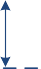 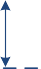 Ограничения по видам обработки кромки приведены в таблице 2.Таблица 2Ограничения по видам кромокИзготовление изделий с фацетом.Прямолинейный фацет.Фацет выполняется на стекле и зеркале толщиной от 3 до 15 мм. На триплексе - не выполняется.На изделиях с фацетом допускается смещение линии сопряжения фацета относительно угла изделия до 3 мм.Отклонения от ширины фацета допускаются ± 2 мм. Стандартный угол изготовления фацета 5°- 12°.Возможная ширина прямолинейного фацета на фацетном станкеИзм Лист№ докум.Подп.ДатаЛист8Моллирование стеклаГнутье стекла может производиться после различных видов обработки: вырезов отверстий, фрезеровки, гравировки, фацет.Допустимые отклонения размеров длины дуги ±2 мм. в стеклах толщиной до 6 мм. и ±3 мм в стеклах толщиной от 6 мм.Допустимые отклонения сторон детали от плоскости до 3 мм. включительно.Допустимые отклонения от заданного радиуса:в стекле толщиной 4 – 6 мм ±3 мм.в стекле толщиной < 6 мм ±4 мм.По окончанию процесса моллирования допускаются прямые края дуги наизделии до 50 мм, в зависимости от радиуса и толщины стекла.Ограничения по радиусам, длине дуги и высоте моллируемого стекла приведены в Таблице 4.Таблица 4 Ограничения по моллированию стекла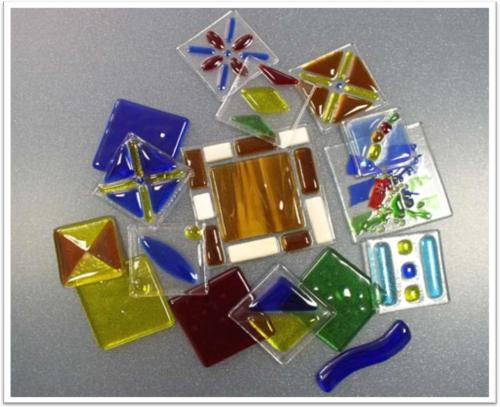 Приложение №2Изм Лист№ докум.Подп.ДатаЛист21УТВЕРЖДАЮГенеральный директор ООО «СПЕКТР» Толмачев А.Б._________Проект технических условий изготовления изделий из листового стекла и зеркалаДата введения в действие«12» ноября 2020 г.УТВЕРЖДАЮГенеральный директор ООО «СПЕКТР» Толмачев А.Б._________Проект технических условий изготовления изделий из листового стекла и зеркалаДата введения в действие«12» ноября 2020 г.УТВЕРЖДАЮГенеральный директор ООО «СПЕКТР» Толмачев А.Б._________Проект технических условий изготовления изделий из листового стекла и зеркалаДата введения в действие«12» ноября 2020 г.УТВЕРЖДАЮГенеральный директор ООО «СПЕКТР» Толмачев А.Б._________Проект технических условий изготовления изделий из листового стекла и зеркалаДата введения в действие«12» ноября 2020 г.УТВЕРЖДАЮГенеральный директор ООО «СПЕКТР» Толмачев А.Б._________Проект технических условий изготовления изделий из листового стекла и зеркалаДата введения в действие«12» ноября 2020 г.УТВЕРЖДАЮГенеральный директор ООО «СПЕКТР» Толмачев А.Б._________Проект технических условий изготовления изделий из листового стекла и зеркалаДата введения в действие«12» ноября 2020 г.УТВЕРЖДАЮГенеральный директор ООО «СПЕКТР» Толмачев А.Б._________Проект технических условий изготовления изделий из листового стекла и зеркалаДата введения в действие«12» ноября 2020 г.Подп. и датаУТВЕРЖДАЮГенеральный директор ООО «СПЕКТР» Толмачев А.Б._________Проект технических условий изготовления изделий из листового стекла и зеркалаДата введения в действие«12» ноября 2020 г.УТВЕРЖДАЮГенеральный директор ООО «СПЕКТР» Толмачев А.Б._________Проект технических условий изготовления изделий из листового стекла и зеркалаДата введения в действие«12» ноября 2020 г.УТВЕРЖДАЮГенеральный директор ООО «СПЕКТР» Толмачев А.Б._________Проект технических условий изготовления изделий из листового стекла и зеркалаДата введения в действие«12» ноября 2020 г.УТВЕРЖДАЮГенеральный директор ООО «СПЕКТР» Толмачев А.Б._________Проект технических условий изготовления изделий из листового стекла и зеркалаДата введения в действие«12» ноября 2020 г.УТВЕРЖДАЮГенеральный директор ООО «СПЕКТР» Толмачев А.Б._________Проект технических условий изготовления изделий из листового стекла и зеркалаДата введения в действие«12» ноября 2020 г.УТВЕРЖДАЮГенеральный директор ООО «СПЕКТР» Толмачев А.Б._________Проект технических условий изготовления изделий из листового стекла и зеркалаДата введения в действие«12» ноября 2020 г.УТВЕРЖДАЮГенеральный директор ООО «СПЕКТР» Толмачев А.Б._________Проект технических условий изготовления изделий из листового стекла и зеркалаДата введения в действие«12» ноября 2020 г.Инв. № дубл.УТВЕРЖДАЮГенеральный директор ООО «СПЕКТР» Толмачев А.Б._________Проект технических условий изготовления изделий из листового стекла и зеркалаДата введения в действие«12» ноября 2020 г.УТВЕРЖДАЮГенеральный директор ООО «СПЕКТР» Толмачев А.Б._________Проект технических условий изготовления изделий из листового стекла и зеркалаДата введения в действие«12» ноября 2020 г.УТВЕРЖДАЮГенеральный директор ООО «СПЕКТР» Толмачев А.Б._________Проект технических условий изготовления изделий из листового стекла и зеркалаДата введения в действие«12» ноября 2020 г.УТВЕРЖДАЮГенеральный директор ООО «СПЕКТР» Толмачев А.Б._________Проект технических условий изготовления изделий из листового стекла и зеркалаДата введения в действие«12» ноября 2020 г.УТВЕРЖДАЮГенеральный директор ООО «СПЕКТР» Толмачев А.Б._________Проект технических условий изготовления изделий из листового стекла и зеркалаДата введения в действие«12» ноября 2020 г.УТВЕРЖДАЮГенеральный директор ООО «СПЕКТР» Толмачев А.Б._________Проект технических условий изготовления изделий из листового стекла и зеркалаДата введения в действие«12» ноября 2020 г.УТВЕРЖДАЮГенеральный директор ООО «СПЕКТР» Толмачев А.Б._________Проект технических условий изготовления изделий из листового стекла и зеркалаДата введения в действие«12» ноября 2020 г.Взам. инв. №УТВЕРЖДАЮГенеральный директор ООО «СПЕКТР» Толмачев А.Б._________Проект технических условий изготовления изделий из листового стекла и зеркалаДата введения в действие«12» ноября 2020 г.УТВЕРЖДАЮГенеральный директор ООО «СПЕКТР» Толмачев А.Б._________Проект технических условий изготовления изделий из листового стекла и зеркалаДата введения в действие«12» ноября 2020 г.УТВЕРЖДАЮГенеральный директор ООО «СПЕКТР» Толмачев А.Б._________Проект технических условий изготовления изделий из листового стекла и зеркалаДата введения в действие«12» ноября 2020 г.УТВЕРЖДАЮГенеральный директор ООО «СПЕКТР» Толмачев А.Б._________Проект технических условий изготовления изделий из листового стекла и зеркалаДата введения в действие«12» ноября 2020 г.УТВЕРЖДАЮГенеральный директор ООО «СПЕКТР» Толмачев А.Б._________Проект технических условий изготовления изделий из листового стекла и зеркалаДата введения в действие«12» ноября 2020 г.УТВЕРЖДАЮГенеральный директор ООО «СПЕКТР» Толмачев А.Б._________Проект технических условий изготовления изделий из листового стекла и зеркалаДата введения в действие«12» ноября 2020 г.УТВЕРЖДАЮГенеральный директор ООО «СПЕКТР» Толмачев А.Б._________Проект технических условий изготовления изделий из листового стекла и зеркалаДата введения в действие«12» ноября 2020 г.Подп. и датаУТВЕРЖДАЮГенеральный директор ООО «СПЕКТР» Толмачев А.Б._________Проект технических условий изготовления изделий из листового стекла и зеркалаДата введения в действие«12» ноября 2020 г.УТВЕРЖДАЮГенеральный директор ООО «СПЕКТР» Толмачев А.Б._________Проект технических условий изготовления изделий из листового стекла и зеркалаДата введения в действие«12» ноября 2020 г.УТВЕРЖДАЮГенеральный директор ООО «СПЕКТР» Толмачев А.Б._________Проект технических условий изготовления изделий из листового стекла и зеркалаДата введения в действие«12» ноября 2020 г.УТВЕРЖДАЮГенеральный директор ООО «СПЕКТР» Толмачев А.Б._________Проект технических условий изготовления изделий из листового стекла и зеркалаДата введения в действие«12» ноября 2020 г.УТВЕРЖДАЮГенеральный директор ООО «СПЕКТР» Толмачев А.Б._________Проект технических условий изготовления изделий из листового стекла и зеркалаДата введения в действие«12» ноября 2020 г.УТВЕРЖДАЮГенеральный директор ООО «СПЕКТР» Толмачев А.Б._________Проект технических условий изготовления изделий из листового стекла и зеркалаДата введения в действие«12» ноября 2020 г.УТВЕРЖДАЮГенеральный директор ООО «СПЕКТР» Толмачев А.Б._________Проект технических условий изготовления изделий из листового стекла и зеркалаДата введения в действие«12» ноября 2020 г.Инв. № подл.УТВЕРЖДАЮГенеральный директор ООО «СПЕКТР» Толмачев А.Б._________Проект технических условий изготовления изделий из листового стекла и зеркалаДата введения в действие«12» ноября 2020 г.УТВЕРЖДАЮГенеральный директор ООО «СПЕКТР» Толмачев А.Б._________Проект технических условий изготовления изделий из листового стекла и зеркалаДата введения в действие«12» ноября 2020 г.УТВЕРЖДАЮГенеральный директор ООО «СПЕКТР» Толмачев А.Б._________Проект технических условий изготовления изделий из листового стекла и зеркалаДата введения в действие«12» ноября 2020 г.УТВЕРЖДАЮГенеральный директор ООО «СПЕКТР» Толмачев А.Б._________Проект технических условий изготовления изделий из листового стекла и зеркалаДата введения в действие«12» ноября 2020 г.УТВЕРЖДАЮГенеральный директор ООО «СПЕКТР» Толмачев А.Б._________Проект технических условий изготовления изделий из листового стекла и зеркалаДата введения в действие«12» ноября 2020 г.УТВЕРЖДАЮГенеральный директор ООО «СПЕКТР» Толмачев А.Б._________Проект технических условий изготовления изделий из листового стекла и зеркалаДата введения в действие«12» ноября 2020 г.УТВЕРЖДАЮГенеральный директор ООО «СПЕКТР» Толмачев А.Б._________Проект технических условий изготовления изделий из листового стекла и зеркалаДата введения в действие«12» ноября 2020 г.Инв. № подл.ЛистИнв. № подл.ЛистИнв. № подл.1Инв. № подл.ИзмЛист№ докум.Подп.Дата1СОДЕРЖАНИЕОсновные понятия и определения	3Технические требования	4Основные параметры и характеристики изготавливаемойпродукции	4Автоматическая резка стекла	5Изготовление изделий с различными видами кромки	6Изготовление изделий с фацетом	7Изготовление изделий с отверстиями	10Гравировка на изделии	10Фрезеровка отверстий	11Моллирование изделий	12УФ – печать	12УФ – склейка изделий	13Нанесение пескоструйных изображений	13Плоттерная резка	14Наклейка на стеклоизделия фацетированных элементов "бевелс"	14Фьюзинг	14Изготовление зеркала «Алюминирование»	14Пескоструйная обработка поверхности стекла	15Ламинирование стеклоизделий пленкой	15Требования к материалам	15Упаковка	16Транспортировка и хранение	16Правила приемки	17Приложение №1	18Перечень ссылочной документации	20Приложение №2 Лист регистрации изменений	21СОДЕРЖАНИЕОсновные понятия и определения	3Технические требования	4Основные параметры и характеристики изготавливаемойпродукции	4Автоматическая резка стекла	5Изготовление изделий с различными видами кромки	6Изготовление изделий с фацетом	7Изготовление изделий с отверстиями	10Гравировка на изделии	10Фрезеровка отверстий	11Моллирование изделий	12УФ – печать	12УФ – склейка изделий	13Нанесение пескоструйных изображений	13Плоттерная резка	14Наклейка на стеклоизделия фацетированных элементов "бевелс"	14Фьюзинг	14Изготовление зеркала «Алюминирование»	14Пескоструйная обработка поверхности стекла	15Ламинирование стеклоизделий пленкой	15Требования к материалам	15Упаковка	16Транспортировка и хранение	16Правила приемки	17Приложение №1	18Перечень ссылочной документации	20Приложение №2 Лист регистрации изменений	21СОДЕРЖАНИЕОсновные понятия и определения	3Технические требования	4Основные параметры и характеристики изготавливаемойпродукции	4Автоматическая резка стекла	5Изготовление изделий с различными видами кромки	6Изготовление изделий с фацетом	7Изготовление изделий с отверстиями	10Гравировка на изделии	10Фрезеровка отверстий	11Моллирование изделий	12УФ – печать	12УФ – склейка изделий	13Нанесение пескоструйных изображений	13Плоттерная резка	14Наклейка на стеклоизделия фацетированных элементов "бевелс"	14Фьюзинг	14Изготовление зеркала «Алюминирование»	14Пескоструйная обработка поверхности стекла	15Ламинирование стеклоизделий пленкой	15Требования к материалам	15Упаковка	16Транспортировка и хранение	16Правила приемки	17Приложение №1	18Перечень ссылочной документации	20Приложение №2 Лист регистрации изменений	21СОДЕРЖАНИЕОсновные понятия и определения	3Технические требования	4Основные параметры и характеристики изготавливаемойпродукции	4Автоматическая резка стекла	5Изготовление изделий с различными видами кромки	6Изготовление изделий с фацетом	7Изготовление изделий с отверстиями	10Гравировка на изделии	10Фрезеровка отверстий	11Моллирование изделий	12УФ – печать	12УФ – склейка изделий	13Нанесение пескоструйных изображений	13Плоттерная резка	14Наклейка на стеклоизделия фацетированных элементов "бевелс"	14Фьюзинг	14Изготовление зеркала «Алюминирование»	14Пескоструйная обработка поверхности стекла	15Ламинирование стеклоизделий пленкой	15Требования к материалам	15Упаковка	16Транспортировка и хранение	16Правила приемки	17Приложение №1	18Перечень ссылочной документации	20Приложение №2 Лист регистрации изменений	21СОДЕРЖАНИЕОсновные понятия и определения	3Технические требования	4Основные параметры и характеристики изготавливаемойпродукции	4Автоматическая резка стекла	5Изготовление изделий с различными видами кромки	6Изготовление изделий с фацетом	7Изготовление изделий с отверстиями	10Гравировка на изделии	10Фрезеровка отверстий	11Моллирование изделий	12УФ – печать	12УФ – склейка изделий	13Нанесение пескоструйных изображений	13Плоттерная резка	14Наклейка на стеклоизделия фацетированных элементов "бевелс"	14Фьюзинг	14Изготовление зеркала «Алюминирование»	14Пескоструйная обработка поверхности стекла	15Ламинирование стеклоизделий пленкой	15Требования к материалам	15Упаковка	16Транспортировка и хранение	16Правила приемки	17Приложение №1	18Перечень ссылочной документации	20Приложение №2 Лист регистрации изменений	21СОДЕРЖАНИЕОсновные понятия и определения	3Технические требования	4Основные параметры и характеристики изготавливаемойпродукции	4Автоматическая резка стекла	5Изготовление изделий с различными видами кромки	6Изготовление изделий с фацетом	7Изготовление изделий с отверстиями	10Гравировка на изделии	10Фрезеровка отверстий	11Моллирование изделий	12УФ – печать	12УФ – склейка изделий	13Нанесение пескоструйных изображений	13Плоттерная резка	14Наклейка на стеклоизделия фацетированных элементов "бевелс"	14Фьюзинг	14Изготовление зеркала «Алюминирование»	14Пескоструйная обработка поверхности стекла	15Ламинирование стеклоизделий пленкой	15Требования к материалам	15Упаковка	16Транспортировка и хранение	16Правила приемки	17Приложение №1	18Перечень ссылочной документации	20Приложение №2 Лист регистрации изменений	21СОДЕРЖАНИЕОсновные понятия и определения	3Технические требования	4Основные параметры и характеристики изготавливаемойпродукции	4Автоматическая резка стекла	5Изготовление изделий с различными видами кромки	6Изготовление изделий с фацетом	7Изготовление изделий с отверстиями	10Гравировка на изделии	10Фрезеровка отверстий	11Моллирование изделий	12УФ – печать	12УФ – склейка изделий	13Нанесение пескоструйных изображений	13Плоттерная резка	14Наклейка на стеклоизделия фацетированных элементов "бевелс"	14Фьюзинг	14Изготовление зеркала «Алюминирование»	14Пескоструйная обработка поверхности стекла	15Ламинирование стеклоизделий пленкой	15Требования к материалам	15Упаковка	16Транспортировка и хранение	16Правила приемки	17Приложение №1	18Перечень ссылочной документации	20Приложение №2 Лист регистрации изменений	21Подп. и датаСОДЕРЖАНИЕОсновные понятия и определения	3Технические требования	4Основные параметры и характеристики изготавливаемойпродукции	4Автоматическая резка стекла	5Изготовление изделий с различными видами кромки	6Изготовление изделий с фацетом	7Изготовление изделий с отверстиями	10Гравировка на изделии	10Фрезеровка отверстий	11Моллирование изделий	12УФ – печать	12УФ – склейка изделий	13Нанесение пескоструйных изображений	13Плоттерная резка	14Наклейка на стеклоизделия фацетированных элементов "бевелс"	14Фьюзинг	14Изготовление зеркала «Алюминирование»	14Пескоструйная обработка поверхности стекла	15Ламинирование стеклоизделий пленкой	15Требования к материалам	15Упаковка	16Транспортировка и хранение	16Правила приемки	17Приложение №1	18Перечень ссылочной документации	20Приложение №2 Лист регистрации изменений	21СОДЕРЖАНИЕОсновные понятия и определения	3Технические требования	4Основные параметры и характеристики изготавливаемойпродукции	4Автоматическая резка стекла	5Изготовление изделий с различными видами кромки	6Изготовление изделий с фацетом	7Изготовление изделий с отверстиями	10Гравировка на изделии	10Фрезеровка отверстий	11Моллирование изделий	12УФ – печать	12УФ – склейка изделий	13Нанесение пескоструйных изображений	13Плоттерная резка	14Наклейка на стеклоизделия фацетированных элементов "бевелс"	14Фьюзинг	14Изготовление зеркала «Алюминирование»	14Пескоструйная обработка поверхности стекла	15Ламинирование стеклоизделий пленкой	15Требования к материалам	15Упаковка	16Транспортировка и хранение	16Правила приемки	17Приложение №1	18Перечень ссылочной документации	20Приложение №2 Лист регистрации изменений	21СОДЕРЖАНИЕОсновные понятия и определения	3Технические требования	4Основные параметры и характеристики изготавливаемойпродукции	4Автоматическая резка стекла	5Изготовление изделий с различными видами кромки	6Изготовление изделий с фацетом	7Изготовление изделий с отверстиями	10Гравировка на изделии	10Фрезеровка отверстий	11Моллирование изделий	12УФ – печать	12УФ – склейка изделий	13Нанесение пескоструйных изображений	13Плоттерная резка	14Наклейка на стеклоизделия фацетированных элементов "бевелс"	14Фьюзинг	14Изготовление зеркала «Алюминирование»	14Пескоструйная обработка поверхности стекла	15Ламинирование стеклоизделий пленкой	15Требования к материалам	15Упаковка	16Транспортировка и хранение	16Правила приемки	17Приложение №1	18Перечень ссылочной документации	20Приложение №2 Лист регистрации изменений	21СОДЕРЖАНИЕОсновные понятия и определения	3Технические требования	4Основные параметры и характеристики изготавливаемойпродукции	4Автоматическая резка стекла	5Изготовление изделий с различными видами кромки	6Изготовление изделий с фацетом	7Изготовление изделий с отверстиями	10Гравировка на изделии	10Фрезеровка отверстий	11Моллирование изделий	12УФ – печать	12УФ – склейка изделий	13Нанесение пескоструйных изображений	13Плоттерная резка	14Наклейка на стеклоизделия фацетированных элементов "бевелс"	14Фьюзинг	14Изготовление зеркала «Алюминирование»	14Пескоструйная обработка поверхности стекла	15Ламинирование стеклоизделий пленкой	15Требования к материалам	15Упаковка	16Транспортировка и хранение	16Правила приемки	17Приложение №1	18Перечень ссылочной документации	20Приложение №2 Лист регистрации изменений	21СОДЕРЖАНИЕОсновные понятия и определения	3Технические требования	4Основные параметры и характеристики изготавливаемойпродукции	4Автоматическая резка стекла	5Изготовление изделий с различными видами кромки	6Изготовление изделий с фацетом	7Изготовление изделий с отверстиями	10Гравировка на изделии	10Фрезеровка отверстий	11Моллирование изделий	12УФ – печать	12УФ – склейка изделий	13Нанесение пескоструйных изображений	13Плоттерная резка	14Наклейка на стеклоизделия фацетированных элементов "бевелс"	14Фьюзинг	14Изготовление зеркала «Алюминирование»	14Пескоструйная обработка поверхности стекла	15Ламинирование стеклоизделий пленкой	15Требования к материалам	15Упаковка	16Транспортировка и хранение	16Правила приемки	17Приложение №1	18Перечень ссылочной документации	20Приложение №2 Лист регистрации изменений	21СОДЕРЖАНИЕОсновные понятия и определения	3Технические требования	4Основные параметры и характеристики изготавливаемойпродукции	4Автоматическая резка стекла	5Изготовление изделий с различными видами кромки	6Изготовление изделий с фацетом	7Изготовление изделий с отверстиями	10Гравировка на изделии	10Фрезеровка отверстий	11Моллирование изделий	12УФ – печать	12УФ – склейка изделий	13Нанесение пескоструйных изображений	13Плоттерная резка	14Наклейка на стеклоизделия фацетированных элементов "бевелс"	14Фьюзинг	14Изготовление зеркала «Алюминирование»	14Пескоструйная обработка поверхности стекла	15Ламинирование стеклоизделий пленкой	15Требования к материалам	15Упаковка	16Транспортировка и хранение	16Правила приемки	17Приложение №1	18Перечень ссылочной документации	20Приложение №2 Лист регистрации изменений	21СОДЕРЖАНИЕОсновные понятия и определения	3Технические требования	4Основные параметры и характеристики изготавливаемойпродукции	4Автоматическая резка стекла	5Изготовление изделий с различными видами кромки	6Изготовление изделий с фацетом	7Изготовление изделий с отверстиями	10Гравировка на изделии	10Фрезеровка отверстий	11Моллирование изделий	12УФ – печать	12УФ – склейка изделий	13Нанесение пескоструйных изображений	13Плоттерная резка	14Наклейка на стеклоизделия фацетированных элементов "бевелс"	14Фьюзинг	14Изготовление зеркала «Алюминирование»	14Пескоструйная обработка поверхности стекла	15Ламинирование стеклоизделий пленкой	15Требования к материалам	15Упаковка	16Транспортировка и хранение	16Правила приемки	17Приложение №1	18Перечень ссылочной документации	20Приложение №2 Лист регистрации изменений	21Инв. № дубл.СОДЕРЖАНИЕОсновные понятия и определения	3Технические требования	4Основные параметры и характеристики изготавливаемойпродукции	4Автоматическая резка стекла	5Изготовление изделий с различными видами кромки	6Изготовление изделий с фацетом	7Изготовление изделий с отверстиями	10Гравировка на изделии	10Фрезеровка отверстий	11Моллирование изделий	12УФ – печать	12УФ – склейка изделий	13Нанесение пескоструйных изображений	13Плоттерная резка	14Наклейка на стеклоизделия фацетированных элементов "бевелс"	14Фьюзинг	14Изготовление зеркала «Алюминирование»	14Пескоструйная обработка поверхности стекла	15Ламинирование стеклоизделий пленкой	15Требования к материалам	15Упаковка	16Транспортировка и хранение	16Правила приемки	17Приложение №1	18Перечень ссылочной документации	20Приложение №2 Лист регистрации изменений	21СОДЕРЖАНИЕОсновные понятия и определения	3Технические требования	4Основные параметры и характеристики изготавливаемойпродукции	4Автоматическая резка стекла	5Изготовление изделий с различными видами кромки	6Изготовление изделий с фацетом	7Изготовление изделий с отверстиями	10Гравировка на изделии	10Фрезеровка отверстий	11Моллирование изделий	12УФ – печать	12УФ – склейка изделий	13Нанесение пескоструйных изображений	13Плоттерная резка	14Наклейка на стеклоизделия фацетированных элементов "бевелс"	14Фьюзинг	14Изготовление зеркала «Алюминирование»	14Пескоструйная обработка поверхности стекла	15Ламинирование стеклоизделий пленкой	15Требования к материалам	15Упаковка	16Транспортировка и хранение	16Правила приемки	17Приложение №1	18Перечень ссылочной документации	20Приложение №2 Лист регистрации изменений	21СОДЕРЖАНИЕОсновные понятия и определения	3Технические требования	4Основные параметры и характеристики изготавливаемойпродукции	4Автоматическая резка стекла	5Изготовление изделий с различными видами кромки	6Изготовление изделий с фацетом	7Изготовление изделий с отверстиями	10Гравировка на изделии	10Фрезеровка отверстий	11Моллирование изделий	12УФ – печать	12УФ – склейка изделий	13Нанесение пескоструйных изображений	13Плоттерная резка	14Наклейка на стеклоизделия фацетированных элементов "бевелс"	14Фьюзинг	14Изготовление зеркала «Алюминирование»	14Пескоструйная обработка поверхности стекла	15Ламинирование стеклоизделий пленкой	15Требования к материалам	15Упаковка	16Транспортировка и хранение	16Правила приемки	17Приложение №1	18Перечень ссылочной документации	20Приложение №2 Лист регистрации изменений	21СОДЕРЖАНИЕОсновные понятия и определения	3Технические требования	4Основные параметры и характеристики изготавливаемойпродукции	4Автоматическая резка стекла	5Изготовление изделий с различными видами кромки	6Изготовление изделий с фацетом	7Изготовление изделий с отверстиями	10Гравировка на изделии	10Фрезеровка отверстий	11Моллирование изделий	12УФ – печать	12УФ – склейка изделий	13Нанесение пескоструйных изображений	13Плоттерная резка	14Наклейка на стеклоизделия фацетированных элементов "бевелс"	14Фьюзинг	14Изготовление зеркала «Алюминирование»	14Пескоструйная обработка поверхности стекла	15Ламинирование стеклоизделий пленкой	15Требования к материалам	15Упаковка	16Транспортировка и хранение	16Правила приемки	17Приложение №1	18Перечень ссылочной документации	20Приложение №2 Лист регистрации изменений	21СОДЕРЖАНИЕОсновные понятия и определения	3Технические требования	4Основные параметры и характеристики изготавливаемойпродукции	4Автоматическая резка стекла	5Изготовление изделий с различными видами кромки	6Изготовление изделий с фацетом	7Изготовление изделий с отверстиями	10Гравировка на изделии	10Фрезеровка отверстий	11Моллирование изделий	12УФ – печать	12УФ – склейка изделий	13Нанесение пескоструйных изображений	13Плоттерная резка	14Наклейка на стеклоизделия фацетированных элементов "бевелс"	14Фьюзинг	14Изготовление зеркала «Алюминирование»	14Пескоструйная обработка поверхности стекла	15Ламинирование стеклоизделий пленкой	15Требования к материалам	15Упаковка	16Транспортировка и хранение	16Правила приемки	17Приложение №1	18Перечень ссылочной документации	20Приложение №2 Лист регистрации изменений	21СОДЕРЖАНИЕОсновные понятия и определения	3Технические требования	4Основные параметры и характеристики изготавливаемойпродукции	4Автоматическая резка стекла	5Изготовление изделий с различными видами кромки	6Изготовление изделий с фацетом	7Изготовление изделий с отверстиями	10Гравировка на изделии	10Фрезеровка отверстий	11Моллирование изделий	12УФ – печать	12УФ – склейка изделий	13Нанесение пескоструйных изображений	13Плоттерная резка	14Наклейка на стеклоизделия фацетированных элементов "бевелс"	14Фьюзинг	14Изготовление зеркала «Алюминирование»	14Пескоструйная обработка поверхности стекла	15Ламинирование стеклоизделий пленкой	15Требования к материалам	15Упаковка	16Транспортировка и хранение	16Правила приемки	17Приложение №1	18Перечень ссылочной документации	20Приложение №2 Лист регистрации изменений	21СОДЕРЖАНИЕОсновные понятия и определения	3Технические требования	4Основные параметры и характеристики изготавливаемойпродукции	4Автоматическая резка стекла	5Изготовление изделий с различными видами кромки	6Изготовление изделий с фацетом	7Изготовление изделий с отверстиями	10Гравировка на изделии	10Фрезеровка отверстий	11Моллирование изделий	12УФ – печать	12УФ – склейка изделий	13Нанесение пескоструйных изображений	13Плоттерная резка	14Наклейка на стеклоизделия фацетированных элементов "бевелс"	14Фьюзинг	14Изготовление зеркала «Алюминирование»	14Пескоструйная обработка поверхности стекла	15Ламинирование стеклоизделий пленкой	15Требования к материалам	15Упаковка	16Транспортировка и хранение	16Правила приемки	17Приложение №1	18Перечень ссылочной документации	20Приложение №2 Лист регистрации изменений	21Взам. инв. №СОДЕРЖАНИЕОсновные понятия и определения	3Технические требования	4Основные параметры и характеристики изготавливаемойпродукции	4Автоматическая резка стекла	5Изготовление изделий с различными видами кромки	6Изготовление изделий с фацетом	7Изготовление изделий с отверстиями	10Гравировка на изделии	10Фрезеровка отверстий	11Моллирование изделий	12УФ – печать	12УФ – склейка изделий	13Нанесение пескоструйных изображений	13Плоттерная резка	14Наклейка на стеклоизделия фацетированных элементов "бевелс"	14Фьюзинг	14Изготовление зеркала «Алюминирование»	14Пескоструйная обработка поверхности стекла	15Ламинирование стеклоизделий пленкой	15Требования к материалам	15Упаковка	16Транспортировка и хранение	16Правила приемки	17Приложение №1	18Перечень ссылочной документации	20Приложение №2 Лист регистрации изменений	21СОДЕРЖАНИЕОсновные понятия и определения	3Технические требования	4Основные параметры и характеристики изготавливаемойпродукции	4Автоматическая резка стекла	5Изготовление изделий с различными видами кромки	6Изготовление изделий с фацетом	7Изготовление изделий с отверстиями	10Гравировка на изделии	10Фрезеровка отверстий	11Моллирование изделий	12УФ – печать	12УФ – склейка изделий	13Нанесение пескоструйных изображений	13Плоттерная резка	14Наклейка на стеклоизделия фацетированных элементов "бевелс"	14Фьюзинг	14Изготовление зеркала «Алюминирование»	14Пескоструйная обработка поверхности стекла	15Ламинирование стеклоизделий пленкой	15Требования к материалам	15Упаковка	16Транспортировка и хранение	16Правила приемки	17Приложение №1	18Перечень ссылочной документации	20Приложение №2 Лист регистрации изменений	21СОДЕРЖАНИЕОсновные понятия и определения	3Технические требования	4Основные параметры и характеристики изготавливаемойпродукции	4Автоматическая резка стекла	5Изготовление изделий с различными видами кромки	6Изготовление изделий с фацетом	7Изготовление изделий с отверстиями	10Гравировка на изделии	10Фрезеровка отверстий	11Моллирование изделий	12УФ – печать	12УФ – склейка изделий	13Нанесение пескоструйных изображений	13Плоттерная резка	14Наклейка на стеклоизделия фацетированных элементов "бевелс"	14Фьюзинг	14Изготовление зеркала «Алюминирование»	14Пескоструйная обработка поверхности стекла	15Ламинирование стеклоизделий пленкой	15Требования к материалам	15Упаковка	16Транспортировка и хранение	16Правила приемки	17Приложение №1	18Перечень ссылочной документации	20Приложение №2 Лист регистрации изменений	21СОДЕРЖАНИЕОсновные понятия и определения	3Технические требования	4Основные параметры и характеристики изготавливаемойпродукции	4Автоматическая резка стекла	5Изготовление изделий с различными видами кромки	6Изготовление изделий с фацетом	7Изготовление изделий с отверстиями	10Гравировка на изделии	10Фрезеровка отверстий	11Моллирование изделий	12УФ – печать	12УФ – склейка изделий	13Нанесение пескоструйных изображений	13Плоттерная резка	14Наклейка на стеклоизделия фацетированных элементов "бевелс"	14Фьюзинг	14Изготовление зеркала «Алюминирование»	14Пескоструйная обработка поверхности стекла	15Ламинирование стеклоизделий пленкой	15Требования к материалам	15Упаковка	16Транспортировка и хранение	16Правила приемки	17Приложение №1	18Перечень ссылочной документации	20Приложение №2 Лист регистрации изменений	21СОДЕРЖАНИЕОсновные понятия и определения	3Технические требования	4Основные параметры и характеристики изготавливаемойпродукции	4Автоматическая резка стекла	5Изготовление изделий с различными видами кромки	6Изготовление изделий с фацетом	7Изготовление изделий с отверстиями	10Гравировка на изделии	10Фрезеровка отверстий	11Моллирование изделий	12УФ – печать	12УФ – склейка изделий	13Нанесение пескоструйных изображений	13Плоттерная резка	14Наклейка на стеклоизделия фацетированных элементов "бевелс"	14Фьюзинг	14Изготовление зеркала «Алюминирование»	14Пескоструйная обработка поверхности стекла	15Ламинирование стеклоизделий пленкой	15Требования к материалам	15Упаковка	16Транспортировка и хранение	16Правила приемки	17Приложение №1	18Перечень ссылочной документации	20Приложение №2 Лист регистрации изменений	21СОДЕРЖАНИЕОсновные понятия и определения	3Технические требования	4Основные параметры и характеристики изготавливаемойпродукции	4Автоматическая резка стекла	5Изготовление изделий с различными видами кромки	6Изготовление изделий с фацетом	7Изготовление изделий с отверстиями	10Гравировка на изделии	10Фрезеровка отверстий	11Моллирование изделий	12УФ – печать	12УФ – склейка изделий	13Нанесение пескоструйных изображений	13Плоттерная резка	14Наклейка на стеклоизделия фацетированных элементов "бевелс"	14Фьюзинг	14Изготовление зеркала «Алюминирование»	14Пескоструйная обработка поверхности стекла	15Ламинирование стеклоизделий пленкой	15Требования к материалам	15Упаковка	16Транспортировка и хранение	16Правила приемки	17Приложение №1	18Перечень ссылочной документации	20Приложение №2 Лист регистрации изменений	21СОДЕРЖАНИЕОсновные понятия и определения	3Технические требования	4Основные параметры и характеристики изготавливаемойпродукции	4Автоматическая резка стекла	5Изготовление изделий с различными видами кромки	6Изготовление изделий с фацетом	7Изготовление изделий с отверстиями	10Гравировка на изделии	10Фрезеровка отверстий	11Моллирование изделий	12УФ – печать	12УФ – склейка изделий	13Нанесение пескоструйных изображений	13Плоттерная резка	14Наклейка на стеклоизделия фацетированных элементов "бевелс"	14Фьюзинг	14Изготовление зеркала «Алюминирование»	14Пескоструйная обработка поверхности стекла	15Ламинирование стеклоизделий пленкой	15Требования к материалам	15Упаковка	16Транспортировка и хранение	16Правила приемки	17Приложение №1	18Перечень ссылочной документации	20Приложение №2 Лист регистрации изменений	21Подп. и датаСОДЕРЖАНИЕОсновные понятия и определения	3Технические требования	4Основные параметры и характеристики изготавливаемойпродукции	4Автоматическая резка стекла	5Изготовление изделий с различными видами кромки	6Изготовление изделий с фацетом	7Изготовление изделий с отверстиями	10Гравировка на изделии	10Фрезеровка отверстий	11Моллирование изделий	12УФ – печать	12УФ – склейка изделий	13Нанесение пескоструйных изображений	13Плоттерная резка	14Наклейка на стеклоизделия фацетированных элементов "бевелс"	14Фьюзинг	14Изготовление зеркала «Алюминирование»	14Пескоструйная обработка поверхности стекла	15Ламинирование стеклоизделий пленкой	15Требования к материалам	15Упаковка	16Транспортировка и хранение	16Правила приемки	17Приложение №1	18Перечень ссылочной документации	20Приложение №2 Лист регистрации изменений	21СОДЕРЖАНИЕОсновные понятия и определения	3Технические требования	4Основные параметры и характеристики изготавливаемойпродукции	4Автоматическая резка стекла	5Изготовление изделий с различными видами кромки	6Изготовление изделий с фацетом	7Изготовление изделий с отверстиями	10Гравировка на изделии	10Фрезеровка отверстий	11Моллирование изделий	12УФ – печать	12УФ – склейка изделий	13Нанесение пескоструйных изображений	13Плоттерная резка	14Наклейка на стеклоизделия фацетированных элементов "бевелс"	14Фьюзинг	14Изготовление зеркала «Алюминирование»	14Пескоструйная обработка поверхности стекла	15Ламинирование стеклоизделий пленкой	15Требования к материалам	15Упаковка	16Транспортировка и хранение	16Правила приемки	17Приложение №1	18Перечень ссылочной документации	20Приложение №2 Лист регистрации изменений	21СОДЕРЖАНИЕОсновные понятия и определения	3Технические требования	4Основные параметры и характеристики изготавливаемойпродукции	4Автоматическая резка стекла	5Изготовление изделий с различными видами кромки	6Изготовление изделий с фацетом	7Изготовление изделий с отверстиями	10Гравировка на изделии	10Фрезеровка отверстий	11Моллирование изделий	12УФ – печать	12УФ – склейка изделий	13Нанесение пескоструйных изображений	13Плоттерная резка	14Наклейка на стеклоизделия фацетированных элементов "бевелс"	14Фьюзинг	14Изготовление зеркала «Алюминирование»	14Пескоструйная обработка поверхности стекла	15Ламинирование стеклоизделий пленкой	15Требования к материалам	15Упаковка	16Транспортировка и хранение	16Правила приемки	17Приложение №1	18Перечень ссылочной документации	20Приложение №2 Лист регистрации изменений	21СОДЕРЖАНИЕОсновные понятия и определения	3Технические требования	4Основные параметры и характеристики изготавливаемойпродукции	4Автоматическая резка стекла	5Изготовление изделий с различными видами кромки	6Изготовление изделий с фацетом	7Изготовление изделий с отверстиями	10Гравировка на изделии	10Фрезеровка отверстий	11Моллирование изделий	12УФ – печать	12УФ – склейка изделий	13Нанесение пескоструйных изображений	13Плоттерная резка	14Наклейка на стеклоизделия фацетированных элементов "бевелс"	14Фьюзинг	14Изготовление зеркала «Алюминирование»	14Пескоструйная обработка поверхности стекла	15Ламинирование стеклоизделий пленкой	15Требования к материалам	15Упаковка	16Транспортировка и хранение	16Правила приемки	17Приложение №1	18Перечень ссылочной документации	20Приложение №2 Лист регистрации изменений	21СОДЕРЖАНИЕОсновные понятия и определения	3Технические требования	4Основные параметры и характеристики изготавливаемойпродукции	4Автоматическая резка стекла	5Изготовление изделий с различными видами кромки	6Изготовление изделий с фацетом	7Изготовление изделий с отверстиями	10Гравировка на изделии	10Фрезеровка отверстий	11Моллирование изделий	12УФ – печать	12УФ – склейка изделий	13Нанесение пескоструйных изображений	13Плоттерная резка	14Наклейка на стеклоизделия фацетированных элементов "бевелс"	14Фьюзинг	14Изготовление зеркала «Алюминирование»	14Пескоструйная обработка поверхности стекла	15Ламинирование стеклоизделий пленкой	15Требования к материалам	15Упаковка	16Транспортировка и хранение	16Правила приемки	17Приложение №1	18Перечень ссылочной документации	20Приложение №2 Лист регистрации изменений	21СОДЕРЖАНИЕОсновные понятия и определения	3Технические требования	4Основные параметры и характеристики изготавливаемойпродукции	4Автоматическая резка стекла	5Изготовление изделий с различными видами кромки	6Изготовление изделий с фацетом	7Изготовление изделий с отверстиями	10Гравировка на изделии	10Фрезеровка отверстий	11Моллирование изделий	12УФ – печать	12УФ – склейка изделий	13Нанесение пескоструйных изображений	13Плоттерная резка	14Наклейка на стеклоизделия фацетированных элементов "бевелс"	14Фьюзинг	14Изготовление зеркала «Алюминирование»	14Пескоструйная обработка поверхности стекла	15Ламинирование стеклоизделий пленкой	15Требования к материалам	15Упаковка	16Транспортировка и хранение	16Правила приемки	17Приложение №1	18Перечень ссылочной документации	20Приложение №2 Лист регистрации изменений	21СОДЕРЖАНИЕОсновные понятия и определения	3Технические требования	4Основные параметры и характеристики изготавливаемойпродукции	4Автоматическая резка стекла	5Изготовление изделий с различными видами кромки	6Изготовление изделий с фацетом	7Изготовление изделий с отверстиями	10Гравировка на изделии	10Фрезеровка отверстий	11Моллирование изделий	12УФ – печать	12УФ – склейка изделий	13Нанесение пескоструйных изображений	13Плоттерная резка	14Наклейка на стеклоизделия фацетированных элементов "бевелс"	14Фьюзинг	14Изготовление зеркала «Алюминирование»	14Пескоструйная обработка поверхности стекла	15Ламинирование стеклоизделий пленкой	15Требования к материалам	15Упаковка	16Транспортировка и хранение	16Правила приемки	17Приложение №1	18Перечень ссылочной документации	20Приложение №2 Лист регистрации изменений	21Инв. № подл.СОДЕРЖАНИЕОсновные понятия и определения	3Технические требования	4Основные параметры и характеристики изготавливаемойпродукции	4Автоматическая резка стекла	5Изготовление изделий с различными видами кромки	6Изготовление изделий с фацетом	7Изготовление изделий с отверстиями	10Гравировка на изделии	10Фрезеровка отверстий	11Моллирование изделий	12УФ – печать	12УФ – склейка изделий	13Нанесение пескоструйных изображений	13Плоттерная резка	14Наклейка на стеклоизделия фацетированных элементов "бевелс"	14Фьюзинг	14Изготовление зеркала «Алюминирование»	14Пескоструйная обработка поверхности стекла	15Ламинирование стеклоизделий пленкой	15Требования к материалам	15Упаковка	16Транспортировка и хранение	16Правила приемки	17Приложение №1	18Перечень ссылочной документации	20Приложение №2 Лист регистрации изменений	21СОДЕРЖАНИЕОсновные понятия и определения	3Технические требования	4Основные параметры и характеристики изготавливаемойпродукции	4Автоматическая резка стекла	5Изготовление изделий с различными видами кромки	6Изготовление изделий с фацетом	7Изготовление изделий с отверстиями	10Гравировка на изделии	10Фрезеровка отверстий	11Моллирование изделий	12УФ – печать	12УФ – склейка изделий	13Нанесение пескоструйных изображений	13Плоттерная резка	14Наклейка на стеклоизделия фацетированных элементов "бевелс"	14Фьюзинг	14Изготовление зеркала «Алюминирование»	14Пескоструйная обработка поверхности стекла	15Ламинирование стеклоизделий пленкой	15Требования к материалам	15Упаковка	16Транспортировка и хранение	16Правила приемки	17Приложение №1	18Перечень ссылочной документации	20Приложение №2 Лист регистрации изменений	21СОДЕРЖАНИЕОсновные понятия и определения	3Технические требования	4Основные параметры и характеристики изготавливаемойпродукции	4Автоматическая резка стекла	5Изготовление изделий с различными видами кромки	6Изготовление изделий с фацетом	7Изготовление изделий с отверстиями	10Гравировка на изделии	10Фрезеровка отверстий	11Моллирование изделий	12УФ – печать	12УФ – склейка изделий	13Нанесение пескоструйных изображений	13Плоттерная резка	14Наклейка на стеклоизделия фацетированных элементов "бевелс"	14Фьюзинг	14Изготовление зеркала «Алюминирование»	14Пескоструйная обработка поверхности стекла	15Ламинирование стеклоизделий пленкой	15Требования к материалам	15Упаковка	16Транспортировка и хранение	16Правила приемки	17Приложение №1	18Перечень ссылочной документации	20Приложение №2 Лист регистрации изменений	21СОДЕРЖАНИЕОсновные понятия и определения	3Технические требования	4Основные параметры и характеристики изготавливаемойпродукции	4Автоматическая резка стекла	5Изготовление изделий с различными видами кромки	6Изготовление изделий с фацетом	7Изготовление изделий с отверстиями	10Гравировка на изделии	10Фрезеровка отверстий	11Моллирование изделий	12УФ – печать	12УФ – склейка изделий	13Нанесение пескоструйных изображений	13Плоттерная резка	14Наклейка на стеклоизделия фацетированных элементов "бевелс"	14Фьюзинг	14Изготовление зеркала «Алюминирование»	14Пескоструйная обработка поверхности стекла	15Ламинирование стеклоизделий пленкой	15Требования к материалам	15Упаковка	16Транспортировка и хранение	16Правила приемки	17Приложение №1	18Перечень ссылочной документации	20Приложение №2 Лист регистрации изменений	21СОДЕРЖАНИЕОсновные понятия и определения	3Технические требования	4Основные параметры и характеристики изготавливаемойпродукции	4Автоматическая резка стекла	5Изготовление изделий с различными видами кромки	6Изготовление изделий с фацетом	7Изготовление изделий с отверстиями	10Гравировка на изделии	10Фрезеровка отверстий	11Моллирование изделий	12УФ – печать	12УФ – склейка изделий	13Нанесение пескоструйных изображений	13Плоттерная резка	14Наклейка на стеклоизделия фацетированных элементов "бевелс"	14Фьюзинг	14Изготовление зеркала «Алюминирование»	14Пескоструйная обработка поверхности стекла	15Ламинирование стеклоизделий пленкой	15Требования к материалам	15Упаковка	16Транспортировка и хранение	16Правила приемки	17Приложение №1	18Перечень ссылочной документации	20Приложение №2 Лист регистрации изменений	21СОДЕРЖАНИЕОсновные понятия и определения	3Технические требования	4Основные параметры и характеристики изготавливаемойпродукции	4Автоматическая резка стекла	5Изготовление изделий с различными видами кромки	6Изготовление изделий с фацетом	7Изготовление изделий с отверстиями	10Гравировка на изделии	10Фрезеровка отверстий	11Моллирование изделий	12УФ – печать	12УФ – склейка изделий	13Нанесение пескоструйных изображений	13Плоттерная резка	14Наклейка на стеклоизделия фацетированных элементов "бевелс"	14Фьюзинг	14Изготовление зеркала «Алюминирование»	14Пескоструйная обработка поверхности стекла	15Ламинирование стеклоизделий пленкой	15Требования к материалам	15Упаковка	16Транспортировка и хранение	16Правила приемки	17Приложение №1	18Перечень ссылочной документации	20Приложение №2 Лист регистрации изменений	21СОДЕРЖАНИЕОсновные понятия и определения	3Технические требования	4Основные параметры и характеристики изготавливаемойпродукции	4Автоматическая резка стекла	5Изготовление изделий с различными видами кромки	6Изготовление изделий с фацетом	7Изготовление изделий с отверстиями	10Гравировка на изделии	10Фрезеровка отверстий	11Моллирование изделий	12УФ – печать	12УФ – склейка изделий	13Нанесение пескоструйных изображений	13Плоттерная резка	14Наклейка на стеклоизделия фацетированных элементов "бевелс"	14Фьюзинг	14Изготовление зеркала «Алюминирование»	14Пескоструйная обработка поверхности стекла	15Ламинирование стеклоизделий пленкой	15Требования к материалам	15Упаковка	16Транспортировка и хранение	16Правила приемки	17Приложение №1	18Перечень ссылочной документации	20Приложение №2 Лист регистрации изменений	21Инв. № подл.ЛистИнв. № подл.ЛистИнв. № подл.2Инв. № подл.ИзмЛист№ докум.Подп.Дата2ТЕХНИЧЕСКИЕ УСЛОВИЯ ИЗГОТОВЛЕНИЯ ИЗДЕЛИЙ ИЗ ЛИСТОВОГО СТЕКЛА И ЗЕРКАЛНастоящие технические условия (ТУ) распространяются на изделия из листового стекла и зеркал (далее изделия), предназначенные для оформления интерьера в виде настенных, кухонных, интерьерных зеркал с нанесением декоративных изображений и материалов, стекла и зеркал для мебели, мебели из стекла, стекла безопасного (закаленного и многослойного), плоского и гнутого, различного применения.1.	ОСНОВНЫЕ ПОНЯТИЯ И ОПРЕДЕЛЕНИЯСтекло – твердый, прозрачный (бесцветный или окрашенный), хрупкий материал, состоящий в основном из кварцевого песка и стеклообразующих компонентов (основной – оксид кремния).Зеркало – стекло с серебряным отражающим покрытием, защищенным слоем краски.Лакобель – декоративное стекло, одна из сторон которого покрыта ровным слоем краски, в результате чего стекло становится непрозрачным.Бевелс – небольшой элемент из стекла или зеркала различных форм с фацетом.Моллирование - это метод термической обработки стекла в специальной печи, позволяющий гнуть его, придавать необходимый радиус изгиба при помощи металлической формы.Фьюзинг - это витражное стекло, изготовленное в виде аппликации из разноцветных кусочков стекла, выложенный на стеклянную основу, запекается в специальной печи. В результате чего получается интересная фактура готового материала, яркая и объемная.Плоттерная резка - технология, которая позволяет прорезать до подложки материал вдоль контура изображения из самоклеящейся пленки. Резка называется «плоттерной» из-за того, что этот процесс производит специальный высокоточный аппарат - плоттерИзготовление зеркала «Алюминирование» - технология производства зеркал посредством напыления алюминиевой пленки на поверхность стекла.Ламинирование - нанесение на поверхность стеклоизделия защитной пленки, которая препятствует разлету осколков при повреждении стеклоизделия.ТЕХНИЧЕСКИЕ УСЛОВИЯ ИЗГОТОВЛЕНИЯ ИЗДЕЛИЙ ИЗ ЛИСТОВОГО СТЕКЛА И ЗЕРКАЛНастоящие технические условия (ТУ) распространяются на изделия из листового стекла и зеркал (далее изделия), предназначенные для оформления интерьера в виде настенных, кухонных, интерьерных зеркал с нанесением декоративных изображений и материалов, стекла и зеркал для мебели, мебели из стекла, стекла безопасного (закаленного и многослойного), плоского и гнутого, различного применения.1.	ОСНОВНЫЕ ПОНЯТИЯ И ОПРЕДЕЛЕНИЯСтекло – твердый, прозрачный (бесцветный или окрашенный), хрупкий материал, состоящий в основном из кварцевого песка и стеклообразующих компонентов (основной – оксид кремния).Зеркало – стекло с серебряным отражающим покрытием, защищенным слоем краски.Лакобель – декоративное стекло, одна из сторон которого покрыта ровным слоем краски, в результате чего стекло становится непрозрачным.Бевелс – небольшой элемент из стекла или зеркала различных форм с фацетом.Моллирование - это метод термической обработки стекла в специальной печи, позволяющий гнуть его, придавать необходимый радиус изгиба при помощи металлической формы.Фьюзинг - это витражное стекло, изготовленное в виде аппликации из разноцветных кусочков стекла, выложенный на стеклянную основу, запекается в специальной печи. В результате чего получается интересная фактура готового материала, яркая и объемная.Плоттерная резка - технология, которая позволяет прорезать до подложки материал вдоль контура изображения из самоклеящейся пленки. Резка называется «плоттерной» из-за того, что этот процесс производит специальный высокоточный аппарат - плоттерИзготовление зеркала «Алюминирование» - технология производства зеркал посредством напыления алюминиевой пленки на поверхность стекла.Ламинирование - нанесение на поверхность стеклоизделия защитной пленки, которая препятствует разлету осколков при повреждении стеклоизделия.ТЕХНИЧЕСКИЕ УСЛОВИЯ ИЗГОТОВЛЕНИЯ ИЗДЕЛИЙ ИЗ ЛИСТОВОГО СТЕКЛА И ЗЕРКАЛНастоящие технические условия (ТУ) распространяются на изделия из листового стекла и зеркал (далее изделия), предназначенные для оформления интерьера в виде настенных, кухонных, интерьерных зеркал с нанесением декоративных изображений и материалов, стекла и зеркал для мебели, мебели из стекла, стекла безопасного (закаленного и многослойного), плоского и гнутого, различного применения.1.	ОСНОВНЫЕ ПОНЯТИЯ И ОПРЕДЕЛЕНИЯСтекло – твердый, прозрачный (бесцветный или окрашенный), хрупкий материал, состоящий в основном из кварцевого песка и стеклообразующих компонентов (основной – оксид кремния).Зеркало – стекло с серебряным отражающим покрытием, защищенным слоем краски.Лакобель – декоративное стекло, одна из сторон которого покрыта ровным слоем краски, в результате чего стекло становится непрозрачным.Бевелс – небольшой элемент из стекла или зеркала различных форм с фацетом.Моллирование - это метод термической обработки стекла в специальной печи, позволяющий гнуть его, придавать необходимый радиус изгиба при помощи металлической формы.Фьюзинг - это витражное стекло, изготовленное в виде аппликации из разноцветных кусочков стекла, выложенный на стеклянную основу, запекается в специальной печи. В результате чего получается интересная фактура готового материала, яркая и объемная.Плоттерная резка - технология, которая позволяет прорезать до подложки материал вдоль контура изображения из самоклеящейся пленки. Резка называется «плоттерной» из-за того, что этот процесс производит специальный высокоточный аппарат - плоттерИзготовление зеркала «Алюминирование» - технология производства зеркал посредством напыления алюминиевой пленки на поверхность стекла.Ламинирование - нанесение на поверхность стеклоизделия защитной пленки, которая препятствует разлету осколков при повреждении стеклоизделия.ТЕХНИЧЕСКИЕ УСЛОВИЯ ИЗГОТОВЛЕНИЯ ИЗДЕЛИЙ ИЗ ЛИСТОВОГО СТЕКЛА И ЗЕРКАЛНастоящие технические условия (ТУ) распространяются на изделия из листового стекла и зеркал (далее изделия), предназначенные для оформления интерьера в виде настенных, кухонных, интерьерных зеркал с нанесением декоративных изображений и материалов, стекла и зеркал для мебели, мебели из стекла, стекла безопасного (закаленного и многослойного), плоского и гнутого, различного применения.1.	ОСНОВНЫЕ ПОНЯТИЯ И ОПРЕДЕЛЕНИЯСтекло – твердый, прозрачный (бесцветный или окрашенный), хрупкий материал, состоящий в основном из кварцевого песка и стеклообразующих компонентов (основной – оксид кремния).Зеркало – стекло с серебряным отражающим покрытием, защищенным слоем краски.Лакобель – декоративное стекло, одна из сторон которого покрыта ровным слоем краски, в результате чего стекло становится непрозрачным.Бевелс – небольшой элемент из стекла или зеркала различных форм с фацетом.Моллирование - это метод термической обработки стекла в специальной печи, позволяющий гнуть его, придавать необходимый радиус изгиба при помощи металлической формы.Фьюзинг - это витражное стекло, изготовленное в виде аппликации из разноцветных кусочков стекла, выложенный на стеклянную основу, запекается в специальной печи. В результате чего получается интересная фактура готового материала, яркая и объемная.Плоттерная резка - технология, которая позволяет прорезать до подложки материал вдоль контура изображения из самоклеящейся пленки. Резка называется «плоттерной» из-за того, что этот процесс производит специальный высокоточный аппарат - плоттерИзготовление зеркала «Алюминирование» - технология производства зеркал посредством напыления алюминиевой пленки на поверхность стекла.Ламинирование - нанесение на поверхность стеклоизделия защитной пленки, которая препятствует разлету осколков при повреждении стеклоизделия.ТЕХНИЧЕСКИЕ УСЛОВИЯ ИЗГОТОВЛЕНИЯ ИЗДЕЛИЙ ИЗ ЛИСТОВОГО СТЕКЛА И ЗЕРКАЛНастоящие технические условия (ТУ) распространяются на изделия из листового стекла и зеркал (далее изделия), предназначенные для оформления интерьера в виде настенных, кухонных, интерьерных зеркал с нанесением декоративных изображений и материалов, стекла и зеркал для мебели, мебели из стекла, стекла безопасного (закаленного и многослойного), плоского и гнутого, различного применения.1.	ОСНОВНЫЕ ПОНЯТИЯ И ОПРЕДЕЛЕНИЯСтекло – твердый, прозрачный (бесцветный или окрашенный), хрупкий материал, состоящий в основном из кварцевого песка и стеклообразующих компонентов (основной – оксид кремния).Зеркало – стекло с серебряным отражающим покрытием, защищенным слоем краски.Лакобель – декоративное стекло, одна из сторон которого покрыта ровным слоем краски, в результате чего стекло становится непрозрачным.Бевелс – небольшой элемент из стекла или зеркала различных форм с фацетом.Моллирование - это метод термической обработки стекла в специальной печи, позволяющий гнуть его, придавать необходимый радиус изгиба при помощи металлической формы.Фьюзинг - это витражное стекло, изготовленное в виде аппликации из разноцветных кусочков стекла, выложенный на стеклянную основу, запекается в специальной печи. В результате чего получается интересная фактура готового материала, яркая и объемная.Плоттерная резка - технология, которая позволяет прорезать до подложки материал вдоль контура изображения из самоклеящейся пленки. Резка называется «плоттерной» из-за того, что этот процесс производит специальный высокоточный аппарат - плоттерИзготовление зеркала «Алюминирование» - технология производства зеркал посредством напыления алюминиевой пленки на поверхность стекла.Ламинирование - нанесение на поверхность стеклоизделия защитной пленки, которая препятствует разлету осколков при повреждении стеклоизделия.ТЕХНИЧЕСКИЕ УСЛОВИЯ ИЗГОТОВЛЕНИЯ ИЗДЕЛИЙ ИЗ ЛИСТОВОГО СТЕКЛА И ЗЕРКАЛНастоящие технические условия (ТУ) распространяются на изделия из листового стекла и зеркал (далее изделия), предназначенные для оформления интерьера в виде настенных, кухонных, интерьерных зеркал с нанесением декоративных изображений и материалов, стекла и зеркал для мебели, мебели из стекла, стекла безопасного (закаленного и многослойного), плоского и гнутого, различного применения.1.	ОСНОВНЫЕ ПОНЯТИЯ И ОПРЕДЕЛЕНИЯСтекло – твердый, прозрачный (бесцветный или окрашенный), хрупкий материал, состоящий в основном из кварцевого песка и стеклообразующих компонентов (основной – оксид кремния).Зеркало – стекло с серебряным отражающим покрытием, защищенным слоем краски.Лакобель – декоративное стекло, одна из сторон которого покрыта ровным слоем краски, в результате чего стекло становится непрозрачным.Бевелс – небольшой элемент из стекла или зеркала различных форм с фацетом.Моллирование - это метод термической обработки стекла в специальной печи, позволяющий гнуть его, придавать необходимый радиус изгиба при помощи металлической формы.Фьюзинг - это витражное стекло, изготовленное в виде аппликации из разноцветных кусочков стекла, выложенный на стеклянную основу, запекается в специальной печи. В результате чего получается интересная фактура готового материала, яркая и объемная.Плоттерная резка - технология, которая позволяет прорезать до подложки материал вдоль контура изображения из самоклеящейся пленки. Резка называется «плоттерной» из-за того, что этот процесс производит специальный высокоточный аппарат - плоттерИзготовление зеркала «Алюминирование» - технология производства зеркал посредством напыления алюминиевой пленки на поверхность стекла.Ламинирование - нанесение на поверхность стеклоизделия защитной пленки, которая препятствует разлету осколков при повреждении стеклоизделия.ТЕХНИЧЕСКИЕ УСЛОВИЯ ИЗГОТОВЛЕНИЯ ИЗДЕЛИЙ ИЗ ЛИСТОВОГО СТЕКЛА И ЗЕРКАЛНастоящие технические условия (ТУ) распространяются на изделия из листового стекла и зеркал (далее изделия), предназначенные для оформления интерьера в виде настенных, кухонных, интерьерных зеркал с нанесением декоративных изображений и материалов, стекла и зеркал для мебели, мебели из стекла, стекла безопасного (закаленного и многослойного), плоского и гнутого, различного применения.1.	ОСНОВНЫЕ ПОНЯТИЯ И ОПРЕДЕЛЕНИЯСтекло – твердый, прозрачный (бесцветный или окрашенный), хрупкий материал, состоящий в основном из кварцевого песка и стеклообразующих компонентов (основной – оксид кремния).Зеркало – стекло с серебряным отражающим покрытием, защищенным слоем краски.Лакобель – декоративное стекло, одна из сторон которого покрыта ровным слоем краски, в результате чего стекло становится непрозрачным.Бевелс – небольшой элемент из стекла или зеркала различных форм с фацетом.Моллирование - это метод термической обработки стекла в специальной печи, позволяющий гнуть его, придавать необходимый радиус изгиба при помощи металлической формы.Фьюзинг - это витражное стекло, изготовленное в виде аппликации из разноцветных кусочков стекла, выложенный на стеклянную основу, запекается в специальной печи. В результате чего получается интересная фактура готового материала, яркая и объемная.Плоттерная резка - технология, которая позволяет прорезать до подложки материал вдоль контура изображения из самоклеящейся пленки. Резка называется «плоттерной» из-за того, что этот процесс производит специальный высокоточный аппарат - плоттерИзготовление зеркала «Алюминирование» - технология производства зеркал посредством напыления алюминиевой пленки на поверхность стекла.Ламинирование - нанесение на поверхность стеклоизделия защитной пленки, которая препятствует разлету осколков при повреждении стеклоизделия.Подп. и датаТЕХНИЧЕСКИЕ УСЛОВИЯ ИЗГОТОВЛЕНИЯ ИЗДЕЛИЙ ИЗ ЛИСТОВОГО СТЕКЛА И ЗЕРКАЛНастоящие технические условия (ТУ) распространяются на изделия из листового стекла и зеркал (далее изделия), предназначенные для оформления интерьера в виде настенных, кухонных, интерьерных зеркал с нанесением декоративных изображений и материалов, стекла и зеркал для мебели, мебели из стекла, стекла безопасного (закаленного и многослойного), плоского и гнутого, различного применения.1.	ОСНОВНЫЕ ПОНЯТИЯ И ОПРЕДЕЛЕНИЯСтекло – твердый, прозрачный (бесцветный или окрашенный), хрупкий материал, состоящий в основном из кварцевого песка и стеклообразующих компонентов (основной – оксид кремния).Зеркало – стекло с серебряным отражающим покрытием, защищенным слоем краски.Лакобель – декоративное стекло, одна из сторон которого покрыта ровным слоем краски, в результате чего стекло становится непрозрачным.Бевелс – небольшой элемент из стекла или зеркала различных форм с фацетом.Моллирование - это метод термической обработки стекла в специальной печи, позволяющий гнуть его, придавать необходимый радиус изгиба при помощи металлической формы.Фьюзинг - это витражное стекло, изготовленное в виде аппликации из разноцветных кусочков стекла, выложенный на стеклянную основу, запекается в специальной печи. В результате чего получается интересная фактура готового материала, яркая и объемная.Плоттерная резка - технология, которая позволяет прорезать до подложки материал вдоль контура изображения из самоклеящейся пленки. Резка называется «плоттерной» из-за того, что этот процесс производит специальный высокоточный аппарат - плоттерИзготовление зеркала «Алюминирование» - технология производства зеркал посредством напыления алюминиевой пленки на поверхность стекла.Ламинирование - нанесение на поверхность стеклоизделия защитной пленки, которая препятствует разлету осколков при повреждении стеклоизделия.ТЕХНИЧЕСКИЕ УСЛОВИЯ ИЗГОТОВЛЕНИЯ ИЗДЕЛИЙ ИЗ ЛИСТОВОГО СТЕКЛА И ЗЕРКАЛНастоящие технические условия (ТУ) распространяются на изделия из листового стекла и зеркал (далее изделия), предназначенные для оформления интерьера в виде настенных, кухонных, интерьерных зеркал с нанесением декоративных изображений и материалов, стекла и зеркал для мебели, мебели из стекла, стекла безопасного (закаленного и многослойного), плоского и гнутого, различного применения.1.	ОСНОВНЫЕ ПОНЯТИЯ И ОПРЕДЕЛЕНИЯСтекло – твердый, прозрачный (бесцветный или окрашенный), хрупкий материал, состоящий в основном из кварцевого песка и стеклообразующих компонентов (основной – оксид кремния).Зеркало – стекло с серебряным отражающим покрытием, защищенным слоем краски.Лакобель – декоративное стекло, одна из сторон которого покрыта ровным слоем краски, в результате чего стекло становится непрозрачным.Бевелс – небольшой элемент из стекла или зеркала различных форм с фацетом.Моллирование - это метод термической обработки стекла в специальной печи, позволяющий гнуть его, придавать необходимый радиус изгиба при помощи металлической формы.Фьюзинг - это витражное стекло, изготовленное в виде аппликации из разноцветных кусочков стекла, выложенный на стеклянную основу, запекается в специальной печи. В результате чего получается интересная фактура готового материала, яркая и объемная.Плоттерная резка - технология, которая позволяет прорезать до подложки материал вдоль контура изображения из самоклеящейся пленки. Резка называется «плоттерной» из-за того, что этот процесс производит специальный высокоточный аппарат - плоттерИзготовление зеркала «Алюминирование» - технология производства зеркал посредством напыления алюминиевой пленки на поверхность стекла.Ламинирование - нанесение на поверхность стеклоизделия защитной пленки, которая препятствует разлету осколков при повреждении стеклоизделия.ТЕХНИЧЕСКИЕ УСЛОВИЯ ИЗГОТОВЛЕНИЯ ИЗДЕЛИЙ ИЗ ЛИСТОВОГО СТЕКЛА И ЗЕРКАЛНастоящие технические условия (ТУ) распространяются на изделия из листового стекла и зеркал (далее изделия), предназначенные для оформления интерьера в виде настенных, кухонных, интерьерных зеркал с нанесением декоративных изображений и материалов, стекла и зеркал для мебели, мебели из стекла, стекла безопасного (закаленного и многослойного), плоского и гнутого, различного применения.1.	ОСНОВНЫЕ ПОНЯТИЯ И ОПРЕДЕЛЕНИЯСтекло – твердый, прозрачный (бесцветный или окрашенный), хрупкий материал, состоящий в основном из кварцевого песка и стеклообразующих компонентов (основной – оксид кремния).Зеркало – стекло с серебряным отражающим покрытием, защищенным слоем краски.Лакобель – декоративное стекло, одна из сторон которого покрыта ровным слоем краски, в результате чего стекло становится непрозрачным.Бевелс – небольшой элемент из стекла или зеркала различных форм с фацетом.Моллирование - это метод термической обработки стекла в специальной печи, позволяющий гнуть его, придавать необходимый радиус изгиба при помощи металлической формы.Фьюзинг - это витражное стекло, изготовленное в виде аппликации из разноцветных кусочков стекла, выложенный на стеклянную основу, запекается в специальной печи. В результате чего получается интересная фактура готового материала, яркая и объемная.Плоттерная резка - технология, которая позволяет прорезать до подложки материал вдоль контура изображения из самоклеящейся пленки. Резка называется «плоттерной» из-за того, что этот процесс производит специальный высокоточный аппарат - плоттерИзготовление зеркала «Алюминирование» - технология производства зеркал посредством напыления алюминиевой пленки на поверхность стекла.Ламинирование - нанесение на поверхность стеклоизделия защитной пленки, которая препятствует разлету осколков при повреждении стеклоизделия.ТЕХНИЧЕСКИЕ УСЛОВИЯ ИЗГОТОВЛЕНИЯ ИЗДЕЛИЙ ИЗ ЛИСТОВОГО СТЕКЛА И ЗЕРКАЛНастоящие технические условия (ТУ) распространяются на изделия из листового стекла и зеркал (далее изделия), предназначенные для оформления интерьера в виде настенных, кухонных, интерьерных зеркал с нанесением декоративных изображений и материалов, стекла и зеркал для мебели, мебели из стекла, стекла безопасного (закаленного и многослойного), плоского и гнутого, различного применения.1.	ОСНОВНЫЕ ПОНЯТИЯ И ОПРЕДЕЛЕНИЯСтекло – твердый, прозрачный (бесцветный или окрашенный), хрупкий материал, состоящий в основном из кварцевого песка и стеклообразующих компонентов (основной – оксид кремния).Зеркало – стекло с серебряным отражающим покрытием, защищенным слоем краски.Лакобель – декоративное стекло, одна из сторон которого покрыта ровным слоем краски, в результате чего стекло становится непрозрачным.Бевелс – небольшой элемент из стекла или зеркала различных форм с фацетом.Моллирование - это метод термической обработки стекла в специальной печи, позволяющий гнуть его, придавать необходимый радиус изгиба при помощи металлической формы.Фьюзинг - это витражное стекло, изготовленное в виде аппликации из разноцветных кусочков стекла, выложенный на стеклянную основу, запекается в специальной печи. В результате чего получается интересная фактура готового материала, яркая и объемная.Плоттерная резка - технология, которая позволяет прорезать до подложки материал вдоль контура изображения из самоклеящейся пленки. Резка называется «плоттерной» из-за того, что этот процесс производит специальный высокоточный аппарат - плоттерИзготовление зеркала «Алюминирование» - технология производства зеркал посредством напыления алюминиевой пленки на поверхность стекла.Ламинирование - нанесение на поверхность стеклоизделия защитной пленки, которая препятствует разлету осколков при повреждении стеклоизделия.ТЕХНИЧЕСКИЕ УСЛОВИЯ ИЗГОТОВЛЕНИЯ ИЗДЕЛИЙ ИЗ ЛИСТОВОГО СТЕКЛА И ЗЕРКАЛНастоящие технические условия (ТУ) распространяются на изделия из листового стекла и зеркал (далее изделия), предназначенные для оформления интерьера в виде настенных, кухонных, интерьерных зеркал с нанесением декоративных изображений и материалов, стекла и зеркал для мебели, мебели из стекла, стекла безопасного (закаленного и многослойного), плоского и гнутого, различного применения.1.	ОСНОВНЫЕ ПОНЯТИЯ И ОПРЕДЕЛЕНИЯСтекло – твердый, прозрачный (бесцветный или окрашенный), хрупкий материал, состоящий в основном из кварцевого песка и стеклообразующих компонентов (основной – оксид кремния).Зеркало – стекло с серебряным отражающим покрытием, защищенным слоем краски.Лакобель – декоративное стекло, одна из сторон которого покрыта ровным слоем краски, в результате чего стекло становится непрозрачным.Бевелс – небольшой элемент из стекла или зеркала различных форм с фацетом.Моллирование - это метод термической обработки стекла в специальной печи, позволяющий гнуть его, придавать необходимый радиус изгиба при помощи металлической формы.Фьюзинг - это витражное стекло, изготовленное в виде аппликации из разноцветных кусочков стекла, выложенный на стеклянную основу, запекается в специальной печи. В результате чего получается интересная фактура готового материала, яркая и объемная.Плоттерная резка - технология, которая позволяет прорезать до подложки материал вдоль контура изображения из самоклеящейся пленки. Резка называется «плоттерной» из-за того, что этот процесс производит специальный высокоточный аппарат - плоттерИзготовление зеркала «Алюминирование» - технология производства зеркал посредством напыления алюминиевой пленки на поверхность стекла.Ламинирование - нанесение на поверхность стеклоизделия защитной пленки, которая препятствует разлету осколков при повреждении стеклоизделия.ТЕХНИЧЕСКИЕ УСЛОВИЯ ИЗГОТОВЛЕНИЯ ИЗДЕЛИЙ ИЗ ЛИСТОВОГО СТЕКЛА И ЗЕРКАЛНастоящие технические условия (ТУ) распространяются на изделия из листового стекла и зеркал (далее изделия), предназначенные для оформления интерьера в виде настенных, кухонных, интерьерных зеркал с нанесением декоративных изображений и материалов, стекла и зеркал для мебели, мебели из стекла, стекла безопасного (закаленного и многослойного), плоского и гнутого, различного применения.1.	ОСНОВНЫЕ ПОНЯТИЯ И ОПРЕДЕЛЕНИЯСтекло – твердый, прозрачный (бесцветный или окрашенный), хрупкий материал, состоящий в основном из кварцевого песка и стеклообразующих компонентов (основной – оксид кремния).Зеркало – стекло с серебряным отражающим покрытием, защищенным слоем краски.Лакобель – декоративное стекло, одна из сторон которого покрыта ровным слоем краски, в результате чего стекло становится непрозрачным.Бевелс – небольшой элемент из стекла или зеркала различных форм с фацетом.Моллирование - это метод термической обработки стекла в специальной печи, позволяющий гнуть его, придавать необходимый радиус изгиба при помощи металлической формы.Фьюзинг - это витражное стекло, изготовленное в виде аппликации из разноцветных кусочков стекла, выложенный на стеклянную основу, запекается в специальной печи. В результате чего получается интересная фактура готового материала, яркая и объемная.Плоттерная резка - технология, которая позволяет прорезать до подложки материал вдоль контура изображения из самоклеящейся пленки. Резка называется «плоттерной» из-за того, что этот процесс производит специальный высокоточный аппарат - плоттерИзготовление зеркала «Алюминирование» - технология производства зеркал посредством напыления алюминиевой пленки на поверхность стекла.Ламинирование - нанесение на поверхность стеклоизделия защитной пленки, которая препятствует разлету осколков при повреждении стеклоизделия.ТЕХНИЧЕСКИЕ УСЛОВИЯ ИЗГОТОВЛЕНИЯ ИЗДЕЛИЙ ИЗ ЛИСТОВОГО СТЕКЛА И ЗЕРКАЛНастоящие технические условия (ТУ) распространяются на изделия из листового стекла и зеркал (далее изделия), предназначенные для оформления интерьера в виде настенных, кухонных, интерьерных зеркал с нанесением декоративных изображений и материалов, стекла и зеркал для мебели, мебели из стекла, стекла безопасного (закаленного и многослойного), плоского и гнутого, различного применения.1.	ОСНОВНЫЕ ПОНЯТИЯ И ОПРЕДЕЛЕНИЯСтекло – твердый, прозрачный (бесцветный или окрашенный), хрупкий материал, состоящий в основном из кварцевого песка и стеклообразующих компонентов (основной – оксид кремния).Зеркало – стекло с серебряным отражающим покрытием, защищенным слоем краски.Лакобель – декоративное стекло, одна из сторон которого покрыта ровным слоем краски, в результате чего стекло становится непрозрачным.Бевелс – небольшой элемент из стекла или зеркала различных форм с фацетом.Моллирование - это метод термической обработки стекла в специальной печи, позволяющий гнуть его, придавать необходимый радиус изгиба при помощи металлической формы.Фьюзинг - это витражное стекло, изготовленное в виде аппликации из разноцветных кусочков стекла, выложенный на стеклянную основу, запекается в специальной печи. В результате чего получается интересная фактура готового материала, яркая и объемная.Плоттерная резка - технология, которая позволяет прорезать до подложки материал вдоль контура изображения из самоклеящейся пленки. Резка называется «плоттерной» из-за того, что этот процесс производит специальный высокоточный аппарат - плоттерИзготовление зеркала «Алюминирование» - технология производства зеркал посредством напыления алюминиевой пленки на поверхность стекла.Ламинирование - нанесение на поверхность стеклоизделия защитной пленки, которая препятствует разлету осколков при повреждении стеклоизделия.Инв. № дубл.ТЕХНИЧЕСКИЕ УСЛОВИЯ ИЗГОТОВЛЕНИЯ ИЗДЕЛИЙ ИЗ ЛИСТОВОГО СТЕКЛА И ЗЕРКАЛНастоящие технические условия (ТУ) распространяются на изделия из листового стекла и зеркал (далее изделия), предназначенные для оформления интерьера в виде настенных, кухонных, интерьерных зеркал с нанесением декоративных изображений и материалов, стекла и зеркал для мебели, мебели из стекла, стекла безопасного (закаленного и многослойного), плоского и гнутого, различного применения.1.	ОСНОВНЫЕ ПОНЯТИЯ И ОПРЕДЕЛЕНИЯСтекло – твердый, прозрачный (бесцветный или окрашенный), хрупкий материал, состоящий в основном из кварцевого песка и стеклообразующих компонентов (основной – оксид кремния).Зеркало – стекло с серебряным отражающим покрытием, защищенным слоем краски.Лакобель – декоративное стекло, одна из сторон которого покрыта ровным слоем краски, в результате чего стекло становится непрозрачным.Бевелс – небольшой элемент из стекла или зеркала различных форм с фацетом.Моллирование - это метод термической обработки стекла в специальной печи, позволяющий гнуть его, придавать необходимый радиус изгиба при помощи металлической формы.Фьюзинг - это витражное стекло, изготовленное в виде аппликации из разноцветных кусочков стекла, выложенный на стеклянную основу, запекается в специальной печи. В результате чего получается интересная фактура готового материала, яркая и объемная.Плоттерная резка - технология, которая позволяет прорезать до подложки материал вдоль контура изображения из самоклеящейся пленки. Резка называется «плоттерной» из-за того, что этот процесс производит специальный высокоточный аппарат - плоттерИзготовление зеркала «Алюминирование» - технология производства зеркал посредством напыления алюминиевой пленки на поверхность стекла.Ламинирование - нанесение на поверхность стеклоизделия защитной пленки, которая препятствует разлету осколков при повреждении стеклоизделия.ТЕХНИЧЕСКИЕ УСЛОВИЯ ИЗГОТОВЛЕНИЯ ИЗДЕЛИЙ ИЗ ЛИСТОВОГО СТЕКЛА И ЗЕРКАЛНастоящие технические условия (ТУ) распространяются на изделия из листового стекла и зеркал (далее изделия), предназначенные для оформления интерьера в виде настенных, кухонных, интерьерных зеркал с нанесением декоративных изображений и материалов, стекла и зеркал для мебели, мебели из стекла, стекла безопасного (закаленного и многослойного), плоского и гнутого, различного применения.1.	ОСНОВНЫЕ ПОНЯТИЯ И ОПРЕДЕЛЕНИЯСтекло – твердый, прозрачный (бесцветный или окрашенный), хрупкий материал, состоящий в основном из кварцевого песка и стеклообразующих компонентов (основной – оксид кремния).Зеркало – стекло с серебряным отражающим покрытием, защищенным слоем краски.Лакобель – декоративное стекло, одна из сторон которого покрыта ровным слоем краски, в результате чего стекло становится непрозрачным.Бевелс – небольшой элемент из стекла или зеркала различных форм с фацетом.Моллирование - это метод термической обработки стекла в специальной печи, позволяющий гнуть его, придавать необходимый радиус изгиба при помощи металлической формы.Фьюзинг - это витражное стекло, изготовленное в виде аппликации из разноцветных кусочков стекла, выложенный на стеклянную основу, запекается в специальной печи. В результате чего получается интересная фактура готового материала, яркая и объемная.Плоттерная резка - технология, которая позволяет прорезать до подложки материал вдоль контура изображения из самоклеящейся пленки. Резка называется «плоттерной» из-за того, что этот процесс производит специальный высокоточный аппарат - плоттерИзготовление зеркала «Алюминирование» - технология производства зеркал посредством напыления алюминиевой пленки на поверхность стекла.Ламинирование - нанесение на поверхность стеклоизделия защитной пленки, которая препятствует разлету осколков при повреждении стеклоизделия.ТЕХНИЧЕСКИЕ УСЛОВИЯ ИЗГОТОВЛЕНИЯ ИЗДЕЛИЙ ИЗ ЛИСТОВОГО СТЕКЛА И ЗЕРКАЛНастоящие технические условия (ТУ) распространяются на изделия из листового стекла и зеркал (далее изделия), предназначенные для оформления интерьера в виде настенных, кухонных, интерьерных зеркал с нанесением декоративных изображений и материалов, стекла и зеркал для мебели, мебели из стекла, стекла безопасного (закаленного и многослойного), плоского и гнутого, различного применения.1.	ОСНОВНЫЕ ПОНЯТИЯ И ОПРЕДЕЛЕНИЯСтекло – твердый, прозрачный (бесцветный или окрашенный), хрупкий материал, состоящий в основном из кварцевого песка и стеклообразующих компонентов (основной – оксид кремния).Зеркало – стекло с серебряным отражающим покрытием, защищенным слоем краски.Лакобель – декоративное стекло, одна из сторон которого покрыта ровным слоем краски, в результате чего стекло становится непрозрачным.Бевелс – небольшой элемент из стекла или зеркала различных форм с фацетом.Моллирование - это метод термической обработки стекла в специальной печи, позволяющий гнуть его, придавать необходимый радиус изгиба при помощи металлической формы.Фьюзинг - это витражное стекло, изготовленное в виде аппликации из разноцветных кусочков стекла, выложенный на стеклянную основу, запекается в специальной печи. В результате чего получается интересная фактура готового материала, яркая и объемная.Плоттерная резка - технология, которая позволяет прорезать до подложки материал вдоль контура изображения из самоклеящейся пленки. Резка называется «плоттерной» из-за того, что этот процесс производит специальный высокоточный аппарат - плоттерИзготовление зеркала «Алюминирование» - технология производства зеркал посредством напыления алюминиевой пленки на поверхность стекла.Ламинирование - нанесение на поверхность стеклоизделия защитной пленки, которая препятствует разлету осколков при повреждении стеклоизделия.ТЕХНИЧЕСКИЕ УСЛОВИЯ ИЗГОТОВЛЕНИЯ ИЗДЕЛИЙ ИЗ ЛИСТОВОГО СТЕКЛА И ЗЕРКАЛНастоящие технические условия (ТУ) распространяются на изделия из листового стекла и зеркал (далее изделия), предназначенные для оформления интерьера в виде настенных, кухонных, интерьерных зеркал с нанесением декоративных изображений и материалов, стекла и зеркал для мебели, мебели из стекла, стекла безопасного (закаленного и многослойного), плоского и гнутого, различного применения.1.	ОСНОВНЫЕ ПОНЯТИЯ И ОПРЕДЕЛЕНИЯСтекло – твердый, прозрачный (бесцветный или окрашенный), хрупкий материал, состоящий в основном из кварцевого песка и стеклообразующих компонентов (основной – оксид кремния).Зеркало – стекло с серебряным отражающим покрытием, защищенным слоем краски.Лакобель – декоративное стекло, одна из сторон которого покрыта ровным слоем краски, в результате чего стекло становится непрозрачным.Бевелс – небольшой элемент из стекла или зеркала различных форм с фацетом.Моллирование - это метод термической обработки стекла в специальной печи, позволяющий гнуть его, придавать необходимый радиус изгиба при помощи металлической формы.Фьюзинг - это витражное стекло, изготовленное в виде аппликации из разноцветных кусочков стекла, выложенный на стеклянную основу, запекается в специальной печи. В результате чего получается интересная фактура готового материала, яркая и объемная.Плоттерная резка - технология, которая позволяет прорезать до подложки материал вдоль контура изображения из самоклеящейся пленки. Резка называется «плоттерной» из-за того, что этот процесс производит специальный высокоточный аппарат - плоттерИзготовление зеркала «Алюминирование» - технология производства зеркал посредством напыления алюминиевой пленки на поверхность стекла.Ламинирование - нанесение на поверхность стеклоизделия защитной пленки, которая препятствует разлету осколков при повреждении стеклоизделия.ТЕХНИЧЕСКИЕ УСЛОВИЯ ИЗГОТОВЛЕНИЯ ИЗДЕЛИЙ ИЗ ЛИСТОВОГО СТЕКЛА И ЗЕРКАЛНастоящие технические условия (ТУ) распространяются на изделия из листового стекла и зеркал (далее изделия), предназначенные для оформления интерьера в виде настенных, кухонных, интерьерных зеркал с нанесением декоративных изображений и материалов, стекла и зеркал для мебели, мебели из стекла, стекла безопасного (закаленного и многослойного), плоского и гнутого, различного применения.1.	ОСНОВНЫЕ ПОНЯТИЯ И ОПРЕДЕЛЕНИЯСтекло – твердый, прозрачный (бесцветный или окрашенный), хрупкий материал, состоящий в основном из кварцевого песка и стеклообразующих компонентов (основной – оксид кремния).Зеркало – стекло с серебряным отражающим покрытием, защищенным слоем краски.Лакобель – декоративное стекло, одна из сторон которого покрыта ровным слоем краски, в результате чего стекло становится непрозрачным.Бевелс – небольшой элемент из стекла или зеркала различных форм с фацетом.Моллирование - это метод термической обработки стекла в специальной печи, позволяющий гнуть его, придавать необходимый радиус изгиба при помощи металлической формы.Фьюзинг - это витражное стекло, изготовленное в виде аппликации из разноцветных кусочков стекла, выложенный на стеклянную основу, запекается в специальной печи. В результате чего получается интересная фактура готового материала, яркая и объемная.Плоттерная резка - технология, которая позволяет прорезать до подложки материал вдоль контура изображения из самоклеящейся пленки. Резка называется «плоттерной» из-за того, что этот процесс производит специальный высокоточный аппарат - плоттерИзготовление зеркала «Алюминирование» - технология производства зеркал посредством напыления алюминиевой пленки на поверхность стекла.Ламинирование - нанесение на поверхность стеклоизделия защитной пленки, которая препятствует разлету осколков при повреждении стеклоизделия.ТЕХНИЧЕСКИЕ УСЛОВИЯ ИЗГОТОВЛЕНИЯ ИЗДЕЛИЙ ИЗ ЛИСТОВОГО СТЕКЛА И ЗЕРКАЛНастоящие технические условия (ТУ) распространяются на изделия из листового стекла и зеркал (далее изделия), предназначенные для оформления интерьера в виде настенных, кухонных, интерьерных зеркал с нанесением декоративных изображений и материалов, стекла и зеркал для мебели, мебели из стекла, стекла безопасного (закаленного и многослойного), плоского и гнутого, различного применения.1.	ОСНОВНЫЕ ПОНЯТИЯ И ОПРЕДЕЛЕНИЯСтекло – твердый, прозрачный (бесцветный или окрашенный), хрупкий материал, состоящий в основном из кварцевого песка и стеклообразующих компонентов (основной – оксид кремния).Зеркало – стекло с серебряным отражающим покрытием, защищенным слоем краски.Лакобель – декоративное стекло, одна из сторон которого покрыта ровным слоем краски, в результате чего стекло становится непрозрачным.Бевелс – небольшой элемент из стекла или зеркала различных форм с фацетом.Моллирование - это метод термической обработки стекла в специальной печи, позволяющий гнуть его, придавать необходимый радиус изгиба при помощи металлической формы.Фьюзинг - это витражное стекло, изготовленное в виде аппликации из разноцветных кусочков стекла, выложенный на стеклянную основу, запекается в специальной печи. В результате чего получается интересная фактура готового материала, яркая и объемная.Плоттерная резка - технология, которая позволяет прорезать до подложки материал вдоль контура изображения из самоклеящейся пленки. Резка называется «плоттерной» из-за того, что этот процесс производит специальный высокоточный аппарат - плоттерИзготовление зеркала «Алюминирование» - технология производства зеркал посредством напыления алюминиевой пленки на поверхность стекла.Ламинирование - нанесение на поверхность стеклоизделия защитной пленки, которая препятствует разлету осколков при повреждении стеклоизделия.ТЕХНИЧЕСКИЕ УСЛОВИЯ ИЗГОТОВЛЕНИЯ ИЗДЕЛИЙ ИЗ ЛИСТОВОГО СТЕКЛА И ЗЕРКАЛНастоящие технические условия (ТУ) распространяются на изделия из листового стекла и зеркал (далее изделия), предназначенные для оформления интерьера в виде настенных, кухонных, интерьерных зеркал с нанесением декоративных изображений и материалов, стекла и зеркал для мебели, мебели из стекла, стекла безопасного (закаленного и многослойного), плоского и гнутого, различного применения.1.	ОСНОВНЫЕ ПОНЯТИЯ И ОПРЕДЕЛЕНИЯСтекло – твердый, прозрачный (бесцветный или окрашенный), хрупкий материал, состоящий в основном из кварцевого песка и стеклообразующих компонентов (основной – оксид кремния).Зеркало – стекло с серебряным отражающим покрытием, защищенным слоем краски.Лакобель – декоративное стекло, одна из сторон которого покрыта ровным слоем краски, в результате чего стекло становится непрозрачным.Бевелс – небольшой элемент из стекла или зеркала различных форм с фацетом.Моллирование - это метод термической обработки стекла в специальной печи, позволяющий гнуть его, придавать необходимый радиус изгиба при помощи металлической формы.Фьюзинг - это витражное стекло, изготовленное в виде аппликации из разноцветных кусочков стекла, выложенный на стеклянную основу, запекается в специальной печи. В результате чего получается интересная фактура готового материала, яркая и объемная.Плоттерная резка - технология, которая позволяет прорезать до подложки материал вдоль контура изображения из самоклеящейся пленки. Резка называется «плоттерной» из-за того, что этот процесс производит специальный высокоточный аппарат - плоттерИзготовление зеркала «Алюминирование» - технология производства зеркал посредством напыления алюминиевой пленки на поверхность стекла.Ламинирование - нанесение на поверхность стеклоизделия защитной пленки, которая препятствует разлету осколков при повреждении стеклоизделия.Взам. инв. №ТЕХНИЧЕСКИЕ УСЛОВИЯ ИЗГОТОВЛЕНИЯ ИЗДЕЛИЙ ИЗ ЛИСТОВОГО СТЕКЛА И ЗЕРКАЛНастоящие технические условия (ТУ) распространяются на изделия из листового стекла и зеркал (далее изделия), предназначенные для оформления интерьера в виде настенных, кухонных, интерьерных зеркал с нанесением декоративных изображений и материалов, стекла и зеркал для мебели, мебели из стекла, стекла безопасного (закаленного и многослойного), плоского и гнутого, различного применения.1.	ОСНОВНЫЕ ПОНЯТИЯ И ОПРЕДЕЛЕНИЯСтекло – твердый, прозрачный (бесцветный или окрашенный), хрупкий материал, состоящий в основном из кварцевого песка и стеклообразующих компонентов (основной – оксид кремния).Зеркало – стекло с серебряным отражающим покрытием, защищенным слоем краски.Лакобель – декоративное стекло, одна из сторон которого покрыта ровным слоем краски, в результате чего стекло становится непрозрачным.Бевелс – небольшой элемент из стекла или зеркала различных форм с фацетом.Моллирование - это метод термической обработки стекла в специальной печи, позволяющий гнуть его, придавать необходимый радиус изгиба при помощи металлической формы.Фьюзинг - это витражное стекло, изготовленное в виде аппликации из разноцветных кусочков стекла, выложенный на стеклянную основу, запекается в специальной печи. В результате чего получается интересная фактура готового материала, яркая и объемная.Плоттерная резка - технология, которая позволяет прорезать до подложки материал вдоль контура изображения из самоклеящейся пленки. Резка называется «плоттерной» из-за того, что этот процесс производит специальный высокоточный аппарат - плоттерИзготовление зеркала «Алюминирование» - технология производства зеркал посредством напыления алюминиевой пленки на поверхность стекла.Ламинирование - нанесение на поверхность стеклоизделия защитной пленки, которая препятствует разлету осколков при повреждении стеклоизделия.ТЕХНИЧЕСКИЕ УСЛОВИЯ ИЗГОТОВЛЕНИЯ ИЗДЕЛИЙ ИЗ ЛИСТОВОГО СТЕКЛА И ЗЕРКАЛНастоящие технические условия (ТУ) распространяются на изделия из листового стекла и зеркал (далее изделия), предназначенные для оформления интерьера в виде настенных, кухонных, интерьерных зеркал с нанесением декоративных изображений и материалов, стекла и зеркал для мебели, мебели из стекла, стекла безопасного (закаленного и многослойного), плоского и гнутого, различного применения.1.	ОСНОВНЫЕ ПОНЯТИЯ И ОПРЕДЕЛЕНИЯСтекло – твердый, прозрачный (бесцветный или окрашенный), хрупкий материал, состоящий в основном из кварцевого песка и стеклообразующих компонентов (основной – оксид кремния).Зеркало – стекло с серебряным отражающим покрытием, защищенным слоем краски.Лакобель – декоративное стекло, одна из сторон которого покрыта ровным слоем краски, в результате чего стекло становится непрозрачным.Бевелс – небольшой элемент из стекла или зеркала различных форм с фацетом.Моллирование - это метод термической обработки стекла в специальной печи, позволяющий гнуть его, придавать необходимый радиус изгиба при помощи металлической формы.Фьюзинг - это витражное стекло, изготовленное в виде аппликации из разноцветных кусочков стекла, выложенный на стеклянную основу, запекается в специальной печи. В результате чего получается интересная фактура готового материала, яркая и объемная.Плоттерная резка - технология, которая позволяет прорезать до подложки материал вдоль контура изображения из самоклеящейся пленки. Резка называется «плоттерной» из-за того, что этот процесс производит специальный высокоточный аппарат - плоттерИзготовление зеркала «Алюминирование» - технология производства зеркал посредством напыления алюминиевой пленки на поверхность стекла.Ламинирование - нанесение на поверхность стеклоизделия защитной пленки, которая препятствует разлету осколков при повреждении стеклоизделия.ТЕХНИЧЕСКИЕ УСЛОВИЯ ИЗГОТОВЛЕНИЯ ИЗДЕЛИЙ ИЗ ЛИСТОВОГО СТЕКЛА И ЗЕРКАЛНастоящие технические условия (ТУ) распространяются на изделия из листового стекла и зеркал (далее изделия), предназначенные для оформления интерьера в виде настенных, кухонных, интерьерных зеркал с нанесением декоративных изображений и материалов, стекла и зеркал для мебели, мебели из стекла, стекла безопасного (закаленного и многослойного), плоского и гнутого, различного применения.1.	ОСНОВНЫЕ ПОНЯТИЯ И ОПРЕДЕЛЕНИЯСтекло – твердый, прозрачный (бесцветный или окрашенный), хрупкий материал, состоящий в основном из кварцевого песка и стеклообразующих компонентов (основной – оксид кремния).Зеркало – стекло с серебряным отражающим покрытием, защищенным слоем краски.Лакобель – декоративное стекло, одна из сторон которого покрыта ровным слоем краски, в результате чего стекло становится непрозрачным.Бевелс – небольшой элемент из стекла или зеркала различных форм с фацетом.Моллирование - это метод термической обработки стекла в специальной печи, позволяющий гнуть его, придавать необходимый радиус изгиба при помощи металлической формы.Фьюзинг - это витражное стекло, изготовленное в виде аппликации из разноцветных кусочков стекла, выложенный на стеклянную основу, запекается в специальной печи. В результате чего получается интересная фактура готового материала, яркая и объемная.Плоттерная резка - технология, которая позволяет прорезать до подложки материал вдоль контура изображения из самоклеящейся пленки. Резка называется «плоттерной» из-за того, что этот процесс производит специальный высокоточный аппарат - плоттерИзготовление зеркала «Алюминирование» - технология производства зеркал посредством напыления алюминиевой пленки на поверхность стекла.Ламинирование - нанесение на поверхность стеклоизделия защитной пленки, которая препятствует разлету осколков при повреждении стеклоизделия.ТЕХНИЧЕСКИЕ УСЛОВИЯ ИЗГОТОВЛЕНИЯ ИЗДЕЛИЙ ИЗ ЛИСТОВОГО СТЕКЛА И ЗЕРКАЛНастоящие технические условия (ТУ) распространяются на изделия из листового стекла и зеркал (далее изделия), предназначенные для оформления интерьера в виде настенных, кухонных, интерьерных зеркал с нанесением декоративных изображений и материалов, стекла и зеркал для мебели, мебели из стекла, стекла безопасного (закаленного и многослойного), плоского и гнутого, различного применения.1.	ОСНОВНЫЕ ПОНЯТИЯ И ОПРЕДЕЛЕНИЯСтекло – твердый, прозрачный (бесцветный или окрашенный), хрупкий материал, состоящий в основном из кварцевого песка и стеклообразующих компонентов (основной – оксид кремния).Зеркало – стекло с серебряным отражающим покрытием, защищенным слоем краски.Лакобель – декоративное стекло, одна из сторон которого покрыта ровным слоем краски, в результате чего стекло становится непрозрачным.Бевелс – небольшой элемент из стекла или зеркала различных форм с фацетом.Моллирование - это метод термической обработки стекла в специальной печи, позволяющий гнуть его, придавать необходимый радиус изгиба при помощи металлической формы.Фьюзинг - это витражное стекло, изготовленное в виде аппликации из разноцветных кусочков стекла, выложенный на стеклянную основу, запекается в специальной печи. В результате чего получается интересная фактура готового материала, яркая и объемная.Плоттерная резка - технология, которая позволяет прорезать до подложки материал вдоль контура изображения из самоклеящейся пленки. Резка называется «плоттерной» из-за того, что этот процесс производит специальный высокоточный аппарат - плоттерИзготовление зеркала «Алюминирование» - технология производства зеркал посредством напыления алюминиевой пленки на поверхность стекла.Ламинирование - нанесение на поверхность стеклоизделия защитной пленки, которая препятствует разлету осколков при повреждении стеклоизделия.ТЕХНИЧЕСКИЕ УСЛОВИЯ ИЗГОТОВЛЕНИЯ ИЗДЕЛИЙ ИЗ ЛИСТОВОГО СТЕКЛА И ЗЕРКАЛНастоящие технические условия (ТУ) распространяются на изделия из листового стекла и зеркал (далее изделия), предназначенные для оформления интерьера в виде настенных, кухонных, интерьерных зеркал с нанесением декоративных изображений и материалов, стекла и зеркал для мебели, мебели из стекла, стекла безопасного (закаленного и многослойного), плоского и гнутого, различного применения.1.	ОСНОВНЫЕ ПОНЯТИЯ И ОПРЕДЕЛЕНИЯСтекло – твердый, прозрачный (бесцветный или окрашенный), хрупкий материал, состоящий в основном из кварцевого песка и стеклообразующих компонентов (основной – оксид кремния).Зеркало – стекло с серебряным отражающим покрытием, защищенным слоем краски.Лакобель – декоративное стекло, одна из сторон которого покрыта ровным слоем краски, в результате чего стекло становится непрозрачным.Бевелс – небольшой элемент из стекла или зеркала различных форм с фацетом.Моллирование - это метод термической обработки стекла в специальной печи, позволяющий гнуть его, придавать необходимый радиус изгиба при помощи металлической формы.Фьюзинг - это витражное стекло, изготовленное в виде аппликации из разноцветных кусочков стекла, выложенный на стеклянную основу, запекается в специальной печи. В результате чего получается интересная фактура готового материала, яркая и объемная.Плоттерная резка - технология, которая позволяет прорезать до подложки материал вдоль контура изображения из самоклеящейся пленки. Резка называется «плоттерной» из-за того, что этот процесс производит специальный высокоточный аппарат - плоттерИзготовление зеркала «Алюминирование» - технология производства зеркал посредством напыления алюминиевой пленки на поверхность стекла.Ламинирование - нанесение на поверхность стеклоизделия защитной пленки, которая препятствует разлету осколков при повреждении стеклоизделия.ТЕХНИЧЕСКИЕ УСЛОВИЯ ИЗГОТОВЛЕНИЯ ИЗДЕЛИЙ ИЗ ЛИСТОВОГО СТЕКЛА И ЗЕРКАЛНастоящие технические условия (ТУ) распространяются на изделия из листового стекла и зеркал (далее изделия), предназначенные для оформления интерьера в виде настенных, кухонных, интерьерных зеркал с нанесением декоративных изображений и материалов, стекла и зеркал для мебели, мебели из стекла, стекла безопасного (закаленного и многослойного), плоского и гнутого, различного применения.1.	ОСНОВНЫЕ ПОНЯТИЯ И ОПРЕДЕЛЕНИЯСтекло – твердый, прозрачный (бесцветный или окрашенный), хрупкий материал, состоящий в основном из кварцевого песка и стеклообразующих компонентов (основной – оксид кремния).Зеркало – стекло с серебряным отражающим покрытием, защищенным слоем краски.Лакобель – декоративное стекло, одна из сторон которого покрыта ровным слоем краски, в результате чего стекло становится непрозрачным.Бевелс – небольшой элемент из стекла или зеркала различных форм с фацетом.Моллирование - это метод термической обработки стекла в специальной печи, позволяющий гнуть его, придавать необходимый радиус изгиба при помощи металлической формы.Фьюзинг - это витражное стекло, изготовленное в виде аппликации из разноцветных кусочков стекла, выложенный на стеклянную основу, запекается в специальной печи. В результате чего получается интересная фактура готового материала, яркая и объемная.Плоттерная резка - технология, которая позволяет прорезать до подложки материал вдоль контура изображения из самоклеящейся пленки. Резка называется «плоттерной» из-за того, что этот процесс производит специальный высокоточный аппарат - плоттерИзготовление зеркала «Алюминирование» - технология производства зеркал посредством напыления алюминиевой пленки на поверхность стекла.Ламинирование - нанесение на поверхность стеклоизделия защитной пленки, которая препятствует разлету осколков при повреждении стеклоизделия.ТЕХНИЧЕСКИЕ УСЛОВИЯ ИЗГОТОВЛЕНИЯ ИЗДЕЛИЙ ИЗ ЛИСТОВОГО СТЕКЛА И ЗЕРКАЛНастоящие технические условия (ТУ) распространяются на изделия из листового стекла и зеркал (далее изделия), предназначенные для оформления интерьера в виде настенных, кухонных, интерьерных зеркал с нанесением декоративных изображений и материалов, стекла и зеркал для мебели, мебели из стекла, стекла безопасного (закаленного и многослойного), плоского и гнутого, различного применения.1.	ОСНОВНЫЕ ПОНЯТИЯ И ОПРЕДЕЛЕНИЯСтекло – твердый, прозрачный (бесцветный или окрашенный), хрупкий материал, состоящий в основном из кварцевого песка и стеклообразующих компонентов (основной – оксид кремния).Зеркало – стекло с серебряным отражающим покрытием, защищенным слоем краски.Лакобель – декоративное стекло, одна из сторон которого покрыта ровным слоем краски, в результате чего стекло становится непрозрачным.Бевелс – небольшой элемент из стекла или зеркала различных форм с фацетом.Моллирование - это метод термической обработки стекла в специальной печи, позволяющий гнуть его, придавать необходимый радиус изгиба при помощи металлической формы.Фьюзинг - это витражное стекло, изготовленное в виде аппликации из разноцветных кусочков стекла, выложенный на стеклянную основу, запекается в специальной печи. В результате чего получается интересная фактура готового материала, яркая и объемная.Плоттерная резка - технология, которая позволяет прорезать до подложки материал вдоль контура изображения из самоклеящейся пленки. Резка называется «плоттерной» из-за того, что этот процесс производит специальный высокоточный аппарат - плоттерИзготовление зеркала «Алюминирование» - технология производства зеркал посредством напыления алюминиевой пленки на поверхность стекла.Ламинирование - нанесение на поверхность стеклоизделия защитной пленки, которая препятствует разлету осколков при повреждении стеклоизделия.Подп. и датаТЕХНИЧЕСКИЕ УСЛОВИЯ ИЗГОТОВЛЕНИЯ ИЗДЕЛИЙ ИЗ ЛИСТОВОГО СТЕКЛА И ЗЕРКАЛНастоящие технические условия (ТУ) распространяются на изделия из листового стекла и зеркал (далее изделия), предназначенные для оформления интерьера в виде настенных, кухонных, интерьерных зеркал с нанесением декоративных изображений и материалов, стекла и зеркал для мебели, мебели из стекла, стекла безопасного (закаленного и многослойного), плоского и гнутого, различного применения.1.	ОСНОВНЫЕ ПОНЯТИЯ И ОПРЕДЕЛЕНИЯСтекло – твердый, прозрачный (бесцветный или окрашенный), хрупкий материал, состоящий в основном из кварцевого песка и стеклообразующих компонентов (основной – оксид кремния).Зеркало – стекло с серебряным отражающим покрытием, защищенным слоем краски.Лакобель – декоративное стекло, одна из сторон которого покрыта ровным слоем краски, в результате чего стекло становится непрозрачным.Бевелс – небольшой элемент из стекла или зеркала различных форм с фацетом.Моллирование - это метод термической обработки стекла в специальной печи, позволяющий гнуть его, придавать необходимый радиус изгиба при помощи металлической формы.Фьюзинг - это витражное стекло, изготовленное в виде аппликации из разноцветных кусочков стекла, выложенный на стеклянную основу, запекается в специальной печи. В результате чего получается интересная фактура готового материала, яркая и объемная.Плоттерная резка - технология, которая позволяет прорезать до подложки материал вдоль контура изображения из самоклеящейся пленки. Резка называется «плоттерной» из-за того, что этот процесс производит специальный высокоточный аппарат - плоттерИзготовление зеркала «Алюминирование» - технология производства зеркал посредством напыления алюминиевой пленки на поверхность стекла.Ламинирование - нанесение на поверхность стеклоизделия защитной пленки, которая препятствует разлету осколков при повреждении стеклоизделия.ТЕХНИЧЕСКИЕ УСЛОВИЯ ИЗГОТОВЛЕНИЯ ИЗДЕЛИЙ ИЗ ЛИСТОВОГО СТЕКЛА И ЗЕРКАЛНастоящие технические условия (ТУ) распространяются на изделия из листового стекла и зеркал (далее изделия), предназначенные для оформления интерьера в виде настенных, кухонных, интерьерных зеркал с нанесением декоративных изображений и материалов, стекла и зеркал для мебели, мебели из стекла, стекла безопасного (закаленного и многослойного), плоского и гнутого, различного применения.1.	ОСНОВНЫЕ ПОНЯТИЯ И ОПРЕДЕЛЕНИЯСтекло – твердый, прозрачный (бесцветный или окрашенный), хрупкий материал, состоящий в основном из кварцевого песка и стеклообразующих компонентов (основной – оксид кремния).Зеркало – стекло с серебряным отражающим покрытием, защищенным слоем краски.Лакобель – декоративное стекло, одна из сторон которого покрыта ровным слоем краски, в результате чего стекло становится непрозрачным.Бевелс – небольшой элемент из стекла или зеркала различных форм с фацетом.Моллирование - это метод термической обработки стекла в специальной печи, позволяющий гнуть его, придавать необходимый радиус изгиба при помощи металлической формы.Фьюзинг - это витражное стекло, изготовленное в виде аппликации из разноцветных кусочков стекла, выложенный на стеклянную основу, запекается в специальной печи. В результате чего получается интересная фактура готового материала, яркая и объемная.Плоттерная резка - технология, которая позволяет прорезать до подложки материал вдоль контура изображения из самоклеящейся пленки. Резка называется «плоттерной» из-за того, что этот процесс производит специальный высокоточный аппарат - плоттерИзготовление зеркала «Алюминирование» - технология производства зеркал посредством напыления алюминиевой пленки на поверхность стекла.Ламинирование - нанесение на поверхность стеклоизделия защитной пленки, которая препятствует разлету осколков при повреждении стеклоизделия.ТЕХНИЧЕСКИЕ УСЛОВИЯ ИЗГОТОВЛЕНИЯ ИЗДЕЛИЙ ИЗ ЛИСТОВОГО СТЕКЛА И ЗЕРКАЛНастоящие технические условия (ТУ) распространяются на изделия из листового стекла и зеркал (далее изделия), предназначенные для оформления интерьера в виде настенных, кухонных, интерьерных зеркал с нанесением декоративных изображений и материалов, стекла и зеркал для мебели, мебели из стекла, стекла безопасного (закаленного и многослойного), плоского и гнутого, различного применения.1.	ОСНОВНЫЕ ПОНЯТИЯ И ОПРЕДЕЛЕНИЯСтекло – твердый, прозрачный (бесцветный или окрашенный), хрупкий материал, состоящий в основном из кварцевого песка и стеклообразующих компонентов (основной – оксид кремния).Зеркало – стекло с серебряным отражающим покрытием, защищенным слоем краски.Лакобель – декоративное стекло, одна из сторон которого покрыта ровным слоем краски, в результате чего стекло становится непрозрачным.Бевелс – небольшой элемент из стекла или зеркала различных форм с фацетом.Моллирование - это метод термической обработки стекла в специальной печи, позволяющий гнуть его, придавать необходимый радиус изгиба при помощи металлической формы.Фьюзинг - это витражное стекло, изготовленное в виде аппликации из разноцветных кусочков стекла, выложенный на стеклянную основу, запекается в специальной печи. В результате чего получается интересная фактура готового материала, яркая и объемная.Плоттерная резка - технология, которая позволяет прорезать до подложки материал вдоль контура изображения из самоклеящейся пленки. Резка называется «плоттерной» из-за того, что этот процесс производит специальный высокоточный аппарат - плоттерИзготовление зеркала «Алюминирование» - технология производства зеркал посредством напыления алюминиевой пленки на поверхность стекла.Ламинирование - нанесение на поверхность стеклоизделия защитной пленки, которая препятствует разлету осколков при повреждении стеклоизделия.ТЕХНИЧЕСКИЕ УСЛОВИЯ ИЗГОТОВЛЕНИЯ ИЗДЕЛИЙ ИЗ ЛИСТОВОГО СТЕКЛА И ЗЕРКАЛНастоящие технические условия (ТУ) распространяются на изделия из листового стекла и зеркал (далее изделия), предназначенные для оформления интерьера в виде настенных, кухонных, интерьерных зеркал с нанесением декоративных изображений и материалов, стекла и зеркал для мебели, мебели из стекла, стекла безопасного (закаленного и многослойного), плоского и гнутого, различного применения.1.	ОСНОВНЫЕ ПОНЯТИЯ И ОПРЕДЕЛЕНИЯСтекло – твердый, прозрачный (бесцветный или окрашенный), хрупкий материал, состоящий в основном из кварцевого песка и стеклообразующих компонентов (основной – оксид кремния).Зеркало – стекло с серебряным отражающим покрытием, защищенным слоем краски.Лакобель – декоративное стекло, одна из сторон которого покрыта ровным слоем краски, в результате чего стекло становится непрозрачным.Бевелс – небольшой элемент из стекла или зеркала различных форм с фацетом.Моллирование - это метод термической обработки стекла в специальной печи, позволяющий гнуть его, придавать необходимый радиус изгиба при помощи металлической формы.Фьюзинг - это витражное стекло, изготовленное в виде аппликации из разноцветных кусочков стекла, выложенный на стеклянную основу, запекается в специальной печи. В результате чего получается интересная фактура готового материала, яркая и объемная.Плоттерная резка - технология, которая позволяет прорезать до подложки материал вдоль контура изображения из самоклеящейся пленки. Резка называется «плоттерной» из-за того, что этот процесс производит специальный высокоточный аппарат - плоттерИзготовление зеркала «Алюминирование» - технология производства зеркал посредством напыления алюминиевой пленки на поверхность стекла.Ламинирование - нанесение на поверхность стеклоизделия защитной пленки, которая препятствует разлету осколков при повреждении стеклоизделия.ТЕХНИЧЕСКИЕ УСЛОВИЯ ИЗГОТОВЛЕНИЯ ИЗДЕЛИЙ ИЗ ЛИСТОВОГО СТЕКЛА И ЗЕРКАЛНастоящие технические условия (ТУ) распространяются на изделия из листового стекла и зеркал (далее изделия), предназначенные для оформления интерьера в виде настенных, кухонных, интерьерных зеркал с нанесением декоративных изображений и материалов, стекла и зеркал для мебели, мебели из стекла, стекла безопасного (закаленного и многослойного), плоского и гнутого, различного применения.1.	ОСНОВНЫЕ ПОНЯТИЯ И ОПРЕДЕЛЕНИЯСтекло – твердый, прозрачный (бесцветный или окрашенный), хрупкий материал, состоящий в основном из кварцевого песка и стеклообразующих компонентов (основной – оксид кремния).Зеркало – стекло с серебряным отражающим покрытием, защищенным слоем краски.Лакобель – декоративное стекло, одна из сторон которого покрыта ровным слоем краски, в результате чего стекло становится непрозрачным.Бевелс – небольшой элемент из стекла или зеркала различных форм с фацетом.Моллирование - это метод термической обработки стекла в специальной печи, позволяющий гнуть его, придавать необходимый радиус изгиба при помощи металлической формы.Фьюзинг - это витражное стекло, изготовленное в виде аппликации из разноцветных кусочков стекла, выложенный на стеклянную основу, запекается в специальной печи. В результате чего получается интересная фактура готового материала, яркая и объемная.Плоттерная резка - технология, которая позволяет прорезать до подложки материал вдоль контура изображения из самоклеящейся пленки. Резка называется «плоттерной» из-за того, что этот процесс производит специальный высокоточный аппарат - плоттерИзготовление зеркала «Алюминирование» - технология производства зеркал посредством напыления алюминиевой пленки на поверхность стекла.Ламинирование - нанесение на поверхность стеклоизделия защитной пленки, которая препятствует разлету осколков при повреждении стеклоизделия.ТЕХНИЧЕСКИЕ УСЛОВИЯ ИЗГОТОВЛЕНИЯ ИЗДЕЛИЙ ИЗ ЛИСТОВОГО СТЕКЛА И ЗЕРКАЛНастоящие технические условия (ТУ) распространяются на изделия из листового стекла и зеркал (далее изделия), предназначенные для оформления интерьера в виде настенных, кухонных, интерьерных зеркал с нанесением декоративных изображений и материалов, стекла и зеркал для мебели, мебели из стекла, стекла безопасного (закаленного и многослойного), плоского и гнутого, различного применения.1.	ОСНОВНЫЕ ПОНЯТИЯ И ОПРЕДЕЛЕНИЯСтекло – твердый, прозрачный (бесцветный или окрашенный), хрупкий материал, состоящий в основном из кварцевого песка и стеклообразующих компонентов (основной – оксид кремния).Зеркало – стекло с серебряным отражающим покрытием, защищенным слоем краски.Лакобель – декоративное стекло, одна из сторон которого покрыта ровным слоем краски, в результате чего стекло становится непрозрачным.Бевелс – небольшой элемент из стекла или зеркала различных форм с фацетом.Моллирование - это метод термической обработки стекла в специальной печи, позволяющий гнуть его, придавать необходимый радиус изгиба при помощи металлической формы.Фьюзинг - это витражное стекло, изготовленное в виде аппликации из разноцветных кусочков стекла, выложенный на стеклянную основу, запекается в специальной печи. В результате чего получается интересная фактура готового материала, яркая и объемная.Плоттерная резка - технология, которая позволяет прорезать до подложки материал вдоль контура изображения из самоклеящейся пленки. Резка называется «плоттерной» из-за того, что этот процесс производит специальный высокоточный аппарат - плоттерИзготовление зеркала «Алюминирование» - технология производства зеркал посредством напыления алюминиевой пленки на поверхность стекла.Ламинирование - нанесение на поверхность стеклоизделия защитной пленки, которая препятствует разлету осколков при повреждении стеклоизделия.ТЕХНИЧЕСКИЕ УСЛОВИЯ ИЗГОТОВЛЕНИЯ ИЗДЕЛИЙ ИЗ ЛИСТОВОГО СТЕКЛА И ЗЕРКАЛНастоящие технические условия (ТУ) распространяются на изделия из листового стекла и зеркал (далее изделия), предназначенные для оформления интерьера в виде настенных, кухонных, интерьерных зеркал с нанесением декоративных изображений и материалов, стекла и зеркал для мебели, мебели из стекла, стекла безопасного (закаленного и многослойного), плоского и гнутого, различного применения.1.	ОСНОВНЫЕ ПОНЯТИЯ И ОПРЕДЕЛЕНИЯСтекло – твердый, прозрачный (бесцветный или окрашенный), хрупкий материал, состоящий в основном из кварцевого песка и стеклообразующих компонентов (основной – оксид кремния).Зеркало – стекло с серебряным отражающим покрытием, защищенным слоем краски.Лакобель – декоративное стекло, одна из сторон которого покрыта ровным слоем краски, в результате чего стекло становится непрозрачным.Бевелс – небольшой элемент из стекла или зеркала различных форм с фацетом.Моллирование - это метод термической обработки стекла в специальной печи, позволяющий гнуть его, придавать необходимый радиус изгиба при помощи металлической формы.Фьюзинг - это витражное стекло, изготовленное в виде аппликации из разноцветных кусочков стекла, выложенный на стеклянную основу, запекается в специальной печи. В результате чего получается интересная фактура готового материала, яркая и объемная.Плоттерная резка - технология, которая позволяет прорезать до подложки материал вдоль контура изображения из самоклеящейся пленки. Резка называется «плоттерной» из-за того, что этот процесс производит специальный высокоточный аппарат - плоттерИзготовление зеркала «Алюминирование» - технология производства зеркал посредством напыления алюминиевой пленки на поверхность стекла.Ламинирование - нанесение на поверхность стеклоизделия защитной пленки, которая препятствует разлету осколков при повреждении стеклоизделия.Инв. № подл.ТЕХНИЧЕСКИЕ УСЛОВИЯ ИЗГОТОВЛЕНИЯ ИЗДЕЛИЙ ИЗ ЛИСТОВОГО СТЕКЛА И ЗЕРКАЛНастоящие технические условия (ТУ) распространяются на изделия из листового стекла и зеркал (далее изделия), предназначенные для оформления интерьера в виде настенных, кухонных, интерьерных зеркал с нанесением декоративных изображений и материалов, стекла и зеркал для мебели, мебели из стекла, стекла безопасного (закаленного и многослойного), плоского и гнутого, различного применения.1.	ОСНОВНЫЕ ПОНЯТИЯ И ОПРЕДЕЛЕНИЯСтекло – твердый, прозрачный (бесцветный или окрашенный), хрупкий материал, состоящий в основном из кварцевого песка и стеклообразующих компонентов (основной – оксид кремния).Зеркало – стекло с серебряным отражающим покрытием, защищенным слоем краски.Лакобель – декоративное стекло, одна из сторон которого покрыта ровным слоем краски, в результате чего стекло становится непрозрачным.Бевелс – небольшой элемент из стекла или зеркала различных форм с фацетом.Моллирование - это метод термической обработки стекла в специальной печи, позволяющий гнуть его, придавать необходимый радиус изгиба при помощи металлической формы.Фьюзинг - это витражное стекло, изготовленное в виде аппликации из разноцветных кусочков стекла, выложенный на стеклянную основу, запекается в специальной печи. В результате чего получается интересная фактура готового материала, яркая и объемная.Плоттерная резка - технология, которая позволяет прорезать до подложки материал вдоль контура изображения из самоклеящейся пленки. Резка называется «плоттерной» из-за того, что этот процесс производит специальный высокоточный аппарат - плоттерИзготовление зеркала «Алюминирование» - технология производства зеркал посредством напыления алюминиевой пленки на поверхность стекла.Ламинирование - нанесение на поверхность стеклоизделия защитной пленки, которая препятствует разлету осколков при повреждении стеклоизделия.ТЕХНИЧЕСКИЕ УСЛОВИЯ ИЗГОТОВЛЕНИЯ ИЗДЕЛИЙ ИЗ ЛИСТОВОГО СТЕКЛА И ЗЕРКАЛНастоящие технические условия (ТУ) распространяются на изделия из листового стекла и зеркал (далее изделия), предназначенные для оформления интерьера в виде настенных, кухонных, интерьерных зеркал с нанесением декоративных изображений и материалов, стекла и зеркал для мебели, мебели из стекла, стекла безопасного (закаленного и многослойного), плоского и гнутого, различного применения.1.	ОСНОВНЫЕ ПОНЯТИЯ И ОПРЕДЕЛЕНИЯСтекло – твердый, прозрачный (бесцветный или окрашенный), хрупкий материал, состоящий в основном из кварцевого песка и стеклообразующих компонентов (основной – оксид кремния).Зеркало – стекло с серебряным отражающим покрытием, защищенным слоем краски.Лакобель – декоративное стекло, одна из сторон которого покрыта ровным слоем краски, в результате чего стекло становится непрозрачным.Бевелс – небольшой элемент из стекла или зеркала различных форм с фацетом.Моллирование - это метод термической обработки стекла в специальной печи, позволяющий гнуть его, придавать необходимый радиус изгиба при помощи металлической формы.Фьюзинг - это витражное стекло, изготовленное в виде аппликации из разноцветных кусочков стекла, выложенный на стеклянную основу, запекается в специальной печи. В результате чего получается интересная фактура готового материала, яркая и объемная.Плоттерная резка - технология, которая позволяет прорезать до подложки материал вдоль контура изображения из самоклеящейся пленки. Резка называется «плоттерной» из-за того, что этот процесс производит специальный высокоточный аппарат - плоттерИзготовление зеркала «Алюминирование» - технология производства зеркал посредством напыления алюминиевой пленки на поверхность стекла.Ламинирование - нанесение на поверхность стеклоизделия защитной пленки, которая препятствует разлету осколков при повреждении стеклоизделия.ТЕХНИЧЕСКИЕ УСЛОВИЯ ИЗГОТОВЛЕНИЯ ИЗДЕЛИЙ ИЗ ЛИСТОВОГО СТЕКЛА И ЗЕРКАЛНастоящие технические условия (ТУ) распространяются на изделия из листового стекла и зеркал (далее изделия), предназначенные для оформления интерьера в виде настенных, кухонных, интерьерных зеркал с нанесением декоративных изображений и материалов, стекла и зеркал для мебели, мебели из стекла, стекла безопасного (закаленного и многослойного), плоского и гнутого, различного применения.1.	ОСНОВНЫЕ ПОНЯТИЯ И ОПРЕДЕЛЕНИЯСтекло – твердый, прозрачный (бесцветный или окрашенный), хрупкий материал, состоящий в основном из кварцевого песка и стеклообразующих компонентов (основной – оксид кремния).Зеркало – стекло с серебряным отражающим покрытием, защищенным слоем краски.Лакобель – декоративное стекло, одна из сторон которого покрыта ровным слоем краски, в результате чего стекло становится непрозрачным.Бевелс – небольшой элемент из стекла или зеркала различных форм с фацетом.Моллирование - это метод термической обработки стекла в специальной печи, позволяющий гнуть его, придавать необходимый радиус изгиба при помощи металлической формы.Фьюзинг - это витражное стекло, изготовленное в виде аппликации из разноцветных кусочков стекла, выложенный на стеклянную основу, запекается в специальной печи. В результате чего получается интересная фактура готового материала, яркая и объемная.Плоттерная резка - технология, которая позволяет прорезать до подложки материал вдоль контура изображения из самоклеящейся пленки. Резка называется «плоттерной» из-за того, что этот процесс производит специальный высокоточный аппарат - плоттерИзготовление зеркала «Алюминирование» - технология производства зеркал посредством напыления алюминиевой пленки на поверхность стекла.Ламинирование - нанесение на поверхность стеклоизделия защитной пленки, которая препятствует разлету осколков при повреждении стеклоизделия.ТЕХНИЧЕСКИЕ УСЛОВИЯ ИЗГОТОВЛЕНИЯ ИЗДЕЛИЙ ИЗ ЛИСТОВОГО СТЕКЛА И ЗЕРКАЛНастоящие технические условия (ТУ) распространяются на изделия из листового стекла и зеркал (далее изделия), предназначенные для оформления интерьера в виде настенных, кухонных, интерьерных зеркал с нанесением декоративных изображений и материалов, стекла и зеркал для мебели, мебели из стекла, стекла безопасного (закаленного и многослойного), плоского и гнутого, различного применения.1.	ОСНОВНЫЕ ПОНЯТИЯ И ОПРЕДЕЛЕНИЯСтекло – твердый, прозрачный (бесцветный или окрашенный), хрупкий материал, состоящий в основном из кварцевого песка и стеклообразующих компонентов (основной – оксид кремния).Зеркало – стекло с серебряным отражающим покрытием, защищенным слоем краски.Лакобель – декоративное стекло, одна из сторон которого покрыта ровным слоем краски, в результате чего стекло становится непрозрачным.Бевелс – небольшой элемент из стекла или зеркала различных форм с фацетом.Моллирование - это метод термической обработки стекла в специальной печи, позволяющий гнуть его, придавать необходимый радиус изгиба при помощи металлической формы.Фьюзинг - это витражное стекло, изготовленное в виде аппликации из разноцветных кусочков стекла, выложенный на стеклянную основу, запекается в специальной печи. В результате чего получается интересная фактура готового материала, яркая и объемная.Плоттерная резка - технология, которая позволяет прорезать до подложки материал вдоль контура изображения из самоклеящейся пленки. Резка называется «плоттерной» из-за того, что этот процесс производит специальный высокоточный аппарат - плоттерИзготовление зеркала «Алюминирование» - технология производства зеркал посредством напыления алюминиевой пленки на поверхность стекла.Ламинирование - нанесение на поверхность стеклоизделия защитной пленки, которая препятствует разлету осколков при повреждении стеклоизделия.ТЕХНИЧЕСКИЕ УСЛОВИЯ ИЗГОТОВЛЕНИЯ ИЗДЕЛИЙ ИЗ ЛИСТОВОГО СТЕКЛА И ЗЕРКАЛНастоящие технические условия (ТУ) распространяются на изделия из листового стекла и зеркал (далее изделия), предназначенные для оформления интерьера в виде настенных, кухонных, интерьерных зеркал с нанесением декоративных изображений и материалов, стекла и зеркал для мебели, мебели из стекла, стекла безопасного (закаленного и многослойного), плоского и гнутого, различного применения.1.	ОСНОВНЫЕ ПОНЯТИЯ И ОПРЕДЕЛЕНИЯСтекло – твердый, прозрачный (бесцветный или окрашенный), хрупкий материал, состоящий в основном из кварцевого песка и стеклообразующих компонентов (основной – оксид кремния).Зеркало – стекло с серебряным отражающим покрытием, защищенным слоем краски.Лакобель – декоративное стекло, одна из сторон которого покрыта ровным слоем краски, в результате чего стекло становится непрозрачным.Бевелс – небольшой элемент из стекла или зеркала различных форм с фацетом.Моллирование - это метод термической обработки стекла в специальной печи, позволяющий гнуть его, придавать необходимый радиус изгиба при помощи металлической формы.Фьюзинг - это витражное стекло, изготовленное в виде аппликации из разноцветных кусочков стекла, выложенный на стеклянную основу, запекается в специальной печи. В результате чего получается интересная фактура готового материала, яркая и объемная.Плоттерная резка - технология, которая позволяет прорезать до подложки материал вдоль контура изображения из самоклеящейся пленки. Резка называется «плоттерной» из-за того, что этот процесс производит специальный высокоточный аппарат - плоттерИзготовление зеркала «Алюминирование» - технология производства зеркал посредством напыления алюминиевой пленки на поверхность стекла.Ламинирование - нанесение на поверхность стеклоизделия защитной пленки, которая препятствует разлету осколков при повреждении стеклоизделия.ТЕХНИЧЕСКИЕ УСЛОВИЯ ИЗГОТОВЛЕНИЯ ИЗДЕЛИЙ ИЗ ЛИСТОВОГО СТЕКЛА И ЗЕРКАЛНастоящие технические условия (ТУ) распространяются на изделия из листового стекла и зеркал (далее изделия), предназначенные для оформления интерьера в виде настенных, кухонных, интерьерных зеркал с нанесением декоративных изображений и материалов, стекла и зеркал для мебели, мебели из стекла, стекла безопасного (закаленного и многослойного), плоского и гнутого, различного применения.1.	ОСНОВНЫЕ ПОНЯТИЯ И ОПРЕДЕЛЕНИЯСтекло – твердый, прозрачный (бесцветный или окрашенный), хрупкий материал, состоящий в основном из кварцевого песка и стеклообразующих компонентов (основной – оксид кремния).Зеркало – стекло с серебряным отражающим покрытием, защищенным слоем краски.Лакобель – декоративное стекло, одна из сторон которого покрыта ровным слоем краски, в результате чего стекло становится непрозрачным.Бевелс – небольшой элемент из стекла или зеркала различных форм с фацетом.Моллирование - это метод термической обработки стекла в специальной печи, позволяющий гнуть его, придавать необходимый радиус изгиба при помощи металлической формы.Фьюзинг - это витражное стекло, изготовленное в виде аппликации из разноцветных кусочков стекла, выложенный на стеклянную основу, запекается в специальной печи. В результате чего получается интересная фактура готового материала, яркая и объемная.Плоттерная резка - технология, которая позволяет прорезать до подложки материал вдоль контура изображения из самоклеящейся пленки. Резка называется «плоттерной» из-за того, что этот процесс производит специальный высокоточный аппарат - плоттерИзготовление зеркала «Алюминирование» - технология производства зеркал посредством напыления алюминиевой пленки на поверхность стекла.Ламинирование - нанесение на поверхность стеклоизделия защитной пленки, которая препятствует разлету осколков при повреждении стеклоизделия.ТЕХНИЧЕСКИЕ УСЛОВИЯ ИЗГОТОВЛЕНИЯ ИЗДЕЛИЙ ИЗ ЛИСТОВОГО СТЕКЛА И ЗЕРКАЛНастоящие технические условия (ТУ) распространяются на изделия из листового стекла и зеркал (далее изделия), предназначенные для оформления интерьера в виде настенных, кухонных, интерьерных зеркал с нанесением декоративных изображений и материалов, стекла и зеркал для мебели, мебели из стекла, стекла безопасного (закаленного и многослойного), плоского и гнутого, различного применения.1.	ОСНОВНЫЕ ПОНЯТИЯ И ОПРЕДЕЛЕНИЯСтекло – твердый, прозрачный (бесцветный или окрашенный), хрупкий материал, состоящий в основном из кварцевого песка и стеклообразующих компонентов (основной – оксид кремния).Зеркало – стекло с серебряным отражающим покрытием, защищенным слоем краски.Лакобель – декоративное стекло, одна из сторон которого покрыта ровным слоем краски, в результате чего стекло становится непрозрачным.Бевелс – небольшой элемент из стекла или зеркала различных форм с фацетом.Моллирование - это метод термической обработки стекла в специальной печи, позволяющий гнуть его, придавать необходимый радиус изгиба при помощи металлической формы.Фьюзинг - это витражное стекло, изготовленное в виде аппликации из разноцветных кусочков стекла, выложенный на стеклянную основу, запекается в специальной печи. В результате чего получается интересная фактура готового материала, яркая и объемная.Плоттерная резка - технология, которая позволяет прорезать до подложки материал вдоль контура изображения из самоклеящейся пленки. Резка называется «плоттерной» из-за того, что этот процесс производит специальный высокоточный аппарат - плоттерИзготовление зеркала «Алюминирование» - технология производства зеркал посредством напыления алюминиевой пленки на поверхность стекла.Ламинирование - нанесение на поверхность стеклоизделия защитной пленки, которая препятствует разлету осколков при повреждении стеклоизделия.Инв. № подл.ЛистИнв. № подл.ЛистИнв. № подл.3Инв. № подл.ИзмЛист№ докум.Подп.Дата3УФ – печать - суть фотопечати, это использование особых чернил, которые отверждаются под воздействием ультрафиолета, образуя на стекле полимерное покрытие. Данная технология наиболее экологически чистая из всех прочих, что немало важно для интерьерной печати.УФО – склейка - это современная технология склеивания деталей из листового стекла прозрачным клеем, а также склеивания металла и стекла.Фигурное изделие – изделие криволинейной формы, а также изделие, имеющее хотя бы один угол не 90°.Шлифовка кромки – обработка кромки шлифовальными кругами с алмазным напылением, вследствие чего кромка детали становиться матовой.Полировка кромки - представляет собой последовательно: шлифовку и обработку кромки полировальными кругами при высоких оборотах, кромка становится прозрачной.Фацет - это декоративный скос, скошенная боковая грань на зеркале или стекле.Еврокрормка «FA» – самая востребованная трапециевидная форма кромки, которая обеспечивает наилучшую геометрию прямых участков обработки.Кромка «РЕ – карандаш» - кромка стекла в виде полукруга.Контрольный (эталонный) шаблон - шаблон в натуральную величину будущего стеклоизделия, изготовленный из твердого материала (оргалита, фанеры, ДСП и т.п.).Пескоструйная обработка – это холодная обработка поверхности стекла или зеркала, в результате чего, обработанная поверхность становится матового цвета.Гравировка - способ создания изображения (рисунка, надписи, орнамента) на поверхности стекла посредством шлифовки кругами с алмазным напылением, в следствии чего изображение становится матовой.Гравировка с полировкой - представляет собой последовательно: нанесение изображения (рисунка, надписи, орнамента) шлифовкой и обработкой изображения полировальным кругом, в следствии чего изображение становится прозрачным.ТЕХНИЧЕСКИЕ ТРЕБОВАНИЯИзделия должны соответствовать требованиям настоящих технических условий, а также ГОСТ Р 54162–2010, ГОСТ Р 54170-2010, ГОСТ Р 6799-2005, ГОСТ Р 111-2001, ГОСТ Р 54161-2010, ГОСТ Р 54169-2010, ГОСТ Р 54171-2010.Все размеры указываются в миллиметрах (мм).Предельные отклонения геометрических размеров изделий прямоугольной формы не должны превышать допуск на размер, указанный в Приложении№1 таблица 1.Разность длин диагоналей в изделиях прямоугольной формы должны соответствовать таблице 2УФ – печать - суть фотопечати, это использование особых чернил, которые отверждаются под воздействием ультрафиолета, образуя на стекле полимерное покрытие. Данная технология наиболее экологически чистая из всех прочих, что немало важно для интерьерной печати.УФО – склейка - это современная технология склеивания деталей из листового стекла прозрачным клеем, а также склеивания металла и стекла.Фигурное изделие – изделие криволинейной формы, а также изделие, имеющее хотя бы один угол не 90°.Шлифовка кромки – обработка кромки шлифовальными кругами с алмазным напылением, вследствие чего кромка детали становиться матовой.Полировка кромки - представляет собой последовательно: шлифовку и обработку кромки полировальными кругами при высоких оборотах, кромка становится прозрачной.Фацет - это декоративный скос, скошенная боковая грань на зеркале или стекле.Еврокрормка «FA» – самая востребованная трапециевидная форма кромки, которая обеспечивает наилучшую геометрию прямых участков обработки.Кромка «РЕ – карандаш» - кромка стекла в виде полукруга.Контрольный (эталонный) шаблон - шаблон в натуральную величину будущего стеклоизделия, изготовленный из твердого материала (оргалита, фанеры, ДСП и т.п.).Пескоструйная обработка – это холодная обработка поверхности стекла или зеркала, в результате чего, обработанная поверхность становится матового цвета.Гравировка - способ создания изображения (рисунка, надписи, орнамента) на поверхности стекла посредством шлифовки кругами с алмазным напылением, в следствии чего изображение становится матовой.Гравировка с полировкой - представляет собой последовательно: нанесение изображения (рисунка, надписи, орнамента) шлифовкой и обработкой изображения полировальным кругом, в следствии чего изображение становится прозрачным.ТЕХНИЧЕСКИЕ ТРЕБОВАНИЯИзделия должны соответствовать требованиям настоящих технических условий, а также ГОСТ Р 54162–2010, ГОСТ Р 54170-2010, ГОСТ Р 6799-2005, ГОСТ Р 111-2001, ГОСТ Р 54161-2010, ГОСТ Р 54169-2010, ГОСТ Р 54171-2010.Все размеры указываются в миллиметрах (мм).Предельные отклонения геометрических размеров изделий прямоугольной формы не должны превышать допуск на размер, указанный в Приложении№1 таблица 1.Разность длин диагоналей в изделиях прямоугольной формы должны соответствовать таблице 2УФ – печать - суть фотопечати, это использование особых чернил, которые отверждаются под воздействием ультрафиолета, образуя на стекле полимерное покрытие. Данная технология наиболее экологически чистая из всех прочих, что немало важно для интерьерной печати.УФО – склейка - это современная технология склеивания деталей из листового стекла прозрачным клеем, а также склеивания металла и стекла.Фигурное изделие – изделие криволинейной формы, а также изделие, имеющее хотя бы один угол не 90°.Шлифовка кромки – обработка кромки шлифовальными кругами с алмазным напылением, вследствие чего кромка детали становиться матовой.Полировка кромки - представляет собой последовательно: шлифовку и обработку кромки полировальными кругами при высоких оборотах, кромка становится прозрачной.Фацет - это декоративный скос, скошенная боковая грань на зеркале или стекле.Еврокрормка «FA» – самая востребованная трапециевидная форма кромки, которая обеспечивает наилучшую геометрию прямых участков обработки.Кромка «РЕ – карандаш» - кромка стекла в виде полукруга.Контрольный (эталонный) шаблон - шаблон в натуральную величину будущего стеклоизделия, изготовленный из твердого материала (оргалита, фанеры, ДСП и т.п.).Пескоструйная обработка – это холодная обработка поверхности стекла или зеркала, в результате чего, обработанная поверхность становится матового цвета.Гравировка - способ создания изображения (рисунка, надписи, орнамента) на поверхности стекла посредством шлифовки кругами с алмазным напылением, в следствии чего изображение становится матовой.Гравировка с полировкой - представляет собой последовательно: нанесение изображения (рисунка, надписи, орнамента) шлифовкой и обработкой изображения полировальным кругом, в следствии чего изображение становится прозрачным.ТЕХНИЧЕСКИЕ ТРЕБОВАНИЯИзделия должны соответствовать требованиям настоящих технических условий, а также ГОСТ Р 54162–2010, ГОСТ Р 54170-2010, ГОСТ Р 6799-2005, ГОСТ Р 111-2001, ГОСТ Р 54161-2010, ГОСТ Р 54169-2010, ГОСТ Р 54171-2010.Все размеры указываются в миллиметрах (мм).Предельные отклонения геометрических размеров изделий прямоугольной формы не должны превышать допуск на размер, указанный в Приложении№1 таблица 1.Разность длин диагоналей в изделиях прямоугольной формы должны соответствовать таблице 2УФ – печать - суть фотопечати, это использование особых чернил, которые отверждаются под воздействием ультрафиолета, образуя на стекле полимерное покрытие. Данная технология наиболее экологически чистая из всех прочих, что немало важно для интерьерной печати.УФО – склейка - это современная технология склеивания деталей из листового стекла прозрачным клеем, а также склеивания металла и стекла.Фигурное изделие – изделие криволинейной формы, а также изделие, имеющее хотя бы один угол не 90°.Шлифовка кромки – обработка кромки шлифовальными кругами с алмазным напылением, вследствие чего кромка детали становиться матовой.Полировка кромки - представляет собой последовательно: шлифовку и обработку кромки полировальными кругами при высоких оборотах, кромка становится прозрачной.Фацет - это декоративный скос, скошенная боковая грань на зеркале или стекле.Еврокрормка «FA» – самая востребованная трапециевидная форма кромки, которая обеспечивает наилучшую геометрию прямых участков обработки.Кромка «РЕ – карандаш» - кромка стекла в виде полукруга.Контрольный (эталонный) шаблон - шаблон в натуральную величину будущего стеклоизделия, изготовленный из твердого материала (оргалита, фанеры, ДСП и т.п.).Пескоструйная обработка – это холодная обработка поверхности стекла или зеркала, в результате чего, обработанная поверхность становится матового цвета.Гравировка - способ создания изображения (рисунка, надписи, орнамента) на поверхности стекла посредством шлифовки кругами с алмазным напылением, в следствии чего изображение становится матовой.Гравировка с полировкой - представляет собой последовательно: нанесение изображения (рисунка, надписи, орнамента) шлифовкой и обработкой изображения полировальным кругом, в следствии чего изображение становится прозрачным.ТЕХНИЧЕСКИЕ ТРЕБОВАНИЯИзделия должны соответствовать требованиям настоящих технических условий, а также ГОСТ Р 54162–2010, ГОСТ Р 54170-2010, ГОСТ Р 6799-2005, ГОСТ Р 111-2001, ГОСТ Р 54161-2010, ГОСТ Р 54169-2010, ГОСТ Р 54171-2010.Все размеры указываются в миллиметрах (мм).Предельные отклонения геометрических размеров изделий прямоугольной формы не должны превышать допуск на размер, указанный в Приложении№1 таблица 1.Разность длин диагоналей в изделиях прямоугольной формы должны соответствовать таблице 2УФ – печать - суть фотопечати, это использование особых чернил, которые отверждаются под воздействием ультрафиолета, образуя на стекле полимерное покрытие. Данная технология наиболее экологически чистая из всех прочих, что немало важно для интерьерной печати.УФО – склейка - это современная технология склеивания деталей из листового стекла прозрачным клеем, а также склеивания металла и стекла.Фигурное изделие – изделие криволинейной формы, а также изделие, имеющее хотя бы один угол не 90°.Шлифовка кромки – обработка кромки шлифовальными кругами с алмазным напылением, вследствие чего кромка детали становиться матовой.Полировка кромки - представляет собой последовательно: шлифовку и обработку кромки полировальными кругами при высоких оборотах, кромка становится прозрачной.Фацет - это декоративный скос, скошенная боковая грань на зеркале или стекле.Еврокрормка «FA» – самая востребованная трапециевидная форма кромки, которая обеспечивает наилучшую геометрию прямых участков обработки.Кромка «РЕ – карандаш» - кромка стекла в виде полукруга.Контрольный (эталонный) шаблон - шаблон в натуральную величину будущего стеклоизделия, изготовленный из твердого материала (оргалита, фанеры, ДСП и т.п.).Пескоструйная обработка – это холодная обработка поверхности стекла или зеркала, в результате чего, обработанная поверхность становится матового цвета.Гравировка - способ создания изображения (рисунка, надписи, орнамента) на поверхности стекла посредством шлифовки кругами с алмазным напылением, в следствии чего изображение становится матовой.Гравировка с полировкой - представляет собой последовательно: нанесение изображения (рисунка, надписи, орнамента) шлифовкой и обработкой изображения полировальным кругом, в следствии чего изображение становится прозрачным.ТЕХНИЧЕСКИЕ ТРЕБОВАНИЯИзделия должны соответствовать требованиям настоящих технических условий, а также ГОСТ Р 54162–2010, ГОСТ Р 54170-2010, ГОСТ Р 6799-2005, ГОСТ Р 111-2001, ГОСТ Р 54161-2010, ГОСТ Р 54169-2010, ГОСТ Р 54171-2010.Все размеры указываются в миллиметрах (мм).Предельные отклонения геометрических размеров изделий прямоугольной формы не должны превышать допуск на размер, указанный в Приложении№1 таблица 1.Разность длин диагоналей в изделиях прямоугольной формы должны соответствовать таблице 2УФ – печать - суть фотопечати, это использование особых чернил, которые отверждаются под воздействием ультрафиолета, образуя на стекле полимерное покрытие. Данная технология наиболее экологически чистая из всех прочих, что немало важно для интерьерной печати.УФО – склейка - это современная технология склеивания деталей из листового стекла прозрачным клеем, а также склеивания металла и стекла.Фигурное изделие – изделие криволинейной формы, а также изделие, имеющее хотя бы один угол не 90°.Шлифовка кромки – обработка кромки шлифовальными кругами с алмазным напылением, вследствие чего кромка детали становиться матовой.Полировка кромки - представляет собой последовательно: шлифовку и обработку кромки полировальными кругами при высоких оборотах, кромка становится прозрачной.Фацет - это декоративный скос, скошенная боковая грань на зеркале или стекле.Еврокрормка «FA» – самая востребованная трапециевидная форма кромки, которая обеспечивает наилучшую геометрию прямых участков обработки.Кромка «РЕ – карандаш» - кромка стекла в виде полукруга.Контрольный (эталонный) шаблон - шаблон в натуральную величину будущего стеклоизделия, изготовленный из твердого материала (оргалита, фанеры, ДСП и т.п.).Пескоструйная обработка – это холодная обработка поверхности стекла или зеркала, в результате чего, обработанная поверхность становится матового цвета.Гравировка - способ создания изображения (рисунка, надписи, орнамента) на поверхности стекла посредством шлифовки кругами с алмазным напылением, в следствии чего изображение становится матовой.Гравировка с полировкой - представляет собой последовательно: нанесение изображения (рисунка, надписи, орнамента) шлифовкой и обработкой изображения полировальным кругом, в следствии чего изображение становится прозрачным.ТЕХНИЧЕСКИЕ ТРЕБОВАНИЯИзделия должны соответствовать требованиям настоящих технических условий, а также ГОСТ Р 54162–2010, ГОСТ Р 54170-2010, ГОСТ Р 6799-2005, ГОСТ Р 111-2001, ГОСТ Р 54161-2010, ГОСТ Р 54169-2010, ГОСТ Р 54171-2010.Все размеры указываются в миллиметрах (мм).Предельные отклонения геометрических размеров изделий прямоугольной формы не должны превышать допуск на размер, указанный в Приложении№1 таблица 1.Разность длин диагоналей в изделиях прямоугольной формы должны соответствовать таблице 2УФ – печать - суть фотопечати, это использование особых чернил, которые отверждаются под воздействием ультрафиолета, образуя на стекле полимерное покрытие. Данная технология наиболее экологически чистая из всех прочих, что немало важно для интерьерной печати.УФО – склейка - это современная технология склеивания деталей из листового стекла прозрачным клеем, а также склеивания металла и стекла.Фигурное изделие – изделие криволинейной формы, а также изделие, имеющее хотя бы один угол не 90°.Шлифовка кромки – обработка кромки шлифовальными кругами с алмазным напылением, вследствие чего кромка детали становиться матовой.Полировка кромки - представляет собой последовательно: шлифовку и обработку кромки полировальными кругами при высоких оборотах, кромка становится прозрачной.Фацет - это декоративный скос, скошенная боковая грань на зеркале или стекле.Еврокрормка «FA» – самая востребованная трапециевидная форма кромки, которая обеспечивает наилучшую геометрию прямых участков обработки.Кромка «РЕ – карандаш» - кромка стекла в виде полукруга.Контрольный (эталонный) шаблон - шаблон в натуральную величину будущего стеклоизделия, изготовленный из твердого материала (оргалита, фанеры, ДСП и т.п.).Пескоструйная обработка – это холодная обработка поверхности стекла или зеркала, в результате чего, обработанная поверхность становится матового цвета.Гравировка - способ создания изображения (рисунка, надписи, орнамента) на поверхности стекла посредством шлифовки кругами с алмазным напылением, в следствии чего изображение становится матовой.Гравировка с полировкой - представляет собой последовательно: нанесение изображения (рисунка, надписи, орнамента) шлифовкой и обработкой изображения полировальным кругом, в следствии чего изображение становится прозрачным.ТЕХНИЧЕСКИЕ ТРЕБОВАНИЯИзделия должны соответствовать требованиям настоящих технических условий, а также ГОСТ Р 54162–2010, ГОСТ Р 54170-2010, ГОСТ Р 6799-2005, ГОСТ Р 111-2001, ГОСТ Р 54161-2010, ГОСТ Р 54169-2010, ГОСТ Р 54171-2010.Все размеры указываются в миллиметрах (мм).Предельные отклонения геометрических размеров изделий прямоугольной формы не должны превышать допуск на размер, указанный в Приложении№1 таблица 1.Разность длин диагоналей в изделиях прямоугольной формы должны соответствовать таблице 2Подп. и датаУФ – печать - суть фотопечати, это использование особых чернил, которые отверждаются под воздействием ультрафиолета, образуя на стекле полимерное покрытие. Данная технология наиболее экологически чистая из всех прочих, что немало важно для интерьерной печати.УФО – склейка - это современная технология склеивания деталей из листового стекла прозрачным клеем, а также склеивания металла и стекла.Фигурное изделие – изделие криволинейной формы, а также изделие, имеющее хотя бы один угол не 90°.Шлифовка кромки – обработка кромки шлифовальными кругами с алмазным напылением, вследствие чего кромка детали становиться матовой.Полировка кромки - представляет собой последовательно: шлифовку и обработку кромки полировальными кругами при высоких оборотах, кромка становится прозрачной.Фацет - это декоративный скос, скошенная боковая грань на зеркале или стекле.Еврокрормка «FA» – самая востребованная трапециевидная форма кромки, которая обеспечивает наилучшую геометрию прямых участков обработки.Кромка «РЕ – карандаш» - кромка стекла в виде полукруга.Контрольный (эталонный) шаблон - шаблон в натуральную величину будущего стеклоизделия, изготовленный из твердого материала (оргалита, фанеры, ДСП и т.п.).Пескоструйная обработка – это холодная обработка поверхности стекла или зеркала, в результате чего, обработанная поверхность становится матового цвета.Гравировка - способ создания изображения (рисунка, надписи, орнамента) на поверхности стекла посредством шлифовки кругами с алмазным напылением, в следствии чего изображение становится матовой.Гравировка с полировкой - представляет собой последовательно: нанесение изображения (рисунка, надписи, орнамента) шлифовкой и обработкой изображения полировальным кругом, в следствии чего изображение становится прозрачным.ТЕХНИЧЕСКИЕ ТРЕБОВАНИЯИзделия должны соответствовать требованиям настоящих технических условий, а также ГОСТ Р 54162–2010, ГОСТ Р 54170-2010, ГОСТ Р 6799-2005, ГОСТ Р 111-2001, ГОСТ Р 54161-2010, ГОСТ Р 54169-2010, ГОСТ Р 54171-2010.Все размеры указываются в миллиметрах (мм).Предельные отклонения геометрических размеров изделий прямоугольной формы не должны превышать допуск на размер, указанный в Приложении№1 таблица 1.Разность длин диагоналей в изделиях прямоугольной формы должны соответствовать таблице 2УФ – печать - суть фотопечати, это использование особых чернил, которые отверждаются под воздействием ультрафиолета, образуя на стекле полимерное покрытие. Данная технология наиболее экологически чистая из всех прочих, что немало важно для интерьерной печати.УФО – склейка - это современная технология склеивания деталей из листового стекла прозрачным клеем, а также склеивания металла и стекла.Фигурное изделие – изделие криволинейной формы, а также изделие, имеющее хотя бы один угол не 90°.Шлифовка кромки – обработка кромки шлифовальными кругами с алмазным напылением, вследствие чего кромка детали становиться матовой.Полировка кромки - представляет собой последовательно: шлифовку и обработку кромки полировальными кругами при высоких оборотах, кромка становится прозрачной.Фацет - это декоративный скос, скошенная боковая грань на зеркале или стекле.Еврокрормка «FA» – самая востребованная трапециевидная форма кромки, которая обеспечивает наилучшую геометрию прямых участков обработки.Кромка «РЕ – карандаш» - кромка стекла в виде полукруга.Контрольный (эталонный) шаблон - шаблон в натуральную величину будущего стеклоизделия, изготовленный из твердого материала (оргалита, фанеры, ДСП и т.п.).Пескоструйная обработка – это холодная обработка поверхности стекла или зеркала, в результате чего, обработанная поверхность становится матового цвета.Гравировка - способ создания изображения (рисунка, надписи, орнамента) на поверхности стекла посредством шлифовки кругами с алмазным напылением, в следствии чего изображение становится матовой.Гравировка с полировкой - представляет собой последовательно: нанесение изображения (рисунка, надписи, орнамента) шлифовкой и обработкой изображения полировальным кругом, в следствии чего изображение становится прозрачным.ТЕХНИЧЕСКИЕ ТРЕБОВАНИЯИзделия должны соответствовать требованиям настоящих технических условий, а также ГОСТ Р 54162–2010, ГОСТ Р 54170-2010, ГОСТ Р 6799-2005, ГОСТ Р 111-2001, ГОСТ Р 54161-2010, ГОСТ Р 54169-2010, ГОСТ Р 54171-2010.Все размеры указываются в миллиметрах (мм).Предельные отклонения геометрических размеров изделий прямоугольной формы не должны превышать допуск на размер, указанный в Приложении№1 таблица 1.Разность длин диагоналей в изделиях прямоугольной формы должны соответствовать таблице 2УФ – печать - суть фотопечати, это использование особых чернил, которые отверждаются под воздействием ультрафиолета, образуя на стекле полимерное покрытие. Данная технология наиболее экологически чистая из всех прочих, что немало важно для интерьерной печати.УФО – склейка - это современная технология склеивания деталей из листового стекла прозрачным клеем, а также склеивания металла и стекла.Фигурное изделие – изделие криволинейной формы, а также изделие, имеющее хотя бы один угол не 90°.Шлифовка кромки – обработка кромки шлифовальными кругами с алмазным напылением, вследствие чего кромка детали становиться матовой.Полировка кромки - представляет собой последовательно: шлифовку и обработку кромки полировальными кругами при высоких оборотах, кромка становится прозрачной.Фацет - это декоративный скос, скошенная боковая грань на зеркале или стекле.Еврокрормка «FA» – самая востребованная трапециевидная форма кромки, которая обеспечивает наилучшую геометрию прямых участков обработки.Кромка «РЕ – карандаш» - кромка стекла в виде полукруга.Контрольный (эталонный) шаблон - шаблон в натуральную величину будущего стеклоизделия, изготовленный из твердого материала (оргалита, фанеры, ДСП и т.п.).Пескоструйная обработка – это холодная обработка поверхности стекла или зеркала, в результате чего, обработанная поверхность становится матового цвета.Гравировка - способ создания изображения (рисунка, надписи, орнамента) на поверхности стекла посредством шлифовки кругами с алмазным напылением, в следствии чего изображение становится матовой.Гравировка с полировкой - представляет собой последовательно: нанесение изображения (рисунка, надписи, орнамента) шлифовкой и обработкой изображения полировальным кругом, в следствии чего изображение становится прозрачным.ТЕХНИЧЕСКИЕ ТРЕБОВАНИЯИзделия должны соответствовать требованиям настоящих технических условий, а также ГОСТ Р 54162–2010, ГОСТ Р 54170-2010, ГОСТ Р 6799-2005, ГОСТ Р 111-2001, ГОСТ Р 54161-2010, ГОСТ Р 54169-2010, ГОСТ Р 54171-2010.Все размеры указываются в миллиметрах (мм).Предельные отклонения геометрических размеров изделий прямоугольной формы не должны превышать допуск на размер, указанный в Приложении№1 таблица 1.Разность длин диагоналей в изделиях прямоугольной формы должны соответствовать таблице 2УФ – печать - суть фотопечати, это использование особых чернил, которые отверждаются под воздействием ультрафиолета, образуя на стекле полимерное покрытие. Данная технология наиболее экологически чистая из всех прочих, что немало важно для интерьерной печати.УФО – склейка - это современная технология склеивания деталей из листового стекла прозрачным клеем, а также склеивания металла и стекла.Фигурное изделие – изделие криволинейной формы, а также изделие, имеющее хотя бы один угол не 90°.Шлифовка кромки – обработка кромки шлифовальными кругами с алмазным напылением, вследствие чего кромка детали становиться матовой.Полировка кромки - представляет собой последовательно: шлифовку и обработку кромки полировальными кругами при высоких оборотах, кромка становится прозрачной.Фацет - это декоративный скос, скошенная боковая грань на зеркале или стекле.Еврокрормка «FA» – самая востребованная трапециевидная форма кромки, которая обеспечивает наилучшую геометрию прямых участков обработки.Кромка «РЕ – карандаш» - кромка стекла в виде полукруга.Контрольный (эталонный) шаблон - шаблон в натуральную величину будущего стеклоизделия, изготовленный из твердого материала (оргалита, фанеры, ДСП и т.п.).Пескоструйная обработка – это холодная обработка поверхности стекла или зеркала, в результате чего, обработанная поверхность становится матового цвета.Гравировка - способ создания изображения (рисунка, надписи, орнамента) на поверхности стекла посредством шлифовки кругами с алмазным напылением, в следствии чего изображение становится матовой.Гравировка с полировкой - представляет собой последовательно: нанесение изображения (рисунка, надписи, орнамента) шлифовкой и обработкой изображения полировальным кругом, в следствии чего изображение становится прозрачным.ТЕХНИЧЕСКИЕ ТРЕБОВАНИЯИзделия должны соответствовать требованиям настоящих технических условий, а также ГОСТ Р 54162–2010, ГОСТ Р 54170-2010, ГОСТ Р 6799-2005, ГОСТ Р 111-2001, ГОСТ Р 54161-2010, ГОСТ Р 54169-2010, ГОСТ Р 54171-2010.Все размеры указываются в миллиметрах (мм).Предельные отклонения геометрических размеров изделий прямоугольной формы не должны превышать допуск на размер, указанный в Приложении№1 таблица 1.Разность длин диагоналей в изделиях прямоугольной формы должны соответствовать таблице 2УФ – печать - суть фотопечати, это использование особых чернил, которые отверждаются под воздействием ультрафиолета, образуя на стекле полимерное покрытие. Данная технология наиболее экологически чистая из всех прочих, что немало важно для интерьерной печати.УФО – склейка - это современная технология склеивания деталей из листового стекла прозрачным клеем, а также склеивания металла и стекла.Фигурное изделие – изделие криволинейной формы, а также изделие, имеющее хотя бы один угол не 90°.Шлифовка кромки – обработка кромки шлифовальными кругами с алмазным напылением, вследствие чего кромка детали становиться матовой.Полировка кромки - представляет собой последовательно: шлифовку и обработку кромки полировальными кругами при высоких оборотах, кромка становится прозрачной.Фацет - это декоративный скос, скошенная боковая грань на зеркале или стекле.Еврокрормка «FA» – самая востребованная трапециевидная форма кромки, которая обеспечивает наилучшую геометрию прямых участков обработки.Кромка «РЕ – карандаш» - кромка стекла в виде полукруга.Контрольный (эталонный) шаблон - шаблон в натуральную величину будущего стеклоизделия, изготовленный из твердого материала (оргалита, фанеры, ДСП и т.п.).Пескоструйная обработка – это холодная обработка поверхности стекла или зеркала, в результате чего, обработанная поверхность становится матового цвета.Гравировка - способ создания изображения (рисунка, надписи, орнамента) на поверхности стекла посредством шлифовки кругами с алмазным напылением, в следствии чего изображение становится матовой.Гравировка с полировкой - представляет собой последовательно: нанесение изображения (рисунка, надписи, орнамента) шлифовкой и обработкой изображения полировальным кругом, в следствии чего изображение становится прозрачным.ТЕХНИЧЕСКИЕ ТРЕБОВАНИЯИзделия должны соответствовать требованиям настоящих технических условий, а также ГОСТ Р 54162–2010, ГОСТ Р 54170-2010, ГОСТ Р 6799-2005, ГОСТ Р 111-2001, ГОСТ Р 54161-2010, ГОСТ Р 54169-2010, ГОСТ Р 54171-2010.Все размеры указываются в миллиметрах (мм).Предельные отклонения геометрических размеров изделий прямоугольной формы не должны превышать допуск на размер, указанный в Приложении№1 таблица 1.Разность длин диагоналей в изделиях прямоугольной формы должны соответствовать таблице 2УФ – печать - суть фотопечати, это использование особых чернил, которые отверждаются под воздействием ультрафиолета, образуя на стекле полимерное покрытие. Данная технология наиболее экологически чистая из всех прочих, что немало важно для интерьерной печати.УФО – склейка - это современная технология склеивания деталей из листового стекла прозрачным клеем, а также склеивания металла и стекла.Фигурное изделие – изделие криволинейной формы, а также изделие, имеющее хотя бы один угол не 90°.Шлифовка кромки – обработка кромки шлифовальными кругами с алмазным напылением, вследствие чего кромка детали становиться матовой.Полировка кромки - представляет собой последовательно: шлифовку и обработку кромки полировальными кругами при высоких оборотах, кромка становится прозрачной.Фацет - это декоративный скос, скошенная боковая грань на зеркале или стекле.Еврокрормка «FA» – самая востребованная трапециевидная форма кромки, которая обеспечивает наилучшую геометрию прямых участков обработки.Кромка «РЕ – карандаш» - кромка стекла в виде полукруга.Контрольный (эталонный) шаблон - шаблон в натуральную величину будущего стеклоизделия, изготовленный из твердого материала (оргалита, фанеры, ДСП и т.п.).Пескоструйная обработка – это холодная обработка поверхности стекла или зеркала, в результате чего, обработанная поверхность становится матового цвета.Гравировка - способ создания изображения (рисунка, надписи, орнамента) на поверхности стекла посредством шлифовки кругами с алмазным напылением, в следствии чего изображение становится матовой.Гравировка с полировкой - представляет собой последовательно: нанесение изображения (рисунка, надписи, орнамента) шлифовкой и обработкой изображения полировальным кругом, в следствии чего изображение становится прозрачным.ТЕХНИЧЕСКИЕ ТРЕБОВАНИЯИзделия должны соответствовать требованиям настоящих технических условий, а также ГОСТ Р 54162–2010, ГОСТ Р 54170-2010, ГОСТ Р 6799-2005, ГОСТ Р 111-2001, ГОСТ Р 54161-2010, ГОСТ Р 54169-2010, ГОСТ Р 54171-2010.Все размеры указываются в миллиметрах (мм).Предельные отклонения геометрических размеров изделий прямоугольной формы не должны превышать допуск на размер, указанный в Приложении№1 таблица 1.Разность длин диагоналей в изделиях прямоугольной формы должны соответствовать таблице 2УФ – печать - суть фотопечати, это использование особых чернил, которые отверждаются под воздействием ультрафиолета, образуя на стекле полимерное покрытие. Данная технология наиболее экологически чистая из всех прочих, что немало важно для интерьерной печати.УФО – склейка - это современная технология склеивания деталей из листового стекла прозрачным клеем, а также склеивания металла и стекла.Фигурное изделие – изделие криволинейной формы, а также изделие, имеющее хотя бы один угол не 90°.Шлифовка кромки – обработка кромки шлифовальными кругами с алмазным напылением, вследствие чего кромка детали становиться матовой.Полировка кромки - представляет собой последовательно: шлифовку и обработку кромки полировальными кругами при высоких оборотах, кромка становится прозрачной.Фацет - это декоративный скос, скошенная боковая грань на зеркале или стекле.Еврокрормка «FA» – самая востребованная трапециевидная форма кромки, которая обеспечивает наилучшую геометрию прямых участков обработки.Кромка «РЕ – карандаш» - кромка стекла в виде полукруга.Контрольный (эталонный) шаблон - шаблон в натуральную величину будущего стеклоизделия, изготовленный из твердого материала (оргалита, фанеры, ДСП и т.п.).Пескоструйная обработка – это холодная обработка поверхности стекла или зеркала, в результате чего, обработанная поверхность становится матового цвета.Гравировка - способ создания изображения (рисунка, надписи, орнамента) на поверхности стекла посредством шлифовки кругами с алмазным напылением, в следствии чего изображение становится матовой.Гравировка с полировкой - представляет собой последовательно: нанесение изображения (рисунка, надписи, орнамента) шлифовкой и обработкой изображения полировальным кругом, в следствии чего изображение становится прозрачным.ТЕХНИЧЕСКИЕ ТРЕБОВАНИЯИзделия должны соответствовать требованиям настоящих технических условий, а также ГОСТ Р 54162–2010, ГОСТ Р 54170-2010, ГОСТ Р 6799-2005, ГОСТ Р 111-2001, ГОСТ Р 54161-2010, ГОСТ Р 54169-2010, ГОСТ Р 54171-2010.Все размеры указываются в миллиметрах (мм).Предельные отклонения геометрических размеров изделий прямоугольной формы не должны превышать допуск на размер, указанный в Приложении№1 таблица 1.Разность длин диагоналей в изделиях прямоугольной формы должны соответствовать таблице 2Инв. № дубл.УФ – печать - суть фотопечати, это использование особых чернил, которые отверждаются под воздействием ультрафиолета, образуя на стекле полимерное покрытие. Данная технология наиболее экологически чистая из всех прочих, что немало важно для интерьерной печати.УФО – склейка - это современная технология склеивания деталей из листового стекла прозрачным клеем, а также склеивания металла и стекла.Фигурное изделие – изделие криволинейной формы, а также изделие, имеющее хотя бы один угол не 90°.Шлифовка кромки – обработка кромки шлифовальными кругами с алмазным напылением, вследствие чего кромка детали становиться матовой.Полировка кромки - представляет собой последовательно: шлифовку и обработку кромки полировальными кругами при высоких оборотах, кромка становится прозрачной.Фацет - это декоративный скос, скошенная боковая грань на зеркале или стекле.Еврокрормка «FA» – самая востребованная трапециевидная форма кромки, которая обеспечивает наилучшую геометрию прямых участков обработки.Кромка «РЕ – карандаш» - кромка стекла в виде полукруга.Контрольный (эталонный) шаблон - шаблон в натуральную величину будущего стеклоизделия, изготовленный из твердого материала (оргалита, фанеры, ДСП и т.п.).Пескоструйная обработка – это холодная обработка поверхности стекла или зеркала, в результате чего, обработанная поверхность становится матового цвета.Гравировка - способ создания изображения (рисунка, надписи, орнамента) на поверхности стекла посредством шлифовки кругами с алмазным напылением, в следствии чего изображение становится матовой.Гравировка с полировкой - представляет собой последовательно: нанесение изображения (рисунка, надписи, орнамента) шлифовкой и обработкой изображения полировальным кругом, в следствии чего изображение становится прозрачным.ТЕХНИЧЕСКИЕ ТРЕБОВАНИЯИзделия должны соответствовать требованиям настоящих технических условий, а также ГОСТ Р 54162–2010, ГОСТ Р 54170-2010, ГОСТ Р 6799-2005, ГОСТ Р 111-2001, ГОСТ Р 54161-2010, ГОСТ Р 54169-2010, ГОСТ Р 54171-2010.Все размеры указываются в миллиметрах (мм).Предельные отклонения геометрических размеров изделий прямоугольной формы не должны превышать допуск на размер, указанный в Приложении№1 таблица 1.Разность длин диагоналей в изделиях прямоугольной формы должны соответствовать таблице 2УФ – печать - суть фотопечати, это использование особых чернил, которые отверждаются под воздействием ультрафиолета, образуя на стекле полимерное покрытие. Данная технология наиболее экологически чистая из всех прочих, что немало важно для интерьерной печати.УФО – склейка - это современная технология склеивания деталей из листового стекла прозрачным клеем, а также склеивания металла и стекла.Фигурное изделие – изделие криволинейной формы, а также изделие, имеющее хотя бы один угол не 90°.Шлифовка кромки – обработка кромки шлифовальными кругами с алмазным напылением, вследствие чего кромка детали становиться матовой.Полировка кромки - представляет собой последовательно: шлифовку и обработку кромки полировальными кругами при высоких оборотах, кромка становится прозрачной.Фацет - это декоративный скос, скошенная боковая грань на зеркале или стекле.Еврокрормка «FA» – самая востребованная трапециевидная форма кромки, которая обеспечивает наилучшую геометрию прямых участков обработки.Кромка «РЕ – карандаш» - кромка стекла в виде полукруга.Контрольный (эталонный) шаблон - шаблон в натуральную величину будущего стеклоизделия, изготовленный из твердого материала (оргалита, фанеры, ДСП и т.п.).Пескоструйная обработка – это холодная обработка поверхности стекла или зеркала, в результате чего, обработанная поверхность становится матового цвета.Гравировка - способ создания изображения (рисунка, надписи, орнамента) на поверхности стекла посредством шлифовки кругами с алмазным напылением, в следствии чего изображение становится матовой.Гравировка с полировкой - представляет собой последовательно: нанесение изображения (рисунка, надписи, орнамента) шлифовкой и обработкой изображения полировальным кругом, в следствии чего изображение становится прозрачным.ТЕХНИЧЕСКИЕ ТРЕБОВАНИЯИзделия должны соответствовать требованиям настоящих технических условий, а также ГОСТ Р 54162–2010, ГОСТ Р 54170-2010, ГОСТ Р 6799-2005, ГОСТ Р 111-2001, ГОСТ Р 54161-2010, ГОСТ Р 54169-2010, ГОСТ Р 54171-2010.Все размеры указываются в миллиметрах (мм).Предельные отклонения геометрических размеров изделий прямоугольной формы не должны превышать допуск на размер, указанный в Приложении№1 таблица 1.Разность длин диагоналей в изделиях прямоугольной формы должны соответствовать таблице 2УФ – печать - суть фотопечати, это использование особых чернил, которые отверждаются под воздействием ультрафиолета, образуя на стекле полимерное покрытие. Данная технология наиболее экологически чистая из всех прочих, что немало важно для интерьерной печати.УФО – склейка - это современная технология склеивания деталей из листового стекла прозрачным клеем, а также склеивания металла и стекла.Фигурное изделие – изделие криволинейной формы, а также изделие, имеющее хотя бы один угол не 90°.Шлифовка кромки – обработка кромки шлифовальными кругами с алмазным напылением, вследствие чего кромка детали становиться матовой.Полировка кромки - представляет собой последовательно: шлифовку и обработку кромки полировальными кругами при высоких оборотах, кромка становится прозрачной.Фацет - это декоративный скос, скошенная боковая грань на зеркале или стекле.Еврокрормка «FA» – самая востребованная трапециевидная форма кромки, которая обеспечивает наилучшую геометрию прямых участков обработки.Кромка «РЕ – карандаш» - кромка стекла в виде полукруга.Контрольный (эталонный) шаблон - шаблон в натуральную величину будущего стеклоизделия, изготовленный из твердого материала (оргалита, фанеры, ДСП и т.п.).Пескоструйная обработка – это холодная обработка поверхности стекла или зеркала, в результате чего, обработанная поверхность становится матового цвета.Гравировка - способ создания изображения (рисунка, надписи, орнамента) на поверхности стекла посредством шлифовки кругами с алмазным напылением, в следствии чего изображение становится матовой.Гравировка с полировкой - представляет собой последовательно: нанесение изображения (рисунка, надписи, орнамента) шлифовкой и обработкой изображения полировальным кругом, в следствии чего изображение становится прозрачным.ТЕХНИЧЕСКИЕ ТРЕБОВАНИЯИзделия должны соответствовать требованиям настоящих технических условий, а также ГОСТ Р 54162–2010, ГОСТ Р 54170-2010, ГОСТ Р 6799-2005, ГОСТ Р 111-2001, ГОСТ Р 54161-2010, ГОСТ Р 54169-2010, ГОСТ Р 54171-2010.Все размеры указываются в миллиметрах (мм).Предельные отклонения геометрических размеров изделий прямоугольной формы не должны превышать допуск на размер, указанный в Приложении№1 таблица 1.Разность длин диагоналей в изделиях прямоугольной формы должны соответствовать таблице 2УФ – печать - суть фотопечати, это использование особых чернил, которые отверждаются под воздействием ультрафиолета, образуя на стекле полимерное покрытие. Данная технология наиболее экологически чистая из всех прочих, что немало важно для интерьерной печати.УФО – склейка - это современная технология склеивания деталей из листового стекла прозрачным клеем, а также склеивания металла и стекла.Фигурное изделие – изделие криволинейной формы, а также изделие, имеющее хотя бы один угол не 90°.Шлифовка кромки – обработка кромки шлифовальными кругами с алмазным напылением, вследствие чего кромка детали становиться матовой.Полировка кромки - представляет собой последовательно: шлифовку и обработку кромки полировальными кругами при высоких оборотах, кромка становится прозрачной.Фацет - это декоративный скос, скошенная боковая грань на зеркале или стекле.Еврокрормка «FA» – самая востребованная трапециевидная форма кромки, которая обеспечивает наилучшую геометрию прямых участков обработки.Кромка «РЕ – карандаш» - кромка стекла в виде полукруга.Контрольный (эталонный) шаблон - шаблон в натуральную величину будущего стеклоизделия, изготовленный из твердого материала (оргалита, фанеры, ДСП и т.п.).Пескоструйная обработка – это холодная обработка поверхности стекла или зеркала, в результате чего, обработанная поверхность становится матового цвета.Гравировка - способ создания изображения (рисунка, надписи, орнамента) на поверхности стекла посредством шлифовки кругами с алмазным напылением, в следствии чего изображение становится матовой.Гравировка с полировкой - представляет собой последовательно: нанесение изображения (рисунка, надписи, орнамента) шлифовкой и обработкой изображения полировальным кругом, в следствии чего изображение становится прозрачным.ТЕХНИЧЕСКИЕ ТРЕБОВАНИЯИзделия должны соответствовать требованиям настоящих технических условий, а также ГОСТ Р 54162–2010, ГОСТ Р 54170-2010, ГОСТ Р 6799-2005, ГОСТ Р 111-2001, ГОСТ Р 54161-2010, ГОСТ Р 54169-2010, ГОСТ Р 54171-2010.Все размеры указываются в миллиметрах (мм).Предельные отклонения геометрических размеров изделий прямоугольной формы не должны превышать допуск на размер, указанный в Приложении№1 таблица 1.Разность длин диагоналей в изделиях прямоугольной формы должны соответствовать таблице 2УФ – печать - суть фотопечати, это использование особых чернил, которые отверждаются под воздействием ультрафиолета, образуя на стекле полимерное покрытие. Данная технология наиболее экологически чистая из всех прочих, что немало важно для интерьерной печати.УФО – склейка - это современная технология склеивания деталей из листового стекла прозрачным клеем, а также склеивания металла и стекла.Фигурное изделие – изделие криволинейной формы, а также изделие, имеющее хотя бы один угол не 90°.Шлифовка кромки – обработка кромки шлифовальными кругами с алмазным напылением, вследствие чего кромка детали становиться матовой.Полировка кромки - представляет собой последовательно: шлифовку и обработку кромки полировальными кругами при высоких оборотах, кромка становится прозрачной.Фацет - это декоративный скос, скошенная боковая грань на зеркале или стекле.Еврокрормка «FA» – самая востребованная трапециевидная форма кромки, которая обеспечивает наилучшую геометрию прямых участков обработки.Кромка «РЕ – карандаш» - кромка стекла в виде полукруга.Контрольный (эталонный) шаблон - шаблон в натуральную величину будущего стеклоизделия, изготовленный из твердого материала (оргалита, фанеры, ДСП и т.п.).Пескоструйная обработка – это холодная обработка поверхности стекла или зеркала, в результате чего, обработанная поверхность становится матового цвета.Гравировка - способ создания изображения (рисунка, надписи, орнамента) на поверхности стекла посредством шлифовки кругами с алмазным напылением, в следствии чего изображение становится матовой.Гравировка с полировкой - представляет собой последовательно: нанесение изображения (рисунка, надписи, орнамента) шлифовкой и обработкой изображения полировальным кругом, в следствии чего изображение становится прозрачным.ТЕХНИЧЕСКИЕ ТРЕБОВАНИЯИзделия должны соответствовать требованиям настоящих технических условий, а также ГОСТ Р 54162–2010, ГОСТ Р 54170-2010, ГОСТ Р 6799-2005, ГОСТ Р 111-2001, ГОСТ Р 54161-2010, ГОСТ Р 54169-2010, ГОСТ Р 54171-2010.Все размеры указываются в миллиметрах (мм).Предельные отклонения геометрических размеров изделий прямоугольной формы не должны превышать допуск на размер, указанный в Приложении№1 таблица 1.Разность длин диагоналей в изделиях прямоугольной формы должны соответствовать таблице 2УФ – печать - суть фотопечати, это использование особых чернил, которые отверждаются под воздействием ультрафиолета, образуя на стекле полимерное покрытие. Данная технология наиболее экологически чистая из всех прочих, что немало важно для интерьерной печати.УФО – склейка - это современная технология склеивания деталей из листового стекла прозрачным клеем, а также склеивания металла и стекла.Фигурное изделие – изделие криволинейной формы, а также изделие, имеющее хотя бы один угол не 90°.Шлифовка кромки – обработка кромки шлифовальными кругами с алмазным напылением, вследствие чего кромка детали становиться матовой.Полировка кромки - представляет собой последовательно: шлифовку и обработку кромки полировальными кругами при высоких оборотах, кромка становится прозрачной.Фацет - это декоративный скос, скошенная боковая грань на зеркале или стекле.Еврокрормка «FA» – самая востребованная трапециевидная форма кромки, которая обеспечивает наилучшую геометрию прямых участков обработки.Кромка «РЕ – карандаш» - кромка стекла в виде полукруга.Контрольный (эталонный) шаблон - шаблон в натуральную величину будущего стеклоизделия, изготовленный из твердого материала (оргалита, фанеры, ДСП и т.п.).Пескоструйная обработка – это холодная обработка поверхности стекла или зеркала, в результате чего, обработанная поверхность становится матового цвета.Гравировка - способ создания изображения (рисунка, надписи, орнамента) на поверхности стекла посредством шлифовки кругами с алмазным напылением, в следствии чего изображение становится матовой.Гравировка с полировкой - представляет собой последовательно: нанесение изображения (рисунка, надписи, орнамента) шлифовкой и обработкой изображения полировальным кругом, в следствии чего изображение становится прозрачным.ТЕХНИЧЕСКИЕ ТРЕБОВАНИЯИзделия должны соответствовать требованиям настоящих технических условий, а также ГОСТ Р 54162–2010, ГОСТ Р 54170-2010, ГОСТ Р 6799-2005, ГОСТ Р 111-2001, ГОСТ Р 54161-2010, ГОСТ Р 54169-2010, ГОСТ Р 54171-2010.Все размеры указываются в миллиметрах (мм).Предельные отклонения геометрических размеров изделий прямоугольной формы не должны превышать допуск на размер, указанный в Приложении№1 таблица 1.Разность длин диагоналей в изделиях прямоугольной формы должны соответствовать таблице 2УФ – печать - суть фотопечати, это использование особых чернил, которые отверждаются под воздействием ультрафиолета, образуя на стекле полимерное покрытие. Данная технология наиболее экологически чистая из всех прочих, что немало важно для интерьерной печати.УФО – склейка - это современная технология склеивания деталей из листового стекла прозрачным клеем, а также склеивания металла и стекла.Фигурное изделие – изделие криволинейной формы, а также изделие, имеющее хотя бы один угол не 90°.Шлифовка кромки – обработка кромки шлифовальными кругами с алмазным напылением, вследствие чего кромка детали становиться матовой.Полировка кромки - представляет собой последовательно: шлифовку и обработку кромки полировальными кругами при высоких оборотах, кромка становится прозрачной.Фацет - это декоративный скос, скошенная боковая грань на зеркале или стекле.Еврокрормка «FA» – самая востребованная трапециевидная форма кромки, которая обеспечивает наилучшую геометрию прямых участков обработки.Кромка «РЕ – карандаш» - кромка стекла в виде полукруга.Контрольный (эталонный) шаблон - шаблон в натуральную величину будущего стеклоизделия, изготовленный из твердого материала (оргалита, фанеры, ДСП и т.п.).Пескоструйная обработка – это холодная обработка поверхности стекла или зеркала, в результате чего, обработанная поверхность становится матового цвета.Гравировка - способ создания изображения (рисунка, надписи, орнамента) на поверхности стекла посредством шлифовки кругами с алмазным напылением, в следствии чего изображение становится матовой.Гравировка с полировкой - представляет собой последовательно: нанесение изображения (рисунка, надписи, орнамента) шлифовкой и обработкой изображения полировальным кругом, в следствии чего изображение становится прозрачным.ТЕХНИЧЕСКИЕ ТРЕБОВАНИЯИзделия должны соответствовать требованиям настоящих технических условий, а также ГОСТ Р 54162–2010, ГОСТ Р 54170-2010, ГОСТ Р 6799-2005, ГОСТ Р 111-2001, ГОСТ Р 54161-2010, ГОСТ Р 54169-2010, ГОСТ Р 54171-2010.Все размеры указываются в миллиметрах (мм).Предельные отклонения геометрических размеров изделий прямоугольной формы не должны превышать допуск на размер, указанный в Приложении№1 таблица 1.Разность длин диагоналей в изделиях прямоугольной формы должны соответствовать таблице 2Взам. инв. №УФ – печать - суть фотопечати, это использование особых чернил, которые отверждаются под воздействием ультрафиолета, образуя на стекле полимерное покрытие. Данная технология наиболее экологически чистая из всех прочих, что немало важно для интерьерной печати.УФО – склейка - это современная технология склеивания деталей из листового стекла прозрачным клеем, а также склеивания металла и стекла.Фигурное изделие – изделие криволинейной формы, а также изделие, имеющее хотя бы один угол не 90°.Шлифовка кромки – обработка кромки шлифовальными кругами с алмазным напылением, вследствие чего кромка детали становиться матовой.Полировка кромки - представляет собой последовательно: шлифовку и обработку кромки полировальными кругами при высоких оборотах, кромка становится прозрачной.Фацет - это декоративный скос, скошенная боковая грань на зеркале или стекле.Еврокрормка «FA» – самая востребованная трапециевидная форма кромки, которая обеспечивает наилучшую геометрию прямых участков обработки.Кромка «РЕ – карандаш» - кромка стекла в виде полукруга.Контрольный (эталонный) шаблон - шаблон в натуральную величину будущего стеклоизделия, изготовленный из твердого материала (оргалита, фанеры, ДСП и т.п.).Пескоструйная обработка – это холодная обработка поверхности стекла или зеркала, в результате чего, обработанная поверхность становится матового цвета.Гравировка - способ создания изображения (рисунка, надписи, орнамента) на поверхности стекла посредством шлифовки кругами с алмазным напылением, в следствии чего изображение становится матовой.Гравировка с полировкой - представляет собой последовательно: нанесение изображения (рисунка, надписи, орнамента) шлифовкой и обработкой изображения полировальным кругом, в следствии чего изображение становится прозрачным.ТЕХНИЧЕСКИЕ ТРЕБОВАНИЯИзделия должны соответствовать требованиям настоящих технических условий, а также ГОСТ Р 54162–2010, ГОСТ Р 54170-2010, ГОСТ Р 6799-2005, ГОСТ Р 111-2001, ГОСТ Р 54161-2010, ГОСТ Р 54169-2010, ГОСТ Р 54171-2010.Все размеры указываются в миллиметрах (мм).Предельные отклонения геометрических размеров изделий прямоугольной формы не должны превышать допуск на размер, указанный в Приложении№1 таблица 1.Разность длин диагоналей в изделиях прямоугольной формы должны соответствовать таблице 2УФ – печать - суть фотопечати, это использование особых чернил, которые отверждаются под воздействием ультрафиолета, образуя на стекле полимерное покрытие. Данная технология наиболее экологически чистая из всех прочих, что немало важно для интерьерной печати.УФО – склейка - это современная технология склеивания деталей из листового стекла прозрачным клеем, а также склеивания металла и стекла.Фигурное изделие – изделие криволинейной формы, а также изделие, имеющее хотя бы один угол не 90°.Шлифовка кромки – обработка кромки шлифовальными кругами с алмазным напылением, вследствие чего кромка детали становиться матовой.Полировка кромки - представляет собой последовательно: шлифовку и обработку кромки полировальными кругами при высоких оборотах, кромка становится прозрачной.Фацет - это декоративный скос, скошенная боковая грань на зеркале или стекле.Еврокрормка «FA» – самая востребованная трапециевидная форма кромки, которая обеспечивает наилучшую геометрию прямых участков обработки.Кромка «РЕ – карандаш» - кромка стекла в виде полукруга.Контрольный (эталонный) шаблон - шаблон в натуральную величину будущего стеклоизделия, изготовленный из твердого материала (оргалита, фанеры, ДСП и т.п.).Пескоструйная обработка – это холодная обработка поверхности стекла или зеркала, в результате чего, обработанная поверхность становится матового цвета.Гравировка - способ создания изображения (рисунка, надписи, орнамента) на поверхности стекла посредством шлифовки кругами с алмазным напылением, в следствии чего изображение становится матовой.Гравировка с полировкой - представляет собой последовательно: нанесение изображения (рисунка, надписи, орнамента) шлифовкой и обработкой изображения полировальным кругом, в следствии чего изображение становится прозрачным.ТЕХНИЧЕСКИЕ ТРЕБОВАНИЯИзделия должны соответствовать требованиям настоящих технических условий, а также ГОСТ Р 54162–2010, ГОСТ Р 54170-2010, ГОСТ Р 6799-2005, ГОСТ Р 111-2001, ГОСТ Р 54161-2010, ГОСТ Р 54169-2010, ГОСТ Р 54171-2010.Все размеры указываются в миллиметрах (мм).Предельные отклонения геометрических размеров изделий прямоугольной формы не должны превышать допуск на размер, указанный в Приложении№1 таблица 1.Разность длин диагоналей в изделиях прямоугольной формы должны соответствовать таблице 2УФ – печать - суть фотопечати, это использование особых чернил, которые отверждаются под воздействием ультрафиолета, образуя на стекле полимерное покрытие. Данная технология наиболее экологически чистая из всех прочих, что немало важно для интерьерной печати.УФО – склейка - это современная технология склеивания деталей из листового стекла прозрачным клеем, а также склеивания металла и стекла.Фигурное изделие – изделие криволинейной формы, а также изделие, имеющее хотя бы один угол не 90°.Шлифовка кромки – обработка кромки шлифовальными кругами с алмазным напылением, вследствие чего кромка детали становиться матовой.Полировка кромки - представляет собой последовательно: шлифовку и обработку кромки полировальными кругами при высоких оборотах, кромка становится прозрачной.Фацет - это декоративный скос, скошенная боковая грань на зеркале или стекле.Еврокрормка «FA» – самая востребованная трапециевидная форма кромки, которая обеспечивает наилучшую геометрию прямых участков обработки.Кромка «РЕ – карандаш» - кромка стекла в виде полукруга.Контрольный (эталонный) шаблон - шаблон в натуральную величину будущего стеклоизделия, изготовленный из твердого материала (оргалита, фанеры, ДСП и т.п.).Пескоструйная обработка – это холодная обработка поверхности стекла или зеркала, в результате чего, обработанная поверхность становится матового цвета.Гравировка - способ создания изображения (рисунка, надписи, орнамента) на поверхности стекла посредством шлифовки кругами с алмазным напылением, в следствии чего изображение становится матовой.Гравировка с полировкой - представляет собой последовательно: нанесение изображения (рисунка, надписи, орнамента) шлифовкой и обработкой изображения полировальным кругом, в следствии чего изображение становится прозрачным.ТЕХНИЧЕСКИЕ ТРЕБОВАНИЯИзделия должны соответствовать требованиям настоящих технических условий, а также ГОСТ Р 54162–2010, ГОСТ Р 54170-2010, ГОСТ Р 6799-2005, ГОСТ Р 111-2001, ГОСТ Р 54161-2010, ГОСТ Р 54169-2010, ГОСТ Р 54171-2010.Все размеры указываются в миллиметрах (мм).Предельные отклонения геометрических размеров изделий прямоугольной формы не должны превышать допуск на размер, указанный в Приложении№1 таблица 1.Разность длин диагоналей в изделиях прямоугольной формы должны соответствовать таблице 2УФ – печать - суть фотопечати, это использование особых чернил, которые отверждаются под воздействием ультрафиолета, образуя на стекле полимерное покрытие. Данная технология наиболее экологически чистая из всех прочих, что немало важно для интерьерной печати.УФО – склейка - это современная технология склеивания деталей из листового стекла прозрачным клеем, а также склеивания металла и стекла.Фигурное изделие – изделие криволинейной формы, а также изделие, имеющее хотя бы один угол не 90°.Шлифовка кромки – обработка кромки шлифовальными кругами с алмазным напылением, вследствие чего кромка детали становиться матовой.Полировка кромки - представляет собой последовательно: шлифовку и обработку кромки полировальными кругами при высоких оборотах, кромка становится прозрачной.Фацет - это декоративный скос, скошенная боковая грань на зеркале или стекле.Еврокрормка «FA» – самая востребованная трапециевидная форма кромки, которая обеспечивает наилучшую геометрию прямых участков обработки.Кромка «РЕ – карандаш» - кромка стекла в виде полукруга.Контрольный (эталонный) шаблон - шаблон в натуральную величину будущего стеклоизделия, изготовленный из твердого материала (оргалита, фанеры, ДСП и т.п.).Пескоструйная обработка – это холодная обработка поверхности стекла или зеркала, в результате чего, обработанная поверхность становится матового цвета.Гравировка - способ создания изображения (рисунка, надписи, орнамента) на поверхности стекла посредством шлифовки кругами с алмазным напылением, в следствии чего изображение становится матовой.Гравировка с полировкой - представляет собой последовательно: нанесение изображения (рисунка, надписи, орнамента) шлифовкой и обработкой изображения полировальным кругом, в следствии чего изображение становится прозрачным.ТЕХНИЧЕСКИЕ ТРЕБОВАНИЯИзделия должны соответствовать требованиям настоящих технических условий, а также ГОСТ Р 54162–2010, ГОСТ Р 54170-2010, ГОСТ Р 6799-2005, ГОСТ Р 111-2001, ГОСТ Р 54161-2010, ГОСТ Р 54169-2010, ГОСТ Р 54171-2010.Все размеры указываются в миллиметрах (мм).Предельные отклонения геометрических размеров изделий прямоугольной формы не должны превышать допуск на размер, указанный в Приложении№1 таблица 1.Разность длин диагоналей в изделиях прямоугольной формы должны соответствовать таблице 2УФ – печать - суть фотопечати, это использование особых чернил, которые отверждаются под воздействием ультрафиолета, образуя на стекле полимерное покрытие. Данная технология наиболее экологически чистая из всех прочих, что немало важно для интерьерной печати.УФО – склейка - это современная технология склеивания деталей из листового стекла прозрачным клеем, а также склеивания металла и стекла.Фигурное изделие – изделие криволинейной формы, а также изделие, имеющее хотя бы один угол не 90°.Шлифовка кромки – обработка кромки шлифовальными кругами с алмазным напылением, вследствие чего кромка детали становиться матовой.Полировка кромки - представляет собой последовательно: шлифовку и обработку кромки полировальными кругами при высоких оборотах, кромка становится прозрачной.Фацет - это декоративный скос, скошенная боковая грань на зеркале или стекле.Еврокрормка «FA» – самая востребованная трапециевидная форма кромки, которая обеспечивает наилучшую геометрию прямых участков обработки.Кромка «РЕ – карандаш» - кромка стекла в виде полукруга.Контрольный (эталонный) шаблон - шаблон в натуральную величину будущего стеклоизделия, изготовленный из твердого материала (оргалита, фанеры, ДСП и т.п.).Пескоструйная обработка – это холодная обработка поверхности стекла или зеркала, в результате чего, обработанная поверхность становится матового цвета.Гравировка - способ создания изображения (рисунка, надписи, орнамента) на поверхности стекла посредством шлифовки кругами с алмазным напылением, в следствии чего изображение становится матовой.Гравировка с полировкой - представляет собой последовательно: нанесение изображения (рисунка, надписи, орнамента) шлифовкой и обработкой изображения полировальным кругом, в следствии чего изображение становится прозрачным.ТЕХНИЧЕСКИЕ ТРЕБОВАНИЯИзделия должны соответствовать требованиям настоящих технических условий, а также ГОСТ Р 54162–2010, ГОСТ Р 54170-2010, ГОСТ Р 6799-2005, ГОСТ Р 111-2001, ГОСТ Р 54161-2010, ГОСТ Р 54169-2010, ГОСТ Р 54171-2010.Все размеры указываются в миллиметрах (мм).Предельные отклонения геометрических размеров изделий прямоугольной формы не должны превышать допуск на размер, указанный в Приложении№1 таблица 1.Разность длин диагоналей в изделиях прямоугольной формы должны соответствовать таблице 2УФ – печать - суть фотопечати, это использование особых чернил, которые отверждаются под воздействием ультрафиолета, образуя на стекле полимерное покрытие. Данная технология наиболее экологически чистая из всех прочих, что немало важно для интерьерной печати.УФО – склейка - это современная технология склеивания деталей из листового стекла прозрачным клеем, а также склеивания металла и стекла.Фигурное изделие – изделие криволинейной формы, а также изделие, имеющее хотя бы один угол не 90°.Шлифовка кромки – обработка кромки шлифовальными кругами с алмазным напылением, вследствие чего кромка детали становиться матовой.Полировка кромки - представляет собой последовательно: шлифовку и обработку кромки полировальными кругами при высоких оборотах, кромка становится прозрачной.Фацет - это декоративный скос, скошенная боковая грань на зеркале или стекле.Еврокрормка «FA» – самая востребованная трапециевидная форма кромки, которая обеспечивает наилучшую геометрию прямых участков обработки.Кромка «РЕ – карандаш» - кромка стекла в виде полукруга.Контрольный (эталонный) шаблон - шаблон в натуральную величину будущего стеклоизделия, изготовленный из твердого материала (оргалита, фанеры, ДСП и т.п.).Пескоструйная обработка – это холодная обработка поверхности стекла или зеркала, в результате чего, обработанная поверхность становится матового цвета.Гравировка - способ создания изображения (рисунка, надписи, орнамента) на поверхности стекла посредством шлифовки кругами с алмазным напылением, в следствии чего изображение становится матовой.Гравировка с полировкой - представляет собой последовательно: нанесение изображения (рисунка, надписи, орнамента) шлифовкой и обработкой изображения полировальным кругом, в следствии чего изображение становится прозрачным.ТЕХНИЧЕСКИЕ ТРЕБОВАНИЯИзделия должны соответствовать требованиям настоящих технических условий, а также ГОСТ Р 54162–2010, ГОСТ Р 54170-2010, ГОСТ Р 6799-2005, ГОСТ Р 111-2001, ГОСТ Р 54161-2010, ГОСТ Р 54169-2010, ГОСТ Р 54171-2010.Все размеры указываются в миллиметрах (мм).Предельные отклонения геометрических размеров изделий прямоугольной формы не должны превышать допуск на размер, указанный в Приложении№1 таблица 1.Разность длин диагоналей в изделиях прямоугольной формы должны соответствовать таблице 2УФ – печать - суть фотопечати, это использование особых чернил, которые отверждаются под воздействием ультрафиолета, образуя на стекле полимерное покрытие. Данная технология наиболее экологически чистая из всех прочих, что немало важно для интерьерной печати.УФО – склейка - это современная технология склеивания деталей из листового стекла прозрачным клеем, а также склеивания металла и стекла.Фигурное изделие – изделие криволинейной формы, а также изделие, имеющее хотя бы один угол не 90°.Шлифовка кромки – обработка кромки шлифовальными кругами с алмазным напылением, вследствие чего кромка детали становиться матовой.Полировка кромки - представляет собой последовательно: шлифовку и обработку кромки полировальными кругами при высоких оборотах, кромка становится прозрачной.Фацет - это декоративный скос, скошенная боковая грань на зеркале или стекле.Еврокрормка «FA» – самая востребованная трапециевидная форма кромки, которая обеспечивает наилучшую геометрию прямых участков обработки.Кромка «РЕ – карандаш» - кромка стекла в виде полукруга.Контрольный (эталонный) шаблон - шаблон в натуральную величину будущего стеклоизделия, изготовленный из твердого материала (оргалита, фанеры, ДСП и т.п.).Пескоструйная обработка – это холодная обработка поверхности стекла или зеркала, в результате чего, обработанная поверхность становится матового цвета.Гравировка - способ создания изображения (рисунка, надписи, орнамента) на поверхности стекла посредством шлифовки кругами с алмазным напылением, в следствии чего изображение становится матовой.Гравировка с полировкой - представляет собой последовательно: нанесение изображения (рисунка, надписи, орнамента) шлифовкой и обработкой изображения полировальным кругом, в следствии чего изображение становится прозрачным.ТЕХНИЧЕСКИЕ ТРЕБОВАНИЯИзделия должны соответствовать требованиям настоящих технических условий, а также ГОСТ Р 54162–2010, ГОСТ Р 54170-2010, ГОСТ Р 6799-2005, ГОСТ Р 111-2001, ГОСТ Р 54161-2010, ГОСТ Р 54169-2010, ГОСТ Р 54171-2010.Все размеры указываются в миллиметрах (мм).Предельные отклонения геометрических размеров изделий прямоугольной формы не должны превышать допуск на размер, указанный в Приложении№1 таблица 1.Разность длин диагоналей в изделиях прямоугольной формы должны соответствовать таблице 2Подп. и датаУФ – печать - суть фотопечати, это использование особых чернил, которые отверждаются под воздействием ультрафиолета, образуя на стекле полимерное покрытие. Данная технология наиболее экологически чистая из всех прочих, что немало важно для интерьерной печати.УФО – склейка - это современная технология склеивания деталей из листового стекла прозрачным клеем, а также склеивания металла и стекла.Фигурное изделие – изделие криволинейной формы, а также изделие, имеющее хотя бы один угол не 90°.Шлифовка кромки – обработка кромки шлифовальными кругами с алмазным напылением, вследствие чего кромка детали становиться матовой.Полировка кромки - представляет собой последовательно: шлифовку и обработку кромки полировальными кругами при высоких оборотах, кромка становится прозрачной.Фацет - это декоративный скос, скошенная боковая грань на зеркале или стекле.Еврокрормка «FA» – самая востребованная трапециевидная форма кромки, которая обеспечивает наилучшую геометрию прямых участков обработки.Кромка «РЕ – карандаш» - кромка стекла в виде полукруга.Контрольный (эталонный) шаблон - шаблон в натуральную величину будущего стеклоизделия, изготовленный из твердого материала (оргалита, фанеры, ДСП и т.п.).Пескоструйная обработка – это холодная обработка поверхности стекла или зеркала, в результате чего, обработанная поверхность становится матового цвета.Гравировка - способ создания изображения (рисунка, надписи, орнамента) на поверхности стекла посредством шлифовки кругами с алмазным напылением, в следствии чего изображение становится матовой.Гравировка с полировкой - представляет собой последовательно: нанесение изображения (рисунка, надписи, орнамента) шлифовкой и обработкой изображения полировальным кругом, в следствии чего изображение становится прозрачным.ТЕХНИЧЕСКИЕ ТРЕБОВАНИЯИзделия должны соответствовать требованиям настоящих технических условий, а также ГОСТ Р 54162–2010, ГОСТ Р 54170-2010, ГОСТ Р 6799-2005, ГОСТ Р 111-2001, ГОСТ Р 54161-2010, ГОСТ Р 54169-2010, ГОСТ Р 54171-2010.Все размеры указываются в миллиметрах (мм).Предельные отклонения геометрических размеров изделий прямоугольной формы не должны превышать допуск на размер, указанный в Приложении№1 таблица 1.Разность длин диагоналей в изделиях прямоугольной формы должны соответствовать таблице 2УФ – печать - суть фотопечати, это использование особых чернил, которые отверждаются под воздействием ультрафиолета, образуя на стекле полимерное покрытие. Данная технология наиболее экологически чистая из всех прочих, что немало важно для интерьерной печати.УФО – склейка - это современная технология склеивания деталей из листового стекла прозрачным клеем, а также склеивания металла и стекла.Фигурное изделие – изделие криволинейной формы, а также изделие, имеющее хотя бы один угол не 90°.Шлифовка кромки – обработка кромки шлифовальными кругами с алмазным напылением, вследствие чего кромка детали становиться матовой.Полировка кромки - представляет собой последовательно: шлифовку и обработку кромки полировальными кругами при высоких оборотах, кромка становится прозрачной.Фацет - это декоративный скос, скошенная боковая грань на зеркале или стекле.Еврокрормка «FA» – самая востребованная трапециевидная форма кромки, которая обеспечивает наилучшую геометрию прямых участков обработки.Кромка «РЕ – карандаш» - кромка стекла в виде полукруга.Контрольный (эталонный) шаблон - шаблон в натуральную величину будущего стеклоизделия, изготовленный из твердого материала (оргалита, фанеры, ДСП и т.п.).Пескоструйная обработка – это холодная обработка поверхности стекла или зеркала, в результате чего, обработанная поверхность становится матового цвета.Гравировка - способ создания изображения (рисунка, надписи, орнамента) на поверхности стекла посредством шлифовки кругами с алмазным напылением, в следствии чего изображение становится матовой.Гравировка с полировкой - представляет собой последовательно: нанесение изображения (рисунка, надписи, орнамента) шлифовкой и обработкой изображения полировальным кругом, в следствии чего изображение становится прозрачным.ТЕХНИЧЕСКИЕ ТРЕБОВАНИЯИзделия должны соответствовать требованиям настоящих технических условий, а также ГОСТ Р 54162–2010, ГОСТ Р 54170-2010, ГОСТ Р 6799-2005, ГОСТ Р 111-2001, ГОСТ Р 54161-2010, ГОСТ Р 54169-2010, ГОСТ Р 54171-2010.Все размеры указываются в миллиметрах (мм).Предельные отклонения геометрических размеров изделий прямоугольной формы не должны превышать допуск на размер, указанный в Приложении№1 таблица 1.Разность длин диагоналей в изделиях прямоугольной формы должны соответствовать таблице 2УФ – печать - суть фотопечати, это использование особых чернил, которые отверждаются под воздействием ультрафиолета, образуя на стекле полимерное покрытие. Данная технология наиболее экологически чистая из всех прочих, что немало важно для интерьерной печати.УФО – склейка - это современная технология склеивания деталей из листового стекла прозрачным клеем, а также склеивания металла и стекла.Фигурное изделие – изделие криволинейной формы, а также изделие, имеющее хотя бы один угол не 90°.Шлифовка кромки – обработка кромки шлифовальными кругами с алмазным напылением, вследствие чего кромка детали становиться матовой.Полировка кромки - представляет собой последовательно: шлифовку и обработку кромки полировальными кругами при высоких оборотах, кромка становится прозрачной.Фацет - это декоративный скос, скошенная боковая грань на зеркале или стекле.Еврокрормка «FA» – самая востребованная трапециевидная форма кромки, которая обеспечивает наилучшую геометрию прямых участков обработки.Кромка «РЕ – карандаш» - кромка стекла в виде полукруга.Контрольный (эталонный) шаблон - шаблон в натуральную величину будущего стеклоизделия, изготовленный из твердого материала (оргалита, фанеры, ДСП и т.п.).Пескоструйная обработка – это холодная обработка поверхности стекла или зеркала, в результате чего, обработанная поверхность становится матового цвета.Гравировка - способ создания изображения (рисунка, надписи, орнамента) на поверхности стекла посредством шлифовки кругами с алмазным напылением, в следствии чего изображение становится матовой.Гравировка с полировкой - представляет собой последовательно: нанесение изображения (рисунка, надписи, орнамента) шлифовкой и обработкой изображения полировальным кругом, в следствии чего изображение становится прозрачным.ТЕХНИЧЕСКИЕ ТРЕБОВАНИЯИзделия должны соответствовать требованиям настоящих технических условий, а также ГОСТ Р 54162–2010, ГОСТ Р 54170-2010, ГОСТ Р 6799-2005, ГОСТ Р 111-2001, ГОСТ Р 54161-2010, ГОСТ Р 54169-2010, ГОСТ Р 54171-2010.Все размеры указываются в миллиметрах (мм).Предельные отклонения геометрических размеров изделий прямоугольной формы не должны превышать допуск на размер, указанный в Приложении№1 таблица 1.Разность длин диагоналей в изделиях прямоугольной формы должны соответствовать таблице 2УФ – печать - суть фотопечати, это использование особых чернил, которые отверждаются под воздействием ультрафиолета, образуя на стекле полимерное покрытие. Данная технология наиболее экологически чистая из всех прочих, что немало важно для интерьерной печати.УФО – склейка - это современная технология склеивания деталей из листового стекла прозрачным клеем, а также склеивания металла и стекла.Фигурное изделие – изделие криволинейной формы, а также изделие, имеющее хотя бы один угол не 90°.Шлифовка кромки – обработка кромки шлифовальными кругами с алмазным напылением, вследствие чего кромка детали становиться матовой.Полировка кромки - представляет собой последовательно: шлифовку и обработку кромки полировальными кругами при высоких оборотах, кромка становится прозрачной.Фацет - это декоративный скос, скошенная боковая грань на зеркале или стекле.Еврокрормка «FA» – самая востребованная трапециевидная форма кромки, которая обеспечивает наилучшую геометрию прямых участков обработки.Кромка «РЕ – карандаш» - кромка стекла в виде полукруга.Контрольный (эталонный) шаблон - шаблон в натуральную величину будущего стеклоизделия, изготовленный из твердого материала (оргалита, фанеры, ДСП и т.п.).Пескоструйная обработка – это холодная обработка поверхности стекла или зеркала, в результате чего, обработанная поверхность становится матового цвета.Гравировка - способ создания изображения (рисунка, надписи, орнамента) на поверхности стекла посредством шлифовки кругами с алмазным напылением, в следствии чего изображение становится матовой.Гравировка с полировкой - представляет собой последовательно: нанесение изображения (рисунка, надписи, орнамента) шлифовкой и обработкой изображения полировальным кругом, в следствии чего изображение становится прозрачным.ТЕХНИЧЕСКИЕ ТРЕБОВАНИЯИзделия должны соответствовать требованиям настоящих технических условий, а также ГОСТ Р 54162–2010, ГОСТ Р 54170-2010, ГОСТ Р 6799-2005, ГОСТ Р 111-2001, ГОСТ Р 54161-2010, ГОСТ Р 54169-2010, ГОСТ Р 54171-2010.Все размеры указываются в миллиметрах (мм).Предельные отклонения геометрических размеров изделий прямоугольной формы не должны превышать допуск на размер, указанный в Приложении№1 таблица 1.Разность длин диагоналей в изделиях прямоугольной формы должны соответствовать таблице 2УФ – печать - суть фотопечати, это использование особых чернил, которые отверждаются под воздействием ультрафиолета, образуя на стекле полимерное покрытие. Данная технология наиболее экологически чистая из всех прочих, что немало важно для интерьерной печати.УФО – склейка - это современная технология склеивания деталей из листового стекла прозрачным клеем, а также склеивания металла и стекла.Фигурное изделие – изделие криволинейной формы, а также изделие, имеющее хотя бы один угол не 90°.Шлифовка кромки – обработка кромки шлифовальными кругами с алмазным напылением, вследствие чего кромка детали становиться матовой.Полировка кромки - представляет собой последовательно: шлифовку и обработку кромки полировальными кругами при высоких оборотах, кромка становится прозрачной.Фацет - это декоративный скос, скошенная боковая грань на зеркале или стекле.Еврокрормка «FA» – самая востребованная трапециевидная форма кромки, которая обеспечивает наилучшую геометрию прямых участков обработки.Кромка «РЕ – карандаш» - кромка стекла в виде полукруга.Контрольный (эталонный) шаблон - шаблон в натуральную величину будущего стеклоизделия, изготовленный из твердого материала (оргалита, фанеры, ДСП и т.п.).Пескоструйная обработка – это холодная обработка поверхности стекла или зеркала, в результате чего, обработанная поверхность становится матового цвета.Гравировка - способ создания изображения (рисунка, надписи, орнамента) на поверхности стекла посредством шлифовки кругами с алмазным напылением, в следствии чего изображение становится матовой.Гравировка с полировкой - представляет собой последовательно: нанесение изображения (рисунка, надписи, орнамента) шлифовкой и обработкой изображения полировальным кругом, в следствии чего изображение становится прозрачным.ТЕХНИЧЕСКИЕ ТРЕБОВАНИЯИзделия должны соответствовать требованиям настоящих технических условий, а также ГОСТ Р 54162–2010, ГОСТ Р 54170-2010, ГОСТ Р 6799-2005, ГОСТ Р 111-2001, ГОСТ Р 54161-2010, ГОСТ Р 54169-2010, ГОСТ Р 54171-2010.Все размеры указываются в миллиметрах (мм).Предельные отклонения геометрических размеров изделий прямоугольной формы не должны превышать допуск на размер, указанный в Приложении№1 таблица 1.Разность длин диагоналей в изделиях прямоугольной формы должны соответствовать таблице 2УФ – печать - суть фотопечати, это использование особых чернил, которые отверждаются под воздействием ультрафиолета, образуя на стекле полимерное покрытие. Данная технология наиболее экологически чистая из всех прочих, что немало важно для интерьерной печати.УФО – склейка - это современная технология склеивания деталей из листового стекла прозрачным клеем, а также склеивания металла и стекла.Фигурное изделие – изделие криволинейной формы, а также изделие, имеющее хотя бы один угол не 90°.Шлифовка кромки – обработка кромки шлифовальными кругами с алмазным напылением, вследствие чего кромка детали становиться матовой.Полировка кромки - представляет собой последовательно: шлифовку и обработку кромки полировальными кругами при высоких оборотах, кромка становится прозрачной.Фацет - это декоративный скос, скошенная боковая грань на зеркале или стекле.Еврокрормка «FA» – самая востребованная трапециевидная форма кромки, которая обеспечивает наилучшую геометрию прямых участков обработки.Кромка «РЕ – карандаш» - кромка стекла в виде полукруга.Контрольный (эталонный) шаблон - шаблон в натуральную величину будущего стеклоизделия, изготовленный из твердого материала (оргалита, фанеры, ДСП и т.п.).Пескоструйная обработка – это холодная обработка поверхности стекла или зеркала, в результате чего, обработанная поверхность становится матового цвета.Гравировка - способ создания изображения (рисунка, надписи, орнамента) на поверхности стекла посредством шлифовки кругами с алмазным напылением, в следствии чего изображение становится матовой.Гравировка с полировкой - представляет собой последовательно: нанесение изображения (рисунка, надписи, орнамента) шлифовкой и обработкой изображения полировальным кругом, в следствии чего изображение становится прозрачным.ТЕХНИЧЕСКИЕ ТРЕБОВАНИЯИзделия должны соответствовать требованиям настоящих технических условий, а также ГОСТ Р 54162–2010, ГОСТ Р 54170-2010, ГОСТ Р 6799-2005, ГОСТ Р 111-2001, ГОСТ Р 54161-2010, ГОСТ Р 54169-2010, ГОСТ Р 54171-2010.Все размеры указываются в миллиметрах (мм).Предельные отклонения геометрических размеров изделий прямоугольной формы не должны превышать допуск на размер, указанный в Приложении№1 таблица 1.Разность длин диагоналей в изделиях прямоугольной формы должны соответствовать таблице 2УФ – печать - суть фотопечати, это использование особых чернил, которые отверждаются под воздействием ультрафиолета, образуя на стекле полимерное покрытие. Данная технология наиболее экологически чистая из всех прочих, что немало важно для интерьерной печати.УФО – склейка - это современная технология склеивания деталей из листового стекла прозрачным клеем, а также склеивания металла и стекла.Фигурное изделие – изделие криволинейной формы, а также изделие, имеющее хотя бы один угол не 90°.Шлифовка кромки – обработка кромки шлифовальными кругами с алмазным напылением, вследствие чего кромка детали становиться матовой.Полировка кромки - представляет собой последовательно: шлифовку и обработку кромки полировальными кругами при высоких оборотах, кромка становится прозрачной.Фацет - это декоративный скос, скошенная боковая грань на зеркале или стекле.Еврокрормка «FA» – самая востребованная трапециевидная форма кромки, которая обеспечивает наилучшую геометрию прямых участков обработки.Кромка «РЕ – карандаш» - кромка стекла в виде полукруга.Контрольный (эталонный) шаблон - шаблон в натуральную величину будущего стеклоизделия, изготовленный из твердого материала (оргалита, фанеры, ДСП и т.п.).Пескоструйная обработка – это холодная обработка поверхности стекла или зеркала, в результате чего, обработанная поверхность становится матового цвета.Гравировка - способ создания изображения (рисунка, надписи, орнамента) на поверхности стекла посредством шлифовки кругами с алмазным напылением, в следствии чего изображение становится матовой.Гравировка с полировкой - представляет собой последовательно: нанесение изображения (рисунка, надписи, орнамента) шлифовкой и обработкой изображения полировальным кругом, в следствии чего изображение становится прозрачным.ТЕХНИЧЕСКИЕ ТРЕБОВАНИЯИзделия должны соответствовать требованиям настоящих технических условий, а также ГОСТ Р 54162–2010, ГОСТ Р 54170-2010, ГОСТ Р 6799-2005, ГОСТ Р 111-2001, ГОСТ Р 54161-2010, ГОСТ Р 54169-2010, ГОСТ Р 54171-2010.Все размеры указываются в миллиметрах (мм).Предельные отклонения геометрических размеров изделий прямоугольной формы не должны превышать допуск на размер, указанный в Приложении№1 таблица 1.Разность длин диагоналей в изделиях прямоугольной формы должны соответствовать таблице 2Инв. № подл.УФ – печать - суть фотопечати, это использование особых чернил, которые отверждаются под воздействием ультрафиолета, образуя на стекле полимерное покрытие. Данная технология наиболее экологически чистая из всех прочих, что немало важно для интерьерной печати.УФО – склейка - это современная технология склеивания деталей из листового стекла прозрачным клеем, а также склеивания металла и стекла.Фигурное изделие – изделие криволинейной формы, а также изделие, имеющее хотя бы один угол не 90°.Шлифовка кромки – обработка кромки шлифовальными кругами с алмазным напылением, вследствие чего кромка детали становиться матовой.Полировка кромки - представляет собой последовательно: шлифовку и обработку кромки полировальными кругами при высоких оборотах, кромка становится прозрачной.Фацет - это декоративный скос, скошенная боковая грань на зеркале или стекле.Еврокрормка «FA» – самая востребованная трапециевидная форма кромки, которая обеспечивает наилучшую геометрию прямых участков обработки.Кромка «РЕ – карандаш» - кромка стекла в виде полукруга.Контрольный (эталонный) шаблон - шаблон в натуральную величину будущего стеклоизделия, изготовленный из твердого материала (оргалита, фанеры, ДСП и т.п.).Пескоструйная обработка – это холодная обработка поверхности стекла или зеркала, в результате чего, обработанная поверхность становится матового цвета.Гравировка - способ создания изображения (рисунка, надписи, орнамента) на поверхности стекла посредством шлифовки кругами с алмазным напылением, в следствии чего изображение становится матовой.Гравировка с полировкой - представляет собой последовательно: нанесение изображения (рисунка, надписи, орнамента) шлифовкой и обработкой изображения полировальным кругом, в следствии чего изображение становится прозрачным.ТЕХНИЧЕСКИЕ ТРЕБОВАНИЯИзделия должны соответствовать требованиям настоящих технических условий, а также ГОСТ Р 54162–2010, ГОСТ Р 54170-2010, ГОСТ Р 6799-2005, ГОСТ Р 111-2001, ГОСТ Р 54161-2010, ГОСТ Р 54169-2010, ГОСТ Р 54171-2010.Все размеры указываются в миллиметрах (мм).Предельные отклонения геометрических размеров изделий прямоугольной формы не должны превышать допуск на размер, указанный в Приложении№1 таблица 1.Разность длин диагоналей в изделиях прямоугольной формы должны соответствовать таблице 2УФ – печать - суть фотопечати, это использование особых чернил, которые отверждаются под воздействием ультрафиолета, образуя на стекле полимерное покрытие. Данная технология наиболее экологически чистая из всех прочих, что немало важно для интерьерной печати.УФО – склейка - это современная технология склеивания деталей из листового стекла прозрачным клеем, а также склеивания металла и стекла.Фигурное изделие – изделие криволинейной формы, а также изделие, имеющее хотя бы один угол не 90°.Шлифовка кромки – обработка кромки шлифовальными кругами с алмазным напылением, вследствие чего кромка детали становиться матовой.Полировка кромки - представляет собой последовательно: шлифовку и обработку кромки полировальными кругами при высоких оборотах, кромка становится прозрачной.Фацет - это декоративный скос, скошенная боковая грань на зеркале или стекле.Еврокрормка «FA» – самая востребованная трапециевидная форма кромки, которая обеспечивает наилучшую геометрию прямых участков обработки.Кромка «РЕ – карандаш» - кромка стекла в виде полукруга.Контрольный (эталонный) шаблон - шаблон в натуральную величину будущего стеклоизделия, изготовленный из твердого материала (оргалита, фанеры, ДСП и т.п.).Пескоструйная обработка – это холодная обработка поверхности стекла или зеркала, в результате чего, обработанная поверхность становится матового цвета.Гравировка - способ создания изображения (рисунка, надписи, орнамента) на поверхности стекла посредством шлифовки кругами с алмазным напылением, в следствии чего изображение становится матовой.Гравировка с полировкой - представляет собой последовательно: нанесение изображения (рисунка, надписи, орнамента) шлифовкой и обработкой изображения полировальным кругом, в следствии чего изображение становится прозрачным.ТЕХНИЧЕСКИЕ ТРЕБОВАНИЯИзделия должны соответствовать требованиям настоящих технических условий, а также ГОСТ Р 54162–2010, ГОСТ Р 54170-2010, ГОСТ Р 6799-2005, ГОСТ Р 111-2001, ГОСТ Р 54161-2010, ГОСТ Р 54169-2010, ГОСТ Р 54171-2010.Все размеры указываются в миллиметрах (мм).Предельные отклонения геометрических размеров изделий прямоугольной формы не должны превышать допуск на размер, указанный в Приложении№1 таблица 1.Разность длин диагоналей в изделиях прямоугольной формы должны соответствовать таблице 2УФ – печать - суть фотопечати, это использование особых чернил, которые отверждаются под воздействием ультрафиолета, образуя на стекле полимерное покрытие. Данная технология наиболее экологически чистая из всех прочих, что немало важно для интерьерной печати.УФО – склейка - это современная технология склеивания деталей из листового стекла прозрачным клеем, а также склеивания металла и стекла.Фигурное изделие – изделие криволинейной формы, а также изделие, имеющее хотя бы один угол не 90°.Шлифовка кромки – обработка кромки шлифовальными кругами с алмазным напылением, вследствие чего кромка детали становиться матовой.Полировка кромки - представляет собой последовательно: шлифовку и обработку кромки полировальными кругами при высоких оборотах, кромка становится прозрачной.Фацет - это декоративный скос, скошенная боковая грань на зеркале или стекле.Еврокрормка «FA» – самая востребованная трапециевидная форма кромки, которая обеспечивает наилучшую геометрию прямых участков обработки.Кромка «РЕ – карандаш» - кромка стекла в виде полукруга.Контрольный (эталонный) шаблон - шаблон в натуральную величину будущего стеклоизделия, изготовленный из твердого материала (оргалита, фанеры, ДСП и т.п.).Пескоструйная обработка – это холодная обработка поверхности стекла или зеркала, в результате чего, обработанная поверхность становится матового цвета.Гравировка - способ создания изображения (рисунка, надписи, орнамента) на поверхности стекла посредством шлифовки кругами с алмазным напылением, в следствии чего изображение становится матовой.Гравировка с полировкой - представляет собой последовательно: нанесение изображения (рисунка, надписи, орнамента) шлифовкой и обработкой изображения полировальным кругом, в следствии чего изображение становится прозрачным.ТЕХНИЧЕСКИЕ ТРЕБОВАНИЯИзделия должны соответствовать требованиям настоящих технических условий, а также ГОСТ Р 54162–2010, ГОСТ Р 54170-2010, ГОСТ Р 6799-2005, ГОСТ Р 111-2001, ГОСТ Р 54161-2010, ГОСТ Р 54169-2010, ГОСТ Р 54171-2010.Все размеры указываются в миллиметрах (мм).Предельные отклонения геометрических размеров изделий прямоугольной формы не должны превышать допуск на размер, указанный в Приложении№1 таблица 1.Разность длин диагоналей в изделиях прямоугольной формы должны соответствовать таблице 2УФ – печать - суть фотопечати, это использование особых чернил, которые отверждаются под воздействием ультрафиолета, образуя на стекле полимерное покрытие. Данная технология наиболее экологически чистая из всех прочих, что немало важно для интерьерной печати.УФО – склейка - это современная технология склеивания деталей из листового стекла прозрачным клеем, а также склеивания металла и стекла.Фигурное изделие – изделие криволинейной формы, а также изделие, имеющее хотя бы один угол не 90°.Шлифовка кромки – обработка кромки шлифовальными кругами с алмазным напылением, вследствие чего кромка детали становиться матовой.Полировка кромки - представляет собой последовательно: шлифовку и обработку кромки полировальными кругами при высоких оборотах, кромка становится прозрачной.Фацет - это декоративный скос, скошенная боковая грань на зеркале или стекле.Еврокрормка «FA» – самая востребованная трапециевидная форма кромки, которая обеспечивает наилучшую геометрию прямых участков обработки.Кромка «РЕ – карандаш» - кромка стекла в виде полукруга.Контрольный (эталонный) шаблон - шаблон в натуральную величину будущего стеклоизделия, изготовленный из твердого материала (оргалита, фанеры, ДСП и т.п.).Пескоструйная обработка – это холодная обработка поверхности стекла или зеркала, в результате чего, обработанная поверхность становится матового цвета.Гравировка - способ создания изображения (рисунка, надписи, орнамента) на поверхности стекла посредством шлифовки кругами с алмазным напылением, в следствии чего изображение становится матовой.Гравировка с полировкой - представляет собой последовательно: нанесение изображения (рисунка, надписи, орнамента) шлифовкой и обработкой изображения полировальным кругом, в следствии чего изображение становится прозрачным.ТЕХНИЧЕСКИЕ ТРЕБОВАНИЯИзделия должны соответствовать требованиям настоящих технических условий, а также ГОСТ Р 54162–2010, ГОСТ Р 54170-2010, ГОСТ Р 6799-2005, ГОСТ Р 111-2001, ГОСТ Р 54161-2010, ГОСТ Р 54169-2010, ГОСТ Р 54171-2010.Все размеры указываются в миллиметрах (мм).Предельные отклонения геометрических размеров изделий прямоугольной формы не должны превышать допуск на размер, указанный в Приложении№1 таблица 1.Разность длин диагоналей в изделиях прямоугольной формы должны соответствовать таблице 2УФ – печать - суть фотопечати, это использование особых чернил, которые отверждаются под воздействием ультрафиолета, образуя на стекле полимерное покрытие. Данная технология наиболее экологически чистая из всех прочих, что немало важно для интерьерной печати.УФО – склейка - это современная технология склеивания деталей из листового стекла прозрачным клеем, а также склеивания металла и стекла.Фигурное изделие – изделие криволинейной формы, а также изделие, имеющее хотя бы один угол не 90°.Шлифовка кромки – обработка кромки шлифовальными кругами с алмазным напылением, вследствие чего кромка детали становиться матовой.Полировка кромки - представляет собой последовательно: шлифовку и обработку кромки полировальными кругами при высоких оборотах, кромка становится прозрачной.Фацет - это декоративный скос, скошенная боковая грань на зеркале или стекле.Еврокрормка «FA» – самая востребованная трапециевидная форма кромки, которая обеспечивает наилучшую геометрию прямых участков обработки.Кромка «РЕ – карандаш» - кромка стекла в виде полукруга.Контрольный (эталонный) шаблон - шаблон в натуральную величину будущего стеклоизделия, изготовленный из твердого материала (оргалита, фанеры, ДСП и т.п.).Пескоструйная обработка – это холодная обработка поверхности стекла или зеркала, в результате чего, обработанная поверхность становится матового цвета.Гравировка - способ создания изображения (рисунка, надписи, орнамента) на поверхности стекла посредством шлифовки кругами с алмазным напылением, в следствии чего изображение становится матовой.Гравировка с полировкой - представляет собой последовательно: нанесение изображения (рисунка, надписи, орнамента) шлифовкой и обработкой изображения полировальным кругом, в следствии чего изображение становится прозрачным.ТЕХНИЧЕСКИЕ ТРЕБОВАНИЯИзделия должны соответствовать требованиям настоящих технических условий, а также ГОСТ Р 54162–2010, ГОСТ Р 54170-2010, ГОСТ Р 6799-2005, ГОСТ Р 111-2001, ГОСТ Р 54161-2010, ГОСТ Р 54169-2010, ГОСТ Р 54171-2010.Все размеры указываются в миллиметрах (мм).Предельные отклонения геометрических размеров изделий прямоугольной формы не должны превышать допуск на размер, указанный в Приложении№1 таблица 1.Разность длин диагоналей в изделиях прямоугольной формы должны соответствовать таблице 2УФ – печать - суть фотопечати, это использование особых чернил, которые отверждаются под воздействием ультрафиолета, образуя на стекле полимерное покрытие. Данная технология наиболее экологически чистая из всех прочих, что немало важно для интерьерной печати.УФО – склейка - это современная технология склеивания деталей из листового стекла прозрачным клеем, а также склеивания металла и стекла.Фигурное изделие – изделие криволинейной формы, а также изделие, имеющее хотя бы один угол не 90°.Шлифовка кромки – обработка кромки шлифовальными кругами с алмазным напылением, вследствие чего кромка детали становиться матовой.Полировка кромки - представляет собой последовательно: шлифовку и обработку кромки полировальными кругами при высоких оборотах, кромка становится прозрачной.Фацет - это декоративный скос, скошенная боковая грань на зеркале или стекле.Еврокрормка «FA» – самая востребованная трапециевидная форма кромки, которая обеспечивает наилучшую геометрию прямых участков обработки.Кромка «РЕ – карандаш» - кромка стекла в виде полукруга.Контрольный (эталонный) шаблон - шаблон в натуральную величину будущего стеклоизделия, изготовленный из твердого материала (оргалита, фанеры, ДСП и т.п.).Пескоструйная обработка – это холодная обработка поверхности стекла или зеркала, в результате чего, обработанная поверхность становится матового цвета.Гравировка - способ создания изображения (рисунка, надписи, орнамента) на поверхности стекла посредством шлифовки кругами с алмазным напылением, в следствии чего изображение становится матовой.Гравировка с полировкой - представляет собой последовательно: нанесение изображения (рисунка, надписи, орнамента) шлифовкой и обработкой изображения полировальным кругом, в следствии чего изображение становится прозрачным.ТЕХНИЧЕСКИЕ ТРЕБОВАНИЯИзделия должны соответствовать требованиям настоящих технических условий, а также ГОСТ Р 54162–2010, ГОСТ Р 54170-2010, ГОСТ Р 6799-2005, ГОСТ Р 111-2001, ГОСТ Р 54161-2010, ГОСТ Р 54169-2010, ГОСТ Р 54171-2010.Все размеры указываются в миллиметрах (мм).Предельные отклонения геометрических размеров изделий прямоугольной формы не должны превышать допуск на размер, указанный в Приложении№1 таблица 1.Разность длин диагоналей в изделиях прямоугольной формы должны соответствовать таблице 2УФ – печать - суть фотопечати, это использование особых чернил, которые отверждаются под воздействием ультрафиолета, образуя на стекле полимерное покрытие. Данная технология наиболее экологически чистая из всех прочих, что немало важно для интерьерной печати.УФО – склейка - это современная технология склеивания деталей из листового стекла прозрачным клеем, а также склеивания металла и стекла.Фигурное изделие – изделие криволинейной формы, а также изделие, имеющее хотя бы один угол не 90°.Шлифовка кромки – обработка кромки шлифовальными кругами с алмазным напылением, вследствие чего кромка детали становиться матовой.Полировка кромки - представляет собой последовательно: шлифовку и обработку кромки полировальными кругами при высоких оборотах, кромка становится прозрачной.Фацет - это декоративный скос, скошенная боковая грань на зеркале или стекле.Еврокрормка «FA» – самая востребованная трапециевидная форма кромки, которая обеспечивает наилучшую геометрию прямых участков обработки.Кромка «РЕ – карандаш» - кромка стекла в виде полукруга.Контрольный (эталонный) шаблон - шаблон в натуральную величину будущего стеклоизделия, изготовленный из твердого материала (оргалита, фанеры, ДСП и т.п.).Пескоструйная обработка – это холодная обработка поверхности стекла или зеркала, в результате чего, обработанная поверхность становится матового цвета.Гравировка - способ создания изображения (рисунка, надписи, орнамента) на поверхности стекла посредством шлифовки кругами с алмазным напылением, в следствии чего изображение становится матовой.Гравировка с полировкой - представляет собой последовательно: нанесение изображения (рисунка, надписи, орнамента) шлифовкой и обработкой изображения полировальным кругом, в следствии чего изображение становится прозрачным.ТЕХНИЧЕСКИЕ ТРЕБОВАНИЯИзделия должны соответствовать требованиям настоящих технических условий, а также ГОСТ Р 54162–2010, ГОСТ Р 54170-2010, ГОСТ Р 6799-2005, ГОСТ Р 111-2001, ГОСТ Р 54161-2010, ГОСТ Р 54169-2010, ГОСТ Р 54171-2010.Все размеры указываются в миллиметрах (мм).Предельные отклонения геометрических размеров изделий прямоугольной формы не должны превышать допуск на размер, указанный в Приложении№1 таблица 1.Разность длин диагоналей в изделиях прямоугольной формы должны соответствовать таблице 2Инв. № подл.ЛистИнв. № подл.ЛистИнв. № подл.4Инв. № подл.ИзмЛист№ докум.Подп.Дата4ОСНОВНЫЕ ПАРАМЕТРЫ И ХАРАКТЕРИСТИКИ ИЗГОТАВЛИВАЕМОЙ ПРОДУКЦИИ.Автоматическая резка стеклаРезка выполняется на стекле толщиной от 3 до 15 мм. Максимальный размер полотна стекла 6000х3210 мм. Также может осуществляться сканирование шаблонов. Точность переноса размеров с материального носителя ±3 мм (ДСП; ДВП; фанера; гофрокартон) зависит от плотности материала и качества изготовления шаблона, толщиной не более 25 мм. Шаблон не сканируется, если он сделан из пескоструйного, сатинированного стекла или имеет карандашные линии по краю.Точность резки ±0,35 мм. Допустимые значения отклонений изделий, изготавливаемых по шаблону приведены в Приложении №1 Таблица 3.При изготовлении криволинейных вырезов, необходимо учесть размеры сопрягаемых радиусов для разных толщин стекла (Таблица 1). Для осуществления резки необходимо предоставить чертеж в электронном виде, либо обычный чертеж с указанием всех необходимых для построения детали размеров.Минимальные вырезаемые сопрягаемые радиусыR3R 1	R 2Таблица 1Толщина	R1, мм	R2, мм	R3, мм стекла, мм4	20	20	205	30	30	206	40	40	208	50	50	2010	60	60	2512	70	70	3015	100	100	5019	150	150	60Примечание: Заглубление для R1 и R2 должно быть не более ½ DОСНОВНЫЕ ПАРАМЕТРЫ И ХАРАКТЕРИСТИКИ ИЗГОТАВЛИВАЕМОЙ ПРОДУКЦИИ.Автоматическая резка стеклаРезка выполняется на стекле толщиной от 3 до 15 мм. Максимальный размер полотна стекла 6000х3210 мм. Также может осуществляться сканирование шаблонов. Точность переноса размеров с материального носителя ±3 мм (ДСП; ДВП; фанера; гофрокартон) зависит от плотности материала и качества изготовления шаблона, толщиной не более 25 мм. Шаблон не сканируется, если он сделан из пескоструйного, сатинированного стекла или имеет карандашные линии по краю.Точность резки ±0,35 мм. Допустимые значения отклонений изделий, изготавливаемых по шаблону приведены в Приложении №1 Таблица 3.При изготовлении криволинейных вырезов, необходимо учесть размеры сопрягаемых радиусов для разных толщин стекла (Таблица 1). Для осуществления резки необходимо предоставить чертеж в электронном виде, либо обычный чертеж с указанием всех необходимых для построения детали размеров.Минимальные вырезаемые сопрягаемые радиусыR3R 1	R 2Таблица 1Толщина	R1, мм	R2, мм	R3, мм стекла, мм4	20	20	205	30	30	206	40	40	208	50	50	2010	60	60	2512	70	70	3015	100	100	5019	150	150	60Примечание: Заглубление для R1 и R2 должно быть не более ½ DОСНОВНЫЕ ПАРАМЕТРЫ И ХАРАКТЕРИСТИКИ ИЗГОТАВЛИВАЕМОЙ ПРОДУКЦИИ.Автоматическая резка стеклаРезка выполняется на стекле толщиной от 3 до 15 мм. Максимальный размер полотна стекла 6000х3210 мм. Также может осуществляться сканирование шаблонов. Точность переноса размеров с материального носителя ±3 мм (ДСП; ДВП; фанера; гофрокартон) зависит от плотности материала и качества изготовления шаблона, толщиной не более 25 мм. Шаблон не сканируется, если он сделан из пескоструйного, сатинированного стекла или имеет карандашные линии по краю.Точность резки ±0,35 мм. Допустимые значения отклонений изделий, изготавливаемых по шаблону приведены в Приложении №1 Таблица 3.При изготовлении криволинейных вырезов, необходимо учесть размеры сопрягаемых радиусов для разных толщин стекла (Таблица 1). Для осуществления резки необходимо предоставить чертеж в электронном виде, либо обычный чертеж с указанием всех необходимых для построения детали размеров.Минимальные вырезаемые сопрягаемые радиусыR3R 1	R 2Таблица 1Толщина	R1, мм	R2, мм	R3, мм стекла, мм4	20	20	205	30	30	206	40	40	208	50	50	2010	60	60	2512	70	70	3015	100	100	5019	150	150	60Примечание: Заглубление для R1 и R2 должно быть не более ½ DОСНОВНЫЕ ПАРАМЕТРЫ И ХАРАКТЕРИСТИКИ ИЗГОТАВЛИВАЕМОЙ ПРОДУКЦИИ.Автоматическая резка стеклаРезка выполняется на стекле толщиной от 3 до 15 мм. Максимальный размер полотна стекла 6000х3210 мм. Также может осуществляться сканирование шаблонов. Точность переноса размеров с материального носителя ±3 мм (ДСП; ДВП; фанера; гофрокартон) зависит от плотности материала и качества изготовления шаблона, толщиной не более 25 мм. Шаблон не сканируется, если он сделан из пескоструйного, сатинированного стекла или имеет карандашные линии по краю.Точность резки ±0,35 мм. Допустимые значения отклонений изделий, изготавливаемых по шаблону приведены в Приложении №1 Таблица 3.При изготовлении криволинейных вырезов, необходимо учесть размеры сопрягаемых радиусов для разных толщин стекла (Таблица 1). Для осуществления резки необходимо предоставить чертеж в электронном виде, либо обычный чертеж с указанием всех необходимых для построения детали размеров.Минимальные вырезаемые сопрягаемые радиусыR3R 1	R 2Таблица 1Толщина	R1, мм	R2, мм	R3, мм стекла, мм4	20	20	205	30	30	206	40	40	208	50	50	2010	60	60	2512	70	70	3015	100	100	5019	150	150	60Примечание: Заглубление для R1 и R2 должно быть не более ½ DОСНОВНЫЕ ПАРАМЕТРЫ И ХАРАКТЕРИСТИКИ ИЗГОТАВЛИВАЕМОЙ ПРОДУКЦИИ.Автоматическая резка стеклаРезка выполняется на стекле толщиной от 3 до 15 мм. Максимальный размер полотна стекла 6000х3210 мм. Также может осуществляться сканирование шаблонов. Точность переноса размеров с материального носителя ±3 мм (ДСП; ДВП; фанера; гофрокартон) зависит от плотности материала и качества изготовления шаблона, толщиной не более 25 мм. Шаблон не сканируется, если он сделан из пескоструйного, сатинированного стекла или имеет карандашные линии по краю.Точность резки ±0,35 мм. Допустимые значения отклонений изделий, изготавливаемых по шаблону приведены в Приложении №1 Таблица 3.При изготовлении криволинейных вырезов, необходимо учесть размеры сопрягаемых радиусов для разных толщин стекла (Таблица 1). Для осуществления резки необходимо предоставить чертеж в электронном виде, либо обычный чертеж с указанием всех необходимых для построения детали размеров.Минимальные вырезаемые сопрягаемые радиусыR3R 1	R 2Таблица 1Толщина	R1, мм	R2, мм	R3, мм стекла, мм4	20	20	205	30	30	206	40	40	208	50	50	2010	60	60	2512	70	70	3015	100	100	5019	150	150	60Примечание: Заглубление для R1 и R2 должно быть не более ½ DОСНОВНЫЕ ПАРАМЕТРЫ И ХАРАКТЕРИСТИКИ ИЗГОТАВЛИВАЕМОЙ ПРОДУКЦИИ.Автоматическая резка стеклаРезка выполняется на стекле толщиной от 3 до 15 мм. Максимальный размер полотна стекла 6000х3210 мм. Также может осуществляться сканирование шаблонов. Точность переноса размеров с материального носителя ±3 мм (ДСП; ДВП; фанера; гофрокартон) зависит от плотности материала и качества изготовления шаблона, толщиной не более 25 мм. Шаблон не сканируется, если он сделан из пескоструйного, сатинированного стекла или имеет карандашные линии по краю.Точность резки ±0,35 мм. Допустимые значения отклонений изделий, изготавливаемых по шаблону приведены в Приложении №1 Таблица 3.При изготовлении криволинейных вырезов, необходимо учесть размеры сопрягаемых радиусов для разных толщин стекла (Таблица 1). Для осуществления резки необходимо предоставить чертеж в электронном виде, либо обычный чертеж с указанием всех необходимых для построения детали размеров.Минимальные вырезаемые сопрягаемые радиусыR3R 1	R 2Таблица 1Толщина	R1, мм	R2, мм	R3, мм стекла, мм4	20	20	205	30	30	206	40	40	208	50	50	2010	60	60	2512	70	70	3015	100	100	5019	150	150	60Примечание: Заглубление для R1 и R2 должно быть не более ½ DОСНОВНЫЕ ПАРАМЕТРЫ И ХАРАКТЕРИСТИКИ ИЗГОТАВЛИВАЕМОЙ ПРОДУКЦИИ.Автоматическая резка стеклаРезка выполняется на стекле толщиной от 3 до 15 мм. Максимальный размер полотна стекла 6000х3210 мм. Также может осуществляться сканирование шаблонов. Точность переноса размеров с материального носителя ±3 мм (ДСП; ДВП; фанера; гофрокартон) зависит от плотности материала и качества изготовления шаблона, толщиной не более 25 мм. Шаблон не сканируется, если он сделан из пескоструйного, сатинированного стекла или имеет карандашные линии по краю.Точность резки ±0,35 мм. Допустимые значения отклонений изделий, изготавливаемых по шаблону приведены в Приложении №1 Таблица 3.При изготовлении криволинейных вырезов, необходимо учесть размеры сопрягаемых радиусов для разных толщин стекла (Таблица 1). Для осуществления резки необходимо предоставить чертеж в электронном виде, либо обычный чертеж с указанием всех необходимых для построения детали размеров.Минимальные вырезаемые сопрягаемые радиусыR3R 1	R 2Таблица 1Толщина	R1, мм	R2, мм	R3, мм стекла, мм4	20	20	205	30	30	206	40	40	208	50	50	2010	60	60	2512	70	70	3015	100	100	5019	150	150	60Примечание: Заглубление для R1 и R2 должно быть не более ½ DПодп. и датаОСНОВНЫЕ ПАРАМЕТРЫ И ХАРАКТЕРИСТИКИ ИЗГОТАВЛИВАЕМОЙ ПРОДУКЦИИ.Автоматическая резка стеклаРезка выполняется на стекле толщиной от 3 до 15 мм. Максимальный размер полотна стекла 6000х3210 мм. Также может осуществляться сканирование шаблонов. Точность переноса размеров с материального носителя ±3 мм (ДСП; ДВП; фанера; гофрокартон) зависит от плотности материала и качества изготовления шаблона, толщиной не более 25 мм. Шаблон не сканируется, если он сделан из пескоструйного, сатинированного стекла или имеет карандашные линии по краю.Точность резки ±0,35 мм. Допустимые значения отклонений изделий, изготавливаемых по шаблону приведены в Приложении №1 Таблица 3.При изготовлении криволинейных вырезов, необходимо учесть размеры сопрягаемых радиусов для разных толщин стекла (Таблица 1). Для осуществления резки необходимо предоставить чертеж в электронном виде, либо обычный чертеж с указанием всех необходимых для построения детали размеров.Минимальные вырезаемые сопрягаемые радиусыR3R 1	R 2Таблица 1Толщина	R1, мм	R2, мм	R3, мм стекла, мм4	20	20	205	30	30	206	40	40	208	50	50	2010	60	60	2512	70	70	3015	100	100	5019	150	150	60Примечание: Заглубление для R1 и R2 должно быть не более ½ DОСНОВНЫЕ ПАРАМЕТРЫ И ХАРАКТЕРИСТИКИ ИЗГОТАВЛИВАЕМОЙ ПРОДУКЦИИ.Автоматическая резка стеклаРезка выполняется на стекле толщиной от 3 до 15 мм. Максимальный размер полотна стекла 6000х3210 мм. Также может осуществляться сканирование шаблонов. Точность переноса размеров с материального носителя ±3 мм (ДСП; ДВП; фанера; гофрокартон) зависит от плотности материала и качества изготовления шаблона, толщиной не более 25 мм. Шаблон не сканируется, если он сделан из пескоструйного, сатинированного стекла или имеет карандашные линии по краю.Точность резки ±0,35 мм. Допустимые значения отклонений изделий, изготавливаемых по шаблону приведены в Приложении №1 Таблица 3.При изготовлении криволинейных вырезов, необходимо учесть размеры сопрягаемых радиусов для разных толщин стекла (Таблица 1). Для осуществления резки необходимо предоставить чертеж в электронном виде, либо обычный чертеж с указанием всех необходимых для построения детали размеров.Минимальные вырезаемые сопрягаемые радиусыR3R 1	R 2Таблица 1Толщина	R1, мм	R2, мм	R3, мм стекла, мм4	20	20	205	30	30	206	40	40	208	50	50	2010	60	60	2512	70	70	3015	100	100	5019	150	150	60Примечание: Заглубление для R1 и R2 должно быть не более ½ DОСНОВНЫЕ ПАРАМЕТРЫ И ХАРАКТЕРИСТИКИ ИЗГОТАВЛИВАЕМОЙ ПРОДУКЦИИ.Автоматическая резка стеклаРезка выполняется на стекле толщиной от 3 до 15 мм. Максимальный размер полотна стекла 6000х3210 мм. Также может осуществляться сканирование шаблонов. Точность переноса размеров с материального носителя ±3 мм (ДСП; ДВП; фанера; гофрокартон) зависит от плотности материала и качества изготовления шаблона, толщиной не более 25 мм. Шаблон не сканируется, если он сделан из пескоструйного, сатинированного стекла или имеет карандашные линии по краю.Точность резки ±0,35 мм. Допустимые значения отклонений изделий, изготавливаемых по шаблону приведены в Приложении №1 Таблица 3.При изготовлении криволинейных вырезов, необходимо учесть размеры сопрягаемых радиусов для разных толщин стекла (Таблица 1). Для осуществления резки необходимо предоставить чертеж в электронном виде, либо обычный чертеж с указанием всех необходимых для построения детали размеров.Минимальные вырезаемые сопрягаемые радиусыR3R 1	R 2Таблица 1Толщина	R1, мм	R2, мм	R3, мм стекла, мм4	20	20	205	30	30	206	40	40	208	50	50	2010	60	60	2512	70	70	3015	100	100	5019	150	150	60Примечание: Заглубление для R1 и R2 должно быть не более ½ DОСНОВНЫЕ ПАРАМЕТРЫ И ХАРАКТЕРИСТИКИ ИЗГОТАВЛИВАЕМОЙ ПРОДУКЦИИ.Автоматическая резка стеклаРезка выполняется на стекле толщиной от 3 до 15 мм. Максимальный размер полотна стекла 6000х3210 мм. Также может осуществляться сканирование шаблонов. Точность переноса размеров с материального носителя ±3 мм (ДСП; ДВП; фанера; гофрокартон) зависит от плотности материала и качества изготовления шаблона, толщиной не более 25 мм. Шаблон не сканируется, если он сделан из пескоструйного, сатинированного стекла или имеет карандашные линии по краю.Точность резки ±0,35 мм. Допустимые значения отклонений изделий, изготавливаемых по шаблону приведены в Приложении №1 Таблица 3.При изготовлении криволинейных вырезов, необходимо учесть размеры сопрягаемых радиусов для разных толщин стекла (Таблица 1). Для осуществления резки необходимо предоставить чертеж в электронном виде, либо обычный чертеж с указанием всех необходимых для построения детали размеров.Минимальные вырезаемые сопрягаемые радиусыR3R 1	R 2Таблица 1Толщина	R1, мм	R2, мм	R3, мм стекла, мм4	20	20	205	30	30	206	40	40	208	50	50	2010	60	60	2512	70	70	3015	100	100	5019	150	150	60Примечание: Заглубление для R1 и R2 должно быть не более ½ DОСНОВНЫЕ ПАРАМЕТРЫ И ХАРАКТЕРИСТИКИ ИЗГОТАВЛИВАЕМОЙ ПРОДУКЦИИ.Автоматическая резка стеклаРезка выполняется на стекле толщиной от 3 до 15 мм. Максимальный размер полотна стекла 6000х3210 мм. Также может осуществляться сканирование шаблонов. Точность переноса размеров с материального носителя ±3 мм (ДСП; ДВП; фанера; гофрокартон) зависит от плотности материала и качества изготовления шаблона, толщиной не более 25 мм. Шаблон не сканируется, если он сделан из пескоструйного, сатинированного стекла или имеет карандашные линии по краю.Точность резки ±0,35 мм. Допустимые значения отклонений изделий, изготавливаемых по шаблону приведены в Приложении №1 Таблица 3.При изготовлении криволинейных вырезов, необходимо учесть размеры сопрягаемых радиусов для разных толщин стекла (Таблица 1). Для осуществления резки необходимо предоставить чертеж в электронном виде, либо обычный чертеж с указанием всех необходимых для построения детали размеров.Минимальные вырезаемые сопрягаемые радиусыR3R 1	R 2Таблица 1Толщина	R1, мм	R2, мм	R3, мм стекла, мм4	20	20	205	30	30	206	40	40	208	50	50	2010	60	60	2512	70	70	3015	100	100	5019	150	150	60Примечание: Заглубление для R1 и R2 должно быть не более ½ DОСНОВНЫЕ ПАРАМЕТРЫ И ХАРАКТЕРИСТИКИ ИЗГОТАВЛИВАЕМОЙ ПРОДУКЦИИ.Автоматическая резка стеклаРезка выполняется на стекле толщиной от 3 до 15 мм. Максимальный размер полотна стекла 6000х3210 мм. Также может осуществляться сканирование шаблонов. Точность переноса размеров с материального носителя ±3 мм (ДСП; ДВП; фанера; гофрокартон) зависит от плотности материала и качества изготовления шаблона, толщиной не более 25 мм. Шаблон не сканируется, если он сделан из пескоструйного, сатинированного стекла или имеет карандашные линии по краю.Точность резки ±0,35 мм. Допустимые значения отклонений изделий, изготавливаемых по шаблону приведены в Приложении №1 Таблица 3.При изготовлении криволинейных вырезов, необходимо учесть размеры сопрягаемых радиусов для разных толщин стекла (Таблица 1). Для осуществления резки необходимо предоставить чертеж в электронном виде, либо обычный чертеж с указанием всех необходимых для построения детали размеров.Минимальные вырезаемые сопрягаемые радиусыR3R 1	R 2Таблица 1Толщина	R1, мм	R2, мм	R3, мм стекла, мм4	20	20	205	30	30	206	40	40	208	50	50	2010	60	60	2512	70	70	3015	100	100	5019	150	150	60Примечание: Заглубление для R1 и R2 должно быть не более ½ DОСНОВНЫЕ ПАРАМЕТРЫ И ХАРАКТЕРИСТИКИ ИЗГОТАВЛИВАЕМОЙ ПРОДУКЦИИ.Автоматическая резка стеклаРезка выполняется на стекле толщиной от 3 до 15 мм. Максимальный размер полотна стекла 6000х3210 мм. Также может осуществляться сканирование шаблонов. Точность переноса размеров с материального носителя ±3 мм (ДСП; ДВП; фанера; гофрокартон) зависит от плотности материала и качества изготовления шаблона, толщиной не более 25 мм. Шаблон не сканируется, если он сделан из пескоструйного, сатинированного стекла или имеет карандашные линии по краю.Точность резки ±0,35 мм. Допустимые значения отклонений изделий, изготавливаемых по шаблону приведены в Приложении №1 Таблица 3.При изготовлении криволинейных вырезов, необходимо учесть размеры сопрягаемых радиусов для разных толщин стекла (Таблица 1). Для осуществления резки необходимо предоставить чертеж в электронном виде, либо обычный чертеж с указанием всех необходимых для построения детали размеров.Минимальные вырезаемые сопрягаемые радиусыR3R 1	R 2Таблица 1Толщина	R1, мм	R2, мм	R3, мм стекла, мм4	20	20	205	30	30	206	40	40	208	50	50	2010	60	60	2512	70	70	3015	100	100	5019	150	150	60Примечание: Заглубление для R1 и R2 должно быть не более ½ DИнв. № дубл.ОСНОВНЫЕ ПАРАМЕТРЫ И ХАРАКТЕРИСТИКИ ИЗГОТАВЛИВАЕМОЙ ПРОДУКЦИИ.Автоматическая резка стеклаРезка выполняется на стекле толщиной от 3 до 15 мм. Максимальный размер полотна стекла 6000х3210 мм. Также может осуществляться сканирование шаблонов. Точность переноса размеров с материального носителя ±3 мм (ДСП; ДВП; фанера; гофрокартон) зависит от плотности материала и качества изготовления шаблона, толщиной не более 25 мм. Шаблон не сканируется, если он сделан из пескоструйного, сатинированного стекла или имеет карандашные линии по краю.Точность резки ±0,35 мм. Допустимые значения отклонений изделий, изготавливаемых по шаблону приведены в Приложении №1 Таблица 3.При изготовлении криволинейных вырезов, необходимо учесть размеры сопрягаемых радиусов для разных толщин стекла (Таблица 1). Для осуществления резки необходимо предоставить чертеж в электронном виде, либо обычный чертеж с указанием всех необходимых для построения детали размеров.Минимальные вырезаемые сопрягаемые радиусыR3R 1	R 2Таблица 1Толщина	R1, мм	R2, мм	R3, мм стекла, мм4	20	20	205	30	30	206	40	40	208	50	50	2010	60	60	2512	70	70	3015	100	100	5019	150	150	60Примечание: Заглубление для R1 и R2 должно быть не более ½ DОСНОВНЫЕ ПАРАМЕТРЫ И ХАРАКТЕРИСТИКИ ИЗГОТАВЛИВАЕМОЙ ПРОДУКЦИИ.Автоматическая резка стеклаРезка выполняется на стекле толщиной от 3 до 15 мм. Максимальный размер полотна стекла 6000х3210 мм. Также может осуществляться сканирование шаблонов. Точность переноса размеров с материального носителя ±3 мм (ДСП; ДВП; фанера; гофрокартон) зависит от плотности материала и качества изготовления шаблона, толщиной не более 25 мм. Шаблон не сканируется, если он сделан из пескоструйного, сатинированного стекла или имеет карандашные линии по краю.Точность резки ±0,35 мм. Допустимые значения отклонений изделий, изготавливаемых по шаблону приведены в Приложении №1 Таблица 3.При изготовлении криволинейных вырезов, необходимо учесть размеры сопрягаемых радиусов для разных толщин стекла (Таблица 1). Для осуществления резки необходимо предоставить чертеж в электронном виде, либо обычный чертеж с указанием всех необходимых для построения детали размеров.Минимальные вырезаемые сопрягаемые радиусыR3R 1	R 2Таблица 1Толщина	R1, мм	R2, мм	R3, мм стекла, мм4	20	20	205	30	30	206	40	40	208	50	50	2010	60	60	2512	70	70	3015	100	100	5019	150	150	60Примечание: Заглубление для R1 и R2 должно быть не более ½ DОСНОВНЫЕ ПАРАМЕТРЫ И ХАРАКТЕРИСТИКИ ИЗГОТАВЛИВАЕМОЙ ПРОДУКЦИИ.Автоматическая резка стеклаРезка выполняется на стекле толщиной от 3 до 15 мм. Максимальный размер полотна стекла 6000х3210 мм. Также может осуществляться сканирование шаблонов. Точность переноса размеров с материального носителя ±3 мм (ДСП; ДВП; фанера; гофрокартон) зависит от плотности материала и качества изготовления шаблона, толщиной не более 25 мм. Шаблон не сканируется, если он сделан из пескоструйного, сатинированного стекла или имеет карандашные линии по краю.Точность резки ±0,35 мм. Допустимые значения отклонений изделий, изготавливаемых по шаблону приведены в Приложении №1 Таблица 3.При изготовлении криволинейных вырезов, необходимо учесть размеры сопрягаемых радиусов для разных толщин стекла (Таблица 1). Для осуществления резки необходимо предоставить чертеж в электронном виде, либо обычный чертеж с указанием всех необходимых для построения детали размеров.Минимальные вырезаемые сопрягаемые радиусыR3R 1	R 2Таблица 1Толщина	R1, мм	R2, мм	R3, мм стекла, мм4	20	20	205	30	30	206	40	40	208	50	50	2010	60	60	2512	70	70	3015	100	100	5019	150	150	60Примечание: Заглубление для R1 и R2 должно быть не более ½ DОСНОВНЫЕ ПАРАМЕТРЫ И ХАРАКТЕРИСТИКИ ИЗГОТАВЛИВАЕМОЙ ПРОДУКЦИИ.Автоматическая резка стеклаРезка выполняется на стекле толщиной от 3 до 15 мм. Максимальный размер полотна стекла 6000х3210 мм. Также может осуществляться сканирование шаблонов. Точность переноса размеров с материального носителя ±3 мм (ДСП; ДВП; фанера; гофрокартон) зависит от плотности материала и качества изготовления шаблона, толщиной не более 25 мм. Шаблон не сканируется, если он сделан из пескоструйного, сатинированного стекла или имеет карандашные линии по краю.Точность резки ±0,35 мм. Допустимые значения отклонений изделий, изготавливаемых по шаблону приведены в Приложении №1 Таблица 3.При изготовлении криволинейных вырезов, необходимо учесть размеры сопрягаемых радиусов для разных толщин стекла (Таблица 1). Для осуществления резки необходимо предоставить чертеж в электронном виде, либо обычный чертеж с указанием всех необходимых для построения детали размеров.Минимальные вырезаемые сопрягаемые радиусыR3R 1	R 2Таблица 1Толщина	R1, мм	R2, мм	R3, мм стекла, мм4	20	20	205	30	30	206	40	40	208	50	50	2010	60	60	2512	70	70	3015	100	100	5019	150	150	60Примечание: Заглубление для R1 и R2 должно быть не более ½ DОСНОВНЫЕ ПАРАМЕТРЫ И ХАРАКТЕРИСТИКИ ИЗГОТАВЛИВАЕМОЙ ПРОДУКЦИИ.Автоматическая резка стеклаРезка выполняется на стекле толщиной от 3 до 15 мм. Максимальный размер полотна стекла 6000х3210 мм. Также может осуществляться сканирование шаблонов. Точность переноса размеров с материального носителя ±3 мм (ДСП; ДВП; фанера; гофрокартон) зависит от плотности материала и качества изготовления шаблона, толщиной не более 25 мм. Шаблон не сканируется, если он сделан из пескоструйного, сатинированного стекла или имеет карандашные линии по краю.Точность резки ±0,35 мм. Допустимые значения отклонений изделий, изготавливаемых по шаблону приведены в Приложении №1 Таблица 3.При изготовлении криволинейных вырезов, необходимо учесть размеры сопрягаемых радиусов для разных толщин стекла (Таблица 1). Для осуществления резки необходимо предоставить чертеж в электронном виде, либо обычный чертеж с указанием всех необходимых для построения детали размеров.Минимальные вырезаемые сопрягаемые радиусыR3R 1	R 2Таблица 1Толщина	R1, мм	R2, мм	R3, мм стекла, мм4	20	20	205	30	30	206	40	40	208	50	50	2010	60	60	2512	70	70	3015	100	100	5019	150	150	60Примечание: Заглубление для R1 и R2 должно быть не более ½ DОСНОВНЫЕ ПАРАМЕТРЫ И ХАРАКТЕРИСТИКИ ИЗГОТАВЛИВАЕМОЙ ПРОДУКЦИИ.Автоматическая резка стеклаРезка выполняется на стекле толщиной от 3 до 15 мм. Максимальный размер полотна стекла 6000х3210 мм. Также может осуществляться сканирование шаблонов. Точность переноса размеров с материального носителя ±3 мм (ДСП; ДВП; фанера; гофрокартон) зависит от плотности материала и качества изготовления шаблона, толщиной не более 25 мм. Шаблон не сканируется, если он сделан из пескоструйного, сатинированного стекла или имеет карандашные линии по краю.Точность резки ±0,35 мм. Допустимые значения отклонений изделий, изготавливаемых по шаблону приведены в Приложении №1 Таблица 3.При изготовлении криволинейных вырезов, необходимо учесть размеры сопрягаемых радиусов для разных толщин стекла (Таблица 1). Для осуществления резки необходимо предоставить чертеж в электронном виде, либо обычный чертеж с указанием всех необходимых для построения детали размеров.Минимальные вырезаемые сопрягаемые радиусыR3R 1	R 2Таблица 1Толщина	R1, мм	R2, мм	R3, мм стекла, мм4	20	20	205	30	30	206	40	40	208	50	50	2010	60	60	2512	70	70	3015	100	100	5019	150	150	60Примечание: Заглубление для R1 и R2 должно быть не более ½ DОСНОВНЫЕ ПАРАМЕТРЫ И ХАРАКТЕРИСТИКИ ИЗГОТАВЛИВАЕМОЙ ПРОДУКЦИИ.Автоматическая резка стеклаРезка выполняется на стекле толщиной от 3 до 15 мм. Максимальный размер полотна стекла 6000х3210 мм. Также может осуществляться сканирование шаблонов. Точность переноса размеров с материального носителя ±3 мм (ДСП; ДВП; фанера; гофрокартон) зависит от плотности материала и качества изготовления шаблона, толщиной не более 25 мм. Шаблон не сканируется, если он сделан из пескоструйного, сатинированного стекла или имеет карандашные линии по краю.Точность резки ±0,35 мм. Допустимые значения отклонений изделий, изготавливаемых по шаблону приведены в Приложении №1 Таблица 3.При изготовлении криволинейных вырезов, необходимо учесть размеры сопрягаемых радиусов для разных толщин стекла (Таблица 1). Для осуществления резки необходимо предоставить чертеж в электронном виде, либо обычный чертеж с указанием всех необходимых для построения детали размеров.Минимальные вырезаемые сопрягаемые радиусыR3R 1	R 2Таблица 1Толщина	R1, мм	R2, мм	R3, мм стекла, мм4	20	20	205	30	30	206	40	40	208	50	50	2010	60	60	2512	70	70	3015	100	100	5019	150	150	60Примечание: Заглубление для R1 и R2 должно быть не более ½ DВзам. инв. №ОСНОВНЫЕ ПАРАМЕТРЫ И ХАРАКТЕРИСТИКИ ИЗГОТАВЛИВАЕМОЙ ПРОДУКЦИИ.Автоматическая резка стеклаРезка выполняется на стекле толщиной от 3 до 15 мм. Максимальный размер полотна стекла 6000х3210 мм. Также может осуществляться сканирование шаблонов. Точность переноса размеров с материального носителя ±3 мм (ДСП; ДВП; фанера; гофрокартон) зависит от плотности материала и качества изготовления шаблона, толщиной не более 25 мм. Шаблон не сканируется, если он сделан из пескоструйного, сатинированного стекла или имеет карандашные линии по краю.Точность резки ±0,35 мм. Допустимые значения отклонений изделий, изготавливаемых по шаблону приведены в Приложении №1 Таблица 3.При изготовлении криволинейных вырезов, необходимо учесть размеры сопрягаемых радиусов для разных толщин стекла (Таблица 1). Для осуществления резки необходимо предоставить чертеж в электронном виде, либо обычный чертеж с указанием всех необходимых для построения детали размеров.Минимальные вырезаемые сопрягаемые радиусыR3R 1	R 2Таблица 1Толщина	R1, мм	R2, мм	R3, мм стекла, мм4	20	20	205	30	30	206	40	40	208	50	50	2010	60	60	2512	70	70	3015	100	100	5019	150	150	60Примечание: Заглубление для R1 и R2 должно быть не более ½ DОСНОВНЫЕ ПАРАМЕТРЫ И ХАРАКТЕРИСТИКИ ИЗГОТАВЛИВАЕМОЙ ПРОДУКЦИИ.Автоматическая резка стеклаРезка выполняется на стекле толщиной от 3 до 15 мм. Максимальный размер полотна стекла 6000х3210 мм. Также может осуществляться сканирование шаблонов. Точность переноса размеров с материального носителя ±3 мм (ДСП; ДВП; фанера; гофрокартон) зависит от плотности материала и качества изготовления шаблона, толщиной не более 25 мм. Шаблон не сканируется, если он сделан из пескоструйного, сатинированного стекла или имеет карандашные линии по краю.Точность резки ±0,35 мм. Допустимые значения отклонений изделий, изготавливаемых по шаблону приведены в Приложении №1 Таблица 3.При изготовлении криволинейных вырезов, необходимо учесть размеры сопрягаемых радиусов для разных толщин стекла (Таблица 1). Для осуществления резки необходимо предоставить чертеж в электронном виде, либо обычный чертеж с указанием всех необходимых для построения детали размеров.Минимальные вырезаемые сопрягаемые радиусыR3R 1	R 2Таблица 1Толщина	R1, мм	R2, мм	R3, мм стекла, мм4	20	20	205	30	30	206	40	40	208	50	50	2010	60	60	2512	70	70	3015	100	100	5019	150	150	60Примечание: Заглубление для R1 и R2 должно быть не более ½ DОСНОВНЫЕ ПАРАМЕТРЫ И ХАРАКТЕРИСТИКИ ИЗГОТАВЛИВАЕМОЙ ПРОДУКЦИИ.Автоматическая резка стеклаРезка выполняется на стекле толщиной от 3 до 15 мм. Максимальный размер полотна стекла 6000х3210 мм. Также может осуществляться сканирование шаблонов. Точность переноса размеров с материального носителя ±3 мм (ДСП; ДВП; фанера; гофрокартон) зависит от плотности материала и качества изготовления шаблона, толщиной не более 25 мм. Шаблон не сканируется, если он сделан из пескоструйного, сатинированного стекла или имеет карандашные линии по краю.Точность резки ±0,35 мм. Допустимые значения отклонений изделий, изготавливаемых по шаблону приведены в Приложении №1 Таблица 3.При изготовлении криволинейных вырезов, необходимо учесть размеры сопрягаемых радиусов для разных толщин стекла (Таблица 1). Для осуществления резки необходимо предоставить чертеж в электронном виде, либо обычный чертеж с указанием всех необходимых для построения детали размеров.Минимальные вырезаемые сопрягаемые радиусыR3R 1	R 2Таблица 1Толщина	R1, мм	R2, мм	R3, мм стекла, мм4	20	20	205	30	30	206	40	40	208	50	50	2010	60	60	2512	70	70	3015	100	100	5019	150	150	60Примечание: Заглубление для R1 и R2 должно быть не более ½ DОСНОВНЫЕ ПАРАМЕТРЫ И ХАРАКТЕРИСТИКИ ИЗГОТАВЛИВАЕМОЙ ПРОДУКЦИИ.Автоматическая резка стеклаРезка выполняется на стекле толщиной от 3 до 15 мм. Максимальный размер полотна стекла 6000х3210 мм. Также может осуществляться сканирование шаблонов. Точность переноса размеров с материального носителя ±3 мм (ДСП; ДВП; фанера; гофрокартон) зависит от плотности материала и качества изготовления шаблона, толщиной не более 25 мм. Шаблон не сканируется, если он сделан из пескоструйного, сатинированного стекла или имеет карандашные линии по краю.Точность резки ±0,35 мм. Допустимые значения отклонений изделий, изготавливаемых по шаблону приведены в Приложении №1 Таблица 3.При изготовлении криволинейных вырезов, необходимо учесть размеры сопрягаемых радиусов для разных толщин стекла (Таблица 1). Для осуществления резки необходимо предоставить чертеж в электронном виде, либо обычный чертеж с указанием всех необходимых для построения детали размеров.Минимальные вырезаемые сопрягаемые радиусыR3R 1	R 2Таблица 1Толщина	R1, мм	R2, мм	R3, мм стекла, мм4	20	20	205	30	30	206	40	40	208	50	50	2010	60	60	2512	70	70	3015	100	100	5019	150	150	60Примечание: Заглубление для R1 и R2 должно быть не более ½ DОСНОВНЫЕ ПАРАМЕТРЫ И ХАРАКТЕРИСТИКИ ИЗГОТАВЛИВАЕМОЙ ПРОДУКЦИИ.Автоматическая резка стеклаРезка выполняется на стекле толщиной от 3 до 15 мм. Максимальный размер полотна стекла 6000х3210 мм. Также может осуществляться сканирование шаблонов. Точность переноса размеров с материального носителя ±3 мм (ДСП; ДВП; фанера; гофрокартон) зависит от плотности материала и качества изготовления шаблона, толщиной не более 25 мм. Шаблон не сканируется, если он сделан из пескоструйного, сатинированного стекла или имеет карандашные линии по краю.Точность резки ±0,35 мм. Допустимые значения отклонений изделий, изготавливаемых по шаблону приведены в Приложении №1 Таблица 3.При изготовлении криволинейных вырезов, необходимо учесть размеры сопрягаемых радиусов для разных толщин стекла (Таблица 1). Для осуществления резки необходимо предоставить чертеж в электронном виде, либо обычный чертеж с указанием всех необходимых для построения детали размеров.Минимальные вырезаемые сопрягаемые радиусыR3R 1	R 2Таблица 1Толщина	R1, мм	R2, мм	R3, мм стекла, мм4	20	20	205	30	30	206	40	40	208	50	50	2010	60	60	2512	70	70	3015	100	100	5019	150	150	60Примечание: Заглубление для R1 и R2 должно быть не более ½ DОСНОВНЫЕ ПАРАМЕТРЫ И ХАРАКТЕРИСТИКИ ИЗГОТАВЛИВАЕМОЙ ПРОДУКЦИИ.Автоматическая резка стеклаРезка выполняется на стекле толщиной от 3 до 15 мм. Максимальный размер полотна стекла 6000х3210 мм. Также может осуществляться сканирование шаблонов. Точность переноса размеров с материального носителя ±3 мм (ДСП; ДВП; фанера; гофрокартон) зависит от плотности материала и качества изготовления шаблона, толщиной не более 25 мм. Шаблон не сканируется, если он сделан из пескоструйного, сатинированного стекла или имеет карандашные линии по краю.Точность резки ±0,35 мм. Допустимые значения отклонений изделий, изготавливаемых по шаблону приведены в Приложении №1 Таблица 3.При изготовлении криволинейных вырезов, необходимо учесть размеры сопрягаемых радиусов для разных толщин стекла (Таблица 1). Для осуществления резки необходимо предоставить чертеж в электронном виде, либо обычный чертеж с указанием всех необходимых для построения детали размеров.Минимальные вырезаемые сопрягаемые радиусыR3R 1	R 2Таблица 1Толщина	R1, мм	R2, мм	R3, мм стекла, мм4	20	20	205	30	30	206	40	40	208	50	50	2010	60	60	2512	70	70	3015	100	100	5019	150	150	60Примечание: Заглубление для R1 и R2 должно быть не более ½ DОСНОВНЫЕ ПАРАМЕТРЫ И ХАРАКТЕРИСТИКИ ИЗГОТАВЛИВАЕМОЙ ПРОДУКЦИИ.Автоматическая резка стеклаРезка выполняется на стекле толщиной от 3 до 15 мм. Максимальный размер полотна стекла 6000х3210 мм. Также может осуществляться сканирование шаблонов. Точность переноса размеров с материального носителя ±3 мм (ДСП; ДВП; фанера; гофрокартон) зависит от плотности материала и качества изготовления шаблона, толщиной не более 25 мм. Шаблон не сканируется, если он сделан из пескоструйного, сатинированного стекла или имеет карандашные линии по краю.Точность резки ±0,35 мм. Допустимые значения отклонений изделий, изготавливаемых по шаблону приведены в Приложении №1 Таблица 3.При изготовлении криволинейных вырезов, необходимо учесть размеры сопрягаемых радиусов для разных толщин стекла (Таблица 1). Для осуществления резки необходимо предоставить чертеж в электронном виде, либо обычный чертеж с указанием всех необходимых для построения детали размеров.Минимальные вырезаемые сопрягаемые радиусыR3R 1	R 2Таблица 1Толщина	R1, мм	R2, мм	R3, мм стекла, мм4	20	20	205	30	30	206	40	40	208	50	50	2010	60	60	2512	70	70	3015	100	100	5019	150	150	60Примечание: Заглубление для R1 и R2 должно быть не более ½ DПодп. и датаОСНОВНЫЕ ПАРАМЕТРЫ И ХАРАКТЕРИСТИКИ ИЗГОТАВЛИВАЕМОЙ ПРОДУКЦИИ.Автоматическая резка стеклаРезка выполняется на стекле толщиной от 3 до 15 мм. Максимальный размер полотна стекла 6000х3210 мм. Также может осуществляться сканирование шаблонов. Точность переноса размеров с материального носителя ±3 мм (ДСП; ДВП; фанера; гофрокартон) зависит от плотности материала и качества изготовления шаблона, толщиной не более 25 мм. Шаблон не сканируется, если он сделан из пескоструйного, сатинированного стекла или имеет карандашные линии по краю.Точность резки ±0,35 мм. Допустимые значения отклонений изделий, изготавливаемых по шаблону приведены в Приложении №1 Таблица 3.При изготовлении криволинейных вырезов, необходимо учесть размеры сопрягаемых радиусов для разных толщин стекла (Таблица 1). Для осуществления резки необходимо предоставить чертеж в электронном виде, либо обычный чертеж с указанием всех необходимых для построения детали размеров.Минимальные вырезаемые сопрягаемые радиусыR3R 1	R 2Таблица 1Толщина	R1, мм	R2, мм	R3, мм стекла, мм4	20	20	205	30	30	206	40	40	208	50	50	2010	60	60	2512	70	70	3015	100	100	5019	150	150	60Примечание: Заглубление для R1 и R2 должно быть не более ½ DОСНОВНЫЕ ПАРАМЕТРЫ И ХАРАКТЕРИСТИКИ ИЗГОТАВЛИВАЕМОЙ ПРОДУКЦИИ.Автоматическая резка стеклаРезка выполняется на стекле толщиной от 3 до 15 мм. Максимальный размер полотна стекла 6000х3210 мм. Также может осуществляться сканирование шаблонов. Точность переноса размеров с материального носителя ±3 мм (ДСП; ДВП; фанера; гофрокартон) зависит от плотности материала и качества изготовления шаблона, толщиной не более 25 мм. Шаблон не сканируется, если он сделан из пескоструйного, сатинированного стекла или имеет карандашные линии по краю.Точность резки ±0,35 мм. Допустимые значения отклонений изделий, изготавливаемых по шаблону приведены в Приложении №1 Таблица 3.При изготовлении криволинейных вырезов, необходимо учесть размеры сопрягаемых радиусов для разных толщин стекла (Таблица 1). Для осуществления резки необходимо предоставить чертеж в электронном виде, либо обычный чертеж с указанием всех необходимых для построения детали размеров.Минимальные вырезаемые сопрягаемые радиусыR3R 1	R 2Таблица 1Толщина	R1, мм	R2, мм	R3, мм стекла, мм4	20	20	205	30	30	206	40	40	208	50	50	2010	60	60	2512	70	70	3015	100	100	5019	150	150	60Примечание: Заглубление для R1 и R2 должно быть не более ½ DОСНОВНЫЕ ПАРАМЕТРЫ И ХАРАКТЕРИСТИКИ ИЗГОТАВЛИВАЕМОЙ ПРОДУКЦИИ.Автоматическая резка стеклаРезка выполняется на стекле толщиной от 3 до 15 мм. Максимальный размер полотна стекла 6000х3210 мм. Также может осуществляться сканирование шаблонов. Точность переноса размеров с материального носителя ±3 мм (ДСП; ДВП; фанера; гофрокартон) зависит от плотности материала и качества изготовления шаблона, толщиной не более 25 мм. Шаблон не сканируется, если он сделан из пескоструйного, сатинированного стекла или имеет карандашные линии по краю.Точность резки ±0,35 мм. Допустимые значения отклонений изделий, изготавливаемых по шаблону приведены в Приложении №1 Таблица 3.При изготовлении криволинейных вырезов, необходимо учесть размеры сопрягаемых радиусов для разных толщин стекла (Таблица 1). Для осуществления резки необходимо предоставить чертеж в электронном виде, либо обычный чертеж с указанием всех необходимых для построения детали размеров.Минимальные вырезаемые сопрягаемые радиусыR3R 1	R 2Таблица 1Толщина	R1, мм	R2, мм	R3, мм стекла, мм4	20	20	205	30	30	206	40	40	208	50	50	2010	60	60	2512	70	70	3015	100	100	5019	150	150	60Примечание: Заглубление для R1 и R2 должно быть не более ½ DОСНОВНЫЕ ПАРАМЕТРЫ И ХАРАКТЕРИСТИКИ ИЗГОТАВЛИВАЕМОЙ ПРОДУКЦИИ.Автоматическая резка стеклаРезка выполняется на стекле толщиной от 3 до 15 мм. Максимальный размер полотна стекла 6000х3210 мм. Также может осуществляться сканирование шаблонов. Точность переноса размеров с материального носителя ±3 мм (ДСП; ДВП; фанера; гофрокартон) зависит от плотности материала и качества изготовления шаблона, толщиной не более 25 мм. Шаблон не сканируется, если он сделан из пескоструйного, сатинированного стекла или имеет карандашные линии по краю.Точность резки ±0,35 мм. Допустимые значения отклонений изделий, изготавливаемых по шаблону приведены в Приложении №1 Таблица 3.При изготовлении криволинейных вырезов, необходимо учесть размеры сопрягаемых радиусов для разных толщин стекла (Таблица 1). Для осуществления резки необходимо предоставить чертеж в электронном виде, либо обычный чертеж с указанием всех необходимых для построения детали размеров.Минимальные вырезаемые сопрягаемые радиусыR3R 1	R 2Таблица 1Толщина	R1, мм	R2, мм	R3, мм стекла, мм4	20	20	205	30	30	206	40	40	208	50	50	2010	60	60	2512	70	70	3015	100	100	5019	150	150	60Примечание: Заглубление для R1 и R2 должно быть не более ½ DОСНОВНЫЕ ПАРАМЕТРЫ И ХАРАКТЕРИСТИКИ ИЗГОТАВЛИВАЕМОЙ ПРОДУКЦИИ.Автоматическая резка стеклаРезка выполняется на стекле толщиной от 3 до 15 мм. Максимальный размер полотна стекла 6000х3210 мм. Также может осуществляться сканирование шаблонов. Точность переноса размеров с материального носителя ±3 мм (ДСП; ДВП; фанера; гофрокартон) зависит от плотности материала и качества изготовления шаблона, толщиной не более 25 мм. Шаблон не сканируется, если он сделан из пескоструйного, сатинированного стекла или имеет карандашные линии по краю.Точность резки ±0,35 мм. Допустимые значения отклонений изделий, изготавливаемых по шаблону приведены в Приложении №1 Таблица 3.При изготовлении криволинейных вырезов, необходимо учесть размеры сопрягаемых радиусов для разных толщин стекла (Таблица 1). Для осуществления резки необходимо предоставить чертеж в электронном виде, либо обычный чертеж с указанием всех необходимых для построения детали размеров.Минимальные вырезаемые сопрягаемые радиусыR3R 1	R 2Таблица 1Толщина	R1, мм	R2, мм	R3, мм стекла, мм4	20	20	205	30	30	206	40	40	208	50	50	2010	60	60	2512	70	70	3015	100	100	5019	150	150	60Примечание: Заглубление для R1 и R2 должно быть не более ½ DОСНОВНЫЕ ПАРАМЕТРЫ И ХАРАКТЕРИСТИКИ ИЗГОТАВЛИВАЕМОЙ ПРОДУКЦИИ.Автоматическая резка стеклаРезка выполняется на стекле толщиной от 3 до 15 мм. Максимальный размер полотна стекла 6000х3210 мм. Также может осуществляться сканирование шаблонов. Точность переноса размеров с материального носителя ±3 мм (ДСП; ДВП; фанера; гофрокартон) зависит от плотности материала и качества изготовления шаблона, толщиной не более 25 мм. Шаблон не сканируется, если он сделан из пескоструйного, сатинированного стекла или имеет карандашные линии по краю.Точность резки ±0,35 мм. Допустимые значения отклонений изделий, изготавливаемых по шаблону приведены в Приложении №1 Таблица 3.При изготовлении криволинейных вырезов, необходимо учесть размеры сопрягаемых радиусов для разных толщин стекла (Таблица 1). Для осуществления резки необходимо предоставить чертеж в электронном виде, либо обычный чертеж с указанием всех необходимых для построения детали размеров.Минимальные вырезаемые сопрягаемые радиусыR3R 1	R 2Таблица 1Толщина	R1, мм	R2, мм	R3, мм стекла, мм4	20	20	205	30	30	206	40	40	208	50	50	2010	60	60	2512	70	70	3015	100	100	5019	150	150	60Примечание: Заглубление для R1 и R2 должно быть не более ½ DОСНОВНЫЕ ПАРАМЕТРЫ И ХАРАКТЕРИСТИКИ ИЗГОТАВЛИВАЕМОЙ ПРОДУКЦИИ.Автоматическая резка стеклаРезка выполняется на стекле толщиной от 3 до 15 мм. Максимальный размер полотна стекла 6000х3210 мм. Также может осуществляться сканирование шаблонов. Точность переноса размеров с материального носителя ±3 мм (ДСП; ДВП; фанера; гофрокартон) зависит от плотности материала и качества изготовления шаблона, толщиной не более 25 мм. Шаблон не сканируется, если он сделан из пескоструйного, сатинированного стекла или имеет карандашные линии по краю.Точность резки ±0,35 мм. Допустимые значения отклонений изделий, изготавливаемых по шаблону приведены в Приложении №1 Таблица 3.При изготовлении криволинейных вырезов, необходимо учесть размеры сопрягаемых радиусов для разных толщин стекла (Таблица 1). Для осуществления резки необходимо предоставить чертеж в электронном виде, либо обычный чертеж с указанием всех необходимых для построения детали размеров.Минимальные вырезаемые сопрягаемые радиусыR3R 1	R 2Таблица 1Толщина	R1, мм	R2, мм	R3, мм стекла, мм4	20	20	205	30	30	206	40	40	208	50	50	2010	60	60	2512	70	70	3015	100	100	5019	150	150	60Примечание: Заглубление для R1 и R2 должно быть не более ½ DИнв. № подл.ОСНОВНЫЕ ПАРАМЕТРЫ И ХАРАКТЕРИСТИКИ ИЗГОТАВЛИВАЕМОЙ ПРОДУКЦИИ.Автоматическая резка стеклаРезка выполняется на стекле толщиной от 3 до 15 мм. Максимальный размер полотна стекла 6000х3210 мм. Также может осуществляться сканирование шаблонов. Точность переноса размеров с материального носителя ±3 мм (ДСП; ДВП; фанера; гофрокартон) зависит от плотности материала и качества изготовления шаблона, толщиной не более 25 мм. Шаблон не сканируется, если он сделан из пескоструйного, сатинированного стекла или имеет карандашные линии по краю.Точность резки ±0,35 мм. Допустимые значения отклонений изделий, изготавливаемых по шаблону приведены в Приложении №1 Таблица 3.При изготовлении криволинейных вырезов, необходимо учесть размеры сопрягаемых радиусов для разных толщин стекла (Таблица 1). Для осуществления резки необходимо предоставить чертеж в электронном виде, либо обычный чертеж с указанием всех необходимых для построения детали размеров.Минимальные вырезаемые сопрягаемые радиусыR3R 1	R 2Таблица 1Толщина	R1, мм	R2, мм	R3, мм стекла, мм4	20	20	205	30	30	206	40	40	208	50	50	2010	60	60	2512	70	70	3015	100	100	5019	150	150	60Примечание: Заглубление для R1 и R2 должно быть не более ½ DОСНОВНЫЕ ПАРАМЕТРЫ И ХАРАКТЕРИСТИКИ ИЗГОТАВЛИВАЕМОЙ ПРОДУКЦИИ.Автоматическая резка стеклаРезка выполняется на стекле толщиной от 3 до 15 мм. Максимальный размер полотна стекла 6000х3210 мм. Также может осуществляться сканирование шаблонов. Точность переноса размеров с материального носителя ±3 мм (ДСП; ДВП; фанера; гофрокартон) зависит от плотности материала и качества изготовления шаблона, толщиной не более 25 мм. Шаблон не сканируется, если он сделан из пескоструйного, сатинированного стекла или имеет карандашные линии по краю.Точность резки ±0,35 мм. Допустимые значения отклонений изделий, изготавливаемых по шаблону приведены в Приложении №1 Таблица 3.При изготовлении криволинейных вырезов, необходимо учесть размеры сопрягаемых радиусов для разных толщин стекла (Таблица 1). Для осуществления резки необходимо предоставить чертеж в электронном виде, либо обычный чертеж с указанием всех необходимых для построения детали размеров.Минимальные вырезаемые сопрягаемые радиусыR3R 1	R 2Таблица 1Толщина	R1, мм	R2, мм	R3, мм стекла, мм4	20	20	205	30	30	206	40	40	208	50	50	2010	60	60	2512	70	70	3015	100	100	5019	150	150	60Примечание: Заглубление для R1 и R2 должно быть не более ½ DОСНОВНЫЕ ПАРАМЕТРЫ И ХАРАКТЕРИСТИКИ ИЗГОТАВЛИВАЕМОЙ ПРОДУКЦИИ.Автоматическая резка стеклаРезка выполняется на стекле толщиной от 3 до 15 мм. Максимальный размер полотна стекла 6000х3210 мм. Также может осуществляться сканирование шаблонов. Точность переноса размеров с материального носителя ±3 мм (ДСП; ДВП; фанера; гофрокартон) зависит от плотности материала и качества изготовления шаблона, толщиной не более 25 мм. Шаблон не сканируется, если он сделан из пескоструйного, сатинированного стекла или имеет карандашные линии по краю.Точность резки ±0,35 мм. Допустимые значения отклонений изделий, изготавливаемых по шаблону приведены в Приложении №1 Таблица 3.При изготовлении криволинейных вырезов, необходимо учесть размеры сопрягаемых радиусов для разных толщин стекла (Таблица 1). Для осуществления резки необходимо предоставить чертеж в электронном виде, либо обычный чертеж с указанием всех необходимых для построения детали размеров.Минимальные вырезаемые сопрягаемые радиусыR3R 1	R 2Таблица 1Толщина	R1, мм	R2, мм	R3, мм стекла, мм4	20	20	205	30	30	206	40	40	208	50	50	2010	60	60	2512	70	70	3015	100	100	5019	150	150	60Примечание: Заглубление для R1 и R2 должно быть не более ½ DОСНОВНЫЕ ПАРАМЕТРЫ И ХАРАКТЕРИСТИКИ ИЗГОТАВЛИВАЕМОЙ ПРОДУКЦИИ.Автоматическая резка стеклаРезка выполняется на стекле толщиной от 3 до 15 мм. Максимальный размер полотна стекла 6000х3210 мм. Также может осуществляться сканирование шаблонов. Точность переноса размеров с материального носителя ±3 мм (ДСП; ДВП; фанера; гофрокартон) зависит от плотности материала и качества изготовления шаблона, толщиной не более 25 мм. Шаблон не сканируется, если он сделан из пескоструйного, сатинированного стекла или имеет карандашные линии по краю.Точность резки ±0,35 мм. Допустимые значения отклонений изделий, изготавливаемых по шаблону приведены в Приложении №1 Таблица 3.При изготовлении криволинейных вырезов, необходимо учесть размеры сопрягаемых радиусов для разных толщин стекла (Таблица 1). Для осуществления резки необходимо предоставить чертеж в электронном виде, либо обычный чертеж с указанием всех необходимых для построения детали размеров.Минимальные вырезаемые сопрягаемые радиусыR3R 1	R 2Таблица 1Толщина	R1, мм	R2, мм	R3, мм стекла, мм4	20	20	205	30	30	206	40	40	208	50	50	2010	60	60	2512	70	70	3015	100	100	5019	150	150	60Примечание: Заглубление для R1 и R2 должно быть не более ½ DОСНОВНЫЕ ПАРАМЕТРЫ И ХАРАКТЕРИСТИКИ ИЗГОТАВЛИВАЕМОЙ ПРОДУКЦИИ.Автоматическая резка стеклаРезка выполняется на стекле толщиной от 3 до 15 мм. Максимальный размер полотна стекла 6000х3210 мм. Также может осуществляться сканирование шаблонов. Точность переноса размеров с материального носителя ±3 мм (ДСП; ДВП; фанера; гофрокартон) зависит от плотности материала и качества изготовления шаблона, толщиной не более 25 мм. Шаблон не сканируется, если он сделан из пескоструйного, сатинированного стекла или имеет карандашные линии по краю.Точность резки ±0,35 мм. Допустимые значения отклонений изделий, изготавливаемых по шаблону приведены в Приложении №1 Таблица 3.При изготовлении криволинейных вырезов, необходимо учесть размеры сопрягаемых радиусов для разных толщин стекла (Таблица 1). Для осуществления резки необходимо предоставить чертеж в электронном виде, либо обычный чертеж с указанием всех необходимых для построения детали размеров.Минимальные вырезаемые сопрягаемые радиусыR3R 1	R 2Таблица 1Толщина	R1, мм	R2, мм	R3, мм стекла, мм4	20	20	205	30	30	206	40	40	208	50	50	2010	60	60	2512	70	70	3015	100	100	5019	150	150	60Примечание: Заглубление для R1 и R2 должно быть не более ½ DОСНОВНЫЕ ПАРАМЕТРЫ И ХАРАКТЕРИСТИКИ ИЗГОТАВЛИВАЕМОЙ ПРОДУКЦИИ.Автоматическая резка стеклаРезка выполняется на стекле толщиной от 3 до 15 мм. Максимальный размер полотна стекла 6000х3210 мм. Также может осуществляться сканирование шаблонов. Точность переноса размеров с материального носителя ±3 мм (ДСП; ДВП; фанера; гофрокартон) зависит от плотности материала и качества изготовления шаблона, толщиной не более 25 мм. Шаблон не сканируется, если он сделан из пескоструйного, сатинированного стекла или имеет карандашные линии по краю.Точность резки ±0,35 мм. Допустимые значения отклонений изделий, изготавливаемых по шаблону приведены в Приложении №1 Таблица 3.При изготовлении криволинейных вырезов, необходимо учесть размеры сопрягаемых радиусов для разных толщин стекла (Таблица 1). Для осуществления резки необходимо предоставить чертеж в электронном виде, либо обычный чертеж с указанием всех необходимых для построения детали размеров.Минимальные вырезаемые сопрягаемые радиусыR3R 1	R 2Таблица 1Толщина	R1, мм	R2, мм	R3, мм стекла, мм4	20	20	205	30	30	206	40	40	208	50	50	2010	60	60	2512	70	70	3015	100	100	5019	150	150	60Примечание: Заглубление для R1 и R2 должно быть не более ½ DОСНОВНЫЕ ПАРАМЕТРЫ И ХАРАКТЕРИСТИКИ ИЗГОТАВЛИВАЕМОЙ ПРОДУКЦИИ.Автоматическая резка стеклаРезка выполняется на стекле толщиной от 3 до 15 мм. Максимальный размер полотна стекла 6000х3210 мм. Также может осуществляться сканирование шаблонов. Точность переноса размеров с материального носителя ±3 мм (ДСП; ДВП; фанера; гофрокартон) зависит от плотности материала и качества изготовления шаблона, толщиной не более 25 мм. Шаблон не сканируется, если он сделан из пескоструйного, сатинированного стекла или имеет карандашные линии по краю.Точность резки ±0,35 мм. Допустимые значения отклонений изделий, изготавливаемых по шаблону приведены в Приложении №1 Таблица 3.При изготовлении криволинейных вырезов, необходимо учесть размеры сопрягаемых радиусов для разных толщин стекла (Таблица 1). Для осуществления резки необходимо предоставить чертеж в электронном виде, либо обычный чертеж с указанием всех необходимых для построения детали размеров.Минимальные вырезаемые сопрягаемые радиусыR3R 1	R 2Таблица 1Толщина	R1, мм	R2, мм	R3, мм стекла, мм4	20	20	205	30	30	206	40	40	208	50	50	2010	60	60	2512	70	70	3015	100	100	5019	150	150	60Примечание: Заглубление для R1 и R2 должно быть не более ½ DИнв. № подл.ЛистИнв. № подл.ЛистИнв. № подл.5Инв. № подл.ИзмЛист№ докум.Подп.Дата52SРЕ карандаш, криволинейная31,550130х1303000х15002SРЕ карандаш, криволинейная41,550130х1303000х15002SРЕ карандаш, криволинейная51,550130х1303000х15002SРЕ карандаш, криволинейная61,550130х1303000х15002SРЕ карандаш, криволинейная81,550130х1303000х15002SРЕ карандаш, криволинейная101,550130х1303000х1500Стекло 4 ммСтекло 4 ммСтекло 4 ммСтекло 4 ммСтекло 4 ммСтекло 4 ммСтекло 4 ммСтекло 4 ммСтекло 4 ммСтекло 4 ммСтекло 4 ммСтекло 4 ммСтекло 4 ммШирина детали, ммОстаточная толщина стекла, ммМаксимальная ширина фацета, ммМаксимальная ширина фацета, ммМаксимальная ширина фацета, ммОстаточная толщина стекла, ммМаксимальная ширина фацета, ммМаксимальная ширина фацета, ммМаксимальная ширина фацета, ммОстаточная толщина стекла, ммМаксимальная ширина фацета, ммМаксимальная ширина фацета, ммМаксимальная ширина фацета, мм401,5102102,510501,5152152,515601,5152152,515701,5152152,515801,5152152,515901,5152152,5151001,5302302,5301101,5302302,530≥1201,5302302,530Стекло 5 ммСтекло 5 ммСтекло 5 ммСтекло 5 ммСтекло 5 ммСтекло 5 ммСтекло 5 ммСтекло 5 ммСтекло 5 ммСтекло 5 ммСтекло 5 ммСтекло 5 ммСтекло 5 ммШирина детали, ммОстаточная толщина стекла, ммМаксимальная ширина фацета, ммМаксимальная ширина фацета, ммМаксимальная ширина фацета, ммОстаточная толщина стекла, ммМаксимальная ширина фацета, ммМаксимальная ширина фацета, ммМаксимальная ширина фацета, ммОстаточная толщина стекла, ммМаксимальная ширина фацета, ммМаксимальная ширина фацета, ммМаксимальная ширина фацета, мм401,5102102,510501,5152152,515601,5152152,515701,5152152,515801,5152152,515901,5202202,5201001,5202202,5201101,5302302,530≥1201,5302302,530Стекло 6 ммСтекло 6 ммСтекло 6 ммСтекло 6 ммСтекло 6 ммСтекло 6 ммСтекло 6 ммСтекло 6 ммСтекло 6 ммСтекло 6 ммСтекло 6 ммСтекло 6 ммСтекло 6 ммШирина детали, ммОстаточная толщина стекла, ммМаксимальная ширинафацета, ммМаксимальная ширинафацета, ммМаксимальная ширинафацета, ммОстаточная толщина стекла, ммМаксимальная ширина фацета, ммМаксимальная ширина фацета, ммМаксимальная ширина фацета, ммОстаточная толщина стекла, ммМаксимальная ширинафацета, ммМаксимальная ширинафацета, ммМаксимальная ширинафацета, мм401,5102102,510501,5152152,515601,5152152,515701,5152152,515801,5152152,515901,5252252,5251001,5302302,5301101,5302302,530≥1201,5402402,540Стекло ≥8 ммСтекло ≥8 ммСтекло ≥8 ммСтекло ≥8 ммСтекло ≥8 ммСтекло ≥8 ммСтекло ≥8 ммСтекло ≥8 ммСтекло ≥8 ммСтекло ≥8 ммСтекло ≥8 ммСтекло ≥8 ммСтекло ≥8 ммШирина детали, ммОстаточная толщина стекла, ммМаксимальная ширинафацета, ммМаксимальная ширинафацета, ммМаксимальная ширинафацета, ммОстаточная толщина стекла, ммМаксимальная ширина фацета, ммМаксимальная ширина фацета, ммМаксимальная ширина фацета, ммОстаточная толщина стекла, ммМаксимальная ширинафацета, ммМаксимальная ширинафацета, ммМаксимальная ширинафацета, мм401,5102102,510501,5102102,510601,5202202,520701,5252252,525801,5302302,530901,5352352,5351001,5402402,5401101,5452452,545≥1201,5502502,550Минимальный размер фацетированного стекла – 40х40 мм.Максимальный размер фацетированного зеркала и стекла толщиной 4 мм – h=2500x до 1000мм.Минимальная ширина полосы зеркала и стекла толщиной 4 мм – 40х2000 мм3.3.2 Криволинейный фацет.Фацет осуществляется на стекле толщиной 4- 1 5 мм. Фацет может выполняться полированным или шлифованным.Фацет фигурной формы при переходе на прямую линию может иметь видимую линию перехода.Фацет выполняется с углом скоса от 3° до 15°, при этом его максимальная ширина может составить на стеклах:Минимальный диаметр фацетированного круга – 150 мм.Максимальный диаметр фацетированного круга в автоматическом режиме без потери качества – 1200 мм (R=600 мм).Минимальный внешний радиус – 75 мм, при переходе от одной линии к другой.Минимальный внутренний радиус, выполняемый на деталях – 77.5 мм (Ø155мм), при плавных волнистых линиях или небольших прогибах h волны прогиба– 50 мм.Таблица 3Ограничения по видам фацетаМинимальный размер фацетированного стекла – 40х40 мм.Максимальный размер фацетированного зеркала и стекла толщиной 4 мм – h=2500x до 1000мм.Минимальная ширина полосы зеркала и стекла толщиной 4 мм – 40х2000 мм3.3.2 Криволинейный фацет.Фацет осуществляется на стекле толщиной 4- 1 5 мм. Фацет может выполняться полированным или шлифованным.Фацет фигурной формы при переходе на прямую линию может иметь видимую линию перехода.Фацет выполняется с углом скоса от 3° до 15°, при этом его максимальная ширина может составить на стеклах:Минимальный диаметр фацетированного круга – 150 мм.Максимальный диаметр фацетированного круга в автоматическом режиме без потери качества – 1200 мм (R=600 мм).Минимальный внешний радиус – 75 мм, при переходе от одной линии к другой.Минимальный внутренний радиус, выполняемый на деталях – 77.5 мм (Ø155мм), при плавных волнистых линиях или небольших прогибах h волны прогиба– 50 мм.Таблица 3Ограничения по видам фацетаМинимальный размер фацетированного стекла – 40х40 мм.Максимальный размер фацетированного зеркала и стекла толщиной 4 мм – h=2500x до 1000мм.Минимальная ширина полосы зеркала и стекла толщиной 4 мм – 40х2000 мм3.3.2 Криволинейный фацет.Фацет осуществляется на стекле толщиной 4- 1 5 мм. Фацет может выполняться полированным или шлифованным.Фацет фигурной формы при переходе на прямую линию может иметь видимую линию перехода.Фацет выполняется с углом скоса от 3° до 15°, при этом его максимальная ширина может составить на стеклах:Минимальный диаметр фацетированного круга – 150 мм.Максимальный диаметр фацетированного круга в автоматическом режиме без потери качества – 1200 мм (R=600 мм).Минимальный внешний радиус – 75 мм, при переходе от одной линии к другой.Минимальный внутренний радиус, выполняемый на деталях – 77.5 мм (Ø155мм), при плавных волнистых линиях или небольших прогибах h волны прогиба– 50 мм.Таблица 3Ограничения по видам фацетаМинимальный размер фацетированного стекла – 40х40 мм.Максимальный размер фацетированного зеркала и стекла толщиной 4 мм – h=2500x до 1000мм.Минимальная ширина полосы зеркала и стекла толщиной 4 мм – 40х2000 мм3.3.2 Криволинейный фацет.Фацет осуществляется на стекле толщиной 4- 1 5 мм. Фацет может выполняться полированным или шлифованным.Фацет фигурной формы при переходе на прямую линию может иметь видимую линию перехода.Фацет выполняется с углом скоса от 3° до 15°, при этом его максимальная ширина может составить на стеклах:Минимальный диаметр фацетированного круга – 150 мм.Максимальный диаметр фацетированного круга в автоматическом режиме без потери качества – 1200 мм (R=600 мм).Минимальный внешний радиус – 75 мм, при переходе от одной линии к другой.Минимальный внутренний радиус, выполняемый на деталях – 77.5 мм (Ø155мм), при плавных волнистых линиях или небольших прогибах h волны прогиба– 50 мм.Таблица 3Ограничения по видам фацетаМинимальный размер фацетированного стекла – 40х40 мм.Максимальный размер фацетированного зеркала и стекла толщиной 4 мм – h=2500x до 1000мм.Минимальная ширина полосы зеркала и стекла толщиной 4 мм – 40х2000 мм3.3.2 Криволинейный фацет.Фацет осуществляется на стекле толщиной 4- 1 5 мм. Фацет может выполняться полированным или шлифованным.Фацет фигурной формы при переходе на прямую линию может иметь видимую линию перехода.Фацет выполняется с углом скоса от 3° до 15°, при этом его максимальная ширина может составить на стеклах:Минимальный диаметр фацетированного круга – 150 мм.Максимальный диаметр фацетированного круга в автоматическом режиме без потери качества – 1200 мм (R=600 мм).Минимальный внешний радиус – 75 мм, при переходе от одной линии к другой.Минимальный внутренний радиус, выполняемый на деталях – 77.5 мм (Ø155мм), при плавных волнистых линиях или небольших прогибах h волны прогиба– 50 мм.Таблица 3Ограничения по видам фацетаМинимальный размер фацетированного стекла – 40х40 мм.Максимальный размер фацетированного зеркала и стекла толщиной 4 мм – h=2500x до 1000мм.Минимальная ширина полосы зеркала и стекла толщиной 4 мм – 40х2000 мм3.3.2 Криволинейный фацет.Фацет осуществляется на стекле толщиной 4- 1 5 мм. Фацет может выполняться полированным или шлифованным.Фацет фигурной формы при переходе на прямую линию может иметь видимую линию перехода.Фацет выполняется с углом скоса от 3° до 15°, при этом его максимальная ширина может составить на стеклах:Минимальный диаметр фацетированного круга – 150 мм.Максимальный диаметр фацетированного круга в автоматическом режиме без потери качества – 1200 мм (R=600 мм).Минимальный внешний радиус – 75 мм, при переходе от одной линии к другой.Минимальный внутренний радиус, выполняемый на деталях – 77.5 мм (Ø155мм), при плавных волнистых линиях или небольших прогибах h волны прогиба– 50 мм.Таблица 3Ограничения по видам фацетаМинимальный размер фацетированного стекла – 40х40 мм.Максимальный размер фацетированного зеркала и стекла толщиной 4 мм – h=2500x до 1000мм.Минимальная ширина полосы зеркала и стекла толщиной 4 мм – 40х2000 мм3.3.2 Криволинейный фацет.Фацет осуществляется на стекле толщиной 4- 1 5 мм. Фацет может выполняться полированным или шлифованным.Фацет фигурной формы при переходе на прямую линию может иметь видимую линию перехода.Фацет выполняется с углом скоса от 3° до 15°, при этом его максимальная ширина может составить на стеклах:Минимальный диаметр фацетированного круга – 150 мм.Максимальный диаметр фацетированного круга в автоматическом режиме без потери качества – 1200 мм (R=600 мм).Минимальный внешний радиус – 75 мм, при переходе от одной линии к другой.Минимальный внутренний радиус, выполняемый на деталях – 77.5 мм (Ø155мм), при плавных волнистых линиях или небольших прогибах h волны прогиба– 50 мм.Таблица 3Ограничения по видам фацетаПодп. и датаМинимальный размер фацетированного стекла – 40х40 мм.Максимальный размер фацетированного зеркала и стекла толщиной 4 мм – h=2500x до 1000мм.Минимальная ширина полосы зеркала и стекла толщиной 4 мм – 40х2000 мм3.3.2 Криволинейный фацет.Фацет осуществляется на стекле толщиной 4- 1 5 мм. Фацет может выполняться полированным или шлифованным.Фацет фигурной формы при переходе на прямую линию может иметь видимую линию перехода.Фацет выполняется с углом скоса от 3° до 15°, при этом его максимальная ширина может составить на стеклах:Минимальный диаметр фацетированного круга – 150 мм.Максимальный диаметр фацетированного круга в автоматическом режиме без потери качества – 1200 мм (R=600 мм).Минимальный внешний радиус – 75 мм, при переходе от одной линии к другой.Минимальный внутренний радиус, выполняемый на деталях – 77.5 мм (Ø155мм), при плавных волнистых линиях или небольших прогибах h волны прогиба– 50 мм.Таблица 3Ограничения по видам фацетаМинимальный размер фацетированного стекла – 40х40 мм.Максимальный размер фацетированного зеркала и стекла толщиной 4 мм – h=2500x до 1000мм.Минимальная ширина полосы зеркала и стекла толщиной 4 мм – 40х2000 мм3.3.2 Криволинейный фацет.Фацет осуществляется на стекле толщиной 4- 1 5 мм. Фацет может выполняться полированным или шлифованным.Фацет фигурной формы при переходе на прямую линию может иметь видимую линию перехода.Фацет выполняется с углом скоса от 3° до 15°, при этом его максимальная ширина может составить на стеклах:Минимальный диаметр фацетированного круга – 150 мм.Максимальный диаметр фацетированного круга в автоматическом режиме без потери качества – 1200 мм (R=600 мм).Минимальный внешний радиус – 75 мм, при переходе от одной линии к другой.Минимальный внутренний радиус, выполняемый на деталях – 77.5 мм (Ø155мм), при плавных волнистых линиях или небольших прогибах h волны прогиба– 50 мм.Таблица 3Ограничения по видам фацетаМинимальный размер фацетированного стекла – 40х40 мм.Максимальный размер фацетированного зеркала и стекла толщиной 4 мм – h=2500x до 1000мм.Минимальная ширина полосы зеркала и стекла толщиной 4 мм – 40х2000 мм3.3.2 Криволинейный фацет.Фацет осуществляется на стекле толщиной 4- 1 5 мм. Фацет может выполняться полированным или шлифованным.Фацет фигурной формы при переходе на прямую линию может иметь видимую линию перехода.Фацет выполняется с углом скоса от 3° до 15°, при этом его максимальная ширина может составить на стеклах:Минимальный диаметр фацетированного круга – 150 мм.Максимальный диаметр фацетированного круга в автоматическом режиме без потери качества – 1200 мм (R=600 мм).Минимальный внешний радиус – 75 мм, при переходе от одной линии к другой.Минимальный внутренний радиус, выполняемый на деталях – 77.5 мм (Ø155мм), при плавных волнистых линиях или небольших прогибах h волны прогиба– 50 мм.Таблица 3Ограничения по видам фацетаМинимальный размер фацетированного стекла – 40х40 мм.Максимальный размер фацетированного зеркала и стекла толщиной 4 мм – h=2500x до 1000мм.Минимальная ширина полосы зеркала и стекла толщиной 4 мм – 40х2000 мм3.3.2 Криволинейный фацет.Фацет осуществляется на стекле толщиной 4- 1 5 мм. Фацет может выполняться полированным или шлифованным.Фацет фигурной формы при переходе на прямую линию может иметь видимую линию перехода.Фацет выполняется с углом скоса от 3° до 15°, при этом его максимальная ширина может составить на стеклах:Минимальный диаметр фацетированного круга – 150 мм.Максимальный диаметр фацетированного круга в автоматическом режиме без потери качества – 1200 мм (R=600 мм).Минимальный внешний радиус – 75 мм, при переходе от одной линии к другой.Минимальный внутренний радиус, выполняемый на деталях – 77.5 мм (Ø155мм), при плавных волнистых линиях или небольших прогибах h волны прогиба– 50 мм.Таблица 3Ограничения по видам фацетаМинимальный размер фацетированного стекла – 40х40 мм.Максимальный размер фацетированного зеркала и стекла толщиной 4 мм – h=2500x до 1000мм.Минимальная ширина полосы зеркала и стекла толщиной 4 мм – 40х2000 мм3.3.2 Криволинейный фацет.Фацет осуществляется на стекле толщиной 4- 1 5 мм. Фацет может выполняться полированным или шлифованным.Фацет фигурной формы при переходе на прямую линию может иметь видимую линию перехода.Фацет выполняется с углом скоса от 3° до 15°, при этом его максимальная ширина может составить на стеклах:Минимальный диаметр фацетированного круга – 150 мм.Максимальный диаметр фацетированного круга в автоматическом режиме без потери качества – 1200 мм (R=600 мм).Минимальный внешний радиус – 75 мм, при переходе от одной линии к другой.Минимальный внутренний радиус, выполняемый на деталях – 77.5 мм (Ø155мм), при плавных волнистых линиях или небольших прогибах h волны прогиба– 50 мм.Таблица 3Ограничения по видам фацетаМинимальный размер фацетированного стекла – 40х40 мм.Максимальный размер фацетированного зеркала и стекла толщиной 4 мм – h=2500x до 1000мм.Минимальная ширина полосы зеркала и стекла толщиной 4 мм – 40х2000 мм3.3.2 Криволинейный фацет.Фацет осуществляется на стекле толщиной 4- 1 5 мм. Фацет может выполняться полированным или шлифованным.Фацет фигурной формы при переходе на прямую линию может иметь видимую линию перехода.Фацет выполняется с углом скоса от 3° до 15°, при этом его максимальная ширина может составить на стеклах:Минимальный диаметр фацетированного круга – 150 мм.Максимальный диаметр фацетированного круга в автоматическом режиме без потери качества – 1200 мм (R=600 мм).Минимальный внешний радиус – 75 мм, при переходе от одной линии к другой.Минимальный внутренний радиус, выполняемый на деталях – 77.5 мм (Ø155мм), при плавных волнистых линиях или небольших прогибах h волны прогиба– 50 мм.Таблица 3Ограничения по видам фацетаМинимальный размер фацетированного стекла – 40х40 мм.Максимальный размер фацетированного зеркала и стекла толщиной 4 мм – h=2500x до 1000мм.Минимальная ширина полосы зеркала и стекла толщиной 4 мм – 40х2000 мм3.3.2 Криволинейный фацет.Фацет осуществляется на стекле толщиной 4- 1 5 мм. Фацет может выполняться полированным или шлифованным.Фацет фигурной формы при переходе на прямую линию может иметь видимую линию перехода.Фацет выполняется с углом скоса от 3° до 15°, при этом его максимальная ширина может составить на стеклах:Минимальный диаметр фацетированного круга – 150 мм.Максимальный диаметр фацетированного круга в автоматическом режиме без потери качества – 1200 мм (R=600 мм).Минимальный внешний радиус – 75 мм, при переходе от одной линии к другой.Минимальный внутренний радиус, выполняемый на деталях – 77.5 мм (Ø155мм), при плавных волнистых линиях или небольших прогибах h волны прогиба– 50 мм.Таблица 3Ограничения по видам фацетаИнв. № дубл.Минимальный размер фацетированного стекла – 40х40 мм.Максимальный размер фацетированного зеркала и стекла толщиной 4 мм – h=2500x до 1000мм.Минимальная ширина полосы зеркала и стекла толщиной 4 мм – 40х2000 мм3.3.2 Криволинейный фацет.Фацет осуществляется на стекле толщиной 4- 1 5 мм. Фацет может выполняться полированным или шлифованным.Фацет фигурной формы при переходе на прямую линию может иметь видимую линию перехода.Фацет выполняется с углом скоса от 3° до 15°, при этом его максимальная ширина может составить на стеклах:Минимальный диаметр фацетированного круга – 150 мм.Максимальный диаметр фацетированного круга в автоматическом режиме без потери качества – 1200 мм (R=600 мм).Минимальный внешний радиус – 75 мм, при переходе от одной линии к другой.Минимальный внутренний радиус, выполняемый на деталях – 77.5 мм (Ø155мм), при плавных волнистых линиях или небольших прогибах h волны прогиба– 50 мм.Таблица 3Ограничения по видам фацетаМинимальный размер фацетированного стекла – 40х40 мм.Максимальный размер фацетированного зеркала и стекла толщиной 4 мм – h=2500x до 1000мм.Минимальная ширина полосы зеркала и стекла толщиной 4 мм – 40х2000 мм3.3.2 Криволинейный фацет.Фацет осуществляется на стекле толщиной 4- 1 5 мм. Фацет может выполняться полированным или шлифованным.Фацет фигурной формы при переходе на прямую линию может иметь видимую линию перехода.Фацет выполняется с углом скоса от 3° до 15°, при этом его максимальная ширина может составить на стеклах:Минимальный диаметр фацетированного круга – 150 мм.Максимальный диаметр фацетированного круга в автоматическом режиме без потери качества – 1200 мм (R=600 мм).Минимальный внешний радиус – 75 мм, при переходе от одной линии к другой.Минимальный внутренний радиус, выполняемый на деталях – 77.5 мм (Ø155мм), при плавных волнистых линиях или небольших прогибах h волны прогиба– 50 мм.Таблица 3Ограничения по видам фацетаМинимальный размер фацетированного стекла – 40х40 мм.Максимальный размер фацетированного зеркала и стекла толщиной 4 мм – h=2500x до 1000мм.Минимальная ширина полосы зеркала и стекла толщиной 4 мм – 40х2000 мм3.3.2 Криволинейный фацет.Фацет осуществляется на стекле толщиной 4- 1 5 мм. Фацет может выполняться полированным или шлифованным.Фацет фигурной формы при переходе на прямую линию может иметь видимую линию перехода.Фацет выполняется с углом скоса от 3° до 15°, при этом его максимальная ширина может составить на стеклах:Минимальный диаметр фацетированного круга – 150 мм.Максимальный диаметр фацетированного круга в автоматическом режиме без потери качества – 1200 мм (R=600 мм).Минимальный внешний радиус – 75 мм, при переходе от одной линии к другой.Минимальный внутренний радиус, выполняемый на деталях – 77.5 мм (Ø155мм), при плавных волнистых линиях или небольших прогибах h волны прогиба– 50 мм.Таблица 3Ограничения по видам фацетаМинимальный размер фацетированного стекла – 40х40 мм.Максимальный размер фацетированного зеркала и стекла толщиной 4 мм – h=2500x до 1000мм.Минимальная ширина полосы зеркала и стекла толщиной 4 мм – 40х2000 мм3.3.2 Криволинейный фацет.Фацет осуществляется на стекле толщиной 4- 1 5 мм. Фацет может выполняться полированным или шлифованным.Фацет фигурной формы при переходе на прямую линию может иметь видимую линию перехода.Фацет выполняется с углом скоса от 3° до 15°, при этом его максимальная ширина может составить на стеклах:Минимальный диаметр фацетированного круга – 150 мм.Максимальный диаметр фацетированного круга в автоматическом режиме без потери качества – 1200 мм (R=600 мм).Минимальный внешний радиус – 75 мм, при переходе от одной линии к другой.Минимальный внутренний радиус, выполняемый на деталях – 77.5 мм (Ø155мм), при плавных волнистых линиях или небольших прогибах h волны прогиба– 50 мм.Таблица 3Ограничения по видам фацетаМинимальный размер фацетированного стекла – 40х40 мм.Максимальный размер фацетированного зеркала и стекла толщиной 4 мм – h=2500x до 1000мм.Минимальная ширина полосы зеркала и стекла толщиной 4 мм – 40х2000 мм3.3.2 Криволинейный фацет.Фацет осуществляется на стекле толщиной 4- 1 5 мм. Фацет может выполняться полированным или шлифованным.Фацет фигурной формы при переходе на прямую линию может иметь видимую линию перехода.Фацет выполняется с углом скоса от 3° до 15°, при этом его максимальная ширина может составить на стеклах:Минимальный диаметр фацетированного круга – 150 мм.Максимальный диаметр фацетированного круга в автоматическом режиме без потери качества – 1200 мм (R=600 мм).Минимальный внешний радиус – 75 мм, при переходе от одной линии к другой.Минимальный внутренний радиус, выполняемый на деталях – 77.5 мм (Ø155мм), при плавных волнистых линиях или небольших прогибах h волны прогиба– 50 мм.Таблица 3Ограничения по видам фацетаМинимальный размер фацетированного стекла – 40х40 мм.Максимальный размер фацетированного зеркала и стекла толщиной 4 мм – h=2500x до 1000мм.Минимальная ширина полосы зеркала и стекла толщиной 4 мм – 40х2000 мм3.3.2 Криволинейный фацет.Фацет осуществляется на стекле толщиной 4- 1 5 мм. Фацет может выполняться полированным или шлифованным.Фацет фигурной формы при переходе на прямую линию может иметь видимую линию перехода.Фацет выполняется с углом скоса от 3° до 15°, при этом его максимальная ширина может составить на стеклах:Минимальный диаметр фацетированного круга – 150 мм.Максимальный диаметр фацетированного круга в автоматическом режиме без потери качества – 1200 мм (R=600 мм).Минимальный внешний радиус – 75 мм, при переходе от одной линии к другой.Минимальный внутренний радиус, выполняемый на деталях – 77.5 мм (Ø155мм), при плавных волнистых линиях или небольших прогибах h волны прогиба– 50 мм.Таблица 3Ограничения по видам фацетаМинимальный размер фацетированного стекла – 40х40 мм.Максимальный размер фацетированного зеркала и стекла толщиной 4 мм – h=2500x до 1000мм.Минимальная ширина полосы зеркала и стекла толщиной 4 мм – 40х2000 мм3.3.2 Криволинейный фацет.Фацет осуществляется на стекле толщиной 4- 1 5 мм. Фацет может выполняться полированным или шлифованным.Фацет фигурной формы при переходе на прямую линию может иметь видимую линию перехода.Фацет выполняется с углом скоса от 3° до 15°, при этом его максимальная ширина может составить на стеклах:Минимальный диаметр фацетированного круга – 150 мм.Максимальный диаметр фацетированного круга в автоматическом режиме без потери качества – 1200 мм (R=600 мм).Минимальный внешний радиус – 75 мм, при переходе от одной линии к другой.Минимальный внутренний радиус, выполняемый на деталях – 77.5 мм (Ø155мм), при плавных волнистых линиях или небольших прогибах h волны прогиба– 50 мм.Таблица 3Ограничения по видам фацетаВзам. инв. №Минимальный размер фацетированного стекла – 40х40 мм.Максимальный размер фацетированного зеркала и стекла толщиной 4 мм – h=2500x до 1000мм.Минимальная ширина полосы зеркала и стекла толщиной 4 мм – 40х2000 мм3.3.2 Криволинейный фацет.Фацет осуществляется на стекле толщиной 4- 1 5 мм. Фацет может выполняться полированным или шлифованным.Фацет фигурной формы при переходе на прямую линию может иметь видимую линию перехода.Фацет выполняется с углом скоса от 3° до 15°, при этом его максимальная ширина может составить на стеклах:Минимальный диаметр фацетированного круга – 150 мм.Максимальный диаметр фацетированного круга в автоматическом режиме без потери качества – 1200 мм (R=600 мм).Минимальный внешний радиус – 75 мм, при переходе от одной линии к другой.Минимальный внутренний радиус, выполняемый на деталях – 77.5 мм (Ø155мм), при плавных волнистых линиях или небольших прогибах h волны прогиба– 50 мм.Таблица 3Ограничения по видам фацетаМинимальный размер фацетированного стекла – 40х40 мм.Максимальный размер фацетированного зеркала и стекла толщиной 4 мм – h=2500x до 1000мм.Минимальная ширина полосы зеркала и стекла толщиной 4 мм – 40х2000 мм3.3.2 Криволинейный фацет.Фацет осуществляется на стекле толщиной 4- 1 5 мм. Фацет может выполняться полированным или шлифованным.Фацет фигурной формы при переходе на прямую линию может иметь видимую линию перехода.Фацет выполняется с углом скоса от 3° до 15°, при этом его максимальная ширина может составить на стеклах:Минимальный диаметр фацетированного круга – 150 мм.Максимальный диаметр фацетированного круга в автоматическом режиме без потери качества – 1200 мм (R=600 мм).Минимальный внешний радиус – 75 мм, при переходе от одной линии к другой.Минимальный внутренний радиус, выполняемый на деталях – 77.5 мм (Ø155мм), при плавных волнистых линиях или небольших прогибах h волны прогиба– 50 мм.Таблица 3Ограничения по видам фацетаМинимальный размер фацетированного стекла – 40х40 мм.Максимальный размер фацетированного зеркала и стекла толщиной 4 мм – h=2500x до 1000мм.Минимальная ширина полосы зеркала и стекла толщиной 4 мм – 40х2000 мм3.3.2 Криволинейный фацет.Фацет осуществляется на стекле толщиной 4- 1 5 мм. Фацет может выполняться полированным или шлифованным.Фацет фигурной формы при переходе на прямую линию может иметь видимую линию перехода.Фацет выполняется с углом скоса от 3° до 15°, при этом его максимальная ширина может составить на стеклах:Минимальный диаметр фацетированного круга – 150 мм.Максимальный диаметр фацетированного круга в автоматическом режиме без потери качества – 1200 мм (R=600 мм).Минимальный внешний радиус – 75 мм, при переходе от одной линии к другой.Минимальный внутренний радиус, выполняемый на деталях – 77.5 мм (Ø155мм), при плавных волнистых линиях или небольших прогибах h волны прогиба– 50 мм.Таблица 3Ограничения по видам фацетаМинимальный размер фацетированного стекла – 40х40 мм.Максимальный размер фацетированного зеркала и стекла толщиной 4 мм – h=2500x до 1000мм.Минимальная ширина полосы зеркала и стекла толщиной 4 мм – 40х2000 мм3.3.2 Криволинейный фацет.Фацет осуществляется на стекле толщиной 4- 1 5 мм. Фацет может выполняться полированным или шлифованным.Фацет фигурной формы при переходе на прямую линию может иметь видимую линию перехода.Фацет выполняется с углом скоса от 3° до 15°, при этом его максимальная ширина может составить на стеклах:Минимальный диаметр фацетированного круга – 150 мм.Максимальный диаметр фацетированного круга в автоматическом режиме без потери качества – 1200 мм (R=600 мм).Минимальный внешний радиус – 75 мм, при переходе от одной линии к другой.Минимальный внутренний радиус, выполняемый на деталях – 77.5 мм (Ø155мм), при плавных волнистых линиях или небольших прогибах h волны прогиба– 50 мм.Таблица 3Ограничения по видам фацетаМинимальный размер фацетированного стекла – 40х40 мм.Максимальный размер фацетированного зеркала и стекла толщиной 4 мм – h=2500x до 1000мм.Минимальная ширина полосы зеркала и стекла толщиной 4 мм – 40х2000 мм3.3.2 Криволинейный фацет.Фацет осуществляется на стекле толщиной 4- 1 5 мм. Фацет может выполняться полированным или шлифованным.Фацет фигурной формы при переходе на прямую линию может иметь видимую линию перехода.Фацет выполняется с углом скоса от 3° до 15°, при этом его максимальная ширина может составить на стеклах:Минимальный диаметр фацетированного круга – 150 мм.Максимальный диаметр фацетированного круга в автоматическом режиме без потери качества – 1200 мм (R=600 мм).Минимальный внешний радиус – 75 мм, при переходе от одной линии к другой.Минимальный внутренний радиус, выполняемый на деталях – 77.5 мм (Ø155мм), при плавных волнистых линиях или небольших прогибах h волны прогиба– 50 мм.Таблица 3Ограничения по видам фацетаМинимальный размер фацетированного стекла – 40х40 мм.Максимальный размер фацетированного зеркала и стекла толщиной 4 мм – h=2500x до 1000мм.Минимальная ширина полосы зеркала и стекла толщиной 4 мм – 40х2000 мм3.3.2 Криволинейный фацет.Фацет осуществляется на стекле толщиной 4- 1 5 мм. Фацет может выполняться полированным или шлифованным.Фацет фигурной формы при переходе на прямую линию может иметь видимую линию перехода.Фацет выполняется с углом скоса от 3° до 15°, при этом его максимальная ширина может составить на стеклах:Минимальный диаметр фацетированного круга – 150 мм.Максимальный диаметр фацетированного круга в автоматическом режиме без потери качества – 1200 мм (R=600 мм).Минимальный внешний радиус – 75 мм, при переходе от одной линии к другой.Минимальный внутренний радиус, выполняемый на деталях – 77.5 мм (Ø155мм), при плавных волнистых линиях или небольших прогибах h волны прогиба– 50 мм.Таблица 3Ограничения по видам фацетаМинимальный размер фацетированного стекла – 40х40 мм.Максимальный размер фацетированного зеркала и стекла толщиной 4 мм – h=2500x до 1000мм.Минимальная ширина полосы зеркала и стекла толщиной 4 мм – 40х2000 мм3.3.2 Криволинейный фацет.Фацет осуществляется на стекле толщиной 4- 1 5 мм. Фацет может выполняться полированным или шлифованным.Фацет фигурной формы при переходе на прямую линию может иметь видимую линию перехода.Фацет выполняется с углом скоса от 3° до 15°, при этом его максимальная ширина может составить на стеклах:Минимальный диаметр фацетированного круга – 150 мм.Максимальный диаметр фацетированного круга в автоматическом режиме без потери качества – 1200 мм (R=600 мм).Минимальный внешний радиус – 75 мм, при переходе от одной линии к другой.Минимальный внутренний радиус, выполняемый на деталях – 77.5 мм (Ø155мм), при плавных волнистых линиях или небольших прогибах h волны прогиба– 50 мм.Таблица 3Ограничения по видам фацетаПодп. и датаМинимальный размер фацетированного стекла – 40х40 мм.Максимальный размер фацетированного зеркала и стекла толщиной 4 мм – h=2500x до 1000мм.Минимальная ширина полосы зеркала и стекла толщиной 4 мм – 40х2000 мм3.3.2 Криволинейный фацет.Фацет осуществляется на стекле толщиной 4- 1 5 мм. Фацет может выполняться полированным или шлифованным.Фацет фигурной формы при переходе на прямую линию может иметь видимую линию перехода.Фацет выполняется с углом скоса от 3° до 15°, при этом его максимальная ширина может составить на стеклах:Минимальный диаметр фацетированного круга – 150 мм.Максимальный диаметр фацетированного круга в автоматическом режиме без потери качества – 1200 мм (R=600 мм).Минимальный внешний радиус – 75 мм, при переходе от одной линии к другой.Минимальный внутренний радиус, выполняемый на деталях – 77.5 мм (Ø155мм), при плавных волнистых линиях или небольших прогибах h волны прогиба– 50 мм.Таблица 3Ограничения по видам фацетаМинимальный размер фацетированного стекла – 40х40 мм.Максимальный размер фацетированного зеркала и стекла толщиной 4 мм – h=2500x до 1000мм.Минимальная ширина полосы зеркала и стекла толщиной 4 мм – 40х2000 мм3.3.2 Криволинейный фацет.Фацет осуществляется на стекле толщиной 4- 1 5 мм. Фацет может выполняться полированным или шлифованным.Фацет фигурной формы при переходе на прямую линию может иметь видимую линию перехода.Фацет выполняется с углом скоса от 3° до 15°, при этом его максимальная ширина может составить на стеклах:Минимальный диаметр фацетированного круга – 150 мм.Максимальный диаметр фацетированного круга в автоматическом режиме без потери качества – 1200 мм (R=600 мм).Минимальный внешний радиус – 75 мм, при переходе от одной линии к другой.Минимальный внутренний радиус, выполняемый на деталях – 77.5 мм (Ø155мм), при плавных волнистых линиях или небольших прогибах h волны прогиба– 50 мм.Таблица 3Ограничения по видам фацетаМинимальный размер фацетированного стекла – 40х40 мм.Максимальный размер фацетированного зеркала и стекла толщиной 4 мм – h=2500x до 1000мм.Минимальная ширина полосы зеркала и стекла толщиной 4 мм – 40х2000 мм3.3.2 Криволинейный фацет.Фацет осуществляется на стекле толщиной 4- 1 5 мм. Фацет может выполняться полированным или шлифованным.Фацет фигурной формы при переходе на прямую линию может иметь видимую линию перехода.Фацет выполняется с углом скоса от 3° до 15°, при этом его максимальная ширина может составить на стеклах:Минимальный диаметр фацетированного круга – 150 мм.Максимальный диаметр фацетированного круга в автоматическом режиме без потери качества – 1200 мм (R=600 мм).Минимальный внешний радиус – 75 мм, при переходе от одной линии к другой.Минимальный внутренний радиус, выполняемый на деталях – 77.5 мм (Ø155мм), при плавных волнистых линиях или небольших прогибах h волны прогиба– 50 мм.Таблица 3Ограничения по видам фацетаМинимальный размер фацетированного стекла – 40х40 мм.Максимальный размер фацетированного зеркала и стекла толщиной 4 мм – h=2500x до 1000мм.Минимальная ширина полосы зеркала и стекла толщиной 4 мм – 40х2000 мм3.3.2 Криволинейный фацет.Фацет осуществляется на стекле толщиной 4- 1 5 мм. Фацет может выполняться полированным или шлифованным.Фацет фигурной формы при переходе на прямую линию может иметь видимую линию перехода.Фацет выполняется с углом скоса от 3° до 15°, при этом его максимальная ширина может составить на стеклах:Минимальный диаметр фацетированного круга – 150 мм.Максимальный диаметр фацетированного круга в автоматическом режиме без потери качества – 1200 мм (R=600 мм).Минимальный внешний радиус – 75 мм, при переходе от одной линии к другой.Минимальный внутренний радиус, выполняемый на деталях – 77.5 мм (Ø155мм), при плавных волнистых линиях или небольших прогибах h волны прогиба– 50 мм.Таблица 3Ограничения по видам фацетаМинимальный размер фацетированного стекла – 40х40 мм.Максимальный размер фацетированного зеркала и стекла толщиной 4 мм – h=2500x до 1000мм.Минимальная ширина полосы зеркала и стекла толщиной 4 мм – 40х2000 мм3.3.2 Криволинейный фацет.Фацет осуществляется на стекле толщиной 4- 1 5 мм. Фацет может выполняться полированным или шлифованным.Фацет фигурной формы при переходе на прямую линию может иметь видимую линию перехода.Фацет выполняется с углом скоса от 3° до 15°, при этом его максимальная ширина может составить на стеклах:Минимальный диаметр фацетированного круга – 150 мм.Максимальный диаметр фацетированного круга в автоматическом режиме без потери качества – 1200 мм (R=600 мм).Минимальный внешний радиус – 75 мм, при переходе от одной линии к другой.Минимальный внутренний радиус, выполняемый на деталях – 77.5 мм (Ø155мм), при плавных волнистых линиях или небольших прогибах h волны прогиба– 50 мм.Таблица 3Ограничения по видам фацетаМинимальный размер фацетированного стекла – 40х40 мм.Максимальный размер фацетированного зеркала и стекла толщиной 4 мм – h=2500x до 1000мм.Минимальная ширина полосы зеркала и стекла толщиной 4 мм – 40х2000 мм3.3.2 Криволинейный фацет.Фацет осуществляется на стекле толщиной 4- 1 5 мм. Фацет может выполняться полированным или шлифованным.Фацет фигурной формы при переходе на прямую линию может иметь видимую линию перехода.Фацет выполняется с углом скоса от 3° до 15°, при этом его максимальная ширина может составить на стеклах:Минимальный диаметр фацетированного круга – 150 мм.Максимальный диаметр фацетированного круга в автоматическом режиме без потери качества – 1200 мм (R=600 мм).Минимальный внешний радиус – 75 мм, при переходе от одной линии к другой.Минимальный внутренний радиус, выполняемый на деталях – 77.5 мм (Ø155мм), при плавных волнистых линиях или небольших прогибах h волны прогиба– 50 мм.Таблица 3Ограничения по видам фацетаМинимальный размер фацетированного стекла – 40х40 мм.Максимальный размер фацетированного зеркала и стекла толщиной 4 мм – h=2500x до 1000мм.Минимальная ширина полосы зеркала и стекла толщиной 4 мм – 40х2000 мм3.3.2 Криволинейный фацет.Фацет осуществляется на стекле толщиной 4- 1 5 мм. Фацет может выполняться полированным или шлифованным.Фацет фигурной формы при переходе на прямую линию может иметь видимую линию перехода.Фацет выполняется с углом скоса от 3° до 15°, при этом его максимальная ширина может составить на стеклах:Минимальный диаметр фацетированного круга – 150 мм.Максимальный диаметр фацетированного круга в автоматическом режиме без потери качества – 1200 мм (R=600 мм).Минимальный внешний радиус – 75 мм, при переходе от одной линии к другой.Минимальный внутренний радиус, выполняемый на деталях – 77.5 мм (Ø155мм), при плавных волнистых линиях или небольших прогибах h волны прогиба– 50 мм.Таблица 3Ограничения по видам фацетаИнв. № подл.Минимальный размер фацетированного стекла – 40х40 мм.Максимальный размер фацетированного зеркала и стекла толщиной 4 мм – h=2500x до 1000мм.Минимальная ширина полосы зеркала и стекла толщиной 4 мм – 40х2000 мм3.3.2 Криволинейный фацет.Фацет осуществляется на стекле толщиной 4- 1 5 мм. Фацет может выполняться полированным или шлифованным.Фацет фигурной формы при переходе на прямую линию может иметь видимую линию перехода.Фацет выполняется с углом скоса от 3° до 15°, при этом его максимальная ширина может составить на стеклах:Минимальный диаметр фацетированного круга – 150 мм.Максимальный диаметр фацетированного круга в автоматическом режиме без потери качества – 1200 мм (R=600 мм).Минимальный внешний радиус – 75 мм, при переходе от одной линии к другой.Минимальный внутренний радиус, выполняемый на деталях – 77.5 мм (Ø155мм), при плавных волнистых линиях или небольших прогибах h волны прогиба– 50 мм.Таблица 3Ограничения по видам фацетаМинимальный размер фацетированного стекла – 40х40 мм.Максимальный размер фацетированного зеркала и стекла толщиной 4 мм – h=2500x до 1000мм.Минимальная ширина полосы зеркала и стекла толщиной 4 мм – 40х2000 мм3.3.2 Криволинейный фацет.Фацет осуществляется на стекле толщиной 4- 1 5 мм. Фацет может выполняться полированным или шлифованным.Фацет фигурной формы при переходе на прямую линию может иметь видимую линию перехода.Фацет выполняется с углом скоса от 3° до 15°, при этом его максимальная ширина может составить на стеклах:Минимальный диаметр фацетированного круга – 150 мм.Максимальный диаметр фацетированного круга в автоматическом режиме без потери качества – 1200 мм (R=600 мм).Минимальный внешний радиус – 75 мм, при переходе от одной линии к другой.Минимальный внутренний радиус, выполняемый на деталях – 77.5 мм (Ø155мм), при плавных волнистых линиях или небольших прогибах h волны прогиба– 50 мм.Таблица 3Ограничения по видам фацетаМинимальный размер фацетированного стекла – 40х40 мм.Максимальный размер фацетированного зеркала и стекла толщиной 4 мм – h=2500x до 1000мм.Минимальная ширина полосы зеркала и стекла толщиной 4 мм – 40х2000 мм3.3.2 Криволинейный фацет.Фацет осуществляется на стекле толщиной 4- 1 5 мм. Фацет может выполняться полированным или шлифованным.Фацет фигурной формы при переходе на прямую линию может иметь видимую линию перехода.Фацет выполняется с углом скоса от 3° до 15°, при этом его максимальная ширина может составить на стеклах:Минимальный диаметр фацетированного круга – 150 мм.Максимальный диаметр фацетированного круга в автоматическом режиме без потери качества – 1200 мм (R=600 мм).Минимальный внешний радиус – 75 мм, при переходе от одной линии к другой.Минимальный внутренний радиус, выполняемый на деталях – 77.5 мм (Ø155мм), при плавных волнистых линиях или небольших прогибах h волны прогиба– 50 мм.Таблица 3Ограничения по видам фацетаМинимальный размер фацетированного стекла – 40х40 мм.Максимальный размер фацетированного зеркала и стекла толщиной 4 мм – h=2500x до 1000мм.Минимальная ширина полосы зеркала и стекла толщиной 4 мм – 40х2000 мм3.3.2 Криволинейный фацет.Фацет осуществляется на стекле толщиной 4- 1 5 мм. Фацет может выполняться полированным или шлифованным.Фацет фигурной формы при переходе на прямую линию может иметь видимую линию перехода.Фацет выполняется с углом скоса от 3° до 15°, при этом его максимальная ширина может составить на стеклах:Минимальный диаметр фацетированного круга – 150 мм.Максимальный диаметр фацетированного круга в автоматическом режиме без потери качества – 1200 мм (R=600 мм).Минимальный внешний радиус – 75 мм, при переходе от одной линии к другой.Минимальный внутренний радиус, выполняемый на деталях – 77.5 мм (Ø155мм), при плавных волнистых линиях или небольших прогибах h волны прогиба– 50 мм.Таблица 3Ограничения по видам фацетаМинимальный размер фацетированного стекла – 40х40 мм.Максимальный размер фацетированного зеркала и стекла толщиной 4 мм – h=2500x до 1000мм.Минимальная ширина полосы зеркала и стекла толщиной 4 мм – 40х2000 мм3.3.2 Криволинейный фацет.Фацет осуществляется на стекле толщиной 4- 1 5 мм. Фацет может выполняться полированным или шлифованным.Фацет фигурной формы при переходе на прямую линию может иметь видимую линию перехода.Фацет выполняется с углом скоса от 3° до 15°, при этом его максимальная ширина может составить на стеклах:Минимальный диаметр фацетированного круга – 150 мм.Максимальный диаметр фацетированного круга в автоматическом режиме без потери качества – 1200 мм (R=600 мм).Минимальный внешний радиус – 75 мм, при переходе от одной линии к другой.Минимальный внутренний радиус, выполняемый на деталях – 77.5 мм (Ø155мм), при плавных волнистых линиях или небольших прогибах h волны прогиба– 50 мм.Таблица 3Ограничения по видам фацетаМинимальный размер фацетированного стекла – 40х40 мм.Максимальный размер фацетированного зеркала и стекла толщиной 4 мм – h=2500x до 1000мм.Минимальная ширина полосы зеркала и стекла толщиной 4 мм – 40х2000 мм3.3.2 Криволинейный фацет.Фацет осуществляется на стекле толщиной 4- 1 5 мм. Фацет может выполняться полированным или шлифованным.Фацет фигурной формы при переходе на прямую линию может иметь видимую линию перехода.Фацет выполняется с углом скоса от 3° до 15°, при этом его максимальная ширина может составить на стеклах:Минимальный диаметр фацетированного круга – 150 мм.Максимальный диаметр фацетированного круга в автоматическом режиме без потери качества – 1200 мм (R=600 мм).Минимальный внешний радиус – 75 мм, при переходе от одной линии к другой.Минимальный внутренний радиус, выполняемый на деталях – 77.5 мм (Ø155мм), при плавных волнистых линиях или небольших прогибах h волны прогиба– 50 мм.Таблица 3Ограничения по видам фацетаМинимальный размер фацетированного стекла – 40х40 мм.Максимальный размер фацетированного зеркала и стекла толщиной 4 мм – h=2500x до 1000мм.Минимальная ширина полосы зеркала и стекла толщиной 4 мм – 40х2000 мм3.3.2 Криволинейный фацет.Фацет осуществляется на стекле толщиной 4- 1 5 мм. Фацет может выполняться полированным или шлифованным.Фацет фигурной формы при переходе на прямую линию может иметь видимую линию перехода.Фацет выполняется с углом скоса от 3° до 15°, при этом его максимальная ширина может составить на стеклах:Минимальный диаметр фацетированного круга – 150 мм.Максимальный диаметр фацетированного круга в автоматическом режиме без потери качества – 1200 мм (R=600 мм).Минимальный внешний радиус – 75 мм, при переходе от одной линии к другой.Минимальный внутренний радиус, выполняемый на деталях – 77.5 мм (Ø155мм), при плавных волнистых линиях или небольших прогибах h волны прогиба– 50 мм.Таблица 3Ограничения по видам фацетаИнв. № подл.ЛистИнв. № подл.ЛистИнв. № подл.9Инв. № подл.ИзмЛист№ докум.Подп.Дата9Изготовление изделий с отверстиями.Минимальная толщина просверливаемого стекла – 3 мм. Максимальная толщина просверливаемого стекла – 15 мм.Минимальный размер просверливаемого стекла – 300х150 мм. Максимальный размер 2500х1310 мм.В ассортименте имеются сверла: Ø 5; 6; 8; 9; 10; 12; 15; 16;20; 26; 30; 35;50; 75 мм.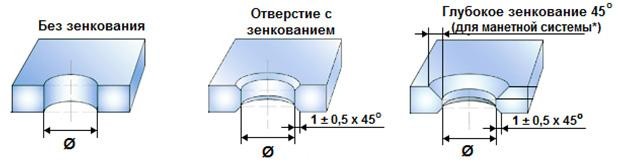 Допускается наличие сколов на кромках отверстия с характерным размером не более 3 мм.Зенковка отверстий производится в стекле толщиной от 4 мм до 15 мм, под углом 45°, на глубину не более 1/2 толщины стекла.Допустимые значения отклонений от заданного диаметра и центра отверстий приведены в Приложении №1 Таблица 4.Гравировка на изделииГравировка может быть V-образной и U - образной. Максимальные размеры готовой детали – 2000х1000 мм. Минимальные размеры готовой детали – 195х130 мм.Толщина стекла, на котором выполняется гравировка 3÷15 мм. Минимальная длина линии гравировки – 30 мм.Поверхность гравированной линии может быть полированной или шлифованной.Линии гравировки могут быть прямыми и криволинейными, они могут разветвляться, переходя одна в другую (место сопряжения имеет видимый характерный переход). На форму и длину линии гравировки при создании орнаментов накладываются ограничения смотреть Таблицу 3.Изготовление изделий с отверстиями.Минимальная толщина просверливаемого стекла – 3 мм. Максимальная толщина просверливаемого стекла – 15 мм.Минимальный размер просверливаемого стекла – 300х150 мм. Максимальный размер 2500х1310 мм.В ассортименте имеются сверла: Ø 5; 6; 8; 9; 10; 12; 15; 16;20; 26; 30; 35;50; 75 мм.Допускается наличие сколов на кромках отверстия с характерным размером не более 3 мм.Зенковка отверстий производится в стекле толщиной от 4 мм до 15 мм, под углом 45°, на глубину не более 1/2 толщины стекла.Допустимые значения отклонений от заданного диаметра и центра отверстий приведены в Приложении №1 Таблица 4.Гравировка на изделииГравировка может быть V-образной и U - образной. Максимальные размеры готовой детали – 2000х1000 мм. Минимальные размеры готовой детали – 195х130 мм.Толщина стекла, на котором выполняется гравировка 3÷15 мм. Минимальная длина линии гравировки – 30 мм.Поверхность гравированной линии может быть полированной или шлифованной.Линии гравировки могут быть прямыми и криволинейными, они могут разветвляться, переходя одна в другую (место сопряжения имеет видимый характерный переход). На форму и длину линии гравировки при создании орнаментов накладываются ограничения смотреть Таблицу 3.Изготовление изделий с отверстиями.Минимальная толщина просверливаемого стекла – 3 мм. Максимальная толщина просверливаемого стекла – 15 мм.Минимальный размер просверливаемого стекла – 300х150 мм. Максимальный размер 2500х1310 мм.В ассортименте имеются сверла: Ø 5; 6; 8; 9; 10; 12; 15; 16;20; 26; 30; 35;50; 75 мм.Допускается наличие сколов на кромках отверстия с характерным размером не более 3 мм.Зенковка отверстий производится в стекле толщиной от 4 мм до 15 мм, под углом 45°, на глубину не более 1/2 толщины стекла.Допустимые значения отклонений от заданного диаметра и центра отверстий приведены в Приложении №1 Таблица 4.Гравировка на изделииГравировка может быть V-образной и U - образной. Максимальные размеры готовой детали – 2000х1000 мм. Минимальные размеры готовой детали – 195х130 мм.Толщина стекла, на котором выполняется гравировка 3÷15 мм. Минимальная длина линии гравировки – 30 мм.Поверхность гравированной линии может быть полированной или шлифованной.Линии гравировки могут быть прямыми и криволинейными, они могут разветвляться, переходя одна в другую (место сопряжения имеет видимый характерный переход). На форму и длину линии гравировки при создании орнаментов накладываются ограничения смотреть Таблицу 3.Изготовление изделий с отверстиями.Минимальная толщина просверливаемого стекла – 3 мм. Максимальная толщина просверливаемого стекла – 15 мм.Минимальный размер просверливаемого стекла – 300х150 мм. Максимальный размер 2500х1310 мм.В ассортименте имеются сверла: Ø 5; 6; 8; 9; 10; 12; 15; 16;20; 26; 30; 35;50; 75 мм.Допускается наличие сколов на кромках отверстия с характерным размером не более 3 мм.Зенковка отверстий производится в стекле толщиной от 4 мм до 15 мм, под углом 45°, на глубину не более 1/2 толщины стекла.Допустимые значения отклонений от заданного диаметра и центра отверстий приведены в Приложении №1 Таблица 4.Гравировка на изделииГравировка может быть V-образной и U - образной. Максимальные размеры готовой детали – 2000х1000 мм. Минимальные размеры готовой детали – 195х130 мм.Толщина стекла, на котором выполняется гравировка 3÷15 мм. Минимальная длина линии гравировки – 30 мм.Поверхность гравированной линии может быть полированной или шлифованной.Линии гравировки могут быть прямыми и криволинейными, они могут разветвляться, переходя одна в другую (место сопряжения имеет видимый характерный переход). На форму и длину линии гравировки при создании орнаментов накладываются ограничения смотреть Таблицу 3.Изготовление изделий с отверстиями.Минимальная толщина просверливаемого стекла – 3 мм. Максимальная толщина просверливаемого стекла – 15 мм.Минимальный размер просверливаемого стекла – 300х150 мм. Максимальный размер 2500х1310 мм.В ассортименте имеются сверла: Ø 5; 6; 8; 9; 10; 12; 15; 16;20; 26; 30; 35;50; 75 мм.Допускается наличие сколов на кромках отверстия с характерным размером не более 3 мм.Зенковка отверстий производится в стекле толщиной от 4 мм до 15 мм, под углом 45°, на глубину не более 1/2 толщины стекла.Допустимые значения отклонений от заданного диаметра и центра отверстий приведены в Приложении №1 Таблица 4.Гравировка на изделииГравировка может быть V-образной и U - образной. Максимальные размеры готовой детали – 2000х1000 мм. Минимальные размеры готовой детали – 195х130 мм.Толщина стекла, на котором выполняется гравировка 3÷15 мм. Минимальная длина линии гравировки – 30 мм.Поверхность гравированной линии может быть полированной или шлифованной.Линии гравировки могут быть прямыми и криволинейными, они могут разветвляться, переходя одна в другую (место сопряжения имеет видимый характерный переход). На форму и длину линии гравировки при создании орнаментов накладываются ограничения смотреть Таблицу 3.Изготовление изделий с отверстиями.Минимальная толщина просверливаемого стекла – 3 мм. Максимальная толщина просверливаемого стекла – 15 мм.Минимальный размер просверливаемого стекла – 300х150 мм. Максимальный размер 2500х1310 мм.В ассортименте имеются сверла: Ø 5; 6; 8; 9; 10; 12; 15; 16;20; 26; 30; 35;50; 75 мм.Допускается наличие сколов на кромках отверстия с характерным размером не более 3 мм.Зенковка отверстий производится в стекле толщиной от 4 мм до 15 мм, под углом 45°, на глубину не более 1/2 толщины стекла.Допустимые значения отклонений от заданного диаметра и центра отверстий приведены в Приложении №1 Таблица 4.Гравировка на изделииГравировка может быть V-образной и U - образной. Максимальные размеры готовой детали – 2000х1000 мм. Минимальные размеры готовой детали – 195х130 мм.Толщина стекла, на котором выполняется гравировка 3÷15 мм. Минимальная длина линии гравировки – 30 мм.Поверхность гравированной линии может быть полированной или шлифованной.Линии гравировки могут быть прямыми и криволинейными, они могут разветвляться, переходя одна в другую (место сопряжения имеет видимый характерный переход). На форму и длину линии гравировки при создании орнаментов накладываются ограничения смотреть Таблицу 3.Изготовление изделий с отверстиями.Минимальная толщина просверливаемого стекла – 3 мм. Максимальная толщина просверливаемого стекла – 15 мм.Минимальный размер просверливаемого стекла – 300х150 мм. Максимальный размер 2500х1310 мм.В ассортименте имеются сверла: Ø 5; 6; 8; 9; 10; 12; 15; 16;20; 26; 30; 35;50; 75 мм.Допускается наличие сколов на кромках отверстия с характерным размером не более 3 мм.Зенковка отверстий производится в стекле толщиной от 4 мм до 15 мм, под углом 45°, на глубину не более 1/2 толщины стекла.Допустимые значения отклонений от заданного диаметра и центра отверстий приведены в Приложении №1 Таблица 4.Гравировка на изделииГравировка может быть V-образной и U - образной. Максимальные размеры готовой детали – 2000х1000 мм. Минимальные размеры готовой детали – 195х130 мм.Толщина стекла, на котором выполняется гравировка 3÷15 мм. Минимальная длина линии гравировки – 30 мм.Поверхность гравированной линии может быть полированной или шлифованной.Линии гравировки могут быть прямыми и криволинейными, они могут разветвляться, переходя одна в другую (место сопряжения имеет видимый характерный переход). На форму и длину линии гравировки при создании орнаментов накладываются ограничения смотреть Таблицу 3.Подп. и датаИзготовление изделий с отверстиями.Минимальная толщина просверливаемого стекла – 3 мм. Максимальная толщина просверливаемого стекла – 15 мм.Минимальный размер просверливаемого стекла – 300х150 мм. Максимальный размер 2500х1310 мм.В ассортименте имеются сверла: Ø 5; 6; 8; 9; 10; 12; 15; 16;20; 26; 30; 35;50; 75 мм.Допускается наличие сколов на кромках отверстия с характерным размером не более 3 мм.Зенковка отверстий производится в стекле толщиной от 4 мм до 15 мм, под углом 45°, на глубину не более 1/2 толщины стекла.Допустимые значения отклонений от заданного диаметра и центра отверстий приведены в Приложении №1 Таблица 4.Гравировка на изделииГравировка может быть V-образной и U - образной. Максимальные размеры готовой детали – 2000х1000 мм. Минимальные размеры готовой детали – 195х130 мм.Толщина стекла, на котором выполняется гравировка 3÷15 мм. Минимальная длина линии гравировки – 30 мм.Поверхность гравированной линии может быть полированной или шлифованной.Линии гравировки могут быть прямыми и криволинейными, они могут разветвляться, переходя одна в другую (место сопряжения имеет видимый характерный переход). На форму и длину линии гравировки при создании орнаментов накладываются ограничения смотреть Таблицу 3.Изготовление изделий с отверстиями.Минимальная толщина просверливаемого стекла – 3 мм. Максимальная толщина просверливаемого стекла – 15 мм.Минимальный размер просверливаемого стекла – 300х150 мм. Максимальный размер 2500х1310 мм.В ассортименте имеются сверла: Ø 5; 6; 8; 9; 10; 12; 15; 16;20; 26; 30; 35;50; 75 мм.Допускается наличие сколов на кромках отверстия с характерным размером не более 3 мм.Зенковка отверстий производится в стекле толщиной от 4 мм до 15 мм, под углом 45°, на глубину не более 1/2 толщины стекла.Допустимые значения отклонений от заданного диаметра и центра отверстий приведены в Приложении №1 Таблица 4.Гравировка на изделииГравировка может быть V-образной и U - образной. Максимальные размеры готовой детали – 2000х1000 мм. Минимальные размеры готовой детали – 195х130 мм.Толщина стекла, на котором выполняется гравировка 3÷15 мм. Минимальная длина линии гравировки – 30 мм.Поверхность гравированной линии может быть полированной или шлифованной.Линии гравировки могут быть прямыми и криволинейными, они могут разветвляться, переходя одна в другую (место сопряжения имеет видимый характерный переход). На форму и длину линии гравировки при создании орнаментов накладываются ограничения смотреть Таблицу 3.Изготовление изделий с отверстиями.Минимальная толщина просверливаемого стекла – 3 мм. Максимальная толщина просверливаемого стекла – 15 мм.Минимальный размер просверливаемого стекла – 300х150 мм. Максимальный размер 2500х1310 мм.В ассортименте имеются сверла: Ø 5; 6; 8; 9; 10; 12; 15; 16;20; 26; 30; 35;50; 75 мм.Допускается наличие сколов на кромках отверстия с характерным размером не более 3 мм.Зенковка отверстий производится в стекле толщиной от 4 мм до 15 мм, под углом 45°, на глубину не более 1/2 толщины стекла.Допустимые значения отклонений от заданного диаметра и центра отверстий приведены в Приложении №1 Таблица 4.Гравировка на изделииГравировка может быть V-образной и U - образной. Максимальные размеры готовой детали – 2000х1000 мм. Минимальные размеры готовой детали – 195х130 мм.Толщина стекла, на котором выполняется гравировка 3÷15 мм. Минимальная длина линии гравировки – 30 мм.Поверхность гравированной линии может быть полированной или шлифованной.Линии гравировки могут быть прямыми и криволинейными, они могут разветвляться, переходя одна в другую (место сопряжения имеет видимый характерный переход). На форму и длину линии гравировки при создании орнаментов накладываются ограничения смотреть Таблицу 3.Изготовление изделий с отверстиями.Минимальная толщина просверливаемого стекла – 3 мм. Максимальная толщина просверливаемого стекла – 15 мм.Минимальный размер просверливаемого стекла – 300х150 мм. Максимальный размер 2500х1310 мм.В ассортименте имеются сверла: Ø 5; 6; 8; 9; 10; 12; 15; 16;20; 26; 30; 35;50; 75 мм.Допускается наличие сколов на кромках отверстия с характерным размером не более 3 мм.Зенковка отверстий производится в стекле толщиной от 4 мм до 15 мм, под углом 45°, на глубину не более 1/2 толщины стекла.Допустимые значения отклонений от заданного диаметра и центра отверстий приведены в Приложении №1 Таблица 4.Гравировка на изделииГравировка может быть V-образной и U - образной. Максимальные размеры готовой детали – 2000х1000 мм. Минимальные размеры готовой детали – 195х130 мм.Толщина стекла, на котором выполняется гравировка 3÷15 мм. Минимальная длина линии гравировки – 30 мм.Поверхность гравированной линии может быть полированной или шлифованной.Линии гравировки могут быть прямыми и криволинейными, они могут разветвляться, переходя одна в другую (место сопряжения имеет видимый характерный переход). На форму и длину линии гравировки при создании орнаментов накладываются ограничения смотреть Таблицу 3.Изготовление изделий с отверстиями.Минимальная толщина просверливаемого стекла – 3 мм. Максимальная толщина просверливаемого стекла – 15 мм.Минимальный размер просверливаемого стекла – 300х150 мм. Максимальный размер 2500х1310 мм.В ассортименте имеются сверла: Ø 5; 6; 8; 9; 10; 12; 15; 16;20; 26; 30; 35;50; 75 мм.Допускается наличие сколов на кромках отверстия с характерным размером не более 3 мм.Зенковка отверстий производится в стекле толщиной от 4 мм до 15 мм, под углом 45°, на глубину не более 1/2 толщины стекла.Допустимые значения отклонений от заданного диаметра и центра отверстий приведены в Приложении №1 Таблица 4.Гравировка на изделииГравировка может быть V-образной и U - образной. Максимальные размеры готовой детали – 2000х1000 мм. Минимальные размеры готовой детали – 195х130 мм.Толщина стекла, на котором выполняется гравировка 3÷15 мм. Минимальная длина линии гравировки – 30 мм.Поверхность гравированной линии может быть полированной или шлифованной.Линии гравировки могут быть прямыми и криволинейными, они могут разветвляться, переходя одна в другую (место сопряжения имеет видимый характерный переход). На форму и длину линии гравировки при создании орнаментов накладываются ограничения смотреть Таблицу 3.Изготовление изделий с отверстиями.Минимальная толщина просверливаемого стекла – 3 мм. Максимальная толщина просверливаемого стекла – 15 мм.Минимальный размер просверливаемого стекла – 300х150 мм. Максимальный размер 2500х1310 мм.В ассортименте имеются сверла: Ø 5; 6; 8; 9; 10; 12; 15; 16;20; 26; 30; 35;50; 75 мм.Допускается наличие сколов на кромках отверстия с характерным размером не более 3 мм.Зенковка отверстий производится в стекле толщиной от 4 мм до 15 мм, под углом 45°, на глубину не более 1/2 толщины стекла.Допустимые значения отклонений от заданного диаметра и центра отверстий приведены в Приложении №1 Таблица 4.Гравировка на изделииГравировка может быть V-образной и U - образной. Максимальные размеры готовой детали – 2000х1000 мм. Минимальные размеры готовой детали – 195х130 мм.Толщина стекла, на котором выполняется гравировка 3÷15 мм. Минимальная длина линии гравировки – 30 мм.Поверхность гравированной линии может быть полированной или шлифованной.Линии гравировки могут быть прямыми и криволинейными, они могут разветвляться, переходя одна в другую (место сопряжения имеет видимый характерный переход). На форму и длину линии гравировки при создании орнаментов накладываются ограничения смотреть Таблицу 3.Изготовление изделий с отверстиями.Минимальная толщина просверливаемого стекла – 3 мм. Максимальная толщина просверливаемого стекла – 15 мм.Минимальный размер просверливаемого стекла – 300х150 мм. Максимальный размер 2500х1310 мм.В ассортименте имеются сверла: Ø 5; 6; 8; 9; 10; 12; 15; 16;20; 26; 30; 35;50; 75 мм.Допускается наличие сколов на кромках отверстия с характерным размером не более 3 мм.Зенковка отверстий производится в стекле толщиной от 4 мм до 15 мм, под углом 45°, на глубину не более 1/2 толщины стекла.Допустимые значения отклонений от заданного диаметра и центра отверстий приведены в Приложении №1 Таблица 4.Гравировка на изделииГравировка может быть V-образной и U - образной. Максимальные размеры готовой детали – 2000х1000 мм. Минимальные размеры готовой детали – 195х130 мм.Толщина стекла, на котором выполняется гравировка 3÷15 мм. Минимальная длина линии гравировки – 30 мм.Поверхность гравированной линии может быть полированной или шлифованной.Линии гравировки могут быть прямыми и криволинейными, они могут разветвляться, переходя одна в другую (место сопряжения имеет видимый характерный переход). На форму и длину линии гравировки при создании орнаментов накладываются ограничения смотреть Таблицу 3.Инв. № дубл.Изготовление изделий с отверстиями.Минимальная толщина просверливаемого стекла – 3 мм. Максимальная толщина просверливаемого стекла – 15 мм.Минимальный размер просверливаемого стекла – 300х150 мм. Максимальный размер 2500х1310 мм.В ассортименте имеются сверла: Ø 5; 6; 8; 9; 10; 12; 15; 16;20; 26; 30; 35;50; 75 мм.Допускается наличие сколов на кромках отверстия с характерным размером не более 3 мм.Зенковка отверстий производится в стекле толщиной от 4 мм до 15 мм, под углом 45°, на глубину не более 1/2 толщины стекла.Допустимые значения отклонений от заданного диаметра и центра отверстий приведены в Приложении №1 Таблица 4.Гравировка на изделииГравировка может быть V-образной и U - образной. Максимальные размеры готовой детали – 2000х1000 мм. Минимальные размеры готовой детали – 195х130 мм.Толщина стекла, на котором выполняется гравировка 3÷15 мм. Минимальная длина линии гравировки – 30 мм.Поверхность гравированной линии может быть полированной или шлифованной.Линии гравировки могут быть прямыми и криволинейными, они могут разветвляться, переходя одна в другую (место сопряжения имеет видимый характерный переход). На форму и длину линии гравировки при создании орнаментов накладываются ограничения смотреть Таблицу 3.Изготовление изделий с отверстиями.Минимальная толщина просверливаемого стекла – 3 мм. Максимальная толщина просверливаемого стекла – 15 мм.Минимальный размер просверливаемого стекла – 300х150 мм. Максимальный размер 2500х1310 мм.В ассортименте имеются сверла: Ø 5; 6; 8; 9; 10; 12; 15; 16;20; 26; 30; 35;50; 75 мм.Допускается наличие сколов на кромках отверстия с характерным размером не более 3 мм.Зенковка отверстий производится в стекле толщиной от 4 мм до 15 мм, под углом 45°, на глубину не более 1/2 толщины стекла.Допустимые значения отклонений от заданного диаметра и центра отверстий приведены в Приложении №1 Таблица 4.Гравировка на изделииГравировка может быть V-образной и U - образной. Максимальные размеры готовой детали – 2000х1000 мм. Минимальные размеры готовой детали – 195х130 мм.Толщина стекла, на котором выполняется гравировка 3÷15 мм. Минимальная длина линии гравировки – 30 мм.Поверхность гравированной линии может быть полированной или шлифованной.Линии гравировки могут быть прямыми и криволинейными, они могут разветвляться, переходя одна в другую (место сопряжения имеет видимый характерный переход). На форму и длину линии гравировки при создании орнаментов накладываются ограничения смотреть Таблицу 3.Изготовление изделий с отверстиями.Минимальная толщина просверливаемого стекла – 3 мм. Максимальная толщина просверливаемого стекла – 15 мм.Минимальный размер просверливаемого стекла – 300х150 мм. Максимальный размер 2500х1310 мм.В ассортименте имеются сверла: Ø 5; 6; 8; 9; 10; 12; 15; 16;20; 26; 30; 35;50; 75 мм.Допускается наличие сколов на кромках отверстия с характерным размером не более 3 мм.Зенковка отверстий производится в стекле толщиной от 4 мм до 15 мм, под углом 45°, на глубину не более 1/2 толщины стекла.Допустимые значения отклонений от заданного диаметра и центра отверстий приведены в Приложении №1 Таблица 4.Гравировка на изделииГравировка может быть V-образной и U - образной. Максимальные размеры готовой детали – 2000х1000 мм. Минимальные размеры готовой детали – 195х130 мм.Толщина стекла, на котором выполняется гравировка 3÷15 мм. Минимальная длина линии гравировки – 30 мм.Поверхность гравированной линии может быть полированной или шлифованной.Линии гравировки могут быть прямыми и криволинейными, они могут разветвляться, переходя одна в другую (место сопряжения имеет видимый характерный переход). На форму и длину линии гравировки при создании орнаментов накладываются ограничения смотреть Таблицу 3.Изготовление изделий с отверстиями.Минимальная толщина просверливаемого стекла – 3 мм. Максимальная толщина просверливаемого стекла – 15 мм.Минимальный размер просверливаемого стекла – 300х150 мм. Максимальный размер 2500х1310 мм.В ассортименте имеются сверла: Ø 5; 6; 8; 9; 10; 12; 15; 16;20; 26; 30; 35;50; 75 мм.Допускается наличие сколов на кромках отверстия с характерным размером не более 3 мм.Зенковка отверстий производится в стекле толщиной от 4 мм до 15 мм, под углом 45°, на глубину не более 1/2 толщины стекла.Допустимые значения отклонений от заданного диаметра и центра отверстий приведены в Приложении №1 Таблица 4.Гравировка на изделииГравировка может быть V-образной и U - образной. Максимальные размеры готовой детали – 2000х1000 мм. Минимальные размеры готовой детали – 195х130 мм.Толщина стекла, на котором выполняется гравировка 3÷15 мм. Минимальная длина линии гравировки – 30 мм.Поверхность гравированной линии может быть полированной или шлифованной.Линии гравировки могут быть прямыми и криволинейными, они могут разветвляться, переходя одна в другую (место сопряжения имеет видимый характерный переход). На форму и длину линии гравировки при создании орнаментов накладываются ограничения смотреть Таблицу 3.Изготовление изделий с отверстиями.Минимальная толщина просверливаемого стекла – 3 мм. Максимальная толщина просверливаемого стекла – 15 мм.Минимальный размер просверливаемого стекла – 300х150 мм. Максимальный размер 2500х1310 мм.В ассортименте имеются сверла: Ø 5; 6; 8; 9; 10; 12; 15; 16;20; 26; 30; 35;50; 75 мм.Допускается наличие сколов на кромках отверстия с характерным размером не более 3 мм.Зенковка отверстий производится в стекле толщиной от 4 мм до 15 мм, под углом 45°, на глубину не более 1/2 толщины стекла.Допустимые значения отклонений от заданного диаметра и центра отверстий приведены в Приложении №1 Таблица 4.Гравировка на изделииГравировка может быть V-образной и U - образной. Максимальные размеры готовой детали – 2000х1000 мм. Минимальные размеры готовой детали – 195х130 мм.Толщина стекла, на котором выполняется гравировка 3÷15 мм. Минимальная длина линии гравировки – 30 мм.Поверхность гравированной линии может быть полированной или шлифованной.Линии гравировки могут быть прямыми и криволинейными, они могут разветвляться, переходя одна в другую (место сопряжения имеет видимый характерный переход). На форму и длину линии гравировки при создании орнаментов накладываются ограничения смотреть Таблицу 3.Изготовление изделий с отверстиями.Минимальная толщина просверливаемого стекла – 3 мм. Максимальная толщина просверливаемого стекла – 15 мм.Минимальный размер просверливаемого стекла – 300х150 мм. Максимальный размер 2500х1310 мм.В ассортименте имеются сверла: Ø 5; 6; 8; 9; 10; 12; 15; 16;20; 26; 30; 35;50; 75 мм.Допускается наличие сколов на кромках отверстия с характерным размером не более 3 мм.Зенковка отверстий производится в стекле толщиной от 4 мм до 15 мм, под углом 45°, на глубину не более 1/2 толщины стекла.Допустимые значения отклонений от заданного диаметра и центра отверстий приведены в Приложении №1 Таблица 4.Гравировка на изделииГравировка может быть V-образной и U - образной. Максимальные размеры готовой детали – 2000х1000 мм. Минимальные размеры готовой детали – 195х130 мм.Толщина стекла, на котором выполняется гравировка 3÷15 мм. Минимальная длина линии гравировки – 30 мм.Поверхность гравированной линии может быть полированной или шлифованной.Линии гравировки могут быть прямыми и криволинейными, они могут разветвляться, переходя одна в другую (место сопряжения имеет видимый характерный переход). На форму и длину линии гравировки при создании орнаментов накладываются ограничения смотреть Таблицу 3.Изготовление изделий с отверстиями.Минимальная толщина просверливаемого стекла – 3 мм. Максимальная толщина просверливаемого стекла – 15 мм.Минимальный размер просверливаемого стекла – 300х150 мм. Максимальный размер 2500х1310 мм.В ассортименте имеются сверла: Ø 5; 6; 8; 9; 10; 12; 15; 16;20; 26; 30; 35;50; 75 мм.Допускается наличие сколов на кромках отверстия с характерным размером не более 3 мм.Зенковка отверстий производится в стекле толщиной от 4 мм до 15 мм, под углом 45°, на глубину не более 1/2 толщины стекла.Допустимые значения отклонений от заданного диаметра и центра отверстий приведены в Приложении №1 Таблица 4.Гравировка на изделииГравировка может быть V-образной и U - образной. Максимальные размеры готовой детали – 2000х1000 мм. Минимальные размеры готовой детали – 195х130 мм.Толщина стекла, на котором выполняется гравировка 3÷15 мм. Минимальная длина линии гравировки – 30 мм.Поверхность гравированной линии может быть полированной или шлифованной.Линии гравировки могут быть прямыми и криволинейными, они могут разветвляться, переходя одна в другую (место сопряжения имеет видимый характерный переход). На форму и длину линии гравировки при создании орнаментов накладываются ограничения смотреть Таблицу 3.Взам. инв. №Изготовление изделий с отверстиями.Минимальная толщина просверливаемого стекла – 3 мм. Максимальная толщина просверливаемого стекла – 15 мм.Минимальный размер просверливаемого стекла – 300х150 мм. Максимальный размер 2500х1310 мм.В ассортименте имеются сверла: Ø 5; 6; 8; 9; 10; 12; 15; 16;20; 26; 30; 35;50; 75 мм.Допускается наличие сколов на кромках отверстия с характерным размером не более 3 мм.Зенковка отверстий производится в стекле толщиной от 4 мм до 15 мм, под углом 45°, на глубину не более 1/2 толщины стекла.Допустимые значения отклонений от заданного диаметра и центра отверстий приведены в Приложении №1 Таблица 4.Гравировка на изделииГравировка может быть V-образной и U - образной. Максимальные размеры готовой детали – 2000х1000 мм. Минимальные размеры готовой детали – 195х130 мм.Толщина стекла, на котором выполняется гравировка 3÷15 мм. Минимальная длина линии гравировки – 30 мм.Поверхность гравированной линии может быть полированной или шлифованной.Линии гравировки могут быть прямыми и криволинейными, они могут разветвляться, переходя одна в другую (место сопряжения имеет видимый характерный переход). На форму и длину линии гравировки при создании орнаментов накладываются ограничения смотреть Таблицу 3.Изготовление изделий с отверстиями.Минимальная толщина просверливаемого стекла – 3 мм. Максимальная толщина просверливаемого стекла – 15 мм.Минимальный размер просверливаемого стекла – 300х150 мм. Максимальный размер 2500х1310 мм.В ассортименте имеются сверла: Ø 5; 6; 8; 9; 10; 12; 15; 16;20; 26; 30; 35;50; 75 мм.Допускается наличие сколов на кромках отверстия с характерным размером не более 3 мм.Зенковка отверстий производится в стекле толщиной от 4 мм до 15 мм, под углом 45°, на глубину не более 1/2 толщины стекла.Допустимые значения отклонений от заданного диаметра и центра отверстий приведены в Приложении №1 Таблица 4.Гравировка на изделииГравировка может быть V-образной и U - образной. Максимальные размеры готовой детали – 2000х1000 мм. Минимальные размеры готовой детали – 195х130 мм.Толщина стекла, на котором выполняется гравировка 3÷15 мм. Минимальная длина линии гравировки – 30 мм.Поверхность гравированной линии может быть полированной или шлифованной.Линии гравировки могут быть прямыми и криволинейными, они могут разветвляться, переходя одна в другую (место сопряжения имеет видимый характерный переход). На форму и длину линии гравировки при создании орнаментов накладываются ограничения смотреть Таблицу 3.Изготовление изделий с отверстиями.Минимальная толщина просверливаемого стекла – 3 мм. Максимальная толщина просверливаемого стекла – 15 мм.Минимальный размер просверливаемого стекла – 300х150 мм. Максимальный размер 2500х1310 мм.В ассортименте имеются сверла: Ø 5; 6; 8; 9; 10; 12; 15; 16;20; 26; 30; 35;50; 75 мм.Допускается наличие сколов на кромках отверстия с характерным размером не более 3 мм.Зенковка отверстий производится в стекле толщиной от 4 мм до 15 мм, под углом 45°, на глубину не более 1/2 толщины стекла.Допустимые значения отклонений от заданного диаметра и центра отверстий приведены в Приложении №1 Таблица 4.Гравировка на изделииГравировка может быть V-образной и U - образной. Максимальные размеры готовой детали – 2000х1000 мм. Минимальные размеры готовой детали – 195х130 мм.Толщина стекла, на котором выполняется гравировка 3÷15 мм. Минимальная длина линии гравировки – 30 мм.Поверхность гравированной линии может быть полированной или шлифованной.Линии гравировки могут быть прямыми и криволинейными, они могут разветвляться, переходя одна в другую (место сопряжения имеет видимый характерный переход). На форму и длину линии гравировки при создании орнаментов накладываются ограничения смотреть Таблицу 3.Изготовление изделий с отверстиями.Минимальная толщина просверливаемого стекла – 3 мм. Максимальная толщина просверливаемого стекла – 15 мм.Минимальный размер просверливаемого стекла – 300х150 мм. Максимальный размер 2500х1310 мм.В ассортименте имеются сверла: Ø 5; 6; 8; 9; 10; 12; 15; 16;20; 26; 30; 35;50; 75 мм.Допускается наличие сколов на кромках отверстия с характерным размером не более 3 мм.Зенковка отверстий производится в стекле толщиной от 4 мм до 15 мм, под углом 45°, на глубину не более 1/2 толщины стекла.Допустимые значения отклонений от заданного диаметра и центра отверстий приведены в Приложении №1 Таблица 4.Гравировка на изделииГравировка может быть V-образной и U - образной. Максимальные размеры готовой детали – 2000х1000 мм. Минимальные размеры готовой детали – 195х130 мм.Толщина стекла, на котором выполняется гравировка 3÷15 мм. Минимальная длина линии гравировки – 30 мм.Поверхность гравированной линии может быть полированной или шлифованной.Линии гравировки могут быть прямыми и криволинейными, они могут разветвляться, переходя одна в другую (место сопряжения имеет видимый характерный переход). На форму и длину линии гравировки при создании орнаментов накладываются ограничения смотреть Таблицу 3.Изготовление изделий с отверстиями.Минимальная толщина просверливаемого стекла – 3 мм. Максимальная толщина просверливаемого стекла – 15 мм.Минимальный размер просверливаемого стекла – 300х150 мм. Максимальный размер 2500х1310 мм.В ассортименте имеются сверла: Ø 5; 6; 8; 9; 10; 12; 15; 16;20; 26; 30; 35;50; 75 мм.Допускается наличие сколов на кромках отверстия с характерным размером не более 3 мм.Зенковка отверстий производится в стекле толщиной от 4 мм до 15 мм, под углом 45°, на глубину не более 1/2 толщины стекла.Допустимые значения отклонений от заданного диаметра и центра отверстий приведены в Приложении №1 Таблица 4.Гравировка на изделииГравировка может быть V-образной и U - образной. Максимальные размеры готовой детали – 2000х1000 мм. Минимальные размеры готовой детали – 195х130 мм.Толщина стекла, на котором выполняется гравировка 3÷15 мм. Минимальная длина линии гравировки – 30 мм.Поверхность гравированной линии может быть полированной или шлифованной.Линии гравировки могут быть прямыми и криволинейными, они могут разветвляться, переходя одна в другую (место сопряжения имеет видимый характерный переход). На форму и длину линии гравировки при создании орнаментов накладываются ограничения смотреть Таблицу 3.Изготовление изделий с отверстиями.Минимальная толщина просверливаемого стекла – 3 мм. Максимальная толщина просверливаемого стекла – 15 мм.Минимальный размер просверливаемого стекла – 300х150 мм. Максимальный размер 2500х1310 мм.В ассортименте имеются сверла: Ø 5; 6; 8; 9; 10; 12; 15; 16;20; 26; 30; 35;50; 75 мм.Допускается наличие сколов на кромках отверстия с характерным размером не более 3 мм.Зенковка отверстий производится в стекле толщиной от 4 мм до 15 мм, под углом 45°, на глубину не более 1/2 толщины стекла.Допустимые значения отклонений от заданного диаметра и центра отверстий приведены в Приложении №1 Таблица 4.Гравировка на изделииГравировка может быть V-образной и U - образной. Максимальные размеры готовой детали – 2000х1000 мм. Минимальные размеры готовой детали – 195х130 мм.Толщина стекла, на котором выполняется гравировка 3÷15 мм. Минимальная длина линии гравировки – 30 мм.Поверхность гравированной линии может быть полированной или шлифованной.Линии гравировки могут быть прямыми и криволинейными, они могут разветвляться, переходя одна в другую (место сопряжения имеет видимый характерный переход). На форму и длину линии гравировки при создании орнаментов накладываются ограничения смотреть Таблицу 3.Изготовление изделий с отверстиями.Минимальная толщина просверливаемого стекла – 3 мм. Максимальная толщина просверливаемого стекла – 15 мм.Минимальный размер просверливаемого стекла – 300х150 мм. Максимальный размер 2500х1310 мм.В ассортименте имеются сверла: Ø 5; 6; 8; 9; 10; 12; 15; 16;20; 26; 30; 35;50; 75 мм.Допускается наличие сколов на кромках отверстия с характерным размером не более 3 мм.Зенковка отверстий производится в стекле толщиной от 4 мм до 15 мм, под углом 45°, на глубину не более 1/2 толщины стекла.Допустимые значения отклонений от заданного диаметра и центра отверстий приведены в Приложении №1 Таблица 4.Гравировка на изделииГравировка может быть V-образной и U - образной. Максимальные размеры готовой детали – 2000х1000 мм. Минимальные размеры готовой детали – 195х130 мм.Толщина стекла, на котором выполняется гравировка 3÷15 мм. Минимальная длина линии гравировки – 30 мм.Поверхность гравированной линии может быть полированной или шлифованной.Линии гравировки могут быть прямыми и криволинейными, они могут разветвляться, переходя одна в другую (место сопряжения имеет видимый характерный переход). На форму и длину линии гравировки при создании орнаментов накладываются ограничения смотреть Таблицу 3.Подп. и датаИзготовление изделий с отверстиями.Минимальная толщина просверливаемого стекла – 3 мм. Максимальная толщина просверливаемого стекла – 15 мм.Минимальный размер просверливаемого стекла – 300х150 мм. Максимальный размер 2500х1310 мм.В ассортименте имеются сверла: Ø 5; 6; 8; 9; 10; 12; 15; 16;20; 26; 30; 35;50; 75 мм.Допускается наличие сколов на кромках отверстия с характерным размером не более 3 мм.Зенковка отверстий производится в стекле толщиной от 4 мм до 15 мм, под углом 45°, на глубину не более 1/2 толщины стекла.Допустимые значения отклонений от заданного диаметра и центра отверстий приведены в Приложении №1 Таблица 4.Гравировка на изделииГравировка может быть V-образной и U - образной. Максимальные размеры готовой детали – 2000х1000 мм. Минимальные размеры готовой детали – 195х130 мм.Толщина стекла, на котором выполняется гравировка 3÷15 мм. Минимальная длина линии гравировки – 30 мм.Поверхность гравированной линии может быть полированной или шлифованной.Линии гравировки могут быть прямыми и криволинейными, они могут разветвляться, переходя одна в другую (место сопряжения имеет видимый характерный переход). На форму и длину линии гравировки при создании орнаментов накладываются ограничения смотреть Таблицу 3.Изготовление изделий с отверстиями.Минимальная толщина просверливаемого стекла – 3 мм. Максимальная толщина просверливаемого стекла – 15 мм.Минимальный размер просверливаемого стекла – 300х150 мм. Максимальный размер 2500х1310 мм.В ассортименте имеются сверла: Ø 5; 6; 8; 9; 10; 12; 15; 16;20; 26; 30; 35;50; 75 мм.Допускается наличие сколов на кромках отверстия с характерным размером не более 3 мм.Зенковка отверстий производится в стекле толщиной от 4 мм до 15 мм, под углом 45°, на глубину не более 1/2 толщины стекла.Допустимые значения отклонений от заданного диаметра и центра отверстий приведены в Приложении №1 Таблица 4.Гравировка на изделииГравировка может быть V-образной и U - образной. Максимальные размеры готовой детали – 2000х1000 мм. Минимальные размеры готовой детали – 195х130 мм.Толщина стекла, на котором выполняется гравировка 3÷15 мм. Минимальная длина линии гравировки – 30 мм.Поверхность гравированной линии может быть полированной или шлифованной.Линии гравировки могут быть прямыми и криволинейными, они могут разветвляться, переходя одна в другую (место сопряжения имеет видимый характерный переход). На форму и длину линии гравировки при создании орнаментов накладываются ограничения смотреть Таблицу 3.Изготовление изделий с отверстиями.Минимальная толщина просверливаемого стекла – 3 мм. Максимальная толщина просверливаемого стекла – 15 мм.Минимальный размер просверливаемого стекла – 300х150 мм. Максимальный размер 2500х1310 мм.В ассортименте имеются сверла: Ø 5; 6; 8; 9; 10; 12; 15; 16;20; 26; 30; 35;50; 75 мм.Допускается наличие сколов на кромках отверстия с характерным размером не более 3 мм.Зенковка отверстий производится в стекле толщиной от 4 мм до 15 мм, под углом 45°, на глубину не более 1/2 толщины стекла.Допустимые значения отклонений от заданного диаметра и центра отверстий приведены в Приложении №1 Таблица 4.Гравировка на изделииГравировка может быть V-образной и U - образной. Максимальные размеры готовой детали – 2000х1000 мм. Минимальные размеры готовой детали – 195х130 мм.Толщина стекла, на котором выполняется гравировка 3÷15 мм. Минимальная длина линии гравировки – 30 мм.Поверхность гравированной линии может быть полированной или шлифованной.Линии гравировки могут быть прямыми и криволинейными, они могут разветвляться, переходя одна в другую (место сопряжения имеет видимый характерный переход). На форму и длину линии гравировки при создании орнаментов накладываются ограничения смотреть Таблицу 3.Изготовление изделий с отверстиями.Минимальная толщина просверливаемого стекла – 3 мм. Максимальная толщина просверливаемого стекла – 15 мм.Минимальный размер просверливаемого стекла – 300х150 мм. Максимальный размер 2500х1310 мм.В ассортименте имеются сверла: Ø 5; 6; 8; 9; 10; 12; 15; 16;20; 26; 30; 35;50; 75 мм.Допускается наличие сколов на кромках отверстия с характерным размером не более 3 мм.Зенковка отверстий производится в стекле толщиной от 4 мм до 15 мм, под углом 45°, на глубину не более 1/2 толщины стекла.Допустимые значения отклонений от заданного диаметра и центра отверстий приведены в Приложении №1 Таблица 4.Гравировка на изделииГравировка может быть V-образной и U - образной. Максимальные размеры готовой детали – 2000х1000 мм. Минимальные размеры готовой детали – 195х130 мм.Толщина стекла, на котором выполняется гравировка 3÷15 мм. Минимальная длина линии гравировки – 30 мм.Поверхность гравированной линии может быть полированной или шлифованной.Линии гравировки могут быть прямыми и криволинейными, они могут разветвляться, переходя одна в другую (место сопряжения имеет видимый характерный переход). На форму и длину линии гравировки при создании орнаментов накладываются ограничения смотреть Таблицу 3.Изготовление изделий с отверстиями.Минимальная толщина просверливаемого стекла – 3 мм. Максимальная толщина просверливаемого стекла – 15 мм.Минимальный размер просверливаемого стекла – 300х150 мм. Максимальный размер 2500х1310 мм.В ассортименте имеются сверла: Ø 5; 6; 8; 9; 10; 12; 15; 16;20; 26; 30; 35;50; 75 мм.Допускается наличие сколов на кромках отверстия с характерным размером не более 3 мм.Зенковка отверстий производится в стекле толщиной от 4 мм до 15 мм, под углом 45°, на глубину не более 1/2 толщины стекла.Допустимые значения отклонений от заданного диаметра и центра отверстий приведены в Приложении №1 Таблица 4.Гравировка на изделииГравировка может быть V-образной и U - образной. Максимальные размеры готовой детали – 2000х1000 мм. Минимальные размеры готовой детали – 195х130 мм.Толщина стекла, на котором выполняется гравировка 3÷15 мм. Минимальная длина линии гравировки – 30 мм.Поверхность гравированной линии может быть полированной или шлифованной.Линии гравировки могут быть прямыми и криволинейными, они могут разветвляться, переходя одна в другую (место сопряжения имеет видимый характерный переход). На форму и длину линии гравировки при создании орнаментов накладываются ограничения смотреть Таблицу 3.Изготовление изделий с отверстиями.Минимальная толщина просверливаемого стекла – 3 мм. Максимальная толщина просверливаемого стекла – 15 мм.Минимальный размер просверливаемого стекла – 300х150 мм. Максимальный размер 2500х1310 мм.В ассортименте имеются сверла: Ø 5; 6; 8; 9; 10; 12; 15; 16;20; 26; 30; 35;50; 75 мм.Допускается наличие сколов на кромках отверстия с характерным размером не более 3 мм.Зенковка отверстий производится в стекле толщиной от 4 мм до 15 мм, под углом 45°, на глубину не более 1/2 толщины стекла.Допустимые значения отклонений от заданного диаметра и центра отверстий приведены в Приложении №1 Таблица 4.Гравировка на изделииГравировка может быть V-образной и U - образной. Максимальные размеры готовой детали – 2000х1000 мм. Минимальные размеры готовой детали – 195х130 мм.Толщина стекла, на котором выполняется гравировка 3÷15 мм. Минимальная длина линии гравировки – 30 мм.Поверхность гравированной линии может быть полированной или шлифованной.Линии гравировки могут быть прямыми и криволинейными, они могут разветвляться, переходя одна в другую (место сопряжения имеет видимый характерный переход). На форму и длину линии гравировки при создании орнаментов накладываются ограничения смотреть Таблицу 3.Изготовление изделий с отверстиями.Минимальная толщина просверливаемого стекла – 3 мм. Максимальная толщина просверливаемого стекла – 15 мм.Минимальный размер просверливаемого стекла – 300х150 мм. Максимальный размер 2500х1310 мм.В ассортименте имеются сверла: Ø 5; 6; 8; 9; 10; 12; 15; 16;20; 26; 30; 35;50; 75 мм.Допускается наличие сколов на кромках отверстия с характерным размером не более 3 мм.Зенковка отверстий производится в стекле толщиной от 4 мм до 15 мм, под углом 45°, на глубину не более 1/2 толщины стекла.Допустимые значения отклонений от заданного диаметра и центра отверстий приведены в Приложении №1 Таблица 4.Гравировка на изделииГравировка может быть V-образной и U - образной. Максимальные размеры готовой детали – 2000х1000 мм. Минимальные размеры готовой детали – 195х130 мм.Толщина стекла, на котором выполняется гравировка 3÷15 мм. Минимальная длина линии гравировки – 30 мм.Поверхность гравированной линии может быть полированной или шлифованной.Линии гравировки могут быть прямыми и криволинейными, они могут разветвляться, переходя одна в другую (место сопряжения имеет видимый характерный переход). На форму и длину линии гравировки при создании орнаментов накладываются ограничения смотреть Таблицу 3.Инв. № подл.Изготовление изделий с отверстиями.Минимальная толщина просверливаемого стекла – 3 мм. Максимальная толщина просверливаемого стекла – 15 мм.Минимальный размер просверливаемого стекла – 300х150 мм. Максимальный размер 2500х1310 мм.В ассортименте имеются сверла: Ø 5; 6; 8; 9; 10; 12; 15; 16;20; 26; 30; 35;50; 75 мм.Допускается наличие сколов на кромках отверстия с характерным размером не более 3 мм.Зенковка отверстий производится в стекле толщиной от 4 мм до 15 мм, под углом 45°, на глубину не более 1/2 толщины стекла.Допустимые значения отклонений от заданного диаметра и центра отверстий приведены в Приложении №1 Таблица 4.Гравировка на изделииГравировка может быть V-образной и U - образной. Максимальные размеры готовой детали – 2000х1000 мм. Минимальные размеры готовой детали – 195х130 мм.Толщина стекла, на котором выполняется гравировка 3÷15 мм. Минимальная длина линии гравировки – 30 мм.Поверхность гравированной линии может быть полированной или шлифованной.Линии гравировки могут быть прямыми и криволинейными, они могут разветвляться, переходя одна в другую (место сопряжения имеет видимый характерный переход). На форму и длину линии гравировки при создании орнаментов накладываются ограничения смотреть Таблицу 3.Изготовление изделий с отверстиями.Минимальная толщина просверливаемого стекла – 3 мм. Максимальная толщина просверливаемого стекла – 15 мм.Минимальный размер просверливаемого стекла – 300х150 мм. Максимальный размер 2500х1310 мм.В ассортименте имеются сверла: Ø 5; 6; 8; 9; 10; 12; 15; 16;20; 26; 30; 35;50; 75 мм.Допускается наличие сколов на кромках отверстия с характерным размером не более 3 мм.Зенковка отверстий производится в стекле толщиной от 4 мм до 15 мм, под углом 45°, на глубину не более 1/2 толщины стекла.Допустимые значения отклонений от заданного диаметра и центра отверстий приведены в Приложении №1 Таблица 4.Гравировка на изделииГравировка может быть V-образной и U - образной. Максимальные размеры готовой детали – 2000х1000 мм. Минимальные размеры готовой детали – 195х130 мм.Толщина стекла, на котором выполняется гравировка 3÷15 мм. Минимальная длина линии гравировки – 30 мм.Поверхность гравированной линии может быть полированной или шлифованной.Линии гравировки могут быть прямыми и криволинейными, они могут разветвляться, переходя одна в другую (место сопряжения имеет видимый характерный переход). На форму и длину линии гравировки при создании орнаментов накладываются ограничения смотреть Таблицу 3.Изготовление изделий с отверстиями.Минимальная толщина просверливаемого стекла – 3 мм. Максимальная толщина просверливаемого стекла – 15 мм.Минимальный размер просверливаемого стекла – 300х150 мм. Максимальный размер 2500х1310 мм.В ассортименте имеются сверла: Ø 5; 6; 8; 9; 10; 12; 15; 16;20; 26; 30; 35;50; 75 мм.Допускается наличие сколов на кромках отверстия с характерным размером не более 3 мм.Зенковка отверстий производится в стекле толщиной от 4 мм до 15 мм, под углом 45°, на глубину не более 1/2 толщины стекла.Допустимые значения отклонений от заданного диаметра и центра отверстий приведены в Приложении №1 Таблица 4.Гравировка на изделииГравировка может быть V-образной и U - образной. Максимальные размеры готовой детали – 2000х1000 мм. Минимальные размеры готовой детали – 195х130 мм.Толщина стекла, на котором выполняется гравировка 3÷15 мм. Минимальная длина линии гравировки – 30 мм.Поверхность гравированной линии может быть полированной или шлифованной.Линии гравировки могут быть прямыми и криволинейными, они могут разветвляться, переходя одна в другую (место сопряжения имеет видимый характерный переход). На форму и длину линии гравировки при создании орнаментов накладываются ограничения смотреть Таблицу 3.Изготовление изделий с отверстиями.Минимальная толщина просверливаемого стекла – 3 мм. Максимальная толщина просверливаемого стекла – 15 мм.Минимальный размер просверливаемого стекла – 300х150 мм. Максимальный размер 2500х1310 мм.В ассортименте имеются сверла: Ø 5; 6; 8; 9; 10; 12; 15; 16;20; 26; 30; 35;50; 75 мм.Допускается наличие сколов на кромках отверстия с характерным размером не более 3 мм.Зенковка отверстий производится в стекле толщиной от 4 мм до 15 мм, под углом 45°, на глубину не более 1/2 толщины стекла.Допустимые значения отклонений от заданного диаметра и центра отверстий приведены в Приложении №1 Таблица 4.Гравировка на изделииГравировка может быть V-образной и U - образной. Максимальные размеры готовой детали – 2000х1000 мм. Минимальные размеры готовой детали – 195х130 мм.Толщина стекла, на котором выполняется гравировка 3÷15 мм. Минимальная длина линии гравировки – 30 мм.Поверхность гравированной линии может быть полированной или шлифованной.Линии гравировки могут быть прямыми и криволинейными, они могут разветвляться, переходя одна в другую (место сопряжения имеет видимый характерный переход). На форму и длину линии гравировки при создании орнаментов накладываются ограничения смотреть Таблицу 3.Изготовление изделий с отверстиями.Минимальная толщина просверливаемого стекла – 3 мм. Максимальная толщина просверливаемого стекла – 15 мм.Минимальный размер просверливаемого стекла – 300х150 мм. Максимальный размер 2500х1310 мм.В ассортименте имеются сверла: Ø 5; 6; 8; 9; 10; 12; 15; 16;20; 26; 30; 35;50; 75 мм.Допускается наличие сколов на кромках отверстия с характерным размером не более 3 мм.Зенковка отверстий производится в стекле толщиной от 4 мм до 15 мм, под углом 45°, на глубину не более 1/2 толщины стекла.Допустимые значения отклонений от заданного диаметра и центра отверстий приведены в Приложении №1 Таблица 4.Гравировка на изделииГравировка может быть V-образной и U - образной. Максимальные размеры готовой детали – 2000х1000 мм. Минимальные размеры готовой детали – 195х130 мм.Толщина стекла, на котором выполняется гравировка 3÷15 мм. Минимальная длина линии гравировки – 30 мм.Поверхность гравированной линии может быть полированной или шлифованной.Линии гравировки могут быть прямыми и криволинейными, они могут разветвляться, переходя одна в другую (место сопряжения имеет видимый характерный переход). На форму и длину линии гравировки при создании орнаментов накладываются ограничения смотреть Таблицу 3.Изготовление изделий с отверстиями.Минимальная толщина просверливаемого стекла – 3 мм. Максимальная толщина просверливаемого стекла – 15 мм.Минимальный размер просверливаемого стекла – 300х150 мм. Максимальный размер 2500х1310 мм.В ассортименте имеются сверла: Ø 5; 6; 8; 9; 10; 12; 15; 16;20; 26; 30; 35;50; 75 мм.Допускается наличие сколов на кромках отверстия с характерным размером не более 3 мм.Зенковка отверстий производится в стекле толщиной от 4 мм до 15 мм, под углом 45°, на глубину не более 1/2 толщины стекла.Допустимые значения отклонений от заданного диаметра и центра отверстий приведены в Приложении №1 Таблица 4.Гравировка на изделииГравировка может быть V-образной и U - образной. Максимальные размеры готовой детали – 2000х1000 мм. Минимальные размеры готовой детали – 195х130 мм.Толщина стекла, на котором выполняется гравировка 3÷15 мм. Минимальная длина линии гравировки – 30 мм.Поверхность гравированной линии может быть полированной или шлифованной.Линии гравировки могут быть прямыми и криволинейными, они могут разветвляться, переходя одна в другую (место сопряжения имеет видимый характерный переход). На форму и длину линии гравировки при создании орнаментов накладываются ограничения смотреть Таблицу 3.Изготовление изделий с отверстиями.Минимальная толщина просверливаемого стекла – 3 мм. Максимальная толщина просверливаемого стекла – 15 мм.Минимальный размер просверливаемого стекла – 300х150 мм. Максимальный размер 2500х1310 мм.В ассортименте имеются сверла: Ø 5; 6; 8; 9; 10; 12; 15; 16;20; 26; 30; 35;50; 75 мм.Допускается наличие сколов на кромках отверстия с характерным размером не более 3 мм.Зенковка отверстий производится в стекле толщиной от 4 мм до 15 мм, под углом 45°, на глубину не более 1/2 толщины стекла.Допустимые значения отклонений от заданного диаметра и центра отверстий приведены в Приложении №1 Таблица 4.Гравировка на изделииГравировка может быть V-образной и U - образной. Максимальные размеры готовой детали – 2000х1000 мм. Минимальные размеры готовой детали – 195х130 мм.Толщина стекла, на котором выполняется гравировка 3÷15 мм. Минимальная длина линии гравировки – 30 мм.Поверхность гравированной линии может быть полированной или шлифованной.Линии гравировки могут быть прямыми и криволинейными, они могут разветвляться, переходя одна в другую (место сопряжения имеет видимый характерный переход). На форму и длину линии гравировки при создании орнаментов накладываются ограничения смотреть Таблицу 3.Инв. № подл.ЛистИнв. № подл.ЛистИнв. № подл.10Инв. № подл.ИзмЛист№ докум.Подп.Дата10Таблица 3Ограничения по видам гравировкиТаблица 3Ограничения по видам гравировкиТаблица 3Ограничения по видам гравировкиТаблица 3Ограничения по видам гравировкиТаблица 3Ограничения по видам гравировкиТаблица 3Ограничения по видам гравировкиТаблица 3Ограничения по видам гравировкиТаблица 3Ограничения по видам гравировкиТаблица 3Ограничения по видам гравировкиТаблица 3Ограничения по видам гравировкиТаблица 3Ограничения по видам гравировкиТаблица 3Ограничения по видам гравировки№ п/пЭскиз сечения кромкиЭскиз сечения кромкиЭскиз сечения кромкиЭскиз сечения кромкиЭскиз сечения кромкиНаименования вида кромкиКонструктивно-технологические параметрыКонструктивно-технологические параметрыКонструктивно-технологические параметрыКонструктивно-технологические параметрыКонструктивно-технологические параметры№ п/пЭскиз сечения кромкиЭскиз сечения кромкиЭскиз сечения кромкиЭскиз сечения кромкиЭскиз сечения кромкиНаименования вида кромкиТолщина деталей, S, мм,Размерширины линии,L, мм,Минимальный размер детали, мм,Максимальный размер детали, мм,Максимальный размер детали, мм,1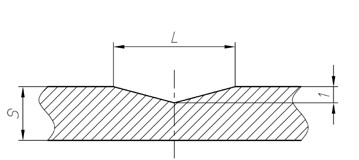 Гравировка СИММЕТРИЧНАЯ, V-образная3 ÷ 155;6;8;10195х1302000х10002000х10001Примечание:Минимальная длина линии гравировки: Lmin = 30ммМинимальный вход/выход гравировки: 15мм Допустимое отклонение: +/- 2ммМинимально допустимый радиус линии гравировки: Rmin = 30 ммПримечание:Минимальная длина линии гравировки: Lmin = 30ммМинимальный вход/выход гравировки: 15мм Допустимое отклонение: +/- 2ммМинимально допустимый радиус линии гравировки: Rmin = 30 ммПримечание:Минимальная длина линии гравировки: Lmin = 30ммМинимальный вход/выход гравировки: 15мм Допустимое отклонение: +/- 2ммМинимально допустимый радиус линии гравировки: Rmin = 30 ммПримечание:Минимальная длина линии гравировки: Lmin = 30ммМинимальный вход/выход гравировки: 15мм Допустимое отклонение: +/- 2ммМинимально допустимый радиус линии гравировки: Rmin = 30 ммПримечание:Минимальная длина линии гравировки: Lmin = 30ммМинимальный вход/выход гравировки: 15мм Допустимое отклонение: +/- 2ммМинимально допустимый радиус линии гравировки: Rmin = 30 ммПримечание:Минимальная длина линии гравировки: Lmin = 30ммМинимальный вход/выход гравировки: 15мм Допустимое отклонение: +/- 2ммМинимально допустимый радиус линии гравировки: Rmin = 30 мм2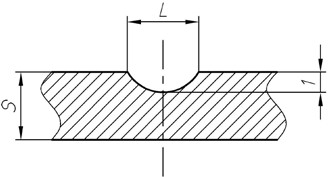 Гравировка СИММЕТРИЧНАЯ,U-образная3 ÷ 194, 15195х1302000х10002000х10002Примечание:Минимальная длина линии гравировки: Lmin = 30ммМинимальный вход/выход гравировки: 15мм Допустимое отклонение: +/- 2ммМинимально допустимый радиус линии гравировки: Rmin = 30 ммПримечание:Минимальная длина линии гравировки: Lmin = 30ммМинимальный вход/выход гравировки: 15мм Допустимое отклонение: +/- 2ммМинимально допустимый радиус линии гравировки: Rmin = 30 ммПримечание:Минимальная длина линии гравировки: Lmin = 30ммМинимальный вход/выход гравировки: 15мм Допустимое отклонение: +/- 2ммМинимально допустимый радиус линии гравировки: Rmin = 30 ммПримечание:Минимальная длина линии гравировки: Lmin = 30ммМинимальный вход/выход гравировки: 15мм Допустимое отклонение: +/- 2ммМинимально допустимый радиус линии гравировки: Rmin = 30 ммПримечание:Минимальная длина линии гравировки: Lmin = 30ммМинимальный вход/выход гравировки: 15мм Допустимое отклонение: +/- 2ммМинимально допустимый радиус линии гравировки: Rmin = 30 ммПримечание:Минимальная длина линии гравировки: Lmin = 30ммМинимальный вход/выход гравировки: 15мм Допустимое отклонение: +/- 2ммМинимально допустимый радиус линии гравировки: Rmin = 30 ммПодп. и дата2Примечание:Минимальная длина линии гравировки: Lmin = 30ммМинимальный вход/выход гравировки: 15мм Допустимое отклонение: +/- 2ммМинимально допустимый радиус линии гравировки: Rmin = 30 ммПримечание:Минимальная длина линии гравировки: Lmin = 30ммМинимальный вход/выход гравировки: 15мм Допустимое отклонение: +/- 2ммМинимально допустимый радиус линии гравировки: Rmin = 30 ммПримечание:Минимальная длина линии гравировки: Lmin = 30ммМинимальный вход/выход гравировки: 15мм Допустимое отклонение: +/- 2ммМинимально допустимый радиус линии гравировки: Rmin = 30 ммПримечание:Минимальная длина линии гравировки: Lmin = 30ммМинимальный вход/выход гравировки: 15мм Допустимое отклонение: +/- 2ммМинимально допустимый радиус линии гравировки: Rmin = 30 ммПримечание:Минимальная длина линии гравировки: Lmin = 30ммМинимальный вход/выход гравировки: 15мм Допустимое отклонение: +/- 2ммМинимально допустимый радиус линии гравировки: Rmin = 30 ммПримечание:Минимальная длина линии гравировки: Lmin = 30ммМинимальный вход/выход гравировки: 15мм Допустимое отклонение: +/- 2ммМинимально допустимый радиус линии гравировки: Rmin = 30 ммПодп. и дата3.6 Фрезеровка отверстий (выполнение вырезов в изделии).Выполняем фрезерование и обработку внутренних вырезов в стекле, технологические вырезы с обработкой под фурнитуру.Фрезеровка может быть выполнена на стеклах толщиной 3-15 мм.Внутренние радиусы могут быть не менее 5 мм. Кромка имеет сколы, поэтому желательна её последующая шлифовка и полировка.Максимальный размер обрабатываемой детали 2000х1000 мм. Минимальный размер обрабатываемой детали 200х200 мм.3.6 Фрезеровка отверстий (выполнение вырезов в изделии).Выполняем фрезерование и обработку внутренних вырезов в стекле, технологические вырезы с обработкой под фурнитуру.Фрезеровка может быть выполнена на стеклах толщиной 3-15 мм.Внутренние радиусы могут быть не менее 5 мм. Кромка имеет сколы, поэтому желательна её последующая шлифовка и полировка.Максимальный размер обрабатываемой детали 2000х1000 мм. Минимальный размер обрабатываемой детали 200х200 мм.3.6 Фрезеровка отверстий (выполнение вырезов в изделии).Выполняем фрезерование и обработку внутренних вырезов в стекле, технологические вырезы с обработкой под фурнитуру.Фрезеровка может быть выполнена на стеклах толщиной 3-15 мм.Внутренние радиусы могут быть не менее 5 мм. Кромка имеет сколы, поэтому желательна её последующая шлифовка и полировка.Максимальный размер обрабатываемой детали 2000х1000 мм. Минимальный размер обрабатываемой детали 200х200 мм.3.6 Фрезеровка отверстий (выполнение вырезов в изделии).Выполняем фрезерование и обработку внутренних вырезов в стекле, технологические вырезы с обработкой под фурнитуру.Фрезеровка может быть выполнена на стеклах толщиной 3-15 мм.Внутренние радиусы могут быть не менее 5 мм. Кромка имеет сколы, поэтому желательна её последующая шлифовка и полировка.Максимальный размер обрабатываемой детали 2000х1000 мм. Минимальный размер обрабатываемой детали 200х200 мм.3.6 Фрезеровка отверстий (выполнение вырезов в изделии).Выполняем фрезерование и обработку внутренних вырезов в стекле, технологические вырезы с обработкой под фурнитуру.Фрезеровка может быть выполнена на стеклах толщиной 3-15 мм.Внутренние радиусы могут быть не менее 5 мм. Кромка имеет сколы, поэтому желательна её последующая шлифовка и полировка.Максимальный размер обрабатываемой детали 2000х1000 мм. Минимальный размер обрабатываемой детали 200х200 мм.3.6 Фрезеровка отверстий (выполнение вырезов в изделии).Выполняем фрезерование и обработку внутренних вырезов в стекле, технологические вырезы с обработкой под фурнитуру.Фрезеровка может быть выполнена на стеклах толщиной 3-15 мм.Внутренние радиусы могут быть не менее 5 мм. Кромка имеет сколы, поэтому желательна её последующая шлифовка и полировка.Максимальный размер обрабатываемой детали 2000х1000 мм. Минимальный размер обрабатываемой детали 200х200 мм.3.6 Фрезеровка отверстий (выполнение вырезов в изделии).Выполняем фрезерование и обработку внутренних вырезов в стекле, технологические вырезы с обработкой под фурнитуру.Фрезеровка может быть выполнена на стеклах толщиной 3-15 мм.Внутренние радиусы могут быть не менее 5 мм. Кромка имеет сколы, поэтому желательна её последующая шлифовка и полировка.Максимальный размер обрабатываемой детали 2000х1000 мм. Минимальный размер обрабатываемой детали 200х200 мм.3.6 Фрезеровка отверстий (выполнение вырезов в изделии).Выполняем фрезерование и обработку внутренних вырезов в стекле, технологические вырезы с обработкой под фурнитуру.Фрезеровка может быть выполнена на стеклах толщиной 3-15 мм.Внутренние радиусы могут быть не менее 5 мм. Кромка имеет сколы, поэтому желательна её последующая шлифовка и полировка.Максимальный размер обрабатываемой детали 2000х1000 мм. Минимальный размер обрабатываемой детали 200х200 мм.3.6 Фрезеровка отверстий (выполнение вырезов в изделии).Выполняем фрезерование и обработку внутренних вырезов в стекле, технологические вырезы с обработкой под фурнитуру.Фрезеровка может быть выполнена на стеклах толщиной 3-15 мм.Внутренние радиусы могут быть не менее 5 мм. Кромка имеет сколы, поэтому желательна её последующая шлифовка и полировка.Максимальный размер обрабатываемой детали 2000х1000 мм. Минимальный размер обрабатываемой детали 200х200 мм.3.6 Фрезеровка отверстий (выполнение вырезов в изделии).Выполняем фрезерование и обработку внутренних вырезов в стекле, технологические вырезы с обработкой под фурнитуру.Фрезеровка может быть выполнена на стеклах толщиной 3-15 мм.Внутренние радиусы могут быть не менее 5 мм. Кромка имеет сколы, поэтому желательна её последующая шлифовка и полировка.Максимальный размер обрабатываемой детали 2000х1000 мм. Минимальный размер обрабатываемой детали 200х200 мм.3.6 Фрезеровка отверстий (выполнение вырезов в изделии).Выполняем фрезерование и обработку внутренних вырезов в стекле, технологические вырезы с обработкой под фурнитуру.Фрезеровка может быть выполнена на стеклах толщиной 3-15 мм.Внутренние радиусы могут быть не менее 5 мм. Кромка имеет сколы, поэтому желательна её последующая шлифовка и полировка.Максимальный размер обрабатываемой детали 2000х1000 мм. Минимальный размер обрабатываемой детали 200х200 мм.3.6 Фрезеровка отверстий (выполнение вырезов в изделии).Выполняем фрезерование и обработку внутренних вырезов в стекле, технологические вырезы с обработкой под фурнитуру.Фрезеровка может быть выполнена на стеклах толщиной 3-15 мм.Внутренние радиусы могут быть не менее 5 мм. Кромка имеет сколы, поэтому желательна её последующая шлифовка и полировка.Максимальный размер обрабатываемой детали 2000х1000 мм. Минимальный размер обрабатываемой детали 200х200 мм.Инв. № дубл.3.6 Фрезеровка отверстий (выполнение вырезов в изделии).Выполняем фрезерование и обработку внутренних вырезов в стекле, технологические вырезы с обработкой под фурнитуру.Фрезеровка может быть выполнена на стеклах толщиной 3-15 мм.Внутренние радиусы могут быть не менее 5 мм. Кромка имеет сколы, поэтому желательна её последующая шлифовка и полировка.Максимальный размер обрабатываемой детали 2000х1000 мм. Минимальный размер обрабатываемой детали 200х200 мм.3.6 Фрезеровка отверстий (выполнение вырезов в изделии).Выполняем фрезерование и обработку внутренних вырезов в стекле, технологические вырезы с обработкой под фурнитуру.Фрезеровка может быть выполнена на стеклах толщиной 3-15 мм.Внутренние радиусы могут быть не менее 5 мм. Кромка имеет сколы, поэтому желательна её последующая шлифовка и полировка.Максимальный размер обрабатываемой детали 2000х1000 мм. Минимальный размер обрабатываемой детали 200х200 мм.3.6 Фрезеровка отверстий (выполнение вырезов в изделии).Выполняем фрезерование и обработку внутренних вырезов в стекле, технологические вырезы с обработкой под фурнитуру.Фрезеровка может быть выполнена на стеклах толщиной 3-15 мм.Внутренние радиусы могут быть не менее 5 мм. Кромка имеет сколы, поэтому желательна её последующая шлифовка и полировка.Максимальный размер обрабатываемой детали 2000х1000 мм. Минимальный размер обрабатываемой детали 200х200 мм.3.6 Фрезеровка отверстий (выполнение вырезов в изделии).Выполняем фрезерование и обработку внутренних вырезов в стекле, технологические вырезы с обработкой под фурнитуру.Фрезеровка может быть выполнена на стеклах толщиной 3-15 мм.Внутренние радиусы могут быть не менее 5 мм. Кромка имеет сколы, поэтому желательна её последующая шлифовка и полировка.Максимальный размер обрабатываемой детали 2000х1000 мм. Минимальный размер обрабатываемой детали 200х200 мм.3.6 Фрезеровка отверстий (выполнение вырезов в изделии).Выполняем фрезерование и обработку внутренних вырезов в стекле, технологические вырезы с обработкой под фурнитуру.Фрезеровка может быть выполнена на стеклах толщиной 3-15 мм.Внутренние радиусы могут быть не менее 5 мм. Кромка имеет сколы, поэтому желательна её последующая шлифовка и полировка.Максимальный размер обрабатываемой детали 2000х1000 мм. Минимальный размер обрабатываемой детали 200х200 мм.3.6 Фрезеровка отверстий (выполнение вырезов в изделии).Выполняем фрезерование и обработку внутренних вырезов в стекле, технологические вырезы с обработкой под фурнитуру.Фрезеровка может быть выполнена на стеклах толщиной 3-15 мм.Внутренние радиусы могут быть не менее 5 мм. Кромка имеет сколы, поэтому желательна её последующая шлифовка и полировка.Максимальный размер обрабатываемой детали 2000х1000 мм. Минимальный размер обрабатываемой детали 200х200 мм.3.6 Фрезеровка отверстий (выполнение вырезов в изделии).Выполняем фрезерование и обработку внутренних вырезов в стекле, технологические вырезы с обработкой под фурнитуру.Фрезеровка может быть выполнена на стеклах толщиной 3-15 мм.Внутренние радиусы могут быть не менее 5 мм. Кромка имеет сколы, поэтому желательна её последующая шлифовка и полировка.Максимальный размер обрабатываемой детали 2000х1000 мм. Минимальный размер обрабатываемой детали 200х200 мм.3.6 Фрезеровка отверстий (выполнение вырезов в изделии).Выполняем фрезерование и обработку внутренних вырезов в стекле, технологические вырезы с обработкой под фурнитуру.Фрезеровка может быть выполнена на стеклах толщиной 3-15 мм.Внутренние радиусы могут быть не менее 5 мм. Кромка имеет сколы, поэтому желательна её последующая шлифовка и полировка.Максимальный размер обрабатываемой детали 2000х1000 мм. Минимальный размер обрабатываемой детали 200х200 мм.3.6 Фрезеровка отверстий (выполнение вырезов в изделии).Выполняем фрезерование и обработку внутренних вырезов в стекле, технологические вырезы с обработкой под фурнитуру.Фрезеровка может быть выполнена на стеклах толщиной 3-15 мм.Внутренние радиусы могут быть не менее 5 мм. Кромка имеет сколы, поэтому желательна её последующая шлифовка и полировка.Максимальный размер обрабатываемой детали 2000х1000 мм. Минимальный размер обрабатываемой детали 200х200 мм.3.6 Фрезеровка отверстий (выполнение вырезов в изделии).Выполняем фрезерование и обработку внутренних вырезов в стекле, технологические вырезы с обработкой под фурнитуру.Фрезеровка может быть выполнена на стеклах толщиной 3-15 мм.Внутренние радиусы могут быть не менее 5 мм. Кромка имеет сколы, поэтому желательна её последующая шлифовка и полировка.Максимальный размер обрабатываемой детали 2000х1000 мм. Минимальный размер обрабатываемой детали 200х200 мм.3.6 Фрезеровка отверстий (выполнение вырезов в изделии).Выполняем фрезерование и обработку внутренних вырезов в стекле, технологические вырезы с обработкой под фурнитуру.Фрезеровка может быть выполнена на стеклах толщиной 3-15 мм.Внутренние радиусы могут быть не менее 5 мм. Кромка имеет сколы, поэтому желательна её последующая шлифовка и полировка.Максимальный размер обрабатываемой детали 2000х1000 мм. Минимальный размер обрабатываемой детали 200х200 мм.3.6 Фрезеровка отверстий (выполнение вырезов в изделии).Выполняем фрезерование и обработку внутренних вырезов в стекле, технологические вырезы с обработкой под фурнитуру.Фрезеровка может быть выполнена на стеклах толщиной 3-15 мм.Внутренние радиусы могут быть не менее 5 мм. Кромка имеет сколы, поэтому желательна её последующая шлифовка и полировка.Максимальный размер обрабатываемой детали 2000х1000 мм. Минимальный размер обрабатываемой детали 200х200 мм.Взам. инв. №3.6 Фрезеровка отверстий (выполнение вырезов в изделии).Выполняем фрезерование и обработку внутренних вырезов в стекле, технологические вырезы с обработкой под фурнитуру.Фрезеровка может быть выполнена на стеклах толщиной 3-15 мм.Внутренние радиусы могут быть не менее 5 мм. Кромка имеет сколы, поэтому желательна её последующая шлифовка и полировка.Максимальный размер обрабатываемой детали 2000х1000 мм. Минимальный размер обрабатываемой детали 200х200 мм.3.6 Фрезеровка отверстий (выполнение вырезов в изделии).Выполняем фрезерование и обработку внутренних вырезов в стекле, технологические вырезы с обработкой под фурнитуру.Фрезеровка может быть выполнена на стеклах толщиной 3-15 мм.Внутренние радиусы могут быть не менее 5 мм. Кромка имеет сколы, поэтому желательна её последующая шлифовка и полировка.Максимальный размер обрабатываемой детали 2000х1000 мм. Минимальный размер обрабатываемой детали 200х200 мм.3.6 Фрезеровка отверстий (выполнение вырезов в изделии).Выполняем фрезерование и обработку внутренних вырезов в стекле, технологические вырезы с обработкой под фурнитуру.Фрезеровка может быть выполнена на стеклах толщиной 3-15 мм.Внутренние радиусы могут быть не менее 5 мм. Кромка имеет сколы, поэтому желательна её последующая шлифовка и полировка.Максимальный размер обрабатываемой детали 2000х1000 мм. Минимальный размер обрабатываемой детали 200х200 мм.3.6 Фрезеровка отверстий (выполнение вырезов в изделии).Выполняем фрезерование и обработку внутренних вырезов в стекле, технологические вырезы с обработкой под фурнитуру.Фрезеровка может быть выполнена на стеклах толщиной 3-15 мм.Внутренние радиусы могут быть не менее 5 мм. Кромка имеет сколы, поэтому желательна её последующая шлифовка и полировка.Максимальный размер обрабатываемой детали 2000х1000 мм. Минимальный размер обрабатываемой детали 200х200 мм.3.6 Фрезеровка отверстий (выполнение вырезов в изделии).Выполняем фрезерование и обработку внутренних вырезов в стекле, технологические вырезы с обработкой под фурнитуру.Фрезеровка может быть выполнена на стеклах толщиной 3-15 мм.Внутренние радиусы могут быть не менее 5 мм. Кромка имеет сколы, поэтому желательна её последующая шлифовка и полировка.Максимальный размер обрабатываемой детали 2000х1000 мм. Минимальный размер обрабатываемой детали 200х200 мм.3.6 Фрезеровка отверстий (выполнение вырезов в изделии).Выполняем фрезерование и обработку внутренних вырезов в стекле, технологические вырезы с обработкой под фурнитуру.Фрезеровка может быть выполнена на стеклах толщиной 3-15 мм.Внутренние радиусы могут быть не менее 5 мм. Кромка имеет сколы, поэтому желательна её последующая шлифовка и полировка.Максимальный размер обрабатываемой детали 2000х1000 мм. Минимальный размер обрабатываемой детали 200х200 мм.3.6 Фрезеровка отверстий (выполнение вырезов в изделии).Выполняем фрезерование и обработку внутренних вырезов в стекле, технологические вырезы с обработкой под фурнитуру.Фрезеровка может быть выполнена на стеклах толщиной 3-15 мм.Внутренние радиусы могут быть не менее 5 мм. Кромка имеет сколы, поэтому желательна её последующая шлифовка и полировка.Максимальный размер обрабатываемой детали 2000х1000 мм. Минимальный размер обрабатываемой детали 200х200 мм.3.6 Фрезеровка отверстий (выполнение вырезов в изделии).Выполняем фрезерование и обработку внутренних вырезов в стекле, технологические вырезы с обработкой под фурнитуру.Фрезеровка может быть выполнена на стеклах толщиной 3-15 мм.Внутренние радиусы могут быть не менее 5 мм. Кромка имеет сколы, поэтому желательна её последующая шлифовка и полировка.Максимальный размер обрабатываемой детали 2000х1000 мм. Минимальный размер обрабатываемой детали 200х200 мм.3.6 Фрезеровка отверстий (выполнение вырезов в изделии).Выполняем фрезерование и обработку внутренних вырезов в стекле, технологические вырезы с обработкой под фурнитуру.Фрезеровка может быть выполнена на стеклах толщиной 3-15 мм.Внутренние радиусы могут быть не менее 5 мм. Кромка имеет сколы, поэтому желательна её последующая шлифовка и полировка.Максимальный размер обрабатываемой детали 2000х1000 мм. Минимальный размер обрабатываемой детали 200х200 мм.3.6 Фрезеровка отверстий (выполнение вырезов в изделии).Выполняем фрезерование и обработку внутренних вырезов в стекле, технологические вырезы с обработкой под фурнитуру.Фрезеровка может быть выполнена на стеклах толщиной 3-15 мм.Внутренние радиусы могут быть не менее 5 мм. Кромка имеет сколы, поэтому желательна её последующая шлифовка и полировка.Максимальный размер обрабатываемой детали 2000х1000 мм. Минимальный размер обрабатываемой детали 200х200 мм.3.6 Фрезеровка отверстий (выполнение вырезов в изделии).Выполняем фрезерование и обработку внутренних вырезов в стекле, технологические вырезы с обработкой под фурнитуру.Фрезеровка может быть выполнена на стеклах толщиной 3-15 мм.Внутренние радиусы могут быть не менее 5 мм. Кромка имеет сколы, поэтому желательна её последующая шлифовка и полировка.Максимальный размер обрабатываемой детали 2000х1000 мм. Минимальный размер обрабатываемой детали 200х200 мм.3.6 Фрезеровка отверстий (выполнение вырезов в изделии).Выполняем фрезерование и обработку внутренних вырезов в стекле, технологические вырезы с обработкой под фурнитуру.Фрезеровка может быть выполнена на стеклах толщиной 3-15 мм.Внутренние радиусы могут быть не менее 5 мм. Кромка имеет сколы, поэтому желательна её последующая шлифовка и полировка.Максимальный размер обрабатываемой детали 2000х1000 мм. Минимальный размер обрабатываемой детали 200х200 мм.Подп. и дата3.6 Фрезеровка отверстий (выполнение вырезов в изделии).Выполняем фрезерование и обработку внутренних вырезов в стекле, технологические вырезы с обработкой под фурнитуру.Фрезеровка может быть выполнена на стеклах толщиной 3-15 мм.Внутренние радиусы могут быть не менее 5 мм. Кромка имеет сколы, поэтому желательна её последующая шлифовка и полировка.Максимальный размер обрабатываемой детали 2000х1000 мм. Минимальный размер обрабатываемой детали 200х200 мм.3.6 Фрезеровка отверстий (выполнение вырезов в изделии).Выполняем фрезерование и обработку внутренних вырезов в стекле, технологические вырезы с обработкой под фурнитуру.Фрезеровка может быть выполнена на стеклах толщиной 3-15 мм.Внутренние радиусы могут быть не менее 5 мм. Кромка имеет сколы, поэтому желательна её последующая шлифовка и полировка.Максимальный размер обрабатываемой детали 2000х1000 мм. Минимальный размер обрабатываемой детали 200х200 мм.3.6 Фрезеровка отверстий (выполнение вырезов в изделии).Выполняем фрезерование и обработку внутренних вырезов в стекле, технологические вырезы с обработкой под фурнитуру.Фрезеровка может быть выполнена на стеклах толщиной 3-15 мм.Внутренние радиусы могут быть не менее 5 мм. Кромка имеет сколы, поэтому желательна её последующая шлифовка и полировка.Максимальный размер обрабатываемой детали 2000х1000 мм. Минимальный размер обрабатываемой детали 200х200 мм.3.6 Фрезеровка отверстий (выполнение вырезов в изделии).Выполняем фрезерование и обработку внутренних вырезов в стекле, технологические вырезы с обработкой под фурнитуру.Фрезеровка может быть выполнена на стеклах толщиной 3-15 мм.Внутренние радиусы могут быть не менее 5 мм. Кромка имеет сколы, поэтому желательна её последующая шлифовка и полировка.Максимальный размер обрабатываемой детали 2000х1000 мм. Минимальный размер обрабатываемой детали 200х200 мм.3.6 Фрезеровка отверстий (выполнение вырезов в изделии).Выполняем фрезерование и обработку внутренних вырезов в стекле, технологические вырезы с обработкой под фурнитуру.Фрезеровка может быть выполнена на стеклах толщиной 3-15 мм.Внутренние радиусы могут быть не менее 5 мм. Кромка имеет сколы, поэтому желательна её последующая шлифовка и полировка.Максимальный размер обрабатываемой детали 2000х1000 мм. Минимальный размер обрабатываемой детали 200х200 мм.3.6 Фрезеровка отверстий (выполнение вырезов в изделии).Выполняем фрезерование и обработку внутренних вырезов в стекле, технологические вырезы с обработкой под фурнитуру.Фрезеровка может быть выполнена на стеклах толщиной 3-15 мм.Внутренние радиусы могут быть не менее 5 мм. Кромка имеет сколы, поэтому желательна её последующая шлифовка и полировка.Максимальный размер обрабатываемой детали 2000х1000 мм. Минимальный размер обрабатываемой детали 200х200 мм.3.6 Фрезеровка отверстий (выполнение вырезов в изделии).Выполняем фрезерование и обработку внутренних вырезов в стекле, технологические вырезы с обработкой под фурнитуру.Фрезеровка может быть выполнена на стеклах толщиной 3-15 мм.Внутренние радиусы могут быть не менее 5 мм. Кромка имеет сколы, поэтому желательна её последующая шлифовка и полировка.Максимальный размер обрабатываемой детали 2000х1000 мм. Минимальный размер обрабатываемой детали 200х200 мм.3.6 Фрезеровка отверстий (выполнение вырезов в изделии).Выполняем фрезерование и обработку внутренних вырезов в стекле, технологические вырезы с обработкой под фурнитуру.Фрезеровка может быть выполнена на стеклах толщиной 3-15 мм.Внутренние радиусы могут быть не менее 5 мм. Кромка имеет сколы, поэтому желательна её последующая шлифовка и полировка.Максимальный размер обрабатываемой детали 2000х1000 мм. Минимальный размер обрабатываемой детали 200х200 мм.3.6 Фрезеровка отверстий (выполнение вырезов в изделии).Выполняем фрезерование и обработку внутренних вырезов в стекле, технологические вырезы с обработкой под фурнитуру.Фрезеровка может быть выполнена на стеклах толщиной 3-15 мм.Внутренние радиусы могут быть не менее 5 мм. Кромка имеет сколы, поэтому желательна её последующая шлифовка и полировка.Максимальный размер обрабатываемой детали 2000х1000 мм. Минимальный размер обрабатываемой детали 200х200 мм.3.6 Фрезеровка отверстий (выполнение вырезов в изделии).Выполняем фрезерование и обработку внутренних вырезов в стекле, технологические вырезы с обработкой под фурнитуру.Фрезеровка может быть выполнена на стеклах толщиной 3-15 мм.Внутренние радиусы могут быть не менее 5 мм. Кромка имеет сколы, поэтому желательна её последующая шлифовка и полировка.Максимальный размер обрабатываемой детали 2000х1000 мм. Минимальный размер обрабатываемой детали 200х200 мм.3.6 Фрезеровка отверстий (выполнение вырезов в изделии).Выполняем фрезерование и обработку внутренних вырезов в стекле, технологические вырезы с обработкой под фурнитуру.Фрезеровка может быть выполнена на стеклах толщиной 3-15 мм.Внутренние радиусы могут быть не менее 5 мм. Кромка имеет сколы, поэтому желательна её последующая шлифовка и полировка.Максимальный размер обрабатываемой детали 2000х1000 мм. Минимальный размер обрабатываемой детали 200х200 мм.3.6 Фрезеровка отверстий (выполнение вырезов в изделии).Выполняем фрезерование и обработку внутренних вырезов в стекле, технологические вырезы с обработкой под фурнитуру.Фрезеровка может быть выполнена на стеклах толщиной 3-15 мм.Внутренние радиусы могут быть не менее 5 мм. Кромка имеет сколы, поэтому желательна её последующая шлифовка и полировка.Максимальный размер обрабатываемой детали 2000х1000 мм. Минимальный размер обрабатываемой детали 200х200 мм.Инв. № подл.3.6 Фрезеровка отверстий (выполнение вырезов в изделии).Выполняем фрезерование и обработку внутренних вырезов в стекле, технологические вырезы с обработкой под фурнитуру.Фрезеровка может быть выполнена на стеклах толщиной 3-15 мм.Внутренние радиусы могут быть не менее 5 мм. Кромка имеет сколы, поэтому желательна её последующая шлифовка и полировка.Максимальный размер обрабатываемой детали 2000х1000 мм. Минимальный размер обрабатываемой детали 200х200 мм.3.6 Фрезеровка отверстий (выполнение вырезов в изделии).Выполняем фрезерование и обработку внутренних вырезов в стекле, технологические вырезы с обработкой под фурнитуру.Фрезеровка может быть выполнена на стеклах толщиной 3-15 мм.Внутренние радиусы могут быть не менее 5 мм. Кромка имеет сколы, поэтому желательна её последующая шлифовка и полировка.Максимальный размер обрабатываемой детали 2000х1000 мм. Минимальный размер обрабатываемой детали 200х200 мм.3.6 Фрезеровка отверстий (выполнение вырезов в изделии).Выполняем фрезерование и обработку внутренних вырезов в стекле, технологические вырезы с обработкой под фурнитуру.Фрезеровка может быть выполнена на стеклах толщиной 3-15 мм.Внутренние радиусы могут быть не менее 5 мм. Кромка имеет сколы, поэтому желательна её последующая шлифовка и полировка.Максимальный размер обрабатываемой детали 2000х1000 мм. Минимальный размер обрабатываемой детали 200х200 мм.3.6 Фрезеровка отверстий (выполнение вырезов в изделии).Выполняем фрезерование и обработку внутренних вырезов в стекле, технологические вырезы с обработкой под фурнитуру.Фрезеровка может быть выполнена на стеклах толщиной 3-15 мм.Внутренние радиусы могут быть не менее 5 мм. Кромка имеет сколы, поэтому желательна её последующая шлифовка и полировка.Максимальный размер обрабатываемой детали 2000х1000 мм. Минимальный размер обрабатываемой детали 200х200 мм.3.6 Фрезеровка отверстий (выполнение вырезов в изделии).Выполняем фрезерование и обработку внутренних вырезов в стекле, технологические вырезы с обработкой под фурнитуру.Фрезеровка может быть выполнена на стеклах толщиной 3-15 мм.Внутренние радиусы могут быть не менее 5 мм. Кромка имеет сколы, поэтому желательна её последующая шлифовка и полировка.Максимальный размер обрабатываемой детали 2000х1000 мм. Минимальный размер обрабатываемой детали 200х200 мм.3.6 Фрезеровка отверстий (выполнение вырезов в изделии).Выполняем фрезерование и обработку внутренних вырезов в стекле, технологические вырезы с обработкой под фурнитуру.Фрезеровка может быть выполнена на стеклах толщиной 3-15 мм.Внутренние радиусы могут быть не менее 5 мм. Кромка имеет сколы, поэтому желательна её последующая шлифовка и полировка.Максимальный размер обрабатываемой детали 2000х1000 мм. Минимальный размер обрабатываемой детали 200х200 мм.3.6 Фрезеровка отверстий (выполнение вырезов в изделии).Выполняем фрезерование и обработку внутренних вырезов в стекле, технологические вырезы с обработкой под фурнитуру.Фрезеровка может быть выполнена на стеклах толщиной 3-15 мм.Внутренние радиусы могут быть не менее 5 мм. Кромка имеет сколы, поэтому желательна её последующая шлифовка и полировка.Максимальный размер обрабатываемой детали 2000х1000 мм. Минимальный размер обрабатываемой детали 200х200 мм.3.6 Фрезеровка отверстий (выполнение вырезов в изделии).Выполняем фрезерование и обработку внутренних вырезов в стекле, технологические вырезы с обработкой под фурнитуру.Фрезеровка может быть выполнена на стеклах толщиной 3-15 мм.Внутренние радиусы могут быть не менее 5 мм. Кромка имеет сколы, поэтому желательна её последующая шлифовка и полировка.Максимальный размер обрабатываемой детали 2000х1000 мм. Минимальный размер обрабатываемой детали 200х200 мм.3.6 Фрезеровка отверстий (выполнение вырезов в изделии).Выполняем фрезерование и обработку внутренних вырезов в стекле, технологические вырезы с обработкой под фурнитуру.Фрезеровка может быть выполнена на стеклах толщиной 3-15 мм.Внутренние радиусы могут быть не менее 5 мм. Кромка имеет сколы, поэтому желательна её последующая шлифовка и полировка.Максимальный размер обрабатываемой детали 2000х1000 мм. Минимальный размер обрабатываемой детали 200х200 мм.3.6 Фрезеровка отверстий (выполнение вырезов в изделии).Выполняем фрезерование и обработку внутренних вырезов в стекле, технологические вырезы с обработкой под фурнитуру.Фрезеровка может быть выполнена на стеклах толщиной 3-15 мм.Внутренние радиусы могут быть не менее 5 мм. Кромка имеет сколы, поэтому желательна её последующая шлифовка и полировка.Максимальный размер обрабатываемой детали 2000х1000 мм. Минимальный размер обрабатываемой детали 200х200 мм.3.6 Фрезеровка отверстий (выполнение вырезов в изделии).Выполняем фрезерование и обработку внутренних вырезов в стекле, технологические вырезы с обработкой под фурнитуру.Фрезеровка может быть выполнена на стеклах толщиной 3-15 мм.Внутренние радиусы могут быть не менее 5 мм. Кромка имеет сколы, поэтому желательна её последующая шлифовка и полировка.Максимальный размер обрабатываемой детали 2000х1000 мм. Минимальный размер обрабатываемой детали 200х200 мм.3.6 Фрезеровка отверстий (выполнение вырезов в изделии).Выполняем фрезерование и обработку внутренних вырезов в стекле, технологические вырезы с обработкой под фурнитуру.Фрезеровка может быть выполнена на стеклах толщиной 3-15 мм.Внутренние радиусы могут быть не менее 5 мм. Кромка имеет сколы, поэтому желательна её последующая шлифовка и полировка.Максимальный размер обрабатываемой детали 2000х1000 мм. Минимальный размер обрабатываемой детали 200х200 мм.Инв. № подл.ЛистИнв. № подл.ЛистИнв. № подл.11Инв. № подл.ИзмЛист№ докум.Подп.Дата11Подп. и дата3.8 Ультрафиолетовая печать.Для оформления заказа необходимо предоставить свой файл, в соответствии с требованиями к печати, или выбрать рисунок из имеющегося каталога.Носители: CD-R(RW), DVD-R(RW), внешние USB - диски, флеш-накопители.Форматы TIF, слои слиты.3.8 Ультрафиолетовая печать.Для оформления заказа необходимо предоставить свой файл, в соответствии с требованиями к печати, или выбрать рисунок из имеющегося каталога.Носители: CD-R(RW), DVD-R(RW), внешние USB - диски, флеш-накопители.Форматы TIF, слои слиты.3.8 Ультрафиолетовая печать.Для оформления заказа необходимо предоставить свой файл, в соответствии с требованиями к печати, или выбрать рисунок из имеющегося каталога.Носители: CD-R(RW), DVD-R(RW), внешние USB - диски, флеш-накопители.Форматы TIF, слои слиты.3.8 Ультрафиолетовая печать.Для оформления заказа необходимо предоставить свой файл, в соответствии с требованиями к печати, или выбрать рисунок из имеющегося каталога.Носители: CD-R(RW), DVD-R(RW), внешние USB - диски, флеш-накопители.Форматы TIF, слои слиты.3.8 Ультрафиолетовая печать.Для оформления заказа необходимо предоставить свой файл, в соответствии с требованиями к печати, или выбрать рисунок из имеющегося каталога.Носители: CD-R(RW), DVD-R(RW), внешние USB - диски, флеш-накопители.Форматы TIF, слои слиты.3.8 Ультрафиолетовая печать.Для оформления заказа необходимо предоставить свой файл, в соответствии с требованиями к печати, или выбрать рисунок из имеющегося каталога.Носители: CD-R(RW), DVD-R(RW), внешние USB - диски, флеш-накопители.Форматы TIF, слои слиты.3.8 Ультрафиолетовая печать.Для оформления заказа необходимо предоставить свой файл, в соответствии с требованиями к печати, или выбрать рисунок из имеющегося каталога.Носители: CD-R(RW), DVD-R(RW), внешние USB - диски, флеш-накопители.Форматы TIF, слои слиты.Инв. № дубл.3.8 Ультрафиолетовая печать.Для оформления заказа необходимо предоставить свой файл, в соответствии с требованиями к печати, или выбрать рисунок из имеющегося каталога.Носители: CD-R(RW), DVD-R(RW), внешние USB - диски, флеш-накопители.Форматы TIF, слои слиты.3.8 Ультрафиолетовая печать.Для оформления заказа необходимо предоставить свой файл, в соответствии с требованиями к печати, или выбрать рисунок из имеющегося каталога.Носители: CD-R(RW), DVD-R(RW), внешние USB - диски, флеш-накопители.Форматы TIF, слои слиты.3.8 Ультрафиолетовая печать.Для оформления заказа необходимо предоставить свой файл, в соответствии с требованиями к печати, или выбрать рисунок из имеющегося каталога.Носители: CD-R(RW), DVD-R(RW), внешние USB - диски, флеш-накопители.Форматы TIF, слои слиты.3.8 Ультрафиолетовая печать.Для оформления заказа необходимо предоставить свой файл, в соответствии с требованиями к печати, или выбрать рисунок из имеющегося каталога.Носители: CD-R(RW), DVD-R(RW), внешние USB - диски, флеш-накопители.Форматы TIF, слои слиты.3.8 Ультрафиолетовая печать.Для оформления заказа необходимо предоставить свой файл, в соответствии с требованиями к печати, или выбрать рисунок из имеющегося каталога.Носители: CD-R(RW), DVD-R(RW), внешние USB - диски, флеш-накопители.Форматы TIF, слои слиты.3.8 Ультрафиолетовая печать.Для оформления заказа необходимо предоставить свой файл, в соответствии с требованиями к печати, или выбрать рисунок из имеющегося каталога.Носители: CD-R(RW), DVD-R(RW), внешние USB - диски, флеш-накопители.Форматы TIF, слои слиты.3.8 Ультрафиолетовая печать.Для оформления заказа необходимо предоставить свой файл, в соответствии с требованиями к печати, или выбрать рисунок из имеющегося каталога.Носители: CD-R(RW), DVD-R(RW), внешние USB - диски, флеш-накопители.Форматы TIF, слои слиты.Взам. инв. №3.8 Ультрафиолетовая печать.Для оформления заказа необходимо предоставить свой файл, в соответствии с требованиями к печати, или выбрать рисунок из имеющегося каталога.Носители: CD-R(RW), DVD-R(RW), внешние USB - диски, флеш-накопители.Форматы TIF, слои слиты.3.8 Ультрафиолетовая печать.Для оформления заказа необходимо предоставить свой файл, в соответствии с требованиями к печати, или выбрать рисунок из имеющегося каталога.Носители: CD-R(RW), DVD-R(RW), внешние USB - диски, флеш-накопители.Форматы TIF, слои слиты.3.8 Ультрафиолетовая печать.Для оформления заказа необходимо предоставить свой файл, в соответствии с требованиями к печати, или выбрать рисунок из имеющегося каталога.Носители: CD-R(RW), DVD-R(RW), внешние USB - диски, флеш-накопители.Форматы TIF, слои слиты.3.8 Ультрафиолетовая печать.Для оформления заказа необходимо предоставить свой файл, в соответствии с требованиями к печати, или выбрать рисунок из имеющегося каталога.Носители: CD-R(RW), DVD-R(RW), внешние USB - диски, флеш-накопители.Форматы TIF, слои слиты.3.8 Ультрафиолетовая печать.Для оформления заказа необходимо предоставить свой файл, в соответствии с требованиями к печати, или выбрать рисунок из имеющегося каталога.Носители: CD-R(RW), DVD-R(RW), внешние USB - диски, флеш-накопители.Форматы TIF, слои слиты.3.8 Ультрафиолетовая печать.Для оформления заказа необходимо предоставить свой файл, в соответствии с требованиями к печати, или выбрать рисунок из имеющегося каталога.Носители: CD-R(RW), DVD-R(RW), внешние USB - диски, флеш-накопители.Форматы TIF, слои слиты.3.8 Ультрафиолетовая печать.Для оформления заказа необходимо предоставить свой файл, в соответствии с требованиями к печати, или выбрать рисунок из имеющегося каталога.Носители: CD-R(RW), DVD-R(RW), внешние USB - диски, флеш-накопители.Форматы TIF, слои слиты.Подп. и дата3.8 Ультрафиолетовая печать.Для оформления заказа необходимо предоставить свой файл, в соответствии с требованиями к печати, или выбрать рисунок из имеющегося каталога.Носители: CD-R(RW), DVD-R(RW), внешние USB - диски, флеш-накопители.Форматы TIF, слои слиты.3.8 Ультрафиолетовая печать.Для оформления заказа необходимо предоставить свой файл, в соответствии с требованиями к печати, или выбрать рисунок из имеющегося каталога.Носители: CD-R(RW), DVD-R(RW), внешние USB - диски, флеш-накопители.Форматы TIF, слои слиты.3.8 Ультрафиолетовая печать.Для оформления заказа необходимо предоставить свой файл, в соответствии с требованиями к печати, или выбрать рисунок из имеющегося каталога.Носители: CD-R(RW), DVD-R(RW), внешние USB - диски, флеш-накопители.Форматы TIF, слои слиты.3.8 Ультрафиолетовая печать.Для оформления заказа необходимо предоставить свой файл, в соответствии с требованиями к печати, или выбрать рисунок из имеющегося каталога.Носители: CD-R(RW), DVD-R(RW), внешние USB - диски, флеш-накопители.Форматы TIF, слои слиты.3.8 Ультрафиолетовая печать.Для оформления заказа необходимо предоставить свой файл, в соответствии с требованиями к печати, или выбрать рисунок из имеющегося каталога.Носители: CD-R(RW), DVD-R(RW), внешние USB - диски, флеш-накопители.Форматы TIF, слои слиты.3.8 Ультрафиолетовая печать.Для оформления заказа необходимо предоставить свой файл, в соответствии с требованиями к печати, или выбрать рисунок из имеющегося каталога.Носители: CD-R(RW), DVD-R(RW), внешние USB - диски, флеш-накопители.Форматы TIF, слои слиты.3.8 Ультрафиолетовая печать.Для оформления заказа необходимо предоставить свой файл, в соответствии с требованиями к печати, или выбрать рисунок из имеющегося каталога.Носители: CD-R(RW), DVD-R(RW), внешние USB - диски, флеш-накопители.Форматы TIF, слои слиты.Инв. № подл.3.8 Ультрафиолетовая печать.Для оформления заказа необходимо предоставить свой файл, в соответствии с требованиями к печати, или выбрать рисунок из имеющегося каталога.Носители: CD-R(RW), DVD-R(RW), внешние USB - диски, флеш-накопители.Форматы TIF, слои слиты.3.8 Ультрафиолетовая печать.Для оформления заказа необходимо предоставить свой файл, в соответствии с требованиями к печати, или выбрать рисунок из имеющегося каталога.Носители: CD-R(RW), DVD-R(RW), внешние USB - диски, флеш-накопители.Форматы TIF, слои слиты.3.8 Ультрафиолетовая печать.Для оформления заказа необходимо предоставить свой файл, в соответствии с требованиями к печати, или выбрать рисунок из имеющегося каталога.Носители: CD-R(RW), DVD-R(RW), внешние USB - диски, флеш-накопители.Форматы TIF, слои слиты.3.8 Ультрафиолетовая печать.Для оформления заказа необходимо предоставить свой файл, в соответствии с требованиями к печати, или выбрать рисунок из имеющегося каталога.Носители: CD-R(RW), DVD-R(RW), внешние USB - диски, флеш-накопители.Форматы TIF, слои слиты.3.8 Ультрафиолетовая печать.Для оформления заказа необходимо предоставить свой файл, в соответствии с требованиями к печати, или выбрать рисунок из имеющегося каталога.Носители: CD-R(RW), DVD-R(RW), внешние USB - диски, флеш-накопители.Форматы TIF, слои слиты.3.8 Ультрафиолетовая печать.Для оформления заказа необходимо предоставить свой файл, в соответствии с требованиями к печати, или выбрать рисунок из имеющегося каталога.Носители: CD-R(RW), DVD-R(RW), внешние USB - диски, флеш-накопители.Форматы TIF, слои слиты.3.8 Ультрафиолетовая печать.Для оформления заказа необходимо предоставить свой файл, в соответствии с требованиями к печати, или выбрать рисунок из имеющегося каталога.Носители: CD-R(RW), DVD-R(RW), внешние USB - диски, флеш-накопители.Форматы TIF, слои слиты.Инв. № подл.ЛистИнв. № подл.ЛистИнв. № подл.12Инв. № подл.ИзмЛист№ докум.Подп.Дата12Размер файла 1:1Разрешение для печати 150dpi до 2 кв.м, не менее 100dpi при файлах более 2-х кв.м-цветовая модель CMYKМаксимальный размер стекла - 2000х1000 мм.Предельное отклонение расположения рисунка относительно указанного его места расположения не должно превышать ± 2 мм.Материалы печатной поверхностей входит: стекло, дерево, МДФ, ламинат, пластик, керамическая плитка, металлы и прочие поверхности толщиной до 50 мм.При изготовлении художественных стекол и зеркал с применением пленок, и печати необходимо учитывать, что цветовая гамма изделия из стекла будет отличаться по тону от образца, который вы видите на мониторе или полиграфическом каталоге по ряду причин:Все мониторы имеют различную калибровку. При полиграфической печати каталога оттенки могут быть немного искаженыСтекло в массе имеет оттенок и может отличаться в зависимости от поставки по тону (в пределах ГОСТА).Чернила, которыми произведена печать, могут отличаться по оттенку в зависимости от поставки.Цветовая гамма картинки на мониторе состоит из огромного количества цветов (цветовой режим RGB), УФ-печать же, производится всего из четырех цветов в различных сочетаниях (цветовой режим CMIK).На субъективное восприятие готового изделия влияет время суток, освещение, цвет окружающих предметов интерьера.Изображение, на изделии большого размера будет отличаться по четкости от небольшого образца (чем больше размер изделия, тем менее четкое изображение).Ультрафиолетовая склейка.Для изготовления клееной конструкции необходимы стекла только с обработанной кромкой. Место, где происходит приклейка стекла, становится прозрачным, таким образом, получаем готовую конструкцию без единого отверстия и соединительных элементов. Существует два вида УФ - склейки: стекло – стекло и стекло – металл. Закаленное стекло не склеивается.Нанесение «Пескоструйных изображений»На цельное стекло (прозрачное, тонированное) наносится рисунок с помощью самоклеящейся пленки, предварительно подготовленной на плоттере с удалением лишних элементов. После этого заготовка пескоструится.Размер файла 1:1Разрешение для печати 150dpi до 2 кв.м, не менее 100dpi при файлах более 2-х кв.м-цветовая модель CMYKМаксимальный размер стекла - 2000х1000 мм.Предельное отклонение расположения рисунка относительно указанного его места расположения не должно превышать ± 2 мм.Материалы печатной поверхностей входит: стекло, дерево, МДФ, ламинат, пластик, керамическая плитка, металлы и прочие поверхности толщиной до 50 мм.При изготовлении художественных стекол и зеркал с применением пленок, и печати необходимо учитывать, что цветовая гамма изделия из стекла будет отличаться по тону от образца, который вы видите на мониторе или полиграфическом каталоге по ряду причин:Все мониторы имеют различную калибровку. При полиграфической печати каталога оттенки могут быть немного искаженыСтекло в массе имеет оттенок и может отличаться в зависимости от поставки по тону (в пределах ГОСТА).Чернила, которыми произведена печать, могут отличаться по оттенку в зависимости от поставки.Цветовая гамма картинки на мониторе состоит из огромного количества цветов (цветовой режим RGB), УФ-печать же, производится всего из четырех цветов в различных сочетаниях (цветовой режим CMIK).На субъективное восприятие готового изделия влияет время суток, освещение, цвет окружающих предметов интерьера.Изображение, на изделии большого размера будет отличаться по четкости от небольшого образца (чем больше размер изделия, тем менее четкое изображение).Ультрафиолетовая склейка.Для изготовления клееной конструкции необходимы стекла только с обработанной кромкой. Место, где происходит приклейка стекла, становится прозрачным, таким образом, получаем готовую конструкцию без единого отверстия и соединительных элементов. Существует два вида УФ - склейки: стекло – стекло и стекло – металл. Закаленное стекло не склеивается.Нанесение «Пескоструйных изображений»На цельное стекло (прозрачное, тонированное) наносится рисунок с помощью самоклеящейся пленки, предварительно подготовленной на плоттере с удалением лишних элементов. После этого заготовка пескоструится.Размер файла 1:1Разрешение для печати 150dpi до 2 кв.м, не менее 100dpi при файлах более 2-х кв.м-цветовая модель CMYKМаксимальный размер стекла - 2000х1000 мм.Предельное отклонение расположения рисунка относительно указанного его места расположения не должно превышать ± 2 мм.Материалы печатной поверхностей входит: стекло, дерево, МДФ, ламинат, пластик, керамическая плитка, металлы и прочие поверхности толщиной до 50 мм.При изготовлении художественных стекол и зеркал с применением пленок, и печати необходимо учитывать, что цветовая гамма изделия из стекла будет отличаться по тону от образца, который вы видите на мониторе или полиграфическом каталоге по ряду причин:Все мониторы имеют различную калибровку. При полиграфической печати каталога оттенки могут быть немного искаженыСтекло в массе имеет оттенок и может отличаться в зависимости от поставки по тону (в пределах ГОСТА).Чернила, которыми произведена печать, могут отличаться по оттенку в зависимости от поставки.Цветовая гамма картинки на мониторе состоит из огромного количества цветов (цветовой режим RGB), УФ-печать же, производится всего из четырех цветов в различных сочетаниях (цветовой режим CMIK).На субъективное восприятие готового изделия влияет время суток, освещение, цвет окружающих предметов интерьера.Изображение, на изделии большого размера будет отличаться по четкости от небольшого образца (чем больше размер изделия, тем менее четкое изображение).Ультрафиолетовая склейка.Для изготовления клееной конструкции необходимы стекла только с обработанной кромкой. Место, где происходит приклейка стекла, становится прозрачным, таким образом, получаем готовую конструкцию без единого отверстия и соединительных элементов. Существует два вида УФ - склейки: стекло – стекло и стекло – металл. Закаленное стекло не склеивается.Нанесение «Пескоструйных изображений»На цельное стекло (прозрачное, тонированное) наносится рисунок с помощью самоклеящейся пленки, предварительно подготовленной на плоттере с удалением лишних элементов. После этого заготовка пескоструится.Размер файла 1:1Разрешение для печати 150dpi до 2 кв.м, не менее 100dpi при файлах более 2-х кв.м-цветовая модель CMYKМаксимальный размер стекла - 2000х1000 мм.Предельное отклонение расположения рисунка относительно указанного его места расположения не должно превышать ± 2 мм.Материалы печатной поверхностей входит: стекло, дерево, МДФ, ламинат, пластик, керамическая плитка, металлы и прочие поверхности толщиной до 50 мм.При изготовлении художественных стекол и зеркал с применением пленок, и печати необходимо учитывать, что цветовая гамма изделия из стекла будет отличаться по тону от образца, который вы видите на мониторе или полиграфическом каталоге по ряду причин:Все мониторы имеют различную калибровку. При полиграфической печати каталога оттенки могут быть немного искаженыСтекло в массе имеет оттенок и может отличаться в зависимости от поставки по тону (в пределах ГОСТА).Чернила, которыми произведена печать, могут отличаться по оттенку в зависимости от поставки.Цветовая гамма картинки на мониторе состоит из огромного количества цветов (цветовой режим RGB), УФ-печать же, производится всего из четырех цветов в различных сочетаниях (цветовой режим CMIK).На субъективное восприятие готового изделия влияет время суток, освещение, цвет окружающих предметов интерьера.Изображение, на изделии большого размера будет отличаться по четкости от небольшого образца (чем больше размер изделия, тем менее четкое изображение).Ультрафиолетовая склейка.Для изготовления клееной конструкции необходимы стекла только с обработанной кромкой. Место, где происходит приклейка стекла, становится прозрачным, таким образом, получаем готовую конструкцию без единого отверстия и соединительных элементов. Существует два вида УФ - склейки: стекло – стекло и стекло – металл. Закаленное стекло не склеивается.Нанесение «Пескоструйных изображений»На цельное стекло (прозрачное, тонированное) наносится рисунок с помощью самоклеящейся пленки, предварительно подготовленной на плоттере с удалением лишних элементов. После этого заготовка пескоструится.Размер файла 1:1Разрешение для печати 150dpi до 2 кв.м, не менее 100dpi при файлах более 2-х кв.м-цветовая модель CMYKМаксимальный размер стекла - 2000х1000 мм.Предельное отклонение расположения рисунка относительно указанного его места расположения не должно превышать ± 2 мм.Материалы печатной поверхностей входит: стекло, дерево, МДФ, ламинат, пластик, керамическая плитка, металлы и прочие поверхности толщиной до 50 мм.При изготовлении художественных стекол и зеркал с применением пленок, и печати необходимо учитывать, что цветовая гамма изделия из стекла будет отличаться по тону от образца, который вы видите на мониторе или полиграфическом каталоге по ряду причин:Все мониторы имеют различную калибровку. При полиграфической печати каталога оттенки могут быть немного искаженыСтекло в массе имеет оттенок и может отличаться в зависимости от поставки по тону (в пределах ГОСТА).Чернила, которыми произведена печать, могут отличаться по оттенку в зависимости от поставки.Цветовая гамма картинки на мониторе состоит из огромного количества цветов (цветовой режим RGB), УФ-печать же, производится всего из четырех цветов в различных сочетаниях (цветовой режим CMIK).На субъективное восприятие готового изделия влияет время суток, освещение, цвет окружающих предметов интерьера.Изображение, на изделии большого размера будет отличаться по четкости от небольшого образца (чем больше размер изделия, тем менее четкое изображение).Ультрафиолетовая склейка.Для изготовления клееной конструкции необходимы стекла только с обработанной кромкой. Место, где происходит приклейка стекла, становится прозрачным, таким образом, получаем готовую конструкцию без единого отверстия и соединительных элементов. Существует два вида УФ - склейки: стекло – стекло и стекло – металл. Закаленное стекло не склеивается.Нанесение «Пескоструйных изображений»На цельное стекло (прозрачное, тонированное) наносится рисунок с помощью самоклеящейся пленки, предварительно подготовленной на плоттере с удалением лишних элементов. После этого заготовка пескоструится.Размер файла 1:1Разрешение для печати 150dpi до 2 кв.м, не менее 100dpi при файлах более 2-х кв.м-цветовая модель CMYKМаксимальный размер стекла - 2000х1000 мм.Предельное отклонение расположения рисунка относительно указанного его места расположения не должно превышать ± 2 мм.Материалы печатной поверхностей входит: стекло, дерево, МДФ, ламинат, пластик, керамическая плитка, металлы и прочие поверхности толщиной до 50 мм.При изготовлении художественных стекол и зеркал с применением пленок, и печати необходимо учитывать, что цветовая гамма изделия из стекла будет отличаться по тону от образца, который вы видите на мониторе или полиграфическом каталоге по ряду причин:Все мониторы имеют различную калибровку. При полиграфической печати каталога оттенки могут быть немного искаженыСтекло в массе имеет оттенок и может отличаться в зависимости от поставки по тону (в пределах ГОСТА).Чернила, которыми произведена печать, могут отличаться по оттенку в зависимости от поставки.Цветовая гамма картинки на мониторе состоит из огромного количества цветов (цветовой режим RGB), УФ-печать же, производится всего из четырех цветов в различных сочетаниях (цветовой режим CMIK).На субъективное восприятие готового изделия влияет время суток, освещение, цвет окружающих предметов интерьера.Изображение, на изделии большого размера будет отличаться по четкости от небольшого образца (чем больше размер изделия, тем менее четкое изображение).Ультрафиолетовая склейка.Для изготовления клееной конструкции необходимы стекла только с обработанной кромкой. Место, где происходит приклейка стекла, становится прозрачным, таким образом, получаем готовую конструкцию без единого отверстия и соединительных элементов. Существует два вида УФ - склейки: стекло – стекло и стекло – металл. Закаленное стекло не склеивается.Нанесение «Пескоструйных изображений»На цельное стекло (прозрачное, тонированное) наносится рисунок с помощью самоклеящейся пленки, предварительно подготовленной на плоттере с удалением лишних элементов. После этого заготовка пескоструится.Размер файла 1:1Разрешение для печати 150dpi до 2 кв.м, не менее 100dpi при файлах более 2-х кв.м-цветовая модель CMYKМаксимальный размер стекла - 2000х1000 мм.Предельное отклонение расположения рисунка относительно указанного его места расположения не должно превышать ± 2 мм.Материалы печатной поверхностей входит: стекло, дерево, МДФ, ламинат, пластик, керамическая плитка, металлы и прочие поверхности толщиной до 50 мм.При изготовлении художественных стекол и зеркал с применением пленок, и печати необходимо учитывать, что цветовая гамма изделия из стекла будет отличаться по тону от образца, который вы видите на мониторе или полиграфическом каталоге по ряду причин:Все мониторы имеют различную калибровку. При полиграфической печати каталога оттенки могут быть немного искаженыСтекло в массе имеет оттенок и может отличаться в зависимости от поставки по тону (в пределах ГОСТА).Чернила, которыми произведена печать, могут отличаться по оттенку в зависимости от поставки.Цветовая гамма картинки на мониторе состоит из огромного количества цветов (цветовой режим RGB), УФ-печать же, производится всего из четырех цветов в различных сочетаниях (цветовой режим CMIK).На субъективное восприятие готового изделия влияет время суток, освещение, цвет окружающих предметов интерьера.Изображение, на изделии большого размера будет отличаться по четкости от небольшого образца (чем больше размер изделия, тем менее четкое изображение).Ультрафиолетовая склейка.Для изготовления клееной конструкции необходимы стекла только с обработанной кромкой. Место, где происходит приклейка стекла, становится прозрачным, таким образом, получаем готовую конструкцию без единого отверстия и соединительных элементов. Существует два вида УФ - склейки: стекло – стекло и стекло – металл. Закаленное стекло не склеивается.Нанесение «Пескоструйных изображений»На цельное стекло (прозрачное, тонированное) наносится рисунок с помощью самоклеящейся пленки, предварительно подготовленной на плоттере с удалением лишних элементов. После этого заготовка пескоструится.Подп. и датаРазмер файла 1:1Разрешение для печати 150dpi до 2 кв.м, не менее 100dpi при файлах более 2-х кв.м-цветовая модель CMYKМаксимальный размер стекла - 2000х1000 мм.Предельное отклонение расположения рисунка относительно указанного его места расположения не должно превышать ± 2 мм.Материалы печатной поверхностей входит: стекло, дерево, МДФ, ламинат, пластик, керамическая плитка, металлы и прочие поверхности толщиной до 50 мм.При изготовлении художественных стекол и зеркал с применением пленок, и печати необходимо учитывать, что цветовая гамма изделия из стекла будет отличаться по тону от образца, который вы видите на мониторе или полиграфическом каталоге по ряду причин:Все мониторы имеют различную калибровку. При полиграфической печати каталога оттенки могут быть немного искаженыСтекло в массе имеет оттенок и может отличаться в зависимости от поставки по тону (в пределах ГОСТА).Чернила, которыми произведена печать, могут отличаться по оттенку в зависимости от поставки.Цветовая гамма картинки на мониторе состоит из огромного количества цветов (цветовой режим RGB), УФ-печать же, производится всего из четырех цветов в различных сочетаниях (цветовой режим CMIK).На субъективное восприятие готового изделия влияет время суток, освещение, цвет окружающих предметов интерьера.Изображение, на изделии большого размера будет отличаться по четкости от небольшого образца (чем больше размер изделия, тем менее четкое изображение).Ультрафиолетовая склейка.Для изготовления клееной конструкции необходимы стекла только с обработанной кромкой. Место, где происходит приклейка стекла, становится прозрачным, таким образом, получаем готовую конструкцию без единого отверстия и соединительных элементов. Существует два вида УФ - склейки: стекло – стекло и стекло – металл. Закаленное стекло не склеивается.Нанесение «Пескоструйных изображений»На цельное стекло (прозрачное, тонированное) наносится рисунок с помощью самоклеящейся пленки, предварительно подготовленной на плоттере с удалением лишних элементов. После этого заготовка пескоструится.Размер файла 1:1Разрешение для печати 150dpi до 2 кв.м, не менее 100dpi при файлах более 2-х кв.м-цветовая модель CMYKМаксимальный размер стекла - 2000х1000 мм.Предельное отклонение расположения рисунка относительно указанного его места расположения не должно превышать ± 2 мм.Материалы печатной поверхностей входит: стекло, дерево, МДФ, ламинат, пластик, керамическая плитка, металлы и прочие поверхности толщиной до 50 мм.При изготовлении художественных стекол и зеркал с применением пленок, и печати необходимо учитывать, что цветовая гамма изделия из стекла будет отличаться по тону от образца, который вы видите на мониторе или полиграфическом каталоге по ряду причин:Все мониторы имеют различную калибровку. При полиграфической печати каталога оттенки могут быть немного искаженыСтекло в массе имеет оттенок и может отличаться в зависимости от поставки по тону (в пределах ГОСТА).Чернила, которыми произведена печать, могут отличаться по оттенку в зависимости от поставки.Цветовая гамма картинки на мониторе состоит из огромного количества цветов (цветовой режим RGB), УФ-печать же, производится всего из четырех цветов в различных сочетаниях (цветовой режим CMIK).На субъективное восприятие готового изделия влияет время суток, освещение, цвет окружающих предметов интерьера.Изображение, на изделии большого размера будет отличаться по четкости от небольшого образца (чем больше размер изделия, тем менее четкое изображение).Ультрафиолетовая склейка.Для изготовления клееной конструкции необходимы стекла только с обработанной кромкой. Место, где происходит приклейка стекла, становится прозрачным, таким образом, получаем готовую конструкцию без единого отверстия и соединительных элементов. Существует два вида УФ - склейки: стекло – стекло и стекло – металл. Закаленное стекло не склеивается.Нанесение «Пескоструйных изображений»На цельное стекло (прозрачное, тонированное) наносится рисунок с помощью самоклеящейся пленки, предварительно подготовленной на плоттере с удалением лишних элементов. После этого заготовка пескоструится.Размер файла 1:1Разрешение для печати 150dpi до 2 кв.м, не менее 100dpi при файлах более 2-х кв.м-цветовая модель CMYKМаксимальный размер стекла - 2000х1000 мм.Предельное отклонение расположения рисунка относительно указанного его места расположения не должно превышать ± 2 мм.Материалы печатной поверхностей входит: стекло, дерево, МДФ, ламинат, пластик, керамическая плитка, металлы и прочие поверхности толщиной до 50 мм.При изготовлении художественных стекол и зеркал с применением пленок, и печати необходимо учитывать, что цветовая гамма изделия из стекла будет отличаться по тону от образца, который вы видите на мониторе или полиграфическом каталоге по ряду причин:Все мониторы имеют различную калибровку. При полиграфической печати каталога оттенки могут быть немного искаженыСтекло в массе имеет оттенок и может отличаться в зависимости от поставки по тону (в пределах ГОСТА).Чернила, которыми произведена печать, могут отличаться по оттенку в зависимости от поставки.Цветовая гамма картинки на мониторе состоит из огромного количества цветов (цветовой режим RGB), УФ-печать же, производится всего из четырех цветов в различных сочетаниях (цветовой режим CMIK).На субъективное восприятие готового изделия влияет время суток, освещение, цвет окружающих предметов интерьера.Изображение, на изделии большого размера будет отличаться по четкости от небольшого образца (чем больше размер изделия, тем менее четкое изображение).Ультрафиолетовая склейка.Для изготовления клееной конструкции необходимы стекла только с обработанной кромкой. Место, где происходит приклейка стекла, становится прозрачным, таким образом, получаем готовую конструкцию без единого отверстия и соединительных элементов. Существует два вида УФ - склейки: стекло – стекло и стекло – металл. Закаленное стекло не склеивается.Нанесение «Пескоструйных изображений»На цельное стекло (прозрачное, тонированное) наносится рисунок с помощью самоклеящейся пленки, предварительно подготовленной на плоттере с удалением лишних элементов. После этого заготовка пескоструится.Размер файла 1:1Разрешение для печати 150dpi до 2 кв.м, не менее 100dpi при файлах более 2-х кв.м-цветовая модель CMYKМаксимальный размер стекла - 2000х1000 мм.Предельное отклонение расположения рисунка относительно указанного его места расположения не должно превышать ± 2 мм.Материалы печатной поверхностей входит: стекло, дерево, МДФ, ламинат, пластик, керамическая плитка, металлы и прочие поверхности толщиной до 50 мм.При изготовлении художественных стекол и зеркал с применением пленок, и печати необходимо учитывать, что цветовая гамма изделия из стекла будет отличаться по тону от образца, который вы видите на мониторе или полиграфическом каталоге по ряду причин:Все мониторы имеют различную калибровку. При полиграфической печати каталога оттенки могут быть немного искаженыСтекло в массе имеет оттенок и может отличаться в зависимости от поставки по тону (в пределах ГОСТА).Чернила, которыми произведена печать, могут отличаться по оттенку в зависимости от поставки.Цветовая гамма картинки на мониторе состоит из огромного количества цветов (цветовой режим RGB), УФ-печать же, производится всего из четырех цветов в различных сочетаниях (цветовой режим CMIK).На субъективное восприятие готового изделия влияет время суток, освещение, цвет окружающих предметов интерьера.Изображение, на изделии большого размера будет отличаться по четкости от небольшого образца (чем больше размер изделия, тем менее четкое изображение).Ультрафиолетовая склейка.Для изготовления клееной конструкции необходимы стекла только с обработанной кромкой. Место, где происходит приклейка стекла, становится прозрачным, таким образом, получаем готовую конструкцию без единого отверстия и соединительных элементов. Существует два вида УФ - склейки: стекло – стекло и стекло – металл. Закаленное стекло не склеивается.Нанесение «Пескоструйных изображений»На цельное стекло (прозрачное, тонированное) наносится рисунок с помощью самоклеящейся пленки, предварительно подготовленной на плоттере с удалением лишних элементов. После этого заготовка пескоструится.Размер файла 1:1Разрешение для печати 150dpi до 2 кв.м, не менее 100dpi при файлах более 2-х кв.м-цветовая модель CMYKМаксимальный размер стекла - 2000х1000 мм.Предельное отклонение расположения рисунка относительно указанного его места расположения не должно превышать ± 2 мм.Материалы печатной поверхностей входит: стекло, дерево, МДФ, ламинат, пластик, керамическая плитка, металлы и прочие поверхности толщиной до 50 мм.При изготовлении художественных стекол и зеркал с применением пленок, и печати необходимо учитывать, что цветовая гамма изделия из стекла будет отличаться по тону от образца, который вы видите на мониторе или полиграфическом каталоге по ряду причин:Все мониторы имеют различную калибровку. При полиграфической печати каталога оттенки могут быть немного искаженыСтекло в массе имеет оттенок и может отличаться в зависимости от поставки по тону (в пределах ГОСТА).Чернила, которыми произведена печать, могут отличаться по оттенку в зависимости от поставки.Цветовая гамма картинки на мониторе состоит из огромного количества цветов (цветовой режим RGB), УФ-печать же, производится всего из четырех цветов в различных сочетаниях (цветовой режим CMIK).На субъективное восприятие готового изделия влияет время суток, освещение, цвет окружающих предметов интерьера.Изображение, на изделии большого размера будет отличаться по четкости от небольшого образца (чем больше размер изделия, тем менее четкое изображение).Ультрафиолетовая склейка.Для изготовления клееной конструкции необходимы стекла только с обработанной кромкой. Место, где происходит приклейка стекла, становится прозрачным, таким образом, получаем готовую конструкцию без единого отверстия и соединительных элементов. Существует два вида УФ - склейки: стекло – стекло и стекло – металл. Закаленное стекло не склеивается.Нанесение «Пескоструйных изображений»На цельное стекло (прозрачное, тонированное) наносится рисунок с помощью самоклеящейся пленки, предварительно подготовленной на плоттере с удалением лишних элементов. После этого заготовка пескоструится.Размер файла 1:1Разрешение для печати 150dpi до 2 кв.м, не менее 100dpi при файлах более 2-х кв.м-цветовая модель CMYKМаксимальный размер стекла - 2000х1000 мм.Предельное отклонение расположения рисунка относительно указанного его места расположения не должно превышать ± 2 мм.Материалы печатной поверхностей входит: стекло, дерево, МДФ, ламинат, пластик, керамическая плитка, металлы и прочие поверхности толщиной до 50 мм.При изготовлении художественных стекол и зеркал с применением пленок, и печати необходимо учитывать, что цветовая гамма изделия из стекла будет отличаться по тону от образца, который вы видите на мониторе или полиграфическом каталоге по ряду причин:Все мониторы имеют различную калибровку. При полиграфической печати каталога оттенки могут быть немного искаженыСтекло в массе имеет оттенок и может отличаться в зависимости от поставки по тону (в пределах ГОСТА).Чернила, которыми произведена печать, могут отличаться по оттенку в зависимости от поставки.Цветовая гамма картинки на мониторе состоит из огромного количества цветов (цветовой режим RGB), УФ-печать же, производится всего из четырех цветов в различных сочетаниях (цветовой режим CMIK).На субъективное восприятие готового изделия влияет время суток, освещение, цвет окружающих предметов интерьера.Изображение, на изделии большого размера будет отличаться по четкости от небольшого образца (чем больше размер изделия, тем менее четкое изображение).Ультрафиолетовая склейка.Для изготовления клееной конструкции необходимы стекла только с обработанной кромкой. Место, где происходит приклейка стекла, становится прозрачным, таким образом, получаем готовую конструкцию без единого отверстия и соединительных элементов. Существует два вида УФ - склейки: стекло – стекло и стекло – металл. Закаленное стекло не склеивается.Нанесение «Пескоструйных изображений»На цельное стекло (прозрачное, тонированное) наносится рисунок с помощью самоклеящейся пленки, предварительно подготовленной на плоттере с удалением лишних элементов. После этого заготовка пескоструится.Размер файла 1:1Разрешение для печати 150dpi до 2 кв.м, не менее 100dpi при файлах более 2-х кв.м-цветовая модель CMYKМаксимальный размер стекла - 2000х1000 мм.Предельное отклонение расположения рисунка относительно указанного его места расположения не должно превышать ± 2 мм.Материалы печатной поверхностей входит: стекло, дерево, МДФ, ламинат, пластик, керамическая плитка, металлы и прочие поверхности толщиной до 50 мм.При изготовлении художественных стекол и зеркал с применением пленок, и печати необходимо учитывать, что цветовая гамма изделия из стекла будет отличаться по тону от образца, который вы видите на мониторе или полиграфическом каталоге по ряду причин:Все мониторы имеют различную калибровку. При полиграфической печати каталога оттенки могут быть немного искаженыСтекло в массе имеет оттенок и может отличаться в зависимости от поставки по тону (в пределах ГОСТА).Чернила, которыми произведена печать, могут отличаться по оттенку в зависимости от поставки.Цветовая гамма картинки на мониторе состоит из огромного количества цветов (цветовой режим RGB), УФ-печать же, производится всего из четырех цветов в различных сочетаниях (цветовой режим CMIK).На субъективное восприятие готового изделия влияет время суток, освещение, цвет окружающих предметов интерьера.Изображение, на изделии большого размера будет отличаться по четкости от небольшого образца (чем больше размер изделия, тем менее четкое изображение).Ультрафиолетовая склейка.Для изготовления клееной конструкции необходимы стекла только с обработанной кромкой. Место, где происходит приклейка стекла, становится прозрачным, таким образом, получаем готовую конструкцию без единого отверстия и соединительных элементов. Существует два вида УФ - склейки: стекло – стекло и стекло – металл. Закаленное стекло не склеивается.Нанесение «Пескоструйных изображений»На цельное стекло (прозрачное, тонированное) наносится рисунок с помощью самоклеящейся пленки, предварительно подготовленной на плоттере с удалением лишних элементов. После этого заготовка пескоструится.Инв. № дубл.Размер файла 1:1Разрешение для печати 150dpi до 2 кв.м, не менее 100dpi при файлах более 2-х кв.м-цветовая модель CMYKМаксимальный размер стекла - 2000х1000 мм.Предельное отклонение расположения рисунка относительно указанного его места расположения не должно превышать ± 2 мм.Материалы печатной поверхностей входит: стекло, дерево, МДФ, ламинат, пластик, керамическая плитка, металлы и прочие поверхности толщиной до 50 мм.При изготовлении художественных стекол и зеркал с применением пленок, и печати необходимо учитывать, что цветовая гамма изделия из стекла будет отличаться по тону от образца, который вы видите на мониторе или полиграфическом каталоге по ряду причин:Все мониторы имеют различную калибровку. При полиграфической печати каталога оттенки могут быть немного искаженыСтекло в массе имеет оттенок и может отличаться в зависимости от поставки по тону (в пределах ГОСТА).Чернила, которыми произведена печать, могут отличаться по оттенку в зависимости от поставки.Цветовая гамма картинки на мониторе состоит из огромного количества цветов (цветовой режим RGB), УФ-печать же, производится всего из четырех цветов в различных сочетаниях (цветовой режим CMIK).На субъективное восприятие готового изделия влияет время суток, освещение, цвет окружающих предметов интерьера.Изображение, на изделии большого размера будет отличаться по четкости от небольшого образца (чем больше размер изделия, тем менее четкое изображение).Ультрафиолетовая склейка.Для изготовления клееной конструкции необходимы стекла только с обработанной кромкой. Место, где происходит приклейка стекла, становится прозрачным, таким образом, получаем готовую конструкцию без единого отверстия и соединительных элементов. Существует два вида УФ - склейки: стекло – стекло и стекло – металл. Закаленное стекло не склеивается.Нанесение «Пескоструйных изображений»На цельное стекло (прозрачное, тонированное) наносится рисунок с помощью самоклеящейся пленки, предварительно подготовленной на плоттере с удалением лишних элементов. После этого заготовка пескоструится.Размер файла 1:1Разрешение для печати 150dpi до 2 кв.м, не менее 100dpi при файлах более 2-х кв.м-цветовая модель CMYKМаксимальный размер стекла - 2000х1000 мм.Предельное отклонение расположения рисунка относительно указанного его места расположения не должно превышать ± 2 мм.Материалы печатной поверхностей входит: стекло, дерево, МДФ, ламинат, пластик, керамическая плитка, металлы и прочие поверхности толщиной до 50 мм.При изготовлении художественных стекол и зеркал с применением пленок, и печати необходимо учитывать, что цветовая гамма изделия из стекла будет отличаться по тону от образца, который вы видите на мониторе или полиграфическом каталоге по ряду причин:Все мониторы имеют различную калибровку. При полиграфической печати каталога оттенки могут быть немного искаженыСтекло в массе имеет оттенок и может отличаться в зависимости от поставки по тону (в пределах ГОСТА).Чернила, которыми произведена печать, могут отличаться по оттенку в зависимости от поставки.Цветовая гамма картинки на мониторе состоит из огромного количества цветов (цветовой режим RGB), УФ-печать же, производится всего из четырех цветов в различных сочетаниях (цветовой режим CMIK).На субъективное восприятие готового изделия влияет время суток, освещение, цвет окружающих предметов интерьера.Изображение, на изделии большого размера будет отличаться по четкости от небольшого образца (чем больше размер изделия, тем менее четкое изображение).Ультрафиолетовая склейка.Для изготовления клееной конструкции необходимы стекла только с обработанной кромкой. Место, где происходит приклейка стекла, становится прозрачным, таким образом, получаем готовую конструкцию без единого отверстия и соединительных элементов. Существует два вида УФ - склейки: стекло – стекло и стекло – металл. Закаленное стекло не склеивается.Нанесение «Пескоструйных изображений»На цельное стекло (прозрачное, тонированное) наносится рисунок с помощью самоклеящейся пленки, предварительно подготовленной на плоттере с удалением лишних элементов. После этого заготовка пескоструится.Размер файла 1:1Разрешение для печати 150dpi до 2 кв.м, не менее 100dpi при файлах более 2-х кв.м-цветовая модель CMYKМаксимальный размер стекла - 2000х1000 мм.Предельное отклонение расположения рисунка относительно указанного его места расположения не должно превышать ± 2 мм.Материалы печатной поверхностей входит: стекло, дерево, МДФ, ламинат, пластик, керамическая плитка, металлы и прочие поверхности толщиной до 50 мм.При изготовлении художественных стекол и зеркал с применением пленок, и печати необходимо учитывать, что цветовая гамма изделия из стекла будет отличаться по тону от образца, который вы видите на мониторе или полиграфическом каталоге по ряду причин:Все мониторы имеют различную калибровку. При полиграфической печати каталога оттенки могут быть немного искаженыСтекло в массе имеет оттенок и может отличаться в зависимости от поставки по тону (в пределах ГОСТА).Чернила, которыми произведена печать, могут отличаться по оттенку в зависимости от поставки.Цветовая гамма картинки на мониторе состоит из огромного количества цветов (цветовой режим RGB), УФ-печать же, производится всего из четырех цветов в различных сочетаниях (цветовой режим CMIK).На субъективное восприятие готового изделия влияет время суток, освещение, цвет окружающих предметов интерьера.Изображение, на изделии большого размера будет отличаться по четкости от небольшого образца (чем больше размер изделия, тем менее четкое изображение).Ультрафиолетовая склейка.Для изготовления клееной конструкции необходимы стекла только с обработанной кромкой. Место, где происходит приклейка стекла, становится прозрачным, таким образом, получаем готовую конструкцию без единого отверстия и соединительных элементов. Существует два вида УФ - склейки: стекло – стекло и стекло – металл. Закаленное стекло не склеивается.Нанесение «Пескоструйных изображений»На цельное стекло (прозрачное, тонированное) наносится рисунок с помощью самоклеящейся пленки, предварительно подготовленной на плоттере с удалением лишних элементов. После этого заготовка пескоструится.Размер файла 1:1Разрешение для печати 150dpi до 2 кв.м, не менее 100dpi при файлах более 2-х кв.м-цветовая модель CMYKМаксимальный размер стекла - 2000х1000 мм.Предельное отклонение расположения рисунка относительно указанного его места расположения не должно превышать ± 2 мм.Материалы печатной поверхностей входит: стекло, дерево, МДФ, ламинат, пластик, керамическая плитка, металлы и прочие поверхности толщиной до 50 мм.При изготовлении художественных стекол и зеркал с применением пленок, и печати необходимо учитывать, что цветовая гамма изделия из стекла будет отличаться по тону от образца, который вы видите на мониторе или полиграфическом каталоге по ряду причин:Все мониторы имеют различную калибровку. При полиграфической печати каталога оттенки могут быть немного искаженыСтекло в массе имеет оттенок и может отличаться в зависимости от поставки по тону (в пределах ГОСТА).Чернила, которыми произведена печать, могут отличаться по оттенку в зависимости от поставки.Цветовая гамма картинки на мониторе состоит из огромного количества цветов (цветовой режим RGB), УФ-печать же, производится всего из четырех цветов в различных сочетаниях (цветовой режим CMIK).На субъективное восприятие готового изделия влияет время суток, освещение, цвет окружающих предметов интерьера.Изображение, на изделии большого размера будет отличаться по четкости от небольшого образца (чем больше размер изделия, тем менее четкое изображение).Ультрафиолетовая склейка.Для изготовления клееной конструкции необходимы стекла только с обработанной кромкой. Место, где происходит приклейка стекла, становится прозрачным, таким образом, получаем готовую конструкцию без единого отверстия и соединительных элементов. Существует два вида УФ - склейки: стекло – стекло и стекло – металл. Закаленное стекло не склеивается.Нанесение «Пескоструйных изображений»На цельное стекло (прозрачное, тонированное) наносится рисунок с помощью самоклеящейся пленки, предварительно подготовленной на плоттере с удалением лишних элементов. После этого заготовка пескоструится.Размер файла 1:1Разрешение для печати 150dpi до 2 кв.м, не менее 100dpi при файлах более 2-х кв.м-цветовая модель CMYKМаксимальный размер стекла - 2000х1000 мм.Предельное отклонение расположения рисунка относительно указанного его места расположения не должно превышать ± 2 мм.Материалы печатной поверхностей входит: стекло, дерево, МДФ, ламинат, пластик, керамическая плитка, металлы и прочие поверхности толщиной до 50 мм.При изготовлении художественных стекол и зеркал с применением пленок, и печати необходимо учитывать, что цветовая гамма изделия из стекла будет отличаться по тону от образца, который вы видите на мониторе или полиграфическом каталоге по ряду причин:Все мониторы имеют различную калибровку. При полиграфической печати каталога оттенки могут быть немного искаженыСтекло в массе имеет оттенок и может отличаться в зависимости от поставки по тону (в пределах ГОСТА).Чернила, которыми произведена печать, могут отличаться по оттенку в зависимости от поставки.Цветовая гамма картинки на мониторе состоит из огромного количества цветов (цветовой режим RGB), УФ-печать же, производится всего из четырех цветов в различных сочетаниях (цветовой режим CMIK).На субъективное восприятие готового изделия влияет время суток, освещение, цвет окружающих предметов интерьера.Изображение, на изделии большого размера будет отличаться по четкости от небольшого образца (чем больше размер изделия, тем менее четкое изображение).Ультрафиолетовая склейка.Для изготовления клееной конструкции необходимы стекла только с обработанной кромкой. Место, где происходит приклейка стекла, становится прозрачным, таким образом, получаем готовую конструкцию без единого отверстия и соединительных элементов. Существует два вида УФ - склейки: стекло – стекло и стекло – металл. Закаленное стекло не склеивается.Нанесение «Пескоструйных изображений»На цельное стекло (прозрачное, тонированное) наносится рисунок с помощью самоклеящейся пленки, предварительно подготовленной на плоттере с удалением лишних элементов. После этого заготовка пескоструится.Размер файла 1:1Разрешение для печати 150dpi до 2 кв.м, не менее 100dpi при файлах более 2-х кв.м-цветовая модель CMYKМаксимальный размер стекла - 2000х1000 мм.Предельное отклонение расположения рисунка относительно указанного его места расположения не должно превышать ± 2 мм.Материалы печатной поверхностей входит: стекло, дерево, МДФ, ламинат, пластик, керамическая плитка, металлы и прочие поверхности толщиной до 50 мм.При изготовлении художественных стекол и зеркал с применением пленок, и печати необходимо учитывать, что цветовая гамма изделия из стекла будет отличаться по тону от образца, который вы видите на мониторе или полиграфическом каталоге по ряду причин:Все мониторы имеют различную калибровку. При полиграфической печати каталога оттенки могут быть немного искаженыСтекло в массе имеет оттенок и может отличаться в зависимости от поставки по тону (в пределах ГОСТА).Чернила, которыми произведена печать, могут отличаться по оттенку в зависимости от поставки.Цветовая гамма картинки на мониторе состоит из огромного количества цветов (цветовой режим RGB), УФ-печать же, производится всего из четырех цветов в различных сочетаниях (цветовой режим CMIK).На субъективное восприятие готового изделия влияет время суток, освещение, цвет окружающих предметов интерьера.Изображение, на изделии большого размера будет отличаться по четкости от небольшого образца (чем больше размер изделия, тем менее четкое изображение).Ультрафиолетовая склейка.Для изготовления клееной конструкции необходимы стекла только с обработанной кромкой. Место, где происходит приклейка стекла, становится прозрачным, таким образом, получаем готовую конструкцию без единого отверстия и соединительных элементов. Существует два вида УФ - склейки: стекло – стекло и стекло – металл. Закаленное стекло не склеивается.Нанесение «Пескоструйных изображений»На цельное стекло (прозрачное, тонированное) наносится рисунок с помощью самоклеящейся пленки, предварительно подготовленной на плоттере с удалением лишних элементов. После этого заготовка пескоструится.Размер файла 1:1Разрешение для печати 150dpi до 2 кв.м, не менее 100dpi при файлах более 2-х кв.м-цветовая модель CMYKМаксимальный размер стекла - 2000х1000 мм.Предельное отклонение расположения рисунка относительно указанного его места расположения не должно превышать ± 2 мм.Материалы печатной поверхностей входит: стекло, дерево, МДФ, ламинат, пластик, керамическая плитка, металлы и прочие поверхности толщиной до 50 мм.При изготовлении художественных стекол и зеркал с применением пленок, и печати необходимо учитывать, что цветовая гамма изделия из стекла будет отличаться по тону от образца, который вы видите на мониторе или полиграфическом каталоге по ряду причин:Все мониторы имеют различную калибровку. При полиграфической печати каталога оттенки могут быть немного искаженыСтекло в массе имеет оттенок и может отличаться в зависимости от поставки по тону (в пределах ГОСТА).Чернила, которыми произведена печать, могут отличаться по оттенку в зависимости от поставки.Цветовая гамма картинки на мониторе состоит из огромного количества цветов (цветовой режим RGB), УФ-печать же, производится всего из четырех цветов в различных сочетаниях (цветовой режим CMIK).На субъективное восприятие готового изделия влияет время суток, освещение, цвет окружающих предметов интерьера.Изображение, на изделии большого размера будет отличаться по четкости от небольшого образца (чем больше размер изделия, тем менее четкое изображение).Ультрафиолетовая склейка.Для изготовления клееной конструкции необходимы стекла только с обработанной кромкой. Место, где происходит приклейка стекла, становится прозрачным, таким образом, получаем готовую конструкцию без единого отверстия и соединительных элементов. Существует два вида УФ - склейки: стекло – стекло и стекло – металл. Закаленное стекло не склеивается.Нанесение «Пескоструйных изображений»На цельное стекло (прозрачное, тонированное) наносится рисунок с помощью самоклеящейся пленки, предварительно подготовленной на плоттере с удалением лишних элементов. После этого заготовка пескоструится.Взам. инв. №Размер файла 1:1Разрешение для печати 150dpi до 2 кв.м, не менее 100dpi при файлах более 2-х кв.м-цветовая модель CMYKМаксимальный размер стекла - 2000х1000 мм.Предельное отклонение расположения рисунка относительно указанного его места расположения не должно превышать ± 2 мм.Материалы печатной поверхностей входит: стекло, дерево, МДФ, ламинат, пластик, керамическая плитка, металлы и прочие поверхности толщиной до 50 мм.При изготовлении художественных стекол и зеркал с применением пленок, и печати необходимо учитывать, что цветовая гамма изделия из стекла будет отличаться по тону от образца, который вы видите на мониторе или полиграфическом каталоге по ряду причин:Все мониторы имеют различную калибровку. При полиграфической печати каталога оттенки могут быть немного искаженыСтекло в массе имеет оттенок и может отличаться в зависимости от поставки по тону (в пределах ГОСТА).Чернила, которыми произведена печать, могут отличаться по оттенку в зависимости от поставки.Цветовая гамма картинки на мониторе состоит из огромного количества цветов (цветовой режим RGB), УФ-печать же, производится всего из четырех цветов в различных сочетаниях (цветовой режим CMIK).На субъективное восприятие готового изделия влияет время суток, освещение, цвет окружающих предметов интерьера.Изображение, на изделии большого размера будет отличаться по четкости от небольшого образца (чем больше размер изделия, тем менее четкое изображение).Ультрафиолетовая склейка.Для изготовления клееной конструкции необходимы стекла только с обработанной кромкой. Место, где происходит приклейка стекла, становится прозрачным, таким образом, получаем готовую конструкцию без единого отверстия и соединительных элементов. Существует два вида УФ - склейки: стекло – стекло и стекло – металл. Закаленное стекло не склеивается.Нанесение «Пескоструйных изображений»На цельное стекло (прозрачное, тонированное) наносится рисунок с помощью самоклеящейся пленки, предварительно подготовленной на плоттере с удалением лишних элементов. После этого заготовка пескоструится.Размер файла 1:1Разрешение для печати 150dpi до 2 кв.м, не менее 100dpi при файлах более 2-х кв.м-цветовая модель CMYKМаксимальный размер стекла - 2000х1000 мм.Предельное отклонение расположения рисунка относительно указанного его места расположения не должно превышать ± 2 мм.Материалы печатной поверхностей входит: стекло, дерево, МДФ, ламинат, пластик, керамическая плитка, металлы и прочие поверхности толщиной до 50 мм.При изготовлении художественных стекол и зеркал с применением пленок, и печати необходимо учитывать, что цветовая гамма изделия из стекла будет отличаться по тону от образца, который вы видите на мониторе или полиграфическом каталоге по ряду причин:Все мониторы имеют различную калибровку. При полиграфической печати каталога оттенки могут быть немного искаженыСтекло в массе имеет оттенок и может отличаться в зависимости от поставки по тону (в пределах ГОСТА).Чернила, которыми произведена печать, могут отличаться по оттенку в зависимости от поставки.Цветовая гамма картинки на мониторе состоит из огромного количества цветов (цветовой режим RGB), УФ-печать же, производится всего из четырех цветов в различных сочетаниях (цветовой режим CMIK).На субъективное восприятие готового изделия влияет время суток, освещение, цвет окружающих предметов интерьера.Изображение, на изделии большого размера будет отличаться по четкости от небольшого образца (чем больше размер изделия, тем менее четкое изображение).Ультрафиолетовая склейка.Для изготовления клееной конструкции необходимы стекла только с обработанной кромкой. Место, где происходит приклейка стекла, становится прозрачным, таким образом, получаем готовую конструкцию без единого отверстия и соединительных элементов. Существует два вида УФ - склейки: стекло – стекло и стекло – металл. Закаленное стекло не склеивается.Нанесение «Пескоструйных изображений»На цельное стекло (прозрачное, тонированное) наносится рисунок с помощью самоклеящейся пленки, предварительно подготовленной на плоттере с удалением лишних элементов. После этого заготовка пескоструится.Размер файла 1:1Разрешение для печати 150dpi до 2 кв.м, не менее 100dpi при файлах более 2-х кв.м-цветовая модель CMYKМаксимальный размер стекла - 2000х1000 мм.Предельное отклонение расположения рисунка относительно указанного его места расположения не должно превышать ± 2 мм.Материалы печатной поверхностей входит: стекло, дерево, МДФ, ламинат, пластик, керамическая плитка, металлы и прочие поверхности толщиной до 50 мм.При изготовлении художественных стекол и зеркал с применением пленок, и печати необходимо учитывать, что цветовая гамма изделия из стекла будет отличаться по тону от образца, который вы видите на мониторе или полиграфическом каталоге по ряду причин:Все мониторы имеют различную калибровку. При полиграфической печати каталога оттенки могут быть немного искаженыСтекло в массе имеет оттенок и может отличаться в зависимости от поставки по тону (в пределах ГОСТА).Чернила, которыми произведена печать, могут отличаться по оттенку в зависимости от поставки.Цветовая гамма картинки на мониторе состоит из огромного количества цветов (цветовой режим RGB), УФ-печать же, производится всего из четырех цветов в различных сочетаниях (цветовой режим CMIK).На субъективное восприятие готового изделия влияет время суток, освещение, цвет окружающих предметов интерьера.Изображение, на изделии большого размера будет отличаться по четкости от небольшого образца (чем больше размер изделия, тем менее четкое изображение).Ультрафиолетовая склейка.Для изготовления клееной конструкции необходимы стекла только с обработанной кромкой. Место, где происходит приклейка стекла, становится прозрачным, таким образом, получаем готовую конструкцию без единого отверстия и соединительных элементов. Существует два вида УФ - склейки: стекло – стекло и стекло – металл. Закаленное стекло не склеивается.Нанесение «Пескоструйных изображений»На цельное стекло (прозрачное, тонированное) наносится рисунок с помощью самоклеящейся пленки, предварительно подготовленной на плоттере с удалением лишних элементов. После этого заготовка пескоструится.Размер файла 1:1Разрешение для печати 150dpi до 2 кв.м, не менее 100dpi при файлах более 2-х кв.м-цветовая модель CMYKМаксимальный размер стекла - 2000х1000 мм.Предельное отклонение расположения рисунка относительно указанного его места расположения не должно превышать ± 2 мм.Материалы печатной поверхностей входит: стекло, дерево, МДФ, ламинат, пластик, керамическая плитка, металлы и прочие поверхности толщиной до 50 мм.При изготовлении художественных стекол и зеркал с применением пленок, и печати необходимо учитывать, что цветовая гамма изделия из стекла будет отличаться по тону от образца, который вы видите на мониторе или полиграфическом каталоге по ряду причин:Все мониторы имеют различную калибровку. При полиграфической печати каталога оттенки могут быть немного искаженыСтекло в массе имеет оттенок и может отличаться в зависимости от поставки по тону (в пределах ГОСТА).Чернила, которыми произведена печать, могут отличаться по оттенку в зависимости от поставки.Цветовая гамма картинки на мониторе состоит из огромного количества цветов (цветовой режим RGB), УФ-печать же, производится всего из четырех цветов в различных сочетаниях (цветовой режим CMIK).На субъективное восприятие готового изделия влияет время суток, освещение, цвет окружающих предметов интерьера.Изображение, на изделии большого размера будет отличаться по четкости от небольшого образца (чем больше размер изделия, тем менее четкое изображение).Ультрафиолетовая склейка.Для изготовления клееной конструкции необходимы стекла только с обработанной кромкой. Место, где происходит приклейка стекла, становится прозрачным, таким образом, получаем готовую конструкцию без единого отверстия и соединительных элементов. Существует два вида УФ - склейки: стекло – стекло и стекло – металл. Закаленное стекло не склеивается.Нанесение «Пескоструйных изображений»На цельное стекло (прозрачное, тонированное) наносится рисунок с помощью самоклеящейся пленки, предварительно подготовленной на плоттере с удалением лишних элементов. После этого заготовка пескоструится.Размер файла 1:1Разрешение для печати 150dpi до 2 кв.м, не менее 100dpi при файлах более 2-х кв.м-цветовая модель CMYKМаксимальный размер стекла - 2000х1000 мм.Предельное отклонение расположения рисунка относительно указанного его места расположения не должно превышать ± 2 мм.Материалы печатной поверхностей входит: стекло, дерево, МДФ, ламинат, пластик, керамическая плитка, металлы и прочие поверхности толщиной до 50 мм.При изготовлении художественных стекол и зеркал с применением пленок, и печати необходимо учитывать, что цветовая гамма изделия из стекла будет отличаться по тону от образца, который вы видите на мониторе или полиграфическом каталоге по ряду причин:Все мониторы имеют различную калибровку. При полиграфической печати каталога оттенки могут быть немного искаженыСтекло в массе имеет оттенок и может отличаться в зависимости от поставки по тону (в пределах ГОСТА).Чернила, которыми произведена печать, могут отличаться по оттенку в зависимости от поставки.Цветовая гамма картинки на мониторе состоит из огромного количества цветов (цветовой режим RGB), УФ-печать же, производится всего из четырех цветов в различных сочетаниях (цветовой режим CMIK).На субъективное восприятие готового изделия влияет время суток, освещение, цвет окружающих предметов интерьера.Изображение, на изделии большого размера будет отличаться по четкости от небольшого образца (чем больше размер изделия, тем менее четкое изображение).Ультрафиолетовая склейка.Для изготовления клееной конструкции необходимы стекла только с обработанной кромкой. Место, где происходит приклейка стекла, становится прозрачным, таким образом, получаем готовую конструкцию без единого отверстия и соединительных элементов. Существует два вида УФ - склейки: стекло – стекло и стекло – металл. Закаленное стекло не склеивается.Нанесение «Пескоструйных изображений»На цельное стекло (прозрачное, тонированное) наносится рисунок с помощью самоклеящейся пленки, предварительно подготовленной на плоттере с удалением лишних элементов. После этого заготовка пескоструится.Размер файла 1:1Разрешение для печати 150dpi до 2 кв.м, не менее 100dpi при файлах более 2-х кв.м-цветовая модель CMYKМаксимальный размер стекла - 2000х1000 мм.Предельное отклонение расположения рисунка относительно указанного его места расположения не должно превышать ± 2 мм.Материалы печатной поверхностей входит: стекло, дерево, МДФ, ламинат, пластик, керамическая плитка, металлы и прочие поверхности толщиной до 50 мм.При изготовлении художественных стекол и зеркал с применением пленок, и печати необходимо учитывать, что цветовая гамма изделия из стекла будет отличаться по тону от образца, который вы видите на мониторе или полиграфическом каталоге по ряду причин:Все мониторы имеют различную калибровку. При полиграфической печати каталога оттенки могут быть немного искаженыСтекло в массе имеет оттенок и может отличаться в зависимости от поставки по тону (в пределах ГОСТА).Чернила, которыми произведена печать, могут отличаться по оттенку в зависимости от поставки.Цветовая гамма картинки на мониторе состоит из огромного количества цветов (цветовой режим RGB), УФ-печать же, производится всего из четырех цветов в различных сочетаниях (цветовой режим CMIK).На субъективное восприятие готового изделия влияет время суток, освещение, цвет окружающих предметов интерьера.Изображение, на изделии большого размера будет отличаться по четкости от небольшого образца (чем больше размер изделия, тем менее четкое изображение).Ультрафиолетовая склейка.Для изготовления клееной конструкции необходимы стекла только с обработанной кромкой. Место, где происходит приклейка стекла, становится прозрачным, таким образом, получаем готовую конструкцию без единого отверстия и соединительных элементов. Существует два вида УФ - склейки: стекло – стекло и стекло – металл. Закаленное стекло не склеивается.Нанесение «Пескоструйных изображений»На цельное стекло (прозрачное, тонированное) наносится рисунок с помощью самоклеящейся пленки, предварительно подготовленной на плоттере с удалением лишних элементов. После этого заготовка пескоструится.Размер файла 1:1Разрешение для печати 150dpi до 2 кв.м, не менее 100dpi при файлах более 2-х кв.м-цветовая модель CMYKМаксимальный размер стекла - 2000х1000 мм.Предельное отклонение расположения рисунка относительно указанного его места расположения не должно превышать ± 2 мм.Материалы печатной поверхностей входит: стекло, дерево, МДФ, ламинат, пластик, керамическая плитка, металлы и прочие поверхности толщиной до 50 мм.При изготовлении художественных стекол и зеркал с применением пленок, и печати необходимо учитывать, что цветовая гамма изделия из стекла будет отличаться по тону от образца, который вы видите на мониторе или полиграфическом каталоге по ряду причин:Все мониторы имеют различную калибровку. При полиграфической печати каталога оттенки могут быть немного искаженыСтекло в массе имеет оттенок и может отличаться в зависимости от поставки по тону (в пределах ГОСТА).Чернила, которыми произведена печать, могут отличаться по оттенку в зависимости от поставки.Цветовая гамма картинки на мониторе состоит из огромного количества цветов (цветовой режим RGB), УФ-печать же, производится всего из четырех цветов в различных сочетаниях (цветовой режим CMIK).На субъективное восприятие готового изделия влияет время суток, освещение, цвет окружающих предметов интерьера.Изображение, на изделии большого размера будет отличаться по четкости от небольшого образца (чем больше размер изделия, тем менее четкое изображение).Ультрафиолетовая склейка.Для изготовления клееной конструкции необходимы стекла только с обработанной кромкой. Место, где происходит приклейка стекла, становится прозрачным, таким образом, получаем готовую конструкцию без единого отверстия и соединительных элементов. Существует два вида УФ - склейки: стекло – стекло и стекло – металл. Закаленное стекло не склеивается.Нанесение «Пескоструйных изображений»На цельное стекло (прозрачное, тонированное) наносится рисунок с помощью самоклеящейся пленки, предварительно подготовленной на плоттере с удалением лишних элементов. После этого заготовка пескоструится.Подп. и датаРазмер файла 1:1Разрешение для печати 150dpi до 2 кв.м, не менее 100dpi при файлах более 2-х кв.м-цветовая модель CMYKМаксимальный размер стекла - 2000х1000 мм.Предельное отклонение расположения рисунка относительно указанного его места расположения не должно превышать ± 2 мм.Материалы печатной поверхностей входит: стекло, дерево, МДФ, ламинат, пластик, керамическая плитка, металлы и прочие поверхности толщиной до 50 мм.При изготовлении художественных стекол и зеркал с применением пленок, и печати необходимо учитывать, что цветовая гамма изделия из стекла будет отличаться по тону от образца, который вы видите на мониторе или полиграфическом каталоге по ряду причин:Все мониторы имеют различную калибровку. При полиграфической печати каталога оттенки могут быть немного искаженыСтекло в массе имеет оттенок и может отличаться в зависимости от поставки по тону (в пределах ГОСТА).Чернила, которыми произведена печать, могут отличаться по оттенку в зависимости от поставки.Цветовая гамма картинки на мониторе состоит из огромного количества цветов (цветовой режим RGB), УФ-печать же, производится всего из четырех цветов в различных сочетаниях (цветовой режим CMIK).На субъективное восприятие готового изделия влияет время суток, освещение, цвет окружающих предметов интерьера.Изображение, на изделии большого размера будет отличаться по четкости от небольшого образца (чем больше размер изделия, тем менее четкое изображение).Ультрафиолетовая склейка.Для изготовления клееной конструкции необходимы стекла только с обработанной кромкой. Место, где происходит приклейка стекла, становится прозрачным, таким образом, получаем готовую конструкцию без единого отверстия и соединительных элементов. Существует два вида УФ - склейки: стекло – стекло и стекло – металл. Закаленное стекло не склеивается.Нанесение «Пескоструйных изображений»На цельное стекло (прозрачное, тонированное) наносится рисунок с помощью самоклеящейся пленки, предварительно подготовленной на плоттере с удалением лишних элементов. После этого заготовка пескоструится.Размер файла 1:1Разрешение для печати 150dpi до 2 кв.м, не менее 100dpi при файлах более 2-х кв.м-цветовая модель CMYKМаксимальный размер стекла - 2000х1000 мм.Предельное отклонение расположения рисунка относительно указанного его места расположения не должно превышать ± 2 мм.Материалы печатной поверхностей входит: стекло, дерево, МДФ, ламинат, пластик, керамическая плитка, металлы и прочие поверхности толщиной до 50 мм.При изготовлении художественных стекол и зеркал с применением пленок, и печати необходимо учитывать, что цветовая гамма изделия из стекла будет отличаться по тону от образца, который вы видите на мониторе или полиграфическом каталоге по ряду причин:Все мониторы имеют различную калибровку. При полиграфической печати каталога оттенки могут быть немного искаженыСтекло в массе имеет оттенок и может отличаться в зависимости от поставки по тону (в пределах ГОСТА).Чернила, которыми произведена печать, могут отличаться по оттенку в зависимости от поставки.Цветовая гамма картинки на мониторе состоит из огромного количества цветов (цветовой режим RGB), УФ-печать же, производится всего из четырех цветов в различных сочетаниях (цветовой режим CMIK).На субъективное восприятие готового изделия влияет время суток, освещение, цвет окружающих предметов интерьера.Изображение, на изделии большого размера будет отличаться по четкости от небольшого образца (чем больше размер изделия, тем менее четкое изображение).Ультрафиолетовая склейка.Для изготовления клееной конструкции необходимы стекла только с обработанной кромкой. Место, где происходит приклейка стекла, становится прозрачным, таким образом, получаем готовую конструкцию без единого отверстия и соединительных элементов. Существует два вида УФ - склейки: стекло – стекло и стекло – металл. Закаленное стекло не склеивается.Нанесение «Пескоструйных изображений»На цельное стекло (прозрачное, тонированное) наносится рисунок с помощью самоклеящейся пленки, предварительно подготовленной на плоттере с удалением лишних элементов. После этого заготовка пескоструится.Размер файла 1:1Разрешение для печати 150dpi до 2 кв.м, не менее 100dpi при файлах более 2-х кв.м-цветовая модель CMYKМаксимальный размер стекла - 2000х1000 мм.Предельное отклонение расположения рисунка относительно указанного его места расположения не должно превышать ± 2 мм.Материалы печатной поверхностей входит: стекло, дерево, МДФ, ламинат, пластик, керамическая плитка, металлы и прочие поверхности толщиной до 50 мм.При изготовлении художественных стекол и зеркал с применением пленок, и печати необходимо учитывать, что цветовая гамма изделия из стекла будет отличаться по тону от образца, который вы видите на мониторе или полиграфическом каталоге по ряду причин:Все мониторы имеют различную калибровку. При полиграфической печати каталога оттенки могут быть немного искаженыСтекло в массе имеет оттенок и может отличаться в зависимости от поставки по тону (в пределах ГОСТА).Чернила, которыми произведена печать, могут отличаться по оттенку в зависимости от поставки.Цветовая гамма картинки на мониторе состоит из огромного количества цветов (цветовой режим RGB), УФ-печать же, производится всего из четырех цветов в различных сочетаниях (цветовой режим CMIK).На субъективное восприятие готового изделия влияет время суток, освещение, цвет окружающих предметов интерьера.Изображение, на изделии большого размера будет отличаться по четкости от небольшого образца (чем больше размер изделия, тем менее четкое изображение).Ультрафиолетовая склейка.Для изготовления клееной конструкции необходимы стекла только с обработанной кромкой. Место, где происходит приклейка стекла, становится прозрачным, таким образом, получаем готовую конструкцию без единого отверстия и соединительных элементов. Существует два вида УФ - склейки: стекло – стекло и стекло – металл. Закаленное стекло не склеивается.Нанесение «Пескоструйных изображений»На цельное стекло (прозрачное, тонированное) наносится рисунок с помощью самоклеящейся пленки, предварительно подготовленной на плоттере с удалением лишних элементов. После этого заготовка пескоструится.Размер файла 1:1Разрешение для печати 150dpi до 2 кв.м, не менее 100dpi при файлах более 2-х кв.м-цветовая модель CMYKМаксимальный размер стекла - 2000х1000 мм.Предельное отклонение расположения рисунка относительно указанного его места расположения не должно превышать ± 2 мм.Материалы печатной поверхностей входит: стекло, дерево, МДФ, ламинат, пластик, керамическая плитка, металлы и прочие поверхности толщиной до 50 мм.При изготовлении художественных стекол и зеркал с применением пленок, и печати необходимо учитывать, что цветовая гамма изделия из стекла будет отличаться по тону от образца, который вы видите на мониторе или полиграфическом каталоге по ряду причин:Все мониторы имеют различную калибровку. При полиграфической печати каталога оттенки могут быть немного искаженыСтекло в массе имеет оттенок и может отличаться в зависимости от поставки по тону (в пределах ГОСТА).Чернила, которыми произведена печать, могут отличаться по оттенку в зависимости от поставки.Цветовая гамма картинки на мониторе состоит из огромного количества цветов (цветовой режим RGB), УФ-печать же, производится всего из четырех цветов в различных сочетаниях (цветовой режим CMIK).На субъективное восприятие готового изделия влияет время суток, освещение, цвет окружающих предметов интерьера.Изображение, на изделии большого размера будет отличаться по четкости от небольшого образца (чем больше размер изделия, тем менее четкое изображение).Ультрафиолетовая склейка.Для изготовления клееной конструкции необходимы стекла только с обработанной кромкой. Место, где происходит приклейка стекла, становится прозрачным, таким образом, получаем готовую конструкцию без единого отверстия и соединительных элементов. Существует два вида УФ - склейки: стекло – стекло и стекло – металл. Закаленное стекло не склеивается.Нанесение «Пескоструйных изображений»На цельное стекло (прозрачное, тонированное) наносится рисунок с помощью самоклеящейся пленки, предварительно подготовленной на плоттере с удалением лишних элементов. После этого заготовка пескоструится.Размер файла 1:1Разрешение для печати 150dpi до 2 кв.м, не менее 100dpi при файлах более 2-х кв.м-цветовая модель CMYKМаксимальный размер стекла - 2000х1000 мм.Предельное отклонение расположения рисунка относительно указанного его места расположения не должно превышать ± 2 мм.Материалы печатной поверхностей входит: стекло, дерево, МДФ, ламинат, пластик, керамическая плитка, металлы и прочие поверхности толщиной до 50 мм.При изготовлении художественных стекол и зеркал с применением пленок, и печати необходимо учитывать, что цветовая гамма изделия из стекла будет отличаться по тону от образца, который вы видите на мониторе или полиграфическом каталоге по ряду причин:Все мониторы имеют различную калибровку. При полиграфической печати каталога оттенки могут быть немного искаженыСтекло в массе имеет оттенок и может отличаться в зависимости от поставки по тону (в пределах ГОСТА).Чернила, которыми произведена печать, могут отличаться по оттенку в зависимости от поставки.Цветовая гамма картинки на мониторе состоит из огромного количества цветов (цветовой режим RGB), УФ-печать же, производится всего из четырех цветов в различных сочетаниях (цветовой режим CMIK).На субъективное восприятие готового изделия влияет время суток, освещение, цвет окружающих предметов интерьера.Изображение, на изделии большого размера будет отличаться по четкости от небольшого образца (чем больше размер изделия, тем менее четкое изображение).Ультрафиолетовая склейка.Для изготовления клееной конструкции необходимы стекла только с обработанной кромкой. Место, где происходит приклейка стекла, становится прозрачным, таким образом, получаем готовую конструкцию без единого отверстия и соединительных элементов. Существует два вида УФ - склейки: стекло – стекло и стекло – металл. Закаленное стекло не склеивается.Нанесение «Пескоструйных изображений»На цельное стекло (прозрачное, тонированное) наносится рисунок с помощью самоклеящейся пленки, предварительно подготовленной на плоттере с удалением лишних элементов. После этого заготовка пескоструится.Размер файла 1:1Разрешение для печати 150dpi до 2 кв.м, не менее 100dpi при файлах более 2-х кв.м-цветовая модель CMYKМаксимальный размер стекла - 2000х1000 мм.Предельное отклонение расположения рисунка относительно указанного его места расположения не должно превышать ± 2 мм.Материалы печатной поверхностей входит: стекло, дерево, МДФ, ламинат, пластик, керамическая плитка, металлы и прочие поверхности толщиной до 50 мм.При изготовлении художественных стекол и зеркал с применением пленок, и печати необходимо учитывать, что цветовая гамма изделия из стекла будет отличаться по тону от образца, который вы видите на мониторе или полиграфическом каталоге по ряду причин:Все мониторы имеют различную калибровку. При полиграфической печати каталога оттенки могут быть немного искаженыСтекло в массе имеет оттенок и может отличаться в зависимости от поставки по тону (в пределах ГОСТА).Чернила, которыми произведена печать, могут отличаться по оттенку в зависимости от поставки.Цветовая гамма картинки на мониторе состоит из огромного количества цветов (цветовой режим RGB), УФ-печать же, производится всего из четырех цветов в различных сочетаниях (цветовой режим CMIK).На субъективное восприятие готового изделия влияет время суток, освещение, цвет окружающих предметов интерьера.Изображение, на изделии большого размера будет отличаться по четкости от небольшого образца (чем больше размер изделия, тем менее четкое изображение).Ультрафиолетовая склейка.Для изготовления клееной конструкции необходимы стекла только с обработанной кромкой. Место, где происходит приклейка стекла, становится прозрачным, таким образом, получаем готовую конструкцию без единого отверстия и соединительных элементов. Существует два вида УФ - склейки: стекло – стекло и стекло – металл. Закаленное стекло не склеивается.Нанесение «Пескоструйных изображений»На цельное стекло (прозрачное, тонированное) наносится рисунок с помощью самоклеящейся пленки, предварительно подготовленной на плоттере с удалением лишних элементов. После этого заготовка пескоструится.Размер файла 1:1Разрешение для печати 150dpi до 2 кв.м, не менее 100dpi при файлах более 2-х кв.м-цветовая модель CMYKМаксимальный размер стекла - 2000х1000 мм.Предельное отклонение расположения рисунка относительно указанного его места расположения не должно превышать ± 2 мм.Материалы печатной поверхностей входит: стекло, дерево, МДФ, ламинат, пластик, керамическая плитка, металлы и прочие поверхности толщиной до 50 мм.При изготовлении художественных стекол и зеркал с применением пленок, и печати необходимо учитывать, что цветовая гамма изделия из стекла будет отличаться по тону от образца, который вы видите на мониторе или полиграфическом каталоге по ряду причин:Все мониторы имеют различную калибровку. При полиграфической печати каталога оттенки могут быть немного искаженыСтекло в массе имеет оттенок и может отличаться в зависимости от поставки по тону (в пределах ГОСТА).Чернила, которыми произведена печать, могут отличаться по оттенку в зависимости от поставки.Цветовая гамма картинки на мониторе состоит из огромного количества цветов (цветовой режим RGB), УФ-печать же, производится всего из четырех цветов в различных сочетаниях (цветовой режим CMIK).На субъективное восприятие готового изделия влияет время суток, освещение, цвет окружающих предметов интерьера.Изображение, на изделии большого размера будет отличаться по четкости от небольшого образца (чем больше размер изделия, тем менее четкое изображение).Ультрафиолетовая склейка.Для изготовления клееной конструкции необходимы стекла только с обработанной кромкой. Место, где происходит приклейка стекла, становится прозрачным, таким образом, получаем готовую конструкцию без единого отверстия и соединительных элементов. Существует два вида УФ - склейки: стекло – стекло и стекло – металл. Закаленное стекло не склеивается.Нанесение «Пескоструйных изображений»На цельное стекло (прозрачное, тонированное) наносится рисунок с помощью самоклеящейся пленки, предварительно подготовленной на плоттере с удалением лишних элементов. После этого заготовка пескоструится.Инв. № подл.Размер файла 1:1Разрешение для печати 150dpi до 2 кв.м, не менее 100dpi при файлах более 2-х кв.м-цветовая модель CMYKМаксимальный размер стекла - 2000х1000 мм.Предельное отклонение расположения рисунка относительно указанного его места расположения не должно превышать ± 2 мм.Материалы печатной поверхностей входит: стекло, дерево, МДФ, ламинат, пластик, керамическая плитка, металлы и прочие поверхности толщиной до 50 мм.При изготовлении художественных стекол и зеркал с применением пленок, и печати необходимо учитывать, что цветовая гамма изделия из стекла будет отличаться по тону от образца, который вы видите на мониторе или полиграфическом каталоге по ряду причин:Все мониторы имеют различную калибровку. При полиграфической печати каталога оттенки могут быть немного искаженыСтекло в массе имеет оттенок и может отличаться в зависимости от поставки по тону (в пределах ГОСТА).Чернила, которыми произведена печать, могут отличаться по оттенку в зависимости от поставки.Цветовая гамма картинки на мониторе состоит из огромного количества цветов (цветовой режим RGB), УФ-печать же, производится всего из четырех цветов в различных сочетаниях (цветовой режим CMIK).На субъективное восприятие готового изделия влияет время суток, освещение, цвет окружающих предметов интерьера.Изображение, на изделии большого размера будет отличаться по четкости от небольшого образца (чем больше размер изделия, тем менее четкое изображение).Ультрафиолетовая склейка.Для изготовления клееной конструкции необходимы стекла только с обработанной кромкой. Место, где происходит приклейка стекла, становится прозрачным, таким образом, получаем готовую конструкцию без единого отверстия и соединительных элементов. Существует два вида УФ - склейки: стекло – стекло и стекло – металл. Закаленное стекло не склеивается.Нанесение «Пескоструйных изображений»На цельное стекло (прозрачное, тонированное) наносится рисунок с помощью самоклеящейся пленки, предварительно подготовленной на плоттере с удалением лишних элементов. После этого заготовка пескоструится.Размер файла 1:1Разрешение для печати 150dpi до 2 кв.м, не менее 100dpi при файлах более 2-х кв.м-цветовая модель CMYKМаксимальный размер стекла - 2000х1000 мм.Предельное отклонение расположения рисунка относительно указанного его места расположения не должно превышать ± 2 мм.Материалы печатной поверхностей входит: стекло, дерево, МДФ, ламинат, пластик, керамическая плитка, металлы и прочие поверхности толщиной до 50 мм.При изготовлении художественных стекол и зеркал с применением пленок, и печати необходимо учитывать, что цветовая гамма изделия из стекла будет отличаться по тону от образца, который вы видите на мониторе или полиграфическом каталоге по ряду причин:Все мониторы имеют различную калибровку. При полиграфической печати каталога оттенки могут быть немного искаженыСтекло в массе имеет оттенок и может отличаться в зависимости от поставки по тону (в пределах ГОСТА).Чернила, которыми произведена печать, могут отличаться по оттенку в зависимости от поставки.Цветовая гамма картинки на мониторе состоит из огромного количества цветов (цветовой режим RGB), УФ-печать же, производится всего из четырех цветов в различных сочетаниях (цветовой режим CMIK).На субъективное восприятие готового изделия влияет время суток, освещение, цвет окружающих предметов интерьера.Изображение, на изделии большого размера будет отличаться по четкости от небольшого образца (чем больше размер изделия, тем менее четкое изображение).Ультрафиолетовая склейка.Для изготовления клееной конструкции необходимы стекла только с обработанной кромкой. Место, где происходит приклейка стекла, становится прозрачным, таким образом, получаем готовую конструкцию без единого отверстия и соединительных элементов. Существует два вида УФ - склейки: стекло – стекло и стекло – металл. Закаленное стекло не склеивается.Нанесение «Пескоструйных изображений»На цельное стекло (прозрачное, тонированное) наносится рисунок с помощью самоклеящейся пленки, предварительно подготовленной на плоттере с удалением лишних элементов. После этого заготовка пескоструится.Размер файла 1:1Разрешение для печати 150dpi до 2 кв.м, не менее 100dpi при файлах более 2-х кв.м-цветовая модель CMYKМаксимальный размер стекла - 2000х1000 мм.Предельное отклонение расположения рисунка относительно указанного его места расположения не должно превышать ± 2 мм.Материалы печатной поверхностей входит: стекло, дерево, МДФ, ламинат, пластик, керамическая плитка, металлы и прочие поверхности толщиной до 50 мм.При изготовлении художественных стекол и зеркал с применением пленок, и печати необходимо учитывать, что цветовая гамма изделия из стекла будет отличаться по тону от образца, который вы видите на мониторе или полиграфическом каталоге по ряду причин:Все мониторы имеют различную калибровку. При полиграфической печати каталога оттенки могут быть немного искаженыСтекло в массе имеет оттенок и может отличаться в зависимости от поставки по тону (в пределах ГОСТА).Чернила, которыми произведена печать, могут отличаться по оттенку в зависимости от поставки.Цветовая гамма картинки на мониторе состоит из огромного количества цветов (цветовой режим RGB), УФ-печать же, производится всего из четырех цветов в различных сочетаниях (цветовой режим CMIK).На субъективное восприятие готового изделия влияет время суток, освещение, цвет окружающих предметов интерьера.Изображение, на изделии большого размера будет отличаться по четкости от небольшого образца (чем больше размер изделия, тем менее четкое изображение).Ультрафиолетовая склейка.Для изготовления клееной конструкции необходимы стекла только с обработанной кромкой. Место, где происходит приклейка стекла, становится прозрачным, таким образом, получаем готовую конструкцию без единого отверстия и соединительных элементов. Существует два вида УФ - склейки: стекло – стекло и стекло – металл. Закаленное стекло не склеивается.Нанесение «Пескоструйных изображений»На цельное стекло (прозрачное, тонированное) наносится рисунок с помощью самоклеящейся пленки, предварительно подготовленной на плоттере с удалением лишних элементов. После этого заготовка пескоструится.Размер файла 1:1Разрешение для печати 150dpi до 2 кв.м, не менее 100dpi при файлах более 2-х кв.м-цветовая модель CMYKМаксимальный размер стекла - 2000х1000 мм.Предельное отклонение расположения рисунка относительно указанного его места расположения не должно превышать ± 2 мм.Материалы печатной поверхностей входит: стекло, дерево, МДФ, ламинат, пластик, керамическая плитка, металлы и прочие поверхности толщиной до 50 мм.При изготовлении художественных стекол и зеркал с применением пленок, и печати необходимо учитывать, что цветовая гамма изделия из стекла будет отличаться по тону от образца, который вы видите на мониторе или полиграфическом каталоге по ряду причин:Все мониторы имеют различную калибровку. При полиграфической печати каталога оттенки могут быть немного искаженыСтекло в массе имеет оттенок и может отличаться в зависимости от поставки по тону (в пределах ГОСТА).Чернила, которыми произведена печать, могут отличаться по оттенку в зависимости от поставки.Цветовая гамма картинки на мониторе состоит из огромного количества цветов (цветовой режим RGB), УФ-печать же, производится всего из четырех цветов в различных сочетаниях (цветовой режим CMIK).На субъективное восприятие готового изделия влияет время суток, освещение, цвет окружающих предметов интерьера.Изображение, на изделии большого размера будет отличаться по четкости от небольшого образца (чем больше размер изделия, тем менее четкое изображение).Ультрафиолетовая склейка.Для изготовления клееной конструкции необходимы стекла только с обработанной кромкой. Место, где происходит приклейка стекла, становится прозрачным, таким образом, получаем готовую конструкцию без единого отверстия и соединительных элементов. Существует два вида УФ - склейки: стекло – стекло и стекло – металл. Закаленное стекло не склеивается.Нанесение «Пескоструйных изображений»На цельное стекло (прозрачное, тонированное) наносится рисунок с помощью самоклеящейся пленки, предварительно подготовленной на плоттере с удалением лишних элементов. После этого заготовка пескоструится.Размер файла 1:1Разрешение для печати 150dpi до 2 кв.м, не менее 100dpi при файлах более 2-х кв.м-цветовая модель CMYKМаксимальный размер стекла - 2000х1000 мм.Предельное отклонение расположения рисунка относительно указанного его места расположения не должно превышать ± 2 мм.Материалы печатной поверхностей входит: стекло, дерево, МДФ, ламинат, пластик, керамическая плитка, металлы и прочие поверхности толщиной до 50 мм.При изготовлении художественных стекол и зеркал с применением пленок, и печати необходимо учитывать, что цветовая гамма изделия из стекла будет отличаться по тону от образца, который вы видите на мониторе или полиграфическом каталоге по ряду причин:Все мониторы имеют различную калибровку. При полиграфической печати каталога оттенки могут быть немного искаженыСтекло в массе имеет оттенок и может отличаться в зависимости от поставки по тону (в пределах ГОСТА).Чернила, которыми произведена печать, могут отличаться по оттенку в зависимости от поставки.Цветовая гамма картинки на мониторе состоит из огромного количества цветов (цветовой режим RGB), УФ-печать же, производится всего из четырех цветов в различных сочетаниях (цветовой режим CMIK).На субъективное восприятие готового изделия влияет время суток, освещение, цвет окружающих предметов интерьера.Изображение, на изделии большого размера будет отличаться по четкости от небольшого образца (чем больше размер изделия, тем менее четкое изображение).Ультрафиолетовая склейка.Для изготовления клееной конструкции необходимы стекла только с обработанной кромкой. Место, где происходит приклейка стекла, становится прозрачным, таким образом, получаем готовую конструкцию без единого отверстия и соединительных элементов. Существует два вида УФ - склейки: стекло – стекло и стекло – металл. Закаленное стекло не склеивается.Нанесение «Пескоструйных изображений»На цельное стекло (прозрачное, тонированное) наносится рисунок с помощью самоклеящейся пленки, предварительно подготовленной на плоттере с удалением лишних элементов. После этого заготовка пескоструится.Размер файла 1:1Разрешение для печати 150dpi до 2 кв.м, не менее 100dpi при файлах более 2-х кв.м-цветовая модель CMYKМаксимальный размер стекла - 2000х1000 мм.Предельное отклонение расположения рисунка относительно указанного его места расположения не должно превышать ± 2 мм.Материалы печатной поверхностей входит: стекло, дерево, МДФ, ламинат, пластик, керамическая плитка, металлы и прочие поверхности толщиной до 50 мм.При изготовлении художественных стекол и зеркал с применением пленок, и печати необходимо учитывать, что цветовая гамма изделия из стекла будет отличаться по тону от образца, который вы видите на мониторе или полиграфическом каталоге по ряду причин:Все мониторы имеют различную калибровку. При полиграфической печати каталога оттенки могут быть немного искаженыСтекло в массе имеет оттенок и может отличаться в зависимости от поставки по тону (в пределах ГОСТА).Чернила, которыми произведена печать, могут отличаться по оттенку в зависимости от поставки.Цветовая гамма картинки на мониторе состоит из огромного количества цветов (цветовой режим RGB), УФ-печать же, производится всего из четырех цветов в различных сочетаниях (цветовой режим CMIK).На субъективное восприятие готового изделия влияет время суток, освещение, цвет окружающих предметов интерьера.Изображение, на изделии большого размера будет отличаться по четкости от небольшого образца (чем больше размер изделия, тем менее четкое изображение).Ультрафиолетовая склейка.Для изготовления клееной конструкции необходимы стекла только с обработанной кромкой. Место, где происходит приклейка стекла, становится прозрачным, таким образом, получаем готовую конструкцию без единого отверстия и соединительных элементов. Существует два вида УФ - склейки: стекло – стекло и стекло – металл. Закаленное стекло не склеивается.Нанесение «Пескоструйных изображений»На цельное стекло (прозрачное, тонированное) наносится рисунок с помощью самоклеящейся пленки, предварительно подготовленной на плоттере с удалением лишних элементов. После этого заготовка пескоструится.Размер файла 1:1Разрешение для печати 150dpi до 2 кв.м, не менее 100dpi при файлах более 2-х кв.м-цветовая модель CMYKМаксимальный размер стекла - 2000х1000 мм.Предельное отклонение расположения рисунка относительно указанного его места расположения не должно превышать ± 2 мм.Материалы печатной поверхностей входит: стекло, дерево, МДФ, ламинат, пластик, керамическая плитка, металлы и прочие поверхности толщиной до 50 мм.При изготовлении художественных стекол и зеркал с применением пленок, и печати необходимо учитывать, что цветовая гамма изделия из стекла будет отличаться по тону от образца, который вы видите на мониторе или полиграфическом каталоге по ряду причин:Все мониторы имеют различную калибровку. При полиграфической печати каталога оттенки могут быть немного искаженыСтекло в массе имеет оттенок и может отличаться в зависимости от поставки по тону (в пределах ГОСТА).Чернила, которыми произведена печать, могут отличаться по оттенку в зависимости от поставки.Цветовая гамма картинки на мониторе состоит из огромного количества цветов (цветовой режим RGB), УФ-печать же, производится всего из четырех цветов в различных сочетаниях (цветовой режим CMIK).На субъективное восприятие готового изделия влияет время суток, освещение, цвет окружающих предметов интерьера.Изображение, на изделии большого размера будет отличаться по четкости от небольшого образца (чем больше размер изделия, тем менее четкое изображение).Ультрафиолетовая склейка.Для изготовления клееной конструкции необходимы стекла только с обработанной кромкой. Место, где происходит приклейка стекла, становится прозрачным, таким образом, получаем готовую конструкцию без единого отверстия и соединительных элементов. Существует два вида УФ - склейки: стекло – стекло и стекло – металл. Закаленное стекло не склеивается.Нанесение «Пескоструйных изображений»На цельное стекло (прозрачное, тонированное) наносится рисунок с помощью самоклеящейся пленки, предварительно подготовленной на плоттере с удалением лишних элементов. После этого заготовка пескоструится.Инв. № подл.ЛистИнв. № подл.ЛистИнв. № подл.13Инв. № подл.ИзмЛист№ докум.Подп.Дата13Плоттерная резкаПлоттерная резка — технология, которая позволяет прорезать до подложки материал вдоль контура изображения из самоклеящейся пленки. Резка называется«плоттерной» из-за того, что этот процесс производит специальный высокоточный аппарат — плоттер. Длина резки ограничена длиной пленки.Максимальная ширина резки MAX - 1200 мм.Наклейка на стеклоизделия фацетированных элементов «бевелс».Бевелсы клеятся, как на сатинированную поверхность стекла, так и глянцевую. На приклеенном элементе не допускается образованиеотлипов от стекла. Кромка бевелсов шлифованная и нерегламентированной толщины и может иметь произвольный радиус.Предельное отклонение расположения бевелса относительно указанного его места расположения не должно превышать ± 2 мм. Бевелсы могут иметь фацет разной ширины, поверхность его может иметь разные углы наклона. Минимальные размеры 30х30 мм.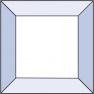 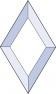 Изготовление «Фьюзинг»Фьюзинг - декор элемент в результате термической обработки становиться объемным с обтекаемыми краями.Максимальные размеры 490х490 мм.Изготовление зеркала «Алюминирование»Алюминирование выполняется в условиях высокой температуры и под давлением в 0,003 Па. Стеклянные заготовки перед такой металлизацией требуется особенно тщательно обезжирить. Затем стекло выставляется в вертикальную кассету и заводится в камеру вакуумной установки. Для испарения алюминия применяется проволочный жгут из жаропрочного вольфрама – мельчайшие капли алюминия притягиваются к стеклу и оседают на нем, образуя пленку толщиной чуть более 0,12 мкм. Процесс алюминирования занимает максимально 90 минут. По его завершению кассеты со стеклянными заготовками зеркал извлекаются и изучаются – алюминиевая пленка не должна иметь разводы и участки задымления.Максимальный кол-во заготовок в вакуумной кассете - 6 шт. Максимальный размер заготовок MAX - 1600Х1280 Минимальный размер заготовок MIN - 1600Х1200MIN - 1600Х1200 Время одного цикла - 90 минПлоттерная резкаПлоттерная резка — технология, которая позволяет прорезать до подложки материал вдоль контура изображения из самоклеящейся пленки. Резка называется«плоттерной» из-за того, что этот процесс производит специальный высокоточный аппарат — плоттер. Длина резки ограничена длиной пленки.Максимальная ширина резки MAX - 1200 мм.Наклейка на стеклоизделия фацетированных элементов «бевелс».Бевелсы клеятся, как на сатинированную поверхность стекла, так и глянцевую. На приклеенном элементе не допускается образованиеотлипов от стекла. Кромка бевелсов шлифованная и нерегламентированной толщины и может иметь произвольный радиус.Предельное отклонение расположения бевелса относительно указанного его места расположения не должно превышать ± 2 мм. Бевелсы могут иметь фацет разной ширины, поверхность его может иметь разные углы наклона. Минимальные размеры 30х30 мм.Изготовление «Фьюзинг»Фьюзинг - декор элемент в результате термической обработки становиться объемным с обтекаемыми краями.Максимальные размеры 490х490 мм.Изготовление зеркала «Алюминирование»Алюминирование выполняется в условиях высокой температуры и под давлением в 0,003 Па. Стеклянные заготовки перед такой металлизацией требуется особенно тщательно обезжирить. Затем стекло выставляется в вертикальную кассету и заводится в камеру вакуумной установки. Для испарения алюминия применяется проволочный жгут из жаропрочного вольфрама – мельчайшие капли алюминия притягиваются к стеклу и оседают на нем, образуя пленку толщиной чуть более 0,12 мкм. Процесс алюминирования занимает максимально 90 минут. По его завершению кассеты со стеклянными заготовками зеркал извлекаются и изучаются – алюминиевая пленка не должна иметь разводы и участки задымления.Максимальный кол-во заготовок в вакуумной кассете - 6 шт. Максимальный размер заготовок MAX - 1600Х1280 Минимальный размер заготовок MIN - 1600Х1200MIN - 1600Х1200 Время одного цикла - 90 минПлоттерная резкаПлоттерная резка — технология, которая позволяет прорезать до подложки материал вдоль контура изображения из самоклеящейся пленки. Резка называется«плоттерной» из-за того, что этот процесс производит специальный высокоточный аппарат — плоттер. Длина резки ограничена длиной пленки.Максимальная ширина резки MAX - 1200 мм.Наклейка на стеклоизделия фацетированных элементов «бевелс».Бевелсы клеятся, как на сатинированную поверхность стекла, так и глянцевую. На приклеенном элементе не допускается образованиеотлипов от стекла. Кромка бевелсов шлифованная и нерегламентированной толщины и может иметь произвольный радиус.Предельное отклонение расположения бевелса относительно указанного его места расположения не должно превышать ± 2 мм. Бевелсы могут иметь фацет разной ширины, поверхность его может иметь разные углы наклона. Минимальные размеры 30х30 мм.Изготовление «Фьюзинг»Фьюзинг - декор элемент в результате термической обработки становиться объемным с обтекаемыми краями.Максимальные размеры 490х490 мм.Изготовление зеркала «Алюминирование»Алюминирование выполняется в условиях высокой температуры и под давлением в 0,003 Па. Стеклянные заготовки перед такой металлизацией требуется особенно тщательно обезжирить. Затем стекло выставляется в вертикальную кассету и заводится в камеру вакуумной установки. Для испарения алюминия применяется проволочный жгут из жаропрочного вольфрама – мельчайшие капли алюминия притягиваются к стеклу и оседают на нем, образуя пленку толщиной чуть более 0,12 мкм. Процесс алюминирования занимает максимально 90 минут. По его завершению кассеты со стеклянными заготовками зеркал извлекаются и изучаются – алюминиевая пленка не должна иметь разводы и участки задымления.Максимальный кол-во заготовок в вакуумной кассете - 6 шт. Максимальный размер заготовок MAX - 1600Х1280 Минимальный размер заготовок MIN - 1600Х1200MIN - 1600Х1200 Время одного цикла - 90 минПлоттерная резкаПлоттерная резка — технология, которая позволяет прорезать до подложки материал вдоль контура изображения из самоклеящейся пленки. Резка называется«плоттерной» из-за того, что этот процесс производит специальный высокоточный аппарат — плоттер. Длина резки ограничена длиной пленки.Максимальная ширина резки MAX - 1200 мм.Наклейка на стеклоизделия фацетированных элементов «бевелс».Бевелсы клеятся, как на сатинированную поверхность стекла, так и глянцевую. На приклеенном элементе не допускается образованиеотлипов от стекла. Кромка бевелсов шлифованная и нерегламентированной толщины и может иметь произвольный радиус.Предельное отклонение расположения бевелса относительно указанного его места расположения не должно превышать ± 2 мм. Бевелсы могут иметь фацет разной ширины, поверхность его может иметь разные углы наклона. Минимальные размеры 30х30 мм.Изготовление «Фьюзинг»Фьюзинг - декор элемент в результате термической обработки становиться объемным с обтекаемыми краями.Максимальные размеры 490х490 мм.Изготовление зеркала «Алюминирование»Алюминирование выполняется в условиях высокой температуры и под давлением в 0,003 Па. Стеклянные заготовки перед такой металлизацией требуется особенно тщательно обезжирить. Затем стекло выставляется в вертикальную кассету и заводится в камеру вакуумной установки. Для испарения алюминия применяется проволочный жгут из жаропрочного вольфрама – мельчайшие капли алюминия притягиваются к стеклу и оседают на нем, образуя пленку толщиной чуть более 0,12 мкм. Процесс алюминирования занимает максимально 90 минут. По его завершению кассеты со стеклянными заготовками зеркал извлекаются и изучаются – алюминиевая пленка не должна иметь разводы и участки задымления.Максимальный кол-во заготовок в вакуумной кассете - 6 шт. Максимальный размер заготовок MAX - 1600Х1280 Минимальный размер заготовок MIN - 1600Х1200MIN - 1600Х1200 Время одного цикла - 90 минПлоттерная резкаПлоттерная резка — технология, которая позволяет прорезать до подложки материал вдоль контура изображения из самоклеящейся пленки. Резка называется«плоттерной» из-за того, что этот процесс производит специальный высокоточный аппарат — плоттер. Длина резки ограничена длиной пленки.Максимальная ширина резки MAX - 1200 мм.Наклейка на стеклоизделия фацетированных элементов «бевелс».Бевелсы клеятся, как на сатинированную поверхность стекла, так и глянцевую. На приклеенном элементе не допускается образованиеотлипов от стекла. Кромка бевелсов шлифованная и нерегламентированной толщины и может иметь произвольный радиус.Предельное отклонение расположения бевелса относительно указанного его места расположения не должно превышать ± 2 мм. Бевелсы могут иметь фацет разной ширины, поверхность его может иметь разные углы наклона. Минимальные размеры 30х30 мм.Изготовление «Фьюзинг»Фьюзинг - декор элемент в результате термической обработки становиться объемным с обтекаемыми краями.Максимальные размеры 490х490 мм.Изготовление зеркала «Алюминирование»Алюминирование выполняется в условиях высокой температуры и под давлением в 0,003 Па. Стеклянные заготовки перед такой металлизацией требуется особенно тщательно обезжирить. Затем стекло выставляется в вертикальную кассету и заводится в камеру вакуумной установки. Для испарения алюминия применяется проволочный жгут из жаропрочного вольфрама – мельчайшие капли алюминия притягиваются к стеклу и оседают на нем, образуя пленку толщиной чуть более 0,12 мкм. Процесс алюминирования занимает максимально 90 минут. По его завершению кассеты со стеклянными заготовками зеркал извлекаются и изучаются – алюминиевая пленка не должна иметь разводы и участки задымления.Максимальный кол-во заготовок в вакуумной кассете - 6 шт. Максимальный размер заготовок MAX - 1600Х1280 Минимальный размер заготовок MIN - 1600Х1200MIN - 1600Х1200 Время одного цикла - 90 минПлоттерная резкаПлоттерная резка — технология, которая позволяет прорезать до подложки материал вдоль контура изображения из самоклеящейся пленки. Резка называется«плоттерной» из-за того, что этот процесс производит специальный высокоточный аппарат — плоттер. Длина резки ограничена длиной пленки.Максимальная ширина резки MAX - 1200 мм.Наклейка на стеклоизделия фацетированных элементов «бевелс».Бевелсы клеятся, как на сатинированную поверхность стекла, так и глянцевую. На приклеенном элементе не допускается образованиеотлипов от стекла. Кромка бевелсов шлифованная и нерегламентированной толщины и может иметь произвольный радиус.Предельное отклонение расположения бевелса относительно указанного его места расположения не должно превышать ± 2 мм. Бевелсы могут иметь фацет разной ширины, поверхность его может иметь разные углы наклона. Минимальные размеры 30х30 мм.Изготовление «Фьюзинг»Фьюзинг - декор элемент в результате термической обработки становиться объемным с обтекаемыми краями.Максимальные размеры 490х490 мм.Изготовление зеркала «Алюминирование»Алюминирование выполняется в условиях высокой температуры и под давлением в 0,003 Па. Стеклянные заготовки перед такой металлизацией требуется особенно тщательно обезжирить. Затем стекло выставляется в вертикальную кассету и заводится в камеру вакуумной установки. Для испарения алюминия применяется проволочный жгут из жаропрочного вольфрама – мельчайшие капли алюминия притягиваются к стеклу и оседают на нем, образуя пленку толщиной чуть более 0,12 мкм. Процесс алюминирования занимает максимально 90 минут. По его завершению кассеты со стеклянными заготовками зеркал извлекаются и изучаются – алюминиевая пленка не должна иметь разводы и участки задымления.Максимальный кол-во заготовок в вакуумной кассете - 6 шт. Максимальный размер заготовок MAX - 1600Х1280 Минимальный размер заготовок MIN - 1600Х1200MIN - 1600Х1200 Время одного цикла - 90 минПлоттерная резкаПлоттерная резка — технология, которая позволяет прорезать до подложки материал вдоль контура изображения из самоклеящейся пленки. Резка называется«плоттерной» из-за того, что этот процесс производит специальный высокоточный аппарат — плоттер. Длина резки ограничена длиной пленки.Максимальная ширина резки MAX - 1200 мм.Наклейка на стеклоизделия фацетированных элементов «бевелс».Бевелсы клеятся, как на сатинированную поверхность стекла, так и глянцевую. На приклеенном элементе не допускается образованиеотлипов от стекла. Кромка бевелсов шлифованная и нерегламентированной толщины и может иметь произвольный радиус.Предельное отклонение расположения бевелса относительно указанного его места расположения не должно превышать ± 2 мм. Бевелсы могут иметь фацет разной ширины, поверхность его может иметь разные углы наклона. Минимальные размеры 30х30 мм.Изготовление «Фьюзинг»Фьюзинг - декор элемент в результате термической обработки становиться объемным с обтекаемыми краями.Максимальные размеры 490х490 мм.Изготовление зеркала «Алюминирование»Алюминирование выполняется в условиях высокой температуры и под давлением в 0,003 Па. Стеклянные заготовки перед такой металлизацией требуется особенно тщательно обезжирить. Затем стекло выставляется в вертикальную кассету и заводится в камеру вакуумной установки. Для испарения алюминия применяется проволочный жгут из жаропрочного вольфрама – мельчайшие капли алюминия притягиваются к стеклу и оседают на нем, образуя пленку толщиной чуть более 0,12 мкм. Процесс алюминирования занимает максимально 90 минут. По его завершению кассеты со стеклянными заготовками зеркал извлекаются и изучаются – алюминиевая пленка не должна иметь разводы и участки задымления.Максимальный кол-во заготовок в вакуумной кассете - 6 шт. Максимальный размер заготовок MAX - 1600Х1280 Минимальный размер заготовок MIN - 1600Х1200MIN - 1600Х1200 Время одного цикла - 90 минПодп. и датаПлоттерная резкаПлоттерная резка — технология, которая позволяет прорезать до подложки материал вдоль контура изображения из самоклеящейся пленки. Резка называется«плоттерной» из-за того, что этот процесс производит специальный высокоточный аппарат — плоттер. Длина резки ограничена длиной пленки.Максимальная ширина резки MAX - 1200 мм.Наклейка на стеклоизделия фацетированных элементов «бевелс».Бевелсы клеятся, как на сатинированную поверхность стекла, так и глянцевую. На приклеенном элементе не допускается образованиеотлипов от стекла. Кромка бевелсов шлифованная и нерегламентированной толщины и может иметь произвольный радиус.Предельное отклонение расположения бевелса относительно указанного его места расположения не должно превышать ± 2 мм. Бевелсы могут иметь фацет разной ширины, поверхность его может иметь разные углы наклона. Минимальные размеры 30х30 мм.Изготовление «Фьюзинг»Фьюзинг - декор элемент в результате термической обработки становиться объемным с обтекаемыми краями.Максимальные размеры 490х490 мм.Изготовление зеркала «Алюминирование»Алюминирование выполняется в условиях высокой температуры и под давлением в 0,003 Па. Стеклянные заготовки перед такой металлизацией требуется особенно тщательно обезжирить. Затем стекло выставляется в вертикальную кассету и заводится в камеру вакуумной установки. Для испарения алюминия применяется проволочный жгут из жаропрочного вольфрама – мельчайшие капли алюминия притягиваются к стеклу и оседают на нем, образуя пленку толщиной чуть более 0,12 мкм. Процесс алюминирования занимает максимально 90 минут. По его завершению кассеты со стеклянными заготовками зеркал извлекаются и изучаются – алюминиевая пленка не должна иметь разводы и участки задымления.Максимальный кол-во заготовок в вакуумной кассете - 6 шт. Максимальный размер заготовок MAX - 1600Х1280 Минимальный размер заготовок MIN - 1600Х1200MIN - 1600Х1200 Время одного цикла - 90 минПлоттерная резкаПлоттерная резка — технология, которая позволяет прорезать до подложки материал вдоль контура изображения из самоклеящейся пленки. Резка называется«плоттерной» из-за того, что этот процесс производит специальный высокоточный аппарат — плоттер. Длина резки ограничена длиной пленки.Максимальная ширина резки MAX - 1200 мм.Наклейка на стеклоизделия фацетированных элементов «бевелс».Бевелсы клеятся, как на сатинированную поверхность стекла, так и глянцевую. На приклеенном элементе не допускается образованиеотлипов от стекла. Кромка бевелсов шлифованная и нерегламентированной толщины и может иметь произвольный радиус.Предельное отклонение расположения бевелса относительно указанного его места расположения не должно превышать ± 2 мм. Бевелсы могут иметь фацет разной ширины, поверхность его может иметь разные углы наклона. Минимальные размеры 30х30 мм.Изготовление «Фьюзинг»Фьюзинг - декор элемент в результате термической обработки становиться объемным с обтекаемыми краями.Максимальные размеры 490х490 мм.Изготовление зеркала «Алюминирование»Алюминирование выполняется в условиях высокой температуры и под давлением в 0,003 Па. Стеклянные заготовки перед такой металлизацией требуется особенно тщательно обезжирить. Затем стекло выставляется в вертикальную кассету и заводится в камеру вакуумной установки. Для испарения алюминия применяется проволочный жгут из жаропрочного вольфрама – мельчайшие капли алюминия притягиваются к стеклу и оседают на нем, образуя пленку толщиной чуть более 0,12 мкм. Процесс алюминирования занимает максимально 90 минут. По его завершению кассеты со стеклянными заготовками зеркал извлекаются и изучаются – алюминиевая пленка не должна иметь разводы и участки задымления.Максимальный кол-во заготовок в вакуумной кассете - 6 шт. Максимальный размер заготовок MAX - 1600Х1280 Минимальный размер заготовок MIN - 1600Х1200MIN - 1600Х1200 Время одного цикла - 90 минПлоттерная резкаПлоттерная резка — технология, которая позволяет прорезать до подложки материал вдоль контура изображения из самоклеящейся пленки. Резка называется«плоттерной» из-за того, что этот процесс производит специальный высокоточный аппарат — плоттер. Длина резки ограничена длиной пленки.Максимальная ширина резки MAX - 1200 мм.Наклейка на стеклоизделия фацетированных элементов «бевелс».Бевелсы клеятся, как на сатинированную поверхность стекла, так и глянцевую. На приклеенном элементе не допускается образованиеотлипов от стекла. Кромка бевелсов шлифованная и нерегламентированной толщины и может иметь произвольный радиус.Предельное отклонение расположения бевелса относительно указанного его места расположения не должно превышать ± 2 мм. Бевелсы могут иметь фацет разной ширины, поверхность его может иметь разные углы наклона. Минимальные размеры 30х30 мм.Изготовление «Фьюзинг»Фьюзинг - декор элемент в результате термической обработки становиться объемным с обтекаемыми краями.Максимальные размеры 490х490 мм.Изготовление зеркала «Алюминирование»Алюминирование выполняется в условиях высокой температуры и под давлением в 0,003 Па. Стеклянные заготовки перед такой металлизацией требуется особенно тщательно обезжирить. Затем стекло выставляется в вертикальную кассету и заводится в камеру вакуумной установки. Для испарения алюминия применяется проволочный жгут из жаропрочного вольфрама – мельчайшие капли алюминия притягиваются к стеклу и оседают на нем, образуя пленку толщиной чуть более 0,12 мкм. Процесс алюминирования занимает максимально 90 минут. По его завершению кассеты со стеклянными заготовками зеркал извлекаются и изучаются – алюминиевая пленка не должна иметь разводы и участки задымления.Максимальный кол-во заготовок в вакуумной кассете - 6 шт. Максимальный размер заготовок MAX - 1600Х1280 Минимальный размер заготовок MIN - 1600Х1200MIN - 1600Х1200 Время одного цикла - 90 минПлоттерная резкаПлоттерная резка — технология, которая позволяет прорезать до подложки материал вдоль контура изображения из самоклеящейся пленки. Резка называется«плоттерной» из-за того, что этот процесс производит специальный высокоточный аппарат — плоттер. Длина резки ограничена длиной пленки.Максимальная ширина резки MAX - 1200 мм.Наклейка на стеклоизделия фацетированных элементов «бевелс».Бевелсы клеятся, как на сатинированную поверхность стекла, так и глянцевую. На приклеенном элементе не допускается образованиеотлипов от стекла. Кромка бевелсов шлифованная и нерегламентированной толщины и может иметь произвольный радиус.Предельное отклонение расположения бевелса относительно указанного его места расположения не должно превышать ± 2 мм. Бевелсы могут иметь фацет разной ширины, поверхность его может иметь разные углы наклона. Минимальные размеры 30х30 мм.Изготовление «Фьюзинг»Фьюзинг - декор элемент в результате термической обработки становиться объемным с обтекаемыми краями.Максимальные размеры 490х490 мм.Изготовление зеркала «Алюминирование»Алюминирование выполняется в условиях высокой температуры и под давлением в 0,003 Па. Стеклянные заготовки перед такой металлизацией требуется особенно тщательно обезжирить. Затем стекло выставляется в вертикальную кассету и заводится в камеру вакуумной установки. Для испарения алюминия применяется проволочный жгут из жаропрочного вольфрама – мельчайшие капли алюминия притягиваются к стеклу и оседают на нем, образуя пленку толщиной чуть более 0,12 мкм. Процесс алюминирования занимает максимально 90 минут. По его завершению кассеты со стеклянными заготовками зеркал извлекаются и изучаются – алюминиевая пленка не должна иметь разводы и участки задымления.Максимальный кол-во заготовок в вакуумной кассете - 6 шт. Максимальный размер заготовок MAX - 1600Х1280 Минимальный размер заготовок MIN - 1600Х1200MIN - 1600Х1200 Время одного цикла - 90 минПлоттерная резкаПлоттерная резка — технология, которая позволяет прорезать до подложки материал вдоль контура изображения из самоклеящейся пленки. Резка называется«плоттерной» из-за того, что этот процесс производит специальный высокоточный аппарат — плоттер. Длина резки ограничена длиной пленки.Максимальная ширина резки MAX - 1200 мм.Наклейка на стеклоизделия фацетированных элементов «бевелс».Бевелсы клеятся, как на сатинированную поверхность стекла, так и глянцевую. На приклеенном элементе не допускается образованиеотлипов от стекла. Кромка бевелсов шлифованная и нерегламентированной толщины и может иметь произвольный радиус.Предельное отклонение расположения бевелса относительно указанного его места расположения не должно превышать ± 2 мм. Бевелсы могут иметь фацет разной ширины, поверхность его может иметь разные углы наклона. Минимальные размеры 30х30 мм.Изготовление «Фьюзинг»Фьюзинг - декор элемент в результате термической обработки становиться объемным с обтекаемыми краями.Максимальные размеры 490х490 мм.Изготовление зеркала «Алюминирование»Алюминирование выполняется в условиях высокой температуры и под давлением в 0,003 Па. Стеклянные заготовки перед такой металлизацией требуется особенно тщательно обезжирить. Затем стекло выставляется в вертикальную кассету и заводится в камеру вакуумной установки. Для испарения алюминия применяется проволочный жгут из жаропрочного вольфрама – мельчайшие капли алюминия притягиваются к стеклу и оседают на нем, образуя пленку толщиной чуть более 0,12 мкм. Процесс алюминирования занимает максимально 90 минут. По его завершению кассеты со стеклянными заготовками зеркал извлекаются и изучаются – алюминиевая пленка не должна иметь разводы и участки задымления.Максимальный кол-во заготовок в вакуумной кассете - 6 шт. Максимальный размер заготовок MAX - 1600Х1280 Минимальный размер заготовок MIN - 1600Х1200MIN - 1600Х1200 Время одного цикла - 90 минПлоттерная резкаПлоттерная резка — технология, которая позволяет прорезать до подложки материал вдоль контура изображения из самоклеящейся пленки. Резка называется«плоттерной» из-за того, что этот процесс производит специальный высокоточный аппарат — плоттер. Длина резки ограничена длиной пленки.Максимальная ширина резки MAX - 1200 мм.Наклейка на стеклоизделия фацетированных элементов «бевелс».Бевелсы клеятся, как на сатинированную поверхность стекла, так и глянцевую. На приклеенном элементе не допускается образованиеотлипов от стекла. Кромка бевелсов шлифованная и нерегламентированной толщины и может иметь произвольный радиус.Предельное отклонение расположения бевелса относительно указанного его места расположения не должно превышать ± 2 мм. Бевелсы могут иметь фацет разной ширины, поверхность его может иметь разные углы наклона. Минимальные размеры 30х30 мм.Изготовление «Фьюзинг»Фьюзинг - декор элемент в результате термической обработки становиться объемным с обтекаемыми краями.Максимальные размеры 490х490 мм.Изготовление зеркала «Алюминирование»Алюминирование выполняется в условиях высокой температуры и под давлением в 0,003 Па. Стеклянные заготовки перед такой металлизацией требуется особенно тщательно обезжирить. Затем стекло выставляется в вертикальную кассету и заводится в камеру вакуумной установки. Для испарения алюминия применяется проволочный жгут из жаропрочного вольфрама – мельчайшие капли алюминия притягиваются к стеклу и оседают на нем, образуя пленку толщиной чуть более 0,12 мкм. Процесс алюминирования занимает максимально 90 минут. По его завершению кассеты со стеклянными заготовками зеркал извлекаются и изучаются – алюминиевая пленка не должна иметь разводы и участки задымления.Максимальный кол-во заготовок в вакуумной кассете - 6 шт. Максимальный размер заготовок MAX - 1600Х1280 Минимальный размер заготовок MIN - 1600Х1200MIN - 1600Х1200 Время одного цикла - 90 минПлоттерная резкаПлоттерная резка — технология, которая позволяет прорезать до подложки материал вдоль контура изображения из самоклеящейся пленки. Резка называется«плоттерной» из-за того, что этот процесс производит специальный высокоточный аппарат — плоттер. Длина резки ограничена длиной пленки.Максимальная ширина резки MAX - 1200 мм.Наклейка на стеклоизделия фацетированных элементов «бевелс».Бевелсы клеятся, как на сатинированную поверхность стекла, так и глянцевую. На приклеенном элементе не допускается образованиеотлипов от стекла. Кромка бевелсов шлифованная и нерегламентированной толщины и может иметь произвольный радиус.Предельное отклонение расположения бевелса относительно указанного его места расположения не должно превышать ± 2 мм. Бевелсы могут иметь фацет разной ширины, поверхность его может иметь разные углы наклона. Минимальные размеры 30х30 мм.Изготовление «Фьюзинг»Фьюзинг - декор элемент в результате термической обработки становиться объемным с обтекаемыми краями.Максимальные размеры 490х490 мм.Изготовление зеркала «Алюминирование»Алюминирование выполняется в условиях высокой температуры и под давлением в 0,003 Па. Стеклянные заготовки перед такой металлизацией требуется особенно тщательно обезжирить. Затем стекло выставляется в вертикальную кассету и заводится в камеру вакуумной установки. Для испарения алюминия применяется проволочный жгут из жаропрочного вольфрама – мельчайшие капли алюминия притягиваются к стеклу и оседают на нем, образуя пленку толщиной чуть более 0,12 мкм. Процесс алюминирования занимает максимально 90 минут. По его завершению кассеты со стеклянными заготовками зеркал извлекаются и изучаются – алюминиевая пленка не должна иметь разводы и участки задымления.Максимальный кол-во заготовок в вакуумной кассете - 6 шт. Максимальный размер заготовок MAX - 1600Х1280 Минимальный размер заготовок MIN - 1600Х1200MIN - 1600Х1200 Время одного цикла - 90 минИнв. № дубл.Плоттерная резкаПлоттерная резка — технология, которая позволяет прорезать до подложки материал вдоль контура изображения из самоклеящейся пленки. Резка называется«плоттерной» из-за того, что этот процесс производит специальный высокоточный аппарат — плоттер. Длина резки ограничена длиной пленки.Максимальная ширина резки MAX - 1200 мм.Наклейка на стеклоизделия фацетированных элементов «бевелс».Бевелсы клеятся, как на сатинированную поверхность стекла, так и глянцевую. На приклеенном элементе не допускается образованиеотлипов от стекла. Кромка бевелсов шлифованная и нерегламентированной толщины и может иметь произвольный радиус.Предельное отклонение расположения бевелса относительно указанного его места расположения не должно превышать ± 2 мм. Бевелсы могут иметь фацет разной ширины, поверхность его может иметь разные углы наклона. Минимальные размеры 30х30 мм.Изготовление «Фьюзинг»Фьюзинг - декор элемент в результате термической обработки становиться объемным с обтекаемыми краями.Максимальные размеры 490х490 мм.Изготовление зеркала «Алюминирование»Алюминирование выполняется в условиях высокой температуры и под давлением в 0,003 Па. Стеклянные заготовки перед такой металлизацией требуется особенно тщательно обезжирить. Затем стекло выставляется в вертикальную кассету и заводится в камеру вакуумной установки. Для испарения алюминия применяется проволочный жгут из жаропрочного вольфрама – мельчайшие капли алюминия притягиваются к стеклу и оседают на нем, образуя пленку толщиной чуть более 0,12 мкм. Процесс алюминирования занимает максимально 90 минут. По его завершению кассеты со стеклянными заготовками зеркал извлекаются и изучаются – алюминиевая пленка не должна иметь разводы и участки задымления.Максимальный кол-во заготовок в вакуумной кассете - 6 шт. Максимальный размер заготовок MAX - 1600Х1280 Минимальный размер заготовок MIN - 1600Х1200MIN - 1600Х1200 Время одного цикла - 90 минПлоттерная резкаПлоттерная резка — технология, которая позволяет прорезать до подложки материал вдоль контура изображения из самоклеящейся пленки. Резка называется«плоттерной» из-за того, что этот процесс производит специальный высокоточный аппарат — плоттер. Длина резки ограничена длиной пленки.Максимальная ширина резки MAX - 1200 мм.Наклейка на стеклоизделия фацетированных элементов «бевелс».Бевелсы клеятся, как на сатинированную поверхность стекла, так и глянцевую. На приклеенном элементе не допускается образованиеотлипов от стекла. Кромка бевелсов шлифованная и нерегламентированной толщины и может иметь произвольный радиус.Предельное отклонение расположения бевелса относительно указанного его места расположения не должно превышать ± 2 мм. Бевелсы могут иметь фацет разной ширины, поверхность его может иметь разные углы наклона. Минимальные размеры 30х30 мм.Изготовление «Фьюзинг»Фьюзинг - декор элемент в результате термической обработки становиться объемным с обтекаемыми краями.Максимальные размеры 490х490 мм.Изготовление зеркала «Алюминирование»Алюминирование выполняется в условиях высокой температуры и под давлением в 0,003 Па. Стеклянные заготовки перед такой металлизацией требуется особенно тщательно обезжирить. Затем стекло выставляется в вертикальную кассету и заводится в камеру вакуумной установки. Для испарения алюминия применяется проволочный жгут из жаропрочного вольфрама – мельчайшие капли алюминия притягиваются к стеклу и оседают на нем, образуя пленку толщиной чуть более 0,12 мкм. Процесс алюминирования занимает максимально 90 минут. По его завершению кассеты со стеклянными заготовками зеркал извлекаются и изучаются – алюминиевая пленка не должна иметь разводы и участки задымления.Максимальный кол-во заготовок в вакуумной кассете - 6 шт. Максимальный размер заготовок MAX - 1600Х1280 Минимальный размер заготовок MIN - 1600Х1200MIN - 1600Х1200 Время одного цикла - 90 минПлоттерная резкаПлоттерная резка — технология, которая позволяет прорезать до подложки материал вдоль контура изображения из самоклеящейся пленки. Резка называется«плоттерной» из-за того, что этот процесс производит специальный высокоточный аппарат — плоттер. Длина резки ограничена длиной пленки.Максимальная ширина резки MAX - 1200 мм.Наклейка на стеклоизделия фацетированных элементов «бевелс».Бевелсы клеятся, как на сатинированную поверхность стекла, так и глянцевую. На приклеенном элементе не допускается образованиеотлипов от стекла. Кромка бевелсов шлифованная и нерегламентированной толщины и может иметь произвольный радиус.Предельное отклонение расположения бевелса относительно указанного его места расположения не должно превышать ± 2 мм. Бевелсы могут иметь фацет разной ширины, поверхность его может иметь разные углы наклона. Минимальные размеры 30х30 мм.Изготовление «Фьюзинг»Фьюзинг - декор элемент в результате термической обработки становиться объемным с обтекаемыми краями.Максимальные размеры 490х490 мм.Изготовление зеркала «Алюминирование»Алюминирование выполняется в условиях высокой температуры и под давлением в 0,003 Па. Стеклянные заготовки перед такой металлизацией требуется особенно тщательно обезжирить. Затем стекло выставляется в вертикальную кассету и заводится в камеру вакуумной установки. Для испарения алюминия применяется проволочный жгут из жаропрочного вольфрама – мельчайшие капли алюминия притягиваются к стеклу и оседают на нем, образуя пленку толщиной чуть более 0,12 мкм. Процесс алюминирования занимает максимально 90 минут. По его завершению кассеты со стеклянными заготовками зеркал извлекаются и изучаются – алюминиевая пленка не должна иметь разводы и участки задымления.Максимальный кол-во заготовок в вакуумной кассете - 6 шт. Максимальный размер заготовок MAX - 1600Х1280 Минимальный размер заготовок MIN - 1600Х1200MIN - 1600Х1200 Время одного цикла - 90 минПлоттерная резкаПлоттерная резка — технология, которая позволяет прорезать до подложки материал вдоль контура изображения из самоклеящейся пленки. Резка называется«плоттерной» из-за того, что этот процесс производит специальный высокоточный аппарат — плоттер. Длина резки ограничена длиной пленки.Максимальная ширина резки MAX - 1200 мм.Наклейка на стеклоизделия фацетированных элементов «бевелс».Бевелсы клеятся, как на сатинированную поверхность стекла, так и глянцевую. На приклеенном элементе не допускается образованиеотлипов от стекла. Кромка бевелсов шлифованная и нерегламентированной толщины и может иметь произвольный радиус.Предельное отклонение расположения бевелса относительно указанного его места расположения не должно превышать ± 2 мм. Бевелсы могут иметь фацет разной ширины, поверхность его может иметь разные углы наклона. Минимальные размеры 30х30 мм.Изготовление «Фьюзинг»Фьюзинг - декор элемент в результате термической обработки становиться объемным с обтекаемыми краями.Максимальные размеры 490х490 мм.Изготовление зеркала «Алюминирование»Алюминирование выполняется в условиях высокой температуры и под давлением в 0,003 Па. Стеклянные заготовки перед такой металлизацией требуется особенно тщательно обезжирить. Затем стекло выставляется в вертикальную кассету и заводится в камеру вакуумной установки. Для испарения алюминия применяется проволочный жгут из жаропрочного вольфрама – мельчайшие капли алюминия притягиваются к стеклу и оседают на нем, образуя пленку толщиной чуть более 0,12 мкм. Процесс алюминирования занимает максимально 90 минут. По его завершению кассеты со стеклянными заготовками зеркал извлекаются и изучаются – алюминиевая пленка не должна иметь разводы и участки задымления.Максимальный кол-во заготовок в вакуумной кассете - 6 шт. Максимальный размер заготовок MAX - 1600Х1280 Минимальный размер заготовок MIN - 1600Х1200MIN - 1600Х1200 Время одного цикла - 90 минПлоттерная резкаПлоттерная резка — технология, которая позволяет прорезать до подложки материал вдоль контура изображения из самоклеящейся пленки. Резка называется«плоттерной» из-за того, что этот процесс производит специальный высокоточный аппарат — плоттер. Длина резки ограничена длиной пленки.Максимальная ширина резки MAX - 1200 мм.Наклейка на стеклоизделия фацетированных элементов «бевелс».Бевелсы клеятся, как на сатинированную поверхность стекла, так и глянцевую. На приклеенном элементе не допускается образованиеотлипов от стекла. Кромка бевелсов шлифованная и нерегламентированной толщины и может иметь произвольный радиус.Предельное отклонение расположения бевелса относительно указанного его места расположения не должно превышать ± 2 мм. Бевелсы могут иметь фацет разной ширины, поверхность его может иметь разные углы наклона. Минимальные размеры 30х30 мм.Изготовление «Фьюзинг»Фьюзинг - декор элемент в результате термической обработки становиться объемным с обтекаемыми краями.Максимальные размеры 490х490 мм.Изготовление зеркала «Алюминирование»Алюминирование выполняется в условиях высокой температуры и под давлением в 0,003 Па. Стеклянные заготовки перед такой металлизацией требуется особенно тщательно обезжирить. Затем стекло выставляется в вертикальную кассету и заводится в камеру вакуумной установки. Для испарения алюминия применяется проволочный жгут из жаропрочного вольфрама – мельчайшие капли алюминия притягиваются к стеклу и оседают на нем, образуя пленку толщиной чуть более 0,12 мкм. Процесс алюминирования занимает максимально 90 минут. По его завершению кассеты со стеклянными заготовками зеркал извлекаются и изучаются – алюминиевая пленка не должна иметь разводы и участки задымления.Максимальный кол-во заготовок в вакуумной кассете - 6 шт. Максимальный размер заготовок MAX - 1600Х1280 Минимальный размер заготовок MIN - 1600Х1200MIN - 1600Х1200 Время одного цикла - 90 минПлоттерная резкаПлоттерная резка — технология, которая позволяет прорезать до подложки материал вдоль контура изображения из самоклеящейся пленки. Резка называется«плоттерной» из-за того, что этот процесс производит специальный высокоточный аппарат — плоттер. Длина резки ограничена длиной пленки.Максимальная ширина резки MAX - 1200 мм.Наклейка на стеклоизделия фацетированных элементов «бевелс».Бевелсы клеятся, как на сатинированную поверхность стекла, так и глянцевую. На приклеенном элементе не допускается образованиеотлипов от стекла. Кромка бевелсов шлифованная и нерегламентированной толщины и может иметь произвольный радиус.Предельное отклонение расположения бевелса относительно указанного его места расположения не должно превышать ± 2 мм. Бевелсы могут иметь фацет разной ширины, поверхность его может иметь разные углы наклона. Минимальные размеры 30х30 мм.Изготовление «Фьюзинг»Фьюзинг - декор элемент в результате термической обработки становиться объемным с обтекаемыми краями.Максимальные размеры 490х490 мм.Изготовление зеркала «Алюминирование»Алюминирование выполняется в условиях высокой температуры и под давлением в 0,003 Па. Стеклянные заготовки перед такой металлизацией требуется особенно тщательно обезжирить. Затем стекло выставляется в вертикальную кассету и заводится в камеру вакуумной установки. Для испарения алюминия применяется проволочный жгут из жаропрочного вольфрама – мельчайшие капли алюминия притягиваются к стеклу и оседают на нем, образуя пленку толщиной чуть более 0,12 мкм. Процесс алюминирования занимает максимально 90 минут. По его завершению кассеты со стеклянными заготовками зеркал извлекаются и изучаются – алюминиевая пленка не должна иметь разводы и участки задымления.Максимальный кол-во заготовок в вакуумной кассете - 6 шт. Максимальный размер заготовок MAX - 1600Х1280 Минимальный размер заготовок MIN - 1600Х1200MIN - 1600Х1200 Время одного цикла - 90 минПлоттерная резкаПлоттерная резка — технология, которая позволяет прорезать до подложки материал вдоль контура изображения из самоклеящейся пленки. Резка называется«плоттерной» из-за того, что этот процесс производит специальный высокоточный аппарат — плоттер. Длина резки ограничена длиной пленки.Максимальная ширина резки MAX - 1200 мм.Наклейка на стеклоизделия фацетированных элементов «бевелс».Бевелсы клеятся, как на сатинированную поверхность стекла, так и глянцевую. На приклеенном элементе не допускается образованиеотлипов от стекла. Кромка бевелсов шлифованная и нерегламентированной толщины и может иметь произвольный радиус.Предельное отклонение расположения бевелса относительно указанного его места расположения не должно превышать ± 2 мм. Бевелсы могут иметь фацет разной ширины, поверхность его может иметь разные углы наклона. Минимальные размеры 30х30 мм.Изготовление «Фьюзинг»Фьюзинг - декор элемент в результате термической обработки становиться объемным с обтекаемыми краями.Максимальные размеры 490х490 мм.Изготовление зеркала «Алюминирование»Алюминирование выполняется в условиях высокой температуры и под давлением в 0,003 Па. Стеклянные заготовки перед такой металлизацией требуется особенно тщательно обезжирить. Затем стекло выставляется в вертикальную кассету и заводится в камеру вакуумной установки. Для испарения алюминия применяется проволочный жгут из жаропрочного вольфрама – мельчайшие капли алюминия притягиваются к стеклу и оседают на нем, образуя пленку толщиной чуть более 0,12 мкм. Процесс алюминирования занимает максимально 90 минут. По его завершению кассеты со стеклянными заготовками зеркал извлекаются и изучаются – алюминиевая пленка не должна иметь разводы и участки задымления.Максимальный кол-во заготовок в вакуумной кассете - 6 шт. Максимальный размер заготовок MAX - 1600Х1280 Минимальный размер заготовок MIN - 1600Х1200MIN - 1600Х1200 Время одного цикла - 90 минВзам. инв. №Плоттерная резкаПлоттерная резка — технология, которая позволяет прорезать до подложки материал вдоль контура изображения из самоклеящейся пленки. Резка называется«плоттерной» из-за того, что этот процесс производит специальный высокоточный аппарат — плоттер. Длина резки ограничена длиной пленки.Максимальная ширина резки MAX - 1200 мм.Наклейка на стеклоизделия фацетированных элементов «бевелс».Бевелсы клеятся, как на сатинированную поверхность стекла, так и глянцевую. На приклеенном элементе не допускается образованиеотлипов от стекла. Кромка бевелсов шлифованная и нерегламентированной толщины и может иметь произвольный радиус.Предельное отклонение расположения бевелса относительно указанного его места расположения не должно превышать ± 2 мм. Бевелсы могут иметь фацет разной ширины, поверхность его может иметь разные углы наклона. Минимальные размеры 30х30 мм.Изготовление «Фьюзинг»Фьюзинг - декор элемент в результате термической обработки становиться объемным с обтекаемыми краями.Максимальные размеры 490х490 мм.Изготовление зеркала «Алюминирование»Алюминирование выполняется в условиях высокой температуры и под давлением в 0,003 Па. Стеклянные заготовки перед такой металлизацией требуется особенно тщательно обезжирить. Затем стекло выставляется в вертикальную кассету и заводится в камеру вакуумной установки. Для испарения алюминия применяется проволочный жгут из жаропрочного вольфрама – мельчайшие капли алюминия притягиваются к стеклу и оседают на нем, образуя пленку толщиной чуть более 0,12 мкм. Процесс алюминирования занимает максимально 90 минут. По его завершению кассеты со стеклянными заготовками зеркал извлекаются и изучаются – алюминиевая пленка не должна иметь разводы и участки задымления.Максимальный кол-во заготовок в вакуумной кассете - 6 шт. Максимальный размер заготовок MAX - 1600Х1280 Минимальный размер заготовок MIN - 1600Х1200MIN - 1600Х1200 Время одного цикла - 90 минПлоттерная резкаПлоттерная резка — технология, которая позволяет прорезать до подложки материал вдоль контура изображения из самоклеящейся пленки. Резка называется«плоттерной» из-за того, что этот процесс производит специальный высокоточный аппарат — плоттер. Длина резки ограничена длиной пленки.Максимальная ширина резки MAX - 1200 мм.Наклейка на стеклоизделия фацетированных элементов «бевелс».Бевелсы клеятся, как на сатинированную поверхность стекла, так и глянцевую. На приклеенном элементе не допускается образованиеотлипов от стекла. Кромка бевелсов шлифованная и нерегламентированной толщины и может иметь произвольный радиус.Предельное отклонение расположения бевелса относительно указанного его места расположения не должно превышать ± 2 мм. Бевелсы могут иметь фацет разной ширины, поверхность его может иметь разные углы наклона. Минимальные размеры 30х30 мм.Изготовление «Фьюзинг»Фьюзинг - декор элемент в результате термической обработки становиться объемным с обтекаемыми краями.Максимальные размеры 490х490 мм.Изготовление зеркала «Алюминирование»Алюминирование выполняется в условиях высокой температуры и под давлением в 0,003 Па. Стеклянные заготовки перед такой металлизацией требуется особенно тщательно обезжирить. Затем стекло выставляется в вертикальную кассету и заводится в камеру вакуумной установки. Для испарения алюминия применяется проволочный жгут из жаропрочного вольфрама – мельчайшие капли алюминия притягиваются к стеклу и оседают на нем, образуя пленку толщиной чуть более 0,12 мкм. Процесс алюминирования занимает максимально 90 минут. По его завершению кассеты со стеклянными заготовками зеркал извлекаются и изучаются – алюминиевая пленка не должна иметь разводы и участки задымления.Максимальный кол-во заготовок в вакуумной кассете - 6 шт. Максимальный размер заготовок MAX - 1600Х1280 Минимальный размер заготовок MIN - 1600Х1200MIN - 1600Х1200 Время одного цикла - 90 минПлоттерная резкаПлоттерная резка — технология, которая позволяет прорезать до подложки материал вдоль контура изображения из самоклеящейся пленки. Резка называется«плоттерной» из-за того, что этот процесс производит специальный высокоточный аппарат — плоттер. Длина резки ограничена длиной пленки.Максимальная ширина резки MAX - 1200 мм.Наклейка на стеклоизделия фацетированных элементов «бевелс».Бевелсы клеятся, как на сатинированную поверхность стекла, так и глянцевую. На приклеенном элементе не допускается образованиеотлипов от стекла. Кромка бевелсов шлифованная и нерегламентированной толщины и может иметь произвольный радиус.Предельное отклонение расположения бевелса относительно указанного его места расположения не должно превышать ± 2 мм. Бевелсы могут иметь фацет разной ширины, поверхность его может иметь разные углы наклона. Минимальные размеры 30х30 мм.Изготовление «Фьюзинг»Фьюзинг - декор элемент в результате термической обработки становиться объемным с обтекаемыми краями.Максимальные размеры 490х490 мм.Изготовление зеркала «Алюминирование»Алюминирование выполняется в условиях высокой температуры и под давлением в 0,003 Па. Стеклянные заготовки перед такой металлизацией требуется особенно тщательно обезжирить. Затем стекло выставляется в вертикальную кассету и заводится в камеру вакуумной установки. Для испарения алюминия применяется проволочный жгут из жаропрочного вольфрама – мельчайшие капли алюминия притягиваются к стеклу и оседают на нем, образуя пленку толщиной чуть более 0,12 мкм. Процесс алюминирования занимает максимально 90 минут. По его завершению кассеты со стеклянными заготовками зеркал извлекаются и изучаются – алюминиевая пленка не должна иметь разводы и участки задымления.Максимальный кол-во заготовок в вакуумной кассете - 6 шт. Максимальный размер заготовок MAX - 1600Х1280 Минимальный размер заготовок MIN - 1600Х1200MIN - 1600Х1200 Время одного цикла - 90 минПлоттерная резкаПлоттерная резка — технология, которая позволяет прорезать до подложки материал вдоль контура изображения из самоклеящейся пленки. Резка называется«плоттерной» из-за того, что этот процесс производит специальный высокоточный аппарат — плоттер. Длина резки ограничена длиной пленки.Максимальная ширина резки MAX - 1200 мм.Наклейка на стеклоизделия фацетированных элементов «бевелс».Бевелсы клеятся, как на сатинированную поверхность стекла, так и глянцевую. На приклеенном элементе не допускается образованиеотлипов от стекла. Кромка бевелсов шлифованная и нерегламентированной толщины и может иметь произвольный радиус.Предельное отклонение расположения бевелса относительно указанного его места расположения не должно превышать ± 2 мм. Бевелсы могут иметь фацет разной ширины, поверхность его может иметь разные углы наклона. Минимальные размеры 30х30 мм.Изготовление «Фьюзинг»Фьюзинг - декор элемент в результате термической обработки становиться объемным с обтекаемыми краями.Максимальные размеры 490х490 мм.Изготовление зеркала «Алюминирование»Алюминирование выполняется в условиях высокой температуры и под давлением в 0,003 Па. Стеклянные заготовки перед такой металлизацией требуется особенно тщательно обезжирить. Затем стекло выставляется в вертикальную кассету и заводится в камеру вакуумной установки. Для испарения алюминия применяется проволочный жгут из жаропрочного вольфрама – мельчайшие капли алюминия притягиваются к стеклу и оседают на нем, образуя пленку толщиной чуть более 0,12 мкм. Процесс алюминирования занимает максимально 90 минут. По его завершению кассеты со стеклянными заготовками зеркал извлекаются и изучаются – алюминиевая пленка не должна иметь разводы и участки задымления.Максимальный кол-во заготовок в вакуумной кассете - 6 шт. Максимальный размер заготовок MAX - 1600Х1280 Минимальный размер заготовок MIN - 1600Х1200MIN - 1600Х1200 Время одного цикла - 90 минПлоттерная резкаПлоттерная резка — технология, которая позволяет прорезать до подложки материал вдоль контура изображения из самоклеящейся пленки. Резка называется«плоттерной» из-за того, что этот процесс производит специальный высокоточный аппарат — плоттер. Длина резки ограничена длиной пленки.Максимальная ширина резки MAX - 1200 мм.Наклейка на стеклоизделия фацетированных элементов «бевелс».Бевелсы клеятся, как на сатинированную поверхность стекла, так и глянцевую. На приклеенном элементе не допускается образованиеотлипов от стекла. Кромка бевелсов шлифованная и нерегламентированной толщины и может иметь произвольный радиус.Предельное отклонение расположения бевелса относительно указанного его места расположения не должно превышать ± 2 мм. Бевелсы могут иметь фацет разной ширины, поверхность его может иметь разные углы наклона. Минимальные размеры 30х30 мм.Изготовление «Фьюзинг»Фьюзинг - декор элемент в результате термической обработки становиться объемным с обтекаемыми краями.Максимальные размеры 490х490 мм.Изготовление зеркала «Алюминирование»Алюминирование выполняется в условиях высокой температуры и под давлением в 0,003 Па. Стеклянные заготовки перед такой металлизацией требуется особенно тщательно обезжирить. Затем стекло выставляется в вертикальную кассету и заводится в камеру вакуумной установки. Для испарения алюминия применяется проволочный жгут из жаропрочного вольфрама – мельчайшие капли алюминия притягиваются к стеклу и оседают на нем, образуя пленку толщиной чуть более 0,12 мкм. Процесс алюминирования занимает максимально 90 минут. По его завершению кассеты со стеклянными заготовками зеркал извлекаются и изучаются – алюминиевая пленка не должна иметь разводы и участки задымления.Максимальный кол-во заготовок в вакуумной кассете - 6 шт. Максимальный размер заготовок MAX - 1600Х1280 Минимальный размер заготовок MIN - 1600Х1200MIN - 1600Х1200 Время одного цикла - 90 минПлоттерная резкаПлоттерная резка — технология, которая позволяет прорезать до подложки материал вдоль контура изображения из самоклеящейся пленки. Резка называется«плоттерной» из-за того, что этот процесс производит специальный высокоточный аппарат — плоттер. Длина резки ограничена длиной пленки.Максимальная ширина резки MAX - 1200 мм.Наклейка на стеклоизделия фацетированных элементов «бевелс».Бевелсы клеятся, как на сатинированную поверхность стекла, так и глянцевую. На приклеенном элементе не допускается образованиеотлипов от стекла. Кромка бевелсов шлифованная и нерегламентированной толщины и может иметь произвольный радиус.Предельное отклонение расположения бевелса относительно указанного его места расположения не должно превышать ± 2 мм. Бевелсы могут иметь фацет разной ширины, поверхность его может иметь разные углы наклона. Минимальные размеры 30х30 мм.Изготовление «Фьюзинг»Фьюзинг - декор элемент в результате термической обработки становиться объемным с обтекаемыми краями.Максимальные размеры 490х490 мм.Изготовление зеркала «Алюминирование»Алюминирование выполняется в условиях высокой температуры и под давлением в 0,003 Па. Стеклянные заготовки перед такой металлизацией требуется особенно тщательно обезжирить. Затем стекло выставляется в вертикальную кассету и заводится в камеру вакуумной установки. Для испарения алюминия применяется проволочный жгут из жаропрочного вольфрама – мельчайшие капли алюминия притягиваются к стеклу и оседают на нем, образуя пленку толщиной чуть более 0,12 мкм. Процесс алюминирования занимает максимально 90 минут. По его завершению кассеты со стеклянными заготовками зеркал извлекаются и изучаются – алюминиевая пленка не должна иметь разводы и участки задымления.Максимальный кол-во заготовок в вакуумной кассете - 6 шт. Максимальный размер заготовок MAX - 1600Х1280 Минимальный размер заготовок MIN - 1600Х1200MIN - 1600Х1200 Время одного цикла - 90 минПлоттерная резкаПлоттерная резка — технология, которая позволяет прорезать до подложки материал вдоль контура изображения из самоклеящейся пленки. Резка называется«плоттерной» из-за того, что этот процесс производит специальный высокоточный аппарат — плоттер. Длина резки ограничена длиной пленки.Максимальная ширина резки MAX - 1200 мм.Наклейка на стеклоизделия фацетированных элементов «бевелс».Бевелсы клеятся, как на сатинированную поверхность стекла, так и глянцевую. На приклеенном элементе не допускается образованиеотлипов от стекла. Кромка бевелсов шлифованная и нерегламентированной толщины и может иметь произвольный радиус.Предельное отклонение расположения бевелса относительно указанного его места расположения не должно превышать ± 2 мм. Бевелсы могут иметь фацет разной ширины, поверхность его может иметь разные углы наклона. Минимальные размеры 30х30 мм.Изготовление «Фьюзинг»Фьюзинг - декор элемент в результате термической обработки становиться объемным с обтекаемыми краями.Максимальные размеры 490х490 мм.Изготовление зеркала «Алюминирование»Алюминирование выполняется в условиях высокой температуры и под давлением в 0,003 Па. Стеклянные заготовки перед такой металлизацией требуется особенно тщательно обезжирить. Затем стекло выставляется в вертикальную кассету и заводится в камеру вакуумной установки. Для испарения алюминия применяется проволочный жгут из жаропрочного вольфрама – мельчайшие капли алюминия притягиваются к стеклу и оседают на нем, образуя пленку толщиной чуть более 0,12 мкм. Процесс алюминирования занимает максимально 90 минут. По его завершению кассеты со стеклянными заготовками зеркал извлекаются и изучаются – алюминиевая пленка не должна иметь разводы и участки задымления.Максимальный кол-во заготовок в вакуумной кассете - 6 шт. Максимальный размер заготовок MAX - 1600Х1280 Минимальный размер заготовок MIN - 1600Х1200MIN - 1600Х1200 Время одного цикла - 90 минПодп. и датаПлоттерная резкаПлоттерная резка — технология, которая позволяет прорезать до подложки материал вдоль контура изображения из самоклеящейся пленки. Резка называется«плоттерной» из-за того, что этот процесс производит специальный высокоточный аппарат — плоттер. Длина резки ограничена длиной пленки.Максимальная ширина резки MAX - 1200 мм.Наклейка на стеклоизделия фацетированных элементов «бевелс».Бевелсы клеятся, как на сатинированную поверхность стекла, так и глянцевую. На приклеенном элементе не допускается образованиеотлипов от стекла. Кромка бевелсов шлифованная и нерегламентированной толщины и может иметь произвольный радиус.Предельное отклонение расположения бевелса относительно указанного его места расположения не должно превышать ± 2 мм. Бевелсы могут иметь фацет разной ширины, поверхность его может иметь разные углы наклона. Минимальные размеры 30х30 мм.Изготовление «Фьюзинг»Фьюзинг - декор элемент в результате термической обработки становиться объемным с обтекаемыми краями.Максимальные размеры 490х490 мм.Изготовление зеркала «Алюминирование»Алюминирование выполняется в условиях высокой температуры и под давлением в 0,003 Па. Стеклянные заготовки перед такой металлизацией требуется особенно тщательно обезжирить. Затем стекло выставляется в вертикальную кассету и заводится в камеру вакуумной установки. Для испарения алюминия применяется проволочный жгут из жаропрочного вольфрама – мельчайшие капли алюминия притягиваются к стеклу и оседают на нем, образуя пленку толщиной чуть более 0,12 мкм. Процесс алюминирования занимает максимально 90 минут. По его завершению кассеты со стеклянными заготовками зеркал извлекаются и изучаются – алюминиевая пленка не должна иметь разводы и участки задымления.Максимальный кол-во заготовок в вакуумной кассете - 6 шт. Максимальный размер заготовок MAX - 1600Х1280 Минимальный размер заготовок MIN - 1600Х1200MIN - 1600Х1200 Время одного цикла - 90 минПлоттерная резкаПлоттерная резка — технология, которая позволяет прорезать до подложки материал вдоль контура изображения из самоклеящейся пленки. Резка называется«плоттерной» из-за того, что этот процесс производит специальный высокоточный аппарат — плоттер. Длина резки ограничена длиной пленки.Максимальная ширина резки MAX - 1200 мм.Наклейка на стеклоизделия фацетированных элементов «бевелс».Бевелсы клеятся, как на сатинированную поверхность стекла, так и глянцевую. На приклеенном элементе не допускается образованиеотлипов от стекла. Кромка бевелсов шлифованная и нерегламентированной толщины и может иметь произвольный радиус.Предельное отклонение расположения бевелса относительно указанного его места расположения не должно превышать ± 2 мм. Бевелсы могут иметь фацет разной ширины, поверхность его может иметь разные углы наклона. Минимальные размеры 30х30 мм.Изготовление «Фьюзинг»Фьюзинг - декор элемент в результате термической обработки становиться объемным с обтекаемыми краями.Максимальные размеры 490х490 мм.Изготовление зеркала «Алюминирование»Алюминирование выполняется в условиях высокой температуры и под давлением в 0,003 Па. Стеклянные заготовки перед такой металлизацией требуется особенно тщательно обезжирить. Затем стекло выставляется в вертикальную кассету и заводится в камеру вакуумной установки. Для испарения алюминия применяется проволочный жгут из жаропрочного вольфрама – мельчайшие капли алюминия притягиваются к стеклу и оседают на нем, образуя пленку толщиной чуть более 0,12 мкм. Процесс алюминирования занимает максимально 90 минут. По его завершению кассеты со стеклянными заготовками зеркал извлекаются и изучаются – алюминиевая пленка не должна иметь разводы и участки задымления.Максимальный кол-во заготовок в вакуумной кассете - 6 шт. Максимальный размер заготовок MAX - 1600Х1280 Минимальный размер заготовок MIN - 1600Х1200MIN - 1600Х1200 Время одного цикла - 90 минПлоттерная резкаПлоттерная резка — технология, которая позволяет прорезать до подложки материал вдоль контура изображения из самоклеящейся пленки. Резка называется«плоттерной» из-за того, что этот процесс производит специальный высокоточный аппарат — плоттер. Длина резки ограничена длиной пленки.Максимальная ширина резки MAX - 1200 мм.Наклейка на стеклоизделия фацетированных элементов «бевелс».Бевелсы клеятся, как на сатинированную поверхность стекла, так и глянцевую. На приклеенном элементе не допускается образованиеотлипов от стекла. Кромка бевелсов шлифованная и нерегламентированной толщины и может иметь произвольный радиус.Предельное отклонение расположения бевелса относительно указанного его места расположения не должно превышать ± 2 мм. Бевелсы могут иметь фацет разной ширины, поверхность его может иметь разные углы наклона. Минимальные размеры 30х30 мм.Изготовление «Фьюзинг»Фьюзинг - декор элемент в результате термической обработки становиться объемным с обтекаемыми краями.Максимальные размеры 490х490 мм.Изготовление зеркала «Алюминирование»Алюминирование выполняется в условиях высокой температуры и под давлением в 0,003 Па. Стеклянные заготовки перед такой металлизацией требуется особенно тщательно обезжирить. Затем стекло выставляется в вертикальную кассету и заводится в камеру вакуумной установки. Для испарения алюминия применяется проволочный жгут из жаропрочного вольфрама – мельчайшие капли алюминия притягиваются к стеклу и оседают на нем, образуя пленку толщиной чуть более 0,12 мкм. Процесс алюминирования занимает максимально 90 минут. По его завершению кассеты со стеклянными заготовками зеркал извлекаются и изучаются – алюминиевая пленка не должна иметь разводы и участки задымления.Максимальный кол-во заготовок в вакуумной кассете - 6 шт. Максимальный размер заготовок MAX - 1600Х1280 Минимальный размер заготовок MIN - 1600Х1200MIN - 1600Х1200 Время одного цикла - 90 минПлоттерная резкаПлоттерная резка — технология, которая позволяет прорезать до подложки материал вдоль контура изображения из самоклеящейся пленки. Резка называется«плоттерной» из-за того, что этот процесс производит специальный высокоточный аппарат — плоттер. Длина резки ограничена длиной пленки.Максимальная ширина резки MAX - 1200 мм.Наклейка на стеклоизделия фацетированных элементов «бевелс».Бевелсы клеятся, как на сатинированную поверхность стекла, так и глянцевую. На приклеенном элементе не допускается образованиеотлипов от стекла. Кромка бевелсов шлифованная и нерегламентированной толщины и может иметь произвольный радиус.Предельное отклонение расположения бевелса относительно указанного его места расположения не должно превышать ± 2 мм. Бевелсы могут иметь фацет разной ширины, поверхность его может иметь разные углы наклона. Минимальные размеры 30х30 мм.Изготовление «Фьюзинг»Фьюзинг - декор элемент в результате термической обработки становиться объемным с обтекаемыми краями.Максимальные размеры 490х490 мм.Изготовление зеркала «Алюминирование»Алюминирование выполняется в условиях высокой температуры и под давлением в 0,003 Па. Стеклянные заготовки перед такой металлизацией требуется особенно тщательно обезжирить. Затем стекло выставляется в вертикальную кассету и заводится в камеру вакуумной установки. Для испарения алюминия применяется проволочный жгут из жаропрочного вольфрама – мельчайшие капли алюминия притягиваются к стеклу и оседают на нем, образуя пленку толщиной чуть более 0,12 мкм. Процесс алюминирования занимает максимально 90 минут. По его завершению кассеты со стеклянными заготовками зеркал извлекаются и изучаются – алюминиевая пленка не должна иметь разводы и участки задымления.Максимальный кол-во заготовок в вакуумной кассете - 6 шт. Максимальный размер заготовок MAX - 1600Х1280 Минимальный размер заготовок MIN - 1600Х1200MIN - 1600Х1200 Время одного цикла - 90 минПлоттерная резкаПлоттерная резка — технология, которая позволяет прорезать до подложки материал вдоль контура изображения из самоклеящейся пленки. Резка называется«плоттерной» из-за того, что этот процесс производит специальный высокоточный аппарат — плоттер. Длина резки ограничена длиной пленки.Максимальная ширина резки MAX - 1200 мм.Наклейка на стеклоизделия фацетированных элементов «бевелс».Бевелсы клеятся, как на сатинированную поверхность стекла, так и глянцевую. На приклеенном элементе не допускается образованиеотлипов от стекла. Кромка бевелсов шлифованная и нерегламентированной толщины и может иметь произвольный радиус.Предельное отклонение расположения бевелса относительно указанного его места расположения не должно превышать ± 2 мм. Бевелсы могут иметь фацет разной ширины, поверхность его может иметь разные углы наклона. Минимальные размеры 30х30 мм.Изготовление «Фьюзинг»Фьюзинг - декор элемент в результате термической обработки становиться объемным с обтекаемыми краями.Максимальные размеры 490х490 мм.Изготовление зеркала «Алюминирование»Алюминирование выполняется в условиях высокой температуры и под давлением в 0,003 Па. Стеклянные заготовки перед такой металлизацией требуется особенно тщательно обезжирить. Затем стекло выставляется в вертикальную кассету и заводится в камеру вакуумной установки. Для испарения алюминия применяется проволочный жгут из жаропрочного вольфрама – мельчайшие капли алюминия притягиваются к стеклу и оседают на нем, образуя пленку толщиной чуть более 0,12 мкм. Процесс алюминирования занимает максимально 90 минут. По его завершению кассеты со стеклянными заготовками зеркал извлекаются и изучаются – алюминиевая пленка не должна иметь разводы и участки задымления.Максимальный кол-во заготовок в вакуумной кассете - 6 шт. Максимальный размер заготовок MAX - 1600Х1280 Минимальный размер заготовок MIN - 1600Х1200MIN - 1600Х1200 Время одного цикла - 90 минПлоттерная резкаПлоттерная резка — технология, которая позволяет прорезать до подложки материал вдоль контура изображения из самоклеящейся пленки. Резка называется«плоттерной» из-за того, что этот процесс производит специальный высокоточный аппарат — плоттер. Длина резки ограничена длиной пленки.Максимальная ширина резки MAX - 1200 мм.Наклейка на стеклоизделия фацетированных элементов «бевелс».Бевелсы клеятся, как на сатинированную поверхность стекла, так и глянцевую. На приклеенном элементе не допускается образованиеотлипов от стекла. Кромка бевелсов шлифованная и нерегламентированной толщины и может иметь произвольный радиус.Предельное отклонение расположения бевелса относительно указанного его места расположения не должно превышать ± 2 мм. Бевелсы могут иметь фацет разной ширины, поверхность его может иметь разные углы наклона. Минимальные размеры 30х30 мм.Изготовление «Фьюзинг»Фьюзинг - декор элемент в результате термической обработки становиться объемным с обтекаемыми краями.Максимальные размеры 490х490 мм.Изготовление зеркала «Алюминирование»Алюминирование выполняется в условиях высокой температуры и под давлением в 0,003 Па. Стеклянные заготовки перед такой металлизацией требуется особенно тщательно обезжирить. Затем стекло выставляется в вертикальную кассету и заводится в камеру вакуумной установки. Для испарения алюминия применяется проволочный жгут из жаропрочного вольфрама – мельчайшие капли алюминия притягиваются к стеклу и оседают на нем, образуя пленку толщиной чуть более 0,12 мкм. Процесс алюминирования занимает максимально 90 минут. По его завершению кассеты со стеклянными заготовками зеркал извлекаются и изучаются – алюминиевая пленка не должна иметь разводы и участки задымления.Максимальный кол-во заготовок в вакуумной кассете - 6 шт. Максимальный размер заготовок MAX - 1600Х1280 Минимальный размер заготовок MIN - 1600Х1200MIN - 1600Х1200 Время одного цикла - 90 минПлоттерная резкаПлоттерная резка — технология, которая позволяет прорезать до подложки материал вдоль контура изображения из самоклеящейся пленки. Резка называется«плоттерной» из-за того, что этот процесс производит специальный высокоточный аппарат — плоттер. Длина резки ограничена длиной пленки.Максимальная ширина резки MAX - 1200 мм.Наклейка на стеклоизделия фацетированных элементов «бевелс».Бевелсы клеятся, как на сатинированную поверхность стекла, так и глянцевую. На приклеенном элементе не допускается образованиеотлипов от стекла. Кромка бевелсов шлифованная и нерегламентированной толщины и может иметь произвольный радиус.Предельное отклонение расположения бевелса относительно указанного его места расположения не должно превышать ± 2 мм. Бевелсы могут иметь фацет разной ширины, поверхность его может иметь разные углы наклона. Минимальные размеры 30х30 мм.Изготовление «Фьюзинг»Фьюзинг - декор элемент в результате термической обработки становиться объемным с обтекаемыми краями.Максимальные размеры 490х490 мм.Изготовление зеркала «Алюминирование»Алюминирование выполняется в условиях высокой температуры и под давлением в 0,003 Па. Стеклянные заготовки перед такой металлизацией требуется особенно тщательно обезжирить. Затем стекло выставляется в вертикальную кассету и заводится в камеру вакуумной установки. Для испарения алюминия применяется проволочный жгут из жаропрочного вольфрама – мельчайшие капли алюминия притягиваются к стеклу и оседают на нем, образуя пленку толщиной чуть более 0,12 мкм. Процесс алюминирования занимает максимально 90 минут. По его завершению кассеты со стеклянными заготовками зеркал извлекаются и изучаются – алюминиевая пленка не должна иметь разводы и участки задымления.Максимальный кол-во заготовок в вакуумной кассете - 6 шт. Максимальный размер заготовок MAX - 1600Х1280 Минимальный размер заготовок MIN - 1600Х1200MIN - 1600Х1200 Время одного цикла - 90 минИнв. № подл.Плоттерная резкаПлоттерная резка — технология, которая позволяет прорезать до подложки материал вдоль контура изображения из самоклеящейся пленки. Резка называется«плоттерной» из-за того, что этот процесс производит специальный высокоточный аппарат — плоттер. Длина резки ограничена длиной пленки.Максимальная ширина резки MAX - 1200 мм.Наклейка на стеклоизделия фацетированных элементов «бевелс».Бевелсы клеятся, как на сатинированную поверхность стекла, так и глянцевую. На приклеенном элементе не допускается образованиеотлипов от стекла. Кромка бевелсов шлифованная и нерегламентированной толщины и может иметь произвольный радиус.Предельное отклонение расположения бевелса относительно указанного его места расположения не должно превышать ± 2 мм. Бевелсы могут иметь фацет разной ширины, поверхность его может иметь разные углы наклона. Минимальные размеры 30х30 мм.Изготовление «Фьюзинг»Фьюзинг - декор элемент в результате термической обработки становиться объемным с обтекаемыми краями.Максимальные размеры 490х490 мм.Изготовление зеркала «Алюминирование»Алюминирование выполняется в условиях высокой температуры и под давлением в 0,003 Па. Стеклянные заготовки перед такой металлизацией требуется особенно тщательно обезжирить. Затем стекло выставляется в вертикальную кассету и заводится в камеру вакуумной установки. Для испарения алюминия применяется проволочный жгут из жаропрочного вольфрама – мельчайшие капли алюминия притягиваются к стеклу и оседают на нем, образуя пленку толщиной чуть более 0,12 мкм. Процесс алюминирования занимает максимально 90 минут. По его завершению кассеты со стеклянными заготовками зеркал извлекаются и изучаются – алюминиевая пленка не должна иметь разводы и участки задымления.Максимальный кол-во заготовок в вакуумной кассете - 6 шт. Максимальный размер заготовок MAX - 1600Х1280 Минимальный размер заготовок MIN - 1600Х1200MIN - 1600Х1200 Время одного цикла - 90 минПлоттерная резкаПлоттерная резка — технология, которая позволяет прорезать до подложки материал вдоль контура изображения из самоклеящейся пленки. Резка называется«плоттерной» из-за того, что этот процесс производит специальный высокоточный аппарат — плоттер. Длина резки ограничена длиной пленки.Максимальная ширина резки MAX - 1200 мм.Наклейка на стеклоизделия фацетированных элементов «бевелс».Бевелсы клеятся, как на сатинированную поверхность стекла, так и глянцевую. На приклеенном элементе не допускается образованиеотлипов от стекла. Кромка бевелсов шлифованная и нерегламентированной толщины и может иметь произвольный радиус.Предельное отклонение расположения бевелса относительно указанного его места расположения не должно превышать ± 2 мм. Бевелсы могут иметь фацет разной ширины, поверхность его может иметь разные углы наклона. Минимальные размеры 30х30 мм.Изготовление «Фьюзинг»Фьюзинг - декор элемент в результате термической обработки становиться объемным с обтекаемыми краями.Максимальные размеры 490х490 мм.Изготовление зеркала «Алюминирование»Алюминирование выполняется в условиях высокой температуры и под давлением в 0,003 Па. Стеклянные заготовки перед такой металлизацией требуется особенно тщательно обезжирить. Затем стекло выставляется в вертикальную кассету и заводится в камеру вакуумной установки. Для испарения алюминия применяется проволочный жгут из жаропрочного вольфрама – мельчайшие капли алюминия притягиваются к стеклу и оседают на нем, образуя пленку толщиной чуть более 0,12 мкм. Процесс алюминирования занимает максимально 90 минут. По его завершению кассеты со стеклянными заготовками зеркал извлекаются и изучаются – алюминиевая пленка не должна иметь разводы и участки задымления.Максимальный кол-во заготовок в вакуумной кассете - 6 шт. Максимальный размер заготовок MAX - 1600Х1280 Минимальный размер заготовок MIN - 1600Х1200MIN - 1600Х1200 Время одного цикла - 90 минПлоттерная резкаПлоттерная резка — технология, которая позволяет прорезать до подложки материал вдоль контура изображения из самоклеящейся пленки. Резка называется«плоттерной» из-за того, что этот процесс производит специальный высокоточный аппарат — плоттер. Длина резки ограничена длиной пленки.Максимальная ширина резки MAX - 1200 мм.Наклейка на стеклоизделия фацетированных элементов «бевелс».Бевелсы клеятся, как на сатинированную поверхность стекла, так и глянцевую. На приклеенном элементе не допускается образованиеотлипов от стекла. Кромка бевелсов шлифованная и нерегламентированной толщины и может иметь произвольный радиус.Предельное отклонение расположения бевелса относительно указанного его места расположения не должно превышать ± 2 мм. Бевелсы могут иметь фацет разной ширины, поверхность его может иметь разные углы наклона. Минимальные размеры 30х30 мм.Изготовление «Фьюзинг»Фьюзинг - декор элемент в результате термической обработки становиться объемным с обтекаемыми краями.Максимальные размеры 490х490 мм.Изготовление зеркала «Алюминирование»Алюминирование выполняется в условиях высокой температуры и под давлением в 0,003 Па. Стеклянные заготовки перед такой металлизацией требуется особенно тщательно обезжирить. Затем стекло выставляется в вертикальную кассету и заводится в камеру вакуумной установки. Для испарения алюминия применяется проволочный жгут из жаропрочного вольфрама – мельчайшие капли алюминия притягиваются к стеклу и оседают на нем, образуя пленку толщиной чуть более 0,12 мкм. Процесс алюминирования занимает максимально 90 минут. По его завершению кассеты со стеклянными заготовками зеркал извлекаются и изучаются – алюминиевая пленка не должна иметь разводы и участки задымления.Максимальный кол-во заготовок в вакуумной кассете - 6 шт. Максимальный размер заготовок MAX - 1600Х1280 Минимальный размер заготовок MIN - 1600Х1200MIN - 1600Х1200 Время одного цикла - 90 минПлоттерная резкаПлоттерная резка — технология, которая позволяет прорезать до подложки материал вдоль контура изображения из самоклеящейся пленки. Резка называется«плоттерной» из-за того, что этот процесс производит специальный высокоточный аппарат — плоттер. Длина резки ограничена длиной пленки.Максимальная ширина резки MAX - 1200 мм.Наклейка на стеклоизделия фацетированных элементов «бевелс».Бевелсы клеятся, как на сатинированную поверхность стекла, так и глянцевую. На приклеенном элементе не допускается образованиеотлипов от стекла. Кромка бевелсов шлифованная и нерегламентированной толщины и может иметь произвольный радиус.Предельное отклонение расположения бевелса относительно указанного его места расположения не должно превышать ± 2 мм. Бевелсы могут иметь фацет разной ширины, поверхность его может иметь разные углы наклона. Минимальные размеры 30х30 мм.Изготовление «Фьюзинг»Фьюзинг - декор элемент в результате термической обработки становиться объемным с обтекаемыми краями.Максимальные размеры 490х490 мм.Изготовление зеркала «Алюминирование»Алюминирование выполняется в условиях высокой температуры и под давлением в 0,003 Па. Стеклянные заготовки перед такой металлизацией требуется особенно тщательно обезжирить. Затем стекло выставляется в вертикальную кассету и заводится в камеру вакуумной установки. Для испарения алюминия применяется проволочный жгут из жаропрочного вольфрама – мельчайшие капли алюминия притягиваются к стеклу и оседают на нем, образуя пленку толщиной чуть более 0,12 мкм. Процесс алюминирования занимает максимально 90 минут. По его завершению кассеты со стеклянными заготовками зеркал извлекаются и изучаются – алюминиевая пленка не должна иметь разводы и участки задымления.Максимальный кол-во заготовок в вакуумной кассете - 6 шт. Максимальный размер заготовок MAX - 1600Х1280 Минимальный размер заготовок MIN - 1600Х1200MIN - 1600Х1200 Время одного цикла - 90 минПлоттерная резкаПлоттерная резка — технология, которая позволяет прорезать до подложки материал вдоль контура изображения из самоклеящейся пленки. Резка называется«плоттерной» из-за того, что этот процесс производит специальный высокоточный аппарат — плоттер. Длина резки ограничена длиной пленки.Максимальная ширина резки MAX - 1200 мм.Наклейка на стеклоизделия фацетированных элементов «бевелс».Бевелсы клеятся, как на сатинированную поверхность стекла, так и глянцевую. На приклеенном элементе не допускается образованиеотлипов от стекла. Кромка бевелсов шлифованная и нерегламентированной толщины и может иметь произвольный радиус.Предельное отклонение расположения бевелса относительно указанного его места расположения не должно превышать ± 2 мм. Бевелсы могут иметь фацет разной ширины, поверхность его может иметь разные углы наклона. Минимальные размеры 30х30 мм.Изготовление «Фьюзинг»Фьюзинг - декор элемент в результате термической обработки становиться объемным с обтекаемыми краями.Максимальные размеры 490х490 мм.Изготовление зеркала «Алюминирование»Алюминирование выполняется в условиях высокой температуры и под давлением в 0,003 Па. Стеклянные заготовки перед такой металлизацией требуется особенно тщательно обезжирить. Затем стекло выставляется в вертикальную кассету и заводится в камеру вакуумной установки. Для испарения алюминия применяется проволочный жгут из жаропрочного вольфрама – мельчайшие капли алюминия притягиваются к стеклу и оседают на нем, образуя пленку толщиной чуть более 0,12 мкм. Процесс алюминирования занимает максимально 90 минут. По его завершению кассеты со стеклянными заготовками зеркал извлекаются и изучаются – алюминиевая пленка не должна иметь разводы и участки задымления.Максимальный кол-во заготовок в вакуумной кассете - 6 шт. Максимальный размер заготовок MAX - 1600Х1280 Минимальный размер заготовок MIN - 1600Х1200MIN - 1600Х1200 Время одного цикла - 90 минПлоттерная резкаПлоттерная резка — технология, которая позволяет прорезать до подложки материал вдоль контура изображения из самоклеящейся пленки. Резка называется«плоттерной» из-за того, что этот процесс производит специальный высокоточный аппарат — плоттер. Длина резки ограничена длиной пленки.Максимальная ширина резки MAX - 1200 мм.Наклейка на стеклоизделия фацетированных элементов «бевелс».Бевелсы клеятся, как на сатинированную поверхность стекла, так и глянцевую. На приклеенном элементе не допускается образованиеотлипов от стекла. Кромка бевелсов шлифованная и нерегламентированной толщины и может иметь произвольный радиус.Предельное отклонение расположения бевелса относительно указанного его места расположения не должно превышать ± 2 мм. Бевелсы могут иметь фацет разной ширины, поверхность его может иметь разные углы наклона. Минимальные размеры 30х30 мм.Изготовление «Фьюзинг»Фьюзинг - декор элемент в результате термической обработки становиться объемным с обтекаемыми краями.Максимальные размеры 490х490 мм.Изготовление зеркала «Алюминирование»Алюминирование выполняется в условиях высокой температуры и под давлением в 0,003 Па. Стеклянные заготовки перед такой металлизацией требуется особенно тщательно обезжирить. Затем стекло выставляется в вертикальную кассету и заводится в камеру вакуумной установки. Для испарения алюминия применяется проволочный жгут из жаропрочного вольфрама – мельчайшие капли алюминия притягиваются к стеклу и оседают на нем, образуя пленку толщиной чуть более 0,12 мкм. Процесс алюминирования занимает максимально 90 минут. По его завершению кассеты со стеклянными заготовками зеркал извлекаются и изучаются – алюминиевая пленка не должна иметь разводы и участки задымления.Максимальный кол-во заготовок в вакуумной кассете - 6 шт. Максимальный размер заготовок MAX - 1600Х1280 Минимальный размер заготовок MIN - 1600Х1200MIN - 1600Х1200 Время одного цикла - 90 минПлоттерная резкаПлоттерная резка — технология, которая позволяет прорезать до подложки материал вдоль контура изображения из самоклеящейся пленки. Резка называется«плоттерной» из-за того, что этот процесс производит специальный высокоточный аппарат — плоттер. Длина резки ограничена длиной пленки.Максимальная ширина резки MAX - 1200 мм.Наклейка на стеклоизделия фацетированных элементов «бевелс».Бевелсы клеятся, как на сатинированную поверхность стекла, так и глянцевую. На приклеенном элементе не допускается образованиеотлипов от стекла. Кромка бевелсов шлифованная и нерегламентированной толщины и может иметь произвольный радиус.Предельное отклонение расположения бевелса относительно указанного его места расположения не должно превышать ± 2 мм. Бевелсы могут иметь фацет разной ширины, поверхность его может иметь разные углы наклона. Минимальные размеры 30х30 мм.Изготовление «Фьюзинг»Фьюзинг - декор элемент в результате термической обработки становиться объемным с обтекаемыми краями.Максимальные размеры 490х490 мм.Изготовление зеркала «Алюминирование»Алюминирование выполняется в условиях высокой температуры и под давлением в 0,003 Па. Стеклянные заготовки перед такой металлизацией требуется особенно тщательно обезжирить. Затем стекло выставляется в вертикальную кассету и заводится в камеру вакуумной установки. Для испарения алюминия применяется проволочный жгут из жаропрочного вольфрама – мельчайшие капли алюминия притягиваются к стеклу и оседают на нем, образуя пленку толщиной чуть более 0,12 мкм. Процесс алюминирования занимает максимально 90 минут. По его завершению кассеты со стеклянными заготовками зеркал извлекаются и изучаются – алюминиевая пленка не должна иметь разводы и участки задымления.Максимальный кол-во заготовок в вакуумной кассете - 6 шт. Максимальный размер заготовок MAX - 1600Х1280 Минимальный размер заготовок MIN - 1600Х1200MIN - 1600Х1200 Время одного цикла - 90 минИнв. № подл.ЛистИнв. № подл.ЛистИнв. № подл.14Инв. № подл.ИзмЛист№ докум.Подп.Дата14Алюминированное покрытие также защищается от повреждений механического характера защитным слоем, образованным непрозрачными лакокрасочными, либо полимерными материалами. Нанесение полимерного защитного слоя производится напылением. В процессе напыления частицы порошковой краски электрически заряжаются от внешнего источника. Электрическимполем частицы порошковой краски переносятся к окрашиваемому изделию, которое имеет противоположный заряд. Далее изделие с нанесенной порошковой краской переносится в камеру полимеризации для «запекания» краски. Процесс формирования покрытия осуществляется путём нагрева слоя порошковой краски до состояния его оплавления с образованием монолитного слоя. Таким образом создается монолитное покрытие на поверхности изделия.Максимальное кол-во заготовок, загружаемых в печь MAX - 50 шт.Максимальный размер заготовок MAX - 1600Х1280Минимальный размер заготовок MIN - 1600Х1200 Время цикла - 50 минутПескоструйная обработка стекла и зеркалаВ процессе воздействия на стекло (зеркало) абразивных материалов под воздействием воздуха поверхность стекла принимает матовый оттенок. Поверхностьстекла, подвергшаяся обработке, становится восприимчивой к загрязнениям, в связи, с чем обрабатывается специальной защитной жидкостью. Минимальные размеры изделий: 600х200 мм. Максимальный размер изделий: 1500х2500 ммЛаминирование пленкойНаклеивание защитной пленки на стекло и зеркало. Пленка на стеклоизделие наносится сплошным слоем.Толщина стеклоизделия от 3 мм и выше. Минимальный размер стекла - 100х100 мм.Максимальный размер стекла - 3000х1200 мм. (ширина ограничена шириной пленки)Требования к материаламИзделия из стекла изготавливают из:стекла листового ГОСТ 111-2001 марок М1-М7;стекла с декоративным покрытием;Алюминированное покрытие также защищается от повреждений механического характера защитным слоем, образованным непрозрачными лакокрасочными, либо полимерными материалами. Нанесение полимерного защитного слоя производится напылением. В процессе напыления частицы порошковой краски электрически заряжаются от внешнего источника. Электрическимполем частицы порошковой краски переносятся к окрашиваемому изделию, которое имеет противоположный заряд. Далее изделие с нанесенной порошковой краской переносится в камеру полимеризации для «запекания» краски. Процесс формирования покрытия осуществляется путём нагрева слоя порошковой краски до состояния его оплавления с образованием монолитного слоя. Таким образом создается монолитное покрытие на поверхности изделия.Максимальное кол-во заготовок, загружаемых в печь MAX - 50 шт.Максимальный размер заготовок MAX - 1600Х1280Минимальный размер заготовок MIN - 1600Х1200 Время цикла - 50 минутПескоструйная обработка стекла и зеркалаВ процессе воздействия на стекло (зеркало) абразивных материалов под воздействием воздуха поверхность стекла принимает матовый оттенок. Поверхностьстекла, подвергшаяся обработке, становится восприимчивой к загрязнениям, в связи, с чем обрабатывается специальной защитной жидкостью. Минимальные размеры изделий: 600х200 мм. Максимальный размер изделий: 1500х2500 ммЛаминирование пленкойНаклеивание защитной пленки на стекло и зеркало. Пленка на стеклоизделие наносится сплошным слоем.Толщина стеклоизделия от 3 мм и выше. Минимальный размер стекла - 100х100 мм.Максимальный размер стекла - 3000х1200 мм. (ширина ограничена шириной пленки)Требования к материаламИзделия из стекла изготавливают из:стекла листового ГОСТ 111-2001 марок М1-М7;стекла с декоративным покрытием;Алюминированное покрытие также защищается от повреждений механического характера защитным слоем, образованным непрозрачными лакокрасочными, либо полимерными материалами. Нанесение полимерного защитного слоя производится напылением. В процессе напыления частицы порошковой краски электрически заряжаются от внешнего источника. Электрическимполем частицы порошковой краски переносятся к окрашиваемому изделию, которое имеет противоположный заряд. Далее изделие с нанесенной порошковой краской переносится в камеру полимеризации для «запекания» краски. Процесс формирования покрытия осуществляется путём нагрева слоя порошковой краски до состояния его оплавления с образованием монолитного слоя. Таким образом создается монолитное покрытие на поверхности изделия.Максимальное кол-во заготовок, загружаемых в печь MAX - 50 шт.Максимальный размер заготовок MAX - 1600Х1280Минимальный размер заготовок MIN - 1600Х1200 Время цикла - 50 минутПескоструйная обработка стекла и зеркалаВ процессе воздействия на стекло (зеркало) абразивных материалов под воздействием воздуха поверхность стекла принимает матовый оттенок. Поверхностьстекла, подвергшаяся обработке, становится восприимчивой к загрязнениям, в связи, с чем обрабатывается специальной защитной жидкостью. Минимальные размеры изделий: 600х200 мм. Максимальный размер изделий: 1500х2500 ммЛаминирование пленкойНаклеивание защитной пленки на стекло и зеркало. Пленка на стеклоизделие наносится сплошным слоем.Толщина стеклоизделия от 3 мм и выше. Минимальный размер стекла - 100х100 мм.Максимальный размер стекла - 3000х1200 мм. (ширина ограничена шириной пленки)Требования к материаламИзделия из стекла изготавливают из:стекла листового ГОСТ 111-2001 марок М1-М7;стекла с декоративным покрытием;Алюминированное покрытие также защищается от повреждений механического характера защитным слоем, образованным непрозрачными лакокрасочными, либо полимерными материалами. Нанесение полимерного защитного слоя производится напылением. В процессе напыления частицы порошковой краски электрически заряжаются от внешнего источника. Электрическимполем частицы порошковой краски переносятся к окрашиваемому изделию, которое имеет противоположный заряд. Далее изделие с нанесенной порошковой краской переносится в камеру полимеризации для «запекания» краски. Процесс формирования покрытия осуществляется путём нагрева слоя порошковой краски до состояния его оплавления с образованием монолитного слоя. Таким образом создается монолитное покрытие на поверхности изделия.Максимальное кол-во заготовок, загружаемых в печь MAX - 50 шт.Максимальный размер заготовок MAX - 1600Х1280Минимальный размер заготовок MIN - 1600Х1200 Время цикла - 50 минутПескоструйная обработка стекла и зеркалаВ процессе воздействия на стекло (зеркало) абразивных материалов под воздействием воздуха поверхность стекла принимает матовый оттенок. Поверхностьстекла, подвергшаяся обработке, становится восприимчивой к загрязнениям, в связи, с чем обрабатывается специальной защитной жидкостью. Минимальные размеры изделий: 600х200 мм. Максимальный размер изделий: 1500х2500 ммЛаминирование пленкойНаклеивание защитной пленки на стекло и зеркало. Пленка на стеклоизделие наносится сплошным слоем.Толщина стеклоизделия от 3 мм и выше. Минимальный размер стекла - 100х100 мм.Максимальный размер стекла - 3000х1200 мм. (ширина ограничена шириной пленки)Требования к материаламИзделия из стекла изготавливают из:стекла листового ГОСТ 111-2001 марок М1-М7;стекла с декоративным покрытием;Алюминированное покрытие также защищается от повреждений механического характера защитным слоем, образованным непрозрачными лакокрасочными, либо полимерными материалами. Нанесение полимерного защитного слоя производится напылением. В процессе напыления частицы порошковой краски электрически заряжаются от внешнего источника. Электрическимполем частицы порошковой краски переносятся к окрашиваемому изделию, которое имеет противоположный заряд. Далее изделие с нанесенной порошковой краской переносится в камеру полимеризации для «запекания» краски. Процесс формирования покрытия осуществляется путём нагрева слоя порошковой краски до состояния его оплавления с образованием монолитного слоя. Таким образом создается монолитное покрытие на поверхности изделия.Максимальное кол-во заготовок, загружаемых в печь MAX - 50 шт.Максимальный размер заготовок MAX - 1600Х1280Минимальный размер заготовок MIN - 1600Х1200 Время цикла - 50 минутПескоструйная обработка стекла и зеркалаВ процессе воздействия на стекло (зеркало) абразивных материалов под воздействием воздуха поверхность стекла принимает матовый оттенок. Поверхностьстекла, подвергшаяся обработке, становится восприимчивой к загрязнениям, в связи, с чем обрабатывается специальной защитной жидкостью. Минимальные размеры изделий: 600х200 мм. Максимальный размер изделий: 1500х2500 ммЛаминирование пленкойНаклеивание защитной пленки на стекло и зеркало. Пленка на стеклоизделие наносится сплошным слоем.Толщина стеклоизделия от 3 мм и выше. Минимальный размер стекла - 100х100 мм.Максимальный размер стекла - 3000х1200 мм. (ширина ограничена шириной пленки)Требования к материаламИзделия из стекла изготавливают из:стекла листового ГОСТ 111-2001 марок М1-М7;стекла с декоративным покрытием;Алюминированное покрытие также защищается от повреждений механического характера защитным слоем, образованным непрозрачными лакокрасочными, либо полимерными материалами. Нанесение полимерного защитного слоя производится напылением. В процессе напыления частицы порошковой краски электрически заряжаются от внешнего источника. Электрическимполем частицы порошковой краски переносятся к окрашиваемому изделию, которое имеет противоположный заряд. Далее изделие с нанесенной порошковой краской переносится в камеру полимеризации для «запекания» краски. Процесс формирования покрытия осуществляется путём нагрева слоя порошковой краски до состояния его оплавления с образованием монолитного слоя. Таким образом создается монолитное покрытие на поверхности изделия.Максимальное кол-во заготовок, загружаемых в печь MAX - 50 шт.Максимальный размер заготовок MAX - 1600Х1280Минимальный размер заготовок MIN - 1600Х1200 Время цикла - 50 минутПескоструйная обработка стекла и зеркалаВ процессе воздействия на стекло (зеркало) абразивных материалов под воздействием воздуха поверхность стекла принимает матовый оттенок. Поверхностьстекла, подвергшаяся обработке, становится восприимчивой к загрязнениям, в связи, с чем обрабатывается специальной защитной жидкостью. Минимальные размеры изделий: 600х200 мм. Максимальный размер изделий: 1500х2500 ммЛаминирование пленкойНаклеивание защитной пленки на стекло и зеркало. Пленка на стеклоизделие наносится сплошным слоем.Толщина стеклоизделия от 3 мм и выше. Минимальный размер стекла - 100х100 мм.Максимальный размер стекла - 3000х1200 мм. (ширина ограничена шириной пленки)Требования к материаламИзделия из стекла изготавливают из:стекла листового ГОСТ 111-2001 марок М1-М7;стекла с декоративным покрытием;Алюминированное покрытие также защищается от повреждений механического характера защитным слоем, образованным непрозрачными лакокрасочными, либо полимерными материалами. Нанесение полимерного защитного слоя производится напылением. В процессе напыления частицы порошковой краски электрически заряжаются от внешнего источника. Электрическимполем частицы порошковой краски переносятся к окрашиваемому изделию, которое имеет противоположный заряд. Далее изделие с нанесенной порошковой краской переносится в камеру полимеризации для «запекания» краски. Процесс формирования покрытия осуществляется путём нагрева слоя порошковой краски до состояния его оплавления с образованием монолитного слоя. Таким образом создается монолитное покрытие на поверхности изделия.Максимальное кол-во заготовок, загружаемых в печь MAX - 50 шт.Максимальный размер заготовок MAX - 1600Х1280Минимальный размер заготовок MIN - 1600Х1200 Время цикла - 50 минутПескоструйная обработка стекла и зеркалаВ процессе воздействия на стекло (зеркало) абразивных материалов под воздействием воздуха поверхность стекла принимает матовый оттенок. Поверхностьстекла, подвергшаяся обработке, становится восприимчивой к загрязнениям, в связи, с чем обрабатывается специальной защитной жидкостью. Минимальные размеры изделий: 600х200 мм. Максимальный размер изделий: 1500х2500 ммЛаминирование пленкойНаклеивание защитной пленки на стекло и зеркало. Пленка на стеклоизделие наносится сплошным слоем.Толщина стеклоизделия от 3 мм и выше. Минимальный размер стекла - 100х100 мм.Максимальный размер стекла - 3000х1200 мм. (ширина ограничена шириной пленки)Требования к материаламИзделия из стекла изготавливают из:стекла листового ГОСТ 111-2001 марок М1-М7;стекла с декоративным покрытием;Подп. и датаАлюминированное покрытие также защищается от повреждений механического характера защитным слоем, образованным непрозрачными лакокрасочными, либо полимерными материалами. Нанесение полимерного защитного слоя производится напылением. В процессе напыления частицы порошковой краски электрически заряжаются от внешнего источника. Электрическимполем частицы порошковой краски переносятся к окрашиваемому изделию, которое имеет противоположный заряд. Далее изделие с нанесенной порошковой краской переносится в камеру полимеризации для «запекания» краски. Процесс формирования покрытия осуществляется путём нагрева слоя порошковой краски до состояния его оплавления с образованием монолитного слоя. Таким образом создается монолитное покрытие на поверхности изделия.Максимальное кол-во заготовок, загружаемых в печь MAX - 50 шт.Максимальный размер заготовок MAX - 1600Х1280Минимальный размер заготовок MIN - 1600Х1200 Время цикла - 50 минутПескоструйная обработка стекла и зеркалаВ процессе воздействия на стекло (зеркало) абразивных материалов под воздействием воздуха поверхность стекла принимает матовый оттенок. Поверхностьстекла, подвергшаяся обработке, становится восприимчивой к загрязнениям, в связи, с чем обрабатывается специальной защитной жидкостью. Минимальные размеры изделий: 600х200 мм. Максимальный размер изделий: 1500х2500 ммЛаминирование пленкойНаклеивание защитной пленки на стекло и зеркало. Пленка на стеклоизделие наносится сплошным слоем.Толщина стеклоизделия от 3 мм и выше. Минимальный размер стекла - 100х100 мм.Максимальный размер стекла - 3000х1200 мм. (ширина ограничена шириной пленки)Требования к материаламИзделия из стекла изготавливают из:стекла листового ГОСТ 111-2001 марок М1-М7;стекла с декоративным покрытием;Алюминированное покрытие также защищается от повреждений механического характера защитным слоем, образованным непрозрачными лакокрасочными, либо полимерными материалами. Нанесение полимерного защитного слоя производится напылением. В процессе напыления частицы порошковой краски электрически заряжаются от внешнего источника. Электрическимполем частицы порошковой краски переносятся к окрашиваемому изделию, которое имеет противоположный заряд. Далее изделие с нанесенной порошковой краской переносится в камеру полимеризации для «запекания» краски. Процесс формирования покрытия осуществляется путём нагрева слоя порошковой краски до состояния его оплавления с образованием монолитного слоя. Таким образом создается монолитное покрытие на поверхности изделия.Максимальное кол-во заготовок, загружаемых в печь MAX - 50 шт.Максимальный размер заготовок MAX - 1600Х1280Минимальный размер заготовок MIN - 1600Х1200 Время цикла - 50 минутПескоструйная обработка стекла и зеркалаВ процессе воздействия на стекло (зеркало) абразивных материалов под воздействием воздуха поверхность стекла принимает матовый оттенок. Поверхностьстекла, подвергшаяся обработке, становится восприимчивой к загрязнениям, в связи, с чем обрабатывается специальной защитной жидкостью. Минимальные размеры изделий: 600х200 мм. Максимальный размер изделий: 1500х2500 ммЛаминирование пленкойНаклеивание защитной пленки на стекло и зеркало. Пленка на стеклоизделие наносится сплошным слоем.Толщина стеклоизделия от 3 мм и выше. Минимальный размер стекла - 100х100 мм.Максимальный размер стекла - 3000х1200 мм. (ширина ограничена шириной пленки)Требования к материаламИзделия из стекла изготавливают из:стекла листового ГОСТ 111-2001 марок М1-М7;стекла с декоративным покрытием;Алюминированное покрытие также защищается от повреждений механического характера защитным слоем, образованным непрозрачными лакокрасочными, либо полимерными материалами. Нанесение полимерного защитного слоя производится напылением. В процессе напыления частицы порошковой краски электрически заряжаются от внешнего источника. Электрическимполем частицы порошковой краски переносятся к окрашиваемому изделию, которое имеет противоположный заряд. Далее изделие с нанесенной порошковой краской переносится в камеру полимеризации для «запекания» краски. Процесс формирования покрытия осуществляется путём нагрева слоя порошковой краски до состояния его оплавления с образованием монолитного слоя. Таким образом создается монолитное покрытие на поверхности изделия.Максимальное кол-во заготовок, загружаемых в печь MAX - 50 шт.Максимальный размер заготовок MAX - 1600Х1280Минимальный размер заготовок MIN - 1600Х1200 Время цикла - 50 минутПескоструйная обработка стекла и зеркалаВ процессе воздействия на стекло (зеркало) абразивных материалов под воздействием воздуха поверхность стекла принимает матовый оттенок. Поверхностьстекла, подвергшаяся обработке, становится восприимчивой к загрязнениям, в связи, с чем обрабатывается специальной защитной жидкостью. Минимальные размеры изделий: 600х200 мм. Максимальный размер изделий: 1500х2500 ммЛаминирование пленкойНаклеивание защитной пленки на стекло и зеркало. Пленка на стеклоизделие наносится сплошным слоем.Толщина стеклоизделия от 3 мм и выше. Минимальный размер стекла - 100х100 мм.Максимальный размер стекла - 3000х1200 мм. (ширина ограничена шириной пленки)Требования к материаламИзделия из стекла изготавливают из:стекла листового ГОСТ 111-2001 марок М1-М7;стекла с декоративным покрытием;Алюминированное покрытие также защищается от повреждений механического характера защитным слоем, образованным непрозрачными лакокрасочными, либо полимерными материалами. Нанесение полимерного защитного слоя производится напылением. В процессе напыления частицы порошковой краски электрически заряжаются от внешнего источника. Электрическимполем частицы порошковой краски переносятся к окрашиваемому изделию, которое имеет противоположный заряд. Далее изделие с нанесенной порошковой краской переносится в камеру полимеризации для «запекания» краски. Процесс формирования покрытия осуществляется путём нагрева слоя порошковой краски до состояния его оплавления с образованием монолитного слоя. Таким образом создается монолитное покрытие на поверхности изделия.Максимальное кол-во заготовок, загружаемых в печь MAX - 50 шт.Максимальный размер заготовок MAX - 1600Х1280Минимальный размер заготовок MIN - 1600Х1200 Время цикла - 50 минутПескоструйная обработка стекла и зеркалаВ процессе воздействия на стекло (зеркало) абразивных материалов под воздействием воздуха поверхность стекла принимает матовый оттенок. Поверхностьстекла, подвергшаяся обработке, становится восприимчивой к загрязнениям, в связи, с чем обрабатывается специальной защитной жидкостью. Минимальные размеры изделий: 600х200 мм. Максимальный размер изделий: 1500х2500 ммЛаминирование пленкойНаклеивание защитной пленки на стекло и зеркало. Пленка на стеклоизделие наносится сплошным слоем.Толщина стеклоизделия от 3 мм и выше. Минимальный размер стекла - 100х100 мм.Максимальный размер стекла - 3000х1200 мм. (ширина ограничена шириной пленки)Требования к материаламИзделия из стекла изготавливают из:стекла листового ГОСТ 111-2001 марок М1-М7;стекла с декоративным покрытием;Алюминированное покрытие также защищается от повреждений механического характера защитным слоем, образованным непрозрачными лакокрасочными, либо полимерными материалами. Нанесение полимерного защитного слоя производится напылением. В процессе напыления частицы порошковой краски электрически заряжаются от внешнего источника. Электрическимполем частицы порошковой краски переносятся к окрашиваемому изделию, которое имеет противоположный заряд. Далее изделие с нанесенной порошковой краской переносится в камеру полимеризации для «запекания» краски. Процесс формирования покрытия осуществляется путём нагрева слоя порошковой краски до состояния его оплавления с образованием монолитного слоя. Таким образом создается монолитное покрытие на поверхности изделия.Максимальное кол-во заготовок, загружаемых в печь MAX - 50 шт.Максимальный размер заготовок MAX - 1600Х1280Минимальный размер заготовок MIN - 1600Х1200 Время цикла - 50 минутПескоструйная обработка стекла и зеркалаВ процессе воздействия на стекло (зеркало) абразивных материалов под воздействием воздуха поверхность стекла принимает матовый оттенок. Поверхностьстекла, подвергшаяся обработке, становится восприимчивой к загрязнениям, в связи, с чем обрабатывается специальной защитной жидкостью. Минимальные размеры изделий: 600х200 мм. Максимальный размер изделий: 1500х2500 ммЛаминирование пленкойНаклеивание защитной пленки на стекло и зеркало. Пленка на стеклоизделие наносится сплошным слоем.Толщина стеклоизделия от 3 мм и выше. Минимальный размер стекла - 100х100 мм.Максимальный размер стекла - 3000х1200 мм. (ширина ограничена шириной пленки)Требования к материаламИзделия из стекла изготавливают из:стекла листового ГОСТ 111-2001 марок М1-М7;стекла с декоративным покрытием;Алюминированное покрытие также защищается от повреждений механического характера защитным слоем, образованным непрозрачными лакокрасочными, либо полимерными материалами. Нанесение полимерного защитного слоя производится напылением. В процессе напыления частицы порошковой краски электрически заряжаются от внешнего источника. Электрическимполем частицы порошковой краски переносятся к окрашиваемому изделию, которое имеет противоположный заряд. Далее изделие с нанесенной порошковой краской переносится в камеру полимеризации для «запекания» краски. Процесс формирования покрытия осуществляется путём нагрева слоя порошковой краски до состояния его оплавления с образованием монолитного слоя. Таким образом создается монолитное покрытие на поверхности изделия.Максимальное кол-во заготовок, загружаемых в печь MAX - 50 шт.Максимальный размер заготовок MAX - 1600Х1280Минимальный размер заготовок MIN - 1600Х1200 Время цикла - 50 минутПескоструйная обработка стекла и зеркалаВ процессе воздействия на стекло (зеркало) абразивных материалов под воздействием воздуха поверхность стекла принимает матовый оттенок. Поверхностьстекла, подвергшаяся обработке, становится восприимчивой к загрязнениям, в связи, с чем обрабатывается специальной защитной жидкостью. Минимальные размеры изделий: 600х200 мм. Максимальный размер изделий: 1500х2500 ммЛаминирование пленкойНаклеивание защитной пленки на стекло и зеркало. Пленка на стеклоизделие наносится сплошным слоем.Толщина стеклоизделия от 3 мм и выше. Минимальный размер стекла - 100х100 мм.Максимальный размер стекла - 3000х1200 мм. (ширина ограничена шириной пленки)Требования к материаламИзделия из стекла изготавливают из:стекла листового ГОСТ 111-2001 марок М1-М7;стекла с декоративным покрытием;Алюминированное покрытие также защищается от повреждений механического характера защитным слоем, образованным непрозрачными лакокрасочными, либо полимерными материалами. Нанесение полимерного защитного слоя производится напылением. В процессе напыления частицы порошковой краски электрически заряжаются от внешнего источника. Электрическимполем частицы порошковой краски переносятся к окрашиваемому изделию, которое имеет противоположный заряд. Далее изделие с нанесенной порошковой краской переносится в камеру полимеризации для «запекания» краски. Процесс формирования покрытия осуществляется путём нагрева слоя порошковой краски до состояния его оплавления с образованием монолитного слоя. Таким образом создается монолитное покрытие на поверхности изделия.Максимальное кол-во заготовок, загружаемых в печь MAX - 50 шт.Максимальный размер заготовок MAX - 1600Х1280Минимальный размер заготовок MIN - 1600Х1200 Время цикла - 50 минутПескоструйная обработка стекла и зеркалаВ процессе воздействия на стекло (зеркало) абразивных материалов под воздействием воздуха поверхность стекла принимает матовый оттенок. Поверхностьстекла, подвергшаяся обработке, становится восприимчивой к загрязнениям, в связи, с чем обрабатывается специальной защитной жидкостью. Минимальные размеры изделий: 600х200 мм. Максимальный размер изделий: 1500х2500 ммЛаминирование пленкойНаклеивание защитной пленки на стекло и зеркало. Пленка на стеклоизделие наносится сплошным слоем.Толщина стеклоизделия от 3 мм и выше. Минимальный размер стекла - 100х100 мм.Максимальный размер стекла - 3000х1200 мм. (ширина ограничена шириной пленки)Требования к материаламИзделия из стекла изготавливают из:стекла листового ГОСТ 111-2001 марок М1-М7;стекла с декоративным покрытием;Инв. № дубл.Алюминированное покрытие также защищается от повреждений механического характера защитным слоем, образованным непрозрачными лакокрасочными, либо полимерными материалами. Нанесение полимерного защитного слоя производится напылением. В процессе напыления частицы порошковой краски электрически заряжаются от внешнего источника. Электрическимполем частицы порошковой краски переносятся к окрашиваемому изделию, которое имеет противоположный заряд. Далее изделие с нанесенной порошковой краской переносится в камеру полимеризации для «запекания» краски. Процесс формирования покрытия осуществляется путём нагрева слоя порошковой краски до состояния его оплавления с образованием монолитного слоя. Таким образом создается монолитное покрытие на поверхности изделия.Максимальное кол-во заготовок, загружаемых в печь MAX - 50 шт.Максимальный размер заготовок MAX - 1600Х1280Минимальный размер заготовок MIN - 1600Х1200 Время цикла - 50 минутПескоструйная обработка стекла и зеркалаВ процессе воздействия на стекло (зеркало) абразивных материалов под воздействием воздуха поверхность стекла принимает матовый оттенок. Поверхностьстекла, подвергшаяся обработке, становится восприимчивой к загрязнениям, в связи, с чем обрабатывается специальной защитной жидкостью. Минимальные размеры изделий: 600х200 мм. Максимальный размер изделий: 1500х2500 ммЛаминирование пленкойНаклеивание защитной пленки на стекло и зеркало. Пленка на стеклоизделие наносится сплошным слоем.Толщина стеклоизделия от 3 мм и выше. Минимальный размер стекла - 100х100 мм.Максимальный размер стекла - 3000х1200 мм. (ширина ограничена шириной пленки)Требования к материаламИзделия из стекла изготавливают из:стекла листового ГОСТ 111-2001 марок М1-М7;стекла с декоративным покрытием;Алюминированное покрытие также защищается от повреждений механического характера защитным слоем, образованным непрозрачными лакокрасочными, либо полимерными материалами. Нанесение полимерного защитного слоя производится напылением. В процессе напыления частицы порошковой краски электрически заряжаются от внешнего источника. Электрическимполем частицы порошковой краски переносятся к окрашиваемому изделию, которое имеет противоположный заряд. Далее изделие с нанесенной порошковой краской переносится в камеру полимеризации для «запекания» краски. Процесс формирования покрытия осуществляется путём нагрева слоя порошковой краски до состояния его оплавления с образованием монолитного слоя. Таким образом создается монолитное покрытие на поверхности изделия.Максимальное кол-во заготовок, загружаемых в печь MAX - 50 шт.Максимальный размер заготовок MAX - 1600Х1280Минимальный размер заготовок MIN - 1600Х1200 Время цикла - 50 минутПескоструйная обработка стекла и зеркалаВ процессе воздействия на стекло (зеркало) абразивных материалов под воздействием воздуха поверхность стекла принимает матовый оттенок. Поверхностьстекла, подвергшаяся обработке, становится восприимчивой к загрязнениям, в связи, с чем обрабатывается специальной защитной жидкостью. Минимальные размеры изделий: 600х200 мм. Максимальный размер изделий: 1500х2500 ммЛаминирование пленкойНаклеивание защитной пленки на стекло и зеркало. Пленка на стеклоизделие наносится сплошным слоем.Толщина стеклоизделия от 3 мм и выше. Минимальный размер стекла - 100х100 мм.Максимальный размер стекла - 3000х1200 мм. (ширина ограничена шириной пленки)Требования к материаламИзделия из стекла изготавливают из:стекла листового ГОСТ 111-2001 марок М1-М7;стекла с декоративным покрытием;Алюминированное покрытие также защищается от повреждений механического характера защитным слоем, образованным непрозрачными лакокрасочными, либо полимерными материалами. Нанесение полимерного защитного слоя производится напылением. В процессе напыления частицы порошковой краски электрически заряжаются от внешнего источника. Электрическимполем частицы порошковой краски переносятся к окрашиваемому изделию, которое имеет противоположный заряд. Далее изделие с нанесенной порошковой краской переносится в камеру полимеризации для «запекания» краски. Процесс формирования покрытия осуществляется путём нагрева слоя порошковой краски до состояния его оплавления с образованием монолитного слоя. Таким образом создается монолитное покрытие на поверхности изделия.Максимальное кол-во заготовок, загружаемых в печь MAX - 50 шт.Максимальный размер заготовок MAX - 1600Х1280Минимальный размер заготовок MIN - 1600Х1200 Время цикла - 50 минутПескоструйная обработка стекла и зеркалаВ процессе воздействия на стекло (зеркало) абразивных материалов под воздействием воздуха поверхность стекла принимает матовый оттенок. Поверхностьстекла, подвергшаяся обработке, становится восприимчивой к загрязнениям, в связи, с чем обрабатывается специальной защитной жидкостью. Минимальные размеры изделий: 600х200 мм. Максимальный размер изделий: 1500х2500 ммЛаминирование пленкойНаклеивание защитной пленки на стекло и зеркало. Пленка на стеклоизделие наносится сплошным слоем.Толщина стеклоизделия от 3 мм и выше. Минимальный размер стекла - 100х100 мм.Максимальный размер стекла - 3000х1200 мм. (ширина ограничена шириной пленки)Требования к материаламИзделия из стекла изготавливают из:стекла листового ГОСТ 111-2001 марок М1-М7;стекла с декоративным покрытием;Алюминированное покрытие также защищается от повреждений механического характера защитным слоем, образованным непрозрачными лакокрасочными, либо полимерными материалами. Нанесение полимерного защитного слоя производится напылением. В процессе напыления частицы порошковой краски электрически заряжаются от внешнего источника. Электрическимполем частицы порошковой краски переносятся к окрашиваемому изделию, которое имеет противоположный заряд. Далее изделие с нанесенной порошковой краской переносится в камеру полимеризации для «запекания» краски. Процесс формирования покрытия осуществляется путём нагрева слоя порошковой краски до состояния его оплавления с образованием монолитного слоя. Таким образом создается монолитное покрытие на поверхности изделия.Максимальное кол-во заготовок, загружаемых в печь MAX - 50 шт.Максимальный размер заготовок MAX - 1600Х1280Минимальный размер заготовок MIN - 1600Х1200 Время цикла - 50 минутПескоструйная обработка стекла и зеркалаВ процессе воздействия на стекло (зеркало) абразивных материалов под воздействием воздуха поверхность стекла принимает матовый оттенок. Поверхностьстекла, подвергшаяся обработке, становится восприимчивой к загрязнениям, в связи, с чем обрабатывается специальной защитной жидкостью. Минимальные размеры изделий: 600х200 мм. Максимальный размер изделий: 1500х2500 ммЛаминирование пленкойНаклеивание защитной пленки на стекло и зеркало. Пленка на стеклоизделие наносится сплошным слоем.Толщина стеклоизделия от 3 мм и выше. Минимальный размер стекла - 100х100 мм.Максимальный размер стекла - 3000х1200 мм. (ширина ограничена шириной пленки)Требования к материаламИзделия из стекла изготавливают из:стекла листового ГОСТ 111-2001 марок М1-М7;стекла с декоративным покрытием;Алюминированное покрытие также защищается от повреждений механического характера защитным слоем, образованным непрозрачными лакокрасочными, либо полимерными материалами. Нанесение полимерного защитного слоя производится напылением. В процессе напыления частицы порошковой краски электрически заряжаются от внешнего источника. Электрическимполем частицы порошковой краски переносятся к окрашиваемому изделию, которое имеет противоположный заряд. Далее изделие с нанесенной порошковой краской переносится в камеру полимеризации для «запекания» краски. Процесс формирования покрытия осуществляется путём нагрева слоя порошковой краски до состояния его оплавления с образованием монолитного слоя. Таким образом создается монолитное покрытие на поверхности изделия.Максимальное кол-во заготовок, загружаемых в печь MAX - 50 шт.Максимальный размер заготовок MAX - 1600Х1280Минимальный размер заготовок MIN - 1600Х1200 Время цикла - 50 минутПескоструйная обработка стекла и зеркалаВ процессе воздействия на стекло (зеркало) абразивных материалов под воздействием воздуха поверхность стекла принимает матовый оттенок. Поверхностьстекла, подвергшаяся обработке, становится восприимчивой к загрязнениям, в связи, с чем обрабатывается специальной защитной жидкостью. Минимальные размеры изделий: 600х200 мм. Максимальный размер изделий: 1500х2500 ммЛаминирование пленкойНаклеивание защитной пленки на стекло и зеркало. Пленка на стеклоизделие наносится сплошным слоем.Толщина стеклоизделия от 3 мм и выше. Минимальный размер стекла - 100х100 мм.Максимальный размер стекла - 3000х1200 мм. (ширина ограничена шириной пленки)Требования к материаламИзделия из стекла изготавливают из:стекла листового ГОСТ 111-2001 марок М1-М7;стекла с декоративным покрытием;Алюминированное покрытие также защищается от повреждений механического характера защитным слоем, образованным непрозрачными лакокрасочными, либо полимерными материалами. Нанесение полимерного защитного слоя производится напылением. В процессе напыления частицы порошковой краски электрически заряжаются от внешнего источника. Электрическимполем частицы порошковой краски переносятся к окрашиваемому изделию, которое имеет противоположный заряд. Далее изделие с нанесенной порошковой краской переносится в камеру полимеризации для «запекания» краски. Процесс формирования покрытия осуществляется путём нагрева слоя порошковой краски до состояния его оплавления с образованием монолитного слоя. Таким образом создается монолитное покрытие на поверхности изделия.Максимальное кол-во заготовок, загружаемых в печь MAX - 50 шт.Максимальный размер заготовок MAX - 1600Х1280Минимальный размер заготовок MIN - 1600Х1200 Время цикла - 50 минутПескоструйная обработка стекла и зеркалаВ процессе воздействия на стекло (зеркало) абразивных материалов под воздействием воздуха поверхность стекла принимает матовый оттенок. Поверхностьстекла, подвергшаяся обработке, становится восприимчивой к загрязнениям, в связи, с чем обрабатывается специальной защитной жидкостью. Минимальные размеры изделий: 600х200 мм. Максимальный размер изделий: 1500х2500 ммЛаминирование пленкойНаклеивание защитной пленки на стекло и зеркало. Пленка на стеклоизделие наносится сплошным слоем.Толщина стеклоизделия от 3 мм и выше. Минимальный размер стекла - 100х100 мм.Максимальный размер стекла - 3000х1200 мм. (ширина ограничена шириной пленки)Требования к материаламИзделия из стекла изготавливают из:стекла листового ГОСТ 111-2001 марок М1-М7;стекла с декоративным покрытием;Алюминированное покрытие также защищается от повреждений механического характера защитным слоем, образованным непрозрачными лакокрасочными, либо полимерными материалами. Нанесение полимерного защитного слоя производится напылением. В процессе напыления частицы порошковой краски электрически заряжаются от внешнего источника. Электрическимполем частицы порошковой краски переносятся к окрашиваемому изделию, которое имеет противоположный заряд. Далее изделие с нанесенной порошковой краской переносится в камеру полимеризации для «запекания» краски. Процесс формирования покрытия осуществляется путём нагрева слоя порошковой краски до состояния его оплавления с образованием монолитного слоя. Таким образом создается монолитное покрытие на поверхности изделия.Максимальное кол-во заготовок, загружаемых в печь MAX - 50 шт.Максимальный размер заготовок MAX - 1600Х1280Минимальный размер заготовок MIN - 1600Х1200 Время цикла - 50 минутПескоструйная обработка стекла и зеркалаВ процессе воздействия на стекло (зеркало) абразивных материалов под воздействием воздуха поверхность стекла принимает матовый оттенок. Поверхностьстекла, подвергшаяся обработке, становится восприимчивой к загрязнениям, в связи, с чем обрабатывается специальной защитной жидкостью. Минимальные размеры изделий: 600х200 мм. Максимальный размер изделий: 1500х2500 ммЛаминирование пленкойНаклеивание защитной пленки на стекло и зеркало. Пленка на стеклоизделие наносится сплошным слоем.Толщина стеклоизделия от 3 мм и выше. Минимальный размер стекла - 100х100 мм.Максимальный размер стекла - 3000х1200 мм. (ширина ограничена шириной пленки)Требования к материаламИзделия из стекла изготавливают из:стекла листового ГОСТ 111-2001 марок М1-М7;стекла с декоративным покрытием;Взам. инв. №Алюминированное покрытие также защищается от повреждений механического характера защитным слоем, образованным непрозрачными лакокрасочными, либо полимерными материалами. Нанесение полимерного защитного слоя производится напылением. В процессе напыления частицы порошковой краски электрически заряжаются от внешнего источника. Электрическимполем частицы порошковой краски переносятся к окрашиваемому изделию, которое имеет противоположный заряд. Далее изделие с нанесенной порошковой краской переносится в камеру полимеризации для «запекания» краски. Процесс формирования покрытия осуществляется путём нагрева слоя порошковой краски до состояния его оплавления с образованием монолитного слоя. Таким образом создается монолитное покрытие на поверхности изделия.Максимальное кол-во заготовок, загружаемых в печь MAX - 50 шт.Максимальный размер заготовок MAX - 1600Х1280Минимальный размер заготовок MIN - 1600Х1200 Время цикла - 50 минутПескоструйная обработка стекла и зеркалаВ процессе воздействия на стекло (зеркало) абразивных материалов под воздействием воздуха поверхность стекла принимает матовый оттенок. Поверхностьстекла, подвергшаяся обработке, становится восприимчивой к загрязнениям, в связи, с чем обрабатывается специальной защитной жидкостью. Минимальные размеры изделий: 600х200 мм. Максимальный размер изделий: 1500х2500 ммЛаминирование пленкойНаклеивание защитной пленки на стекло и зеркало. Пленка на стеклоизделие наносится сплошным слоем.Толщина стеклоизделия от 3 мм и выше. Минимальный размер стекла - 100х100 мм.Максимальный размер стекла - 3000х1200 мм. (ширина ограничена шириной пленки)Требования к материаламИзделия из стекла изготавливают из:стекла листового ГОСТ 111-2001 марок М1-М7;стекла с декоративным покрытием;Алюминированное покрытие также защищается от повреждений механического характера защитным слоем, образованным непрозрачными лакокрасочными, либо полимерными материалами. Нанесение полимерного защитного слоя производится напылением. В процессе напыления частицы порошковой краски электрически заряжаются от внешнего источника. Электрическимполем частицы порошковой краски переносятся к окрашиваемому изделию, которое имеет противоположный заряд. Далее изделие с нанесенной порошковой краской переносится в камеру полимеризации для «запекания» краски. Процесс формирования покрытия осуществляется путём нагрева слоя порошковой краски до состояния его оплавления с образованием монолитного слоя. Таким образом создается монолитное покрытие на поверхности изделия.Максимальное кол-во заготовок, загружаемых в печь MAX - 50 шт.Максимальный размер заготовок MAX - 1600Х1280Минимальный размер заготовок MIN - 1600Х1200 Время цикла - 50 минутПескоструйная обработка стекла и зеркалаВ процессе воздействия на стекло (зеркало) абразивных материалов под воздействием воздуха поверхность стекла принимает матовый оттенок. Поверхностьстекла, подвергшаяся обработке, становится восприимчивой к загрязнениям, в связи, с чем обрабатывается специальной защитной жидкостью. Минимальные размеры изделий: 600х200 мм. Максимальный размер изделий: 1500х2500 ммЛаминирование пленкойНаклеивание защитной пленки на стекло и зеркало. Пленка на стеклоизделие наносится сплошным слоем.Толщина стеклоизделия от 3 мм и выше. Минимальный размер стекла - 100х100 мм.Максимальный размер стекла - 3000х1200 мм. (ширина ограничена шириной пленки)Требования к материаламИзделия из стекла изготавливают из:стекла листового ГОСТ 111-2001 марок М1-М7;стекла с декоративным покрытием;Алюминированное покрытие также защищается от повреждений механического характера защитным слоем, образованным непрозрачными лакокрасочными, либо полимерными материалами. Нанесение полимерного защитного слоя производится напылением. В процессе напыления частицы порошковой краски электрически заряжаются от внешнего источника. Электрическимполем частицы порошковой краски переносятся к окрашиваемому изделию, которое имеет противоположный заряд. Далее изделие с нанесенной порошковой краской переносится в камеру полимеризации для «запекания» краски. Процесс формирования покрытия осуществляется путём нагрева слоя порошковой краски до состояния его оплавления с образованием монолитного слоя. Таким образом создается монолитное покрытие на поверхности изделия.Максимальное кол-во заготовок, загружаемых в печь MAX - 50 шт.Максимальный размер заготовок MAX - 1600Х1280Минимальный размер заготовок MIN - 1600Х1200 Время цикла - 50 минутПескоструйная обработка стекла и зеркалаВ процессе воздействия на стекло (зеркало) абразивных материалов под воздействием воздуха поверхность стекла принимает матовый оттенок. Поверхностьстекла, подвергшаяся обработке, становится восприимчивой к загрязнениям, в связи, с чем обрабатывается специальной защитной жидкостью. Минимальные размеры изделий: 600х200 мм. Максимальный размер изделий: 1500х2500 ммЛаминирование пленкойНаклеивание защитной пленки на стекло и зеркало. Пленка на стеклоизделие наносится сплошным слоем.Толщина стеклоизделия от 3 мм и выше. Минимальный размер стекла - 100х100 мм.Максимальный размер стекла - 3000х1200 мм. (ширина ограничена шириной пленки)Требования к материаламИзделия из стекла изготавливают из:стекла листового ГОСТ 111-2001 марок М1-М7;стекла с декоративным покрытием;Алюминированное покрытие также защищается от повреждений механического характера защитным слоем, образованным непрозрачными лакокрасочными, либо полимерными материалами. Нанесение полимерного защитного слоя производится напылением. В процессе напыления частицы порошковой краски электрически заряжаются от внешнего источника. Электрическимполем частицы порошковой краски переносятся к окрашиваемому изделию, которое имеет противоположный заряд. Далее изделие с нанесенной порошковой краской переносится в камеру полимеризации для «запекания» краски. Процесс формирования покрытия осуществляется путём нагрева слоя порошковой краски до состояния его оплавления с образованием монолитного слоя. Таким образом создается монолитное покрытие на поверхности изделия.Максимальное кол-во заготовок, загружаемых в печь MAX - 50 шт.Максимальный размер заготовок MAX - 1600Х1280Минимальный размер заготовок MIN - 1600Х1200 Время цикла - 50 минутПескоструйная обработка стекла и зеркалаВ процессе воздействия на стекло (зеркало) абразивных материалов под воздействием воздуха поверхность стекла принимает матовый оттенок. Поверхностьстекла, подвергшаяся обработке, становится восприимчивой к загрязнениям, в связи, с чем обрабатывается специальной защитной жидкостью. Минимальные размеры изделий: 600х200 мм. Максимальный размер изделий: 1500х2500 ммЛаминирование пленкойНаклеивание защитной пленки на стекло и зеркало. Пленка на стеклоизделие наносится сплошным слоем.Толщина стеклоизделия от 3 мм и выше. Минимальный размер стекла - 100х100 мм.Максимальный размер стекла - 3000х1200 мм. (ширина ограничена шириной пленки)Требования к материаламИзделия из стекла изготавливают из:стекла листового ГОСТ 111-2001 марок М1-М7;стекла с декоративным покрытием;Алюминированное покрытие также защищается от повреждений механического характера защитным слоем, образованным непрозрачными лакокрасочными, либо полимерными материалами. Нанесение полимерного защитного слоя производится напылением. В процессе напыления частицы порошковой краски электрически заряжаются от внешнего источника. Электрическимполем частицы порошковой краски переносятся к окрашиваемому изделию, которое имеет противоположный заряд. Далее изделие с нанесенной порошковой краской переносится в камеру полимеризации для «запекания» краски. Процесс формирования покрытия осуществляется путём нагрева слоя порошковой краски до состояния его оплавления с образованием монолитного слоя. Таким образом создается монолитное покрытие на поверхности изделия.Максимальное кол-во заготовок, загружаемых в печь MAX - 50 шт.Максимальный размер заготовок MAX - 1600Х1280Минимальный размер заготовок MIN - 1600Х1200 Время цикла - 50 минутПескоструйная обработка стекла и зеркалаВ процессе воздействия на стекло (зеркало) абразивных материалов под воздействием воздуха поверхность стекла принимает матовый оттенок. Поверхностьстекла, подвергшаяся обработке, становится восприимчивой к загрязнениям, в связи, с чем обрабатывается специальной защитной жидкостью. Минимальные размеры изделий: 600х200 мм. Максимальный размер изделий: 1500х2500 ммЛаминирование пленкойНаклеивание защитной пленки на стекло и зеркало. Пленка на стеклоизделие наносится сплошным слоем.Толщина стеклоизделия от 3 мм и выше. Минимальный размер стекла - 100х100 мм.Максимальный размер стекла - 3000х1200 мм. (ширина ограничена шириной пленки)Требования к материаламИзделия из стекла изготавливают из:стекла листового ГОСТ 111-2001 марок М1-М7;стекла с декоративным покрытием;Алюминированное покрытие также защищается от повреждений механического характера защитным слоем, образованным непрозрачными лакокрасочными, либо полимерными материалами. Нанесение полимерного защитного слоя производится напылением. В процессе напыления частицы порошковой краски электрически заряжаются от внешнего источника. Электрическимполем частицы порошковой краски переносятся к окрашиваемому изделию, которое имеет противоположный заряд. Далее изделие с нанесенной порошковой краской переносится в камеру полимеризации для «запекания» краски. Процесс формирования покрытия осуществляется путём нагрева слоя порошковой краски до состояния его оплавления с образованием монолитного слоя. Таким образом создается монолитное покрытие на поверхности изделия.Максимальное кол-во заготовок, загружаемых в печь MAX - 50 шт.Максимальный размер заготовок MAX - 1600Х1280Минимальный размер заготовок MIN - 1600Х1200 Время цикла - 50 минутПескоструйная обработка стекла и зеркалаВ процессе воздействия на стекло (зеркало) абразивных материалов под воздействием воздуха поверхность стекла принимает матовый оттенок. Поверхностьстекла, подвергшаяся обработке, становится восприимчивой к загрязнениям, в связи, с чем обрабатывается специальной защитной жидкостью. Минимальные размеры изделий: 600х200 мм. Максимальный размер изделий: 1500х2500 ммЛаминирование пленкойНаклеивание защитной пленки на стекло и зеркало. Пленка на стеклоизделие наносится сплошным слоем.Толщина стеклоизделия от 3 мм и выше. Минимальный размер стекла - 100х100 мм.Максимальный размер стекла - 3000х1200 мм. (ширина ограничена шириной пленки)Требования к материаламИзделия из стекла изготавливают из:стекла листового ГОСТ 111-2001 марок М1-М7;стекла с декоративным покрытием;Алюминированное покрытие также защищается от повреждений механического характера защитным слоем, образованным непрозрачными лакокрасочными, либо полимерными материалами. Нанесение полимерного защитного слоя производится напылением. В процессе напыления частицы порошковой краски электрически заряжаются от внешнего источника. Электрическимполем частицы порошковой краски переносятся к окрашиваемому изделию, которое имеет противоположный заряд. Далее изделие с нанесенной порошковой краской переносится в камеру полимеризации для «запекания» краски. Процесс формирования покрытия осуществляется путём нагрева слоя порошковой краски до состояния его оплавления с образованием монолитного слоя. Таким образом создается монолитное покрытие на поверхности изделия.Максимальное кол-во заготовок, загружаемых в печь MAX - 50 шт.Максимальный размер заготовок MAX - 1600Х1280Минимальный размер заготовок MIN - 1600Х1200 Время цикла - 50 минутПескоструйная обработка стекла и зеркалаВ процессе воздействия на стекло (зеркало) абразивных материалов под воздействием воздуха поверхность стекла принимает матовый оттенок. Поверхностьстекла, подвергшаяся обработке, становится восприимчивой к загрязнениям, в связи, с чем обрабатывается специальной защитной жидкостью. Минимальные размеры изделий: 600х200 мм. Максимальный размер изделий: 1500х2500 ммЛаминирование пленкойНаклеивание защитной пленки на стекло и зеркало. Пленка на стеклоизделие наносится сплошным слоем.Толщина стеклоизделия от 3 мм и выше. Минимальный размер стекла - 100х100 мм.Максимальный размер стекла - 3000х1200 мм. (ширина ограничена шириной пленки)Требования к материаламИзделия из стекла изготавливают из:стекла листового ГОСТ 111-2001 марок М1-М7;стекла с декоративным покрытием;Подп. и датаАлюминированное покрытие также защищается от повреждений механического характера защитным слоем, образованным непрозрачными лакокрасочными, либо полимерными материалами. Нанесение полимерного защитного слоя производится напылением. В процессе напыления частицы порошковой краски электрически заряжаются от внешнего источника. Электрическимполем частицы порошковой краски переносятся к окрашиваемому изделию, которое имеет противоположный заряд. Далее изделие с нанесенной порошковой краской переносится в камеру полимеризации для «запекания» краски. Процесс формирования покрытия осуществляется путём нагрева слоя порошковой краски до состояния его оплавления с образованием монолитного слоя. Таким образом создается монолитное покрытие на поверхности изделия.Максимальное кол-во заготовок, загружаемых в печь MAX - 50 шт.Максимальный размер заготовок MAX - 1600Х1280Минимальный размер заготовок MIN - 1600Х1200 Время цикла - 50 минутПескоструйная обработка стекла и зеркалаВ процессе воздействия на стекло (зеркало) абразивных материалов под воздействием воздуха поверхность стекла принимает матовый оттенок. Поверхностьстекла, подвергшаяся обработке, становится восприимчивой к загрязнениям, в связи, с чем обрабатывается специальной защитной жидкостью. Минимальные размеры изделий: 600х200 мм. Максимальный размер изделий: 1500х2500 ммЛаминирование пленкойНаклеивание защитной пленки на стекло и зеркало. Пленка на стеклоизделие наносится сплошным слоем.Толщина стеклоизделия от 3 мм и выше. Минимальный размер стекла - 100х100 мм.Максимальный размер стекла - 3000х1200 мм. (ширина ограничена шириной пленки)Требования к материаламИзделия из стекла изготавливают из:стекла листового ГОСТ 111-2001 марок М1-М7;стекла с декоративным покрытием;Алюминированное покрытие также защищается от повреждений механического характера защитным слоем, образованным непрозрачными лакокрасочными, либо полимерными материалами. Нанесение полимерного защитного слоя производится напылением. В процессе напыления частицы порошковой краски электрически заряжаются от внешнего источника. Электрическимполем частицы порошковой краски переносятся к окрашиваемому изделию, которое имеет противоположный заряд. Далее изделие с нанесенной порошковой краской переносится в камеру полимеризации для «запекания» краски. Процесс формирования покрытия осуществляется путём нагрева слоя порошковой краски до состояния его оплавления с образованием монолитного слоя. Таким образом создается монолитное покрытие на поверхности изделия.Максимальное кол-во заготовок, загружаемых в печь MAX - 50 шт.Максимальный размер заготовок MAX - 1600Х1280Минимальный размер заготовок MIN - 1600Х1200 Время цикла - 50 минутПескоструйная обработка стекла и зеркалаВ процессе воздействия на стекло (зеркало) абразивных материалов под воздействием воздуха поверхность стекла принимает матовый оттенок. Поверхностьстекла, подвергшаяся обработке, становится восприимчивой к загрязнениям, в связи, с чем обрабатывается специальной защитной жидкостью. Минимальные размеры изделий: 600х200 мм. Максимальный размер изделий: 1500х2500 ммЛаминирование пленкойНаклеивание защитной пленки на стекло и зеркало. Пленка на стеклоизделие наносится сплошным слоем.Толщина стеклоизделия от 3 мм и выше. Минимальный размер стекла - 100х100 мм.Максимальный размер стекла - 3000х1200 мм. (ширина ограничена шириной пленки)Требования к материаламИзделия из стекла изготавливают из:стекла листового ГОСТ 111-2001 марок М1-М7;стекла с декоративным покрытием;Алюминированное покрытие также защищается от повреждений механического характера защитным слоем, образованным непрозрачными лакокрасочными, либо полимерными материалами. Нанесение полимерного защитного слоя производится напылением. В процессе напыления частицы порошковой краски электрически заряжаются от внешнего источника. Электрическимполем частицы порошковой краски переносятся к окрашиваемому изделию, которое имеет противоположный заряд. Далее изделие с нанесенной порошковой краской переносится в камеру полимеризации для «запекания» краски. Процесс формирования покрытия осуществляется путём нагрева слоя порошковой краски до состояния его оплавления с образованием монолитного слоя. Таким образом создается монолитное покрытие на поверхности изделия.Максимальное кол-во заготовок, загружаемых в печь MAX - 50 шт.Максимальный размер заготовок MAX - 1600Х1280Минимальный размер заготовок MIN - 1600Х1200 Время цикла - 50 минутПескоструйная обработка стекла и зеркалаВ процессе воздействия на стекло (зеркало) абразивных материалов под воздействием воздуха поверхность стекла принимает матовый оттенок. Поверхностьстекла, подвергшаяся обработке, становится восприимчивой к загрязнениям, в связи, с чем обрабатывается специальной защитной жидкостью. Минимальные размеры изделий: 600х200 мм. Максимальный размер изделий: 1500х2500 ммЛаминирование пленкойНаклеивание защитной пленки на стекло и зеркало. Пленка на стеклоизделие наносится сплошным слоем.Толщина стеклоизделия от 3 мм и выше. Минимальный размер стекла - 100х100 мм.Максимальный размер стекла - 3000х1200 мм. (ширина ограничена шириной пленки)Требования к материаламИзделия из стекла изготавливают из:стекла листового ГОСТ 111-2001 марок М1-М7;стекла с декоративным покрытием;Алюминированное покрытие также защищается от повреждений механического характера защитным слоем, образованным непрозрачными лакокрасочными, либо полимерными материалами. Нанесение полимерного защитного слоя производится напылением. В процессе напыления частицы порошковой краски электрически заряжаются от внешнего источника. Электрическимполем частицы порошковой краски переносятся к окрашиваемому изделию, которое имеет противоположный заряд. Далее изделие с нанесенной порошковой краской переносится в камеру полимеризации для «запекания» краски. Процесс формирования покрытия осуществляется путём нагрева слоя порошковой краски до состояния его оплавления с образованием монолитного слоя. Таким образом создается монолитное покрытие на поверхности изделия.Максимальное кол-во заготовок, загружаемых в печь MAX - 50 шт.Максимальный размер заготовок MAX - 1600Х1280Минимальный размер заготовок MIN - 1600Х1200 Время цикла - 50 минутПескоструйная обработка стекла и зеркалаВ процессе воздействия на стекло (зеркало) абразивных материалов под воздействием воздуха поверхность стекла принимает матовый оттенок. Поверхностьстекла, подвергшаяся обработке, становится восприимчивой к загрязнениям, в связи, с чем обрабатывается специальной защитной жидкостью. Минимальные размеры изделий: 600х200 мм. Максимальный размер изделий: 1500х2500 ммЛаминирование пленкойНаклеивание защитной пленки на стекло и зеркало. Пленка на стеклоизделие наносится сплошным слоем.Толщина стеклоизделия от 3 мм и выше. Минимальный размер стекла - 100х100 мм.Максимальный размер стекла - 3000х1200 мм. (ширина ограничена шириной пленки)Требования к материаламИзделия из стекла изготавливают из:стекла листового ГОСТ 111-2001 марок М1-М7;стекла с декоративным покрытием;Алюминированное покрытие также защищается от повреждений механического характера защитным слоем, образованным непрозрачными лакокрасочными, либо полимерными материалами. Нанесение полимерного защитного слоя производится напылением. В процессе напыления частицы порошковой краски электрически заряжаются от внешнего источника. Электрическимполем частицы порошковой краски переносятся к окрашиваемому изделию, которое имеет противоположный заряд. Далее изделие с нанесенной порошковой краской переносится в камеру полимеризации для «запекания» краски. Процесс формирования покрытия осуществляется путём нагрева слоя порошковой краски до состояния его оплавления с образованием монолитного слоя. Таким образом создается монолитное покрытие на поверхности изделия.Максимальное кол-во заготовок, загружаемых в печь MAX - 50 шт.Максимальный размер заготовок MAX - 1600Х1280Минимальный размер заготовок MIN - 1600Х1200 Время цикла - 50 минутПескоструйная обработка стекла и зеркалаВ процессе воздействия на стекло (зеркало) абразивных материалов под воздействием воздуха поверхность стекла принимает матовый оттенок. Поверхностьстекла, подвергшаяся обработке, становится восприимчивой к загрязнениям, в связи, с чем обрабатывается специальной защитной жидкостью. Минимальные размеры изделий: 600х200 мм. Максимальный размер изделий: 1500х2500 ммЛаминирование пленкойНаклеивание защитной пленки на стекло и зеркало. Пленка на стеклоизделие наносится сплошным слоем.Толщина стеклоизделия от 3 мм и выше. Минимальный размер стекла - 100х100 мм.Максимальный размер стекла - 3000х1200 мм. (ширина ограничена шириной пленки)Требования к материаламИзделия из стекла изготавливают из:стекла листового ГОСТ 111-2001 марок М1-М7;стекла с декоративным покрытием;Алюминированное покрытие также защищается от повреждений механического характера защитным слоем, образованным непрозрачными лакокрасочными, либо полимерными материалами. Нанесение полимерного защитного слоя производится напылением. В процессе напыления частицы порошковой краски электрически заряжаются от внешнего источника. Электрическимполем частицы порошковой краски переносятся к окрашиваемому изделию, которое имеет противоположный заряд. Далее изделие с нанесенной порошковой краской переносится в камеру полимеризации для «запекания» краски. Процесс формирования покрытия осуществляется путём нагрева слоя порошковой краски до состояния его оплавления с образованием монолитного слоя. Таким образом создается монолитное покрытие на поверхности изделия.Максимальное кол-во заготовок, загружаемых в печь MAX - 50 шт.Максимальный размер заготовок MAX - 1600Х1280Минимальный размер заготовок MIN - 1600Х1200 Время цикла - 50 минутПескоструйная обработка стекла и зеркалаВ процессе воздействия на стекло (зеркало) абразивных материалов под воздействием воздуха поверхность стекла принимает матовый оттенок. Поверхностьстекла, подвергшаяся обработке, становится восприимчивой к загрязнениям, в связи, с чем обрабатывается специальной защитной жидкостью. Минимальные размеры изделий: 600х200 мм. Максимальный размер изделий: 1500х2500 ммЛаминирование пленкойНаклеивание защитной пленки на стекло и зеркало. Пленка на стеклоизделие наносится сплошным слоем.Толщина стеклоизделия от 3 мм и выше. Минимальный размер стекла - 100х100 мм.Максимальный размер стекла - 3000х1200 мм. (ширина ограничена шириной пленки)Требования к материаламИзделия из стекла изготавливают из:стекла листового ГОСТ 111-2001 марок М1-М7;стекла с декоративным покрытием;Алюминированное покрытие также защищается от повреждений механического характера защитным слоем, образованным непрозрачными лакокрасочными, либо полимерными материалами. Нанесение полимерного защитного слоя производится напылением. В процессе напыления частицы порошковой краски электрически заряжаются от внешнего источника. Электрическимполем частицы порошковой краски переносятся к окрашиваемому изделию, которое имеет противоположный заряд. Далее изделие с нанесенной порошковой краской переносится в камеру полимеризации для «запекания» краски. Процесс формирования покрытия осуществляется путём нагрева слоя порошковой краски до состояния его оплавления с образованием монолитного слоя. Таким образом создается монолитное покрытие на поверхности изделия.Максимальное кол-во заготовок, загружаемых в печь MAX - 50 шт.Максимальный размер заготовок MAX - 1600Х1280Минимальный размер заготовок MIN - 1600Х1200 Время цикла - 50 минутПескоструйная обработка стекла и зеркалаВ процессе воздействия на стекло (зеркало) абразивных материалов под воздействием воздуха поверхность стекла принимает матовый оттенок. Поверхностьстекла, подвергшаяся обработке, становится восприимчивой к загрязнениям, в связи, с чем обрабатывается специальной защитной жидкостью. Минимальные размеры изделий: 600х200 мм. Максимальный размер изделий: 1500х2500 ммЛаминирование пленкойНаклеивание защитной пленки на стекло и зеркало. Пленка на стеклоизделие наносится сплошным слоем.Толщина стеклоизделия от 3 мм и выше. Минимальный размер стекла - 100х100 мм.Максимальный размер стекла - 3000х1200 мм. (ширина ограничена шириной пленки)Требования к материаламИзделия из стекла изготавливают из:стекла листового ГОСТ 111-2001 марок М1-М7;стекла с декоративным покрытием;Инв. № подл.Алюминированное покрытие также защищается от повреждений механического характера защитным слоем, образованным непрозрачными лакокрасочными, либо полимерными материалами. Нанесение полимерного защитного слоя производится напылением. В процессе напыления частицы порошковой краски электрически заряжаются от внешнего источника. Электрическимполем частицы порошковой краски переносятся к окрашиваемому изделию, которое имеет противоположный заряд. Далее изделие с нанесенной порошковой краской переносится в камеру полимеризации для «запекания» краски. Процесс формирования покрытия осуществляется путём нагрева слоя порошковой краски до состояния его оплавления с образованием монолитного слоя. Таким образом создается монолитное покрытие на поверхности изделия.Максимальное кол-во заготовок, загружаемых в печь MAX - 50 шт.Максимальный размер заготовок MAX - 1600Х1280Минимальный размер заготовок MIN - 1600Х1200 Время цикла - 50 минутПескоструйная обработка стекла и зеркалаВ процессе воздействия на стекло (зеркало) абразивных материалов под воздействием воздуха поверхность стекла принимает матовый оттенок. Поверхностьстекла, подвергшаяся обработке, становится восприимчивой к загрязнениям, в связи, с чем обрабатывается специальной защитной жидкостью. Минимальные размеры изделий: 600х200 мм. Максимальный размер изделий: 1500х2500 ммЛаминирование пленкойНаклеивание защитной пленки на стекло и зеркало. Пленка на стеклоизделие наносится сплошным слоем.Толщина стеклоизделия от 3 мм и выше. Минимальный размер стекла - 100х100 мм.Максимальный размер стекла - 3000х1200 мм. (ширина ограничена шириной пленки)Требования к материаламИзделия из стекла изготавливают из:стекла листового ГОСТ 111-2001 марок М1-М7;стекла с декоративным покрытием;Алюминированное покрытие также защищается от повреждений механического характера защитным слоем, образованным непрозрачными лакокрасочными, либо полимерными материалами. Нанесение полимерного защитного слоя производится напылением. В процессе напыления частицы порошковой краски электрически заряжаются от внешнего источника. Электрическимполем частицы порошковой краски переносятся к окрашиваемому изделию, которое имеет противоположный заряд. Далее изделие с нанесенной порошковой краской переносится в камеру полимеризации для «запекания» краски. Процесс формирования покрытия осуществляется путём нагрева слоя порошковой краски до состояния его оплавления с образованием монолитного слоя. Таким образом создается монолитное покрытие на поверхности изделия.Максимальное кол-во заготовок, загружаемых в печь MAX - 50 шт.Максимальный размер заготовок MAX - 1600Х1280Минимальный размер заготовок MIN - 1600Х1200 Время цикла - 50 минутПескоструйная обработка стекла и зеркалаВ процессе воздействия на стекло (зеркало) абразивных материалов под воздействием воздуха поверхность стекла принимает матовый оттенок. Поверхностьстекла, подвергшаяся обработке, становится восприимчивой к загрязнениям, в связи, с чем обрабатывается специальной защитной жидкостью. Минимальные размеры изделий: 600х200 мм. Максимальный размер изделий: 1500х2500 ммЛаминирование пленкойНаклеивание защитной пленки на стекло и зеркало. Пленка на стеклоизделие наносится сплошным слоем.Толщина стеклоизделия от 3 мм и выше. Минимальный размер стекла - 100х100 мм.Максимальный размер стекла - 3000х1200 мм. (ширина ограничена шириной пленки)Требования к материаламИзделия из стекла изготавливают из:стекла листового ГОСТ 111-2001 марок М1-М7;стекла с декоративным покрытием;Алюминированное покрытие также защищается от повреждений механического характера защитным слоем, образованным непрозрачными лакокрасочными, либо полимерными материалами. Нанесение полимерного защитного слоя производится напылением. В процессе напыления частицы порошковой краски электрически заряжаются от внешнего источника. Электрическимполем частицы порошковой краски переносятся к окрашиваемому изделию, которое имеет противоположный заряд. Далее изделие с нанесенной порошковой краской переносится в камеру полимеризации для «запекания» краски. Процесс формирования покрытия осуществляется путём нагрева слоя порошковой краски до состояния его оплавления с образованием монолитного слоя. Таким образом создается монолитное покрытие на поверхности изделия.Максимальное кол-во заготовок, загружаемых в печь MAX - 50 шт.Максимальный размер заготовок MAX - 1600Х1280Минимальный размер заготовок MIN - 1600Х1200 Время цикла - 50 минутПескоструйная обработка стекла и зеркалаВ процессе воздействия на стекло (зеркало) абразивных материалов под воздействием воздуха поверхность стекла принимает матовый оттенок. Поверхностьстекла, подвергшаяся обработке, становится восприимчивой к загрязнениям, в связи, с чем обрабатывается специальной защитной жидкостью. Минимальные размеры изделий: 600х200 мм. Максимальный размер изделий: 1500х2500 ммЛаминирование пленкойНаклеивание защитной пленки на стекло и зеркало. Пленка на стеклоизделие наносится сплошным слоем.Толщина стеклоизделия от 3 мм и выше. Минимальный размер стекла - 100х100 мм.Максимальный размер стекла - 3000х1200 мм. (ширина ограничена шириной пленки)Требования к материаламИзделия из стекла изготавливают из:стекла листового ГОСТ 111-2001 марок М1-М7;стекла с декоративным покрытием;Алюминированное покрытие также защищается от повреждений механического характера защитным слоем, образованным непрозрачными лакокрасочными, либо полимерными материалами. Нанесение полимерного защитного слоя производится напылением. В процессе напыления частицы порошковой краски электрически заряжаются от внешнего источника. Электрическимполем частицы порошковой краски переносятся к окрашиваемому изделию, которое имеет противоположный заряд. Далее изделие с нанесенной порошковой краской переносится в камеру полимеризации для «запекания» краски. Процесс формирования покрытия осуществляется путём нагрева слоя порошковой краски до состояния его оплавления с образованием монолитного слоя. Таким образом создается монолитное покрытие на поверхности изделия.Максимальное кол-во заготовок, загружаемых в печь MAX - 50 шт.Максимальный размер заготовок MAX - 1600Х1280Минимальный размер заготовок MIN - 1600Х1200 Время цикла - 50 минутПескоструйная обработка стекла и зеркалаВ процессе воздействия на стекло (зеркало) абразивных материалов под воздействием воздуха поверхность стекла принимает матовый оттенок. Поверхностьстекла, подвергшаяся обработке, становится восприимчивой к загрязнениям, в связи, с чем обрабатывается специальной защитной жидкостью. Минимальные размеры изделий: 600х200 мм. Максимальный размер изделий: 1500х2500 ммЛаминирование пленкойНаклеивание защитной пленки на стекло и зеркало. Пленка на стеклоизделие наносится сплошным слоем.Толщина стеклоизделия от 3 мм и выше. Минимальный размер стекла - 100х100 мм.Максимальный размер стекла - 3000х1200 мм. (ширина ограничена шириной пленки)Требования к материаламИзделия из стекла изготавливают из:стекла листового ГОСТ 111-2001 марок М1-М7;стекла с декоративным покрытием;Алюминированное покрытие также защищается от повреждений механического характера защитным слоем, образованным непрозрачными лакокрасочными, либо полимерными материалами. Нанесение полимерного защитного слоя производится напылением. В процессе напыления частицы порошковой краски электрически заряжаются от внешнего источника. Электрическимполем частицы порошковой краски переносятся к окрашиваемому изделию, которое имеет противоположный заряд. Далее изделие с нанесенной порошковой краской переносится в камеру полимеризации для «запекания» краски. Процесс формирования покрытия осуществляется путём нагрева слоя порошковой краски до состояния его оплавления с образованием монолитного слоя. Таким образом создается монолитное покрытие на поверхности изделия.Максимальное кол-во заготовок, загружаемых в печь MAX - 50 шт.Максимальный размер заготовок MAX - 1600Х1280Минимальный размер заготовок MIN - 1600Х1200 Время цикла - 50 минутПескоструйная обработка стекла и зеркалаВ процессе воздействия на стекло (зеркало) абразивных материалов под воздействием воздуха поверхность стекла принимает матовый оттенок. Поверхностьстекла, подвергшаяся обработке, становится восприимчивой к загрязнениям, в связи, с чем обрабатывается специальной защитной жидкостью. Минимальные размеры изделий: 600х200 мм. Максимальный размер изделий: 1500х2500 ммЛаминирование пленкойНаклеивание защитной пленки на стекло и зеркало. Пленка на стеклоизделие наносится сплошным слоем.Толщина стеклоизделия от 3 мм и выше. Минимальный размер стекла - 100х100 мм.Максимальный размер стекла - 3000х1200 мм. (ширина ограничена шириной пленки)Требования к материаламИзделия из стекла изготавливают из:стекла листового ГОСТ 111-2001 марок М1-М7;стекла с декоративным покрытием;Алюминированное покрытие также защищается от повреждений механического характера защитным слоем, образованным непрозрачными лакокрасочными, либо полимерными материалами. Нанесение полимерного защитного слоя производится напылением. В процессе напыления частицы порошковой краски электрически заряжаются от внешнего источника. Электрическимполем частицы порошковой краски переносятся к окрашиваемому изделию, которое имеет противоположный заряд. Далее изделие с нанесенной порошковой краской переносится в камеру полимеризации для «запекания» краски. Процесс формирования покрытия осуществляется путём нагрева слоя порошковой краски до состояния его оплавления с образованием монолитного слоя. Таким образом создается монолитное покрытие на поверхности изделия.Максимальное кол-во заготовок, загружаемых в печь MAX - 50 шт.Максимальный размер заготовок MAX - 1600Х1280Минимальный размер заготовок MIN - 1600Х1200 Время цикла - 50 минутПескоструйная обработка стекла и зеркалаВ процессе воздействия на стекло (зеркало) абразивных материалов под воздействием воздуха поверхность стекла принимает матовый оттенок. Поверхностьстекла, подвергшаяся обработке, становится восприимчивой к загрязнениям, в связи, с чем обрабатывается специальной защитной жидкостью. Минимальные размеры изделий: 600х200 мм. Максимальный размер изделий: 1500х2500 ммЛаминирование пленкойНаклеивание защитной пленки на стекло и зеркало. Пленка на стеклоизделие наносится сплошным слоем.Толщина стеклоизделия от 3 мм и выше. Минимальный размер стекла - 100х100 мм.Максимальный размер стекла - 3000х1200 мм. (ширина ограничена шириной пленки)Требования к материаламИзделия из стекла изготавливают из:стекла листового ГОСТ 111-2001 марок М1-М7;стекла с декоративным покрытием;Алюминированное покрытие также защищается от повреждений механического характера защитным слоем, образованным непрозрачными лакокрасочными, либо полимерными материалами. Нанесение полимерного защитного слоя производится напылением. В процессе напыления частицы порошковой краски электрически заряжаются от внешнего источника. Электрическимполем частицы порошковой краски переносятся к окрашиваемому изделию, которое имеет противоположный заряд. Далее изделие с нанесенной порошковой краской переносится в камеру полимеризации для «запекания» краски. Процесс формирования покрытия осуществляется путём нагрева слоя порошковой краски до состояния его оплавления с образованием монолитного слоя. Таким образом создается монолитное покрытие на поверхности изделия.Максимальное кол-во заготовок, загружаемых в печь MAX - 50 шт.Максимальный размер заготовок MAX - 1600Х1280Минимальный размер заготовок MIN - 1600Х1200 Время цикла - 50 минутПескоструйная обработка стекла и зеркалаВ процессе воздействия на стекло (зеркало) абразивных материалов под воздействием воздуха поверхность стекла принимает матовый оттенок. Поверхностьстекла, подвергшаяся обработке, становится восприимчивой к загрязнениям, в связи, с чем обрабатывается специальной защитной жидкостью. Минимальные размеры изделий: 600х200 мм. Максимальный размер изделий: 1500х2500 ммЛаминирование пленкойНаклеивание защитной пленки на стекло и зеркало. Пленка на стеклоизделие наносится сплошным слоем.Толщина стеклоизделия от 3 мм и выше. Минимальный размер стекла - 100х100 мм.Максимальный размер стекла - 3000х1200 мм. (ширина ограничена шириной пленки)Требования к материаламИзделия из стекла изготавливают из:стекла листового ГОСТ 111-2001 марок М1-М7;стекла с декоративным покрытием;Инв. № подл.ЛистИнв. № подл.ЛистИнв. № подл.15Инв. № подл.ИзмЛист№ докум.Подп.Дата15стекла закаленного ГОСТ 54162-2010;других видов стекла по нормативной документации, утвержденной в установленном порядке.Материал заказчика.На обработку материала заказчика (стекла, зеркала) данные ТУ не распространяются.Все вышеперечисленные работы с материалами заказчика выполняютсябез гарантии качества работ и целостности материала.УпаковкаВ упаковке должны находиться изделия одного наименования, цвета, размера.Покровный слой упаковки должен быть выполнен из бумаги или гофрокартона.Вес одной упаковки изделий должен быть не более 25 – 30 кг.Изделия площадью менее 0,005 м² допускается упаковывать     в пачки количеством не более 10 шт.Изделия с элементами Бевелс или иными элементами, которые выступаютотносительно плоскости детали упаковываются в гофрокартон по два изделия тыльной стороной друг к другу.После упаковки в бумагу или гофрокартон изделия укладываются в ящики.Транспортировка и хранениеИзделия транспортируются любым видом транспорта при условии обеспечения их сохранности и предохранения от механических повреждений.Если транспортная упаковка влажная, необходимо распаковать изделия на складе получателя в кратчайшие сроки, протереть чистым сухим материалом и просушить.При хранении и эксплуатации стекла не допускается:взаимное касание стекол без прокладки между ними бумаги, а также касание о твердые предметы;протирание стекла жесткой тканью, и тканью, включающей в себя царапающие включения;удары жесткими предметами;длительное присутствие влаги на поверхности (при попадании влаги протирать сухой чистой тканью);использование химически-активных вспомогательных материалов(герметики, клеи, содержащие растворитель, кислоту, щелочь и др.) при монтаже зеркал или окрашенных стекол во избежание расслоения изделия;подвергание изделия воздействию низких и высоких температур (менее 3° более 40°) и влажности более 70%стекла закаленного ГОСТ 54162-2010;других видов стекла по нормативной документации, утвержденной в установленном порядке.Материал заказчика.На обработку материала заказчика (стекла, зеркала) данные ТУ не распространяются.Все вышеперечисленные работы с материалами заказчика выполняютсябез гарантии качества работ и целостности материала.УпаковкаВ упаковке должны находиться изделия одного наименования, цвета, размера.Покровный слой упаковки должен быть выполнен из бумаги или гофрокартона.Вес одной упаковки изделий должен быть не более 25 – 30 кг.Изделия площадью менее 0,005 м² допускается упаковывать     в пачки количеством не более 10 шт.Изделия с элементами Бевелс или иными элементами, которые выступаютотносительно плоскости детали упаковываются в гофрокартон по два изделия тыльной стороной друг к другу.После упаковки в бумагу или гофрокартон изделия укладываются в ящики.Транспортировка и хранениеИзделия транспортируются любым видом транспорта при условии обеспечения их сохранности и предохранения от механических повреждений.Если транспортная упаковка влажная, необходимо распаковать изделия на складе получателя в кратчайшие сроки, протереть чистым сухим материалом и просушить.При хранении и эксплуатации стекла не допускается:взаимное касание стекол без прокладки между ними бумаги, а также касание о твердые предметы;протирание стекла жесткой тканью, и тканью, включающей в себя царапающие включения;удары жесткими предметами;длительное присутствие влаги на поверхности (при попадании влаги протирать сухой чистой тканью);использование химически-активных вспомогательных материалов(герметики, клеи, содержащие растворитель, кислоту, щелочь и др.) при монтаже зеркал или окрашенных стекол во избежание расслоения изделия;подвергание изделия воздействию низких и высоких температур (менее 3° более 40°) и влажности более 70%стекла закаленного ГОСТ 54162-2010;других видов стекла по нормативной документации, утвержденной в установленном порядке.Материал заказчика.На обработку материала заказчика (стекла, зеркала) данные ТУ не распространяются.Все вышеперечисленные работы с материалами заказчика выполняютсябез гарантии качества работ и целостности материала.УпаковкаВ упаковке должны находиться изделия одного наименования, цвета, размера.Покровный слой упаковки должен быть выполнен из бумаги или гофрокартона.Вес одной упаковки изделий должен быть не более 25 – 30 кг.Изделия площадью менее 0,005 м² допускается упаковывать     в пачки количеством не более 10 шт.Изделия с элементами Бевелс или иными элементами, которые выступаютотносительно плоскости детали упаковываются в гофрокартон по два изделия тыльной стороной друг к другу.После упаковки в бумагу или гофрокартон изделия укладываются в ящики.Транспортировка и хранениеИзделия транспортируются любым видом транспорта при условии обеспечения их сохранности и предохранения от механических повреждений.Если транспортная упаковка влажная, необходимо распаковать изделия на складе получателя в кратчайшие сроки, протереть чистым сухим материалом и просушить.При хранении и эксплуатации стекла не допускается:взаимное касание стекол без прокладки между ними бумаги, а также касание о твердые предметы;протирание стекла жесткой тканью, и тканью, включающей в себя царапающие включения;удары жесткими предметами;длительное присутствие влаги на поверхности (при попадании влаги протирать сухой чистой тканью);использование химически-активных вспомогательных материалов(герметики, клеи, содержащие растворитель, кислоту, щелочь и др.) при монтаже зеркал или окрашенных стекол во избежание расслоения изделия;подвергание изделия воздействию низких и высоких температур (менее 3° более 40°) и влажности более 70%стекла закаленного ГОСТ 54162-2010;других видов стекла по нормативной документации, утвержденной в установленном порядке.Материал заказчика.На обработку материала заказчика (стекла, зеркала) данные ТУ не распространяются.Все вышеперечисленные работы с материалами заказчика выполняютсябез гарантии качества работ и целостности материала.УпаковкаВ упаковке должны находиться изделия одного наименования, цвета, размера.Покровный слой упаковки должен быть выполнен из бумаги или гофрокартона.Вес одной упаковки изделий должен быть не более 25 – 30 кг.Изделия площадью менее 0,005 м² допускается упаковывать     в пачки количеством не более 10 шт.Изделия с элементами Бевелс или иными элементами, которые выступаютотносительно плоскости детали упаковываются в гофрокартон по два изделия тыльной стороной друг к другу.После упаковки в бумагу или гофрокартон изделия укладываются в ящики.Транспортировка и хранениеИзделия транспортируются любым видом транспорта при условии обеспечения их сохранности и предохранения от механических повреждений.Если транспортная упаковка влажная, необходимо распаковать изделия на складе получателя в кратчайшие сроки, протереть чистым сухим материалом и просушить.При хранении и эксплуатации стекла не допускается:взаимное касание стекол без прокладки между ними бумаги, а также касание о твердые предметы;протирание стекла жесткой тканью, и тканью, включающей в себя царапающие включения;удары жесткими предметами;длительное присутствие влаги на поверхности (при попадании влаги протирать сухой чистой тканью);использование химически-активных вспомогательных материалов(герметики, клеи, содержащие растворитель, кислоту, щелочь и др.) при монтаже зеркал или окрашенных стекол во избежание расслоения изделия;подвергание изделия воздействию низких и высоких температур (менее 3° более 40°) и влажности более 70%стекла закаленного ГОСТ 54162-2010;других видов стекла по нормативной документации, утвержденной в установленном порядке.Материал заказчика.На обработку материала заказчика (стекла, зеркала) данные ТУ не распространяются.Все вышеперечисленные работы с материалами заказчика выполняютсябез гарантии качества работ и целостности материала.УпаковкаВ упаковке должны находиться изделия одного наименования, цвета, размера.Покровный слой упаковки должен быть выполнен из бумаги или гофрокартона.Вес одной упаковки изделий должен быть не более 25 – 30 кг.Изделия площадью менее 0,005 м² допускается упаковывать     в пачки количеством не более 10 шт.Изделия с элементами Бевелс или иными элементами, которые выступаютотносительно плоскости детали упаковываются в гофрокартон по два изделия тыльной стороной друг к другу.После упаковки в бумагу или гофрокартон изделия укладываются в ящики.Транспортировка и хранениеИзделия транспортируются любым видом транспорта при условии обеспечения их сохранности и предохранения от механических повреждений.Если транспортная упаковка влажная, необходимо распаковать изделия на складе получателя в кратчайшие сроки, протереть чистым сухим материалом и просушить.При хранении и эксплуатации стекла не допускается:взаимное касание стекол без прокладки между ними бумаги, а также касание о твердые предметы;протирание стекла жесткой тканью, и тканью, включающей в себя царапающие включения;удары жесткими предметами;длительное присутствие влаги на поверхности (при попадании влаги протирать сухой чистой тканью);использование химически-активных вспомогательных материалов(герметики, клеи, содержащие растворитель, кислоту, щелочь и др.) при монтаже зеркал или окрашенных стекол во избежание расслоения изделия;подвергание изделия воздействию низких и высоких температур (менее 3° более 40°) и влажности более 70%стекла закаленного ГОСТ 54162-2010;других видов стекла по нормативной документации, утвержденной в установленном порядке.Материал заказчика.На обработку материала заказчика (стекла, зеркала) данные ТУ не распространяются.Все вышеперечисленные работы с материалами заказчика выполняютсябез гарантии качества работ и целостности материала.УпаковкаВ упаковке должны находиться изделия одного наименования, цвета, размера.Покровный слой упаковки должен быть выполнен из бумаги или гофрокартона.Вес одной упаковки изделий должен быть не более 25 – 30 кг.Изделия площадью менее 0,005 м² допускается упаковывать     в пачки количеством не более 10 шт.Изделия с элементами Бевелс или иными элементами, которые выступаютотносительно плоскости детали упаковываются в гофрокартон по два изделия тыльной стороной друг к другу.После упаковки в бумагу или гофрокартон изделия укладываются в ящики.Транспортировка и хранениеИзделия транспортируются любым видом транспорта при условии обеспечения их сохранности и предохранения от механических повреждений.Если транспортная упаковка влажная, необходимо распаковать изделия на складе получателя в кратчайшие сроки, протереть чистым сухим материалом и просушить.При хранении и эксплуатации стекла не допускается:взаимное касание стекол без прокладки между ними бумаги, а также касание о твердые предметы;протирание стекла жесткой тканью, и тканью, включающей в себя царапающие включения;удары жесткими предметами;длительное присутствие влаги на поверхности (при попадании влаги протирать сухой чистой тканью);использование химически-активных вспомогательных материалов(герметики, клеи, содержащие растворитель, кислоту, щелочь и др.) при монтаже зеркал или окрашенных стекол во избежание расслоения изделия;подвергание изделия воздействию низких и высоких температур (менее 3° более 40°) и влажности более 70%стекла закаленного ГОСТ 54162-2010;других видов стекла по нормативной документации, утвержденной в установленном порядке.Материал заказчика.На обработку материала заказчика (стекла, зеркала) данные ТУ не распространяются.Все вышеперечисленные работы с материалами заказчика выполняютсябез гарантии качества работ и целостности материала.УпаковкаВ упаковке должны находиться изделия одного наименования, цвета, размера.Покровный слой упаковки должен быть выполнен из бумаги или гофрокартона.Вес одной упаковки изделий должен быть не более 25 – 30 кг.Изделия площадью менее 0,005 м² допускается упаковывать     в пачки количеством не более 10 шт.Изделия с элементами Бевелс или иными элементами, которые выступаютотносительно плоскости детали упаковываются в гофрокартон по два изделия тыльной стороной друг к другу.После упаковки в бумагу или гофрокартон изделия укладываются в ящики.Транспортировка и хранениеИзделия транспортируются любым видом транспорта при условии обеспечения их сохранности и предохранения от механических повреждений.Если транспортная упаковка влажная, необходимо распаковать изделия на складе получателя в кратчайшие сроки, протереть чистым сухим материалом и просушить.При хранении и эксплуатации стекла не допускается:взаимное касание стекол без прокладки между ними бумаги, а также касание о твердые предметы;протирание стекла жесткой тканью, и тканью, включающей в себя царапающие включения;удары жесткими предметами;длительное присутствие влаги на поверхности (при попадании влаги протирать сухой чистой тканью);использование химически-активных вспомогательных материалов(герметики, клеи, содержащие растворитель, кислоту, щелочь и др.) при монтаже зеркал или окрашенных стекол во избежание расслоения изделия;подвергание изделия воздействию низких и высоких температур (менее 3° более 40°) и влажности более 70%Подп. и датастекла закаленного ГОСТ 54162-2010;других видов стекла по нормативной документации, утвержденной в установленном порядке.Материал заказчика.На обработку материала заказчика (стекла, зеркала) данные ТУ не распространяются.Все вышеперечисленные работы с материалами заказчика выполняютсябез гарантии качества работ и целостности материала.УпаковкаВ упаковке должны находиться изделия одного наименования, цвета, размера.Покровный слой упаковки должен быть выполнен из бумаги или гофрокартона.Вес одной упаковки изделий должен быть не более 25 – 30 кг.Изделия площадью менее 0,005 м² допускается упаковывать     в пачки количеством не более 10 шт.Изделия с элементами Бевелс или иными элементами, которые выступаютотносительно плоскости детали упаковываются в гофрокартон по два изделия тыльной стороной друг к другу.После упаковки в бумагу или гофрокартон изделия укладываются в ящики.Транспортировка и хранениеИзделия транспортируются любым видом транспорта при условии обеспечения их сохранности и предохранения от механических повреждений.Если транспортная упаковка влажная, необходимо распаковать изделия на складе получателя в кратчайшие сроки, протереть чистым сухим материалом и просушить.При хранении и эксплуатации стекла не допускается:взаимное касание стекол без прокладки между ними бумаги, а также касание о твердые предметы;протирание стекла жесткой тканью, и тканью, включающей в себя царапающие включения;удары жесткими предметами;длительное присутствие влаги на поверхности (при попадании влаги протирать сухой чистой тканью);использование химически-активных вспомогательных материалов(герметики, клеи, содержащие растворитель, кислоту, щелочь и др.) при монтаже зеркал или окрашенных стекол во избежание расслоения изделия;подвергание изделия воздействию низких и высоких температур (менее 3° более 40°) и влажности более 70%стекла закаленного ГОСТ 54162-2010;других видов стекла по нормативной документации, утвержденной в установленном порядке.Материал заказчика.На обработку материала заказчика (стекла, зеркала) данные ТУ не распространяются.Все вышеперечисленные работы с материалами заказчика выполняютсябез гарантии качества работ и целостности материала.УпаковкаВ упаковке должны находиться изделия одного наименования, цвета, размера.Покровный слой упаковки должен быть выполнен из бумаги или гофрокартона.Вес одной упаковки изделий должен быть не более 25 – 30 кг.Изделия площадью менее 0,005 м² допускается упаковывать     в пачки количеством не более 10 шт.Изделия с элементами Бевелс или иными элементами, которые выступаютотносительно плоскости детали упаковываются в гофрокартон по два изделия тыльной стороной друг к другу.После упаковки в бумагу или гофрокартон изделия укладываются в ящики.Транспортировка и хранениеИзделия транспортируются любым видом транспорта при условии обеспечения их сохранности и предохранения от механических повреждений.Если транспортная упаковка влажная, необходимо распаковать изделия на складе получателя в кратчайшие сроки, протереть чистым сухим материалом и просушить.При хранении и эксплуатации стекла не допускается:взаимное касание стекол без прокладки между ними бумаги, а также касание о твердые предметы;протирание стекла жесткой тканью, и тканью, включающей в себя царапающие включения;удары жесткими предметами;длительное присутствие влаги на поверхности (при попадании влаги протирать сухой чистой тканью);использование химически-активных вспомогательных материалов(герметики, клеи, содержащие растворитель, кислоту, щелочь и др.) при монтаже зеркал или окрашенных стекол во избежание расслоения изделия;подвергание изделия воздействию низких и высоких температур (менее 3° более 40°) и влажности более 70%стекла закаленного ГОСТ 54162-2010;других видов стекла по нормативной документации, утвержденной в установленном порядке.Материал заказчика.На обработку материала заказчика (стекла, зеркала) данные ТУ не распространяются.Все вышеперечисленные работы с материалами заказчика выполняютсябез гарантии качества работ и целостности материала.УпаковкаВ упаковке должны находиться изделия одного наименования, цвета, размера.Покровный слой упаковки должен быть выполнен из бумаги или гофрокартона.Вес одной упаковки изделий должен быть не более 25 – 30 кг.Изделия площадью менее 0,005 м² допускается упаковывать     в пачки количеством не более 10 шт.Изделия с элементами Бевелс или иными элементами, которые выступаютотносительно плоскости детали упаковываются в гофрокартон по два изделия тыльной стороной друг к другу.После упаковки в бумагу или гофрокартон изделия укладываются в ящики.Транспортировка и хранениеИзделия транспортируются любым видом транспорта при условии обеспечения их сохранности и предохранения от механических повреждений.Если транспортная упаковка влажная, необходимо распаковать изделия на складе получателя в кратчайшие сроки, протереть чистым сухим материалом и просушить.При хранении и эксплуатации стекла не допускается:взаимное касание стекол без прокладки между ними бумаги, а также касание о твердые предметы;протирание стекла жесткой тканью, и тканью, включающей в себя царапающие включения;удары жесткими предметами;длительное присутствие влаги на поверхности (при попадании влаги протирать сухой чистой тканью);использование химически-активных вспомогательных материалов(герметики, клеи, содержащие растворитель, кислоту, щелочь и др.) при монтаже зеркал или окрашенных стекол во избежание расслоения изделия;подвергание изделия воздействию низких и высоких температур (менее 3° более 40°) и влажности более 70%стекла закаленного ГОСТ 54162-2010;других видов стекла по нормативной документации, утвержденной в установленном порядке.Материал заказчика.На обработку материала заказчика (стекла, зеркала) данные ТУ не распространяются.Все вышеперечисленные работы с материалами заказчика выполняютсябез гарантии качества работ и целостности материала.УпаковкаВ упаковке должны находиться изделия одного наименования, цвета, размера.Покровный слой упаковки должен быть выполнен из бумаги или гофрокартона.Вес одной упаковки изделий должен быть не более 25 – 30 кг.Изделия площадью менее 0,005 м² допускается упаковывать     в пачки количеством не более 10 шт.Изделия с элементами Бевелс или иными элементами, которые выступаютотносительно плоскости детали упаковываются в гофрокартон по два изделия тыльной стороной друг к другу.После упаковки в бумагу или гофрокартон изделия укладываются в ящики.Транспортировка и хранениеИзделия транспортируются любым видом транспорта при условии обеспечения их сохранности и предохранения от механических повреждений.Если транспортная упаковка влажная, необходимо распаковать изделия на складе получателя в кратчайшие сроки, протереть чистым сухим материалом и просушить.При хранении и эксплуатации стекла не допускается:взаимное касание стекол без прокладки между ними бумаги, а также касание о твердые предметы;протирание стекла жесткой тканью, и тканью, включающей в себя царапающие включения;удары жесткими предметами;длительное присутствие влаги на поверхности (при попадании влаги протирать сухой чистой тканью);использование химически-активных вспомогательных материалов(герметики, клеи, содержащие растворитель, кислоту, щелочь и др.) при монтаже зеркал или окрашенных стекол во избежание расслоения изделия;подвергание изделия воздействию низких и высоких температур (менее 3° более 40°) и влажности более 70%стекла закаленного ГОСТ 54162-2010;других видов стекла по нормативной документации, утвержденной в установленном порядке.Материал заказчика.На обработку материала заказчика (стекла, зеркала) данные ТУ не распространяются.Все вышеперечисленные работы с материалами заказчика выполняютсябез гарантии качества работ и целостности материала.УпаковкаВ упаковке должны находиться изделия одного наименования, цвета, размера.Покровный слой упаковки должен быть выполнен из бумаги или гофрокартона.Вес одной упаковки изделий должен быть не более 25 – 30 кг.Изделия площадью менее 0,005 м² допускается упаковывать     в пачки количеством не более 10 шт.Изделия с элементами Бевелс или иными элементами, которые выступаютотносительно плоскости детали упаковываются в гофрокартон по два изделия тыльной стороной друг к другу.После упаковки в бумагу или гофрокартон изделия укладываются в ящики.Транспортировка и хранениеИзделия транспортируются любым видом транспорта при условии обеспечения их сохранности и предохранения от механических повреждений.Если транспортная упаковка влажная, необходимо распаковать изделия на складе получателя в кратчайшие сроки, протереть чистым сухим материалом и просушить.При хранении и эксплуатации стекла не допускается:взаимное касание стекол без прокладки между ними бумаги, а также касание о твердые предметы;протирание стекла жесткой тканью, и тканью, включающей в себя царапающие включения;удары жесткими предметами;длительное присутствие влаги на поверхности (при попадании влаги протирать сухой чистой тканью);использование химически-активных вспомогательных материалов(герметики, клеи, содержащие растворитель, кислоту, щелочь и др.) при монтаже зеркал или окрашенных стекол во избежание расслоения изделия;подвергание изделия воздействию низких и высоких температур (менее 3° более 40°) и влажности более 70%стекла закаленного ГОСТ 54162-2010;других видов стекла по нормативной документации, утвержденной в установленном порядке.Материал заказчика.На обработку материала заказчика (стекла, зеркала) данные ТУ не распространяются.Все вышеперечисленные работы с материалами заказчика выполняютсябез гарантии качества работ и целостности материала.УпаковкаВ упаковке должны находиться изделия одного наименования, цвета, размера.Покровный слой упаковки должен быть выполнен из бумаги или гофрокартона.Вес одной упаковки изделий должен быть не более 25 – 30 кг.Изделия площадью менее 0,005 м² допускается упаковывать     в пачки количеством не более 10 шт.Изделия с элементами Бевелс или иными элементами, которые выступаютотносительно плоскости детали упаковываются в гофрокартон по два изделия тыльной стороной друг к другу.После упаковки в бумагу или гофрокартон изделия укладываются в ящики.Транспортировка и хранениеИзделия транспортируются любым видом транспорта при условии обеспечения их сохранности и предохранения от механических повреждений.Если транспортная упаковка влажная, необходимо распаковать изделия на складе получателя в кратчайшие сроки, протереть чистым сухим материалом и просушить.При хранении и эксплуатации стекла не допускается:взаимное касание стекол без прокладки между ними бумаги, а также касание о твердые предметы;протирание стекла жесткой тканью, и тканью, включающей в себя царапающие включения;удары жесткими предметами;длительное присутствие влаги на поверхности (при попадании влаги протирать сухой чистой тканью);использование химически-активных вспомогательных материалов(герметики, клеи, содержащие растворитель, кислоту, щелочь и др.) при монтаже зеркал или окрашенных стекол во избежание расслоения изделия;подвергание изделия воздействию низких и высоких температур (менее 3° более 40°) и влажности более 70%стекла закаленного ГОСТ 54162-2010;других видов стекла по нормативной документации, утвержденной в установленном порядке.Материал заказчика.На обработку материала заказчика (стекла, зеркала) данные ТУ не распространяются.Все вышеперечисленные работы с материалами заказчика выполняютсябез гарантии качества работ и целостности материала.УпаковкаВ упаковке должны находиться изделия одного наименования, цвета, размера.Покровный слой упаковки должен быть выполнен из бумаги или гофрокартона.Вес одной упаковки изделий должен быть не более 25 – 30 кг.Изделия площадью менее 0,005 м² допускается упаковывать     в пачки количеством не более 10 шт.Изделия с элементами Бевелс или иными элементами, которые выступаютотносительно плоскости детали упаковываются в гофрокартон по два изделия тыльной стороной друг к другу.После упаковки в бумагу или гофрокартон изделия укладываются в ящики.Транспортировка и хранениеИзделия транспортируются любым видом транспорта при условии обеспечения их сохранности и предохранения от механических повреждений.Если транспортная упаковка влажная, необходимо распаковать изделия на складе получателя в кратчайшие сроки, протереть чистым сухим материалом и просушить.При хранении и эксплуатации стекла не допускается:взаимное касание стекол без прокладки между ними бумаги, а также касание о твердые предметы;протирание стекла жесткой тканью, и тканью, включающей в себя царапающие включения;удары жесткими предметами;длительное присутствие влаги на поверхности (при попадании влаги протирать сухой чистой тканью);использование химически-активных вспомогательных материалов(герметики, клеи, содержащие растворитель, кислоту, щелочь и др.) при монтаже зеркал или окрашенных стекол во избежание расслоения изделия;подвергание изделия воздействию низких и высоких температур (менее 3° более 40°) и влажности более 70%Инв. № дубл.стекла закаленного ГОСТ 54162-2010;других видов стекла по нормативной документации, утвержденной в установленном порядке.Материал заказчика.На обработку материала заказчика (стекла, зеркала) данные ТУ не распространяются.Все вышеперечисленные работы с материалами заказчика выполняютсябез гарантии качества работ и целостности материала.УпаковкаВ упаковке должны находиться изделия одного наименования, цвета, размера.Покровный слой упаковки должен быть выполнен из бумаги или гофрокартона.Вес одной упаковки изделий должен быть не более 25 – 30 кг.Изделия площадью менее 0,005 м² допускается упаковывать     в пачки количеством не более 10 шт.Изделия с элементами Бевелс или иными элементами, которые выступаютотносительно плоскости детали упаковываются в гофрокартон по два изделия тыльной стороной друг к другу.После упаковки в бумагу или гофрокартон изделия укладываются в ящики.Транспортировка и хранениеИзделия транспортируются любым видом транспорта при условии обеспечения их сохранности и предохранения от механических повреждений.Если транспортная упаковка влажная, необходимо распаковать изделия на складе получателя в кратчайшие сроки, протереть чистым сухим материалом и просушить.При хранении и эксплуатации стекла не допускается:взаимное касание стекол без прокладки между ними бумаги, а также касание о твердые предметы;протирание стекла жесткой тканью, и тканью, включающей в себя царапающие включения;удары жесткими предметами;длительное присутствие влаги на поверхности (при попадании влаги протирать сухой чистой тканью);использование химически-активных вспомогательных материалов(герметики, клеи, содержащие растворитель, кислоту, щелочь и др.) при монтаже зеркал или окрашенных стекол во избежание расслоения изделия;подвергание изделия воздействию низких и высоких температур (менее 3° более 40°) и влажности более 70%стекла закаленного ГОСТ 54162-2010;других видов стекла по нормативной документации, утвержденной в установленном порядке.Материал заказчика.На обработку материала заказчика (стекла, зеркала) данные ТУ не распространяются.Все вышеперечисленные работы с материалами заказчика выполняютсябез гарантии качества работ и целостности материала.УпаковкаВ упаковке должны находиться изделия одного наименования, цвета, размера.Покровный слой упаковки должен быть выполнен из бумаги или гофрокартона.Вес одной упаковки изделий должен быть не более 25 – 30 кг.Изделия площадью менее 0,005 м² допускается упаковывать     в пачки количеством не более 10 шт.Изделия с элементами Бевелс или иными элементами, которые выступаютотносительно плоскости детали упаковываются в гофрокартон по два изделия тыльной стороной друг к другу.После упаковки в бумагу или гофрокартон изделия укладываются в ящики.Транспортировка и хранениеИзделия транспортируются любым видом транспорта при условии обеспечения их сохранности и предохранения от механических повреждений.Если транспортная упаковка влажная, необходимо распаковать изделия на складе получателя в кратчайшие сроки, протереть чистым сухим материалом и просушить.При хранении и эксплуатации стекла не допускается:взаимное касание стекол без прокладки между ними бумаги, а также касание о твердые предметы;протирание стекла жесткой тканью, и тканью, включающей в себя царапающие включения;удары жесткими предметами;длительное присутствие влаги на поверхности (при попадании влаги протирать сухой чистой тканью);использование химически-активных вспомогательных материалов(герметики, клеи, содержащие растворитель, кислоту, щелочь и др.) при монтаже зеркал или окрашенных стекол во избежание расслоения изделия;подвергание изделия воздействию низких и высоких температур (менее 3° более 40°) и влажности более 70%стекла закаленного ГОСТ 54162-2010;других видов стекла по нормативной документации, утвержденной в установленном порядке.Материал заказчика.На обработку материала заказчика (стекла, зеркала) данные ТУ не распространяются.Все вышеперечисленные работы с материалами заказчика выполняютсябез гарантии качества работ и целостности материала.УпаковкаВ упаковке должны находиться изделия одного наименования, цвета, размера.Покровный слой упаковки должен быть выполнен из бумаги или гофрокартона.Вес одной упаковки изделий должен быть не более 25 – 30 кг.Изделия площадью менее 0,005 м² допускается упаковывать     в пачки количеством не более 10 шт.Изделия с элементами Бевелс или иными элементами, которые выступаютотносительно плоскости детали упаковываются в гофрокартон по два изделия тыльной стороной друг к другу.После упаковки в бумагу или гофрокартон изделия укладываются в ящики.Транспортировка и хранениеИзделия транспортируются любым видом транспорта при условии обеспечения их сохранности и предохранения от механических повреждений.Если транспортная упаковка влажная, необходимо распаковать изделия на складе получателя в кратчайшие сроки, протереть чистым сухим материалом и просушить.При хранении и эксплуатации стекла не допускается:взаимное касание стекол без прокладки между ними бумаги, а также касание о твердые предметы;протирание стекла жесткой тканью, и тканью, включающей в себя царапающие включения;удары жесткими предметами;длительное присутствие влаги на поверхности (при попадании влаги протирать сухой чистой тканью);использование химически-активных вспомогательных материалов(герметики, клеи, содержащие растворитель, кислоту, щелочь и др.) при монтаже зеркал или окрашенных стекол во избежание расслоения изделия;подвергание изделия воздействию низких и высоких температур (менее 3° более 40°) и влажности более 70%стекла закаленного ГОСТ 54162-2010;других видов стекла по нормативной документации, утвержденной в установленном порядке.Материал заказчика.На обработку материала заказчика (стекла, зеркала) данные ТУ не распространяются.Все вышеперечисленные работы с материалами заказчика выполняютсябез гарантии качества работ и целостности материала.УпаковкаВ упаковке должны находиться изделия одного наименования, цвета, размера.Покровный слой упаковки должен быть выполнен из бумаги или гофрокартона.Вес одной упаковки изделий должен быть не более 25 – 30 кг.Изделия площадью менее 0,005 м² допускается упаковывать     в пачки количеством не более 10 шт.Изделия с элементами Бевелс или иными элементами, которые выступаютотносительно плоскости детали упаковываются в гофрокартон по два изделия тыльной стороной друг к другу.После упаковки в бумагу или гофрокартон изделия укладываются в ящики.Транспортировка и хранениеИзделия транспортируются любым видом транспорта при условии обеспечения их сохранности и предохранения от механических повреждений.Если транспортная упаковка влажная, необходимо распаковать изделия на складе получателя в кратчайшие сроки, протереть чистым сухим материалом и просушить.При хранении и эксплуатации стекла не допускается:взаимное касание стекол без прокладки между ними бумаги, а также касание о твердые предметы;протирание стекла жесткой тканью, и тканью, включающей в себя царапающие включения;удары жесткими предметами;длительное присутствие влаги на поверхности (при попадании влаги протирать сухой чистой тканью);использование химически-активных вспомогательных материалов(герметики, клеи, содержащие растворитель, кислоту, щелочь и др.) при монтаже зеркал или окрашенных стекол во избежание расслоения изделия;подвергание изделия воздействию низких и высоких температур (менее 3° более 40°) и влажности более 70%стекла закаленного ГОСТ 54162-2010;других видов стекла по нормативной документации, утвержденной в установленном порядке.Материал заказчика.На обработку материала заказчика (стекла, зеркала) данные ТУ не распространяются.Все вышеперечисленные работы с материалами заказчика выполняютсябез гарантии качества работ и целостности материала.УпаковкаВ упаковке должны находиться изделия одного наименования, цвета, размера.Покровный слой упаковки должен быть выполнен из бумаги или гофрокартона.Вес одной упаковки изделий должен быть не более 25 – 30 кг.Изделия площадью менее 0,005 м² допускается упаковывать     в пачки количеством не более 10 шт.Изделия с элементами Бевелс или иными элементами, которые выступаютотносительно плоскости детали упаковываются в гофрокартон по два изделия тыльной стороной друг к другу.После упаковки в бумагу или гофрокартон изделия укладываются в ящики.Транспортировка и хранениеИзделия транспортируются любым видом транспорта при условии обеспечения их сохранности и предохранения от механических повреждений.Если транспортная упаковка влажная, необходимо распаковать изделия на складе получателя в кратчайшие сроки, протереть чистым сухим материалом и просушить.При хранении и эксплуатации стекла не допускается:взаимное касание стекол без прокладки между ними бумаги, а также касание о твердые предметы;протирание стекла жесткой тканью, и тканью, включающей в себя царапающие включения;удары жесткими предметами;длительное присутствие влаги на поверхности (при попадании влаги протирать сухой чистой тканью);использование химически-активных вспомогательных материалов(герметики, клеи, содержащие растворитель, кислоту, щелочь и др.) при монтаже зеркал или окрашенных стекол во избежание расслоения изделия;подвергание изделия воздействию низких и высоких температур (менее 3° более 40°) и влажности более 70%стекла закаленного ГОСТ 54162-2010;других видов стекла по нормативной документации, утвержденной в установленном порядке.Материал заказчика.На обработку материала заказчика (стекла, зеркала) данные ТУ не распространяются.Все вышеперечисленные работы с материалами заказчика выполняютсябез гарантии качества работ и целостности материала.УпаковкаВ упаковке должны находиться изделия одного наименования, цвета, размера.Покровный слой упаковки должен быть выполнен из бумаги или гофрокартона.Вес одной упаковки изделий должен быть не более 25 – 30 кг.Изделия площадью менее 0,005 м² допускается упаковывать     в пачки количеством не более 10 шт.Изделия с элементами Бевелс или иными элементами, которые выступаютотносительно плоскости детали упаковываются в гофрокартон по два изделия тыльной стороной друг к другу.После упаковки в бумагу или гофрокартон изделия укладываются в ящики.Транспортировка и хранениеИзделия транспортируются любым видом транспорта при условии обеспечения их сохранности и предохранения от механических повреждений.Если транспортная упаковка влажная, необходимо распаковать изделия на складе получателя в кратчайшие сроки, протереть чистым сухим материалом и просушить.При хранении и эксплуатации стекла не допускается:взаимное касание стекол без прокладки между ними бумаги, а также касание о твердые предметы;протирание стекла жесткой тканью, и тканью, включающей в себя царапающие включения;удары жесткими предметами;длительное присутствие влаги на поверхности (при попадании влаги протирать сухой чистой тканью);использование химически-активных вспомогательных материалов(герметики, клеи, содержащие растворитель, кислоту, щелочь и др.) при монтаже зеркал или окрашенных стекол во избежание расслоения изделия;подвергание изделия воздействию низких и высоких температур (менее 3° более 40°) и влажности более 70%стекла закаленного ГОСТ 54162-2010;других видов стекла по нормативной документации, утвержденной в установленном порядке.Материал заказчика.На обработку материала заказчика (стекла, зеркала) данные ТУ не распространяются.Все вышеперечисленные работы с материалами заказчика выполняютсябез гарантии качества работ и целостности материала.УпаковкаВ упаковке должны находиться изделия одного наименования, цвета, размера.Покровный слой упаковки должен быть выполнен из бумаги или гофрокартона.Вес одной упаковки изделий должен быть не более 25 – 30 кг.Изделия площадью менее 0,005 м² допускается упаковывать     в пачки количеством не более 10 шт.Изделия с элементами Бевелс или иными элементами, которые выступаютотносительно плоскости детали упаковываются в гофрокартон по два изделия тыльной стороной друг к другу.После упаковки в бумагу или гофрокартон изделия укладываются в ящики.Транспортировка и хранениеИзделия транспортируются любым видом транспорта при условии обеспечения их сохранности и предохранения от механических повреждений.Если транспортная упаковка влажная, необходимо распаковать изделия на складе получателя в кратчайшие сроки, протереть чистым сухим материалом и просушить.При хранении и эксплуатации стекла не допускается:взаимное касание стекол без прокладки между ними бумаги, а также касание о твердые предметы;протирание стекла жесткой тканью, и тканью, включающей в себя царапающие включения;удары жесткими предметами;длительное присутствие влаги на поверхности (при попадании влаги протирать сухой чистой тканью);использование химически-активных вспомогательных материалов(герметики, клеи, содержащие растворитель, кислоту, щелочь и др.) при монтаже зеркал или окрашенных стекол во избежание расслоения изделия;подвергание изделия воздействию низких и высоких температур (менее 3° более 40°) и влажности более 70%Взам. инв. №стекла закаленного ГОСТ 54162-2010;других видов стекла по нормативной документации, утвержденной в установленном порядке.Материал заказчика.На обработку материала заказчика (стекла, зеркала) данные ТУ не распространяются.Все вышеперечисленные работы с материалами заказчика выполняютсябез гарантии качества работ и целостности материала.УпаковкаВ упаковке должны находиться изделия одного наименования, цвета, размера.Покровный слой упаковки должен быть выполнен из бумаги или гофрокартона.Вес одной упаковки изделий должен быть не более 25 – 30 кг.Изделия площадью менее 0,005 м² допускается упаковывать     в пачки количеством не более 10 шт.Изделия с элементами Бевелс или иными элементами, которые выступаютотносительно плоскости детали упаковываются в гофрокартон по два изделия тыльной стороной друг к другу.После упаковки в бумагу или гофрокартон изделия укладываются в ящики.Транспортировка и хранениеИзделия транспортируются любым видом транспорта при условии обеспечения их сохранности и предохранения от механических повреждений.Если транспортная упаковка влажная, необходимо распаковать изделия на складе получателя в кратчайшие сроки, протереть чистым сухим материалом и просушить.При хранении и эксплуатации стекла не допускается:взаимное касание стекол без прокладки между ними бумаги, а также касание о твердые предметы;протирание стекла жесткой тканью, и тканью, включающей в себя царапающие включения;удары жесткими предметами;длительное присутствие влаги на поверхности (при попадании влаги протирать сухой чистой тканью);использование химически-активных вспомогательных материалов(герметики, клеи, содержащие растворитель, кислоту, щелочь и др.) при монтаже зеркал или окрашенных стекол во избежание расслоения изделия;подвергание изделия воздействию низких и высоких температур (менее 3° более 40°) и влажности более 70%стекла закаленного ГОСТ 54162-2010;других видов стекла по нормативной документации, утвержденной в установленном порядке.Материал заказчика.На обработку материала заказчика (стекла, зеркала) данные ТУ не распространяются.Все вышеперечисленные работы с материалами заказчика выполняютсябез гарантии качества работ и целостности материала.УпаковкаВ упаковке должны находиться изделия одного наименования, цвета, размера.Покровный слой упаковки должен быть выполнен из бумаги или гофрокартона.Вес одной упаковки изделий должен быть не более 25 – 30 кг.Изделия площадью менее 0,005 м² допускается упаковывать     в пачки количеством не более 10 шт.Изделия с элементами Бевелс или иными элементами, которые выступаютотносительно плоскости детали упаковываются в гофрокартон по два изделия тыльной стороной друг к другу.После упаковки в бумагу или гофрокартон изделия укладываются в ящики.Транспортировка и хранениеИзделия транспортируются любым видом транспорта при условии обеспечения их сохранности и предохранения от механических повреждений.Если транспортная упаковка влажная, необходимо распаковать изделия на складе получателя в кратчайшие сроки, протереть чистым сухим материалом и просушить.При хранении и эксплуатации стекла не допускается:взаимное касание стекол без прокладки между ними бумаги, а также касание о твердые предметы;протирание стекла жесткой тканью, и тканью, включающей в себя царапающие включения;удары жесткими предметами;длительное присутствие влаги на поверхности (при попадании влаги протирать сухой чистой тканью);использование химически-активных вспомогательных материалов(герметики, клеи, содержащие растворитель, кислоту, щелочь и др.) при монтаже зеркал или окрашенных стекол во избежание расслоения изделия;подвергание изделия воздействию низких и высоких температур (менее 3° более 40°) и влажности более 70%стекла закаленного ГОСТ 54162-2010;других видов стекла по нормативной документации, утвержденной в установленном порядке.Материал заказчика.На обработку материала заказчика (стекла, зеркала) данные ТУ не распространяются.Все вышеперечисленные работы с материалами заказчика выполняютсябез гарантии качества работ и целостности материала.УпаковкаВ упаковке должны находиться изделия одного наименования, цвета, размера.Покровный слой упаковки должен быть выполнен из бумаги или гофрокартона.Вес одной упаковки изделий должен быть не более 25 – 30 кг.Изделия площадью менее 0,005 м² допускается упаковывать     в пачки количеством не более 10 шт.Изделия с элементами Бевелс или иными элементами, которые выступаютотносительно плоскости детали упаковываются в гофрокартон по два изделия тыльной стороной друг к другу.После упаковки в бумагу или гофрокартон изделия укладываются в ящики.Транспортировка и хранениеИзделия транспортируются любым видом транспорта при условии обеспечения их сохранности и предохранения от механических повреждений.Если транспортная упаковка влажная, необходимо распаковать изделия на складе получателя в кратчайшие сроки, протереть чистым сухим материалом и просушить.При хранении и эксплуатации стекла не допускается:взаимное касание стекол без прокладки между ними бумаги, а также касание о твердые предметы;протирание стекла жесткой тканью, и тканью, включающей в себя царапающие включения;удары жесткими предметами;длительное присутствие влаги на поверхности (при попадании влаги протирать сухой чистой тканью);использование химически-активных вспомогательных материалов(герметики, клеи, содержащие растворитель, кислоту, щелочь и др.) при монтаже зеркал или окрашенных стекол во избежание расслоения изделия;подвергание изделия воздействию низких и высоких температур (менее 3° более 40°) и влажности более 70%стекла закаленного ГОСТ 54162-2010;других видов стекла по нормативной документации, утвержденной в установленном порядке.Материал заказчика.На обработку материала заказчика (стекла, зеркала) данные ТУ не распространяются.Все вышеперечисленные работы с материалами заказчика выполняютсябез гарантии качества работ и целостности материала.УпаковкаВ упаковке должны находиться изделия одного наименования, цвета, размера.Покровный слой упаковки должен быть выполнен из бумаги или гофрокартона.Вес одной упаковки изделий должен быть не более 25 – 30 кг.Изделия площадью менее 0,005 м² допускается упаковывать     в пачки количеством не более 10 шт.Изделия с элементами Бевелс или иными элементами, которые выступаютотносительно плоскости детали упаковываются в гофрокартон по два изделия тыльной стороной друг к другу.После упаковки в бумагу или гофрокартон изделия укладываются в ящики.Транспортировка и хранениеИзделия транспортируются любым видом транспорта при условии обеспечения их сохранности и предохранения от механических повреждений.Если транспортная упаковка влажная, необходимо распаковать изделия на складе получателя в кратчайшие сроки, протереть чистым сухим материалом и просушить.При хранении и эксплуатации стекла не допускается:взаимное касание стекол без прокладки между ними бумаги, а также касание о твердые предметы;протирание стекла жесткой тканью, и тканью, включающей в себя царапающие включения;удары жесткими предметами;длительное присутствие влаги на поверхности (при попадании влаги протирать сухой чистой тканью);использование химически-активных вспомогательных материалов(герметики, клеи, содержащие растворитель, кислоту, щелочь и др.) при монтаже зеркал или окрашенных стекол во избежание расслоения изделия;подвергание изделия воздействию низких и высоких температур (менее 3° более 40°) и влажности более 70%стекла закаленного ГОСТ 54162-2010;других видов стекла по нормативной документации, утвержденной в установленном порядке.Материал заказчика.На обработку материала заказчика (стекла, зеркала) данные ТУ не распространяются.Все вышеперечисленные работы с материалами заказчика выполняютсябез гарантии качества работ и целостности материала.УпаковкаВ упаковке должны находиться изделия одного наименования, цвета, размера.Покровный слой упаковки должен быть выполнен из бумаги или гофрокартона.Вес одной упаковки изделий должен быть не более 25 – 30 кг.Изделия площадью менее 0,005 м² допускается упаковывать     в пачки количеством не более 10 шт.Изделия с элементами Бевелс или иными элементами, которые выступаютотносительно плоскости детали упаковываются в гофрокартон по два изделия тыльной стороной друг к другу.После упаковки в бумагу или гофрокартон изделия укладываются в ящики.Транспортировка и хранениеИзделия транспортируются любым видом транспорта при условии обеспечения их сохранности и предохранения от механических повреждений.Если транспортная упаковка влажная, необходимо распаковать изделия на складе получателя в кратчайшие сроки, протереть чистым сухим материалом и просушить.При хранении и эксплуатации стекла не допускается:взаимное касание стекол без прокладки между ними бумаги, а также касание о твердые предметы;протирание стекла жесткой тканью, и тканью, включающей в себя царапающие включения;удары жесткими предметами;длительное присутствие влаги на поверхности (при попадании влаги протирать сухой чистой тканью);использование химически-активных вспомогательных материалов(герметики, клеи, содержащие растворитель, кислоту, щелочь и др.) при монтаже зеркал или окрашенных стекол во избежание расслоения изделия;подвергание изделия воздействию низких и высоких температур (менее 3° более 40°) и влажности более 70%стекла закаленного ГОСТ 54162-2010;других видов стекла по нормативной документации, утвержденной в установленном порядке.Материал заказчика.На обработку материала заказчика (стекла, зеркала) данные ТУ не распространяются.Все вышеперечисленные работы с материалами заказчика выполняютсябез гарантии качества работ и целостности материала.УпаковкаВ упаковке должны находиться изделия одного наименования, цвета, размера.Покровный слой упаковки должен быть выполнен из бумаги или гофрокартона.Вес одной упаковки изделий должен быть не более 25 – 30 кг.Изделия площадью менее 0,005 м² допускается упаковывать     в пачки количеством не более 10 шт.Изделия с элементами Бевелс или иными элементами, которые выступаютотносительно плоскости детали упаковываются в гофрокартон по два изделия тыльной стороной друг к другу.После упаковки в бумагу или гофрокартон изделия укладываются в ящики.Транспортировка и хранениеИзделия транспортируются любым видом транспорта при условии обеспечения их сохранности и предохранения от механических повреждений.Если транспортная упаковка влажная, необходимо распаковать изделия на складе получателя в кратчайшие сроки, протереть чистым сухим материалом и просушить.При хранении и эксплуатации стекла не допускается:взаимное касание стекол без прокладки между ними бумаги, а также касание о твердые предметы;протирание стекла жесткой тканью, и тканью, включающей в себя царапающие включения;удары жесткими предметами;длительное присутствие влаги на поверхности (при попадании влаги протирать сухой чистой тканью);использование химически-активных вспомогательных материалов(герметики, клеи, содержащие растворитель, кислоту, щелочь и др.) при монтаже зеркал или окрашенных стекол во избежание расслоения изделия;подвергание изделия воздействию низких и высоких температур (менее 3° более 40°) и влажности более 70%стекла закаленного ГОСТ 54162-2010;других видов стекла по нормативной документации, утвержденной в установленном порядке.Материал заказчика.На обработку материала заказчика (стекла, зеркала) данные ТУ не распространяются.Все вышеперечисленные работы с материалами заказчика выполняютсябез гарантии качества работ и целостности материала.УпаковкаВ упаковке должны находиться изделия одного наименования, цвета, размера.Покровный слой упаковки должен быть выполнен из бумаги или гофрокартона.Вес одной упаковки изделий должен быть не более 25 – 30 кг.Изделия площадью менее 0,005 м² допускается упаковывать     в пачки количеством не более 10 шт.Изделия с элементами Бевелс или иными элементами, которые выступаютотносительно плоскости детали упаковываются в гофрокартон по два изделия тыльной стороной друг к другу.После упаковки в бумагу или гофрокартон изделия укладываются в ящики.Транспортировка и хранениеИзделия транспортируются любым видом транспорта при условии обеспечения их сохранности и предохранения от механических повреждений.Если транспортная упаковка влажная, необходимо распаковать изделия на складе получателя в кратчайшие сроки, протереть чистым сухим материалом и просушить.При хранении и эксплуатации стекла не допускается:взаимное касание стекол без прокладки между ними бумаги, а также касание о твердые предметы;протирание стекла жесткой тканью, и тканью, включающей в себя царапающие включения;удары жесткими предметами;длительное присутствие влаги на поверхности (при попадании влаги протирать сухой чистой тканью);использование химически-активных вспомогательных материалов(герметики, клеи, содержащие растворитель, кислоту, щелочь и др.) при монтаже зеркал или окрашенных стекол во избежание расслоения изделия;подвергание изделия воздействию низких и высоких температур (менее 3° более 40°) и влажности более 70%Подп. и датастекла закаленного ГОСТ 54162-2010;других видов стекла по нормативной документации, утвержденной в установленном порядке.Материал заказчика.На обработку материала заказчика (стекла, зеркала) данные ТУ не распространяются.Все вышеперечисленные работы с материалами заказчика выполняютсябез гарантии качества работ и целостности материала.УпаковкаВ упаковке должны находиться изделия одного наименования, цвета, размера.Покровный слой упаковки должен быть выполнен из бумаги или гофрокартона.Вес одной упаковки изделий должен быть не более 25 – 30 кг.Изделия площадью менее 0,005 м² допускается упаковывать     в пачки количеством не более 10 шт.Изделия с элементами Бевелс или иными элементами, которые выступаютотносительно плоскости детали упаковываются в гофрокартон по два изделия тыльной стороной друг к другу.После упаковки в бумагу или гофрокартон изделия укладываются в ящики.Транспортировка и хранениеИзделия транспортируются любым видом транспорта при условии обеспечения их сохранности и предохранения от механических повреждений.Если транспортная упаковка влажная, необходимо распаковать изделия на складе получателя в кратчайшие сроки, протереть чистым сухим материалом и просушить.При хранении и эксплуатации стекла не допускается:взаимное касание стекол без прокладки между ними бумаги, а также касание о твердые предметы;протирание стекла жесткой тканью, и тканью, включающей в себя царапающие включения;удары жесткими предметами;длительное присутствие влаги на поверхности (при попадании влаги протирать сухой чистой тканью);использование химически-активных вспомогательных материалов(герметики, клеи, содержащие растворитель, кислоту, щелочь и др.) при монтаже зеркал или окрашенных стекол во избежание расслоения изделия;подвергание изделия воздействию низких и высоких температур (менее 3° более 40°) и влажности более 70%стекла закаленного ГОСТ 54162-2010;других видов стекла по нормативной документации, утвержденной в установленном порядке.Материал заказчика.На обработку материала заказчика (стекла, зеркала) данные ТУ не распространяются.Все вышеперечисленные работы с материалами заказчика выполняютсябез гарантии качества работ и целостности материала.УпаковкаВ упаковке должны находиться изделия одного наименования, цвета, размера.Покровный слой упаковки должен быть выполнен из бумаги или гофрокартона.Вес одной упаковки изделий должен быть не более 25 – 30 кг.Изделия площадью менее 0,005 м² допускается упаковывать     в пачки количеством не более 10 шт.Изделия с элементами Бевелс или иными элементами, которые выступаютотносительно плоскости детали упаковываются в гофрокартон по два изделия тыльной стороной друг к другу.После упаковки в бумагу или гофрокартон изделия укладываются в ящики.Транспортировка и хранениеИзделия транспортируются любым видом транспорта при условии обеспечения их сохранности и предохранения от механических повреждений.Если транспортная упаковка влажная, необходимо распаковать изделия на складе получателя в кратчайшие сроки, протереть чистым сухим материалом и просушить.При хранении и эксплуатации стекла не допускается:взаимное касание стекол без прокладки между ними бумаги, а также касание о твердые предметы;протирание стекла жесткой тканью, и тканью, включающей в себя царапающие включения;удары жесткими предметами;длительное присутствие влаги на поверхности (при попадании влаги протирать сухой чистой тканью);использование химически-активных вспомогательных материалов(герметики, клеи, содержащие растворитель, кислоту, щелочь и др.) при монтаже зеркал или окрашенных стекол во избежание расслоения изделия;подвергание изделия воздействию низких и высоких температур (менее 3° более 40°) и влажности более 70%стекла закаленного ГОСТ 54162-2010;других видов стекла по нормативной документации, утвержденной в установленном порядке.Материал заказчика.На обработку материала заказчика (стекла, зеркала) данные ТУ не распространяются.Все вышеперечисленные работы с материалами заказчика выполняютсябез гарантии качества работ и целостности материала.УпаковкаВ упаковке должны находиться изделия одного наименования, цвета, размера.Покровный слой упаковки должен быть выполнен из бумаги или гофрокартона.Вес одной упаковки изделий должен быть не более 25 – 30 кг.Изделия площадью менее 0,005 м² допускается упаковывать     в пачки количеством не более 10 шт.Изделия с элементами Бевелс или иными элементами, которые выступаютотносительно плоскости детали упаковываются в гофрокартон по два изделия тыльной стороной друг к другу.После упаковки в бумагу или гофрокартон изделия укладываются в ящики.Транспортировка и хранениеИзделия транспортируются любым видом транспорта при условии обеспечения их сохранности и предохранения от механических повреждений.Если транспортная упаковка влажная, необходимо распаковать изделия на складе получателя в кратчайшие сроки, протереть чистым сухим материалом и просушить.При хранении и эксплуатации стекла не допускается:взаимное касание стекол без прокладки между ними бумаги, а также касание о твердые предметы;протирание стекла жесткой тканью, и тканью, включающей в себя царапающие включения;удары жесткими предметами;длительное присутствие влаги на поверхности (при попадании влаги протирать сухой чистой тканью);использование химически-активных вспомогательных материалов(герметики, клеи, содержащие растворитель, кислоту, щелочь и др.) при монтаже зеркал или окрашенных стекол во избежание расслоения изделия;подвергание изделия воздействию низких и высоких температур (менее 3° более 40°) и влажности более 70%стекла закаленного ГОСТ 54162-2010;других видов стекла по нормативной документации, утвержденной в установленном порядке.Материал заказчика.На обработку материала заказчика (стекла, зеркала) данные ТУ не распространяются.Все вышеперечисленные работы с материалами заказчика выполняютсябез гарантии качества работ и целостности материала.УпаковкаВ упаковке должны находиться изделия одного наименования, цвета, размера.Покровный слой упаковки должен быть выполнен из бумаги или гофрокартона.Вес одной упаковки изделий должен быть не более 25 – 30 кг.Изделия площадью менее 0,005 м² допускается упаковывать     в пачки количеством не более 10 шт.Изделия с элементами Бевелс или иными элементами, которые выступаютотносительно плоскости детали упаковываются в гофрокартон по два изделия тыльной стороной друг к другу.После упаковки в бумагу или гофрокартон изделия укладываются в ящики.Транспортировка и хранениеИзделия транспортируются любым видом транспорта при условии обеспечения их сохранности и предохранения от механических повреждений.Если транспортная упаковка влажная, необходимо распаковать изделия на складе получателя в кратчайшие сроки, протереть чистым сухим материалом и просушить.При хранении и эксплуатации стекла не допускается:взаимное касание стекол без прокладки между ними бумаги, а также касание о твердые предметы;протирание стекла жесткой тканью, и тканью, включающей в себя царапающие включения;удары жесткими предметами;длительное присутствие влаги на поверхности (при попадании влаги протирать сухой чистой тканью);использование химически-активных вспомогательных материалов(герметики, клеи, содержащие растворитель, кислоту, щелочь и др.) при монтаже зеркал или окрашенных стекол во избежание расслоения изделия;подвергание изделия воздействию низких и высоких температур (менее 3° более 40°) и влажности более 70%стекла закаленного ГОСТ 54162-2010;других видов стекла по нормативной документации, утвержденной в установленном порядке.Материал заказчика.На обработку материала заказчика (стекла, зеркала) данные ТУ не распространяются.Все вышеперечисленные работы с материалами заказчика выполняютсябез гарантии качества работ и целостности материала.УпаковкаВ упаковке должны находиться изделия одного наименования, цвета, размера.Покровный слой упаковки должен быть выполнен из бумаги или гофрокартона.Вес одной упаковки изделий должен быть не более 25 – 30 кг.Изделия площадью менее 0,005 м² допускается упаковывать     в пачки количеством не более 10 шт.Изделия с элементами Бевелс или иными элементами, которые выступаютотносительно плоскости детали упаковываются в гофрокартон по два изделия тыльной стороной друг к другу.После упаковки в бумагу или гофрокартон изделия укладываются в ящики.Транспортировка и хранениеИзделия транспортируются любым видом транспорта при условии обеспечения их сохранности и предохранения от механических повреждений.Если транспортная упаковка влажная, необходимо распаковать изделия на складе получателя в кратчайшие сроки, протереть чистым сухим материалом и просушить.При хранении и эксплуатации стекла не допускается:взаимное касание стекол без прокладки между ними бумаги, а также касание о твердые предметы;протирание стекла жесткой тканью, и тканью, включающей в себя царапающие включения;удары жесткими предметами;длительное присутствие влаги на поверхности (при попадании влаги протирать сухой чистой тканью);использование химически-активных вспомогательных материалов(герметики, клеи, содержащие растворитель, кислоту, щелочь и др.) при монтаже зеркал или окрашенных стекол во избежание расслоения изделия;подвергание изделия воздействию низких и высоких температур (менее 3° более 40°) и влажности более 70%стекла закаленного ГОСТ 54162-2010;других видов стекла по нормативной документации, утвержденной в установленном порядке.Материал заказчика.На обработку материала заказчика (стекла, зеркала) данные ТУ не распространяются.Все вышеперечисленные работы с материалами заказчика выполняютсябез гарантии качества работ и целостности материала.УпаковкаВ упаковке должны находиться изделия одного наименования, цвета, размера.Покровный слой упаковки должен быть выполнен из бумаги или гофрокартона.Вес одной упаковки изделий должен быть не более 25 – 30 кг.Изделия площадью менее 0,005 м² допускается упаковывать     в пачки количеством не более 10 шт.Изделия с элементами Бевелс или иными элементами, которые выступаютотносительно плоскости детали упаковываются в гофрокартон по два изделия тыльной стороной друг к другу.После упаковки в бумагу или гофрокартон изделия укладываются в ящики.Транспортировка и хранениеИзделия транспортируются любым видом транспорта при условии обеспечения их сохранности и предохранения от механических повреждений.Если транспортная упаковка влажная, необходимо распаковать изделия на складе получателя в кратчайшие сроки, протереть чистым сухим материалом и просушить.При хранении и эксплуатации стекла не допускается:взаимное касание стекол без прокладки между ними бумаги, а также касание о твердые предметы;протирание стекла жесткой тканью, и тканью, включающей в себя царапающие включения;удары жесткими предметами;длительное присутствие влаги на поверхности (при попадании влаги протирать сухой чистой тканью);использование химически-активных вспомогательных материалов(герметики, клеи, содержащие растворитель, кислоту, щелочь и др.) при монтаже зеркал или окрашенных стекол во избежание расслоения изделия;подвергание изделия воздействию низких и высоких температур (менее 3° более 40°) и влажности более 70%стекла закаленного ГОСТ 54162-2010;других видов стекла по нормативной документации, утвержденной в установленном порядке.Материал заказчика.На обработку материала заказчика (стекла, зеркала) данные ТУ не распространяются.Все вышеперечисленные работы с материалами заказчика выполняютсябез гарантии качества работ и целостности материала.УпаковкаВ упаковке должны находиться изделия одного наименования, цвета, размера.Покровный слой упаковки должен быть выполнен из бумаги или гофрокартона.Вес одной упаковки изделий должен быть не более 25 – 30 кг.Изделия площадью менее 0,005 м² допускается упаковывать     в пачки количеством не более 10 шт.Изделия с элементами Бевелс или иными элементами, которые выступаютотносительно плоскости детали упаковываются в гофрокартон по два изделия тыльной стороной друг к другу.После упаковки в бумагу или гофрокартон изделия укладываются в ящики.Транспортировка и хранениеИзделия транспортируются любым видом транспорта при условии обеспечения их сохранности и предохранения от механических повреждений.Если транспортная упаковка влажная, необходимо распаковать изделия на складе получателя в кратчайшие сроки, протереть чистым сухим материалом и просушить.При хранении и эксплуатации стекла не допускается:взаимное касание стекол без прокладки между ними бумаги, а также касание о твердые предметы;протирание стекла жесткой тканью, и тканью, включающей в себя царапающие включения;удары жесткими предметами;длительное присутствие влаги на поверхности (при попадании влаги протирать сухой чистой тканью);использование химически-активных вспомогательных материалов(герметики, клеи, содержащие растворитель, кислоту, щелочь и др.) при монтаже зеркал или окрашенных стекол во избежание расслоения изделия;подвергание изделия воздействию низких и высоких температур (менее 3° более 40°) и влажности более 70%Инв. № подл.стекла закаленного ГОСТ 54162-2010;других видов стекла по нормативной документации, утвержденной в установленном порядке.Материал заказчика.На обработку материала заказчика (стекла, зеркала) данные ТУ не распространяются.Все вышеперечисленные работы с материалами заказчика выполняютсябез гарантии качества работ и целостности материала.УпаковкаВ упаковке должны находиться изделия одного наименования, цвета, размера.Покровный слой упаковки должен быть выполнен из бумаги или гофрокартона.Вес одной упаковки изделий должен быть не более 25 – 30 кг.Изделия площадью менее 0,005 м² допускается упаковывать     в пачки количеством не более 10 шт.Изделия с элементами Бевелс или иными элементами, которые выступаютотносительно плоскости детали упаковываются в гофрокартон по два изделия тыльной стороной друг к другу.После упаковки в бумагу или гофрокартон изделия укладываются в ящики.Транспортировка и хранениеИзделия транспортируются любым видом транспорта при условии обеспечения их сохранности и предохранения от механических повреждений.Если транспортная упаковка влажная, необходимо распаковать изделия на складе получателя в кратчайшие сроки, протереть чистым сухим материалом и просушить.При хранении и эксплуатации стекла не допускается:взаимное касание стекол без прокладки между ними бумаги, а также касание о твердые предметы;протирание стекла жесткой тканью, и тканью, включающей в себя царапающие включения;удары жесткими предметами;длительное присутствие влаги на поверхности (при попадании влаги протирать сухой чистой тканью);использование химически-активных вспомогательных материалов(герметики, клеи, содержащие растворитель, кислоту, щелочь и др.) при монтаже зеркал или окрашенных стекол во избежание расслоения изделия;подвергание изделия воздействию низких и высоких температур (менее 3° более 40°) и влажности более 70%стекла закаленного ГОСТ 54162-2010;других видов стекла по нормативной документации, утвержденной в установленном порядке.Материал заказчика.На обработку материала заказчика (стекла, зеркала) данные ТУ не распространяются.Все вышеперечисленные работы с материалами заказчика выполняютсябез гарантии качества работ и целостности материала.УпаковкаВ упаковке должны находиться изделия одного наименования, цвета, размера.Покровный слой упаковки должен быть выполнен из бумаги или гофрокартона.Вес одной упаковки изделий должен быть не более 25 – 30 кг.Изделия площадью менее 0,005 м² допускается упаковывать     в пачки количеством не более 10 шт.Изделия с элементами Бевелс или иными элементами, которые выступаютотносительно плоскости детали упаковываются в гофрокартон по два изделия тыльной стороной друг к другу.После упаковки в бумагу или гофрокартон изделия укладываются в ящики.Транспортировка и хранениеИзделия транспортируются любым видом транспорта при условии обеспечения их сохранности и предохранения от механических повреждений.Если транспортная упаковка влажная, необходимо распаковать изделия на складе получателя в кратчайшие сроки, протереть чистым сухим материалом и просушить.При хранении и эксплуатации стекла не допускается:взаимное касание стекол без прокладки между ними бумаги, а также касание о твердые предметы;протирание стекла жесткой тканью, и тканью, включающей в себя царапающие включения;удары жесткими предметами;длительное присутствие влаги на поверхности (при попадании влаги протирать сухой чистой тканью);использование химически-активных вспомогательных материалов(герметики, клеи, содержащие растворитель, кислоту, щелочь и др.) при монтаже зеркал или окрашенных стекол во избежание расслоения изделия;подвергание изделия воздействию низких и высоких температур (менее 3° более 40°) и влажности более 70%стекла закаленного ГОСТ 54162-2010;других видов стекла по нормативной документации, утвержденной в установленном порядке.Материал заказчика.На обработку материала заказчика (стекла, зеркала) данные ТУ не распространяются.Все вышеперечисленные работы с материалами заказчика выполняютсябез гарантии качества работ и целостности материала.УпаковкаВ упаковке должны находиться изделия одного наименования, цвета, размера.Покровный слой упаковки должен быть выполнен из бумаги или гофрокартона.Вес одной упаковки изделий должен быть не более 25 – 30 кг.Изделия площадью менее 0,005 м² допускается упаковывать     в пачки количеством не более 10 шт.Изделия с элементами Бевелс или иными элементами, которые выступаютотносительно плоскости детали упаковываются в гофрокартон по два изделия тыльной стороной друг к другу.После упаковки в бумагу или гофрокартон изделия укладываются в ящики.Транспортировка и хранениеИзделия транспортируются любым видом транспорта при условии обеспечения их сохранности и предохранения от механических повреждений.Если транспортная упаковка влажная, необходимо распаковать изделия на складе получателя в кратчайшие сроки, протереть чистым сухим материалом и просушить.При хранении и эксплуатации стекла не допускается:взаимное касание стекол без прокладки между ними бумаги, а также касание о твердые предметы;протирание стекла жесткой тканью, и тканью, включающей в себя царапающие включения;удары жесткими предметами;длительное присутствие влаги на поверхности (при попадании влаги протирать сухой чистой тканью);использование химически-активных вспомогательных материалов(герметики, клеи, содержащие растворитель, кислоту, щелочь и др.) при монтаже зеркал или окрашенных стекол во избежание расслоения изделия;подвергание изделия воздействию низких и высоких температур (менее 3° более 40°) и влажности более 70%стекла закаленного ГОСТ 54162-2010;других видов стекла по нормативной документации, утвержденной в установленном порядке.Материал заказчика.На обработку материала заказчика (стекла, зеркала) данные ТУ не распространяются.Все вышеперечисленные работы с материалами заказчика выполняютсябез гарантии качества работ и целостности материала.УпаковкаВ упаковке должны находиться изделия одного наименования, цвета, размера.Покровный слой упаковки должен быть выполнен из бумаги или гофрокартона.Вес одной упаковки изделий должен быть не более 25 – 30 кг.Изделия площадью менее 0,005 м² допускается упаковывать     в пачки количеством не более 10 шт.Изделия с элементами Бевелс или иными элементами, которые выступаютотносительно плоскости детали упаковываются в гофрокартон по два изделия тыльной стороной друг к другу.После упаковки в бумагу или гофрокартон изделия укладываются в ящики.Транспортировка и хранениеИзделия транспортируются любым видом транспорта при условии обеспечения их сохранности и предохранения от механических повреждений.Если транспортная упаковка влажная, необходимо распаковать изделия на складе получателя в кратчайшие сроки, протереть чистым сухим материалом и просушить.При хранении и эксплуатации стекла не допускается:взаимное касание стекол без прокладки между ними бумаги, а также касание о твердые предметы;протирание стекла жесткой тканью, и тканью, включающей в себя царапающие включения;удары жесткими предметами;длительное присутствие влаги на поверхности (при попадании влаги протирать сухой чистой тканью);использование химически-активных вспомогательных материалов(герметики, клеи, содержащие растворитель, кислоту, щелочь и др.) при монтаже зеркал или окрашенных стекол во избежание расслоения изделия;подвергание изделия воздействию низких и высоких температур (менее 3° более 40°) и влажности более 70%стекла закаленного ГОСТ 54162-2010;других видов стекла по нормативной документации, утвержденной в установленном порядке.Материал заказчика.На обработку материала заказчика (стекла, зеркала) данные ТУ не распространяются.Все вышеперечисленные работы с материалами заказчика выполняютсябез гарантии качества работ и целостности материала.УпаковкаВ упаковке должны находиться изделия одного наименования, цвета, размера.Покровный слой упаковки должен быть выполнен из бумаги или гофрокартона.Вес одной упаковки изделий должен быть не более 25 – 30 кг.Изделия площадью менее 0,005 м² допускается упаковывать     в пачки количеством не более 10 шт.Изделия с элементами Бевелс или иными элементами, которые выступаютотносительно плоскости детали упаковываются в гофрокартон по два изделия тыльной стороной друг к другу.После упаковки в бумагу или гофрокартон изделия укладываются в ящики.Транспортировка и хранениеИзделия транспортируются любым видом транспорта при условии обеспечения их сохранности и предохранения от механических повреждений.Если транспортная упаковка влажная, необходимо распаковать изделия на складе получателя в кратчайшие сроки, протереть чистым сухим материалом и просушить.При хранении и эксплуатации стекла не допускается:взаимное касание стекол без прокладки между ними бумаги, а также касание о твердые предметы;протирание стекла жесткой тканью, и тканью, включающей в себя царапающие включения;удары жесткими предметами;длительное присутствие влаги на поверхности (при попадании влаги протирать сухой чистой тканью);использование химически-активных вспомогательных материалов(герметики, клеи, содержащие растворитель, кислоту, щелочь и др.) при монтаже зеркал или окрашенных стекол во избежание расслоения изделия;подвергание изделия воздействию низких и высоких температур (менее 3° более 40°) и влажности более 70%стекла закаленного ГОСТ 54162-2010;других видов стекла по нормативной документации, утвержденной в установленном порядке.Материал заказчика.На обработку материала заказчика (стекла, зеркала) данные ТУ не распространяются.Все вышеперечисленные работы с материалами заказчика выполняютсябез гарантии качества работ и целостности материала.УпаковкаВ упаковке должны находиться изделия одного наименования, цвета, размера.Покровный слой упаковки должен быть выполнен из бумаги или гофрокартона.Вес одной упаковки изделий должен быть не более 25 – 30 кг.Изделия площадью менее 0,005 м² допускается упаковывать     в пачки количеством не более 10 шт.Изделия с элементами Бевелс или иными элементами, которые выступаютотносительно плоскости детали упаковываются в гофрокартон по два изделия тыльной стороной друг к другу.После упаковки в бумагу или гофрокартон изделия укладываются в ящики.Транспортировка и хранениеИзделия транспортируются любым видом транспорта при условии обеспечения их сохранности и предохранения от механических повреждений.Если транспортная упаковка влажная, необходимо распаковать изделия на складе получателя в кратчайшие сроки, протереть чистым сухим материалом и просушить.При хранении и эксплуатации стекла не допускается:взаимное касание стекол без прокладки между ними бумаги, а также касание о твердые предметы;протирание стекла жесткой тканью, и тканью, включающей в себя царапающие включения;удары жесткими предметами;длительное присутствие влаги на поверхности (при попадании влаги протирать сухой чистой тканью);использование химически-активных вспомогательных материалов(герметики, клеи, содержащие растворитель, кислоту, щелочь и др.) при монтаже зеркал или окрашенных стекол во избежание расслоения изделия;подвергание изделия воздействию низких и высоких температур (менее 3° более 40°) и влажности более 70%стекла закаленного ГОСТ 54162-2010;других видов стекла по нормативной документации, утвержденной в установленном порядке.Материал заказчика.На обработку материала заказчика (стекла, зеркала) данные ТУ не распространяются.Все вышеперечисленные работы с материалами заказчика выполняютсябез гарантии качества работ и целостности материала.УпаковкаВ упаковке должны находиться изделия одного наименования, цвета, размера.Покровный слой упаковки должен быть выполнен из бумаги или гофрокартона.Вес одной упаковки изделий должен быть не более 25 – 30 кг.Изделия площадью менее 0,005 м² допускается упаковывать     в пачки количеством не более 10 шт.Изделия с элементами Бевелс или иными элементами, которые выступаютотносительно плоскости детали упаковываются в гофрокартон по два изделия тыльной стороной друг к другу.После упаковки в бумагу или гофрокартон изделия укладываются в ящики.Транспортировка и хранениеИзделия транспортируются любым видом транспорта при условии обеспечения их сохранности и предохранения от механических повреждений.Если транспортная упаковка влажная, необходимо распаковать изделия на складе получателя в кратчайшие сроки, протереть чистым сухим материалом и просушить.При хранении и эксплуатации стекла не допускается:взаимное касание стекол без прокладки между ними бумаги, а также касание о твердые предметы;протирание стекла жесткой тканью, и тканью, включающей в себя царапающие включения;удары жесткими предметами;длительное присутствие влаги на поверхности (при попадании влаги протирать сухой чистой тканью);использование химически-активных вспомогательных материалов(герметики, клеи, содержащие растворитель, кислоту, щелочь и др.) при монтаже зеркал или окрашенных стекол во избежание расслоения изделия;подвергание изделия воздействию низких и высоких температур (менее 3° более 40°) и влажности более 70%Инв. № подл.ЛистИнв. № подл.ЛистИнв. № подл.16Инв. № подл.ИзмЛист№ докум.Подп.Дата166.4 Изделия из стекла(зеркала) рекомендуется хранить и эксплуатировать в сухих, вентилируемых, отапливаемых, закрытых помещениях (хранить в вертикальном положении.Правила приемкиИзделия принимают штучно или партиями.Партией считается количество изделий одного вида и размера, оформленное однимнаименование предприятия-изготовителя;наименование и адрес получателя;наименование изделия;размер, толщину, мм;количество изделий, м2;дату отгрузки;подпись (штамп) упаковщика.Все претензии, определяемые по внешнему виду (качеству обработки кромокявные недостатки после приема заказа и подписания документов не принимаютсяИзделия, изготовленные по шаблону, сверяются с шаблоном в момент выдачиОтгрузка изделия со склада Продавца осуществляется после 100%оплаты.Стекло и зеркало надлежащего качества, вырезанное в размер по индивидуальному заказу клиента - обмену и возврату не подлежит.Технические условия, параметры стекла, зеркал соответствуют требованиям данного ТУ6.4 Изделия из стекла(зеркала) рекомендуется хранить и эксплуатировать в сухих, вентилируемых, отапливаемых, закрытых помещениях (хранить в вертикальном положении.Правила приемкиИзделия принимают штучно или партиями.Партией считается количество изделий одного вида и размера, оформленное однимнаименование предприятия-изготовителя;наименование и адрес получателя;наименование изделия;размер, толщину, мм;количество изделий, м2;дату отгрузки;подпись (штамп) упаковщика.Все претензии, определяемые по внешнему виду (качеству обработки кромокявные недостатки после приема заказа и подписания документов не принимаютсяИзделия, изготовленные по шаблону, сверяются с шаблоном в момент выдачиОтгрузка изделия со склада Продавца осуществляется после 100%оплаты.Стекло и зеркало надлежащего качества, вырезанное в размер по индивидуальному заказу клиента - обмену и возврату не подлежит.Технические условия, параметры стекла, зеркал соответствуют требованиям данного ТУ6.4 Изделия из стекла(зеркала) рекомендуется хранить и эксплуатировать в сухих, вентилируемых, отапливаемых, закрытых помещениях (хранить в вертикальном положении.Правила приемкиИзделия принимают штучно или партиями.Партией считается количество изделий одного вида и размера, оформленное однимнаименование предприятия-изготовителя;наименование и адрес получателя;наименование изделия;размер, толщину, мм;количество изделий, м2;дату отгрузки;подпись (штамп) упаковщика.Все претензии, определяемые по внешнему виду (качеству обработки кромокявные недостатки после приема заказа и подписания документов не принимаютсяИзделия, изготовленные по шаблону, сверяются с шаблоном в момент выдачиОтгрузка изделия со склада Продавца осуществляется после 100%оплаты.Стекло и зеркало надлежащего качества, вырезанное в размер по индивидуальному заказу клиента - обмену и возврату не подлежит.Технические условия, параметры стекла, зеркал соответствуют требованиям данного ТУ6.4 Изделия из стекла(зеркала) рекомендуется хранить и эксплуатировать в сухих, вентилируемых, отапливаемых, закрытых помещениях (хранить в вертикальном положении.Правила приемкиИзделия принимают штучно или партиями.Партией считается количество изделий одного вида и размера, оформленное однимнаименование предприятия-изготовителя;наименование и адрес получателя;наименование изделия;размер, толщину, мм;количество изделий, м2;дату отгрузки;подпись (штамп) упаковщика.Все претензии, определяемые по внешнему виду (качеству обработки кромокявные недостатки после приема заказа и подписания документов не принимаютсяИзделия, изготовленные по шаблону, сверяются с шаблоном в момент выдачиОтгрузка изделия со склада Продавца осуществляется после 100%оплаты.Стекло и зеркало надлежащего качества, вырезанное в размер по индивидуальному заказу клиента - обмену и возврату не подлежит.Технические условия, параметры стекла, зеркал соответствуют требованиям данного ТУ6.4 Изделия из стекла(зеркала) рекомендуется хранить и эксплуатировать в сухих, вентилируемых, отапливаемых, закрытых помещениях (хранить в вертикальном положении.Правила приемкиИзделия принимают штучно или партиями.Партией считается количество изделий одного вида и размера, оформленное однимнаименование предприятия-изготовителя;наименование и адрес получателя;наименование изделия;размер, толщину, мм;количество изделий, м2;дату отгрузки;подпись (штамп) упаковщика.Все претензии, определяемые по внешнему виду (качеству обработки кромокявные недостатки после приема заказа и подписания документов не принимаютсяИзделия, изготовленные по шаблону, сверяются с шаблоном в момент выдачиОтгрузка изделия со склада Продавца осуществляется после 100%оплаты.Стекло и зеркало надлежащего качества, вырезанное в размер по индивидуальному заказу клиента - обмену и возврату не подлежит.Технические условия, параметры стекла, зеркал соответствуют требованиям данного ТУ6.4 Изделия из стекла(зеркала) рекомендуется хранить и эксплуатировать в сухих, вентилируемых, отапливаемых, закрытых помещениях (хранить в вертикальном положении.Правила приемкиИзделия принимают штучно или партиями.Партией считается количество изделий одного вида и размера, оформленное однимнаименование предприятия-изготовителя;наименование и адрес получателя;наименование изделия;размер, толщину, мм;количество изделий, м2;дату отгрузки;подпись (штамп) упаковщика.Все претензии, определяемые по внешнему виду (качеству обработки кромокявные недостатки после приема заказа и подписания документов не принимаютсяИзделия, изготовленные по шаблону, сверяются с шаблоном в момент выдачиОтгрузка изделия со склада Продавца осуществляется после 100%оплаты.Стекло и зеркало надлежащего качества, вырезанное в размер по индивидуальному заказу клиента - обмену и возврату не подлежит.Технические условия, параметры стекла, зеркал соответствуют требованиям данного ТУ6.4 Изделия из стекла(зеркала) рекомендуется хранить и эксплуатировать в сухих, вентилируемых, отапливаемых, закрытых помещениях (хранить в вертикальном положении.Правила приемкиИзделия принимают штучно или партиями.Партией считается количество изделий одного вида и размера, оформленное однимнаименование предприятия-изготовителя;наименование и адрес получателя;наименование изделия;размер, толщину, мм;количество изделий, м2;дату отгрузки;подпись (штамп) упаковщика.Все претензии, определяемые по внешнему виду (качеству обработки кромокявные недостатки после приема заказа и подписания документов не принимаютсяИзделия, изготовленные по шаблону, сверяются с шаблоном в момент выдачиОтгрузка изделия со склада Продавца осуществляется после 100%оплаты.Стекло и зеркало надлежащего качества, вырезанное в размер по индивидуальному заказу клиента - обмену и возврату не подлежит.Технические условия, параметры стекла, зеркал соответствуют требованиям данного ТУПодп. и дата6.4 Изделия из стекла(зеркала) рекомендуется хранить и эксплуатировать в сухих, вентилируемых, отапливаемых, закрытых помещениях (хранить в вертикальном положении.Правила приемкиИзделия принимают штучно или партиями.Партией считается количество изделий одного вида и размера, оформленное однимнаименование предприятия-изготовителя;наименование и адрес получателя;наименование изделия;размер, толщину, мм;количество изделий, м2;дату отгрузки;подпись (штамп) упаковщика.Все претензии, определяемые по внешнему виду (качеству обработки кромокявные недостатки после приема заказа и подписания документов не принимаютсяИзделия, изготовленные по шаблону, сверяются с шаблоном в момент выдачиОтгрузка изделия со склада Продавца осуществляется после 100%оплаты.Стекло и зеркало надлежащего качества, вырезанное в размер по индивидуальному заказу клиента - обмену и возврату не подлежит.Технические условия, параметры стекла, зеркал соответствуют требованиям данного ТУ6.4 Изделия из стекла(зеркала) рекомендуется хранить и эксплуатировать в сухих, вентилируемых, отапливаемых, закрытых помещениях (хранить в вертикальном положении.Правила приемкиИзделия принимают штучно или партиями.Партией считается количество изделий одного вида и размера, оформленное однимнаименование предприятия-изготовителя;наименование и адрес получателя;наименование изделия;размер, толщину, мм;количество изделий, м2;дату отгрузки;подпись (штамп) упаковщика.Все претензии, определяемые по внешнему виду (качеству обработки кромокявные недостатки после приема заказа и подписания документов не принимаютсяИзделия, изготовленные по шаблону, сверяются с шаблоном в момент выдачиОтгрузка изделия со склада Продавца осуществляется после 100%оплаты.Стекло и зеркало надлежащего качества, вырезанное в размер по индивидуальному заказу клиента - обмену и возврату не подлежит.Технические условия, параметры стекла, зеркал соответствуют требованиям данного ТУ6.4 Изделия из стекла(зеркала) рекомендуется хранить и эксплуатировать в сухих, вентилируемых, отапливаемых, закрытых помещениях (хранить в вертикальном положении.Правила приемкиИзделия принимают штучно или партиями.Партией считается количество изделий одного вида и размера, оформленное однимнаименование предприятия-изготовителя;наименование и адрес получателя;наименование изделия;размер, толщину, мм;количество изделий, м2;дату отгрузки;подпись (штамп) упаковщика.Все претензии, определяемые по внешнему виду (качеству обработки кромокявные недостатки после приема заказа и подписания документов не принимаютсяИзделия, изготовленные по шаблону, сверяются с шаблоном в момент выдачиОтгрузка изделия со склада Продавца осуществляется после 100%оплаты.Стекло и зеркало надлежащего качества, вырезанное в размер по индивидуальному заказу клиента - обмену и возврату не подлежит.Технические условия, параметры стекла, зеркал соответствуют требованиям данного ТУ6.4 Изделия из стекла(зеркала) рекомендуется хранить и эксплуатировать в сухих, вентилируемых, отапливаемых, закрытых помещениях (хранить в вертикальном положении.Правила приемкиИзделия принимают штучно или партиями.Партией считается количество изделий одного вида и размера, оформленное однимнаименование предприятия-изготовителя;наименование и адрес получателя;наименование изделия;размер, толщину, мм;количество изделий, м2;дату отгрузки;подпись (штамп) упаковщика.Все претензии, определяемые по внешнему виду (качеству обработки кромокявные недостатки после приема заказа и подписания документов не принимаютсяИзделия, изготовленные по шаблону, сверяются с шаблоном в момент выдачиОтгрузка изделия со склада Продавца осуществляется после 100%оплаты.Стекло и зеркало надлежащего качества, вырезанное в размер по индивидуальному заказу клиента - обмену и возврату не подлежит.Технические условия, параметры стекла, зеркал соответствуют требованиям данного ТУ6.4 Изделия из стекла(зеркала) рекомендуется хранить и эксплуатировать в сухих, вентилируемых, отапливаемых, закрытых помещениях (хранить в вертикальном положении.Правила приемкиИзделия принимают штучно или партиями.Партией считается количество изделий одного вида и размера, оформленное однимнаименование предприятия-изготовителя;наименование и адрес получателя;наименование изделия;размер, толщину, мм;количество изделий, м2;дату отгрузки;подпись (штамп) упаковщика.Все претензии, определяемые по внешнему виду (качеству обработки кромокявные недостатки после приема заказа и подписания документов не принимаютсяИзделия, изготовленные по шаблону, сверяются с шаблоном в момент выдачиОтгрузка изделия со склада Продавца осуществляется после 100%оплаты.Стекло и зеркало надлежащего качества, вырезанное в размер по индивидуальному заказу клиента - обмену и возврату не подлежит.Технические условия, параметры стекла, зеркал соответствуют требованиям данного ТУ6.4 Изделия из стекла(зеркала) рекомендуется хранить и эксплуатировать в сухих, вентилируемых, отапливаемых, закрытых помещениях (хранить в вертикальном положении.Правила приемкиИзделия принимают штучно или партиями.Партией считается количество изделий одного вида и размера, оформленное однимнаименование предприятия-изготовителя;наименование и адрес получателя;наименование изделия;размер, толщину, мм;количество изделий, м2;дату отгрузки;подпись (штамп) упаковщика.Все претензии, определяемые по внешнему виду (качеству обработки кромокявные недостатки после приема заказа и подписания документов не принимаютсяИзделия, изготовленные по шаблону, сверяются с шаблоном в момент выдачиОтгрузка изделия со склада Продавца осуществляется после 100%оплаты.Стекло и зеркало надлежащего качества, вырезанное в размер по индивидуальному заказу клиента - обмену и возврату не подлежит.Технические условия, параметры стекла, зеркал соответствуют требованиям данного ТУ6.4 Изделия из стекла(зеркала) рекомендуется хранить и эксплуатировать в сухих, вентилируемых, отапливаемых, закрытых помещениях (хранить в вертикальном положении.Правила приемкиИзделия принимают штучно или партиями.Партией считается количество изделий одного вида и размера, оформленное однимнаименование предприятия-изготовителя;наименование и адрес получателя;наименование изделия;размер, толщину, мм;количество изделий, м2;дату отгрузки;подпись (штамп) упаковщика.Все претензии, определяемые по внешнему виду (качеству обработки кромокявные недостатки после приема заказа и подписания документов не принимаютсяИзделия, изготовленные по шаблону, сверяются с шаблоном в момент выдачиОтгрузка изделия со склада Продавца осуществляется после 100%оплаты.Стекло и зеркало надлежащего качества, вырезанное в размер по индивидуальному заказу клиента - обмену и возврату не подлежит.Технические условия, параметры стекла, зеркал соответствуют требованиям данного ТУИнв. № дубл.6.4 Изделия из стекла(зеркала) рекомендуется хранить и эксплуатировать в сухих, вентилируемых, отапливаемых, закрытых помещениях (хранить в вертикальном положении.Правила приемкиИзделия принимают штучно или партиями.Партией считается количество изделий одного вида и размера, оформленное однимнаименование предприятия-изготовителя;наименование и адрес получателя;наименование изделия;размер, толщину, мм;количество изделий, м2;дату отгрузки;подпись (штамп) упаковщика.Все претензии, определяемые по внешнему виду (качеству обработки кромокявные недостатки после приема заказа и подписания документов не принимаютсяИзделия, изготовленные по шаблону, сверяются с шаблоном в момент выдачиОтгрузка изделия со склада Продавца осуществляется после 100%оплаты.Стекло и зеркало надлежащего качества, вырезанное в размер по индивидуальному заказу клиента - обмену и возврату не подлежит.Технические условия, параметры стекла, зеркал соответствуют требованиям данного ТУ6.4 Изделия из стекла(зеркала) рекомендуется хранить и эксплуатировать в сухих, вентилируемых, отапливаемых, закрытых помещениях (хранить в вертикальном положении.Правила приемкиИзделия принимают штучно или партиями.Партией считается количество изделий одного вида и размера, оформленное однимнаименование предприятия-изготовителя;наименование и адрес получателя;наименование изделия;размер, толщину, мм;количество изделий, м2;дату отгрузки;подпись (штамп) упаковщика.Все претензии, определяемые по внешнему виду (качеству обработки кромокявные недостатки после приема заказа и подписания документов не принимаютсяИзделия, изготовленные по шаблону, сверяются с шаблоном в момент выдачиОтгрузка изделия со склада Продавца осуществляется после 100%оплаты.Стекло и зеркало надлежащего качества, вырезанное в размер по индивидуальному заказу клиента - обмену и возврату не подлежит.Технические условия, параметры стекла, зеркал соответствуют требованиям данного ТУ6.4 Изделия из стекла(зеркала) рекомендуется хранить и эксплуатировать в сухих, вентилируемых, отапливаемых, закрытых помещениях (хранить в вертикальном положении.Правила приемкиИзделия принимают штучно или партиями.Партией считается количество изделий одного вида и размера, оформленное однимнаименование предприятия-изготовителя;наименование и адрес получателя;наименование изделия;размер, толщину, мм;количество изделий, м2;дату отгрузки;подпись (штамп) упаковщика.Все претензии, определяемые по внешнему виду (качеству обработки кромокявные недостатки после приема заказа и подписания документов не принимаютсяИзделия, изготовленные по шаблону, сверяются с шаблоном в момент выдачиОтгрузка изделия со склада Продавца осуществляется после 100%оплаты.Стекло и зеркало надлежащего качества, вырезанное в размер по индивидуальному заказу клиента - обмену и возврату не подлежит.Технические условия, параметры стекла, зеркал соответствуют требованиям данного ТУ6.4 Изделия из стекла(зеркала) рекомендуется хранить и эксплуатировать в сухих, вентилируемых, отапливаемых, закрытых помещениях (хранить в вертикальном положении.Правила приемкиИзделия принимают штучно или партиями.Партией считается количество изделий одного вида и размера, оформленное однимнаименование предприятия-изготовителя;наименование и адрес получателя;наименование изделия;размер, толщину, мм;количество изделий, м2;дату отгрузки;подпись (штамп) упаковщика.Все претензии, определяемые по внешнему виду (качеству обработки кромокявные недостатки после приема заказа и подписания документов не принимаютсяИзделия, изготовленные по шаблону, сверяются с шаблоном в момент выдачиОтгрузка изделия со склада Продавца осуществляется после 100%оплаты.Стекло и зеркало надлежащего качества, вырезанное в размер по индивидуальному заказу клиента - обмену и возврату не подлежит.Технические условия, параметры стекла, зеркал соответствуют требованиям данного ТУ6.4 Изделия из стекла(зеркала) рекомендуется хранить и эксплуатировать в сухих, вентилируемых, отапливаемых, закрытых помещениях (хранить в вертикальном положении.Правила приемкиИзделия принимают штучно или партиями.Партией считается количество изделий одного вида и размера, оформленное однимнаименование предприятия-изготовителя;наименование и адрес получателя;наименование изделия;размер, толщину, мм;количество изделий, м2;дату отгрузки;подпись (штамп) упаковщика.Все претензии, определяемые по внешнему виду (качеству обработки кромокявные недостатки после приема заказа и подписания документов не принимаютсяИзделия, изготовленные по шаблону, сверяются с шаблоном в момент выдачиОтгрузка изделия со склада Продавца осуществляется после 100%оплаты.Стекло и зеркало надлежащего качества, вырезанное в размер по индивидуальному заказу клиента - обмену и возврату не подлежит.Технические условия, параметры стекла, зеркал соответствуют требованиям данного ТУ6.4 Изделия из стекла(зеркала) рекомендуется хранить и эксплуатировать в сухих, вентилируемых, отапливаемых, закрытых помещениях (хранить в вертикальном положении.Правила приемкиИзделия принимают штучно или партиями.Партией считается количество изделий одного вида и размера, оформленное однимнаименование предприятия-изготовителя;наименование и адрес получателя;наименование изделия;размер, толщину, мм;количество изделий, м2;дату отгрузки;подпись (штамп) упаковщика.Все претензии, определяемые по внешнему виду (качеству обработки кромокявные недостатки после приема заказа и подписания документов не принимаютсяИзделия, изготовленные по шаблону, сверяются с шаблоном в момент выдачиОтгрузка изделия со склада Продавца осуществляется после 100%оплаты.Стекло и зеркало надлежащего качества, вырезанное в размер по индивидуальному заказу клиента - обмену и возврату не подлежит.Технические условия, параметры стекла, зеркал соответствуют требованиям данного ТУ6.4 Изделия из стекла(зеркала) рекомендуется хранить и эксплуатировать в сухих, вентилируемых, отапливаемых, закрытых помещениях (хранить в вертикальном положении.Правила приемкиИзделия принимают штучно или партиями.Партией считается количество изделий одного вида и размера, оформленное однимнаименование предприятия-изготовителя;наименование и адрес получателя;наименование изделия;размер, толщину, мм;количество изделий, м2;дату отгрузки;подпись (штамп) упаковщика.Все претензии, определяемые по внешнему виду (качеству обработки кромокявные недостатки после приема заказа и подписания документов не принимаютсяИзделия, изготовленные по шаблону, сверяются с шаблоном в момент выдачиОтгрузка изделия со склада Продавца осуществляется после 100%оплаты.Стекло и зеркало надлежащего качества, вырезанное в размер по индивидуальному заказу клиента - обмену и возврату не подлежит.Технические условия, параметры стекла, зеркал соответствуют требованиям данного ТУВзам. инв. №6.4 Изделия из стекла(зеркала) рекомендуется хранить и эксплуатировать в сухих, вентилируемых, отапливаемых, закрытых помещениях (хранить в вертикальном положении.Правила приемкиИзделия принимают штучно или партиями.Партией считается количество изделий одного вида и размера, оформленное однимнаименование предприятия-изготовителя;наименование и адрес получателя;наименование изделия;размер, толщину, мм;количество изделий, м2;дату отгрузки;подпись (штамп) упаковщика.Все претензии, определяемые по внешнему виду (качеству обработки кромокявные недостатки после приема заказа и подписания документов не принимаютсяИзделия, изготовленные по шаблону, сверяются с шаблоном в момент выдачиОтгрузка изделия со склада Продавца осуществляется после 100%оплаты.Стекло и зеркало надлежащего качества, вырезанное в размер по индивидуальному заказу клиента - обмену и возврату не подлежит.Технические условия, параметры стекла, зеркал соответствуют требованиям данного ТУ6.4 Изделия из стекла(зеркала) рекомендуется хранить и эксплуатировать в сухих, вентилируемых, отапливаемых, закрытых помещениях (хранить в вертикальном положении.Правила приемкиИзделия принимают штучно или партиями.Партией считается количество изделий одного вида и размера, оформленное однимнаименование предприятия-изготовителя;наименование и адрес получателя;наименование изделия;размер, толщину, мм;количество изделий, м2;дату отгрузки;подпись (штамп) упаковщика.Все претензии, определяемые по внешнему виду (качеству обработки кромокявные недостатки после приема заказа и подписания документов не принимаютсяИзделия, изготовленные по шаблону, сверяются с шаблоном в момент выдачиОтгрузка изделия со склада Продавца осуществляется после 100%оплаты.Стекло и зеркало надлежащего качества, вырезанное в размер по индивидуальному заказу клиента - обмену и возврату не подлежит.Технические условия, параметры стекла, зеркал соответствуют требованиям данного ТУ6.4 Изделия из стекла(зеркала) рекомендуется хранить и эксплуатировать в сухих, вентилируемых, отапливаемых, закрытых помещениях (хранить в вертикальном положении.Правила приемкиИзделия принимают штучно или партиями.Партией считается количество изделий одного вида и размера, оформленное однимнаименование предприятия-изготовителя;наименование и адрес получателя;наименование изделия;размер, толщину, мм;количество изделий, м2;дату отгрузки;подпись (штамп) упаковщика.Все претензии, определяемые по внешнему виду (качеству обработки кромокявные недостатки после приема заказа и подписания документов не принимаютсяИзделия, изготовленные по шаблону, сверяются с шаблоном в момент выдачиОтгрузка изделия со склада Продавца осуществляется после 100%оплаты.Стекло и зеркало надлежащего качества, вырезанное в размер по индивидуальному заказу клиента - обмену и возврату не подлежит.Технические условия, параметры стекла, зеркал соответствуют требованиям данного ТУ6.4 Изделия из стекла(зеркала) рекомендуется хранить и эксплуатировать в сухих, вентилируемых, отапливаемых, закрытых помещениях (хранить в вертикальном положении.Правила приемкиИзделия принимают штучно или партиями.Партией считается количество изделий одного вида и размера, оформленное однимнаименование предприятия-изготовителя;наименование и адрес получателя;наименование изделия;размер, толщину, мм;количество изделий, м2;дату отгрузки;подпись (штамп) упаковщика.Все претензии, определяемые по внешнему виду (качеству обработки кромокявные недостатки после приема заказа и подписания документов не принимаютсяИзделия, изготовленные по шаблону, сверяются с шаблоном в момент выдачиОтгрузка изделия со склада Продавца осуществляется после 100%оплаты.Стекло и зеркало надлежащего качества, вырезанное в размер по индивидуальному заказу клиента - обмену и возврату не подлежит.Технические условия, параметры стекла, зеркал соответствуют требованиям данного ТУ6.4 Изделия из стекла(зеркала) рекомендуется хранить и эксплуатировать в сухих, вентилируемых, отапливаемых, закрытых помещениях (хранить в вертикальном положении.Правила приемкиИзделия принимают штучно или партиями.Партией считается количество изделий одного вида и размера, оформленное однимнаименование предприятия-изготовителя;наименование и адрес получателя;наименование изделия;размер, толщину, мм;количество изделий, м2;дату отгрузки;подпись (штамп) упаковщика.Все претензии, определяемые по внешнему виду (качеству обработки кромокявные недостатки после приема заказа и подписания документов не принимаютсяИзделия, изготовленные по шаблону, сверяются с шаблоном в момент выдачиОтгрузка изделия со склада Продавца осуществляется после 100%оплаты.Стекло и зеркало надлежащего качества, вырезанное в размер по индивидуальному заказу клиента - обмену и возврату не подлежит.Технические условия, параметры стекла, зеркал соответствуют требованиям данного ТУ6.4 Изделия из стекла(зеркала) рекомендуется хранить и эксплуатировать в сухих, вентилируемых, отапливаемых, закрытых помещениях (хранить в вертикальном положении.Правила приемкиИзделия принимают штучно или партиями.Партией считается количество изделий одного вида и размера, оформленное однимнаименование предприятия-изготовителя;наименование и адрес получателя;наименование изделия;размер, толщину, мм;количество изделий, м2;дату отгрузки;подпись (штамп) упаковщика.Все претензии, определяемые по внешнему виду (качеству обработки кромокявные недостатки после приема заказа и подписания документов не принимаютсяИзделия, изготовленные по шаблону, сверяются с шаблоном в момент выдачиОтгрузка изделия со склада Продавца осуществляется после 100%оплаты.Стекло и зеркало надлежащего качества, вырезанное в размер по индивидуальному заказу клиента - обмену и возврату не подлежит.Технические условия, параметры стекла, зеркал соответствуют требованиям данного ТУ6.4 Изделия из стекла(зеркала) рекомендуется хранить и эксплуатировать в сухих, вентилируемых, отапливаемых, закрытых помещениях (хранить в вертикальном положении.Правила приемкиИзделия принимают штучно или партиями.Партией считается количество изделий одного вида и размера, оформленное однимнаименование предприятия-изготовителя;наименование и адрес получателя;наименование изделия;размер, толщину, мм;количество изделий, м2;дату отгрузки;подпись (штамп) упаковщика.Все претензии, определяемые по внешнему виду (качеству обработки кромокявные недостатки после приема заказа и подписания документов не принимаютсяИзделия, изготовленные по шаблону, сверяются с шаблоном в момент выдачиОтгрузка изделия со склада Продавца осуществляется после 100%оплаты.Стекло и зеркало надлежащего качества, вырезанное в размер по индивидуальному заказу клиента - обмену и возврату не подлежит.Технические условия, параметры стекла, зеркал соответствуют требованиям данного ТУПодп. и дата6.4 Изделия из стекла(зеркала) рекомендуется хранить и эксплуатировать в сухих, вентилируемых, отапливаемых, закрытых помещениях (хранить в вертикальном положении.Правила приемкиИзделия принимают штучно или партиями.Партией считается количество изделий одного вида и размера, оформленное однимнаименование предприятия-изготовителя;наименование и адрес получателя;наименование изделия;размер, толщину, мм;количество изделий, м2;дату отгрузки;подпись (штамп) упаковщика.Все претензии, определяемые по внешнему виду (качеству обработки кромокявные недостатки после приема заказа и подписания документов не принимаютсяИзделия, изготовленные по шаблону, сверяются с шаблоном в момент выдачиОтгрузка изделия со склада Продавца осуществляется после 100%оплаты.Стекло и зеркало надлежащего качества, вырезанное в размер по индивидуальному заказу клиента - обмену и возврату не подлежит.Технические условия, параметры стекла, зеркал соответствуют требованиям данного ТУ6.4 Изделия из стекла(зеркала) рекомендуется хранить и эксплуатировать в сухих, вентилируемых, отапливаемых, закрытых помещениях (хранить в вертикальном положении.Правила приемкиИзделия принимают штучно или партиями.Партией считается количество изделий одного вида и размера, оформленное однимнаименование предприятия-изготовителя;наименование и адрес получателя;наименование изделия;размер, толщину, мм;количество изделий, м2;дату отгрузки;подпись (штамп) упаковщика.Все претензии, определяемые по внешнему виду (качеству обработки кромокявные недостатки после приема заказа и подписания документов не принимаютсяИзделия, изготовленные по шаблону, сверяются с шаблоном в момент выдачиОтгрузка изделия со склада Продавца осуществляется после 100%оплаты.Стекло и зеркало надлежащего качества, вырезанное в размер по индивидуальному заказу клиента - обмену и возврату не подлежит.Технические условия, параметры стекла, зеркал соответствуют требованиям данного ТУ6.4 Изделия из стекла(зеркала) рекомендуется хранить и эксплуатировать в сухих, вентилируемых, отапливаемых, закрытых помещениях (хранить в вертикальном положении.Правила приемкиИзделия принимают штучно или партиями.Партией считается количество изделий одного вида и размера, оформленное однимнаименование предприятия-изготовителя;наименование и адрес получателя;наименование изделия;размер, толщину, мм;количество изделий, м2;дату отгрузки;подпись (штамп) упаковщика.Все претензии, определяемые по внешнему виду (качеству обработки кромокявные недостатки после приема заказа и подписания документов не принимаютсяИзделия, изготовленные по шаблону, сверяются с шаблоном в момент выдачиОтгрузка изделия со склада Продавца осуществляется после 100%оплаты.Стекло и зеркало надлежащего качества, вырезанное в размер по индивидуальному заказу клиента - обмену и возврату не подлежит.Технические условия, параметры стекла, зеркал соответствуют требованиям данного ТУ6.4 Изделия из стекла(зеркала) рекомендуется хранить и эксплуатировать в сухих, вентилируемых, отапливаемых, закрытых помещениях (хранить в вертикальном положении.Правила приемкиИзделия принимают штучно или партиями.Партией считается количество изделий одного вида и размера, оформленное однимнаименование предприятия-изготовителя;наименование и адрес получателя;наименование изделия;размер, толщину, мм;количество изделий, м2;дату отгрузки;подпись (штамп) упаковщика.Все претензии, определяемые по внешнему виду (качеству обработки кромокявные недостатки после приема заказа и подписания документов не принимаютсяИзделия, изготовленные по шаблону, сверяются с шаблоном в момент выдачиОтгрузка изделия со склада Продавца осуществляется после 100%оплаты.Стекло и зеркало надлежащего качества, вырезанное в размер по индивидуальному заказу клиента - обмену и возврату не подлежит.Технические условия, параметры стекла, зеркал соответствуют требованиям данного ТУ6.4 Изделия из стекла(зеркала) рекомендуется хранить и эксплуатировать в сухих, вентилируемых, отапливаемых, закрытых помещениях (хранить в вертикальном положении.Правила приемкиИзделия принимают штучно или партиями.Партией считается количество изделий одного вида и размера, оформленное однимнаименование предприятия-изготовителя;наименование и адрес получателя;наименование изделия;размер, толщину, мм;количество изделий, м2;дату отгрузки;подпись (штамп) упаковщика.Все претензии, определяемые по внешнему виду (качеству обработки кромокявные недостатки после приема заказа и подписания документов не принимаютсяИзделия, изготовленные по шаблону, сверяются с шаблоном в момент выдачиОтгрузка изделия со склада Продавца осуществляется после 100%оплаты.Стекло и зеркало надлежащего качества, вырезанное в размер по индивидуальному заказу клиента - обмену и возврату не подлежит.Технические условия, параметры стекла, зеркал соответствуют требованиям данного ТУ6.4 Изделия из стекла(зеркала) рекомендуется хранить и эксплуатировать в сухих, вентилируемых, отапливаемых, закрытых помещениях (хранить в вертикальном положении.Правила приемкиИзделия принимают штучно или партиями.Партией считается количество изделий одного вида и размера, оформленное однимнаименование предприятия-изготовителя;наименование и адрес получателя;наименование изделия;размер, толщину, мм;количество изделий, м2;дату отгрузки;подпись (штамп) упаковщика.Все претензии, определяемые по внешнему виду (качеству обработки кромокявные недостатки после приема заказа и подписания документов не принимаютсяИзделия, изготовленные по шаблону, сверяются с шаблоном в момент выдачиОтгрузка изделия со склада Продавца осуществляется после 100%оплаты.Стекло и зеркало надлежащего качества, вырезанное в размер по индивидуальному заказу клиента - обмену и возврату не подлежит.Технические условия, параметры стекла, зеркал соответствуют требованиям данного ТУ6.4 Изделия из стекла(зеркала) рекомендуется хранить и эксплуатировать в сухих, вентилируемых, отапливаемых, закрытых помещениях (хранить в вертикальном положении.Правила приемкиИзделия принимают штучно или партиями.Партией считается количество изделий одного вида и размера, оформленное однимнаименование предприятия-изготовителя;наименование и адрес получателя;наименование изделия;размер, толщину, мм;количество изделий, м2;дату отгрузки;подпись (штамп) упаковщика.Все претензии, определяемые по внешнему виду (качеству обработки кромокявные недостатки после приема заказа и подписания документов не принимаютсяИзделия, изготовленные по шаблону, сверяются с шаблоном в момент выдачиОтгрузка изделия со склада Продавца осуществляется после 100%оплаты.Стекло и зеркало надлежащего качества, вырезанное в размер по индивидуальному заказу клиента - обмену и возврату не подлежит.Технические условия, параметры стекла, зеркал соответствуют требованиям данного ТУИнв. № подл.6.4 Изделия из стекла(зеркала) рекомендуется хранить и эксплуатировать в сухих, вентилируемых, отапливаемых, закрытых помещениях (хранить в вертикальном положении.Правила приемкиИзделия принимают штучно или партиями.Партией считается количество изделий одного вида и размера, оформленное однимнаименование предприятия-изготовителя;наименование и адрес получателя;наименование изделия;размер, толщину, мм;количество изделий, м2;дату отгрузки;подпись (штамп) упаковщика.Все претензии, определяемые по внешнему виду (качеству обработки кромокявные недостатки после приема заказа и подписания документов не принимаютсяИзделия, изготовленные по шаблону, сверяются с шаблоном в момент выдачиОтгрузка изделия со склада Продавца осуществляется после 100%оплаты.Стекло и зеркало надлежащего качества, вырезанное в размер по индивидуальному заказу клиента - обмену и возврату не подлежит.Технические условия, параметры стекла, зеркал соответствуют требованиям данного ТУ6.4 Изделия из стекла(зеркала) рекомендуется хранить и эксплуатировать в сухих, вентилируемых, отапливаемых, закрытых помещениях (хранить в вертикальном положении.Правила приемкиИзделия принимают штучно или партиями.Партией считается количество изделий одного вида и размера, оформленное однимнаименование предприятия-изготовителя;наименование и адрес получателя;наименование изделия;размер, толщину, мм;количество изделий, м2;дату отгрузки;подпись (штамп) упаковщика.Все претензии, определяемые по внешнему виду (качеству обработки кромокявные недостатки после приема заказа и подписания документов не принимаютсяИзделия, изготовленные по шаблону, сверяются с шаблоном в момент выдачиОтгрузка изделия со склада Продавца осуществляется после 100%оплаты.Стекло и зеркало надлежащего качества, вырезанное в размер по индивидуальному заказу клиента - обмену и возврату не подлежит.Технические условия, параметры стекла, зеркал соответствуют требованиям данного ТУ6.4 Изделия из стекла(зеркала) рекомендуется хранить и эксплуатировать в сухих, вентилируемых, отапливаемых, закрытых помещениях (хранить в вертикальном положении.Правила приемкиИзделия принимают штучно или партиями.Партией считается количество изделий одного вида и размера, оформленное однимнаименование предприятия-изготовителя;наименование и адрес получателя;наименование изделия;размер, толщину, мм;количество изделий, м2;дату отгрузки;подпись (штамп) упаковщика.Все претензии, определяемые по внешнему виду (качеству обработки кромокявные недостатки после приема заказа и подписания документов не принимаютсяИзделия, изготовленные по шаблону, сверяются с шаблоном в момент выдачиОтгрузка изделия со склада Продавца осуществляется после 100%оплаты.Стекло и зеркало надлежащего качества, вырезанное в размер по индивидуальному заказу клиента - обмену и возврату не подлежит.Технические условия, параметры стекла, зеркал соответствуют требованиям данного ТУ6.4 Изделия из стекла(зеркала) рекомендуется хранить и эксплуатировать в сухих, вентилируемых, отапливаемых, закрытых помещениях (хранить в вертикальном положении.Правила приемкиИзделия принимают штучно или партиями.Партией считается количество изделий одного вида и размера, оформленное однимнаименование предприятия-изготовителя;наименование и адрес получателя;наименование изделия;размер, толщину, мм;количество изделий, м2;дату отгрузки;подпись (штамп) упаковщика.Все претензии, определяемые по внешнему виду (качеству обработки кромокявные недостатки после приема заказа и подписания документов не принимаютсяИзделия, изготовленные по шаблону, сверяются с шаблоном в момент выдачиОтгрузка изделия со склада Продавца осуществляется после 100%оплаты.Стекло и зеркало надлежащего качества, вырезанное в размер по индивидуальному заказу клиента - обмену и возврату не подлежит.Технические условия, параметры стекла, зеркал соответствуют требованиям данного ТУ6.4 Изделия из стекла(зеркала) рекомендуется хранить и эксплуатировать в сухих, вентилируемых, отапливаемых, закрытых помещениях (хранить в вертикальном положении.Правила приемкиИзделия принимают штучно или партиями.Партией считается количество изделий одного вида и размера, оформленное однимнаименование предприятия-изготовителя;наименование и адрес получателя;наименование изделия;размер, толщину, мм;количество изделий, м2;дату отгрузки;подпись (штамп) упаковщика.Все претензии, определяемые по внешнему виду (качеству обработки кромокявные недостатки после приема заказа и подписания документов не принимаютсяИзделия, изготовленные по шаблону, сверяются с шаблоном в момент выдачиОтгрузка изделия со склада Продавца осуществляется после 100%оплаты.Стекло и зеркало надлежащего качества, вырезанное в размер по индивидуальному заказу клиента - обмену и возврату не подлежит.Технические условия, параметры стекла, зеркал соответствуют требованиям данного ТУ6.4 Изделия из стекла(зеркала) рекомендуется хранить и эксплуатировать в сухих, вентилируемых, отапливаемых, закрытых помещениях (хранить в вертикальном положении.Правила приемкиИзделия принимают штучно или партиями.Партией считается количество изделий одного вида и размера, оформленное однимнаименование предприятия-изготовителя;наименование и адрес получателя;наименование изделия;размер, толщину, мм;количество изделий, м2;дату отгрузки;подпись (штамп) упаковщика.Все претензии, определяемые по внешнему виду (качеству обработки кромокявные недостатки после приема заказа и подписания документов не принимаютсяИзделия, изготовленные по шаблону, сверяются с шаблоном в момент выдачиОтгрузка изделия со склада Продавца осуществляется после 100%оплаты.Стекло и зеркало надлежащего качества, вырезанное в размер по индивидуальному заказу клиента - обмену и возврату не подлежит.Технические условия, параметры стекла, зеркал соответствуют требованиям данного ТУ6.4 Изделия из стекла(зеркала) рекомендуется хранить и эксплуатировать в сухих, вентилируемых, отапливаемых, закрытых помещениях (хранить в вертикальном положении.Правила приемкиИзделия принимают штучно или партиями.Партией считается количество изделий одного вида и размера, оформленное однимнаименование предприятия-изготовителя;наименование и адрес получателя;наименование изделия;размер, толщину, мм;количество изделий, м2;дату отгрузки;подпись (штамп) упаковщика.Все претензии, определяемые по внешнему виду (качеству обработки кромокявные недостатки после приема заказа и подписания документов не принимаютсяИзделия, изготовленные по шаблону, сверяются с шаблоном в момент выдачиОтгрузка изделия со склада Продавца осуществляется после 100%оплаты.Стекло и зеркало надлежащего качества, вырезанное в размер по индивидуальному заказу клиента - обмену и возврату не подлежит.Технические условия, параметры стекла, зеркал соответствуют требованиям данного ТУИнв. № подл.ЛистИнв. № подл.ЛистИнв. № подл.17Инв. № подл.ИзмЛист№ докум.Подп.Дата17Приложение №1Таблица 1Предельные отклонения размеров изделий прямоугольной формы и фигурной формы, изготавливаемых по чертежуТаблица 2Допустимое значение разности длин диагоналей в изделиях прямоугольной формыТаблица 3Допустимые значения отклонений изделий, изготавливаемых по шаблонуТаблица 4Допустимые значения отклонений от заданного диаметра и центра отверстийПриложение №1Таблица 1Предельные отклонения размеров изделий прямоугольной формы и фигурной формы, изготавливаемых по чертежуТаблица 2Допустимое значение разности длин диагоналей в изделиях прямоугольной формыТаблица 3Допустимые значения отклонений изделий, изготавливаемых по шаблонуТаблица 4Допустимые значения отклонений от заданного диаметра и центра отверстийПриложение №1Таблица 1Предельные отклонения размеров изделий прямоугольной формы и фигурной формы, изготавливаемых по чертежуТаблица 2Допустимое значение разности длин диагоналей в изделиях прямоугольной формыТаблица 3Допустимые значения отклонений изделий, изготавливаемых по шаблонуТаблица 4Допустимые значения отклонений от заданного диаметра и центра отверстийПриложение №1Таблица 1Предельные отклонения размеров изделий прямоугольной формы и фигурной формы, изготавливаемых по чертежуТаблица 2Допустимое значение разности длин диагоналей в изделиях прямоугольной формыТаблица 3Допустимые значения отклонений изделий, изготавливаемых по шаблонуТаблица 4Допустимые значения отклонений от заданного диаметра и центра отверстийПриложение №1Таблица 1Предельные отклонения размеров изделий прямоугольной формы и фигурной формы, изготавливаемых по чертежуТаблица 2Допустимое значение разности длин диагоналей в изделиях прямоугольной формыТаблица 3Допустимые значения отклонений изделий, изготавливаемых по шаблонуТаблица 4Допустимые значения отклонений от заданного диаметра и центра отверстийПриложение №1Таблица 1Предельные отклонения размеров изделий прямоугольной формы и фигурной формы, изготавливаемых по чертежуТаблица 2Допустимое значение разности длин диагоналей в изделиях прямоугольной формыТаблица 3Допустимые значения отклонений изделий, изготавливаемых по шаблонуТаблица 4Допустимые значения отклонений от заданного диаметра и центра отверстийПриложение №1Таблица 1Предельные отклонения размеров изделий прямоугольной формы и фигурной формы, изготавливаемых по чертежуТаблица 2Допустимое значение разности длин диагоналей в изделиях прямоугольной формыТаблица 3Допустимые значения отклонений изделий, изготавливаемых по шаблонуТаблица 4Допустимые значения отклонений от заданного диаметра и центра отверстийПодп. и датаПриложение №1Таблица 1Предельные отклонения размеров изделий прямоугольной формы и фигурной формы, изготавливаемых по чертежуТаблица 2Допустимое значение разности длин диагоналей в изделиях прямоугольной формыТаблица 3Допустимые значения отклонений изделий, изготавливаемых по шаблонуТаблица 4Допустимые значения отклонений от заданного диаметра и центра отверстийПриложение №1Таблица 1Предельные отклонения размеров изделий прямоугольной формы и фигурной формы, изготавливаемых по чертежуТаблица 2Допустимое значение разности длин диагоналей в изделиях прямоугольной формыТаблица 3Допустимые значения отклонений изделий, изготавливаемых по шаблонуТаблица 4Допустимые значения отклонений от заданного диаметра и центра отверстийПриложение №1Таблица 1Предельные отклонения размеров изделий прямоугольной формы и фигурной формы, изготавливаемых по чертежуТаблица 2Допустимое значение разности длин диагоналей в изделиях прямоугольной формыТаблица 3Допустимые значения отклонений изделий, изготавливаемых по шаблонуТаблица 4Допустимые значения отклонений от заданного диаметра и центра отверстийПриложение №1Таблица 1Предельные отклонения размеров изделий прямоугольной формы и фигурной формы, изготавливаемых по чертежуТаблица 2Допустимое значение разности длин диагоналей в изделиях прямоугольной формыТаблица 3Допустимые значения отклонений изделий, изготавливаемых по шаблонуТаблица 4Допустимые значения отклонений от заданного диаметра и центра отверстийПриложение №1Таблица 1Предельные отклонения размеров изделий прямоугольной формы и фигурной формы, изготавливаемых по чертежуТаблица 2Допустимое значение разности длин диагоналей в изделиях прямоугольной формыТаблица 3Допустимые значения отклонений изделий, изготавливаемых по шаблонуТаблица 4Допустимые значения отклонений от заданного диаметра и центра отверстийПриложение №1Таблица 1Предельные отклонения размеров изделий прямоугольной формы и фигурной формы, изготавливаемых по чертежуТаблица 2Допустимое значение разности длин диагоналей в изделиях прямоугольной формыТаблица 3Допустимые значения отклонений изделий, изготавливаемых по шаблонуТаблица 4Допустимые значения отклонений от заданного диаметра и центра отверстийПриложение №1Таблица 1Предельные отклонения размеров изделий прямоугольной формы и фигурной формы, изготавливаемых по чертежуТаблица 2Допустимое значение разности длин диагоналей в изделиях прямоугольной формыТаблица 3Допустимые значения отклонений изделий, изготавливаемых по шаблонуТаблица 4Допустимые значения отклонений от заданного диаметра и центра отверстийИнв. № дубл.Приложение №1Таблица 1Предельные отклонения размеров изделий прямоугольной формы и фигурной формы, изготавливаемых по чертежуТаблица 2Допустимое значение разности длин диагоналей в изделиях прямоугольной формыТаблица 3Допустимые значения отклонений изделий, изготавливаемых по шаблонуТаблица 4Допустимые значения отклонений от заданного диаметра и центра отверстийПриложение №1Таблица 1Предельные отклонения размеров изделий прямоугольной формы и фигурной формы, изготавливаемых по чертежуТаблица 2Допустимое значение разности длин диагоналей в изделиях прямоугольной формыТаблица 3Допустимые значения отклонений изделий, изготавливаемых по шаблонуТаблица 4Допустимые значения отклонений от заданного диаметра и центра отверстийПриложение №1Таблица 1Предельные отклонения размеров изделий прямоугольной формы и фигурной формы, изготавливаемых по чертежуТаблица 2Допустимое значение разности длин диагоналей в изделиях прямоугольной формыТаблица 3Допустимые значения отклонений изделий, изготавливаемых по шаблонуТаблица 4Допустимые значения отклонений от заданного диаметра и центра отверстийПриложение №1Таблица 1Предельные отклонения размеров изделий прямоугольной формы и фигурной формы, изготавливаемых по чертежуТаблица 2Допустимое значение разности длин диагоналей в изделиях прямоугольной формыТаблица 3Допустимые значения отклонений изделий, изготавливаемых по шаблонуТаблица 4Допустимые значения отклонений от заданного диаметра и центра отверстийПриложение №1Таблица 1Предельные отклонения размеров изделий прямоугольной формы и фигурной формы, изготавливаемых по чертежуТаблица 2Допустимое значение разности длин диагоналей в изделиях прямоугольной формыТаблица 3Допустимые значения отклонений изделий, изготавливаемых по шаблонуТаблица 4Допустимые значения отклонений от заданного диаметра и центра отверстийПриложение №1Таблица 1Предельные отклонения размеров изделий прямоугольной формы и фигурной формы, изготавливаемых по чертежуТаблица 2Допустимое значение разности длин диагоналей в изделиях прямоугольной формыТаблица 3Допустимые значения отклонений изделий, изготавливаемых по шаблонуТаблица 4Допустимые значения отклонений от заданного диаметра и центра отверстийПриложение №1Таблица 1Предельные отклонения размеров изделий прямоугольной формы и фигурной формы, изготавливаемых по чертежуТаблица 2Допустимое значение разности длин диагоналей в изделиях прямоугольной формыТаблица 3Допустимые значения отклонений изделий, изготавливаемых по шаблонуТаблица 4Допустимые значения отклонений от заданного диаметра и центра отверстийВзам. инв. №Приложение №1Таблица 1Предельные отклонения размеров изделий прямоугольной формы и фигурной формы, изготавливаемых по чертежуТаблица 2Допустимое значение разности длин диагоналей в изделиях прямоугольной формыТаблица 3Допустимые значения отклонений изделий, изготавливаемых по шаблонуТаблица 4Допустимые значения отклонений от заданного диаметра и центра отверстийПриложение №1Таблица 1Предельные отклонения размеров изделий прямоугольной формы и фигурной формы, изготавливаемых по чертежуТаблица 2Допустимое значение разности длин диагоналей в изделиях прямоугольной формыТаблица 3Допустимые значения отклонений изделий, изготавливаемых по шаблонуТаблица 4Допустимые значения отклонений от заданного диаметра и центра отверстийПриложение №1Таблица 1Предельные отклонения размеров изделий прямоугольной формы и фигурной формы, изготавливаемых по чертежуТаблица 2Допустимое значение разности длин диагоналей в изделиях прямоугольной формыТаблица 3Допустимые значения отклонений изделий, изготавливаемых по шаблонуТаблица 4Допустимые значения отклонений от заданного диаметра и центра отверстийПриложение №1Таблица 1Предельные отклонения размеров изделий прямоугольной формы и фигурной формы, изготавливаемых по чертежуТаблица 2Допустимое значение разности длин диагоналей в изделиях прямоугольной формыТаблица 3Допустимые значения отклонений изделий, изготавливаемых по шаблонуТаблица 4Допустимые значения отклонений от заданного диаметра и центра отверстийПриложение №1Таблица 1Предельные отклонения размеров изделий прямоугольной формы и фигурной формы, изготавливаемых по чертежуТаблица 2Допустимое значение разности длин диагоналей в изделиях прямоугольной формыТаблица 3Допустимые значения отклонений изделий, изготавливаемых по шаблонуТаблица 4Допустимые значения отклонений от заданного диаметра и центра отверстийПриложение №1Таблица 1Предельные отклонения размеров изделий прямоугольной формы и фигурной формы, изготавливаемых по чертежуТаблица 2Допустимое значение разности длин диагоналей в изделиях прямоугольной формыТаблица 3Допустимые значения отклонений изделий, изготавливаемых по шаблонуТаблица 4Допустимые значения отклонений от заданного диаметра и центра отверстийПриложение №1Таблица 1Предельные отклонения размеров изделий прямоугольной формы и фигурной формы, изготавливаемых по чертежуТаблица 2Допустимое значение разности длин диагоналей в изделиях прямоугольной формыТаблица 3Допустимые значения отклонений изделий, изготавливаемых по шаблонуТаблица 4Допустимые значения отклонений от заданного диаметра и центра отверстийПодп. и датаПриложение №1Таблица 1Предельные отклонения размеров изделий прямоугольной формы и фигурной формы, изготавливаемых по чертежуТаблица 2Допустимое значение разности длин диагоналей в изделиях прямоугольной формыТаблица 3Допустимые значения отклонений изделий, изготавливаемых по шаблонуТаблица 4Допустимые значения отклонений от заданного диаметра и центра отверстийПриложение №1Таблица 1Предельные отклонения размеров изделий прямоугольной формы и фигурной формы, изготавливаемых по чертежуТаблица 2Допустимое значение разности длин диагоналей в изделиях прямоугольной формыТаблица 3Допустимые значения отклонений изделий, изготавливаемых по шаблонуТаблица 4Допустимые значения отклонений от заданного диаметра и центра отверстийПриложение №1Таблица 1Предельные отклонения размеров изделий прямоугольной формы и фигурной формы, изготавливаемых по чертежуТаблица 2Допустимое значение разности длин диагоналей в изделиях прямоугольной формыТаблица 3Допустимые значения отклонений изделий, изготавливаемых по шаблонуТаблица 4Допустимые значения отклонений от заданного диаметра и центра отверстийПриложение №1Таблица 1Предельные отклонения размеров изделий прямоугольной формы и фигурной формы, изготавливаемых по чертежуТаблица 2Допустимое значение разности длин диагоналей в изделиях прямоугольной формыТаблица 3Допустимые значения отклонений изделий, изготавливаемых по шаблонуТаблица 4Допустимые значения отклонений от заданного диаметра и центра отверстийПриложение №1Таблица 1Предельные отклонения размеров изделий прямоугольной формы и фигурной формы, изготавливаемых по чертежуТаблица 2Допустимое значение разности длин диагоналей в изделиях прямоугольной формыТаблица 3Допустимые значения отклонений изделий, изготавливаемых по шаблонуТаблица 4Допустимые значения отклонений от заданного диаметра и центра отверстийПриложение №1Таблица 1Предельные отклонения размеров изделий прямоугольной формы и фигурной формы, изготавливаемых по чертежуТаблица 2Допустимое значение разности длин диагоналей в изделиях прямоугольной формыТаблица 3Допустимые значения отклонений изделий, изготавливаемых по шаблонуТаблица 4Допустимые значения отклонений от заданного диаметра и центра отверстийПриложение №1Таблица 1Предельные отклонения размеров изделий прямоугольной формы и фигурной формы, изготавливаемых по чертежуТаблица 2Допустимое значение разности длин диагоналей в изделиях прямоугольной формыТаблица 3Допустимые значения отклонений изделий, изготавливаемых по шаблонуТаблица 4Допустимые значения отклонений от заданного диаметра и центра отверстийИнв. № подл.Приложение №1Таблица 1Предельные отклонения размеров изделий прямоугольной формы и фигурной формы, изготавливаемых по чертежуТаблица 2Допустимое значение разности длин диагоналей в изделиях прямоугольной формыТаблица 3Допустимые значения отклонений изделий, изготавливаемых по шаблонуТаблица 4Допустимые значения отклонений от заданного диаметра и центра отверстийПриложение №1Таблица 1Предельные отклонения размеров изделий прямоугольной формы и фигурной формы, изготавливаемых по чертежуТаблица 2Допустимое значение разности длин диагоналей в изделиях прямоугольной формыТаблица 3Допустимые значения отклонений изделий, изготавливаемых по шаблонуТаблица 4Допустимые значения отклонений от заданного диаметра и центра отверстийПриложение №1Таблица 1Предельные отклонения размеров изделий прямоугольной формы и фигурной формы, изготавливаемых по чертежуТаблица 2Допустимое значение разности длин диагоналей в изделиях прямоугольной формыТаблица 3Допустимые значения отклонений изделий, изготавливаемых по шаблонуТаблица 4Допустимые значения отклонений от заданного диаметра и центра отверстийПриложение №1Таблица 1Предельные отклонения размеров изделий прямоугольной формы и фигурной формы, изготавливаемых по чертежуТаблица 2Допустимое значение разности длин диагоналей в изделиях прямоугольной формыТаблица 3Допустимые значения отклонений изделий, изготавливаемых по шаблонуТаблица 4Допустимые значения отклонений от заданного диаметра и центра отверстийПриложение №1Таблица 1Предельные отклонения размеров изделий прямоугольной формы и фигурной формы, изготавливаемых по чертежуТаблица 2Допустимое значение разности длин диагоналей в изделиях прямоугольной формыТаблица 3Допустимые значения отклонений изделий, изготавливаемых по шаблонуТаблица 4Допустимые значения отклонений от заданного диаметра и центра отверстийПриложение №1Таблица 1Предельные отклонения размеров изделий прямоугольной формы и фигурной формы, изготавливаемых по чертежуТаблица 2Допустимое значение разности длин диагоналей в изделиях прямоугольной формыТаблица 3Допустимые значения отклонений изделий, изготавливаемых по шаблонуТаблица 4Допустимые значения отклонений от заданного диаметра и центра отверстийПриложение №1Таблица 1Предельные отклонения размеров изделий прямоугольной формы и фигурной формы, изготавливаемых по чертежуТаблица 2Допустимое значение разности длин диагоналей в изделиях прямоугольной формыТаблица 3Допустимые значения отклонений изделий, изготавливаемых по шаблонуТаблица 4Допустимые значения отклонений от заданного диаметра и центра отверстийИнв. № подл.ЛистИнв. № подл.ЛистИнв. № подл.18Инв. № подл.ИзмЛист№ докум.Подп.Дата18Таблица 5Допустимые пороки в изделияхПримечание:1. Краем изделия считается полоса вдоль его контура шириной равная 0,15 линейных размеров изделия. Остальная часть считается полем изделия.Таблица 5Допустимые пороки в изделияхПримечание:1. Краем изделия считается полоса вдоль его контура шириной равная 0,15 линейных размеров изделия. Остальная часть считается полем изделия.Таблица 5Допустимые пороки в изделияхПримечание:1. Краем изделия считается полоса вдоль его контура шириной равная 0,15 линейных размеров изделия. Остальная часть считается полем изделия.Таблица 5Допустимые пороки в изделияхПримечание:1. Краем изделия считается полоса вдоль его контура шириной равная 0,15 линейных размеров изделия. Остальная часть считается полем изделия.Таблица 5Допустимые пороки в изделияхПримечание:1. Краем изделия считается полоса вдоль его контура шириной равная 0,15 линейных размеров изделия. Остальная часть считается полем изделия.Таблица 5Допустимые пороки в изделияхПримечание:1. Краем изделия считается полоса вдоль его контура шириной равная 0,15 линейных размеров изделия. Остальная часть считается полем изделия.Таблица 5Допустимые пороки в изделияхПримечание:1. Краем изделия считается полоса вдоль его контура шириной равная 0,15 линейных размеров изделия. Остальная часть считается полем изделия.Подп. и датаТаблица 5Допустимые пороки в изделияхПримечание:1. Краем изделия считается полоса вдоль его контура шириной равная 0,15 линейных размеров изделия. Остальная часть считается полем изделия.Таблица 5Допустимые пороки в изделияхПримечание:1. Краем изделия считается полоса вдоль его контура шириной равная 0,15 линейных размеров изделия. Остальная часть считается полем изделия.Таблица 5Допустимые пороки в изделияхПримечание:1. Краем изделия считается полоса вдоль его контура шириной равная 0,15 линейных размеров изделия. Остальная часть считается полем изделия.Таблица 5Допустимые пороки в изделияхПримечание:1. Краем изделия считается полоса вдоль его контура шириной равная 0,15 линейных размеров изделия. Остальная часть считается полем изделия.Таблица 5Допустимые пороки в изделияхПримечание:1. Краем изделия считается полоса вдоль его контура шириной равная 0,15 линейных размеров изделия. Остальная часть считается полем изделия.Таблица 5Допустимые пороки в изделияхПримечание:1. Краем изделия считается полоса вдоль его контура шириной равная 0,15 линейных размеров изделия. Остальная часть считается полем изделия.Таблица 5Допустимые пороки в изделияхПримечание:1. Краем изделия считается полоса вдоль его контура шириной равная 0,15 линейных размеров изделия. Остальная часть считается полем изделия.Инв. № дубл.Таблица 5Допустимые пороки в изделияхПримечание:1. Краем изделия считается полоса вдоль его контура шириной равная 0,15 линейных размеров изделия. Остальная часть считается полем изделия.Таблица 5Допустимые пороки в изделияхПримечание:1. Краем изделия считается полоса вдоль его контура шириной равная 0,15 линейных размеров изделия. Остальная часть считается полем изделия.Таблица 5Допустимые пороки в изделияхПримечание:1. Краем изделия считается полоса вдоль его контура шириной равная 0,15 линейных размеров изделия. Остальная часть считается полем изделия.Таблица 5Допустимые пороки в изделияхПримечание:1. Краем изделия считается полоса вдоль его контура шириной равная 0,15 линейных размеров изделия. Остальная часть считается полем изделия.Таблица 5Допустимые пороки в изделияхПримечание:1. Краем изделия считается полоса вдоль его контура шириной равная 0,15 линейных размеров изделия. Остальная часть считается полем изделия.Таблица 5Допустимые пороки в изделияхПримечание:1. Краем изделия считается полоса вдоль его контура шириной равная 0,15 линейных размеров изделия. Остальная часть считается полем изделия.Таблица 5Допустимые пороки в изделияхПримечание:1. Краем изделия считается полоса вдоль его контура шириной равная 0,15 линейных размеров изделия. Остальная часть считается полем изделия.Взам. инв. №Таблица 5Допустимые пороки в изделияхПримечание:1. Краем изделия считается полоса вдоль его контура шириной равная 0,15 линейных размеров изделия. Остальная часть считается полем изделия.Таблица 5Допустимые пороки в изделияхПримечание:1. Краем изделия считается полоса вдоль его контура шириной равная 0,15 линейных размеров изделия. Остальная часть считается полем изделия.Таблица 5Допустимые пороки в изделияхПримечание:1. Краем изделия считается полоса вдоль его контура шириной равная 0,15 линейных размеров изделия. Остальная часть считается полем изделия.Таблица 5Допустимые пороки в изделияхПримечание:1. Краем изделия считается полоса вдоль его контура шириной равная 0,15 линейных размеров изделия. Остальная часть считается полем изделия.Таблица 5Допустимые пороки в изделияхПримечание:1. Краем изделия считается полоса вдоль его контура шириной равная 0,15 линейных размеров изделия. Остальная часть считается полем изделия.Таблица 5Допустимые пороки в изделияхПримечание:1. Краем изделия считается полоса вдоль его контура шириной равная 0,15 линейных размеров изделия. Остальная часть считается полем изделия.Таблица 5Допустимые пороки в изделияхПримечание:1. Краем изделия считается полоса вдоль его контура шириной равная 0,15 линейных размеров изделия. Остальная часть считается полем изделия.Подп. и датаТаблица 5Допустимые пороки в изделияхПримечание:1. Краем изделия считается полоса вдоль его контура шириной равная 0,15 линейных размеров изделия. Остальная часть считается полем изделия.Таблица 5Допустимые пороки в изделияхПримечание:1. Краем изделия считается полоса вдоль его контура шириной равная 0,15 линейных размеров изделия. Остальная часть считается полем изделия.Таблица 5Допустимые пороки в изделияхПримечание:1. Краем изделия считается полоса вдоль его контура шириной равная 0,15 линейных размеров изделия. Остальная часть считается полем изделия.Таблица 5Допустимые пороки в изделияхПримечание:1. Краем изделия считается полоса вдоль его контура шириной равная 0,15 линейных размеров изделия. Остальная часть считается полем изделия.Таблица 5Допустимые пороки в изделияхПримечание:1. Краем изделия считается полоса вдоль его контура шириной равная 0,15 линейных размеров изделия. Остальная часть считается полем изделия.Таблица 5Допустимые пороки в изделияхПримечание:1. Краем изделия считается полоса вдоль его контура шириной равная 0,15 линейных размеров изделия. Остальная часть считается полем изделия.Таблица 5Допустимые пороки в изделияхПримечание:1. Краем изделия считается полоса вдоль его контура шириной равная 0,15 линейных размеров изделия. Остальная часть считается полем изделия.Инв. № подл.Таблица 5Допустимые пороки в изделияхПримечание:1. Краем изделия считается полоса вдоль его контура шириной равная 0,15 линейных размеров изделия. Остальная часть считается полем изделия.Таблица 5Допустимые пороки в изделияхПримечание:1. Краем изделия считается полоса вдоль его контура шириной равная 0,15 линейных размеров изделия. Остальная часть считается полем изделия.Таблица 5Допустимые пороки в изделияхПримечание:1. Краем изделия считается полоса вдоль его контура шириной равная 0,15 линейных размеров изделия. Остальная часть считается полем изделия.Таблица 5Допустимые пороки в изделияхПримечание:1. Краем изделия считается полоса вдоль его контура шириной равная 0,15 линейных размеров изделия. Остальная часть считается полем изделия.Таблица 5Допустимые пороки в изделияхПримечание:1. Краем изделия считается полоса вдоль его контура шириной равная 0,15 линейных размеров изделия. Остальная часть считается полем изделия.Таблица 5Допустимые пороки в изделияхПримечание:1. Краем изделия считается полоса вдоль его контура шириной равная 0,15 линейных размеров изделия. Остальная часть считается полем изделия.Таблица 5Допустимые пороки в изделияхПримечание:1. Краем изделия считается полоса вдоль его контура шириной равная 0,15 линейных размеров изделия. Остальная часть считается полем изделия.Инв. № подл.ЛистИнв. № подл.ЛистИнв. № подл.19Инв. № подл.ИзмЛист№ докум.Подп.Дата19Для изделий площадью менее 0,1 м² допускается не более двух видов пороков, для изделий площадью более 0,1 м² допускается не более трех видов пороков.Пороки, не предусмотренные таблицей и видимые с расстояния 1 м, приравниваются к порокам, с которыми они имеют наибольшее сходство.Несосредоточенными считают пороки, расположенные друг от друга на расстоянии не менее 150 мм.При наличии в одном изделии пороков нескольких видов общее их количество должно быть не более 3 шт. на 1 м²Перечень ссылочной документацииДля изделий площадью менее 0,1 м² допускается не более двух видов пороков, для изделий площадью более 0,1 м² допускается не более трех видов пороков.Пороки, не предусмотренные таблицей и видимые с расстояния 1 м, приравниваются к порокам, с которыми они имеют наибольшее сходство.Несосредоточенными считают пороки, расположенные друг от друга на расстоянии не менее 150 мм.При наличии в одном изделии пороков нескольких видов общее их количество должно быть не более 3 шт. на 1 м²Перечень ссылочной документацииДля изделий площадью менее 0,1 м² допускается не более двух видов пороков, для изделий площадью более 0,1 м² допускается не более трех видов пороков.Пороки, не предусмотренные таблицей и видимые с расстояния 1 м, приравниваются к порокам, с которыми они имеют наибольшее сходство.Несосредоточенными считают пороки, расположенные друг от друга на расстоянии не менее 150 мм.При наличии в одном изделии пороков нескольких видов общее их количество должно быть не более 3 шт. на 1 м²Перечень ссылочной документацииДля изделий площадью менее 0,1 м² допускается не более двух видов пороков, для изделий площадью более 0,1 м² допускается не более трех видов пороков.Пороки, не предусмотренные таблицей и видимые с расстояния 1 м, приравниваются к порокам, с которыми они имеют наибольшее сходство.Несосредоточенными считают пороки, расположенные друг от друга на расстоянии не менее 150 мм.При наличии в одном изделии пороков нескольких видов общее их количество должно быть не более 3 шт. на 1 м²Перечень ссылочной документацииДля изделий площадью менее 0,1 м² допускается не более двух видов пороков, для изделий площадью более 0,1 м² допускается не более трех видов пороков.Пороки, не предусмотренные таблицей и видимые с расстояния 1 м, приравниваются к порокам, с которыми они имеют наибольшее сходство.Несосредоточенными считают пороки, расположенные друг от друга на расстоянии не менее 150 мм.При наличии в одном изделии пороков нескольких видов общее их количество должно быть не более 3 шт. на 1 м²Перечень ссылочной документацииДля изделий площадью менее 0,1 м² допускается не более двух видов пороков, для изделий площадью более 0,1 м² допускается не более трех видов пороков.Пороки, не предусмотренные таблицей и видимые с расстояния 1 м, приравниваются к порокам, с которыми они имеют наибольшее сходство.Несосредоточенными считают пороки, расположенные друг от друга на расстоянии не менее 150 мм.При наличии в одном изделии пороков нескольких видов общее их количество должно быть не более 3 шт. на 1 м²Перечень ссылочной документацииДля изделий площадью менее 0,1 м² допускается не более двух видов пороков, для изделий площадью более 0,1 м² допускается не более трех видов пороков.Пороки, не предусмотренные таблицей и видимые с расстояния 1 м, приравниваются к порокам, с которыми они имеют наибольшее сходство.Несосредоточенными считают пороки, расположенные друг от друга на расстоянии не менее 150 мм.При наличии в одном изделии пороков нескольких видов общее их количество должно быть не более 3 шт. на 1 м²Перечень ссылочной документацииПодп. и датаДля изделий площадью менее 0,1 м² допускается не более двух видов пороков, для изделий площадью более 0,1 м² допускается не более трех видов пороков.Пороки, не предусмотренные таблицей и видимые с расстояния 1 м, приравниваются к порокам, с которыми они имеют наибольшее сходство.Несосредоточенными считают пороки, расположенные друг от друга на расстоянии не менее 150 мм.При наличии в одном изделии пороков нескольких видов общее их количество должно быть не более 3 шт. на 1 м²Перечень ссылочной документацииДля изделий площадью менее 0,1 м² допускается не более двух видов пороков, для изделий площадью более 0,1 м² допускается не более трех видов пороков.Пороки, не предусмотренные таблицей и видимые с расстояния 1 м, приравниваются к порокам, с которыми они имеют наибольшее сходство.Несосредоточенными считают пороки, расположенные друг от друга на расстоянии не менее 150 мм.При наличии в одном изделии пороков нескольких видов общее их количество должно быть не более 3 шт. на 1 м²Перечень ссылочной документацииДля изделий площадью менее 0,1 м² допускается не более двух видов пороков, для изделий площадью более 0,1 м² допускается не более трех видов пороков.Пороки, не предусмотренные таблицей и видимые с расстояния 1 м, приравниваются к порокам, с которыми они имеют наибольшее сходство.Несосредоточенными считают пороки, расположенные друг от друга на расстоянии не менее 150 мм.При наличии в одном изделии пороков нескольких видов общее их количество должно быть не более 3 шт. на 1 м²Перечень ссылочной документацииДля изделий площадью менее 0,1 м² допускается не более двух видов пороков, для изделий площадью более 0,1 м² допускается не более трех видов пороков.Пороки, не предусмотренные таблицей и видимые с расстояния 1 м, приравниваются к порокам, с которыми они имеют наибольшее сходство.Несосредоточенными считают пороки, расположенные друг от друга на расстоянии не менее 150 мм.При наличии в одном изделии пороков нескольких видов общее их количество должно быть не более 3 шт. на 1 м²Перечень ссылочной документацииДля изделий площадью менее 0,1 м² допускается не более двух видов пороков, для изделий площадью более 0,1 м² допускается не более трех видов пороков.Пороки, не предусмотренные таблицей и видимые с расстояния 1 м, приравниваются к порокам, с которыми они имеют наибольшее сходство.Несосредоточенными считают пороки, расположенные друг от друга на расстоянии не менее 150 мм.При наличии в одном изделии пороков нескольких видов общее их количество должно быть не более 3 шт. на 1 м²Перечень ссылочной документацииДля изделий площадью менее 0,1 м² допускается не более двух видов пороков, для изделий площадью более 0,1 м² допускается не более трех видов пороков.Пороки, не предусмотренные таблицей и видимые с расстояния 1 м, приравниваются к порокам, с которыми они имеют наибольшее сходство.Несосредоточенными считают пороки, расположенные друг от друга на расстоянии не менее 150 мм.При наличии в одном изделии пороков нескольких видов общее их количество должно быть не более 3 шт. на 1 м²Перечень ссылочной документацииДля изделий площадью менее 0,1 м² допускается не более двух видов пороков, для изделий площадью более 0,1 м² допускается не более трех видов пороков.Пороки, не предусмотренные таблицей и видимые с расстояния 1 м, приравниваются к порокам, с которыми они имеют наибольшее сходство.Несосредоточенными считают пороки, расположенные друг от друга на расстоянии не менее 150 мм.При наличии в одном изделии пороков нескольких видов общее их количество должно быть не более 3 шт. на 1 м²Перечень ссылочной документацииИнв. № дубл.Для изделий площадью менее 0,1 м² допускается не более двух видов пороков, для изделий площадью более 0,1 м² допускается не более трех видов пороков.Пороки, не предусмотренные таблицей и видимые с расстояния 1 м, приравниваются к порокам, с которыми они имеют наибольшее сходство.Несосредоточенными считают пороки, расположенные друг от друга на расстоянии не менее 150 мм.При наличии в одном изделии пороков нескольких видов общее их количество должно быть не более 3 шт. на 1 м²Перечень ссылочной документацииДля изделий площадью менее 0,1 м² допускается не более двух видов пороков, для изделий площадью более 0,1 м² допускается не более трех видов пороков.Пороки, не предусмотренные таблицей и видимые с расстояния 1 м, приравниваются к порокам, с которыми они имеют наибольшее сходство.Несосредоточенными считают пороки, расположенные друг от друга на расстоянии не менее 150 мм.При наличии в одном изделии пороков нескольких видов общее их количество должно быть не более 3 шт. на 1 м²Перечень ссылочной документацииДля изделий площадью менее 0,1 м² допускается не более двух видов пороков, для изделий площадью более 0,1 м² допускается не более трех видов пороков.Пороки, не предусмотренные таблицей и видимые с расстояния 1 м, приравниваются к порокам, с которыми они имеют наибольшее сходство.Несосредоточенными считают пороки, расположенные друг от друга на расстоянии не менее 150 мм.При наличии в одном изделии пороков нескольких видов общее их количество должно быть не более 3 шт. на 1 м²Перечень ссылочной документацииДля изделий площадью менее 0,1 м² допускается не более двух видов пороков, для изделий площадью более 0,1 м² допускается не более трех видов пороков.Пороки, не предусмотренные таблицей и видимые с расстояния 1 м, приравниваются к порокам, с которыми они имеют наибольшее сходство.Несосредоточенными считают пороки, расположенные друг от друга на расстоянии не менее 150 мм.При наличии в одном изделии пороков нескольких видов общее их количество должно быть не более 3 шт. на 1 м²Перечень ссылочной документацииДля изделий площадью менее 0,1 м² допускается не более двух видов пороков, для изделий площадью более 0,1 м² допускается не более трех видов пороков.Пороки, не предусмотренные таблицей и видимые с расстояния 1 м, приравниваются к порокам, с которыми они имеют наибольшее сходство.Несосредоточенными считают пороки, расположенные друг от друга на расстоянии не менее 150 мм.При наличии в одном изделии пороков нескольких видов общее их количество должно быть не более 3 шт. на 1 м²Перечень ссылочной документацииДля изделий площадью менее 0,1 м² допускается не более двух видов пороков, для изделий площадью более 0,1 м² допускается не более трех видов пороков.Пороки, не предусмотренные таблицей и видимые с расстояния 1 м, приравниваются к порокам, с которыми они имеют наибольшее сходство.Несосредоточенными считают пороки, расположенные друг от друга на расстоянии не менее 150 мм.При наличии в одном изделии пороков нескольких видов общее их количество должно быть не более 3 шт. на 1 м²Перечень ссылочной документацииДля изделий площадью менее 0,1 м² допускается не более двух видов пороков, для изделий площадью более 0,1 м² допускается не более трех видов пороков.Пороки, не предусмотренные таблицей и видимые с расстояния 1 м, приравниваются к порокам, с которыми они имеют наибольшее сходство.Несосредоточенными считают пороки, расположенные друг от друга на расстоянии не менее 150 мм.При наличии в одном изделии пороков нескольких видов общее их количество должно быть не более 3 шт. на 1 м²Перечень ссылочной документацииВзам. инв. №Для изделий площадью менее 0,1 м² допускается не более двух видов пороков, для изделий площадью более 0,1 м² допускается не более трех видов пороков.Пороки, не предусмотренные таблицей и видимые с расстояния 1 м, приравниваются к порокам, с которыми они имеют наибольшее сходство.Несосредоточенными считают пороки, расположенные друг от друга на расстоянии не менее 150 мм.При наличии в одном изделии пороков нескольких видов общее их количество должно быть не более 3 шт. на 1 м²Перечень ссылочной документацииДля изделий площадью менее 0,1 м² допускается не более двух видов пороков, для изделий площадью более 0,1 м² допускается не более трех видов пороков.Пороки, не предусмотренные таблицей и видимые с расстояния 1 м, приравниваются к порокам, с которыми они имеют наибольшее сходство.Несосредоточенными считают пороки, расположенные друг от друга на расстоянии не менее 150 мм.При наличии в одном изделии пороков нескольких видов общее их количество должно быть не более 3 шт. на 1 м²Перечень ссылочной документацииДля изделий площадью менее 0,1 м² допускается не более двух видов пороков, для изделий площадью более 0,1 м² допускается не более трех видов пороков.Пороки, не предусмотренные таблицей и видимые с расстояния 1 м, приравниваются к порокам, с которыми они имеют наибольшее сходство.Несосредоточенными считают пороки, расположенные друг от друга на расстоянии не менее 150 мм.При наличии в одном изделии пороков нескольких видов общее их количество должно быть не более 3 шт. на 1 м²Перечень ссылочной документацииДля изделий площадью менее 0,1 м² допускается не более двух видов пороков, для изделий площадью более 0,1 м² допускается не более трех видов пороков.Пороки, не предусмотренные таблицей и видимые с расстояния 1 м, приравниваются к порокам, с которыми они имеют наибольшее сходство.Несосредоточенными считают пороки, расположенные друг от друга на расстоянии не менее 150 мм.При наличии в одном изделии пороков нескольких видов общее их количество должно быть не более 3 шт. на 1 м²Перечень ссылочной документацииДля изделий площадью менее 0,1 м² допускается не более двух видов пороков, для изделий площадью более 0,1 м² допускается не более трех видов пороков.Пороки, не предусмотренные таблицей и видимые с расстояния 1 м, приравниваются к порокам, с которыми они имеют наибольшее сходство.Несосредоточенными считают пороки, расположенные друг от друга на расстоянии не менее 150 мм.При наличии в одном изделии пороков нескольких видов общее их количество должно быть не более 3 шт. на 1 м²Перечень ссылочной документацииДля изделий площадью менее 0,1 м² допускается не более двух видов пороков, для изделий площадью более 0,1 м² допускается не более трех видов пороков.Пороки, не предусмотренные таблицей и видимые с расстояния 1 м, приравниваются к порокам, с которыми они имеют наибольшее сходство.Несосредоточенными считают пороки, расположенные друг от друга на расстоянии не менее 150 мм.При наличии в одном изделии пороков нескольких видов общее их количество должно быть не более 3 шт. на 1 м²Перечень ссылочной документацииДля изделий площадью менее 0,1 м² допускается не более двух видов пороков, для изделий площадью более 0,1 м² допускается не более трех видов пороков.Пороки, не предусмотренные таблицей и видимые с расстояния 1 м, приравниваются к порокам, с которыми они имеют наибольшее сходство.Несосредоточенными считают пороки, расположенные друг от друга на расстоянии не менее 150 мм.При наличии в одном изделии пороков нескольких видов общее их количество должно быть не более 3 шт. на 1 м²Перечень ссылочной документацииПодп. и датаДля изделий площадью менее 0,1 м² допускается не более двух видов пороков, для изделий площадью более 0,1 м² допускается не более трех видов пороков.Пороки, не предусмотренные таблицей и видимые с расстояния 1 м, приравниваются к порокам, с которыми они имеют наибольшее сходство.Несосредоточенными считают пороки, расположенные друг от друга на расстоянии не менее 150 мм.При наличии в одном изделии пороков нескольких видов общее их количество должно быть не более 3 шт. на 1 м²Перечень ссылочной документацииДля изделий площадью менее 0,1 м² допускается не более двух видов пороков, для изделий площадью более 0,1 м² допускается не более трех видов пороков.Пороки, не предусмотренные таблицей и видимые с расстояния 1 м, приравниваются к порокам, с которыми они имеют наибольшее сходство.Несосредоточенными считают пороки, расположенные друг от друга на расстоянии не менее 150 мм.При наличии в одном изделии пороков нескольких видов общее их количество должно быть не более 3 шт. на 1 м²Перечень ссылочной документацииДля изделий площадью менее 0,1 м² допускается не более двух видов пороков, для изделий площадью более 0,1 м² допускается не более трех видов пороков.Пороки, не предусмотренные таблицей и видимые с расстояния 1 м, приравниваются к порокам, с которыми они имеют наибольшее сходство.Несосредоточенными считают пороки, расположенные друг от друга на расстоянии не менее 150 мм.При наличии в одном изделии пороков нескольких видов общее их количество должно быть не более 3 шт. на 1 м²Перечень ссылочной документацииДля изделий площадью менее 0,1 м² допускается не более двух видов пороков, для изделий площадью более 0,1 м² допускается не более трех видов пороков.Пороки, не предусмотренные таблицей и видимые с расстояния 1 м, приравниваются к порокам, с которыми они имеют наибольшее сходство.Несосредоточенными считают пороки, расположенные друг от друга на расстоянии не менее 150 мм.При наличии в одном изделии пороков нескольких видов общее их количество должно быть не более 3 шт. на 1 м²Перечень ссылочной документацииДля изделий площадью менее 0,1 м² допускается не более двух видов пороков, для изделий площадью более 0,1 м² допускается не более трех видов пороков.Пороки, не предусмотренные таблицей и видимые с расстояния 1 м, приравниваются к порокам, с которыми они имеют наибольшее сходство.Несосредоточенными считают пороки, расположенные друг от друга на расстоянии не менее 150 мм.При наличии в одном изделии пороков нескольких видов общее их количество должно быть не более 3 шт. на 1 м²Перечень ссылочной документацииДля изделий площадью менее 0,1 м² допускается не более двух видов пороков, для изделий площадью более 0,1 м² допускается не более трех видов пороков.Пороки, не предусмотренные таблицей и видимые с расстояния 1 м, приравниваются к порокам, с которыми они имеют наибольшее сходство.Несосредоточенными считают пороки, расположенные друг от друга на расстоянии не менее 150 мм.При наличии в одном изделии пороков нескольких видов общее их количество должно быть не более 3 шт. на 1 м²Перечень ссылочной документацииДля изделий площадью менее 0,1 м² допускается не более двух видов пороков, для изделий площадью более 0,1 м² допускается не более трех видов пороков.Пороки, не предусмотренные таблицей и видимые с расстояния 1 м, приравниваются к порокам, с которыми они имеют наибольшее сходство.Несосредоточенными считают пороки, расположенные друг от друга на расстоянии не менее 150 мм.При наличии в одном изделии пороков нескольких видов общее их количество должно быть не более 3 шт. на 1 м²Перечень ссылочной документацииИнв. № подл.Для изделий площадью менее 0,1 м² допускается не более двух видов пороков, для изделий площадью более 0,1 м² допускается не более трех видов пороков.Пороки, не предусмотренные таблицей и видимые с расстояния 1 м, приравниваются к порокам, с которыми они имеют наибольшее сходство.Несосредоточенными считают пороки, расположенные друг от друга на расстоянии не менее 150 мм.При наличии в одном изделии пороков нескольких видов общее их количество должно быть не более 3 шт. на 1 м²Перечень ссылочной документацииДля изделий площадью менее 0,1 м² допускается не более двух видов пороков, для изделий площадью более 0,1 м² допускается не более трех видов пороков.Пороки, не предусмотренные таблицей и видимые с расстояния 1 м, приравниваются к порокам, с которыми они имеют наибольшее сходство.Несосредоточенными считают пороки, расположенные друг от друга на расстоянии не менее 150 мм.При наличии в одном изделии пороков нескольких видов общее их количество должно быть не более 3 шт. на 1 м²Перечень ссылочной документацииДля изделий площадью менее 0,1 м² допускается не более двух видов пороков, для изделий площадью более 0,1 м² допускается не более трех видов пороков.Пороки, не предусмотренные таблицей и видимые с расстояния 1 м, приравниваются к порокам, с которыми они имеют наибольшее сходство.Несосредоточенными считают пороки, расположенные друг от друга на расстоянии не менее 150 мм.При наличии в одном изделии пороков нескольких видов общее их количество должно быть не более 3 шт. на 1 м²Перечень ссылочной документацииДля изделий площадью менее 0,1 м² допускается не более двух видов пороков, для изделий площадью более 0,1 м² допускается не более трех видов пороков.Пороки, не предусмотренные таблицей и видимые с расстояния 1 м, приравниваются к порокам, с которыми они имеют наибольшее сходство.Несосредоточенными считают пороки, расположенные друг от друга на расстоянии не менее 150 мм.При наличии в одном изделии пороков нескольких видов общее их количество должно быть не более 3 шт. на 1 м²Перечень ссылочной документацииДля изделий площадью менее 0,1 м² допускается не более двух видов пороков, для изделий площадью более 0,1 м² допускается не более трех видов пороков.Пороки, не предусмотренные таблицей и видимые с расстояния 1 м, приравниваются к порокам, с которыми они имеют наибольшее сходство.Несосредоточенными считают пороки, расположенные друг от друга на расстоянии не менее 150 мм.При наличии в одном изделии пороков нескольких видов общее их количество должно быть не более 3 шт. на 1 м²Перечень ссылочной документацииДля изделий площадью менее 0,1 м² допускается не более двух видов пороков, для изделий площадью более 0,1 м² допускается не более трех видов пороков.Пороки, не предусмотренные таблицей и видимые с расстояния 1 м, приравниваются к порокам, с которыми они имеют наибольшее сходство.Несосредоточенными считают пороки, расположенные друг от друга на расстоянии не менее 150 мм.При наличии в одном изделии пороков нескольких видов общее их количество должно быть не более 3 шт. на 1 м²Перечень ссылочной документацииДля изделий площадью менее 0,1 м² допускается не более двух видов пороков, для изделий площадью более 0,1 м² допускается не более трех видов пороков.Пороки, не предусмотренные таблицей и видимые с расстояния 1 м, приравниваются к порокам, с которыми они имеют наибольшее сходство.Несосредоточенными считают пороки, расположенные друг от друга на расстоянии не менее 150 мм.При наличии в одном изделии пороков нескольких видов общее их количество должно быть не более 3 шт. на 1 м²Перечень ссылочной документацииИнв. № подл.ЛистИнв. № подл.ЛистИнв. № подл.20Инв. № подл.ИзмЛист№ докум.Подп.Дата20Лист регистрации измененийЛист регистрации измененийЛист регистрации измененийЛист регистрации измененийЛист регистрации измененийЛист регистрации измененийЛист регистрации измененийЛист регистрации измененийЛист регистрации измененийЛист регистрации измененийНомера листов (страниц)Номера листов (страниц)Номера листов (страниц)Номера листов (страниц)Номера листов (страниц)Всеголистов (стран.) в документе№докумВходящий№ сопроводительного документа и датаПодписьДатаизм.измененныхзамененныхновыханнулированныхВсеголистов (стран.) в документе№докумВходящий№ сопроводительного документа и датаПодписьДатаИнв. № подл.Инв. № подл.Инв. № подл.Инв. № подл.Инв. № подл.Подп. и датаВзам. инв. №Инв. № дубл.Подп. и датаИзмЛист№ докум.Подп.Дата2222ЛистЛист